РАБОЧИЕ ПРОГРАММЫ ДИСЦИПЛИНСпециальность 21.02.05 «Земельно-имущственные отношения»г. Наро-Фоминск2015РАБОЧАЯ ПРОГРАММА ДИСЦИПЛИНЫ«МАТЕМАТИКА»Специальность 21.02.05 «Земельно-имущственные отношения»Цикл: математический и общий естественно-научный циклг. Наро-Фоминск2015Программа учебной дисциплины разработана на основе Федерального государственного образовательного стандарта (далее – ФГОС) по специальности среднего  профессионального образования (далее СПО) 21.02.05 «Земельно-имущственные отношения» Одобрено на заседании цикловой комиссии естественно-научных дисциплинПротокол № 1 от «28» августа 2015 г.Организация-разработчик: ЧОУ СПО «Современный бизнес колледж»Разработчики:Демиденко Л.Г., преподаватель ЧОУ СПО «Современный бизнес колледж»Павшок Т.И.,Преподаватель ЧОУ СПО «Современный бизнес колледж»Рецензенты:Пунин И.П.,кандидат технических наук, преподаватель ОУ ВО Санкт-Петербургский институт «ИВЭСЭП»СОДЕРЖАНИЕПАСПОРТ РАБОЧЕЙ ПРОГРАММЫ УЧЕБНОЙ 			4 ДИСЦИПЛИНЫСТРУКТУРА И СОДЕРЖАНИЕ УЧЕБНОЙ ДИСЦИПЛИНЫ	5УСЛОВИЯ РЕАЛИЗАЦИИ РАБОЧЕЙ ПРОГРАММЫ УЧЕБНОЙ ДИСЦИПЛИНЫ						         13КОНТРОЛЬ И ОЦЕНКА РЕЗУЛЬТАТОВ ОСВОЕНИЯ УЧЕБНОЙ ДИСЦИПЛИНЫ						         14ПАСПОРТ РАБОЧЕЙ ПРОГРАММЫ УЧЕБНОЙ ДИСЦИПЛИНЫЕН01 МатематикаОбласть применения программыРабочая программа учебной дисциплины относится к математическому и общему естественно-научному циклу и является частью основной профессиональной образовательной программы в соответствии с ФГОС по специальности СПО 21.02.05 «Земельно-имущественные отношения».Место учебной дисциплины в структуре основной профессиональной образовательной программы:дисциплина «Математика» входит в математический и общий естественнонаучный цикл.Цели и задачи учебной дисциплины - требования к результатам освоения учебной дисциплины:В результате освоения учебной дисциплины обучающийся должен уметь:выполнять действия над векторами;решать обыкновенные дифференциальные уравнения;решать прикладные задачи с использованием элементов дифференциального и интегрального исчисления;решать простейшие задачи, используя элементы теории вероятности;знать:о роли и месте математики в современном мире, общности её понятий и представлений;основы аналитической геометрии;основные понятия и методы математического анализа, теории вероятности и математической статистики;основные численные методы решения прикладных задач;простые математические модели систем и процессов в сфере профессиональной деятельности.1.4. Количество часов на освоение программы учебной дисциплины:максимальной учебной нагрузки обучающегося - 90 часов, в том числе: обязательной аудиторной учебной нагрузки обучающегося - 60 часов; самостоятельной работы обучающегося - 30 часов.2. СТРУКТУРА И СОДЕРЖАНИЕ УЧЕБНОЙ ДИСЦИПЛИНЫ.2.1 Объём учебной дисциплины и виды учебной работы.2. Тематический план и содержание учебной дисциплины ЕН01 МатематикаДля характеристики уровня освоения учебного материала используются следующие обозначения:- ознакомительный (узнавание ранее изученных объектов, свойств);- репродуктивный (выполнение деятельности по образцу, инструкции или под руководством)-продуктивный	(планирование и самостоятельное выполнение деятельности, решение проблемных задач)3. Условия реализации учебной дисциплиныМатериально-техническое обеспечениеДля реализации программы дисциплины имеется учебный кабинет «Математика»Оборудование учебного кабинета: посадочные места по количеству обучающихся, рабочее место преподавателя, учебно-планирующая документация, рекомендуемые учебники, дидактический материал, раздаточный материал.Технические средства обучения: компьютер.Информационное обеспечение обученияПеречень учебных изданий, Интернет-ресурсов, дополнительной литературыОсновные источники:В.П. Омельниченко, Э.В. Курбатова. Математика 2-е изд., перераб. и доп. Ростов н/Д. Феникс, 2012Н.В. Богомолов, П.И. Самойленко. Математика. Учебник для ССУЗов 6-е изд., стереотип. М.: Дрофа, 2012Н.В. Богомолов. Сборник задач по математике. Учебное пособие для ССУЗов 5-е изд., стереотип. М.: Дрофа, 2012А.В. Дадаян. Математика. Учебник 2-е изд. М.: ФОРУМ, ИНФРА-М, 2013Н.В. Богомолов. Задачи по математике с решениями. Учебное пособие для средних проф. Учебных заведений. М.: Высшая школа. 2010Дополнительные источники:1. Зайцев И.А. Высшая математика. М.: Высшая школа, 1991Зайцев И.Л. Элементы высшей математики для техникумов. М.: Наука, 1974Каченовский М.И., Ю.М. Колягин и др. Алгебра и начала анализа. М.: Наука, 1981Яковлев Г.Н. Геометрия. М.: Наука, 1989Воеводин В.В. Линейная алгебра. М.: Наука, 1980Интернет - ресурсы:Единое окно доступа к образовательным ресурсам. Электронная библиотека [Электронный ресурс]. — Режим доступа: http://window.edu.ru/window, свободный. — Загл. с экрана.Российская национальная библиотека [Электронный ресурс]. — Режим доступа: http:// nlr.ru/lawcenter, свободный. — Загл. с экрана.3. Электронные библиотеки России /pdf учебники студентам [Электронный	ресурс].—	Режим	доступа:http://www.gaudeamus.omskcity.com/my PDF library.html, свободный.— Загл. с экрана.4. Контроль и оценка результатов освоения учебной дисциплины Контроль и оценка результатов освоения учебной дисциплины осуществляется преподавателем в процессе проведения практических работ, тестирования, а также выполнения обучающимися индивидуальных заданий, исследований.РАБОЧАЯ ПРОГРАММА ДИСЦИПЛИНЫ«ИНФОРМАЦИОННЫЕ ТЕХНОЛОГИИ В ПРОФЕССИОНАЛЬНОЙ ДЕЯТЕЛЬНОСТИ»Специальность 21.02.05 «Земельно-имущественные отношения»Цикл: математических и общих естественно-научных дисциплинг. Наро-Фоминск2015Программа учебной дисциплины разработана на основе Федерального государственного образовательного стандарта (далее – ФГОС) по специальности среднего  профессионального образования (далее СПО) 21.02.05 «Земельно-имущественные отношения» Одобрено на заседании цикловой комиссии общегуманитарных и социально-экономических  дисциплинПротокол № 1 от «28» августа 2015 г.Организация-разработчик: ЧОУ СПО «Современный бизнес колледж»Разработчики:Павлова Н.Н., преподаватель ЧОУ СПО «Современный бизнес колледж»Рецензенты:К.т.н. Пунин И.П., преподаватель филиала ОУ ВО «С-Пб ИВЭСЭП» в г. Наро-Фоминске Московской области Демиденко Л.Г., преподаватель филиала ОУ ВО «С-Пб ИВЭСЭП» в г. Наро-Фоминске Московской области СОДЕРЖАНИЕ1. паспорт примерной ПРОГРАММЫ УЧЕБНОЙ ДИСЦИПЛИНЫИнформационные технологии в профессиональной деятельности1.1. Область применения  программыПримерная программа учебной дисциплины является частью  образовательной программы в соответствии с ФГОС по специальности СПО 21.02.05 «Земельно-имущественные отношения»Программа учебной дисциплины может быть использована в дополнительном профессиональном образовании по программе повышения квалификации по направлению использования информационных технологий в деятельности педагога дополнительного образования.1.2. Место учебной дисциплины в структуре основной профессиональной образовательной программы:	Данная дисциплина входит в раздел ЕН 00 «Математический и общий естественнонаучный» цикл.	Дисциплина является практико-ориентированной, компетентности, сформированные в результате освоения программы необходимы при изучении профессиональных модулей. Темы, входящие в программу могут осваиваться в составе МДК для совершенствования практических навыков и дальнейшего формирования общих и профессиональных компетентностей.	Для изучения дисциплины необходимы компетенции, сформированные у обучающихся в средней общеобразовательной школе, входящие в состав ИКТ – компетентности. 1.3. Цели и задачи учебной дисциплины – требования к результатам освоения учебной дисциплины:	Целью учебной дисциплины является формирование у студентов информационно-коммуникационной и проектной компетентностей, включающей умения эффективно и осмысленно использовать компьютер и информационные технологии для информационного обеспечения своей учебной и будущей профессиональной деятельности, а также формирование  общих  и профессиональных компетенций:	В результате освоения учебной дисциплины обучающийся должен уметь:соблюдать правила техники безопасности и гигиенические рекомендации при использовании средств ИКТ в профессиональной деятельности;применять современные технические средства обучения, контроля и оценки уровня физического развития, основанные на использовании компьютерных технологий;создавать, редактировать, оформлять, сохранять, передавать информационные объекты различного типа с помощью современных информационных технологий для обеспечения образовательного процесса;использовать сервисы и информационные ресурсы сети Интернет в профессиональной деятельностиВ результате освоения учебной дисциплины обучающийся должен знать:правила техники безопасности и гигиенические требования при использовании средств ИКТ;основные технологии создания, редактирования, оформления, сохранения, передачи и поиска информационных объектов различного типа (текстовых, графических, числовых и т.п.) с помощью современных программных средств;возможности использования ресурсов сети Интернет для совершенствования профессиональной деятельности, профессионального и личностного развития;назначение и технологию эксплуатации аппаратного и программного обеспечения, применяемого в профессиональной деятельности1.4. Количество часов на освоение примерной программы учебной дисциплины:максимальной учебной нагрузки обучающегося    102 часа, в том числе:обязательной аудиторной учебной нагрузки обучающегося 68 часов;самостоятельной работы обучающегося  34 часа.2. СТРУКТУРА И ПРИМЕРНОЕ СОДЕРЖАНИЕ УЧЕБНОЙ ДИСЦИПЛИНЫ2.1. Объем учебной дисциплины и виды учебной работы2.2. Примерный тематический план и содержание учебной дисциплиныинформационные технологии в профессиональной деятельности			Для характеристики уровня освоения учебного материала используются следующие обозначения:1. – ознакомительный (узнавание ранее изученных объектов, свойств); 2. – репродуктивный (выполнение деятельности по образцу, инструкции или под руководством)3. – продуктивный (планирование и самостоятельное выполнение деятельности, решение проблемных задач)3. условия реализации УЧЕБНОЙ дисциплины3.1. Требования к минимальному материально-техническому обеспечениюРеализация учебной дисциплины требует наличия компьютерного класса; лабораторий для самостоятельной подготовки студентов.Оборудование учебного кабинета: компьютеры, проекторТехнические средства обучения: интерактивная доска, наушники, колонкиОборудование лаборатории и рабочих мест лаборатории: компьютеры, наушники, колонки3.2. Информационное обеспечение обученияПеречень рекомендуемых учебных изданий, Интернет-ресурсов, дополнительной литературыОсновные источники: Информационные технологии в профессиональной деятельности: учебное пособие для студентов учреждений СПО/Е.В. Михеева. — 11-е изд., М.: Издательский центр «Академия», 2012. — 316 с.Практикум по информационным технологиям в профессиональной деятельности: учебное пособие для студентов учреждений СПО/Е.В. Михеева. — 12-е изд., М.: Издательский центр «Академия», 2013. — 256 с.Дополнительные источники:Концепция информатизации образования ИНФО 2000 № 7. Полат Е.С. Новые педагогические и информационные технологии в системе образования. Под ред. Е.С.Полат.- М.: 2003. – 354 с.Романовская М.Б. Метод проектов в контексте профильного обучения в старших классах: современные подходы. - М.: 2004. – 397 с.Сборник нормативных документов. Информатика и ИКТ.Солопова Н., Шельпова Н. Проектная методика в профильном обучении. / Школьные технологии №3 – 2005. – С.35Чечель И. Метод проектов: субъективная и объективная оценка результатов. / Директор школы №4 - 1998. – С. 62Чечель И.Д. Метод проектов или попытка избавить учителя от обязанностей всезнающего оракула. / Директор школы №3 -1998. – С.87 Программное обеспечение дисциплины Операционная система Windows XP, приложения Инструментальные средства  разработки программных средств учебного назначения, в том числе реализующие возможности Интернет и мультимедиа технологийОфисные программы Microsoft:  Word, Excel , PowerPoint, Publisher, Access Электронные средства образовательного назначения, реализованные на CD- , по курсу «Информатика»Программные средства создания сайтов (конструкторы сайтов)Программные средства автоматизации создания учебно-методических пособий, тестовые оболочки, пособий для самостоятельной работы, сборников упражнений4. Контроль и оценка результатов освоения УЧЕБНОЙ ДисциплиныКонтроль и оценка результатов освоения учебной дисциплины осуществляется преподавателем в процессе проведения практических занятий и лабораторных работ, тестирования, а также выполнения обучающимися индивидуальных заданий, проектов, исследований.РАБОЧАЯ ПРОГРАММА ДИСЦИПЛИНЫ«ЭКОЛОГОИЧЕСКИЕ ОСНОВЫ ПРИРОДОПОЛЬЗОВАНИЯ»Специальность 21.02.05 «Земельно-имущественные отношения»Цикл: математических и естественнонаучных дисциплинг. Наро-Фоминск2015Программа учебной дисциплины разработана на основе Федерального государственного образовательного стандарта (далее – ФГОС) по специальности среднего  профессионального образования (далее СПО) 21.02.05 «Земельно-имущественные отношения» Одобрено на заседании цикловой комиссии общегуманитарных и социально-экономических  дисциплинПротокол № 1 от «28» августа 2015г.Организация-разработчик: ЧОУ СПО «Современный бизнес колледж»Разработчики:Крючкова И.В., преподаватель ЧОУ СПО «Современный бизнес колледж»СОДЕРЖАНИЕ1. паспорт ПРОГРАММЫ УЧЕБНОЙ ДИСЦИПЛИНЫ1.1. Область применения программыРабочая программа учебной дисциплины «Экологические основы природопользования» является частью рабочей основной программы подготовки специалистов среднего звена профессиональной образовательной программы в соответствии с ФГОС по специальности СПО СПО 21.02.05 «Земельно-имущественные отношения» 1.2. Место учебной дисциплины в структуре основной профессиональной образовательной программы: входит в математический и  общий естественнонаучный цикл 1.3. Цели и задачи учебной дисциплины – требования к результатам освоения учебной дисциплины:В результате освоения учебной дисциплины обучающийся должен уметь:осознавать взаимосвязь организмов и среды обитания;определять условия устойчивого состояния экосистем и причины возникновения экологического кризисаанализировать и прогнозировать экологические последствия различных видов деятельностисоблюдать в профессиональной деятельности регламенты экологической безопасности;знать:правовые вопросы экологической безопасности;об экологических принципах рационального природопользования;задачи и цели природоохранных органов управления и надзораосновные группы отходов, их источники и масштабы образования; понятие и принципы мониторинга окружающей среды; правовые и социальные вопросы природопользования и экологической безопасности;принципы и правила международного сотрудничества в области природопользования и охраны окружающей среды;природоресурсный потенциал Российской Федерации;охраняемые природные территории;1.4. Рекомендуемое количество часов на освоение программы дисциплины:максимальной учебной нагрузки обучающегося  51  часа, в том числе:обязательной аудиторной учебной нагрузки обучающегося 34 часов;самостоятельной работы обучающегося 17 часов.2. СТРУКТУРА И ПРИМЕРНОЕ СОДЕРЖАНИЕ УЧЕБНОЙ ДИСЦИПЛИНЫ2.1. Объем учебной дисциплины и виды учебной работы2.2. Тематический план и содержание учебной дисциплины  «Экологические основы природопользования»			Для характеристики уровня освоения учебного материала используются следующие обозначения:1. – ознакомительный (узнавание ранее изученных объектов, свойств); 2. – репродуктивный (выполнение деятельности по образцу, инструкции или под руководством)3. – продуктивный (планирование и самостоятельное выполнение деятельности, решение проблемных задач)3. условия реализации УЧЕБНОЙ дисциплины3.1. Требования к минимальному материально-техническому обеспечениюРеализация учебной дисциплины требует наличия учебного кабинета по экологии; Оборудование учебного кабинета:посадочные места по количеству обучающихся;рабочее место преподавателя, оборудованное персональным компьютером с лицензионным или свободным программным обеспечением, соответствующим разделам программы и подключенным к сети Internet и средствами вывода звуковой информации;комплект учебно-наглядных пособий «Экологические основы природопользования».сканер;принтер.Технические средства обучения:мультимедиапроектор или мультимедийная доска;фото или/и видео камера;web-камера.3.2. Информационное обеспечение обученияПеречень рекомендуемых учебных изданий, Интернет-ресурсов, дополнительной литературыОсновные источники: Константинов В.М.  Экологические основы природопользования. – М.; Академия, НМЦ СПО, 2012.  Вильчинская О.В. , Воробьев А.Е. , Дьяченко В.В. , Корчагина А.В. Основы природопользования: экологические, экономические и правовые аспекты. 2-е изд. М.: Феникс, 2011.Козачек А.В. Экологические основы природопользования.-М.: Феникс,2010.Дополнительные источники: Экология и охрана биосферы при химическом загрязнении. Д.С. Орлов. Высшая школа, 2002.Экология. Л.И. Цветкова , М.И. Алексеев , Ученик для вузов , М. 1999.Защита экологических прав: Пособие для граждан и общественных организаций. -М., 1996Рубан Э. Д., Крымская И. Г. Гигиена и основы экологии человека.-М.: Феникс ,2009.4. Контроль и оценка результатов освоения УЧЕБНОЙ ДисциплиныКонтроль и оценка результатов освоения учебной дисциплины осуществляется преподавателем в процессе проведения практических занятий и лабораторных работ, тестирования, а также выполнения обучающимися индивидуальных заданий, проектов, исследований.РАБОЧАЯ ПРОГРАММА ДИСЦИПЛИНЫ«ОСНОВЫ ФИЛОСОФИИ»Специальность 21.02.05 «Земельно-имущественные отношения»Цикл: общегуманитарных и социально-экономических дисциплинг. Наро-Фоминск2015Программа учебной дисциплины разработана на основе Федерального государственного образовательного стандарта (далее – ФГОС) по специальности среднего  профессионального образования (далее СПО) 21.02.05 «Земельно-имущественные отношения» Одобрено на заседании цикловой комиссии общегуманитарных и социально-экономических  дисциплинПротокол № 1 от «28» августа 2015г.Организация-разработчик: ЧОУ СПО «Современный бизнес колледж»Разработчики:Суханова О.Н.,преподаватель ЧОУ СПО «Современный бизнес колледж»Рецензенты:Коноплев М.А,кандидат педагогических наук, доцентпреподаватель ОУ ВО Санкт-Петербургский институт «ИВЭСЭП»СОДЕРЖАНИЕ1. паспорт ПРОГРАММЫ УЧЕБНОЙ ДИСЦИПЛИНЫ«ОСНОВЫ ФИЛОСОФИИ»Область применения программыПрограмма учебной дисциплины является частью образовательной программы в соответствии с ФГОС по специальности (специальностям) СПО 21.02.05 «Земельно-имущественные отношения».Программа учебной дисциплины  может быть использована в дополнительном профессиональном образовании и профессиональной переподготовке работников в области управления и экономики.1.2. Место дисциплины в структуре основной профессиональной образовательной программыУчебная программа «Основы философии» входит в общий гуманитарный и социально-экономический цикл.1.3. Цели и задачи дисциплины – требования к результатам освоения дисциплиныВ результате освоения дисциплины обучающийся должен уметь:ориентироваться в наиболее  общих философских проблемах бытия, познания, ценностей, свободы и смысла жизни как основе формирования культуры гражданина и будущего специалиста.знать:основные категории и понятия философии;роль философии в жизни человека и общества;основы философского учения о бытии;сущность процесса познания;основы научной, философской и религиозной картин мира;об условиях формирования личности, свободе и ответственности за сохранение жизни, культуры, окружающей среды;о социальных и этических проблемах, связанных с развитием и использованием достижений науки, техники и технологий.1.4. Рекомендуемое количество часов на освоение программы дисциплинымаксимальной учебной нагрузки обучающегося  		         - 64 часов, в том числе:обязательной аудиторной учебной нагрузки обучающегося             - 48 часов;самостоятельной работы обучающегося  			         - 16 часов.2. СТРУКТУРА И ПРИМЕРНОЕ СОДЕРЖАНИЕ УЧЕБНОЙ ДИСЦИПЛИНЫ2.1. Объем учебной дисциплины и виды учебной работы2.2. Тематический план и содержание учебной дисциплины «ОСНОВЫ ФИЛОСОФИИ»3. условия реализации программы дисциплины3.1. Требования к минимальному материально-техническому обеспечению	Реализация программы дисциплины требует наличия учебного кабинета гуманитарных и социальных дисциплин. Оборудование учебного кабинета: учебные места (по количеству обучающихся);доска;рабочее место преподавателя.Технические средства обучения: компьютер,мультимедийный проектор3.2. Информационное обеспечение обученияПеречень рекомендуемых учебных изданий, Интернет-ресурсов, дополнительной литературыОсновные источники:Алексеев П.В., Панин А.В. Философия: учеб.-4-е изд., - М.: Изд-во Проспект, 2012. – 595 с.Губин В.Д. Философия: учебник. – М.: Проспект, 2011. – 236с.Липский Б.И., Марков Б.В. Философия: учебник для вузов. – М.: Изд-во Юрайт, 2011. – 495 с.Миронов В.В. Философия: учебник. – М.: Проспект, 2011. – 240с.Философия: учебник 5-е изд. / под ред. В.Н. Лавриненко. — М.: Юрайт, 2011. – 561 с.Налётов И.З. Философия: учебник. – М.:ИНФРА, 2010. – 400с..Философия: учебник для вузов/ Л. Е. Балашов. - 4-е изд., испр. и доп.. - М.: Дашков и К, 2010. - 612 с.Дополнительные источники::Антология мировой философии: В 4-х т. ― М., 1969-1972.Данильян О. Г. Философия: учебник / О. Г. Данильян, В.М. Тараненко. – М.: ЭКСМО, 2007.Ермакова Е. Е.  Философия: Учеб. для техн. вузов. – М.: Высш. шк.; 2000. – 272 с. Зеньковский В. В. История русской философии. ― М.: Академический проект, Раритет, 2001.Канке, В.А. Философия: Исторический и систематический курс: учебник для вузов / В.А. Канке. – 5-е изд., перераб. доп. – М., 2006.Кохановский В.П., Жаров Л.В., Матяш Т.П., Яковлев В.П. Основы философии. Учебное пособие для средних специальных учебных заведений. Изд. 3-е. – Ростов н/Д: Феникс, 2004. Кузнецов В.Г. Словарь философских терминов — М.: Инфра-М, 2009.Лешкевич Т. Г.  Философия: Курс лекций – М.: ИНФРА-М, 2000. – 240 с. Миронов В. В. Философия : учеб. – М.: ТК Велби, Изд-во Проспект, 2008-240с. Попов М.Ю.,Штурба В.А. Философия: Учебно- справочное пособие. Краснодар: «Советская Кубань», 1996.- 160 с. Проблема человека в западной философии. – М., 1988.Рассел, Б. История западной философии / Б. Рассел. – СПб, 2008.Русская философия: Энциклопедия. Под общ. ред. М.А. Маслина. — М.: Алгоритм, 2007.Спиркин А. Г.Философия: Учебник. – 2-е  изд. М.:  Гардарики , 2005. – 736 с. Философия: Учение о бытии, познании и ценностях человеческого существования / В. Г. Кузнецов [и др.]. - М.: ИНФРА-М , 2006. - 519 с.Философия. Учебное пособие. СПб.: Изд-во Санкт-Петербургской академии управления и экономики, 2007.Философская энциклопедия: CD. - М.: Эксмо, Directmedia, 2006.Философия: учебно-методический комплекс для подготовки бакалавров. Под ред. Ф.Д.Демидова. В 2-х ч. – М.: Изд-во РАГС., 2010. – 432с.Философия: Учебное.  Пособие. Изд.9-е. – Ростов н/Д:  Феникс,  2005.- 576 с. Хрестоматия по философии — М.: Проспект, 2008.4. Контроль и оценка результатов освоения Дисциплины4.1. Общие положенияКонтроль и оценка результатов освоения дисциплины осуществляется преподавателем в процессе проведения семинарских занятий, тестирования, а также выполнения обучающимися индивидуальных контрольных заданий.4.2. Примерный перечень вопросов для подготовки к экзаменуМесто философии в системе наук. Её роль в обществе. Предмет и функции философии. Философия и мировоззрение. Структура, уровни и исторические типы мировоззрения. Структура философского знания. Типологизация философских учений. Натуралисты досократики (Гераклит, Демокрит, Парменид, Пифагор). Философские взгляды Сократа. Учение Платона и Аристотеля. Общая характеристика философии средневековья. Общая характеристика Эпохи Возрождения. Философия эпохи  Просвещения. И.Кант – родоначальник классической немецкой философии. Г.Гегель. Объективный идеализм и диалектика. Философский смысл проблемы бытия. Бытие как философская категория. Идеалистическое понятие бытия. Всеобщее свойство бытия. Движение как способ существования бытия. Пространство и время – всеобщие формы существования бытия. Философское понятие материи: сущность, структура и строение. Категории диалектики. Философское понятие о законе. Законы диалектики. Понятие: человек, индивид, личность. Сознание и материя. Сознательное и бессознательное. Познание как предмет философского анализа. Понятие о знании. Истина, заблуждение, ложь. Структура познавательного процесса: чувственное и рациональное. Особенности истины. Наука, её особенности, роль в обществе. Методы и формы научного познания. Понятие общества, его признаки и особенности. Понятие культуры в философии.РАБОЧАЯ ПРОГРАММА ДИСЦИПЛИНЫ«ИСТОРИЯ»Специальность  21.02.05 «Земельно-имущественные отношения»Цикл: общегуманитарных и социально-экономических дисциплинг. Наро-Фоминск2015Программа учебной дисциплины разработана на основе Федерального государственного образовательного стандарта (далее – ФГОС) по специальности среднего  профессионального образования (далее СПО) 21.02.05 «Земельно-имущественные отношения» .Одобрено на заседании цикловой комиссии общегуманитарных и социально-экономических  дисциплинПротокол № 1 от «28» августа 2015г.Организация-разработчик: ЧОУ СПО «Современный бизнес колледж»Разработчики:Ракшина И.В.,кандидат исторических наук, преподаватель ЧОУ СПО «Современный бизнес колледж»Рецензенты:Румянцев Р.А.,кандидат исторических наук, преподаватель ОУ ВО Санкт-Петербургский институт «ИВЭСЭП»СОДЕРЖАНИЕ1. паспорт ПРОГРАММЫ УЧЕБНОЙ ДИСЦИПЛИНЫ«ИСТОРИЯ»1.1. Область применения программыПрограмма учебной дисциплины является частью примерной образовательной программы в соответствии с ФГОС по специальности  38.02.03 «Операционная деятельность в логистике».1.2. Место учебной дисциплины в структуре основной профессиональной образовательной программы: дисциплина входит в общий гуманитарный и социально-экономический цикл1.3. Цели и задачи учебной дисциплины – требования к результатам освоения дисциплины:В результате освоения учебной дисциплины обучающийся должен уметь:ориентироваться в современной экономической, политической и культурной ситуации в России и мире; выявлять взаимосвязь отечественных, региональных, мировых социально-экономических, политических и культурных проблемВ результате освоения учебной дисциплины обучающийся должен знать/понимать:основные направления ключевых регионов мира на рубеже XX и  XXI вв.;сущность и причины локальных, региональных, межгосударственных конфликтов в конце XX  - начале XXI вв.;основные процессы (интеграционные, поликультурные, миграционные и иные) политического и экономического развития ведущих регионов мира;назначение НАТО, ООН, ЕС и др. организаций и их деятельности;о роли науки, культуры и религии  в сохранении и укреплении национальных и государственных традиций;содержание и назначение важнейших правовых и законодательных актов мирового и регионального значения.  В результате освоения учебной дисциплины обучающийся должен использовать приобретенные знания и умения в практической деятельности и повседневной жизни для:определения собственной позиции по отношению к явлениям современной жизни, исходя из их исторической обусловленности;использования навыков исторического анализа при критическом восприятии получаемой извне социальной информации;соотнесения своих действий и поступков окружающих с исторически возникшими формами социального поведения;осознания себя как представителя исторически сложившегося гражданского, этнокультурного, конфессионального сообщества, гражданина России.1.4. Рекомендуемое количество часов на освоение примерной программы учебной дисциплины: максимальной учебной нагрузки обучающегося 64 часа, в том числе:обязательной аудиторной учебной нагрузки обучающегося 48 часов;самостоятельной работы обучающегося 16 часов.2. СТРУКТУРА И СОДЕРЖАНИЕ УЧЕБНОЙ ДИСЦИПЛИНЫ2.1. Объем учебной дисциплины и виды учебной работы2.2. Тематический план и содержание учебной дисциплины «История»Для характеристики уровня освоения учебного материала используются следующие обозначения:1. – ознакомительный (узнавание ранее изученных объектов, свойств); 2. – репродуктивный (выполнение деятельности по образцу, инструкции или под руководством)3. – продуктивный (планирование и самостоятельное выполнение деятельности, решение проблемных задач)3. условия реализации УЧЕБНОЙ дисциплины3.1. Требования к минимальному материально-техническому обеспечениюРеализация учебной дисциплины требует наличия учебного кабинета Оборудование учебного кабинета:  посадочные места по количеству обучающихся; рабочее место преподавателяТехнические средства обучения:Аппаратные средстваКомпьютер — универсальное устройство обработки информации; основная конфигурация современного компьютера обеспечивает учащемуся мультимедиа-возможности: видеоизображение, качественный стереозвук в наушниках, речевой ввод с микрофона и др.Проектор, подсоединяемый к компьютеру, видеомагнитофону, микроскопу и т. п.; технологический элемент новой грамотности — радикально повышает: уровень наглядности в работе учителя, возможность для студентов представлять результаты своей работы всей группе, эффективность организационных и административных выступлений.3.2. Информационное обеспечение обученияПеречень рекомендуемых учебных изданий, Интернет-ресурсов, дополнительной литературыОсновная литератураЗагладин Н. В. Всемирная история, М., 2012Зуев М.Н. История России, М.: Дрофа,  2013Интернет – ресурсыhttp://www.gumer.info/bibliotek_Buks/History/INDEX_HISTORY.phphttp://doc20vek.ru/frontpage?page=16http://fanknig.org/q/%E2%F1%E5%EC%E8%F0%ED%E0%FF+%E8%F1%F2%EE%F0%E8%FF+20+%E2%E5%EA.htmlhttp://istorik.org/xx-%D0%B2%D0%B5%D0%BA/http://www.hrono.ru/index.php/http://www.portal-student.ru/Vsem-45.phphttp://uchebnikfree.com/istoriya-vsemirnaya/vsemirnaya-istoriya-uchebnik-dlya-vuzov-pod.htmlhttp://www.books.demetri.ws/istoria_m_24. Контроль и оценка результатов освоения УЧЕБНОЙ ДисциплиныКонтроль и оценка результатов освоения учебной дисциплины осуществляется преподавателем в процессе устного опроса, проведения практических работ, тестирования и деловых игр (дискуссий).РАБОЧАЯ ПРОГРАММА ДИСЦИПЛИНЫ«АНГЛИЙСКИЙ ЯЗЫК»Специальность 21.02.05 «Земельно-имущественные отношения»Цикл: общегуманитарных и социально-экономических дисциплин г. Наро-Фоминск2015Программа учебной дисциплины разработана на основе Федерального государственного образовательного стандарта (далее – ФГОС) по специальности среднего  профессионального образования (далее СПО) 21.02.05 «Земельно-имущественные отношения» .Одобрено на заседании цикловой комиссии общегуманитарных и социально-экономических  дисциплин  Протокол № 1 от «28» августа 2015 г.Организация-разработчик: ЧОУ СПО «Современный бизнес колледж»Разработчики:Пуртова В.В.,преподаватель ЧОУ СПО «Современный бизнес колледж»Рецензенты:Мосина М.Н.,кандидат экономических наук, доцент филиала  ОУ ВО «Санкт-Петербургский институт внешнеэкономический связей, экономики и права» в г. МоскваПОЯСНИТЕЛЬНАЯ ЗАПИСКА            Рабочая программа учебной дисциплины «Английский язык» предназначена для изучения курса английского языка в учреждении  среднего профессионального образования, реализующего образовательную программу среднего (полного) общего образования, при подготовке квалифицированных специалистов среднего звена.       Рабочая  программа ориентирована  на достижение следующих целей:1. Дальнейшие развитие иноязычной коммуникативной компетенции (речевой, языковой  социокультурной,  компенсаторной, учебно-познавательной): Речевая компетенция- совершенствование коммуникативных умений в 4-х основных видах речевой деятельности (говорении, аудировании, чтении и письме); умений планировать свое речевое и неречевое поведение.Языковая  компетенция-  овладение новыми языковыми средствами в соответствии с отобранными темами и сферами общения; увеличение объема использования лексических единиц; развитие навыков оперирования языковыми единицами в коммуникативных целях.Социально-культурная компетенция – увлечение объема знаний о социально-культурной специфике стран изучающегося языка, совершенствование умений строить свое речевое и неречевое поведение  адекватно этой специфике, формирование умений выделять общее и специфическое в культуре родной страны и страны изучаемого языка.Компенсаторная компетенция-  дальнейшее развитие умений объясняться в условиях дефицита языковых средств при получении  и передаче иноязычной информации.Учебно-познавательная компетенция – развитие общих и специальных учебных умений, позволяющих совершенствовать учебную деятельность по овладению иностранным языком, удовлетворять с его помощью познавательные интересы в других областях знаний.2. Развитие и воспитание способности и готовности к самостоятельному и непрерывному изучению иностранного языка, дальнейшему самообразованию с его помощью, использованию иностранного языка в др. областях знаний; способности к самооценке через наблюдение за собственной речью на родном и иностранном языках; личностному самоопределению в отношении будущей профессии; социальная адаптация; формирование качеств гражданина и патриота.Основу Рабочей программы составляет содержание, согласованное с требованиями Федерального компонента  государственного стандарта  среднего (полного) общего образования базового уровня.            Изучение английского языка по данной программе направленно на достижение общеобразовательных, воспитательных и практических задач, на дальнейшее развитие иноязычной коммуникативной компетенции.Общеобразовательные задачи обучения направлены на развитие интеллектуальных способностей обучающихся, логического мышления, памяти, повышение общей культуры и культуры речи; расширение кругозора обучающихся, знаний о странах изучаемого языка; формирование у обучающихся навыков и умений  самостоятельной работы, совместной работы в группах, умений общаться друг с другом и в коллективе.    Воспитательные задачи предполагают формирование и развитие личности обучающихся, их нравственно-эстетических качеств, мировоззрения, черт характера; отражают общую гуманистическую направленность образования и реализуются в процессе коллективного взаимодействия обучающихся, а так же в педагогическом общении преподавателя и обучающихся.Практические задачи обучения направлены на развитие всех составляющих коммуникативной компетенции (речевой, языковой, социо-культурной, компенсаторной и учебно-познавательной).   Одна из особенностей программы состоит в том, что в ее основании лежит обобщающе- развивающий подход к построению курса английского языка, который реализуется в структурировании учебного материала, в определении последовательности изучения этого материала, а также в разработке путей формирования системы знаний, навыков и умений обучающихся. Такой подход позволяет, с одной стороны, с учетом полученной в основной школе подготовки обобщать материал предыдущих лет, а с другой- развивать навыки и умения у обучающихся на новом, более высоком уровне.            Главная структурная особенность содержания обучения заключается в его делении на 2 модуля: основной, который осваивается всеми обучающимися независимо от профиля профессионального образования и профессионально направленный (вариативный).            Изучение содержания основного модуля направлено на коррекцию и совершенствование навыков и умений, сформированных в основной школе. В ходе основания профессионально направленного модуля проводится изучения языка с учетом профиля профессионального образования, конкретной специальности СПО.            Основными компонентами содержания обучения английскому языку в учреждениях СПО являются: языковой (фонетический, лексический и грамматический) материал; речевой материал, тексты; знания, навыки и умения, входящие в состав коммуникативной компетенции обучающихся и определяющие уровень ее сформированности.            Содержание программы учитывает, что обучение английскому языку происходит в ситуации отсутствия языковой среды, поэтому предпочтение отдается тем материалам, которые создают естественную речевую ситуацию обучения и несут познавательную нагрузку.            Отличительной чертой  программы является ее ориентированность на особенности культурной социальной, политической и научной реальности современного мира эпохи глобализации с учетом роли, которую играет в современном мире английский язык как язык международного и межкультурного общения.            При освоении профессионально ориентированного содержания обучающийся погружается в ситуации профессиональной деятельности, межпредметных связей, что создает условия для дополнительной мотивации как изучения иностранного языка, так и освоения выбранной специальности.            В соответствии с функционально-содержательным подходом основной модуль выстраивается на изученном материале предыдущих лет, однако  обобщение полученных знаний и умений осуществляется на основе сравнения и сопоставления различных видов временных форм глагола, контрастивного анализа повторяемых  явлений и использования их в естественно-коммуникативных ситуациях общения. Языковой материал профессионально направленного модуля предполагает введение нового, более сложного и одновременно профессионально ориентированного материала, формирующего более высокий уровень коммуникативных навыков и умений.            Особое внимание при обучении английскому языку обращается на формирование учебно-познавательного компонента коммуникативной компетенции.В  Рабочей программе отдельно предоставлен языковой материал для продуктивного и репродуктивного уровня, что предполагает использование соответствующих типов контроля.    Освоенные умения:Значения новых лексических единиц, связанных с тематикой данного этапа и с соответствующими ситуациями общения.Языковой материал: идиоматические выражения, оценочную лексику, единицы речевого этикета и обслуживающие ситуации общения в рамках изучаемых тем.Усвоенные знанияНовые значения изученных глагольных форм (видо-временных, неличных), средства и способы выражения модальности, условия, предположения, причины, следствия, побуждения к действию.Лингвострановедческую, страноведческую и социокультурную информацию, расширенную за счёт новой тематики и проблематики речевого общения.Тексты, построенные на языковом материале повседневного и профессионального общения, в том числе инструкции и нормативные документы по специальностям.       Уметь: Говорение:Вести диалог (диалог-расспрос, диалог-обмен мнениями, суждениями, диалог-побуждение к действию, этикетный диалог и их комбинации) в ситуациях официального и неофициального общения в бытовой, социокультурной и учебно-трудовой сферах, используя аргументацию, эмоционально-оценочные средства.Рассказывать, рассуждать в связи с изученной тематикой, проблематикой прочитанных или прослушанных текстов; описывать события, излагать факты, делать сообщения.Создавать словесный социокультурный портрет своей страны и стран изучаемого языка на основе разнообразной страноведческой и культуроведческой информации. Аудирование:-   Понимать относительно полно (общий смысл) высказывания на изучаемом иностранном языке в различных ситуациях общения.- Понимать основное содержание аутентичных  аудио- или видеотекстов познавательного характера на темы, предлагаемые в рамках курса, выборочно извлекать из них необходимую информацию.- Оценивать важность/новизну информации, определять своё отношение к ней.   Чтение:Читать аутентичные тексты разных стилей (публицистические, художественные, научно-популярные и технические), используя основные виды чтения (ознакомительное, изучающее, просмотровое, поисковое) в зависимости от коммуникативной задачи. Письменная речь:Описывать явления, события, излагать факты в письме личного и делового характера.Заполнять различные виды анкет, сообщать сведения о себе в форме, принятой в стране изучаемого языка.Использовать приобретённые знания и умения в практической и профессиональной деятельности, повседневной жизни.1. ПАСПОРТ ПРИМЕРНОЙ РАБОЧЕЙ ПРОГРАММЫ УЧЕБНОЙ ДИСЦИПЛИНЫ "Английский язык"1.1. Область применения примерной рабочей программы  учебной дисциплины "Английский язык"Программа разработана в соответствии с "Рекомендациями по реализации образовательной программы среднего (полного) общего образования в образовательных учреждениях начального профессионального и среднего профессионального образования в соответствии с федеральным базисным учебным планом и примерными учебными планами для образовательных учреждений Российской Федерации, реализующих программы общего образования" (письмо Департамента государственной политики и нормативно-правового регулирования в сфере образования Минобрнауки России от 29.05.2007 №03-1180)       1.2. Цели и задачи дисциплиныРабочая программа «Иностранный язык» имеет целью сформировать у студентов навыки владения иностранным языком на уровне, обеспечивающем эффективную профессиональную деятельность.Достижение поставленной цели осуществляется через следующие задачи обучения в курсе данной дисциплины:-  привить навыки нормативного произношения, необходимые для делового общения на иностранном языке в международной среде;-  отработать лексико-грамматический минимум в объеме 1000 лексических единиц экономических терминов;-  развивать культуру мышления, способность к восприятию, обобщению и анализу информации в процессе обучения чтению и аудированию аутентичных экономических текстов: статей, рекламных объявлений о приеме на работу, деловой документации и т. д. на иностранном языке;-  совершенствовать навыки понимания на слух и ведения иноязычной аргументированной речи (монологическая и диалогическая речь в устной и письменной форме) для участия в ситуациях деловой коммуникации: публичные выступления, переговоры, проведение совещаний, деловая переписка, электронные коммуникации, презентации, собеседования, интервью, обсуждения, телефонные переговоры, дебаты, в которых предполагается использование иностранного языка.Иностранный язык как учебную дисциплину отличают межпредметность и многоаспектность - характеристики, которые позволяют и делают необходимой реальную интеграцию иностранного языка в общую программу подготовки специалиста – в данном случае, экономиста.Эффективная коммуникация в устной и письменной форме в контексте межличностного, межкультурного, бытового, делового и профессионального общения составляет суть, содержание и цель обучения иностранному языку в вузе.Обучение иностранному языку носит многоцелевой характер.Основная, практическая цель: развитие общей, коммуникативной компетенции студентов; формирование умений и навыков опосредованного письменного (чтение и письмо) и непосредственного устного (говорение, аудирование) иноязычного общения.Образовательная цель: гуманизация и гуманитаризация экономического образования, т. е. расширение кругозора студентов, повышение уровня их культуры и образования, а также культуры мышления, общения и речи.Развивающая цель: развитие психических функций (внимание, память, логическое мышление); формирование личностной активности студентов; развитие способности к самореализации и социальной адаптации.Воспитательная цель: формирование уважительного отношения к духовным ценностям других стран и народов, а также совершенствование нравственных качеств личности студента.Коммуникация на иностранном языке имеет многоаспектный характер и может рассматриваться в ракурсе лингвистики, психолингвистики, социоэтнопсихологии и страноведения. В соответствии с этим задачи дисциплины можно определить как формирование у студента следующих компонентов иноязычной коммуникативной компетенции:- лингвистическая – корректировка, унификация и развитие системы базовых языковых знаний в области фонетики, грамматики и лексики иностранного (немецкого) языка; развитие речевых умений и навыков во всех видах речевой деятельности (чтение, говорение, аудирование, письмо) в рамках общеупотребительного и общеэкономического языка;- прагматическая - дискурсивная компетенция (знание правил построения высказываний, их объединение в текст); функциональная компетенция (способность использовать высказывание для выполнения различных коммуникативных функций); структурная компетенция (способность последовательно строить высказывание в соответствии со схемами взаимодействия);- социолингвистическая - способность осуществлять выбор языковых форм, использовать и преобразовывать их в соответствии с рядом экстралингвистических факторов (конкретных индивидов, употребляющих определенные лингвистические единицы в конкретных ситуациях);- социокультурная – система знаний, умений и навыков для успешной социализации, понимание специфики межкультурного общения на основе лингвострановедческих знаний.1.3. Место дисциплины в структуре ООПДисциплина «Иностранный язык» относится к базовой части цикла «Гуманитарный, социальный и экономический».Дисциплина «Иностранный язык»  входит в общеобразовательный цикл.1.4. Требования к результатам освоения дисциплиныПроцесс изучения дисциплины направлен на формирование следующих общекультурных компетенций:-  владеть одним из иностранных языков на уровне, обеспечивающем эффективную профессиональную деятельность (ОК-14);-  быть способным логически верно, аргументированно и ясно строить устную и письменную речь (ОК-6);-  владеть культурой мышления, способностью к восприятию, обобщению и анализу информации, постановке цели и выбору путей ее достижения (ОК-5).В результате освоения дисциплины студент должен:Знать: лексико-грамматический минимум по менеджменту в объеме, достаточном для осуществления эффективной профессиональной деятельности на иностранном языке.Уметь: использовать иностранный язык в межличностном общении и профессиональной деятельности (Б1).Владеть: - навыками выражения своих мыслей и мнения в межличностном и деловом общении на иностранном языке (Б1);- навыками извлечения необходимой информации из оригинального текста на иностранном языке по проблемам экономики и бизнеса (Б1).2. Структура и содержание дисциплины2.1. Объем учебной дисциплины и виды учебной работы2.2. Тематический план учебной дисциплины"Английский язык ".2.3. Лабораторный практикум – не предусмотрено.2.4. Содержание разделов учебной дисциплины "Английский язык".3. Условия реализации примерной рабочей программы.3.1. Примерная тематика курсовых работ – не предусмотрено.3.2. Учебно-методическое и информационное обеспечение дисциплины.а) основная литература1.  David Cotton, David Falvey, Simon Kent. Market Leader New Edition. Intermediate Business English Course Book. – L.: Pearson Education Limited, Longman, 2005 (printed 2010).2.  John Rogers. Market Leader. Intermediate Business English Practice File. – L.: Pearson Education Limited, Longman, 2005 (printed 2010).3.  E. Hall, D. Mascull, D. Riley. Market Leader. Teacher’s Resource Book. Intermediate Business English. – L.: Longman, 2005 (printed 2010).4.  Facilitator: Учебное пособие (под ред. Черенковой Н. И.) - СПб.: ООО Книжный дом, 2005 (printed 2010).б) дополнительная литература1.  Richard Crowe, Pamela Pickford. Market Leader Intermediate. Alliance. Video Resource Book. - Pearson Education Ltd., 2000.2.  Rosi Jillett. Market Leader Intermediate. Business Leader Briefings. Video Resource Book. - Pearson Education Ltd., 20003.  Market Leader Intermediate new edition video. Video Resource Book. - Pearson Education Ltd. MMV, 2007 (printed 2010).4.  Peter Strutt. Market Leader. Business Grammar and Usage. Business English. – L.: Pearson Education Limited, Longman, 2000 (printed 2010). – 221 p.5.  Allison John, Emmerson, Paul. The Business. – Macmillan, 2007. – 159 p.6.  Tonya Trappe, Graham Tullis. Intelligent Business Coursebook. - Pearson Education Ltd., 2005 (printed 2010). – 176 p.7.  Власов Н. М. Money, The Basics: Сборник заданий и упражнений. - СПб.: Издательство CПбГУЭФ, 2010. – 40 с.8.  Ковальчук Н. А., Охтень Т. М. Developing Reading Skills: Сб. текстов для самостоятельного чтения студентов 1-2 курсов экономических специальностей. - СПб.: Изд-во СПбГУЭФ, 2008. – 36 с.9.  Коробова Н. Б. Деловая переписка. Business correspondence. Учебное пособие на английском языке. - СПб.: Изд-во СПбГУЭФ, 2008.в) словари:1.  Longman Business English Dictionary. – Longman, 2009.2.  Longman Dictionary of Contemporary English. – L.: Pearson Education Limited, 2010.3.  Longman Exams Dictionary. – Longman, 2009.4.  Англо-русский словарь для менеджеров-практиков (сост. Алмазова Н. И., Галкина Г. Н.). – СПб.: Сударыня, 2001.5.  Бизнес: Оксфордский толковый словарь: Англо-русский. – М.: Изд-во Прогресс-Академия, Изд-во РГПУ, 1995.6.  Бухгалтерский учет и аудит. Новый англо-русский толковый словарь / Под общ. ред. Борисовой Н. Ю., Сторчевого М. А. – СПб. : Экономическая школа, 2004.7.  Доунс Дж., Гудман Дж. Элиот. Финансово-инвестиционный словарь / Дж. Доунс, Дж. Э. Гудман. – М.: ИНФРА-М., 1997.8.  Сигел Дж., Шим Дж. Словарь бухгалтерских терминов / Дж. Сигел, Дж. Шим. – М. : ИНФРА-М., 2001.9.  Федоров Б. Г. Англо-русский банковский энциклопедический словарь / Б. Г. Федоров. – СПб.: Лимбус Пресс, 2005.г) программное обеспечение- лицензионное программное обеспечение: Windows 7, Microsoft Office 2010;- программное обеспечение, разработанное в ИИЯд) базы данных, информационно-справочные и поисковые системыРесурсы сети Интернет для изучения английского языкаhttp://www.cambridge-efl.org.uk - ресурсы для изучения английского языка изд-ва Cambridge University Presshttp://www.eleaston.com - ресурсы для изучения английского языкаhttp://www.elt.oup.com/ - ресурсы для изучения английского языка изд-ва Oxford University Presshttp://www.englishlearner.com - ресурсы для изучения английского языкаhttp://www.ifl.finec.ru - сайт Института иностранных языков СПбГУЭФ с материалами для студентовhttp://www.moodle.finec.ru - ресурс для изучения английского языка на сайте СПбГУЭФhttp://www.natcorp.ox.ac.uk - корпус английского языка, база данных со свободным доступом на 100 млн. примеровhttp://www.pearsonlongman.com/ - ресурсы для изучения английского языкаhttp://www.w-m.com - ресурсы для изучения английского языкаhttp://www.12manage.com - ресурсы для изучения делового английского языкаТесты и упражнения по деловому английскому языку он-лайнhttp://www.business.com/http://www.intelligent-business.orghttp://www.marketingprofs.comhttp://www.market-leader.net/http://www.profitguide.com/Новостные ресурсыhttp://cbs.marketwatch.com/ - новостной ресурс деловой информацииhttp://news.ft.com/ - новостной ресурс для чтения и прослушивания новостей и статей на актуальные международные темыhttp://www.afxpress.com - новостной ресурс деловой информацииhttp://www.bbc.uk BBC World Service - новостной ресурс для чтения и прослушивания новостей и статей на актуальные международные темыhttp://www.bloomberg.com/ - новостной ресурс деловой информацииhttp://www.forexite.com/ - новостной ресурс деловой информацииhttp://www.forexmeritbank.com/ - новостной ресурс деловой информацииhttp://www.forexnews.com/ - новостной ресурс деловой информацииhttp://www.saxobank.com/ - новостной ресурс деловой информацииhttp://www.VOA.com (Voice of America) - новостной ресурс для чтения и прослушивания статей на актуальные международные темые)Энциклопедии и словариhttp://lampa-net. narod. ru/translete. html - an English-Russian and Russian-English dictionaryhttp://lingvo. yandex. ru - an English-Russian and Russian-English dictionary of words and collocations.http://www.britannica.com - ресурсы энциклопедической информацииhttp://www. cia. gov - ресурс ЦРУ, предоставляющий информацию по различным странам на актуальные международные темыhttp://www.freedict.com/onldict/rus.html - многоязычные общие и специализированные словариhttp://www.hbsp.harvard.edu академические материалы Гарвардского университетаhttp://www. perevedov. net - an English-Russian, and Russian-English Dictionary.http://www. promt. ru an English-Russian, and Russian-English Dictionary.http://www. rambler. ru/dict - an English-German - Russian dictionary.http://www.yourdictionary.com/dictionaries/glossaries - специализированные словариhttp://www. accountz. com/glossary. html Glossary of accounting termsРесурсы для ведения международной деятельности на английском языкеhttp://ec.europa.eu/ - сайт Еврокомиссии, информация по странам-членам ЕСhttp://www.nlr.ru/ ресурсы в сети Интернет/ Зарубежные WWW - серверы - портал Российской национальной библиотекиhttp://www. osce. org/ - Организация по безопасности и сотрудничеству в Европеhttp://www. sustainabletourismcriteria. org/index. php? option=com_content&task=view&id=13&Itemid=47 - The Global Sustainable Tourism Criteria (GSTC) - критерии устойчивого развития World Conservation Congresshttp://www. un. org - Организация Объединенных Нацийwww.ilo.org – сайт Международной организации трудаwww.oecd.org – сайт Организации экономического сотрудничества и развитияwww.unctad.org – сайт Конференции ООН по торговле и развитиюwww.unwto.org The World Tourism Organization (ВТО, WTO, ЮНВТО, UNWTO) Всемирная Организация Туризма — ведущая международная организация в сфере туризма, учреждение Организации Объединенных Нацийwww.worldbank.org – сайт Всемирного банкаwww.wto.org - сайт Всемирной торговой организации3.3. Материально-техническое обеспечение дисциплины.а) Оборудование учебного кабинета :* посадочные места по количеству обучающихся;* рабочее место преподавателя;*шкафы для хранения пособий;*комплект учебно-методической документации;*интерактивная  доска;*проектор;*комплект учебных таблиц и схем;*компьютер с программным обеспечением;*мультимедийные средства обучения;*магнитофон  и комплекты дисков.3.4.  Методические рекомендации по организации изучения дисциплины.Программой предусмотрены следующие виды учебной работы:-  аудиторные групповые занятия (практические занятия) под руководством преподавателя, в т. ч. проведение промежуточных контрольных работ после изучения каждой темы  модуля для контроля самостоятельной работы студентов:-  обязательная самостоятельная работа студента по заданию преподавателя;-  индивидуальная самостоятельная работа студента под руководством ;преподавателя;-  индивидуальные консультации.В самостоятельную работу студентов входит два типа подготовки.Общая (подготовка к текущим аудиторным занятиям):-  освоение языкового материала темы, введенного на аудиторных занятиях под руководством преподавателя;-  выполнение практических лексико-грамматических упражнений, заданных на дом;-  аналитическое чтение текстов учебника;-  написание деловых писем на управленческие темы;-  повторение всего материала темы в рамках подготовки к контрольному  тесту (промежуточный контроль).Результаты этой подготовки проявляются в активности студента на занятиях и качественном уровне подготовленных заданий, выполненных контрольных тестов и др. форм текущего контроля.Специальная (выполнение дополнительных индивидуальных и групповых заданий, как обязательных, так и по выбору):-  поиск (подбор) и обзор дополнительной литературы, в т. ч. электронных источников информации в сети Интернет, по актуальным проблемам бизнеса на иностранном языке;-  анализ практической ситуации (Case Study) и планирование решения конкретных управленческих проблем;-  составление высказываний с обоснованием своей позиции для участия в ролевой игре;-  разработка презентационных материалов управленческого характера;-  участие в анализе и обсуждении презентации других студентов;-  составление собственного глоссария делового английского языка.Специальные формы самостоятельной работы направлены на углубление и закрепление знаний студента. Результаты этой формы самостоятельной подготовки замеряются в ходе индивидуальных консультаций с преподавателем, которые могут быть также дистанционными с использованием средств современных телекоммуникацийОбразовательные технологииПри реализации форм учебной  подготовки используется компетентностный подход, который  ориентирован на формирование различных общих (учебно-познавательных) и специальных (лингвистических, межкультурных, профессиональных) компетентностей и предусматривает использование современных образовательных технологий формирования эффективной иноязычной коммуникативной компетентности у студентов.Курс «Английский язык» организован в формате основного раздела, разделенного на темы. Обработка иноязычной информации строится на следующих принципах:-  тематический принцип представления материала в рамках профессиональной ориентации;-  принцип технологичности, который выражается в организационном единообразии материала (последовательность процедур, множественность методических приемов, устойчивые временные границы и т. п.);-  обязательность контроля сформированности компетентностей;-  принцип многоцелевой направленности каждого модуля на формирование и совершенствование множественных компетентностей в рамках каждой темы ; принцип развития продуктивного мышления обучаемых, который означает:-  принцип организации самостоятельной работы и формирование рефлексивной культуры студента через систему проектных и иных творческих методик.Важной составной частью учебной аудиторной и внеаудиторной работы является широкое применение современных мультимедийных средств, компьютерных технологий, разборов конкретных практических ситуаций (Case Study), ролевых игр (симуляций) и других активных и интерактивных методов обучения.Интерактивными и активными формами обучения в данном курсе могут являться как отдельные интерактивные упражнения на занятии, так и интерактивные занятия в целом, аудиторные или самостоятельные с использованием информационных технологий. Предусмотрены такие интерактивные формы учебной работы как:- работа в парах или группах над решением проблемной ситуации экономического характера, например: «В парах обсудите этичность увольнения и сообщите группе выводы»;- работа в группах над проблемами компании типа «Мозговой штурм»;- ролевая игра в малых группах типа «Собеседование при приеме на работу», «Консультация с клиентом», «Разбор жалобы»;- ролевая (деловая) игра с участием всей группы «Переговоры по условиям контракта», заседание совета директоров и др.;- индивидуальное творческое задание по деловому кейсу «Придумайте рекламную брошюру для новой компании с логотипом и слоганом»;- требующие длительной подготовки уроки-конференции, уроки-дебаты, уроки-дискуссии, круглые столы, где студенты проводят презентации результатов экономических исследований по темам модуля;- тестирование языкового уровня студентов;- тренировка лексико-грамматических ;- работа над учебными видеофильмами, выполнение тренировочных и творческих заданий по сюжету.Предлагаемая программа нацелена на комплексную реализацию таких современных подходов как:личностно-ориентированный (индивидуальный) подход, предполагающий учет индивидуальных особенностей обучаемого, его мотивационных установок, потребностей и ожиданий, степени лингвистической и коммуникативной готовности к учебному процессу;личностно-деятельностный подход, предполагающий включение обучаемого в качестве активного субъекта в образовательный процесс и его ориентированность на самостоятельное определение траектории иноязычного образования;коммуникативный подход, предполагающий такую методическую организацию всего процесса обучения, которая бы включала обучаемого в ситуации реальной коммуникации или ситуации моделируемой деловой коммуникации с целью решения реальной (аутентичной) задачи профессионального или социокультурного характера с учетом всего арсенала коммуникативных тактик и стратегий;профессионально-ориентированный подход, который предполагает приоритетную направленность на определенную сферу речевого общения, определение доминирующих видов иноязычной речевой деятельности в данном контексте;культурологически-ориентированный подход, предполагающий необходимость формирования межкультурной компетентности у студентов, что позволяет эффективно использовать иностранный язык в поликультурном формате. Данный подход строится на принципе формирования у обучаемых межкультурного компонента как на информационном, так и на операционном уровнях, что проявляется в отборе как предметного содержания, так и видов и типов тренировочных упражнений.проблемный подход, предполагающий ориентированность на формирование не только языковых и речевых компетенций, но и развитие творческого потенциала обучаемых через систему специально организованных проблемных заданий.Формы обучения по видам речевой деятельностиАудирование:-  понимание основного смысла диалога или монолога экономической проблематики;-  восприятие на слух ключевой информации;-  выделение основной идеи аудио или видеоматериала;-  развитие умений вероятностного прогнозирования на уровне содержания текста.Чтение. К видам чтения относят поисково-просмотровое (300-400 слов /мин.), ознакомительное (150 слов /мин.), изучающее (не более 8% незнакомой лексики), критическое. К формам методической организации обучения чтению относят как аудиторное чтение, так и внеаудиторное чтение, ориентированное на расширение общеязыкового и профессионально-ориентированного вокабуляра, а также формирование межкультурной компетентности. Формой отчета по внеаудиторному чтению могут быть доклады, презентации, аннотированные переводы с подготовкой глоссария. Формы учебной работы над навыками чтения:-  определение основного содержания экономического текста по знакомым опорным словам, интернациональной лексике, географическим названиям и т. п.;-  определение морфологических характеристик лексических единиц (принадлежности слова к той или иной части речи);-  распознавание значения слова по образовательной модели и контексту;-  восприятие смысловой структуры текста (определение смысла каждого абзаца).Говорение-  воспроизведение микромонологов и микродиалогов по образцу;-  воспроизведение текста по ключевым словам и/или по плану (краткий пересказ);-  воспроизведение текста максимально близко к оригиналу (подробный пересказ);-  развернутые ответы на вопросы;-  создание собственных предложений или связного текста с использованием ключевых слов и выражений из текста-образца;-  краткое 2-3 минутное устное выступление на предложенную тему в объеме не менее 10-12 фраз (с предварительной подготовкой);-  построение собственного варианта монолога, диалога или полилога в заданной профессионально-ориентированной коммуникативной ситуации.Письменная речь:-  умение обработать текстовую профессионально-ориентированную информацию:-  (составить письменные вопросы к тексту, ответить письменно на вопросы по тексту, написать план текста, написать краткий текст по плану, составить конспект устного высказывания);-  умение заполнить бланк, анкету, написать деловое письмо, составить резюме.Формы контроля:Текущий контроль осуществляется на каждом занятии в виде фронтального, выборочного, группового или индивидуального опроса в устной или письменной форме домашнего/ аудиторного задания с целью проверки формирования компетенций;Промежуточный контроль осуществляется по завершении прохождения модуля в форме контрольной работы (в письменной форме или в интерактивной форме в компьютерном классе);Итоговый контроль: зачет – «зачтено» выставляется при выполнении студентами всех требований и видов работ, рекомендованных программой, при условии, что студент набрал в сумме на основе балльно-рейтинговой системы не менее 55 баллов за семестр.4.   Контроль и оценка результатов  освоения дисциплиныИтоговый контроль: контрольный зачет  проводится в конце IY  и YI семестров для проверки достижения сформированности компетенций, заявленных в целях Программы. Итоговый результат  за курс формируется на основе балльно-рейтинговой системы:Максимальная сумма баллов за семестр - 100 баллов,в том числе:80% за работу в семестре20% за письменный ответ на экзамене.86-100 – «отлично»71-85 – «хорошо»55-70 – «удовлетворительно»0-54 балла – «неудовлетворительно».Итоговая оценка – средняя взвешеннаяR итог = 0,8 * R семестр + 0,2 * R зачет, гдеR итог – итоговое количество баллов для определения оценки за экзаменR семестр – количество баллов, набранных студентом в течение семестраR экзамен – количество баллов, набранных студентом на экзаменеНапример, 0,8х56 +0,2х87=44,8 +17,4 =62,2 , т. е. удовлетворительноСодержание экзамена.Форма экзамена  письменная (выполняется на последней неделе занятий IY и YI курсов). Время выполнения  90 мин. Максимальная сумма баллов за письменную часть 20 %.1. Составление делового документа.2. Аудирование текста и выполнение заданий по нему.Примеры письменной экзаменационной работы .TEST 101. Choose the correct form of PARTICIPLE. Translate the sentences into Russian: 1. The problems (discussing/discussed) at the last meeting of shareholders are of great importance for maintaining company’s profitability.2. When (asked/asking) to name the traits of an ideal employee the executives agreed that a creative character is most important.3. The new project (financing/being financed) by the bank will be put into operation as soon as the entrepreneur hires experienced executives.4. (Having changed/having been changed) to a new supplier, the company improved the quality of its products.2. Translate the sentences into English: 1. Являясь частью общества, компании должны соблюдать его этические нормы.2. Получая огромные взятки от бизнесменов, он подписывал контракты с завышенными ценами.3. Пытаясь выйти на закрытый рынок, бизнесменам приходится делать дополнительные выплаты консультантам за помощь в установлении деловых контактов.4. Продав акции, он пожалел об этом, когда дивиденды выросли.3. Read these announcements from a radio program called Business in Action. Choose a suitable form for the verbs in brackets: Market news in brief:In a gigantic deal, BRITISH AMERICAN TOBACCO, the world’s second-largest international cigarette maker, ……..1 (agree) to take over ROTHMANS (the fourth-largest) for $8.7 billion.Shares in MARKS AND SPENCER, Britain’s biggest retailer, ……..2 (slump) by more than 10% in the last 24 hours after the firm ……..3 (issue) a profit warning.Europe’s postal market ……..4 (become) increasingly competitive. Only weeks after the British government ……..5 (give) the state-controlled POST OFFICE greater commercial freedom, it ……..6 (buy) Germany’s third-largest private carrier. GERMAN PARCEL has a big distribution network and a large stake in GENERAL PARCEL, which operates Europe-wide.4. Translate the text from English into Russian: No hiding place for the irresponsible business.Big business is being asked to explain its approach to a growing number of social ethical and environmental concerns. We’re facing the greatest demand for our assistance that we’ve seen in our nine-year history, says Bob Dunn, Chief Executive of Business for Social Responsibility, a US non-profit advisory organisation whose annual membership includes many top multinationals.Industries that until now had avoided the spotlight are finding attention is now focusing on them. The financial sector has come under pressure over lending to controversial projects in the developing world. In June, a group of leading banks, including Citigroup, Barclays and ABN Amro, promised to avoid giving loans for socially or environmentally questionable projects.Some of the world’s biggest footwear and clothing brands, including Levi Strauss, Nike and Reebok, have meanwhile taken voluntary measures to increase the transparency of their supply chain. They published on the Internet the first independent audits of their supplier factories, along with the steps taken to improve often terrible labour standards.A few companies are taking a lead because they believe it will give them a competitive edge. Mr. Dunn says the search for competitive advantage is one factor creating interest in corporate responsibility among companies in countries such as Russia, Turkey and South Africa.But how much can companies be expected to achieve on their own? What is the role of government?From The Financial Times5. Read the text and write its summary in English: Политика инвестицийЭнди Хаммертон, сотрудник Манчестерского кооперативного банка, известного своими инвестициями в этические проекты, ответил на вопрос о политике банка в этой сфере: Наша этическая политика - это четкие обязательства пред клиентами банка относительно того, как мы планируем инвестировать их деньги. Однако важно понимать, что эти обязательства, прежде всего, учитывают пожелания, точку зрения и взгляды наших клиентов.Следует особо отметить, что этическая политика, которая проводится банком с 1992 года, всегда разрабатывалась на основе консультаций с нашими клиентами. Мы до сих пор регулярно проводим консультации с ними, стараясь, чтобы основные направления инвестиций банка продолжали отражать их точку зрения.Мы осуществляет этическую политику банка, предоставляя информацию о тех предприятиях и проектах, куда мы собираемся вложить деньги наших клиентов.Учитывая их пожелания, мы, например, не станем вкладывать деньги в предприятия, связанные с производством и поставкой оружия военным режимам.Чтобы показать клиентам, что мы держим обещания, банковские операции проходят независимый аудит, результаты которого публикуются в наших ежегодных отчётах.РАБОЧАЯ ПРОГРАММА ДИСЦИПЛИНЫ «Физическая культура»Специальность 21.02.05«Земельно-имущественные отношения»Цикл: общегуманитарных и социально-экономических дисциплинг. Наро-Фоминск2015Программа учебной дисциплины разработана на основе Федерального государственного образовательного стандарта (далее – ФГОС) по специальности среднего профессионального образования (далее СПО) 21.02.05«Земельно-имущественные отношения».Одобрено на заседании цикловой комиссии общегуманитарных и социально-экономических  дисциплинПротокол № 1 от «28» августа 2015г.Организация-разработчик: ЧОУ СПО «Современный бизнес колледж»Разработчики:Фомичева О.Е., преподаватель ЧОУ СПО «Современный бизнес колледж»Рецензенты:Юнев Н.П., преподаватель ОУ ВО Санкт-Петербургский институт «ИВЭСЭП»СОДЕРЖАНИЕПаспорт рабочей программы учебной дисциплины	4Структура и содержание учебной дисциплины 	5Условия реализации рабочей программы учебной дисциплины	18Контроль и оценка результатов освоения учебной дисциплины	20Компетенции обучающего, формируемые в результате освоения дисциплины	211. паспорт РАБОЧЕЙ ПРОГРАММЫ УЧЕБНОЙ ДИСЦИПЛИНЫФИЗИЧЕСКАЯ КУЛЬТУРА1.1. Область применения программыРабочая программа учебной дисциплины является частью примерной основной профессиональной образовательной программы в соответствии с ФГОС по специальности СПО 21.02.05«Земельно-имущественные отношения».Изучение дисциплины позволит будущим специалистам понимать роль физической культуры в развитии человека и подготовке специалиста;  знать основы физической культуры и здорового образа жизни; владеть системой практических умений и навыков, обеспечивающих сохранение и укрепление здоровья, развитие и совершенствование психофизических способностей и качеств (с выполнением установленных нормативов по общефизической и спортивно-технической подготовке); приобрести личный опыт использования физкультурно-спортивной деятельности для повышения своих функциональных и двигательных возможностей, для достижения личных и профессиональных целей. 1.2. Место дисциплины в структуре основной профессиональной образовательной программы: дисциплина «Физическая культура» принадлежит к общему гуманитарному и социально-экономическому циклу, код дисциплины - ОГСЭ.04.1.3. Цели и задачи дисциплины – требования к результатам освоения дисциплины:В результате освоения дисциплины обучающийся должен уметь:- использовать физкультурно-оздоровительную деятельность для укрепления здоровья, достижения жизненных и профессиональных целей;- самостоятельно поддерживать общую и специальную физическую подготовку;- применять навыки профессионально-прикладной физической подготовки в профессиональной деятельности;- применять правомерные действия по силовому пресечению правонарушений, задержанию и сопровождению правонарушителей.В результате освоения дисциплины обучающийся должен знать: - о роли физической культуры в общекультурном, профессиональном и социальном развитии человека; основы здорового образа жизни человека;- основы здорового образа жизни;- способы самоконтроля за состоянием здоровья;- тактику силового задержания и обезвреживания противника, самозащиты без оружия.1.4. Рекомендуемое количество часов на освоение программы дисциплины:максимальной учебной нагрузки обучающегося 238 часов, в том числе:обязательной аудиторной учебной нагрузки обучающегося 120 часов;2. СТРУКТУРА И СОДЕРЖАНИЕ УЧЕБНОЙ ДИСЦИПЛИНЫ2.1. Объем учебной дисциплины и виды учебной работы2.2. Тематический план и содержание учебной дисциплины ОГСЭ.04 Физическая культура3. условия реализации программы дисциплины3.1. Требования к минимальному материально-техническому обеспечениюРеализация программы дисциплины требует наличия спортивного зала; открытого стадиона; стрелкового тира; лыжной базы.3.2. Информационное обеспечение обученияОсновная литератураВайнер, Эдуард Наумович Валеология : учебник для вузов / Э. Н. Вайнер.- 8-е изд., перераб. .- М. : Флинта: Наука , 2010 .- 446 с.Виленский, Михаил Яковлевич, Горшков, Анатолий Григорьевич Физическая культура и здоровый образ жизни студента : учебное пособие для вузов. - М.: Гардарики, 2007. - 218 с.Гилев, Геннадий Андреевич Физическое воспитание в вузе : учеб. пособие / Г. А. Гилев. - М.: МГИУ, 2007. - 375 с.Ильинич, Виталий Иванович Физическая культура студента и жизнь : учебник для вузов / В. И. Ильинич.- М.: Гардарики, 2005. - 366 с.Дополнительная литератураВиды спорта: энциклопедия. - М.: Хорошая погода , 2005. - 1 эл. опт. диск (CD-ROM).Ефимова, Ирина Васильевна, Будыка, Елена Владимировна и др.
Психофизиологические основы здоровья студентов: учеб. пособие /И. В. Ефимова, Е. В. Будыка, Р. Ф. Проходовская. - Иркутск: Изд-во ИрГУ, 2003. - 123 с.Калинин, Валентин Михайлович, Конькова, Раиса Васильевна и др. Здоровье человека, медицинский контроль и самоконтроль при занятиях физическими упражнениями : учеб. пособие / В. М. Калинин, Р. В. Конькова, А. Н. Туренков; Кемеровский гос. ун-т. - Кемерово: Кузбассвузиздат, 2005. - 78 с.Калинин, Валентин Михайлович, Позняковский, Валерий Михайлович Актуальные вопросы питания: витамины и минеральные вещества при занятиях физической культурой и спортом / В. М. Калинин, В. М. Позняковский. - Томск: Изд-во Томского гос. пед. ун-та , 2008. - 159 с. Лукьяненко, Виктор Павлович Физическая культура: основы знаний: учеб. пособие /В. П. Лукьяненко. - М.: Советский спорт, 2005. - 224 с.Лукьянец, Николай Васильевич Физическая культура и здоровый образ жизни студентов в вузе: учеб.пособие /Н. В. Лукьянец.- Новокузнецк: НФИ КемГУ, 2005. – 164 с.Лушпа, А. А., Лушпа, Л. Г. и др. Исторические аспекты физической культуры и спорта: учеб. пособие /А. А. Лушпа, Л. Г. Лушпа, А. В. Огоренко; Кемеровский гос. ун-т.- Кемерово: Кузбассвузиздат, 2007. - 83 с.Назарова, Елена Николаевна, Жилов, Юрий Дмитриевич Здоровый образ жизни и его составляющие: учеб. пособие для вузов по специальности "Безопасность жизнедеятельности" /Е. Н. Назарова, Ю. Д. Жилов. - М.: Академия, 2007. - 255 с.Нетрадиционные виды гимнастики: учебно-метод. пособие /Кемеровский гос. ун-т, Факультет физической культуры и спорта, Кафедра теоретических основ физической культуры; сост. И. В. Фокина. - Кемерово: Кузбассвузиздат, 2007. - 54 с.Олимпийский учебник студента: учеб. пособие /В. В. Столбов [и др.] .- 4-е изд., перераб. и доп. - М. : Советский спорт, 2007. - 127 с.Основы формирования здорового образа жизни: учебно-методическое пособие / Кемеровский гос. ун-т, Кафедра физического воспитания ; [сост. Н. С. Панчук ; под общ. ред. Н. А. Шмыревой] .- Кемерово : Кемеровский госуниверситет , 2010 .- 35 с.Применение силовых упражнений при занятиях со студентами специальной медицинской группы (упражнения с гантелями, эспандером, резиновым амортизатором и др.): учеб.-метод. пособие / Кемеровский гос. ун-т ; [сост. Т. Г. Трефилова] .- Кемерово : КемГУ , 2007 .- 56 с.Роль физического воспитания в жизни студента : учеб.-метод. пособие / Кемеровский гос. ун-т ; сост. П. Т. Щербинин .- Кемерово : Кузбассвузиздат , 2007.- 54 с.Румянцева, Ольга Вячеславовна, Конеева, Елена Владимировна Подвижные игры : учеб.-метод. пособие / О. В. Румянцева .- Калининград : Изд-во Российского гос. ун-та им. И. Канта , 2007 .- 80 с3.3. Образовательные технологииПри реализации различных видов учебной работы используются следующие образовательные технологии: физкультурно-оздоровительная технология и технология интерактивного обучения. Физкультурно-оздоровительная технология предполагает использование в процессе аудиторной и внеаудиторной работы различных видов оздоровительной гимнастики. В процессе занятий физической культурой (в том числе и лекций) проводятся: гимнастика для глаз, включающая комплексы упражнений для улучшения кровообращения в органе зрения, укрепления мышц глаз, улучшения процесса аккомодации, снятия зрительного утомления; дыхательная гимнастика, способствующая укреплению дыхательной и сердечно-сосудистой системы; «пятиминутка» (с рациональным чередованием физических упражнений и отдыха); самомассаж головы и области ключицы, упражнения на релаксацию. Технология активного обучения включает совокупность форм и методов, позволяющих студентам изменить свое отношение к физической культуре как одного из средств здоровьесбережения, сформировать мотивацию ведения здорового образа жизни. В процессе аудиторных и внеаудиторных занятий физической культурой применяются теоретические и практические задания.В процессе  учебной работы по физической культуре применялись следующие формы и методы:ежегодная научно-практическая студенческая конференция «Актуальные проблемы физической культуры студентов»;мини-конференция в рамках  практического занятия (выступление студентов с докладами по проблемам физической культуры и спорта);«Круглый стол» по проблемам здоровьесбережения средствами физической культуры;«Открытое пространство»;«Мозговой штурм»;«Мастерская будущего»;«Конкурс рефератов и творческих работ студентов»;встречи с профессиональными спортсменами-кузбассовцами;парное ведение практического занятия по физической культуре (волейбол, аэробика, легкая атлетика и др.);разбор конкретных ситуаций в различных видах спорта (технико-тактический анализ игры, разбор  комплексов оздоровительных упражнений).Применение активных методов обучения на занятиях физической культурой способствует выражению интеллектуальных способностей, раскрытие творческого потенциала, активизации каждого студента. Использование физкультурно-оздоровительной  и технологии активного обучения на занятиях физической культурой позволяет реализовать большие возможности процесса обучения: отслеживать развитие интереса, желания, мотивации здоровьесбережения средствами физической культуры;наблюдать за активностью студентов в процессе теоретических и практических занятий физической культурой;контролировать уровень знаний в области физической культуры и спорта, здоровьесбережения, физического самосовершенствования, умения применять полученные знания в практической деятельности, приобретение  опыта здоровьесбережения при помощи занятий физической культуры и участия в физкультурно-оздоровительной деятельности вуза. оценивать уровень физической подготовленности студентов;определять результат совместной со студентами здоровьесберегающей деятельности;определять последовательность дальнейших шагов и действий, что, в конечном итоге, способствует изменению отношения студентов к своему здоровью, его укреплению и сохранению. 4. Контроль и оценка результатов освоения ДисциплиныКонтроль и оценка результатов освоения дисциплины осуществляется преподавателем в процессе проведения практических занятий и лабораторных работ, тестирования, а также выполнения обучающимися индивидуальных заданий, проектов, исследований.КОМПЕТЕНЦИИ ОБУЧАЮЩЕГОСЯ, ФОРМИРУЕМЫЕ В РЕЗУЛЬТАТЕ ОСВОЕНИЯ ДИСЦИПЛИНЫРАБОЧАЯ ПРОГРАММА ДИСЦИПЛИНЫ«РУССКИЙ ЯЗЫК И КУЛЬТУРА РЕЧИ»Специальность 21.02.05 «Земельно-имущественные отношения»Цикл: гуманитарных и социально-экономических дисциплинг. Наро-Фоминск2015Учебная дисциплина «Русский язык и культура речи» вводится в соответствии с ФГОС третьего поколения в средних специальных учебных заведениях в качестве вариативной части цикла ОГСЭ – «Общие гуманитарные и социально-экономические дисциплины»; акцентирует внимание на формировании необходимых профессиональных и общекультурных компетенций логиста. Необходимость изучения данной дисциплины определена с учетом требований социальных партнеров-работодателей.  Рабочая программа учебной дисциплины «Русский язык и культура речи» предназначена для изучения русского языка и культуры речи в учреждениях среднего профессионального образования, реализующих основную профессиональную образовательную программу, при подготовке квалифицированных рабочих и специалистов среднего звена по специальности  21.02.05 «Земельно-имущественные отношения».Рабочая программа составлена на основе Примерной программы учебной дисциплины «Русский язык и культура речи» для средних специальных учебных заведений ИПР СПО Минобразования РФ, Москва, 2002г.Одобрено на заседании цикловой комиссии общеобразовательных дисциплинПротокол № 1 от «28» августа 2015г.Организация-разработчик: ЧОУ СПО «Современный бизнес колледж»Разработчики:Кубарева Н.А.,преподаватель ЧОУ СПО «Современный бизнес колледж»Рецензенты:Черванева Л.Н.,Преподаватель высшей категории, руководитель ШМО учителей русского языка и литературы МБОУ Наро-Фоминской СОШ № 61. паспорт ПРОГРАММЫ УЧЕБНОЙ ДИСЦИПЛИНЫ«Русский язык и культура речи»1.1. Область применения рабочей программыРабочая программа учебной дисциплины является частью основной профессиональной образовательной программы по специальности 21.02.05 «Земельно-имущественные отношения».1.2. Место учебной дисциплины в структуре основной профессиональной образовательной программы:  общий гуманитарный и социально-экономический цикл (вариативная часть).1.3. Цели и задачи учебной дисциплины – требования к результатам освоения дисциплины:Рабочая  программа ориентирована на достижение следующих   целей:воспитание формирование представления о русском языке как духовной, нравственной и культурной ценности народа; осознание национального своеобразия русского языка; овладение культурой межнационального общения;дальнейшее развитие и совершенствование способности и готовности к речевому взаимодействию и социальной адаптации; готовности к трудовой деятельности, осознанному выбору профессии; навыков самоорганизации и саморазвития; информационных умений и навыков; освоение знаний о русском языке как многофункциональной знаковой системе и общественном явлении; языковой норме и ее разновидностях; нормах речевого поведения в различных сферах общения;овладение умениями опознавать, анализировать, классифицировать языковые факты, оценивать их с точки зрения нормативности; различать функциональные разновидности языка и моделировать речевое поведение в соответствии с задачами общения; применение полученных знаний и умений в собственной речевой практике; повышение уровня речевой культуры, орфографической и пунктуационной грамотности. Основные задачи курса: - совершенствовать речевую культуру, воспитывать культурно-ценностное отношение к русской речи; способствовать полному и осознанному владению системой норм русского литературного языка; обеспечить дальнейшее овладение речевыми навыками и умениями; - совершенствовать знания студентов о языковых единицах разных уровней и их функционирования речи; - совершенствовать орфографическую и пунктуационную грамотность. В процессе обучения на основе данной программы студенты должны осознать различие между языком и речью, глубже осмыслить функции языка как средства выражения понятий, мыслей и средства общения между людьми, углубить знания о стилистическом расслоении современного русского языка, о качествах литературной речи, о нормах русского литературного языка. Знать наиболее употребительные выразительные средства русского литературного языка. Общую важность приобретают анализ и преобразование студентами текстов, самостоятельное построение ими текстов типа повествования, описания, рассуждения с учетом нормативных требований. Основной частью этой работы является совершенствование навыков связной устной речи. Работа над стилями литературного языка предполагает более основательное ознакомление студентов с особенностями научного, публицистического и официально-делового стилей речи, с жанрами деловой и учебно-научной речи. При этом вполне предпочтительно привлечение в качестве дидактического материала текстов профессионально значимых для студентов данного образовательного учреждения, привлечение профессиональной и социально значимой тематики планируемых сообщений, анализируемых текстов. Повторяя лексику, словообразование, части речи, студенты будут обращаться к профессиональной лексике, к терминам; повторяя синтаксис – будут обращаться к типичным для данной профессии словосочетаниям, в том числе терминологическим, к синтаксическим структурам, наиболее типичным для текстов по данной специальности. При анализе, например, лексики конкретного научного текста или официального документа важно не только выявить ее в тексте, не только привлечь внимание студентов к словосочетаниям, характерным для данного жанра, для данной тематики научных текстов, но и представить возможные пути реализации этих знаний в речевой практике. Совершенствование орфографических и пунктуационных умений и навыков осуществляется одновременно с работой над текстом, стилями речи, речевыми жанрами на том же дидактическом материале. В результате освоения учебной дисциплины «Русский язык и культура речи» обучающийся должен:       уметьосуществлять речевой самоконтроль; оценивать устные и письменные высказывания с точки зрения языкового оформления, эффективности достижения поставленных коммуникативных задач; анализировать языковые единицы с точки зрения правильности, точности и уместности их употребления;проводить лингвистический анализ текстов различных функциональных стилей и разновидностей языка;извлекать необходимую информацию из различных источников: учебно-научных текстов, справочной литературы, средств массовой информации, в том числе представленных в электронном виде на различных информационных носителях;создавать устные и письменные монологические и диалогические высказывания различных типов и жанров в учебно-научной (на материале изучаемых учебных дисциплин), социально-культурной и деловой сферах общения;применять в практике речевого общения основные орфоэпические, лексические, грамматические нормы современного русского литературного языка;соблюдать в практике письма орфографические и пунктуационные нормы современного русского литературного языка;создавать тексты в устной и письменной форме, различать элементы нормированной и ненормированной речи, редактировать собственные тексты и тексты других авторов.  знать/пониматьсвязь языка и истории, культуры русского и других народов;смысл понятий: речевая ситуация и ее компоненты, литературный язык, языковая норма, культура речи;основные единицы и уровни языка, их признаки и взаимосвязь;орфоэпические, лексические, грамматические, орфографические и пунктуационные нормы современного русского литературного языка; нормы речевого поведения в социально-культурной, учебно-научной, официально-деловой сферах общения.1.4. Предусмотренное количество часов на освоение рабочей программы учебной дисциплины «Русский язык и культура речи»:максимальной учебной нагрузки обучающегося 72 часа, в том числе:обязательной аудиторной учебной нагрузки обучающегося 48 часов;самостоятельной работы обучающегося 24 часа.2. СТРУКТУРА И СОДЕРЖАНИЕ УЧЕБНОЙ ДИСЦИПЛИНЫ «Русский язык и культура речи»2.1. Объем учебной дисциплины и виды учебной работы2.2. Тематический план и содержание учебной дисциплины «Русский язык и культура речи»Для характеристики уровня освоения учебного материала используются следующие обозначения:1. – ознакомительный (узнавание ранее изученных объектов, свойств); 2. – репродуктивный (выполнение деятельности по образцу, инструкции или под руководством)3. – продуктивный (планирование и самостоятельное выполнение деятельности, решение проблемных задач)3. условия реализации УЧЕБНОЙ дисциплины3.1. Требования к минимальному материально-техническому обеспечениюРеализация учебной дисциплины требует наличия учебного кабинета «Русский язык и литература».Оборудование учебного кабинета:- посадочные места по количеству обучающихся;- рабочее место преподавателя;- комплект учебно-наглядных пособий «Русский язык и культура речи».Технические средства обучения:- компьютер с лицензионным программным обеспечением и мультимедиапроектор.3.2. Информационное обеспечение обученияПеречень рекомендуемых учебных изданий, Интернет-ресурсов, дополнительной литературыДля обучающихсяАнтонова Е.С., Воителева Т.М. Русский язык и культура речи. Учебник для средних специальных учебных заведений. – М., 2012.Власенков А.И., Рыбченкова Л.М. Русский язык: Грамматика. Текст. Стили речи. Учебник для 10-11 кл. общеобразов. учрежд. – М., 2011.Воителева Т.М. Русский язык и культура речи: дидактические материалы: учеб. пособ. для студ. сред. проф. учеб. заведений. – М., 2012.Гольцова Н.Г., Шамшин И.В. Русский язык. 10-11 кл. – М., 2013.Львова С.И. Таблицы по русскому языку. – М., 2012.Пахнова Т.М. Готовимся к экзаменам по русскому языку. – М., 2011.Солганик Г.Я. От слова к тексту. – М., 1993.Шанский Н.М. Лингвистические детективы. – М., 2002.Шклярова Т.В. Справочник по русскому языку для школьников и абитуриентов. – М., 2002.Энциклопедия для детей: Т. 10: Языкознание. Русский язык. – М., 1998.Для преподавателейАнтонова Е.С. Тайны текста. М., 2001.Архипова Е.В. Основы методики развития речи учащихся. – М., 2004.Блинов Г.И. Упражнения, задания и ответы по пунктуации: Книга для учителей. – М., 2002.Воителева Т.М. Теория и методика обучения русскому языку. – М., 2006.Готовимся к единому государственному экзамену / Вакурова О.Ф., Львова С.И., Цыбулько И.П. – М. 2011.Костяева Т.А. Тесты, проверочные и контрольные работы по русскому языку. – М., 2010.Комплексный словарь русского языка / Под ред. А.Н. Тихонова. – М., 2001.Культура устной и письменной речи делового человека: Справочник. Практикум. – М., 2007.Развитие речи. Выразительные средства художественной речи / Под ред. Г.С. Меркина, Т.М. Зыбиной. – М., 2005. Розенталь Д.Э. Справочник по русскому языку. Практическая стилистика. – М., 2004.Русские писатели о языке: Хрестоматия / Авт.-сост. Е.М. Виноградова и др.; под ред. Н.А. Николиной. – М.. 2004.Сборник нормативных документов. Русский язык / Сост. Э.Д. Днепров, А.Г. Аркадьев. – М., 2004.СловариГорбачевич К.С. Словарь трудностей произношения и ударения в современном русском языке. – СПб., 2000.Горбачевич К.С. Словарь трудностей современного русского языка. – СПб. 2003.Лекант П.А. Орфографический словарь русского языка. Правописание, произношение, ударение, формы. – М., 2001.Лекант П.А., Леденева В.В. Школьный орфоэпический словарь русского языка. – М., 2005.Львов В.В. Школьный орфоэпический словарь русского языка. – М., 2004.Новый орфографический словарь-справочник русского языка / Отв. Ред. В.В. Бурцева. – 3-е изд., стереотипн. – М., 2002.Ожегов С.И. Словарь русского языка. Около 60 000 слов и фразеологических выражений. – 25-е изд., испр. и доп. /Под общей ред. Л.И. Скворцова. – М., 2006.Ожегов С.И., Шведова Н.Ю. Толковый словарь русского языка. – М., 1992. Скорлуповская Е.В., Снетова Г.П. Толковый словарь русского языка с лексико-грамматическими формами. – М., 2002.Толковый словарь современного русского языка. Языковые изменения конца ХХ столетия / Под ред. Г.Н. Скляревской. – М., 2001.Шанский Н.М. и др. Школьный фразеологический словарь русского языка: значение и происхождение словосочетаний. – М., 2000. Шанский Н.М., Боброва Т.А. Школьный этимологический словарь русского языка: Происхождение слов. – М., 2000. Школьный словарь иностранных слов / Под ред. В.В. Иванова – М., 2000. Медиатека1.Курс русского языка. Электронный репетитор-тренажёр. Программно-методический комплекс для формирования навыков орфографической и пунктуационной грамотности. – М.. «МедиаХауз», 2004.2. Фраза. Обучающая программа-тренажёр по русскому языку. – М., «Новый Диск», 2004.3. Семейный наставник. Русский язык. Средняя школа. Программно-методический комплекс. – Минск, «Инис-софт», 2005.4.Русский язык + Варианты ЕГЭ. – М., «1С: Репетитор», 2011.Интернет-ресурсы1. Грамота.Ру: справочно-информационный портал «Русский язык»                 2.Грамотей (ЭРИКОС) Образовательные ресурсы сети Интернет  по русскому языку, культуре речи и литературе. http://ege.edu.ru3. Филологический портал Philology.ru 4. http://www.pomochnik-vsem.ru5. http://www.gramma.ru/4. Контроль и оценка результатов освоения УЧЕБНОЙ ДисциплиныКонтроль и оценка результатов освоения учебной дисциплины осуществляется преподавателем в процессе проведения практических занятий и контрольных работ, тестирования, а также выполнения обучающимися индивидуальных заданий, проектов, исследований.Оценка индивидуальных образовательных достижений по результатам текущего контроля производится в соответствии с универсальной шкалой (таблица).На этапе промежуточной аттестации по медиане качественных оценок индивидуальных образовательных достижений экзаменационной комиссией определяется интегральная оценка освоенных обучающимися профессиональных и общих компетенций как результат освоения учебной дисциплины. РАБОЧАЯ ПРОГРАММА ДИСЦИПЛИНЫ«ПСИХОЛОГИЯ ОБЩЕНИЯ»Специальность  21.02.05 «Земельно-имущественные отношения»Цикл: общегуманитарных и социально-экономических дисциплинг. Наро-Фоминск2015Программа учебной дисциплины разработана на основе Федерального государственного образовательного стандарта (далее – ФГОС) по специальности среднего  профессионального образования (далее СПО) 21.02.05 «Земельно-имущественные отношения»Одобрено на заседании цикловой комиссии общегуманитарных и социально-экономических  дисциплинПротокол № 1 от «28» августа 2015 г.Организация-разработчик: ЧОУ СПО «Современный бизнес колледж»Разработчики:Андреева А.А., к.п.н., преподаватель ЧОУ СПО «Современный бизнес колледж»Рецензенты:Полянская Т.А.кандидат экономических наук, доцент,преподаватель филиала СПБ института внешнеэкономических связей, экономики и права в г. Наро-ФоминскеСОДЕРЖАНИЕ1. паспорт ПРОГРАММЫ УЧЕБНОЙ ДИСЦИПЛИНЫ«ПСИХОЛОГИЯ ОБЩЕНИЯ»1.1. Область применения программыПрограмма учебной дисциплины является частью примерной образовательной программы в соответствии с ФГОС по специальности 21.02.05 «Земельно-имущественные отношения»1.2. Место учебной дисциплины в структуре основной профессиональной образовательной программы: дисциплина входит в общеобразовательный цикл, профильная дисциплина.1.3. Цели и задачи учебной дисциплины – требования к результатам освоения дисциплины:В результате освоения учебной дисциплины обучающийся должен уметь:применять техники и приемы эффективного общения в профессиональной деятельности;использовать приемы саморегуляции поведения в процессе межличностного общения.В результате освоения учебной дисциплины обучающийся должен знать/понимать:взаимосвязь общения и деятельности;цели, функции, виды и уровни общения;роли и ролевые ожидания в общении;виды социальных взаимодействий;механизмы взаимопонимания в общении;техники и приемы общения, правила слушания, ведения беседы, убеждения;этические принципы общения;источники, причины, виды и способы разрешения конфликтов.В результате освоения учебной дисциплины обучающийся должен быть компетентен в практической деятельности и повседневной жизни для:эффективной организации своей профессиональной деятельности;развития коммуникационной деятельности;эффективного применения образовательных ресурсов в учебной деятельности.1.4. Рекомендуемое количество часов на освоение примерной программы учебной дисциплины: максимальной учебной нагрузки обучающегося 72 часа, том числе:обязательной аудиторной учебной нагрузки обучающегося 48 часов;самостоятельной работы обучающегося 24 часов.2. СТРУКТУРА И СОДЕРЖАНИЕ УЧЕБНОЙ ДИСЦИПЛИНЫ2.1. Объем учебной дисциплины и виды учебной работы2.2. Тематический план и содержание учебной дисциплины «Психология общения»Для характеристики уровня освоения учебного материала используются следующие обозначения:1. – ознакомительный (узнавание ранее изученных объектов, свойств); 2. – репродуктивный (выполнение деятельности по образцу, инструкции или под руководством)3. – продуктивный (планирование и самостоятельное выполнение деятельности, решение проблемных задач)3. условия реализации программы дисциплины3.1. Требования к минимальному материально-техническому обеспечениюРеализация программы дисциплины требует наличия учебного кабинета. Оборудование учебного кабинета: легко перемещаемые в пространстве столы, стулья, доска.Технические средства обучения: компьютер, проектор, экран, мультимедийные средства обучения (компьютерные презентации, фильмы).3.2. Информационное обеспечение обученияПеречень рекомендуемых учебных изданий, дополнительной литературыОсновные источники:Ильин Е.П. Психология общения. – СПб.: Питер, 2011-03-18Ильин Е. П.   Психология общения и межличностных отношений  / Е.П. П. Ильин.-СПб.:   Питер,: 2009.Руденко А.М. Психология для медицинских специальностей/  А.М. Руденко, С.И. Самыгин. – Ростов-на-Дону: Феникс, 2009. Столяренко Л.Д., Самыгин С.И. Психология общения/ - Ростов-на-Дону: Феникс, 2013.Шеламова ,  Г. М.   Деловая культура и психология общения :учебное пособие /  Г. М. Шеламова .-М.:     Академия,   2009.Дополнительные источники:Богатырева, Н. Конфликтогены или как вести себя в конфликте / Н.Богатырева // Управление персоналом. - 2008. - №20. - С.77-81.Гришина, Н.В. Психология конфликта / Н.В.Гришина. - СПб.: ПИТЕР, 2008. Канина И.Р. Анализ удовлетворенности населении качеством работы сестринского персонала первичного звена на примере городской поликлиники. / И.Р. Канина// Главная медицинская сестра - № 9. – 2009.- с. 34-38.Купер К. Л., Дейв Ф. Дж., О'Драйсколл М. П.. Организационный стресс., 2007Надеждина   В.И. Психология общения. Как вести себя с подчиненными / В.И. Надеждина  .-М.:  Харвест ,  2007.  Романова Н. Н., Филиппов ,  А. В. Культура речевого общения: этика, прагматика, психология:словарь. /Н. Н. Романова, А. В. Филиппов .-М.: Флинта,  2009.  Самойленко В.В. Этические принципы сестринского дела/В.В. Самойленко// Сестринское дело. - № 1.- 2009. – с.21-23. 	Интернет – ресурсы:www.medpsy.ruwww.psylib.org.uawww.flogiston.ru4. Контроль и оценка результатов освоения Дисциплины	Контроль и оценка результатов освоения дисциплины осуществляется преподавателем в процессе проведения практических занятий, а также выполнения обучающимися рефератов.РАБОЧАЯ ПРОГРАММА ДИСЦИПЛИНЫ«Русский язык»Специальность 21.02.05 «Земельно-имущественные отношения»Цикл: общеобразовательных дисциплин (базовая)г. Наро-Фоминск2015Программа учебной дисциплины разработана на основе Федерального государственного образовательного стандарта (далее – ФГОС) по специальности среднего  профессионального образования (далее СПО) 21.02.05 «Земельно-имущественные отношения» Одобрено на заседании цикловой комиссии общегуманитарных и социально-экономических  дисциплинПротокол № 1 от «28» августа 2015 г.Организация-разработчик: ЧОУ СПО «Современный бизнес колледж»Разработчики:Кубарева Н.А. преподаватель ЧОУ СПО «Современный бизнес колледж»Рецензенты:Черванева Л.Н.,Преподаватель высшей категории, руководитель ШМО учителей русского языка и литературы МБОУ Наро-Фоминская СОШ №6СОДЕРЖАНИЕ1. паспорт ПРОГРАММЫ УЧЕБНОЙ ДИСЦИПЛИНЫ«Русский язык»1.1. Область применения программы.Программа учебной дисциплины «Русский язык» является частью основной профессиональной образовательной программы среднего профессионального образования базовой подготовки по специальностям СПО, входящим в состав колледжа. Программа учебной дисциплины «Русский язык» является частью общеобразовательной подготовки студентов в учреждениях СПО. Составлена на основе примерной программы учебной дисциплины «Русский язык» для специальностей среднего профессионального образования гуманитарного профиля (базовый уровень). Программа учебной дисциплины может быть использована другими образовательными учреждениями профессионального и дополнительного образования, реализующими образовательную программу среднего (полного) общего образования.  1.2. Место дисциплины в структуре основной профессиональной образовательной программы:   Учебная дисциплина «Русский язык» относится к циклу  общеобразовательной подготовки.1.3. Цели и задачи дисциплины – требования к результатам освоения дисциплины:В результате освоения дисциплины студент должен уметь:осуществлять речевой самоконтроль; оценивать устные и письменные высказывания с точки зрения языкового оформления, эффективности достижения поставленных коммуникативных задач;анализировать языковые единицы с точки зрения правильности, точности и уместности их употребления;проводить  лингвистический анализ текстов различных функциональных стилей и разновидностей языка;извлекать необходимую информацию из различных источников: учебно-научных текстов, справочной литературы, средств массовой информации;применять в практике речевого общения основные орфоэпические, лексические, грамматические нормы современного русского литературного языка;соблюдать в практике письма орфографические и пунктуационные  нормы современного русского литературного языка;соблюдать нормы речевого поведения в различных сферах и ситуациях общения.В результате освоения дисциплины студент должен знать:связь языка и истории; культуры русского и других народов;смысл понятий: речевая ситуация и её компоненты, литературный язык, языковая норма, культура речи;основные единицы и уровни языка, их признаки и взаимосвязь;орфоэпические, лексические, грамматические и пунктуационные нормы речевого поведения в социально-культурной, учебно-научной, официально-деловой сферах общения.1.4. Рекомендуемое количество часов на освоение программы дисциплины:максимальной учебной нагрузки студента 117 часов, в том числе:обязательной аудиторной учебной нагрузки студента  78 часов;самостоятельной работы студента  39 часов.2. СТРУКТУРА УЧЕБНОЙ ДИСЦИПЛИНЫ                  Объем учебной дисциплины и виды учебной работы3.ПРИМЕРНОЕ СОДЕРЖАНИЕ УЧЕБНОЙ ДИСЦИПЛИНЫВведениеЯзык как средство общения и форма существования национальной культуры. Язык и общество. Язык как развивающееся явление.Язык как система. Основные уровни языка. Русский язык в современном мире. Язык и культура. Отражение в русском языке материальной и духовной культуры русского и других народов. Понятие о русском литературном языке и языковой норме.1. ЯЗЫК И РЕЧЬ. ФУНКЦИОНАЛЬНЫЕ СТИЛИ РЕЧИ Язык и речь. Виды речевой деятельности. Речевая ситуация и ее компоненты.Основные требования к речи: правильность, точность, выразительность, уместность употребления языковых средств. Функциональные стили речи и их особенности. Разговорный стиль речи, его основные признаки, сфера использования.Научный стиль речи. Основные жанры научного стиля: доклад, статья, сообщение и др. Официально-деловой стиль речи, его признаки, назначение. Жанры официально-делового стиля: заявление, доверенность, расписка, резюме и др.Публицистический стиль речи, его назначение. Основные жанры публицистического стиля. Основы ораторского искусства. Подготовка публичной речи. Особенности построения публичного выступления.Художественный стиль речи, его основные признаки: образность, использование изобразительно-выразительных средств и др.Текст как произведение речи. Признаки, структура текста. Сложное синтаксическое целое. Тема, основная мысль текста. Средства и виды связи предложений в тексте. Информационная переработка текста (план, тезисы, конспект, реферат, аннотация). Абзац как средство смыслового членения текста.Функционально-смысловые типы речи (повествование, описание, рассуждение). Соединение в тексте различных типов речи. Лингвостилистический анализ текста. 2. ЛЕКСИКА И ФРАЗЕОЛОГИЯ Слово в лексической системе языка. Лексическое и грамматическое значения слова. Многозначность слова. Прямое и переносное значение слова. Метафора, метонимия как выразительные средства языка. Омонимы, синонимы, антонимы, паронимы и их употребление. Изобразительные возможности синонимов, антонимов, омонимов, паронимов. Контекстуальные синонимы и антонимы. Градация. Антитеза. Русская лексика с точки зрения ее происхождения (исконно русская лексика, заимствованная лексика, старославянизмы). Лексика с точки зрения ее употребления: нейтральная лексика, книжная лексика, лексика устной речи (жаргонизмы, арготизмы, диалектизмы). Профессионализмы. Терминологическая лексика. Активный и пассивный словарный запас: архаизмы, историзмы, неологизмы. Особенности русского речевого этикета. Лексика, обозначающая предметы и явления традиционного русского быта. Фольклорная лексика и фразеология. Русские пословицы и поговорки. Фразеологизмы. Отличие фразеологизма от слова. Употребление фразеологизмов в речи. Афоризмы. Лексические и фразеологические словари. Лексико-фразеологический разбор.Лексические нормы. Лексические ошибки и их исправление. Ошибки в употреблении фразеологических единиц и их исправление. 3. ФОНЕТИКА, ОРФОЭПИЯ, ГРАФИКА, ОРФОГРАФИЯ Фонетические единицы. Звук и фонема. Открытый и закрытый слог. Соотношение буквы и звука. Фонетическая фраза. Ударение словесное и логическое. Роль ударения в стихотворной речи. Интонационное богатство русской речи. Фонетический разбор слова. Орфоэпические нормы: произносительные и нормы ударения. Произношение гласных и согласных звуков, произношение заимствованных слов. Использование орфоэпического словаря. Благозвучие речи. Звукопись как изобразительное средство. Ассонанс, аллитерация.Правописание безударных гласных, звонких и глухих согласных. Употребление буквы Ь. Правописание О/Ё после шипящих и Ц. Правописание приставок на З - / С - . Правописание И – Ы после приставок. 4. МОРФЕМИКА, СЛОВООБРАЗОВАНИЕ, ОРФОГРАФИЯ Понятие морфемы как значимой части слова. Многозначность морфем. Синонимия и антонимия морфем. Морфемный разбор слова. Способы словообразования. Словообразование знаменательных частей речи. Особенности словообразования профессиональной лексики и терминов. Понятие об этимологии. Словообразовательный анализ. Употребление приставок в разных стилях речи. Употребление суффиксов в разных стилях речи. Речевые ошибки, связанные с неоправданным повтором однокоренных слов. Правописание чередующихся гласных в корнях слов. Правописание приставок ПРИ - / - ПРЕ -. Правописание сложных слов. 5. МОРФОЛОГИЯ И ОРФОГРАФИЯ Грамматические признаки слова (грамматическое значение, грамматическая форма и синтаксическая функция). Знаменательные и незнаменательные части речи и их роль в построении текста. Основные выразительные средства морфологии.Имя существительное. Лексико-грамматические разряды имен существительных. Род, число, падеж существительных. Склонение имен существительных. Правописание окончаний имен существительных. Правописание сложных существительных. Морфологический разбор имени существительного. Употребление форм имен существительных в речи. Имя прилагательное. Лексико-грамматические разряды имен прилагательных. Степени сравнения имен прилагательных. Правописание суффиксов и окончаний имен прилагательных. Правописание сложных прилагательных. Морфологический разбор имени прилагательного. Употребление форм имен прилагательных в речи.Имя числительное. Лексико-грамматические разряды имен числительных. Правописание числительных. Морфологический разбор имени числительного.Употребление числительных в речи. Сочетание числительных оба, обе, двое, трое и др. с существительными разного рода.Местоимение. Значение местоимения. Лексико-грамматические разряды местоимений. Правописание местоимений. Морфологический разбор местоимения.Употребление местоимений в речи. Местоимение как средство связи предложений в тексте. Синонимия местоименных форм. Глагол. Грамматические признаки глагола. Правописание суффиксов и личных окончаний глагола. Правописание НЕ с глаголами. Морфологический разбор глагола. Употребление форм глагола в речи. Употребление в художественном тексте одного времени вместо другого, одного наклонения вместо другого с целью повышения образности и эмоциональности. Синонимия глагольных форм в художественном тексте. Причастие как особая форма глагола. Образование действительных и страдательных причастий. Правописание суффиксов и окончаний причастий. Правописание НЕ с причастиями. Правописание -Н- и –НН- в причастиях и отглагольных прилагательных. Причастный оборот и знаки препинания в предложении с причастным оборотом. Морфологический разбор причастия.Употребление причастий в текстах разных стилей. Синонимия причастий.Деепричастие как особая форма глагола. Образование деепричастий совершенного и несовершенного вида. Правописание НЕ с деепричастиями. Деепричастный оборот и знаки препинания в предложениях с деепричастным оборотом. Морфологический разбор деепричастия.Употребление деепричастий в текстах разных стилей. Особенности построения предложений с деепричастиями. Синонимия деепричастий.Наречие. Грамматические признаки наречия. Степени сравнения наречий. Правописание наречий. Отличие наречий от слов-омонимов.Морфологический разбор наречия.Употребление наречия в речи. Синонимия наречий при характеристике признака действия. Использование местоименных наречий для связи предложений в тексте. Слова категории состояния (безлично-предикативные слова). Отличие слов категории состояния от слов-омонимов. Группы слов категории состояния. Их функции в речи. 6. СЛУЖЕБНЫЕ ЧАСТИ РЕЧИ Предлог как часть речи. Правописание предлогов. Отличие производных предлогов (в течение, в продолжение, вследствие и др.) от слов-омонимов. Употребление предлогов в составе словосочетаний. Употребление существительных с предлогами благодаря, вопреки, согласно и др.Союз как часть речи. Правописание союзов. Отличие союзов тоже, также, чтобы, зато от слов-омонимов.Употребление союзов в простом и сложном предложении. Союзы как средство связи предложений в тексте. Частица как часть речи. Правописание частиц. Правописание частиц НЕ и НИ с разными частями речи. Частицы как средство выразительности речи. Употребление частиц в речи. Междометия и звукоподражательные слова. Правописание междометий и звукоподражаний. Знаки препинания в предложениях с междометиями. Употребление междометий в речи.7. СИНТАКСИС И ПУНКТУАЦИЯОсновные единицы синтаксиса. Словосочетание, предложение, сложное синтаксическое целое. Основные выразительные средства синтаксиса.Словосочетание. Строение словосочетания. Виды связи слов в словосочетании. Нормы построения словосочетаний. Синтаксический разбор словосочетаний. Значение словосочетания в построении предложения. Синонимия словосочетаний.Простое предложение. Виды предложений по цели высказывания; восклицательные предложения. Интонационное богатство русской речи. Логическое ударение. Прямой и обратный порядок слов. Стилистические функции и роль порядка слов в предложении. Грамматическая основа простого двусоставного предложения. Тире между подлежащим и сказуемым. Согласование сказуемого с подлежащим. Синонимия составных сказуемых. Единство видовременных форм глаголов-сказуемых как средство связи предложений в тексте. Второстепенные члены предложения (определение, приложение, обстоятельство, дополнение). Роль второстепенных членов предложения в построении текста.Синонимия согласованных и несогласованных определений. Обстоятельства времени и места как средство связи предложений в тексте.Односоставное и неполное предложения. Односоставные предложения с главным членом в форме подлежащего.Односоставные предложения с главным членом в форме сказуемого.Синонимия односоставных предложений. Предложения односоставные и двусоставные как синтаксические синонимы; использование их в разных типах и стилях речи. Использование неполных предложений в речи.Осложненное простое предложение.Предложения с однородными членами и знаки препинания в них. Однородные и неоднородные определения.Употребление однородных членов предложения в разных стилях речи. Синонимика ряда однородных членов предложения с союзами и без союзов.Предложения с обособленными и уточняющими членами. Обособление определений. Синонимия обособленных и необособленных определений. Обособление приложений. Обособление дополнений. Обособление обстоятельств. Роль сравнительного оборота как изобразительного средства языка. Уточняющие члены предложения. Стилистическая роль обособленных и необособленных членов предложения. Знаки препинания при словах, грамматически не связанных с членами предложения. Вводные слова и предложения. Отличие вводных слов от знаменательных слов-омонимов. Употребление вводных слов в речи; стилистическое различие между ними. Использование вводных слов как средства связи предложений в тексте.Знаки препинания при обращении. Использование обращений в разных стилях речи как средства характеристики адресата и передачи авторского отношения к нему.Знаки препинания при междометии. Употребление междометий в речи.Способы передачи чужой речи. Знаки препинания при прямой речи. Замена прямой речи косвенной. Знаки препинания при цитатах.Оформление диалога. Знаки препинания при диалоге.Сложное предложение. Сложносочиненное предложение. Знаки препинания в сложносочиненном предложении. Синонимика сложносочиненных предложений с различными союзами. Употребление сложносочиненных предложений в речи.Сложноподчиненное предложение. Знаки препинания в сложноподчиненном предложении. Использование сложноподчиненных предложений в разных типах и стилях речи. Бессоюзное сложное предложение. Знаки препинания в бессоюзном сложном предложении. Использование бессоюзных сложных предложений в речи. Знаки препинания в сложном предложении с разными видами связи. Синонимика простых и сложных предложений (простые и сложноподчиненные предложения, сложные союзные и бессоюзные предложения). Сложное синтаксическое целое как компонент текста. Его структура и анализ. Период и его построение.4.  Тематический план и содержание учебной дисциплины  «Русский язык»   Для характеристики уровня освоения учебного материала используются следующие обозначения:1. – ознакомительный (узнавание ранее изученных объектов, свойств); 2. – репродуктивный (выполнение деятельности по образцу, инструкции или под руководством)3. – продуктивный (планирование и самостоятельное выполнение деятельности, решение проблемных задач)                  5. условия реализации программы 5.1. Требования к минимальному материально-техническому обеспечениюРеализация программы дисциплины требует наличия учебного кабинета русского языка и литературы.Оборудование учебного кабинета: посадочные места по числу студентов,(30)рабочее место преподавателя,(1)рабочая доска,(1)комплект наглядных пособий по предмету «Русский язык» (учебники, словари разных типов, опорные конспекты-плакаты, стенды, карточки, тексты разных типов и стилей речи, художественная литература), (1)Технические средства обучения: мультимедийный проекторноутбукэкранинтерактивная доска аудиосистема комплект слайдов по темам курса дисциплины.5.2. Информационное обеспечение обученияПеречень рекомендуемых учебных изданий, Интернет-ресурсов, дополнительной литературыОсновные источники: В.Ф.Греков, С.Е.Крючков, Л.А. Чешко. «Пособие для занятий по русскому языку» – Изд.: «Просвещение», 2012 г.Н.А.Герасименко «Русский язык» - Изд.: «Академия» -М: 2010 г.Дополнительные источники: А.И. Власенков, Л.М. Рыбченкова. Русский язык. Грамматика. Текст. Стили речи. – изд.: «Просвещение», 2010 г.Е.С.Антонова, Т.М. Воителева. «Русский язык и культура речи» - Изд.: «Академия, 2011 г.«Русский язык и культура речи» под ред. профессора В.Д.Черняк, 2010 г.А.А. Акишина. Н.И. Формановская. «Этикет русского языка» - Изд.: «Ленанд», 2011 г.,«Все правила русского языка» - Изд.: АСТ, Астрель, 2012 г.А.Б. Шапиро «Современный русский язык. Пунктуация» - Изд.: КомКнига, 2012 г.,Л. Успенский «Слово о словах» - Изд.: АСТ, Зебра Е, 2011 г.,Ю.А. Бельчаков «Практическая стилистика современного русского языка» - Изд.: АСТ-ПрессКнига, 2012 г,«Современная русская речь. Состояние и функционирование» - Изд.: Эксмо, 2010 г.,Н.С. Ашукина. «Крылатые слова. Литературные цитаты. Образные выражения» - М.: 2010 г.,И.Б. Голуб, Д.Э. Розенталь «Секреты хорошей речи». – М.:2010 г.Интернет – источники:Сайт Министерства образования и науки РФ  http://mon.gov.ru/ Российский образовательный портал www.edu.ru Сайт ФГОУ Федеральный институт развития образования http://www.firo.ru/  Сайт Федерального агентства по образованию РФ www.ed.gov.ru Сайт Департамента образования Тверской области  www.edu.tver.ru Сайт Тверского областного института усовершенствования учителей www.tiuu.ru Сайт ФГОУ СПО Петровский колледж (г. Санкт-Петербург) www.petrocollege.ru 6.Контроль и оценка результатов освоения Дисциплины  Оценка  индивидуальных образовательных достижений по результатам текущего контроля и промежуточной аттестации производится в соответствии с универсальной шкалой (таблица).   На этапе промежуточной аттестации по медиане качественных оценок индивидуальных образовательных достижений экзаменационной комиссией определяется интегральная оценка уровня подготовки по учебной дисциплине.РАБОЧАЯ ПРОГРАММА ДИСЦИПЛИНЫ«ЛИТЕРАТУРА»Специальность 21.02.05 «Земельно-имущественные отношения»Цикл: общеобразовательных дисциплинг. Наро-Фоминск2015Программа учебной дисциплины разработана на основе Федерального государственного образовательного стандарта (далее – ФГОС) по специальности среднего  профессионального образования (далее СПО) 21.02.05 «Земельно-имущественные отношения» Одобрено на заседании цикловой комиссии общеобразовательных дисциплинПротокол № 1 от «28» августа 2015г.Организация - разработчик: ЧОУ СПО  «Современный бизнес колледж»Организация-разработчик: ЧОУ СПО «Современный бизнес колледж»Разработчики:Кубарева Н.А.,преподаватель ЧОУ СПО «Современный бизнес колледж»Рецензенты:Черванева Л.Н.,Преподаватель высшей категории, руководитель ШМО учителей русского языка и литературы МБОУ Наро-Фоминской СОШ № 6СодержаниеПаспорт рабочей программы учебной дисциплины     			 5                                    Структура и содержание учебной программы       				 8                                        Контроль и оценка результатов освоения учебной дисциплины	30Информационное обеспечение дисциплины					38Пояснительная запискаЦель литературного образования – формирование духовно богатой, гармонически развитой личности с высокими нравственными идеалами и эстетическими потребностями. Основа литературного образования – чтение и изучение художественных произведений, знакомство с биографическими сведениями о мастерах слова и историко–культурными сведениями, необходимыми для понимания включенных в программу произведений.    Курс литературы основывается на принципах связи искусства с жизнью, единства формы и содержания, историзма, традиций и новаторства, усвоения понятий теории и истории литературы, формирования умений оценки и анализа художественных произведений, овладения богатейшими выразительными средствами русского литературного языка.    Расширение круга чтения, повышение качества чтения, уровня восприятия и глубины проникновения в художественный текст – все это зависит от степени эстетического и духовного развития учащегося. Отсюда возникает необходимость развития литературного вкуса учащихся, подготовки их к самостоятельному восприятию и анализу художественного произведения. Это может быть достигнуто при обращении к классическим образцам мировой словесной культуры.     По программе колледжа за один год учащиеся должны изучить произведения литературы за 10-11 классы.    Данная программа предусматривает изучение художественной литературы на историко-литературной основе и монографическое изучение творчества классиков. Программа включает в себя художественные произведения русской литературы, поднимающие вечные проблемы (добро и зло, жестокость и сострадание, великодушие, прекрасное в природе и человеческой жизни, роль и значение книги в жизни писателя и читателя и пр.).     Серьезным результатом плодотворной работы учителя на уроках литературы является умение учащихся верно понять, интерпретировать произведение и высказать свои суждения в процессе анализа. Обобщение результатов этой работы может быть выражено в форме устной или письменной рецензии, сочинения (очерка, доклада, статьи и др.), особое внимание следует обратить на развитие речи учащихся.    Программа по литературе предусматривает в 1-ом полугодии (51час и один раздел) изучение выдающихся произведений русской классики второй половины 19 века. Во 2-ом полугодии (66 часов и 7 разделов) предусмотрено изучение литературы рубежа 19-20 веков и литературы 20 века. Здесь много обзорных тем, так как ряд историко-литературных явлений 20 века получил неоднозначное освещение в науке.1. ПАСПОРТ ПРИМЕРНОЙ ПРОГРАММЫ УЧЕБНОЙ ДИСЦИПЛИНЫ«Литература»1.1. Область применения примерной программыПримерная программа учебной дисциплины является частью примерной основной профессиональной образовательной программы в соответствии с ФГОС по специальности 21.02.05 «Земельно-имущественные отношения»1.2. Место учебной дисциплины в структуре основной профессиональной образовательной программы: входит в общеобразовательный цикл.1.3. Цели и задачи учебной дисциплины – требования к результатам освоения учебной дисциплины:В результате освоения учебной дисциплины обучающийся должен уметь:               воспроизводить содержание литературного произведения;               анализировать и интерпретировать художественное произведение, используя сведения по истории и теории литературы (тематика, проблематика, нравственный пафос, система образов, особенности композиции, изобразительно-выразительные средства языка, художественная деталь); анализировать эпизод (сцену) изученного произведения, объяснять его связь с проблематикой произведения;               соотносить художественную литературу с общественной жизнью и культурой; раскрывать конкретно-историческое и общечеловеческое содержание изученных литературных произведений; выявлять «сквозные» темы и ключевые проблемы русской литературы; соотносить произведение с литературным направлением эпохи;               определять род и жанр произведения;               сопоставлять литературные произведения;               выявлять авторскую позицию;               выразительно читать изученные произведения (или их фрагменты), соблюдая нормы литературного произношения;               аргументировано формулировать свое отношение к прочитанному произведению;               писать рецензии на прочитанные произведения и сочинения разных жанров на литературные темы;использовать приобретенные знания и умения в практической деятельности и повседневной жизни для:               создания связного текста (устного и письменного) на необходимую тему с учетом норм русского литературного языка;               участия в диалоге или дискуссии;               самостоятельного знакомства с явлениями художественной культуры и оценки их эстетической значимости;               определения своего круга чтения и оценки литературных произведений;               определения своего круга чтения по русской литературе, понимания и оценки иноязычной русской литературы, формирования культуры межнациональных отношений.В результате освоения учебной дисциплины обучающийся должен знать:               образную природу словесного искусства;               содержание изученных литературных произведений;               основные факты жизни и творчества писателей-классиков XIX–XXвв.;               основные закономерности историко-литературного процесса и черты литературных направлений;               основные теоретико-литературные понятия;1.4. Рекомендуемое количество часов на освоение примерной программы учебной дисциплины:максимальной учебной нагрузки обучающегося _175_ часов, в том числе:обязательной аудиторной учебной нагрузки обучающегося 117 часов;Рекомендуемое количество часов на освоение примерной программы учебной дисциплины.Тематический планСтруктура и содержание учебной программы1 семестрРаздел 1. Русская литература второй половины 19 века.Введение.Студент должен знать:роль и место дисциплины «Литература»  в процессе освоения общеобразовательной программы средне-специального образования;основные разделы по предмету.  биографию писателя и его творчество;содержание программных произведений;программные стихотворения поэтов: Тютчева, Фета, Некрасова,- наизусть;понятия теории литературы: драма, драматургия, лирика, роман (нравственно-психологический, идеологический), типическое в литературе, литературный тип, герой и антигерой, стиль писателя, народность искусства, внутренний монолог, гротеск, фантастика, эзопов язык, гипербола, сарказм, ирония, памфлет, лирическая комедия, композиция произведения, литературное направление (реализм, критический реализм).Студент должен уметь:выразительно рассказывать стихотворение наизусть;связно пересказывать содержание прочитанного произведения;делать анализ стихотворения и прозаического текста;разбираться в понятиях теории литературы;конспектировать текст;писать сочинение, аннотацию на книгу, реферат;подготавливать сообщение на заданную тему.Теория литературы. Повторение ранее изученных понятий: литературные направления, роды и виды литературы, жанр, композиция и идея произведения, образ, портрет героя, пейзаж, интерьер, виды стихосложения, поэтические средства выразительности и др. Лекция. Особенности развития литературного процесса в России в 19-20 веках, основные  разделы по этому курсу. Произведения, изучаемые по предмету. Основные требования к изучению дисциплины «Литература». Тема 1.   А.Н.Островский. Жизнь и творчество (обзор). Периодизация творчества. Драма «Гроза» и ее народные истоки. Нравственно-ценное и косное в патриархальном быту.Теория литературы. Драма как род литературы. Драматургический конфликт.1.1.  Лекция. «Колумб Замоскворечья». Краткий очерк жизни и творчества. Литературно-театральная деятельность Островского. Использование фрагментов худож. видеофильма «Жестокий романс»       Творческая история пьесы «Гроза». Основной конфликт и расстановка действующих лиц в «Грозе». Рассказ подготовленного ученика о сюжете «Грозы».  Самостоятельная работа. 1. Подготовить ответ на вопрос: каково значение пейзажа в пьесе «Гроза».2. Рассказ о Калинове и его обитателях. 3. Подготовиться к чтению по ролям.1.2.  Город Калинов и его обитатели. Вопросы и задания.В чем суть основного конфликта в пьесе «Гроза»?Каким вы представляете уездный город Калинов?Расскажите о роли пейзажа в пьесе «Гроза».Кто из героев по-настоящему понимает и чувствует красоту окружающего мира?Расскажите о жителях Калинова.Почему с семьей Кабановых автор знакомит нас только в 5 явлении 1 действия?Чтение по ролям 1 действия (5-9 явл.).Беседа по вопросам.Расскажите о семье Кабановых.Докажите, что Марфа Кабанова – глава семьи.Что значит слово «порядок» в устах Кабанихи?Каким открывается нам внутренний мир Катерины?Почему Кабаниха ненавидит Катерину?В чем различье жизни Катерины в доме родителей и в семье мужа?Каковы взаимоотношения Катерины с другими членами семьи Кабановых?В чем различие взглядов на жизнь Катерины и Варвары?  Пересказ содержания 2-5 действий от лица одного из героев.Усвоение содержания пьесы «Гроза».Быт и нравы «темного царства». Беседа по вопросам.Что подразумевал Добролюбов под «темным царством»?Что значит слово «самодур»?Как Дикой понимает выражение «выйти в люди»?Что является причиной необузданного произвола Дикого?Как он относится к Кабанихе, Борису, Кулигину?Как Кабаниха относится к «новым порядкам»?Как она относится к Катерине, Тихону, Варваре?Уверены ли самодуры в безграничности своей власти?В чем сходство и различие характеров Кабанихи и Дикого?Охарактеризуйте речь, манеру говорить, общаться Дикого и Кабанихи. Приведите примеры.Составление письменных характеристик Дикого и Марфы Кабановой. Молодое поколение в пьесе. Составление письменных характеристик Тихона, Бориса, Варвары, Кулигина, Кудряша.1.3.  Лекция. Сила и слабость характера Катерины. Статья Добролюбова «Луч света в темном царстве». Любовь в патриархальном мире.Обучение тезисному конспектированию (ст. Добролюбова «Луч света в темном царстве»).Обучение тезисному конспектированию (ст. Добролюбова «Луч света в темном царстве»).Вопросы и задания. «Луч света в темном царстве» - что имел ввиду Добролюбов, дав такое название своей статье?Прочитайте наиболее яркие, на ваш взгляд, положения статьи.«Конец этот нам кажется отрадным», - говорит Добролюбов о судьбе Катерины. Справедлива ли эта мысль?Какова суть спора Писарева и Добролюбова по поводу «Грозы» и главной героини?Чья точка зрения представляется вам более глубокой? Самостоятельная работа.  Сочинение-миниатюра - продолжение пьесы «Гроза»: что стало с жителями Калинова после самоубийства Катерины?Тема 2.   И.А.Гончаров. Жизнь и творчество (обзор). Гончаров - наследник Пушкина и натуральной школы. Роман «Обломов». Хорошее и дурное в характере Обломова. Герои романа и их отношение к Обломову. «Обломовщина» как общественное явление. Роман в зеркале критики.Теория литературы. Типическое явление в литературе.2.1.  Лекция.  Очерк жизни и творчества И.А.Гончарова.                         Роман Гончарова «Обломов». Самостоятельная работа. Прочитать 1-2 части романа Гончарова «Обломов». 2.2.   Практ. зан Усвоение содержания.Беседа по содержанию романа.Главный герой романа. Расскажите о его внешности, жизненном укладе.Почему автору понадобилась такая тщательная зарисовка не только портрета Обломова, но даже его халата?Обломов и его гости. Отношение главного героя к своим посетителям. Чтение диалогов.Похожи ли Обломов и Захар? Чем они похожи? Можно ли их представить друг без друга? Расскажите о встрече Обломова со Штольцем. В чем различие воспитания Штольца и Обломова?«Сон Обломова». Пересказ, зачитывание фрагментов.Что породило такой тип, как Обломов? Расскажите, как нежный и кроткий Илья Ильич становится Обломовым?Почему любовь к Ольге Ильинской не смогла переделать Обломова?Что общего у Обломова с «лишними» людьми – Онегиным, Печориным? Изжила ли себя обломовщина в наши дни?Составление письменной характеристики Обломова и Штольца ( учеб. под ред. Маранцмана, стр.91-100).2.3. Лекция. Женские образы в романе Гончарова «Обломов» (Ильинская, Пшеницына). Оценка героев русскими критиками (Н.Добролюбов «Что такое обломовщина?», А.Дружинин «Обломов», роман Гончарова», Д.Писарев «Обломов». Роман Гончарова»)Самостоятельная работа. 1. Проработать лекцию. 2. Читать роман И.С.Тургенева «Отцы и дети»(1-10 главы).Урок развития речиКакой сюжет в романе «Обломов»? (Две сюжетные линии: Обломов – Ольга, Штольц – Ольга или единый сюжет об Обломове). Беседа по вопросам.Написать мини-рецензию на роман Гончарова «Обломов». Тема 3.    И.С.Тургенев. Жизнь и творчество (обзор). «Записки охотника» как этап развития русской прозы. Роман «Отцы и дети». История создания, смысл названия, основной конфликт (различное отношение героев к духовным ценностям). Споры вокруг романа и авторская позиция. Теория литературы. Углубление понятия о романе (частная жизнь в исторической панораме).3.1.  Лекция. Очерк жизни и творчества И.С.Тургенева.Самостоятельная работа. 1.Проработать лекцию. 2. Чтение романа «Отцы и дети» (11-15 главы). 3. Мини-сочинение «Мое первое знакомство с Аркадием Базаровым». Лекция. История написания романа «Отцы и дети». Характеристика эпохи 60-х годов 19 века.3.2.  Анализ содержания романа «Отцы и дети».Вопросы и задания.Когда происходят события? Прочитайте начало романа.Кто приезжает вместе с Аркадием?Анализ пейзажа (описан в третьей главе), представшего глазам Аркадия и Базарова по дороге в Марьино. Чтение со слов: «Места, по которым они проезжали…».Каково положение крестьян? Какие детали пейзажа об этом говорят?Почему Тургенев избегает ярких эпитетов, рисующих жизнь природы?(социальная функция пейзажа).Анализ второй части пейзажа (3 глава). Чтение со слов: «А пока он размышлял, весна брала свое…». Какие чувства возникают после прочтения?На материале романа расскажите о взаимоотношениях помещиков и крестьян.Кто же будет осуществлять необходимые преобразования?Самостоятельная работа. 1. Дочитать роман до конца. 2. Составить характеристику Н.П.Кирсанова. 3. Анализ поведения Базарова в гостях. Анализ содержания романа «Отцы и дети».Анализ содержания 2 главы романа. Встреча Базарова с Николаем Петровичем (чтение в лицах).Анализ содержания 2 главы романа. Приезд Базарова в Марьино. Беседа по вопросам.Содержание и анализ 10 главы романа. План:Выразительное чтение диалогов героев в лицах.Проследить, что говорят герои и как они говорят (разобрать споры говорящих).Взгляды на природу и искусство. Выявление авторской позиции.Самостоятельная работа. 1. 2. Подготовить устные сообщения на темы:Отношение героев к любви, женщине вообще.Базаров и Анна Сергеевна Одинцова.История любви П.П. Кирсанова к княгине Р.Счастливы ли Аркадий и Катя?3.3.  Практ.зан. Дружба и любовь в жизни героев (по роману «Отцы и дети»)Беседа по теме «Взаимоотношения Аркадия и Базарова». Чтение и анализ текста со слов: «Мы прощаемся навсегда…».Диспут на тему «Любовь в жизни героев». Выводы.  Художественная сила последних сцен романа (глава 27 и эпилог). Беседа «Мое первое «знакомство» с Базаровым и мое мнение о нем после анализа романа «Отцы и дети».Самостоятельная работа. 1.Сочинение по творчеству Тургенева на одну из тем (Срок -1 неделя). 2. Подготовка к семинару. Задания индивидуальные и по группам (по выбору):а) выучить стихотворения Тютчева по группам:«Не то, что мните вы, природа!», «День и ночь», «Смотри, как на речном просторе…», «В небе тают облака…»;«О чем ты воешь, ветр ночной?..», «Листья», «Пожары», «От жизни той, что бушевала здесь…»;«О, как убийственно мы любим…», Последняя любовь», «Люблю глаза твои, мой друг…», «Русской женщине»;б) подготовится к анализу стихотворения Фета «Шепот, робкое дыхание…»;в) биография Ф.И.Тютчев (учеб. под ред. Маранцмана, стр.19-34) ;г) биография А.А.Фета (учеб. под ред. Маранцмана, стр.80-94).Тема 4. Ф.И.Тютчев и А.А.Фет. Жанры поэзии Ф.И.Тютчева и А.А.Фета. Философия природы в творчестве поэтов.4.1.  Семинар. Необычная судьба Ф.И.Тютчева – человека и поэта. Реализация индивидуальных заданий.Жизнь и творчество Ф.И.Тютчева.Сообщение учителя о женщинах Тютчева.Основные темы творчества Тютчева. Выразительное чтение наизусть стихотворений.Письменное задание:Определить тему  и основную мысль выученного стихотворения. В чем родство природы и человека, а в чем трагическая разница.Почему любовь в лирике Тютчева трагична? Самостоятельная работа. Подготовить выразительное чтение лирических стихотворений: «Родина», «Перед дождем», «Рыцарь на час», «Зеленый шум», «Размышления у парадного подъезда», «Поэт и гражданин». Выучить стихотворения по группам:«В дороге»;«Тройка»;«Памяти Добролюбова»;«Я не люблю иронии твоей». 4.2.  «Стихи пленительные Фета». Реализация индивидуальных заданий.Жизнь и творчество А.А.Фета.Основные темы творчества А.А.Фета. выразительное чтение стихотворений.Лирическое стихотворения «Шепот, робкое дыхание…». Стихотворные породии на это стихотворение.       Рубежный рейтинг.Самостоятельная работа. 1. Чтение романа Ф.М.Достоевского «Преступление и наказание» (1-3 части).Тема 5. Ф.М.Достоевский Обзор жизни и творчества. «Преступление и наказание» - первый идеологический роман. Творческая история. Уголовно-авантюрная основа и ее преобразование в сюжете произведения. Психология Раскольникова, преступление и судьба в свете религиозно-нравственных и социальных представлений. Полифонизм романа, его оценка в критике.Теория литературы. Роман нравственно-психологический и роман идеологический. Психологизм и способы его выражения в романе.5.1. Лекция. Жизнь и творчество  Ф.М.Достоевского. История создания социально-психологического романа «Преступление и наказание».Самостоятельная работа. 1.Проработать лекцию. 2. Чтение романа (5-6 части).5.2. Практ.зан. Родион Раскольников в мире униженных и оскорбленных. Путь к преступлению и преступление.Петербург Достоевского (город контрастов, символ угнетенной человеческой души). Наблюдение над текстом. Беседа по вопросам.Униженные и оскорбленные в романе.Родион Раскольников.Составление портрета героя. Выяснение мотивов преступления. Путь к преступлению. Преступление.Родион Раскольников и Сонечка Мармеладова. Лекция. «Двойники» Раскольникова: Лужин и Свидригайлов. Финал романа: наказание за преступление. Возрождение души Раскольникова.Самостоятельная работа. 1. Подготовка к классному сочинению по роману «Преступление и наказание». Учеб. под редакцией Маранцмана, стр. 397-400. 2. Дочитать роман до конца.5.3. Лекция. Финал романа: наказание за преступление.  Урок развития речи. Мини-сочинение по творчеству Ф.М.Достоевского на одну из тем. Самостоятельная работа. 1. Биография М.Е.Салтыкова-Щедрина ( учеб. под ред. Маранцмана, стр. 318-326). Индивидуальные задания:а) детство и юность сатирика;б) начало литературной деятельности;в) «Губернские очерки» (обзор);г) Салтыков-Щедрин на государственной службе;д) работа в «Современнике» и в «Отечественных записках».2.  Объяснить значение слов: фантастика, гротеск, «эзопов язык», гипербола, сатира, пародия, ирония, сарказм, литота.Тема 6.   М.Е.Салтыков-Щедрин. Жизнь и творчество (обзор). «История одного города» - ключевое произведения писателя. Сатирико-гротескная форма, изображающая смену градоначальников, как намек на смену царей в русской истории. Терпение народа как отрицательная народная черта. Сказки (по выбору). Сатирическое негодование против произвола властей и желчная насмешка над покорностью народа.Теория литературы. Фантастика, гротеск, «эзопов язык», гипербола, сатира, пародия, ирония, сарказм, литота. Жанр памфлета.6.1.  Лекция. «Я писатель, в этом мое призвание». Очерк жизни и творчества М.Е.Салтыкова-Щедрина. Реализация индивидуальных заданий. Романы М.Е.Салтыкова-Щедрина «История одного города» и «Господа Головлевы» (обзорно).Самостоятельная работа. Чтение сказок «Дикий помещик», «О том, как один мужик двух генералов прокормил», «Премудрый пескарь». 6.2.  Лекция. «Сказки (для детей изрядного возраста)». Основные темы и художественное своеобразие сказок. Практ.зан. «Сказки (для детей изрядного возраста)».Работа над литературными терминами (фантастика, гротеск, «эзопов язык», гипербола, сатира, пародия, ирония, сарказм, литота, жанр памфлета).Анализ сказки «Дикий помещик».Самостоятельная работа. Чтение сказок «Коняга», «Верный Трезор», «Медведь на воеводстве», «Вяленая вобла».   6.3. Практ.зан.  Анализ сказки «Медведь на воеводстве». Анализ сказки «Вяленая вобла».Самостоятельная работа. 1.Биография Л.Н.Толстого (индивидуальное задание).Детство, отрочество, юность писателя. Одноименная трилогия.Л.Н.Толстой на Кавказе.Педагогическая деятельность Л.Н.Толстого. 2. Чтение 1 части 1 тома романа «Война и мир».Тема 7.    Л.Н.Толстой. Этапы биографии и творчества. Становление типа толстовского героя - просвещенного правдоискателя, ищущего совершенства. «Диалектика души» как принцип художественного изображения героя («Севастопольские рассказы», «Метель», «Два гусара»). «Война и мир» - вершина творчества писателя. Гармония философского, исторического и психологического мотивов в романе. Основные образы, духовные искания героев. Теория литературы. Углубление понятия о романе. Внутренний монолог (развитие понятия).7.1. Лекция. «Толстой – это целый мир» (М.Горький). Жизненный и творческий путь Л.Н.Толстого. Реализация домашних заданий. Последние годы жизни (слово учителя).«Я старался писать историю народа» (Л.Н.Толстой). История создания романа – эпопеи «Война и мир». Особенности жанра и композиции, смысл названия.Самостоятельная работа. 1. Проработать лекцию. 2. Дочитать 1 том до конца.7.2. Практ.зан.  Система образов в романе «Война и мир». Беседа на тему: «В центре романа хроника жизни дворянских семей».Работа над эпизодом «В петербургском салоне А.П.Шерер» (1 том, главы 1-5). Чтение фрагментов эпизода.Составление письменных характеристик героев.Работа над эпизодом «В доме графа Безухова» (1 том, главы 18-21). Чтение фрагментов эпизода.Составление письменных характеристик героев.Самостоятельная работа. Чтение 2 тома романа «Война и мир».7.3.  Практ.зан. В доме Ростовых. В имении Болконских. Работа над эпизодом «В доме Ростовых (именины)» (т.1, ч.1, главы 7-11, 14-17). Краткий пересказ эпизода. Беседа по вопросам. Портретные характеристики героев (письменно).Работа над эпизодом «В имении Болконских Лысые Горы». Портретные характеристики героев (письменно). Беседа по вопросам.Письменно ответить на вопросы. Что сближает Ростовых и Болконских?; В чем эти семьи различны?;Вспомните Курагиных. Почему Толстой не называет их семьей? Лекция. Изображение войны 1805-1807 гг. Шенбергское и Аустерлицкое сражения. Самостоятельная работа. Чтение 3 тома романа «Война и мир».7.4. Практ.зан.  «Надо жить, надо любить, надо верить» (Л.Н.Толстой). Мирная жизнь героев романа.Пересказ сцены «Приезд князя Андрея в лысые Горы. Рождение сына. Смерть жены» (т.2, ч.1, гл. 9), затем беседа по вопросам.Пересказ сцены «Вступление Пьера Безухова в масонство», затем беседа по вопросам.Выразительное чтение главы 1 из 3 части (грустные мысли князя Андрея при виде старого дуба), главы 2 (ночь в Отрадном), главы 3 (вторая встреча с дубом).Пересказ сцены «Первый бал Наташи Ростовой» (т.2, ч.3, гл.15-17).Пересказ «Сцены охоты», эпизодов «Игра дядюшки на гитаре и пляска Наташи» (т.2, ч.4, гл.6,7). Лекция. «Война – противное человеческому разуму и всей человеческой природе событие» (Л.Н.Толстой). Отечественная война 1812 года. Обзор содержания 3 и 4 тома романа «Война и мир». Путь жизненных исканий Андрея Болконского и Пьера Безухова.Самостоятельная работа. 1. Индивидуальные сообщения о жизни и творчестве А.П.Чехова (учеб. под ред. Маранцмана, стр. 443-459):Юмористические рассказы молодого человека.Путешествие на Сахалин – гражданский подвиг писателя.Детство и юность Чехова.Чтение рассказов Чехова «Ионыч», «Палата №6», «Попрыгунья», «Учитель словесности».Тема 8.     А.П.Чехов. Личность писателя. Этапы творчества. Конфликт между сложной и пестрой жизнью и узкими представлениями о ней как основа комизма ранних рассказов («Хирургия», «Злоумышленник» и др.). Темы настоящей правды, социального и философского безумия («Дуэль», «Палата №6»), разрушения человеческой личности («Человек в футляре»). Чеховский театр. Комедия «Вишневый сад». Образ сада, старые и новые хозяева как прошлое, настоящее и будущее России. Теория литературы. Стиль Чехова-рассказчика («открытые финалы», «музыкальность»). Композиция и стилистика пьес. Роль ремарок. Понятие о лирической комедии.8.1. Лекция. Тайна личности А.П.Чехова (жизнь и творчество писателя). Реализация индивидуальных заданий. Лекция. Рассказы Чехова «Ионыч», «Палата №6». Объяснение значения слов: деградация, пошлость, обыденщина, банальный, бенефис.Самостоятельная работа. Чтение рассказов Чехова «Человек в футляре», «Крыжовник», «О любви». Практ. Зан.  «Его врагом была пошлость» (рассказы «Человек в футляре», «Крыжовник», «О любви»).Работа над содержанием «маленькой трилогии» Чехова. Рассказы «Крыжовник», «О любви». Самостоятельная работа. 1. Подготовиться к классному сочинению (учеб. под ред. Маранцмана, стр.443-459).8.2. Гибель человеческой души под воздействием пошлого мира – рассказ А.П.Чехова «Ионыч».Урок развития речи.  Проверочная  работа по творчеству А.П.Чехова. Самостоятельная работа. Подготовка к контрольной работе. 8.3.   Литература рубежа 19-20 веков.2 СЕМЕСТРРаздел 2. Литература рубежа 19-20 веков.Студент должен знать:биографию писателя и его творчество;содержание программных произведений;несколько стихотворений поэтов: Бунина, Гумилева, Блока, Маяковского, - наизусть;понятия теории литературы: декаданс, модернизм (символизм, акмеизм, футуризм), психологизм пейзажа, жанр литературного портрета, социально-философская драма, лиро-эпическая поэма, «образ-символ», имажинизм, лирический цикл, лирическая поэма, тоническое сложение, гротеск, буффонада, лиро-политическая поэма.Студент должен уметь:выразительно рассказывать стихотворение наизусть;связно пересказывать содержание прочитанного произведения;делать анализ стихотворения и прозаического текста;разбираться в понятиях теории литературы;конспектировать текст;писать сочинение, аннотацию на книгу, реферат;подготавливать сообщение на заданную тему;делать обзор книги или творчества писателя.Тема 9.   Общая характеристика литературного процесса в России в конце 19-нач. 20 веков. «Серебряный век» русской поэзии. Своеобразие реализма в рус. литературе начала века. Человек и эпоха - основная проблема искусства. Декаданс и модернизм, разнообразие литературных направлений, стилей, школ, групп.Теория литературы. Декаданс, модернизм (символизм, акмеизм, футуризм).9.1. Лекция. Общая характеристика литературного процесса в России в конце 19-нач. 20 веков. Декаданс, модернизм (символизм, акмеизм, футуризм). «Серебряный век» русской поэзии.Самостоятельная работа. Проработать лекцию. 2. Выучить стих. А.Блока «Россия», «Фабрика», «Сытые», «Незнакомка» (на выбор). 3. Подготовить выразительное чтение стихов.Тема 10.  Символизм и его истоки. А.А.Блок. Сквозные темы символизма– урбанизм,  история, смена культур, мотивы научной поэзии. Рационализм, отточенность образов и стиля. Блок и символизм. Своеобразие строфики и ритмических интонаций в поэзии Блока.Тема России в творчестве. Блок и революция. Поэма «Двенадцать». Полемика вокруг поэмы.10.1.  Лекция. Символизм и его истоки. Истоки русского символизма. «Старшие символисты»: Н.Минский, Д.Мережковский, З.Гиппиус, В.Брюсов, К.Бальмонт, Ф.Сологуб. «Младосимволисты»: А.Белый, А.Блок, Вяч. Иванов.  Лекция.  А.А.Блок. Жизнь и творчество поэта. Самостоятельная работа.1. Читать поэму А.Блока «Двенадцать».10.2.  Практ. Зан. Основные темы творчества А.Блока.Выразительное чтение стих. А.Блока из сборников «Стихи о прекрасной даме» и «Страшный мир».Выразительное чтение и анализ стих.: «Фабрика», «Сытые», «Россия», «Незнакомка». Практ. Зан. Поэма А.Блока «Двенадцать» - первая попытка осмыслить события революции в художественном произведении. Тема России в творчестве поэта. Блок и революция.Теория литературы. Понятие «образ-символ». Лироэпическая поэма как жанр поэзии.Выявление первоначального читательского восприятия поэмы «Двенадцать». Полемика вокруг поэмы.Комментированное чтение поэмы «Двенадцать» и работа по вопросам.Самостоятельная работа. 1. Индивидуальные задания по биографии и творчеству А.А.Ахматовой.  Тема 11.   А.А.Ахматова и акмеизм. Западноевропейские и отечественные истоки акмеизма. Обзор раннего творчества Н.Гумилева, А.Ахматовой, О.Мандельштама и др. 11.1.  Лекция.  Акмеизм. Западноевропейские и отечественные истоки акмеизма. Обзор раннего творчества Н.Гумилева, А.Ахматовой, О.Мандельштама и др.«И все-таки узнают голос мой» ( А.А.Ахматова).Творческая судьба поэтессы.   Самостоятельная работа. 1. Выучить наизусть одно стихотворение А.Ахматовой.Практ. зан.  Знакомство с поэзией А.А.Ахматовой. «Реквием» - поэма о трагической эпохе националеной истории (обзорно).  Выразительное чтение стихотворений и чтение наизусть.Сборник «Вечер» (.) – удивительный сплав любви и поэзии. Выразительное чтение стихотворений: «Два стихотворения», «И когда друг друга проклинали…», «Любовь», «Сердце к сердцу не приковано…», «Песня последней встречи», «Любовь покоряет обманно…» и др. Сборник «Четки» (.) – изображение души русской женщины. Выразительное чтение стихотворений «Смятение», «Прогулка», «Говорят твои ладони», «Бессонница», «Ты пришел меня утешить, милый…».Сборник «Белая стая». Пророческие интонации стихотворений. Выразительное чтение стихотворений из сборника.Анализ лирического стихотворения «Мужество». Самостоятельная работа. 1. Подготовить выразительное чтение  стих.В.В. Маяковского: «Нате!», «Послушайте!»,  «Товарищу Нетте, пароходу и человеку» и др.Тема 12. Футуризм как литературное направление. В.В.Маяковский. Манифесты футуризма. Отрицание литературных традиций, абсолютизация слова. Группы футуристов: эгофутуристы (И.Северянин), кубофутуристы (В.Маяковский). Поэтические неологизмы Маяковского.Теория литературы. Представление о футуризме, поэтические неологизмы, гротеск, буффонада. 12.1.  Лекция. Футуризм как литературное направление. В.Маяковский – поэт, художник и человек. Творческий путь поэта. Дух бунтарства, эпатаж. Маяковский и футуризм. Поэтическое новаторство Маяковского (ритм, рифма, неологизмы, гиперболичность, пластика образов, дерзкая метафоричность, необычность строфики и графики стихов). Поэт и революция. Особенности любовной лирики. Реализация индивидуальных заданий. Использование фрагментов док. видеофильма «Маяковский и Л.Брик». Теория литературы. Тоническое сложение. Гротеск, буффонада. Лиро-политическая поэма.Самостоятельная работа. 1. Выучить стихотворение (на выбор).  2. Выразительное чтение стих.: «Вам», «Нате», «Гимн судьбе», «Гимн обеду», «Гимн взятке», «Гимн ученому», « Кое-что по поводу дирижера» и др. 3. Индивидуальное задание: работа В.Маяковского в РОСТА, рисунки, подписи. 12.2.  Практ. зан.  Знакомство с творчеством В.Маяковского.Выразительное чтение стих.: «Утро», «Из улицы в улицу», «Товарищу Нетте, пароходу и человеку», «Левый марш». Выяснение первоначального впечатления. «Дрянцо – хлещите рифм концом» (сатира В. Маяковского). Выразительное чтение стих.: «Вам», «Нате», «Гимн судьбе», «Гимн обеду», «Гимн взятке», «Гимн ученому», « Кое-что по поводу дирижера», «О дряни», «Прозаседавшиеся», «Хулиган», «Подлиза», «Сплетник» и др.12.3.  Практ. зан.  Знакомство с творчеством В.Маяковского. Анализ стихотворения «Нате!». «Любовь – это сердце всего» (любовная лирика В.Маяковского). Поэма «Облако в штанах» (комментированное чтение). Чтение стих.: «Письмо товарищу Кострову из Парижа о сущности любви» (.), «Письмо Татьяне Яковлевой» (.), «Неоконченное» (.).Тема поэта и поэзии в творчестве В.Маяковского. Самостоятельная работа. 1. Подготовить выразительное чтение стихотворений С.Есенина «Письмо Матери», «Гой ты, Русь моя родная..», «В хате», «Россия» и др. Тема 13.  С.А.Есенин. Жизнь, творчество, личность поэта. Стихотворения по выбору учителя и учащихся. Всепроникающий лиризм – специфика поэзии Есенина. Русь как основная тема творчества. Идея «узловой завязи» природы и человека. Теория литературы. Имажинизм. Лирический цикл, лирическая поэма.Лекция. «Поющее сердце России». Жизнь, творчество, личность С.А.Есенина. Реализация домашнего задания по подгруппам. Использование фрагментов док. видеофильма о смерти поэта.Дооктябрьская и послеоктябрьская лирика С.Есенина.  Поэма «Анна Снегина».Самостоятельная работа. 1. Выучить наизусть стихотворение «Письмо к матери». 3.2.  Практ. зан.  «Чувство Родины – основное в моем творчестве» (С.Есенин). Чтение наизусть стихотворения «Неуютная жидкая лунность». Анализ художественных средств, с помощью которых поэт создает образ природы.Письменный анализ лирического произведения на выбор («Гой ты, Русь моя родная», «Не жалею, не зову, не плачу…», «Отговорила роща золотая…») по плану, данному учителем. «Светлый образ матери». Образ матери в творчестве С.Есенина.Слово учителя об образе матери в творчестве поэта.Выразительное чтение стихотворения «Снежная замять дробится и колется…» (.). Чтение наизусть стихотворения «Письмо к матери» (.). Какие черты матери Есенин обобщает и поэтизирует? Отметить особенности поэтического языка автора.Тема 14.    И.А.Бунин. Знакомство с творческой судьбой писателя. Своеобразие бунинской лирики. Стих.: «Крещенская ночь», «Собака», «Одиночество», «Последний шмель», «Ночь». Основные мотивы творчества Бунина: увядание и запустение дворянских гнезд, предчувствие гибели традиционного крестьянского уклада, «раздумья о путях человеческих». Рассказы: «Чистый понедельник», «Господин из Сан-Франциско», «Сны Чанга», «Темные аллеи» и др. Теория литературы. Психологизм пейзажа в художественной литературе. Индивидуальный стиль писателя.14.1.  Лекция. И.А.Бунин. Жизнь и творчество писателя.  Практ. зан. Анализ рассказов И.А.Бунина «Господин из Сан-Франциско» и «Сны Чанга».Выяснение первоначального восприятия.Анализ рассказа «Господин из Сан-Франциско» (по вопросам) и задание по тексту.Анализ рассказа «Сны Чанга».Самостоятельная работа. 1. Прочитать рассказы о любви «Темные аллеи», «Чистый понедельник», «Ворон» и др. 2. Прочитать рассказ «Легкое дыхание». Подготовиться к анализу рассказа: пересказать содержание от лица всех героев рассказа. 14.2.  Лекция. Обращение И.А.Бунина к «вечной» теме (рассказы о любви). Рассказ «Ворон». Практ. зан. Анализ рассказа «Легкое дыхание».Выявление особенностей построения рассказа.Пересказ от лица главных героев.Письменный ответ на вопрос: какова роль классной дамы в рассказе?Самостоятельная работа. Прочитать рассказы М.Горького «Старуха Изергиль», «Макар Чудра» (чтение и художественный пересказ). Раздел 3.  Литература 20-30 годов 20 века.Студент должен знать:биографию писателя и его творчество;содержание программных произведений;несколько стихотворений Есенина, - наизусть;понятия теории литературы: орнаментальная проза, утопия и антиутопия, Студент должен уметь:выразительно рассказывать стихотворение наизусть;связно пересказывать содержание прочитанного произведения;делать анализ стихотворения и прозаического текста;разбираться в понятиях теории литературы;конспектировать текст;писать сочинение, аннотацию на книгу, реферат;подготавливать сообщение на заданную тему;делать обзор книги или творчества писателя.Тема 15.   М.Горький.  Романтический пафос рассказа «Старуха Изергиль». Поэтическая условность и символика образов. Суровая правда в рассказах о босяках («Челкаш», «Коновалов»). Пьеса «На дне» - социально-философская драма. Атмосфера духовного разобщения людей. «Три правды в пьесе и их трагическое столкновение. Роман «Мать» - мечта о духовном преображении мира. Новый положительный герой. Женские образы в романе.Теория литературы. Жанр литературного портрета. Социально - философская драма как жанр драматургии.15.1  Лекция. «Превосходная должность – быть на земле  человеком» (М.Горький). Очерк жизни и твор-чества.15.2.  Практ. зан.  Романтические произведения М.Горького. «В жизни всегда есть место подвигам» ( рассказ «Старуха Изергиль»).Вступительное слово учителя о романтических произведениях Горького.Художественный пересказ рассказа «Макар Чудра».Анализ рассказа «Старуха Изергиль»:     а) анализ 1 части (легенда о Ларе) и ответ на вопрос «Гордость или эгоизм?»;     б) при анализе 3 части – ответ на вопрос «В чем смысл жизни?»;     в) письменный ответ на вопрос: «К кому (к Ларре или к Данко) ближе сама старуха Изергиль?».Самостоятельная работа. 1. Индивидуальное задание: подготовить обзор романа М.Горького «Мать». 2. При подготовке к урокам использовать статью 1 части уч. под ред. Кузнецовой, стр. 43-55.15.3. Лекция. Место  романа «Мать» в творчестве М.Горького. Обзор романа (реализация индивидуального задания).   Анализ массовых сцен в романе М.Горького «Мать» (мастерство автора).«Жизнь рабочей слободки». Проследить превращение Михаила Власова в «зверя». Доказать, что именно страшные условия жизни превратили его в опустившегося и грубого человека.«История с «болотной копейкой». Анализ речи Павла Власова (какими художественными средствами передан драматизм этой сцены?). «Первомайская демонстрация». Проследить за взаимоотношениями Павла с рабочими.«На вокзале». Проследить за поведением Ниловны на вокзале. Найти художественные детали, говорящие о восхищении писателя поведением Ниловны.Трудный путь в революцию героев романа М.Горького «Мать».Вступительное слово учителя о том, что в романе «Мать» Горький высказал свою мечту о счастье и свободе всех людей на Земле. Каков смысл названия романа?Путь духовного перерождения Ниловны.Как отражена Горьким роль интеллигенции  в революционном движении? (Образы Егора Ивановича, Сашеньки, Наташи).Трудные поиски и раздумья крестьянина-правдоискателя Михаила Рыбина.Образ Андрея Находки.Самостоятельная работа. 1.Прочитать рассказы М.Зощенко.Тема 16.    Сатирическая проза 20-30-х годов. Основные темы: Россия и революция, поиск поэтического языка новой эпохи, сатира и ее направленность. М.Зощенко, А.Аверченко, И.Ильф и Е.Петров. Писательская манера сатириков этого периода – «смех сквозь слезы». 16.1.  Лекция.  Обзор литературы 20-30 гг. Сатира этого периода и ее направленность.         Практ. зан. Пересказ и анализ рассказов М.Зощенко, прочитанных дома. Самостоятельная работа. 1. Прочитать роман М.Булгакова «Мастер и Маргарита». Тема 17.   М.А.Булгаков. Жизнь, творчество, личность. Новаторство в темах, идеях, стилистике. Сатира и глубокий психологизм произведений Булгакова, как основные приемы изображения характеров (мастерство автора). Булгаков-драматург («Бег», «Дни Турбиных»). «Мастер и Маргарита – итоговое произведение писателя. Необычность романа. Сочетание фантастики с библейскими мотивами. Своеобразие булгаковской «дьяволиады». Трагическая любовь героев романа, конфликт с окружающей пошлостью.17.1.  Лекция. «Искусство быть собой» (жизнь, творчество, личность М.Булгакова).                          Роман «Мастер и Маргарита» - писательский подвиг М.Булгакова. Самостоятельная работа. 1. Подготовить пересказ эпизодов «В ресторане Дома литераторов», «В театре Варьете». 17.2.   Практ. зан.  Философско-библейские мотивы в романе «Мастер и Маргарита».Анализ содержания 2 главы «Понтий Пилат». Работа с текстом. Образы Понтия Пилата, Иешуа Га-Ноцри, императора Тиберия.   Сатирическое изображение московского общества в романе. Образ тоталитарного государства в романе.Рассказ о москвичах, их интересах, занятиях, отношении к религии (трамвайная кондукторша, конферансье в Варьете, служащие в Управлении зрелищ, жильцы «нехорошей квартиры», Берлиоз, буфетчик и др.)Сатирические приемы изображения: шарж, ирония, гротеск, сарказм. Автор использует жанр фантастики.Образ тоталитарного государства в романе (психбольница, одинаково одетые люди на лестнице возле «нехорошей квартиры», доносительство и др.).Самостоятельная работа. 1.  Подготовить портретные характеристики Воланда и членов его свиты.17.3.  Практ. Зан.  Анализ «московских» глав.Воланд и его свита. Их цель визита в Москву.Чтение и краткий пересказ эпизодов «В ресторане Дома литераторов», «В театре Варьете». «Любовь – это жизнь». Развитие любовной линии сюжета в романе. Проблема творчества и судьбы писателя.Рассказ об истории любви Мастера и Маргариты. Мастер в психбольнице. Пересказ.Маргарита у Воланда.Анализ 32-ой, заключительной, главы романа. Анализ эпилога.Самостоятельная работа.1. Прочитать «Донские рассказы», подготовить индивидуальные сообщения а прочитанных рассказах. 2. Начать чтение романа-эпопеи «Тихий Дон».Тема 18.   М.А.Шолохов. Краткий очерк творчества. Классовая война на Дону - тема ранних рассказов Шолохова («Донские рассказы»). Острота человеческих конфликтов, яркий и самобытный язык рассказов. «Тихий Дон» - роман-эпопея о всенародной трагедии. Яркость характеров и жизненных коллизий. Полемика вокруг авторства.Теория литературы. Роман-эпопея (закрепление понятий).18.1.  Лекция. «Я жил и живу среди своих героев». Жизненный и творческий путь М.А.Шолохова.                          Раннее творчество М.А.Шолохова. «Донские рассказы» (реализация индивидуальных заданий).Самостоятельная работа. 1.Проработать лекцию о жизни и творчестве М.А.Шолохова. 2. Читать «Тихий Дон».18.2.  Лекция. «Тихий Дон» - роман-эпопея о всенародной трагедии. Версии о плагиате. Практ. зан. Работа по усвоению содержания романа М.А.Шолохова «Тихий Дон».Беседа о главных героях романа и их прообразах.Беседа по содержанию романа: казачество в романе, сильные и слабые стороны белого и красного движения, пересказ эпизодов и комментированное чтение фрагментов.Самостоятельная работа.1.Чтение романа «Тихий Дон».Практ. зан. Образ Григория Мелехова  (черты русского национального характера). Беседа   по вопросам. Самостоятельная работа. 1. Прочитать рассказ М.Шолохова «Судьба человека».Тема 19. Проза о ВОВ. Особенности развития литературы в период ВОВ и послевоенных десятилетий. Человек на войне (разные судьбы), правда о нем (В.Быков «Знак беды», Б.Васильев «А зори здесь тихие», В.Распутин «Живи и помни»).Лекция.Тематика прозы о войне ( подвиг, дезертирство, женщины и дети на войне). Тема ВОВ в рассказе М.Шолохова «Судьба человека». Самостоятельная работа.   1. Прочитать повесть Б.Васильева «А зори здесь тихие». Практ.зан. Черты русского характера солдата Андрея Соколова (анализ отдельных эпизодов рассказа «Судьба человека»).19.3.  Лекция.  «У войны не женское лицо» - подвиг девушек-зенитчиц в повести Б.Васильева «А зори здесь тихие».Самостоятельная работа. 1. Выучить наизусть и подготовить выразительное чтение стихотворений о войне (на выбор). 2. Написать отзыв о прочитанном произведении о войне (срок 1 неделя).Тема 20.  Поэзия о войне. Общая роль поэзии в годы ВОВ. Песенная лирика Исаковского, Лебедева-Кумача, Суркова. Тема войны в творчестве поэтов: Ю.Друниной, Э.Асадова, В.Высоцкого. Содержательность, особая напыщенность, торжественность, искренность и мелодичность поэтической манеры.20.1. Лекция.  Поэзия подвига (Ю.Друнина, Э.Асадов, К.Симонов, С.Гудзенко). Роль поэзии в годы Великой Отечественной войны. Знакомство с военной тематикой.Беседа по вопросам: изображение войны в поэзии.Выразительное чтение и чтение наизусть стихотворений, их краткий анализ.Ответить на вопрос: почему ВОВ продолжает владеть сердцами людей (ведь, есть много других проблем).Самостоятельная работа. 1. Прочитать рассказ А.Солженицына «Один день Ивана Денисовича».Раздел 4. Литература конца 50-х – 80-х годов 20 века.Студент должен знать:биографию писателя и его творчество;содержание программных произведений;понятия теории литературы: Студент должен уметь:связно пересказывать содержание прочитанного произведения;делать анализ прозаического текста;разбираться в понятиях теории литературы;конспектировать текст;писать сочинение, аннотацию на книгу, реферат;подготавливать сообщение на заданную тему;делать обзор книги или творчества писателя.Тема 21. А.И.Солженицын. Солженицын – писатель, публицист и общественный деятель. «Матренин двор» - автобиографический рассказ писателя. Органическое единство художественного и публицистического в произведениях Солженицына. «Архипелаг Гулаг» (фрагменты) – рассказы о лагерной жизни. «Один день Ивана Денисовича».Теория литературы. Публицистичность художественного произведения.21.1.     Лекция. Солженицын – писатель, публицист и общественный деятель. Тема трагической судьбы человека в тоталитарном государстве («Архипелаг ГУЛАГ», «Матренин двор» и др.).Самостоятельная работа. 1.Проработать лекцию. 2. Прочитать повесть «Один день Ивана Денисовича».Практ. зан.  Повесть «Один день Ивана Денисовича» - жестокая правда времени. Анализ отдельных эпизодов повести.Анализ повести «Один день Ивана Денисовича».Оценка повести критикой.Беседа по вопросам и чтение эпизодов.Самостоятельная работа. 1. Письменный анализ рассказа «Матренин двор» - выявление мастерства автора (использовать статью 2 части уч. Е.С.Роговер, стр. 474-478).  Тема 22.   «Возвращенная литература». Основные темы «возвращенной литературы». Расширение представления о лагерной прозе. В.Шаламов «Колымские рассказы». А.Рыбаков «Дети Арбата». 22.1. Лекция. Основные темы «возвращенной литературы». Причины запрета произведений некоторых авторов. А.Рыбаков «Дети Арбата» - краткий обзор. Практ. Зан. Анализ «Колымских рассказов» В.Шаламова.Беседа по вопросам и чтение фрагментов из рассказов «Надгробное слово», «Одиночный замер», «На представку», «Сгущенное молоко», «Шоковая терапия».Самостоятельная работа. 1. Проработать лекцию. 2. Прочитать рассказы из сборника В.Астафьева «Царь-рыба»»: «Сон о белых горах», «Уха на Боганиде», «Бойе» и др.Тема 23.  Человек и природа в современной литературе. В.Астафьев «Царь-рыба» - взаимоотношения человека и природы. Ю.Щербак «Чернобыль» - достоверные факты о чернобыльской трагедии. В.Распутин «Прощание с Матерой» - повесть о народе, его истории, его земле. 23.1. Лекция.  Обзор литературы на тему  «Человек и природа» в современной литературе. Практ. зан. В.Астафьев «Царь-рыба».Беседа по вопросам.Выборочное чтение рассказов.Пересказ некоторых фрагментов рассказов.Самостоятельная работа. 1. Проработать лекцию. 2. Подготовиться к письменной работе на тему «Человек и природа» (2 часть уч. под ред. Кузнецовой, стр.322-327).23.2. Лекция. Ю Щербак «Чернобыль». В.Распутин «Прощание с Матерой». Урок развития речи. Письменная работа на тему «Человек и природа» (по произведениям современных писателей). Самостоятельная работа.   1.Прочитать рассказы В.Шукшина «Алеша Бесконвойный», «Чудик», «Как старик помирал» и др.  2. Индивидуальные задания по творчеству В.М.Шукшина.Тема 24. Деревенская проза В.М.Шукшина.   В.М.Шукшин – писатель, актер, режиссер. Биография писателя. Рассказы Шукшина о сельских жителях, преданность автора своему краю и землякам. Быт героев, характеры, чистота и красота помыслов сельских жителей.24.1. Лекция. В.М.Шукшин. Вехи жизненного пути. Рассказы В.М.Шукшина.       Практ.зан. Анализ рассказов о сельских жителях. («Алеша Бесконвойный», «Чудик», «Как старил помирал».).Самостоятельная работа. 1. Подготовить индивидуальные сообщения о творчестве современных поэтов и выразительное чтение стихотворений (Р.Гамзатов, А.Вознесенский, Е.Евтушенко, Э. Асадов). 2. Выучить одно стихотворение.Тема 25.   Творчество современных поэтов. Чтение и обсуждение стихотворений и поэм по выбору учащихся современных поэтов: Р.Гамзатова, А.Вознесенского, Е.Евтушенко, Э. Асадова. Авторская песня (В. Высоцкий). Творчество камчатских поэтов.25.1.  Творчество современных поэтов. Р.Гамзатов, А.Вознесенский, Е.Евтушенко, Э.Асадов.Реализация индивидуальных заданий.Выразительное чтение стихотворений и чтение наизусть. Авторская песня. В. Высоцкий.Самостоятельная работа. 1. Подготовить индивидуальные сообщения о творчестве камчатских поэтов и выразительное чтение стихотворений. Тема 26. Творчество наро-фоминских поэтов.26.1. Лекция. Обзор творчества наро-фоминских поэтов.Реализация индивидуальных заданий.Выразительное чтение стихов камчатских поэтов.26.2. Дифференцированный зачет.Произведения для заучивания наизусть.Островский. Гроза (монолог по выбору).Тютчев. Летний вечер. Цицерон. «Нам не дано предугадать…». «Есть в осени первоначальной…»(на выбор).Фет. «На заре ты ее не буди…». «Я пришел к тебе с приветом…». «Какая ночь!..» (на выбор).Блок. «Ветер принес издалека…». В ресторане. «Ушла. Но гиацинты ждали…»(на выбор).Есенин. «Отговорила роща золотая…». «Не жалею, не зову, не плачу…». «Разбуди меня рано…»(на выбор).Маяковский. А вы могли бы? Нате! Послушайте! Люблю(отрывок). (на выбор).Ахматова. Сероглазый король. Молитва. «Мне голос был…». «Не с теми я, кто бросил землю…»(на выбор).Стихотворения других поэтов 20 века по выбору.Вопросы для контрольной работы за 1 семестр.ВАРИАНТ   1Выпишите определение романа.Жанр эпоса, в основе художественного метода которого лежит описание одного небольшого завершенного события и его авторская оценка.Жанр эпоса, раскрывающий историю нескольких, иногда многих человеческих судеб на протяжении длительного времени.Жанр эпоса, содержащий поучение в иносказательно-аллегорической форме.Назовите произведение и его автора по имени каждого героя.                          Илья Ильич, Павел Петрович, Катерина, Родион, Анна Сергеевна.     3.Почему роман И.С.Тургенева назван «Отцы и дети»? Что лежит в основе конфликта романа? Дайте подробный ответ.С чьими именами связаны литературные места России и художественные произведения?       Замоскворечье, имение Никольское, улица Божедомка, город Калинов.Найдите соответствие речи действующим лицам пьесы «Гроза» А.Н.Островского.«Такая ли я была! Я жила, ни об чем не тужила, точно птичка на воле!» «И до смерти я любила в церковь ходить! Точно, бывало, я в рай войду…»«Да ведь и у нас то же самое» «И я не обманщица была, да выучилась, когда нужно стало…»  «…по-моему: делай, что хочешь, только бы шито да крыто было».«Бла-алепие, милая, бла-алепие!...В обетованной земле живете! И купечество все народ благочестивый, добродетелями многими украшенный».«Не слыхала, мой друг, не слыхала, лгать не хочу. Уж кабы  услышала, я бы с тобой, мой милый, тогда не так бы разговаривала».                           Варвара                                                               Кабаниха                           Катерина                                                            Феклуша 6.  Какие произведения принадлежат перу  А.Н.Островского  и Ф.М.Достоевского?     «Свои люди – сочтемся», «Кавказский пленник», «Бесприданница», «Бедные люди», «Гроза», «Рудин», «Идиот», «Преступление и наказание», «Бедность не порок», «Бесы».  7.А.Н.Островский раскрывает социально-типические и индивидуальные свойства персонажей определенной общественной среды, какой именно:                            1. Помещичье-дворянской                                3.Аристократической                            2. Купеческой                                                     4. Народной         8.  Почему Ф.М.Достоевского называют создателем социально-психологического романа? Назовите четыре жанровые грани романа «Преступление и наказание».                                                                          ВАРИАНТ  2.Выпишите определение эпилога.Относительно самостоятельная часть литературного произведения, в котором происходит какое-либо событие, одна из единиц художественного членения текста.Дополнительный элемент композиции, часть литературного произведения, отделенная  от основного повествования и следующая после его завершения для сообщения читателю дополнительных сведений.Относительно короткий текст, помещенный автором перед произведением и призванный  кратко выразить основное содержание или идейный смысл следующего за ним текста.Назовите произведение и его автора по имени каждого героя.         Аркадий, Захар, Савел Прокофьевич, Евгений, Сонечка.Почему пьеса А.Н.Островского названа «Грозой» и что лежит в основе конфликта драмы? С чьими именами связаны литературные места России и названия художественных произведений?Село Спасское-Лутовиново, «Фрегат «Паллада», имение Марьино, Гороховая улица.Кому из героев романа «Отцы и дети» соответствуют приведенные характеристики:Представитель молодого дворянского поколения, быстро превращающийся в обыкновенного помещика, духовная ограниченность и слабоволие, поверхностность демократических увлечений, склонность к краснобайству, барские замашки и лень.Противник всего подлинно демократического, любующийся собой аристократ, жизнь которого свелась к любви и к сожалению об уходящем прошлом, эстет.Бесполезность и неприспособленность к жизни, к новым ее условиям, тип «уходящего барства».Натура независимая, не склоняющаяся ни перед какими авторитетами, нигилист.               Евгений Базаров                                                      Аркадий Кирсанов               Павел Петрович                                                       Николай ПетровичКакие произведения принадлежат перу  И.А.Гончарова и  И.С.Тургенева?       «Обрыв», «Орел-меценат», «Накануне», «Рудин», «Обломов», «Бедность не порок», «Дворянское гнездо», «Обыкновенная история», «Отцы и дети», «Фрегат «Паллада».Герой романа «Преступление и наказание» совершает убийство старухи-процентщицы ради:                1. Денег                                                                      2. Оправдания своей теории                3. Близких ему людей: матери и сестры                 4. Семьи Мармеладовых  8.  Восстановите сюжетный маршрут Кирсанова и Базарова из романа «Отцы и дети». С какой целью автор дважды проводит своего героя по одному и тому же пути?Методические рекомендации к самостоятельной работепо дисциплине «Литература».    Самой главной самостоятельной рабой студента по дисциплине «Литература» является чтение литературных произведений. Без этого невозможно изучать литературу. Небольшие по объему тексты можно читать непосредственно перед уроком (сказки Салтыкова-Щедрина, рассказы И.Бунина), но чтение четырехтомника «Война и мир» лучше начать с первых дней учебного года.     Чтение произведений по 1 разделу «Русская литература 2 половины 19 века» (программа 10 класса) вызовет у студентов 1 курса некоторые трудности в усвоении содержания в силу того, что они не современны, и в литературе этого периода много философии. Произведения литературы рубежа 19 – 20 веков и литературы 20 века (программа 11 класса) более интересны для чтения.      Кроме чтения есть и другие типы  домашнего задания по литературе. В основном выделяют два типа: закрепление материала урока; опережающее задание, выражающееся в указании текста, главы, стихотворения, эпизодов, которые нужно прочитать, выучить или подготовить для пересказа к следующему уроку.    Закрепление материала урока может формулироваться в заданиях типа: проработать лекцию или статью учебника. Лекция читается преподавателем или специально подготовленным учеником на уроке и записывается учащимися в тетрадь. Для лучшего запоминания необходимо в этот же день несколько раз прочитать материал лекции и пересказать, а перед уроком литературы еще раз повторить.    При работе над статьей учебника требуется больше усилий, чем при работе над лекцией. Кроме того, необходимо пользоваться словарем литературоведческих терминов.     Для лучшего усвоения материала учебника нужно составить конспект. Этапы работы над конспектом:Внимательно и вдумчиво прочитать текст статьи.Определить главную тему и мысль автора.Проанализировать содержание каждого фрагмента (абзаца) текста и исключить из него ту часть информации, которая детализирует, объясняет главную мысль: авторские отступления, ссылки на других авторов, иллюстрации, примеры, не играющие особой смысловой роли в понимании содержания. В результате получатся тезисы. Их можно разделить на главные и второстепенные. Записать тезисы в логической последовательности и снабдить их необходимыми примерами. Конспект готов.    Запись конспекта должна быть понятна через любое время. Нельзя надеяться на развернутый план вместо конспекта, поскольку со временем информация забывается, и такой план не может воссоздать материал в нужном объеме.    Закрепление материала урока может быть организовано как выполнение заданий (ответов на вопросы, заучивание стихотворений, выразительное чтение и др.) или творческих работ, требующих применения знаний в новой ситуации. Например, на уроке проводился устный анализ рассказа А.Солженицына «Матренин двор», а на дом задан письменный анализ этого  рассказа, то есть мини-сочинение. Таким образом, задание по материалу урока превращается в задание творческого характера. Для его выполнения нужно будет просмотреть записи в тетради, вспомнить все, о чем говорилось на уроке, проявить творчество, применить знания и умения, полученные в школе и в колледже. Большое внимание нужно уделить работе над стилем текста, над выразительностью и правильностью речи.      При задании: ответить на вопросы, необходимо записать ответы, если они объемны, в тетрадь в виде тезисов.      При заучивании стихотворений наизусть не обязательно заниматься длительной зубрежкой. Лучше всего сделать несколько подходов. Вначале  нужно внимательно прочитать стихотворение несколько раз, осмыслить его и выяснить значение непонятных слов. Затем нужно разбить текст стихотворения на небольшие фрагменты, удобные для быстрого запоминания, и пересказать их несколько раз. Хотя стихотворение еще плохо выучено, лучше оставить работу над ним на некоторое время. При втором подходе потребуется всего несколько раз пересказать стихотворение, и оно уже выучено (так устроен механизм запоминания). Последним этапом работы будет являться работа над выразительным чтением.      Другим видом творческого домашнего задания является сочинение на литературную тему. Сочинение часто называют литературным произведением учащегося, оно занимает доминирующее положение в системе письменных работ в старших классах. В основе сочинения лежат впечатления учащихся о действительности и о произведениях литературы.     По своему жанру сочинения могут приближаться:к литературным жанрам малой формы (воспоминания, рассказ, басня, сказка и т.д.);к публицистическим жанрам (заметка, отзыв, рецензия, очерк и т.д.);к жанрам научного характера (реферат, аннотация, статья, литературный обзор и др.).    Выбор того или иного жанра обусловлен целым рядом обстоятельств: темой сочинения, задачами, которые ставит перед собой учащийся, и индивидуальными особенностями учащегося. В свою очередь тема и жанр сочинения диктуют стиль работы. Например, сочинение по творчеству Чехова тяготеет к публицистическому жанру и требует определенного стиля изложения.    При работе над любым сочинением учащемуся необходимы такие умения:писать на тему, раскрывать основную мысль, совершенствовать написанное, собирать и систематизировать материал,работать над выразительностью речи.Примерные темы сочинений по дисциплине «Литература».    По творчеству И.С.Тургенева:« Смысл заглавия романа И.С.Тургенева «Отцы и дети».   «В чем сила и художественная привлекательность Базарова?».«Что я люблю и чего не принимаю в Базарове?».«Отношение к женщинам героев романа».«Анализ эпизода из романа Тургенева «Отцы и дети». «Автор и его отношение к своим героям».    По творчеству А.П.Чехова:«Образы «футлярных людей» в рассказах Чехова».«Проблема человеческого счастья в произведениях Чехова».«В человеке должно быть все прекрасно» (чеховский идеал человека).    По теме «Серебряный век» русской поэзии».«Анализ стихотворения поэта «серебряного века».«Прерванный на творческом взлете путь». Трагическая судьба Н.Гумилева».«Бесценных слов транжир и мот». (Образ поэта в лирике Маяковского).«Любовь – это сердце всего». В.Маяковский. (Любовная лирика).     По творчеству М.Шолохова:«Земля и человек в произведениях Шолохова».«Судьба народа в трагические периоды истории». (По произв. Шолохова – по выбору).«Изображение русского характера в произведении М.Шолохова «Судьба человека».«Художественные особенности изображения природы в творчестве М.Шолохова».    Тему сочинения по разделу «Человек и природа в современной литературе» формулирует учащийся.    Опережающее домашнее задание широко практикуется в старших классах. Это может быть индивидуальное задание к лекции учителя, по новой теме, которая планируется на следующем уроке. Например, к уроку по творчеству А.Н.Островского может быть индивидуальное задание: «Творческая история пьесы А.Н.Островского «Гроза» или «Сюжет пьесы А.Н.Островского «Гроза».      Индивидуальное задание можно выполнить в форме конспекта. Если тема достаточно объемна (например, «Зарубежный период творчества М.Цветаевой»), то лучше ее оформить в виде реферата. Реферирование, как и конспектирование, является краткой логической записью прочитанного или услышанного. Виды работ над конспектом и рефератом взаимосвязаны и «перетекают» одна в другую, потому что конечной их целью является «вторичный» текст, позволяющий автору пользоваться информацией немедленно или спустя какое-то время. Этапы работы над рефератом такие же, как и при работе над конспектом (см. выше), но текст реферата более развернут, чем тезисный конспект. Реферат – это краткая запись статьи.      При большом объеме нового материала опережающее домашнее задание может быть дано по подгруппам. Например, при подготовке к первому уроку по творчеству С.Есенина группа делится на 4 подгруппы и получает задания по темам:1. Детство С.Есенина.2. Московская жизнь поэта. Встреча с А.Блоком.3. Сборник «Радуница». Стихи «Русь» и др.4. Есенин и революция. Анализ стихотворений «Хулиган», «Я последний поэт деревни» и др.При этом указывается источник, откуда можно брать материал для конспекта: 1 часть уч. под ред. Кузнецовой, стр.143-171.    При подготовке к итоговой контрольной работе за 1 семестр необходимо просмотреть материалы всех лекций, повторить термины и понятия теории литературы, вспомнить все изученные произведения по 1 разделу «Русская литература 2 половины 19 века», а также героев каждого произведения.   КОНТРОЛЬ И ОЦЕНКА РЕЗУЛЬТАТОВ ОСВОЕНИЯ УЧЕБНОЙ ДИСЦИПЛИНЫКонтроль и оценка результатов освоения учебной дисциплины осуществляется преподавателем в процессе проведения практических занятий и лабораторных работ, тестирования, а также выполнения обучающимися индивидуальных заданий, проектов, исследований.                                    КАЛЕНДАРНО-ТЕМАТИЧЕСКИЙ ПЛАН Информационное обеспечениеТребования к минимальному материально-техническому обеспечениюРеализация учебной дисциплины требует наличия учебного кабинета русского языка и литературы;Оборудование учебного кабинета: посадочные места по количествуобучающихся; рабочее место преподавателя.Технические средства обучения: компьютер с лицензионным программным обеспечением, экран, мультимедиапроектор.Перечень рекомендуемых учебных изданий, Интернет-ресурсов, дополнительной литературыОсновные источники:1. Лебедев Ю.В. Русская литература XIX века ч. 1,2 10 кл. - М. : «Просвещение», 2011.2. Под ред. Журавлева В.П. Русская литература XX века ч. 1,2 11 кл. - М. : «Просвещение» 2013.3. Под ред. Ионина Г.Н. Русская литература XIX века ч. 1,2 10 кл. Мнемозина2012.4. Под ред. Лысого Ю.И. Русская литература XX века Учебник -практикум11 кл. Мнемозина 2012.Дополнительные источники:1. Тексты всех художественных произведений.2. Под ред. Кузнецова Ф., Русская литература XX века в 2-х частях -М., 2010.3. Очерки по методике анализа художественных произведений, - М., 2011.4. Под ред. Браже, Целостное изучение этического произведения, - М., 20135. Под ред. Николаева Л., Эстетика языка и речи, 2010.6. Осповин, Русская драматургия 2-ой половины XIX века - М., 2011.7. Изучение литературы в 10-11 классе. Пособие для учителя.8. Под ред. Егорова, Пути анализа литературного произведения» (пособиедля учителя).9. Под ред. Кантор, Малая история искусств.Интернет-ресурсы:http://festival.1september.ruhttp://edu.km.ruhttp://feb-web.ruРАБОЧАЯ ПРОГРАММА ДИСЦИПЛИНЫ«АНГЛИЙСКИЙ ЯЗЫК»Специальность 21.02.05 «Земельно-имущественные отношения»Цикл: общеобразовательных дисциплин г. Наро-Фоминск2015Программа учебной дисциплины разработана на основе Федерального государственного образовательного стандарта (далее – ФГОС) по специальности среднего  профессионального образования (далее СПО) 21.02.05 «Земельно-имущественные отношения» Одобрено на заседании цикловой комиссии общегуманитарных и социально-экономических  дисциплинПротокол № 1 от «28» августа 2015 г.Организация-разработчик: ЧОУ СПО «Современный бизнес колледж»Разработчики:Пуртова В.В.преподаватель ЧОУ СПО «Современный бизнес колледж»Рецензенты:Мосина М.Н.,кандидат экономических наук, доцент филиала  ОУ ВО «Санкт-Петербургский институт внешнеэкономический связей, экономики и права» в г. МоскваСОДЕРЖАНИЕ ПАСПОРТ РАБОЧЕЙ ПРОГРАММЫ УЧЕБНОЙ ДИСЦИПЛИНЫ«Английский язык» 1.1. Область применения рабочей программы учебной дисциплины«Английский язык»Рабочая программа учебной дисциплины «Английский язык» предназначена для изучения курса английского языка в учреждении  среднего профессионального образования по специальности 38.02.03 «Операционная деятельность в логистике», реализующего образовательную программу среднего (полного) общего образования, при подготовке квалифицированных специалистов среднего звена.1.2. Место учебной дисциплины в структуре основной профессиональной образовательной программы: дисциплина входит в общеобразовательный цикл. 1.3. Цели и задачи учебной дисциплины - требования к результатам освоения дисциплины:Изучение иностранного языка на базовом уровне среднего (полного) общего образования направлено на достижение следующих целей:•    дальнейшее развитие иноязычной коммуникативной компетенции (речевой, языковой, социокультурной, компенсаторной, учебно-познавательной):речевая компетенция - совершенствование коммуникативных умений в четырех основных видах речевой деятельности (говорении, аудировании, чтении и письме); умений планировать свое речевое и неречевое поведение;языковая компетенция - овладение новыми языковыми средствами в соответствии с отобранными темами и сферами общения: увеличение объема используемых лексических единиц; развитие навыков оперирования языковыми единицами в коммуникативных целях;социокультурная компетенция - увеличение объема знаний о социокультурной специфике страны/стран изучаемого языка, совершенствование умений строить свое речевое и неречевое поведение адекватно этой специфике, формирование умений выделять общее и специфическое в культуре родной страны и страны изучаемого языка;компенсаторная компетенция - дальнейшее развитие умений выходить из положения в условиях дефицита языковых средств при получении и передаче иноязычной информации;учебно-познавательная компетенция - развитие общих и специальных учебных умений, позволяющих совершенствовать учебную деятельность по овладению иностранным языком, удовлетворять с его помощью познавательные интересы в других областях знания.•    развитие и воспитание способности и готовности к самостоятельному и непрерывному изучению иностранного языка, дальнейшему самообразованию с его помощью, использованию иностранного языка в других областях знаний; способности к самооценке через наблюдение за собственной речью на родном и иностранном языках; личностному самоопределению в отношении их будущей профессии; социальная адаптация; формирование качеств гражданина и патриота.ОБЯЗАТЕЛЬНЫЙ МИНИМУМ СОДЕРЖАНИЯ РАБОЧЕЙ ПРОГРАММЫРЕЧЕВЫЕ УМЕНИЯПредметное содержание речиСоциально-бытовая сфера. Повседневная жизнь, быт, семья. Межличностные отношения. Здоровье и забота о нем.Социально-культурная сфера. Жизнь в городе и сельской местности. Научно-технический прогресс. Природа и экология. Молодежь в современном обществе. Досуг молодежи. Страна/страны изучаемого языка, их культурные особенности, достопримечательности. Путешествия по своей стране и за рубежом.Учебно-трудовая сфера. Современный мир профессий. Планы на будущее, проблема выбора профессии. Роль иностранного языка в современном мире.Виды речевой деятельностиГоворениеДиалогическая речьСовершенствование владения всеми видами диалога на основе новой тематики и расширения ситуаций официального и неофициального общения.Развитие умений: участвовать в беседе/дискуссии на знакомую тему, осуществлять запрос информации, обращаться за разъяснениями, выражать свое отношение к высказыванию партнера, свое мнение по обсуждаемой теме.Монологическая речьСовершенствование владения разными видами монолога, включая высказывания в связи с увиденным/прочитанным, сообщения (в том числе при работе над проектом).Развитие умений: делать сообщения, содержащие наиболее важную информацию по теме / проблеме; кратко передавать содержание полученной информации; рассказывать о себе, своем окружении, своих планах, обосновывая свои намерения/поступки; рассуждать о фактах/событиях, приводя примеры, аргументы, делая выводы, описывать особенности жизни и культуры своей страны и страны/стран изучаемого языка.АудированиеДальнейшее развитие понимания на слух (с различной степенью полноты и точности) высказываний собеседников в процессе общения, содержания аутентичных аудио,- и видеотекстов различных жанров и длительности звучания:понимания основного содержания несложных аудио- и видеотекстов монологического и диалогического характера - теле- и радиопередач на актуальные темы;выборочного понимания необходимой информации в прагматических текстах (рекламе, объявлениях); относительно полного понимания высказываний собеседника в наиболее распространенных стандартных ситуациях повседневного общения.Развитие умений: отделять главную информацию от второстепенной; выявлять наиболее значимые факты; определять свое отношение к ним, извлекать из аудиотекста необходимую/интересующую информацию.ЧтениеДальнейшее развитие всех основных видов чтения аутентичных текстов различных стилей: публицистических, научно-популярных (в том числе страноведческих), художественных, прагматических, а также текстов из разных областей знания (с учетом межпредметных связей):ознакомительного чтения - с целью понимания основного содержания сообщений, репортажей, отрывков из произведений художественной литературы, несложных публикаций научно- познавательного характера;изучающего чтения - с целью полного и точного понимания информации прагматических текстов (инструкций, рецептов, статистических данных);просмотрового/поискового чтения - с целью выборочного понимания необходимой / инте-ресующей информации из текста статьи, проспекта.Развитие умений выделять основные факты, отделять главную информацию от второстепенной; предвосхищать возможные события/факты; раскрывать причинно-следственные связи между фактами; понимать аргументацию; извлекать необходимую/интересующую информацию; определять свое отношение к прочитанному.Письменная речьРазвитие умений писать личное письмо, заполнять анкеты, формуляры различного вида; излагать сведения о себе в форме, принятой в стране /странах изучаемого языка (автобиография / резюме); составлять план, тезисы устного/письменного сообщения, в том числе на основе выписок из текста.Развитие умений: расспрашивать в личном письме о новостях и сообщать их; рассказывать об отдельных фактах/событиях своей жизни, выражая свои суждения и чувства; описывать свои планы на будущее.ЯЗЫКОВЫЕ ЗНАНИЯ И НАВЫКИОрфографияСовершенствование орфографических навыков, в том числе применительно к новому языковому материалу.Произносительная сторона речиСовершенствование слухо-произносительных навыков, в том числе применительно к новому языковому материалу.Лексическая сторона речиРасширение объема продуктивного и рецептивного лексического минимума за счет лексических средств, обслуживающих новые темы, проблемы и ситуации общения, а также оценочной лексики, реплик-клише речевого этикета, отражающих особенности культуры страны/стран изучаемого языка.Расширение потенциального словаря за счет овладения новыми словообразовательными моделями, интернациональной лексикой.Развитие соответствующих лексических навыков.Грамматическая сторона речиРасширение объема значений изученных грамматических явлений: видо-временных,  неличных и неопределенно-личных форм глагола, форм условного наклонения, объема использования косвенной речи (косвенного вопроса, приказания/побуждения). Согласование времен. Развитие соответствующих грамматических навыков. Систематизация изученного грамматического материала.СОЦИОКУЛЬТУРНЫЕ ЗНАНИЯ И УМЕНИЯРазвитие страноведческих знаний и умений, основанных на сравнении фактов родной культуры и культуры стран изучаемого языка. Увеличение их объема за счет новой тематики и проблематики речевого общения, в том числе межпредметного характера.КОМПЕНСАТОРНЫЕ УМЕНИЯСовершенствование умений: - пользоваться языковой и контекстуальной догадкой при чтении и аудировании;- прогнозировать содержание текста по заголовку/началу текста, использовать текстовые опоры различного рода (подзаголовки, таблицы, графики, шрифтовые выделения, комментарии, сноски); - игнорировать лексические и смысловые трудности, не влияющие на понимание основного содержания текста; - использовать переспрос и словарные замены в процессе устноречевого общения.УЧЕБНО-ПОЗНАВАТЕЛЬНЫЕ УМЕНИЯДальнейшее развитие общих учебных умений, связанных с приемами самостоятельного приобретения знаний: использовать двуязычный и одноязычный словари и другую справочную литературу, ориентироваться в иноязычном письменном и аудиотексте, обобщать информацию, фиксировать содержание сообщений, выделять нужную/основную информацию из различных источников на изучаемом иностранном языке.Развитие специальных учебных умений: интерпретировать языковые средства, отражающие особенности иной культуры; использовать выборочный перевод для уточнения понимания иноязычного текста.ТРЕБОВАНИЯ К УРОВНЮ ПОДГОТОВКИ ВЫПУСКНИКОВВ результате изучения иностранного языка на базовом уровне ученик должензнать/понимать:значения новых лексических единиц, связанных с тематикой данного этапа обучения и соответствующими ситуациями общения, в том числе оценочной лексики, реплик-клише речевого этикета, отражающих особенности культуры страны/стран изучаемого языка;лексический (1200-1400 лексических единиц) и грамматический минимум, необходимый для чтения и перевода (со словарем) иностранных текстов профессиональной направленности.значение изученных грамматических явлений в расширенном объеме (видо-временные, неличные и неопределенно-личные формы глагола, формы условного наклонения, косвенная речь / косвенный вопрос, побуждение и др., согласование времен); страноведческую информацию из аутентичных источников, обогащающую социальный опыт школьников: сведения о стране/странах изучаемого языка, их науке и культуре, исторических и современных реалиях, общественных деятелях, месте в мировом сообществе и мировой культуре, взаимоотношениях с нашей страной, языковые средства и правила речевого и неречевого поведения в соответствии со сферой общения и социальным статусом партнера;          уметь:           говорениевести диалог, используя оценочные суждения, в ситуациях официального и неофициального общения (в рамках изученной тематики); беседовать о себе, своих планах; участвовать в обсуждении проблем в связи с прочитанным/прослушанным иноязычным текстом, соблюдая правила речевого этикета;рассказывать о своем окружении, рассуждать в рамках изученной тематики и проблематики; представлять социокультурный портрет своей страны и страны/стран изучаемого языка;           аудированиеотносительно полно и точно понимать высказывания собеседника в распространенных стандартных ситуациях повседневного общения, понимать основное содержание и извлекать необходимую информацию из различных аудио- и видеотекстов: прагматических (объявления, прогноз погоды), публицистических (интервью, репортаж), соответствующих тематике данной ступени обучения;          чтение	читать аутентичные тексту различных стилей: публицистические, художественные, научно-популярные, прагматические - используя основные виды чтения (ознакомительное, изучающее, поисковое/просмотровое) в зависимости от коммуникативной задачи;           письменная речьписать личное письмо, заполнять анкету, письменно излагать сведения о себе в форме, принятой в стране/странах изучаемого языка, делать выписки из иноязычного текста;Использовать приобретенные знания и умения в практической деятельности и повседневной жизни для:общения с представителями других стран, ориентации в современном поликультурном мире;получения сведений из иноязычных источников информации (в том числе через Интернет), необходимых в образовательных и самообразовательных целях;расширения возможностей в выборе будущей профессиональной деятельности;изучения ценностей мировой культуры, культурного наследия и достижений других стран; ознакомления представителей зарубежных стран с культурой и достижениями России.2. СТРУКТУРА И СОДЕРЖАНИЕ УЧЕБНОЙ ДИСЦИПЛИНЫ2.1. Объем учебной дисциплины и виды учебной работы.2.2. Тематический план и содержание учебной дисциплины "Английский язык"3. УСЛОВИЯ РЕАЛИЗАЦИИ ПРОГРАММЫ УЧЕБНОЙ ДИСЦИПЛИНЫ3.1. Требования к минимальному материально-техническому обеспечениюРеализация учебной дисциплины требует наличия учебного кабинета английского языка.Оборудование учебного кабинета:посадочные места по количеству обучающихся;рабочее место преподавателя;шкафы для хранения пособий;комплект учебно-методической документации;карты стран изучаемого языка;пластиковая доска;комплект учебных таблиц и схем.Технические средства обучения;компьютер с программным обеспечением;мультимедийные средства обучения;магнитофон и комплект аудиокассет.Коллекция цифровых образовательных ресурсов:электронные учебники и интерактивные обучающие и контролирующие программы;электронные видеоматериалы.3.2. Информационное обеспечение обучения.Перечень рекомендуемых учебных изданий, Интернет-ресурсов, дополнительной литературыОсновные источники:Для обучающихсяАнгло-русский толковый словарь по вычислительной технике. – М.: ЭКОМ Паблишерз; Бином. Лаборатория знаний, 2007.Бгашев В.Н. Учебный англо-русский иллюстрированный словарь-справочник по архитектуре и строительству. – М.: Высшая школа, 2005.Большой англо-русский политехнический словарь: в 2 т. – М.: Харвест, 2006.Дудкина Г.А., Павлова М.В. Английский язык для делового общения: в 2 т. – М.: - Филоматис, 2008Жданова И.Ф., Кудрявцева О.Е. Английский язык для делового общения. Новый курс: в 2 т. – М.: - Филоматис, 2008Лисовский Ф.В.. Новый англо-русский словарь по радиоэлектронике: в 2 кн. – М.: РУССО; Лаборатория Базовых Знаний, 2005.Мюллер В.К. Англо-русский и русско-английский. – М.: Эксмо, 2008.Осечкин В.В., Романова И.А. Англо-русский учебный словарь по экономике и бизнесу. – М.: Феникс, 2008.Для преподавателейГрамматика современного английского языка / под ред. А.В.Зеленщикова, Е.С.Петровой. – СПб.: Филологический факультет СПбГУ; М.: Издательский центр «Академия», 2009.Дудкина Г.А., Павлова М.В. Английский язык для делового общения: в 2 т. – М.: - Филоматис, 2008Жданова И.Ф., Кудрявцева О.Е. Английский язык для делового общения. Новый курс: в 2 т. – М.: - Филоматис, 2008Колесникова И.Л., Долгина О.А. Англо-русский терминологический справочник по методике преподавания иностранных языков. – СПб., 2001.Макнамара Т. Языковое тестирование. – М.: RELOD, 2009.Общеевропейские компетенции владения иностранным языком: изучение, обучение, оценка. – Страсбург: Департамент по языковой политике; МГЛУ, 2008.Дополнительные источники:Murphy. English Grammar in Use Elementary. Cambridge 2010Soars J. Headway Elementary. Student's book/Workbook. Cassettes. 0xford.2009Soars J. Headway Pre-Intermediate. Student's book/Workbook. Cassettes. Oxford. 2009.Цветкова И.К. English Grammar practice with answers. Уч. пособие - M.: Иностранный язык. 2010;Дроздова Т.Ю. English Grammar: учебное пособие - Спб.: Антология, 2010;Сивергина О.В. Времена английского глагола: учебное пособие - М.: Высшая школа, 2008;Словари английского языка и другие ресурсы для изучающих английский язык;Электронные ресурсы:http://www.studv.ru Портал для изучающих английский язык;http://www.lanR.ru English Online = ресурсы для изучения английского языка;http://www.englishonline.co.uk - ресурсы для изучения английского языка;http://www.eslcafe.com - портал для студентов и преподавателей: грамматика, тесты, идиомы, сленг;https://my.1september.ru/ - личные кабинеты наиболее активных педагогов на сайте "1 сентября";http://professionali.ru - сообщество "Профессионалы";www.openclass.ru/ - сообщество"Открытый класс";http://click.email.livemocha.com  - обучающий сайт Livemocha;www.angloforum.ru - специализированный Англофорум;www.angloforum.ru/forum/6 - форум "Лексика";www.angloforum.ru/forum/16/ - форум "Аудирование";www.angloforum.ru/forum/13 - форум«Деловой английский».4. КОНТРОЛЬ И ОЦЕНКА РЕЗУЛЬТАТОВ ОСВОЕНИЯ ДИСЦИПЛИНЫ «АНГЛИЙСКИЙ ЯЗЫК»Контроль и оценка результатов освоения дисциплины осуществляется преподавателем в процессе проведения практических занятий, тестирования, выполнения обучающимися индивидуальных заданий, проектов, а также ведение «Портфолио» или «Учебно-контрольных файлов» обучающегося.РАБОЧАЯ ПРОГРАММА ДИСЦИПЛИНЫ«ИСТОРИЯ»Специальность 21.02.05 «Земельно-имущественные отношения»Цикл: общеобразовательных дисциплин (базовая)г. Наро-Фоминск2015Программа учебной дисциплины разработана на основе Федерального государственного образовательного стандарта (далее – ФГОС) по специальности среднего  профессионального образования (далее СПО) 21.02.05 «Земельно-имущественные отношения» Одобрено на заседании цикловой комиссии общеобразовательных дисциплинПротокол № 1 от «28» августа 2015г.Организация-разработчик: ЧОУ СПО «Современный бизнес колледж»Разработчики:Суханова О.Н.преподаватель ЧОУ СПО «Современный бизнес колледж»Рецензенты:Ракшина И.В.,кандидат исторических наук, Румянцев Р.А.,кандидат исторических наук, преподаватель ОУ ВО Санкт-Петербургский институт «ИВЭСЭП»СОДЕРЖАНИЕ1. паспорт ПРОГРАММЫ УЧЕБНОЙ ДИСЦИПЛИНЫ«ИСТОРИЯ»1.1. Область применения программыПрограмма учебной дисциплины является частью примерной основной профессиональной образовательной программы в соответствии с ФГОС по специальности 21.02.05 «Земельно-имущественные отношения».1.2. Место учебной дисциплины в структуре основной профессиональной образовательной программы: дисциплина входит в общеобразовательный цикл, базовая дисциплина.1.3. Цели и задачи учебной дисциплины – требования к результатам освоения дисциплины:В результате освоения учебной дисциплины обучающийся должен уметь:анализировать историческую информацию, представленную в разных знаковых системах (текст, карта, таблица, схема, аудиовизуальный ряд);различать в исторической информации факты и мнения, исторические описания и исторические объяснения;устанавливать причинно-следственные связи между явлениями, пространственные и временные рамки изучаемых исторических процессов и явлений;представлять результаты изучения исторического материала в формах конспекта, реферата, рецензииВ результате освоения учебной дисциплины обучающийся должен знать/понимать:основные факты, процессы и явления, характеризующие целостность отечественной и всемирной истории;периодизацию всемирной и отечественной истории;современные версии и трактовки важнейших проблем отечественной и всемирной истории;особенности исторического пути России, ее роль в мировом сообществе;основные исторические термины и датыВ результате освоения учебной дисциплины обучающийся должен использовать приобретенные знания и умения в практической деятельности и повседневной жизни для:определения собственной позиции по отношению к явлениям современной жизни, исходя из их исторической обусловленности;использования навыков исторического анализа при критическом восприятии получаемой извне социальной информации;соотнесения своих действий и поступков окружающих с исторически возникшими формами социального поведения;осознания себя как представителя исторически сложившегося гражданского, этнокультурного, конфессионального сообщества, гражданина России.1.4. Рекомендуемое количество часов на освоение примерной программы учебной дисциплины: максимальной учебной нагрузки обучающегося 175 часов, в том числе:обязательной аудиторной учебной нагрузки обучающегося 117 часов  (1 семестр 51 час, 2 семестр – 66 часов);самостоятельной работы обучающегося 58 часа.2. СТРУКТУРА И СОДЕРЖАНИЕ УЧЕБНОЙ ДИСЦИПЛИНЫ2.1. Объем учебной дисциплины и виды учебной работы2.2. Тематический план и содержание учебной дисциплины «История»Для характеристики уровня освоения учебного материала используются следующие обозначения:1. – ознакомительный (узнавание ранее изученных объектов, свойств); 2. – репродуктивный (выполнение деятельности по образцу, инструкции или под руководством)3. – продуктивный (планирование и самостоятельное выполнение деятельности, решение проблемных задач)3. условия реализации УЧЕБНОЙ дисциплины3.1. Требования к минимальному материально-техническому обеспечениюРеализация учебной дисциплины требует наличия учебного кабинета Оборудование учебного кабинета:  посадочные места по количеству обучающихся; рабочее место преподавателяТехнические средства обучения:Аппаратные средстваКомпьютер — универсальное устройство обработки информации; основная конфигурация современного компьютера обеспечивает учащемуся мультимедиа-возможности: видеоизображение, качественный стереозвук в наушниках, речевой ввод с микрофона и др.Проектор, подсоединяемый к компьютеру, видеомагнитофону, микроскопу и т. п.; технологический элемент новой грамотности — радикально повышает: уровень наглядности в работе учителя, возможность для студентов представлять результаты своей работы всей группе, эффективность организационных и административных выступлений.3.2. Информационное обеспечение обученияПеречень рекомендуемых учебных изданий, Интернет-ресурсов, дополнительной литературыДля обучающихсяАртемов В.В., Лубченко Ю.Н. История: учебник. — М., 2006.Богуславский В.В. Правители России: Биографический словарь. — М., 2006.Артемов В.В., Ю.Н. Лубченков История, М: Академия, 2008Беликов К.С., Бережная С.Е., История, 15-е издание, М: Феникс, 2011Дайнес В.О. История России и мирового сообщества. Хроника событий. — М., 2004.История. 11 класс. Тематический контроль. — М., 2004.Кишенкова. Сборник тестовых заданий. История России. Старшая школа. 10—11 кл. — М., 2006.История Государства Российского. Жизнеописания. Т. 1—9. — М., 1996—2001. Для преподавателей Анисимов Е. В. Юный град. Петербург времен Петра Великого. — СПб., 2003.Анисимов Е. В. Анна Иоанновна. — М., 2002.Анисимов Е. В. Елизавета Петровна. — М., 2001.Арзаканян М.Ц., Ревякин А.В., Уваров П.Ю. История Франции. — М., 2005.Война в Корее. — СПб., 2000.Волковский Н.Л. История информационных войн. — М., 2003.Галактионов М. Париж 1914. — М., 2001.Генифе П. Политика революционного террора 1789—1794. — М., 2003.Герцог Х. Арабо-израильские войны. — М., 2004.Губер П. Мазарини. — М., 2000.Дарнтон Р. Великое кошачье побоище и другие эпизоды из истории французской культуры. — М., 2002.Делюмо Ж. Грех и страх: формирование чувства вины в цивилизации Запада (XIII—XVIII вв.). — Екатеринбург, 2003.Дроз Ж. История Германии. — М., 2005.Дуршмид Э. Победы, которых могло не быть. — М., 2000.Зайончковский А.М. Первая мировая война. — М., 2000.Ивашко М.И. История России в таблицах и схемах в 3 ч.: учеб. пособие. — М., 2006.Ивашко М.И. История России. Ч. 1. Вторая половина IX—XVI вв. Плакаты. — М., 2007.Ивашко М.И. Отечественная история. XX век. Учебное пособие в схемах. — М., 2006.Исторический лексикон. История в лицах и событиях: XVII век. — М., 2006.Исторический лексикон. История в лицах и событиях: XVIII век. — М., 2006.Кенигсбергер Г. Европа раннего Нового времени, 1500—1789. — М., 2006.Лавренев С., Попов В. Советский Союз в локальных войнах и конфликтах. — М., 2002.Ленотр Ж. Повседневная жизнь Версаля при королях. — М., 2003.Марчук М.М., Ларин Е.А., Мамонтов С.П. История и культура Латинской Америки (от доколумбовых цивилизаций до 1918 года). — М., 2005.Мезин С. А. История русской культуры X — XVIII вв. — М., 2003.Мелин Я., Юханссон А.В., Хеденборг С. История Швеции. — М., 2002.Метивье Ю. Франция в XVI—XVIII вв. от Франциска I до Людовика XV. — М., 2005.Мир Просвещения. Исторический словарь. — М., 2003.Мыльников А. С. Петр III: Повествование в документах и версиях. — М., 2002.Национальная идея в Западной Европе в Новое время. — М., 2005.Озуф М. Революционный праздник: 1789—1799. — М., 2003.Отечественная история. История России с древнейших времен до . Энциклопедия. Т. 1—3. — М., 1994—2000.Павленко Н. И. Екатерина I. — М., 2004.Павленко Н. И. Екатерина Великая. — М., 2003.Посконина О.И. История Латинской Америки (до ХХ века). — М., 2005.Прокопьев А.Ю. Германия в эпоху религиозного раскола, 1555—1648. — СПб., 2002.Смирнов А. Арабо-израильские войны. — М., 2002.Сьюк У. Корейская война. — М., 2003.Типельскирх К. Вторая мировая война (любое издание).Тольятти П. Лекции о фашизме. Ч. 1—3. — М., 1991. Хеншелл Н. Миф абсолютизма. — СПб., 2003.Черников И. Гибель империи. — М., 2002.Чудинов А.В. Французская революция: история и мифы. — М., 2007.Шатохина-Мордвинцева Г.А. Нидерланды в новое и новейшее время. — М., 2002.Шоню П. Цивилизация классической Европы. — Екатеринбург, 2005.Элиас Н. Придворное общество. — М., 2002.4. Контроль и оценка результатов освоения УЧЕБНОЙ ДисциплиныКонтроль и оценка результатов освоения учебной дисциплины осуществляется преподавателем в процессе устного опроса, проведения практических работ, тестирования и деловых игр.РАБОЧАЯ ПРОГРАММА ДИСЦИПЛИНЫ«ОБЩЕСТВОЗНАНИЕ»Специальность 21.02.05 «Земельно-имущественные отношения»Цикл: общеобразовательных дисциплин (базовая)г. Наро-Фоминск2015Программа учебной дисциплины разработана на основе Федерального государственного образовательного стандарта (далее – ФГОС) по специальности среднего  профессионального образования (далее СПО) 21.02.05 «Земельно-имущественные отношения» Одобрено на заседании цикловой комиссии общеобразовательных дисциплинПротокол  № 1 от «28» августа 2015 г.Организация-разработчик: ЧОУ СПО «Современный бизнес колледж»Разработчики:Шиян В.И.,Кандидат юридических наук,Доцент по специальности уголовное право и криминология, уголовно-исполнительное правопреподаватель ЧОУ СПО «Современный бизнес колледж»Рецензенты:Глеба О.В.кандидат юридических наук, преподаватель ОУ ВО Санкт-Петербургский институт «ИВЭСЭП»Коноплев М.А.,кандидат педагогических наук,доцент по кафедре педагогика СОДЕРЖАНИЕстр.ПАСПОРТ РАБОЧЕЙ ПРОГРАММЫ УЧЕБНОЙ	4 ДИСЦИПЛИНЫСТРУКТУРА И ПРИМЕРНОЕ СОДЕРЖАНИЕ УЧЕБНОЙ	7 ДИСЦИПЛИНЫУСЛОВИЯ РЕАЛИЗАЦИИ РАБОЧЕЙ ПРОГРАММЫ	12 УЧЕБНОЙ ДИСЦИПЛИНЫКОНТРОЛЬ И ОЦЕНКА РЕЗУЛЬТАТОВ ОСВОЕНИЯ                                 131. ПАСПОРТ РАБОЧЕЙ ПРОГРАММЫ УЧЕБНОЙ ДИСЦИПЛИНЫОбществознание1.1. Область применения примерной программыРабочая программа учебной дисциплины является частью основной профессиональной образовательной программы специальностей СПО социально-экономического профиля и обучающиеся в учреждении СПО по данному профилю изучают обществознание в объеме 117 часов.Рабочая программа ориентирована на достижение следующихх целей:развитие личности в период ранней юности, ее духовно- нравственной и политической культуры, социального поведения, основанного на уважении принятых в обществе норм, способности к личному самоопределению и самореализации;воспитание гражданской ответственности, национальной идентичности, толерантности, приверженности гуманистическим и демократическим ценностям, закрепленным в Конституции Российской Федерации;овладение системой знаний об обществе, его сферах, необходимых для успешного взаимодействия с социальной средой и выполнения типичных социальных ролей человека и гражданина;овладение умением получать и осмысливать социальную информацию,	освоение	способов	познавательной, коммуникативной, практической деятельности, необходимых для участия в жизни гражданского общества и государства;формирование опыта применения полученных знаний и умений для решения типичных задач в области социальных отношений; гражданской и общественной деятельности, межличностных отношений, отношений между людьми различных национальностей и вероисповеданий, в семейно-бытовой сфере; для соотнесения своих действий и действий других людей с нормами поведения, установленными законом.Основу примерной программы составляет содержание, согласованное с требованиями федерального компонента государственного стандарта среднего (полного) общего образования базового уровня.В содержание интегрированного курса программы включен материал по основам философии, экономики, социологии, политологии и права.Особое место в программе занимают сведения о современном российском обществе, об актуальных проблемах развития мирового сообщества на современном этапе, о роли морали, религии, науки и образования в жизни человеческого общества, чертах и признаках современной цивилизации. Особенностью данной программы является повышенное внимание к изучению ключевых тем и понятий социальных дисциплин, а также вопросов, тесно связанных с повседневной жизнью.Содержание программы направлено на формирование у обучающихся знаний прикладного характера, необходимых для выполнения основных социальных ролей, организации взаимодействия с окружающими людьми и социальными институтами. Важное значение придается формированию базовых социальных компетенций, функциональной общегражданской грамотности.Интегрированный подход к построению содержательных элементов программы в значительной мере определяется рамками учебного времени и целями начального и среднего профессионального образования.Отбор содержания производился на основе реализации следующих принципов: учет возрастных особенностей обучающихся, практическая направленность обучения, формирование знаний, которые обеспечат обучающимся учреждений успешную адаптацию к социальной реальности, профессиональной деятельности, исполнению общегражданских ролей.Программа предполагает дифференциацию уровней достижения учащимися различных целей. Так, уровень функциональной грамотности может быть достигнут как в освоении наиболее распространенных в социальной среде средствах массовых коммуникаций понятий и категорий общественных наук, так и в области социально-практических знаний, обеспечивающих успешную социализацию в качестве гражданина, собственника, труженика.На уровне ознакомления осваиваются такие элементы содержания, как сложные теоретические понятия и положения социальных дисциплин, специфические особенности социального познания, законы общественного развития, особенности функционирования общества как сложной динамично развивающейся самоорганизующейся системы. В результате освоения курса у обучающихся закладываются целостные представления о человеке и обществе, деятельности человека в различных сферах, экономической системе общества, о социальных нормах, регулирующих жизнедеятельность гражданина.В процессе реализации программы, обучающиеся должны получить достаточно полные представления о возможностях, которые существуют в нашей стране для продолжения образования и работы, самореализации в разнообразных видах деятельности, а также о путях достижения успеха в различных сферах социальной жизни.Рабочая программа учебной дисциплины «Обществознание» служит основой для разработки рабочих программ, в которых образовательные учреждения начального и среднего профессионального образования уточняют последовательность изучения учебного материала, тематику рефератов, виды самостоятельных работ, распределение учебных часов с учетом профиля получаемого профессионального образования.Программа может использоваться другими образовательными учреждениями, реализующими образовательную программу среднего (полного) общего образования.Место учебной дисциплины в структуре основной профессиональной образовательной программы: дисциплина относится к базовым общепрофессиональным дисциплинам общеобразовательного цикла.Цели и задачи учебной дисциплины - требования к результатам освоения учебной дисциплины:В результате освоения учебной дисциплины обучающийся должен уметь:характеризовать основные социальные объекты, выделяя их существенные признаки, закономерности развития;анализировать актуальную информацию о социальных объектах, выявляя их общие черты и различия; устанавливать соответствия между существенными чертами и признаками изученных социальных явлений и обществоведческими терминами и понятиями;объяснять причинно-следственные и функциональные связи изученных социальных объектов (включая взаимодействия человека и общества, важнейших социальных институтов, общества и природной среды, общества и культуры, взаимосвязи подсистем и элементов общества);раскрывать на примерах изученные теоретические положения и понятия социально- экономических и гуманитарных наук;осуществлять поиск социальной информации, представленной в различных знаковых системах (текст, схема, таблица, диаграмма, аудиовизуальный ряд); извлекать из неадаптированных оригинальных текстов (правовых, научно- популярных, публицистических и др. знания по заданным темам; систематизировать, анализировать и обобщать неупорядоченную социальную информацию; различать в ней факты и мнения, аргументы и выводы;-.оценивать действия субъектов социальной жизни, включая личность, группы, организации, с точки зрения социальных норм, экономической рациональности;формулировать на основе приобретённых обществоведческих знаний собственные суждения и аргументы по определённым проблемам;подготавливать устное выступление, творческую работу по социальной проблематике;применять социально- экономические и гуманитарные знания в процессе решения познавательных задач по актуальным социальным проблемам;В результате освоения учебной дисциплины обучающийся должен знать:биосоциальную сущность человека, основные этапы и факторы социализации личности, место и роль человека в системе общественных отношений;тенденции развития общества в целом как сложной динамичной системы, а также важнейших социальных институтов;необходимость регулирования общественных отношений, сущность социальных норм, механизмы правового регулирования;особенности социально- гуманитарного познания.1.4. Рекомендуемое количество часов на освоение примерной программы учебной дисциплины:Для специальности 21.02.05 «Земельно-имущественные отношения» максимальной учебной нагрузки обучающегося 175 часов, в том числе обязательной аудиторной нагрузки обучающегося 117 часов, самостоятельной работы обучающегося 58 часов2. СТРУКТУРА И СОДЕРЖАНИЕ УЧЕБНОЙ ДИСЦИПЛИНЫ 2.1. Объем учебной дисциплины и виды учебной работы2.2. Примерный тематический план и содержание учебной дисциплины «Обществознание»наименованиеДля характеристики уровня освоения учебного материала используются следующие обозначения:- ознакомительный (узнавание ранее изученных объектов, свойств);- репродуктивный (выполнение деятельности по образцу, инструкции или под руководством)- продуктивный (планирование и самостоятельное выполнение деятельности, решение проблемных задач)3. УСЛОВИЯ РЕАЛИЗАЦИИ УЧЕБНОЙ ДИСЦИПЛИНЫТребования к минимальному материально-техническому обеспечениюРеализация учебной дисциплины требует наличия учебного кабинета по социально-экономическим дисциплинамОборудование учебного кабинета:рабочие места по количеству обучающихся;рабочее место преподавателя;комплект учебно-наглядных пособий «Обществознание» Технические средства обучения:интерактивная доска с лицензионным программным обеспечением, мультимедиапроектор.Информационное обеспечение обученияПеречень рекомендуемых учебных изданий, Интернет-ресурсов, дополнительной литературыОсновные источники:Важенин А.Г. Практикум по обществознанию: учеб. пособие.- М., 2005.Клименко А.В., Румынина В.В. Обществознание для школьников старших классов. М.- Дрофа, 2010.3 Человек и общество: учебник для 10-11 кл. / под ред. Л.Н. Боголюбова и А.Ю. Лазебниковой: в 2 ч.- М., 2001-2006.Кишенкова О.В. Тестовый контроль на уроках обществознания в 10-11 кл.- М., 2005.Кишенкова О.В., Лискова Т.Е. Обществознание. Старшая школа. Сборник тестовых заданий для тематического и итогового контроля.- М., 2006.Смирнов И.П. Введение в современное обществознание: учебник.- М., 2005.Дополнительные источники:Певцова Е.А., Важенин А.Г. теория государства и права: учеб. пособие для УСПО.- Ростов н/Д, 2006.Певцова Е.А. Право. Основы правовой культуры. 10-11 кл.: в 4 ч.- М., 2007.Болотина Т.В., Певцова Е.А., Миков П.В., Суслов А.Б., Смирнов В.В. Права человека.- М., 2007.Яковлев А.И. Основы правоведения.- М., 2006.Учебно-тренировочные материалы для сдачи ЕГЭ.- М., 2007.Интернет-ресурсы. Обществознание. Форма доступа. http:// history, standart. edu. ru/Интернет-ресурсы. Методический материал по обществознанию. Форма доступа. http:// www. openclass. ru/ communities/8. Интернет-ресурсы: Преподавание истории и обществознания. Форма доступа. http:// festival. 1 September. Ru/ subjects /7/4. КОНТРОЛЬ И ОЦЕНКА РЕЗУЛЬТАТОВ ОСВОЕНИЯ УЧЕБНОЙ ДИСЦИПЛИНЫКонтроль и оценка результатов освоения учебной дисциплины осуществляется преподавателем в процессе проведения практических занятий и лабораторных работ, тестирования, а также выполнения обучающимися индивидуальных заданий, проектов, исследований.РАБОЧАЯ ПРОГРАММА ДИСЦИПЛИНЫ«ХИМИЯ»Специальность 21.02.05  «Земельно-имущественные отношения»Цикл: общеобразовательных дисциплин (базовая)г. Наро-Фоминск2015Программа учебной дисциплины разработана на основе Федерального государственного образовательного стандарта (далее – ФГОС) по специальности среднего  профессионального образования (далее СПО) 21.02.05 «Земельно-имущественные отношения»Одобрено на заседании цикловой комиссии гуманитарных и социально-экономических  дисциплинпротокол № 1 от «28» августа 2015 г.Организация-разработчик: ЧОУ СПО «Современный бизнес колледж»Разработчики:Володина Е.В., преподаватель ЧОУ СПО «Современный бизнес колледж»Рецензенты:Бехтерев С.В.,преподаватель ЧОУ СПО «Современный бизнес колледж»   				СОДЕРЖАНИЕпаспорт ПРОГРАММЫ УЧЕБНОЙ ДИСЦИПЛИНЫ1.1. Область применения программы.Программа учебной дисциплины «Химия» является частью  образовательной программы среднего профессионального образования базовой подготовки по специальностям СПО. Программа учебной дисциплины «Химия» является частью общеобразовательной подготовки студентов в учреждениях СПО. Составлена на основе примерной программы учебной дисциплины «Химия» для специальностей среднего профессионального образования гуманитарного  профиля (базовый уровень). Программа учебной дисциплины может быть использована другими образовательными учреждениями профессионального и дополнительного образования, реализующими образовательную программу среднего (полного) общего образования.  1.2. Место дисциплины в структуре основной профессиональной образовательной программы:   Учебная дисциплина «Химия» относится к циклу  общеобразовательной подготовки.1.3. Цели и задачи дисциплины – требования к результатам освоения дисциплины:В результате освоения дисциплины студент должен уметь:применять правила техники безопасности при обращении с химической посудой, лабораторными и химическими растворами;проводить опыты по изучению свойств неорганических и органических веществ;проводить вычисления: молекулярной массы и молярной массы вещества по химическим формулам; массовой доли растворенного вещества в растворе; массовой доли химического элемента в веществе;проводить  расчет количества вещества (массы) по количеству вещества (массе) одного из веществ, участвующих в реакции;проводить  расчет массы одного из продуктов по массе исходного вещества, содержащего определенную долю примесей; массу одного из продуктов по массе раствора, содержащего определенную массовую долю одного из исходных веществ; массовую или объемную долю выхода продукта реакции от теоретически возможного; массовую долю (массу) В результате освоения дисциплины студент должен знать:зависимость свойств химических элементов №1 – 38 от заряда ядер атомов и строения атомных электронных оболочек;физический смысл номеров группы и периода, порядкового (атомного) номера химического элемента в периодической системе Д.И. Менделеева;закономерности изменения свойств химических элементов;способы образования ионной, ковалентной (неполярной и полярной), донорно-акцепторной, металлической и водородной связей; механизм электролитической диссоциации в воде веществ с ионной и ковалентной полярной связью; сущность реакций ионного обмена; сущность окислительно-восстановительных реакций на основе электронного баланса;гидролиз солей первой стадии;общие свойства металлов главных подгрупп I – III групп и представителей металлов побочных подгрупп: медь, хром, железо, марганец; свойства отдельных неметаллов и их соединений главных подгрупп IV – VII групп в связи с их положением в периодической системе химических элементов Д.И. Менделеева;сущность строения органических соединений А.М. Бутлерова; зависимость химических свойств органических соединений от строения углеродной цепи, вида химической связи и наличия функциональных групп; сущность взаимного влияния атомов в молекулах органических веществ; механизм реакций замещения и присоединения;1.4. Рекомендуемое количество часов на освоение программы дисциплины:максимальной учебной нагрузки студента 117 часов, в том числе:обязательной аудиторной учебной нагрузки студента  78 часов;самостоятельной работы студента  39 часов.2. СТРУКТУРА И ПРИМЕРНОЕ СОДЕРЖАНИЕ УЧЕБНОЙ ДИСЦИПЛИНЫ2.1. Объем учебной дисциплины и виды учебной работы2.2.  Тематический план и содержание учебной дисциплины  «Химия»   Для характеристики уровня освоения учебного материала используются следующие обозначения:1. – ознакомительный (узнавание ранее изученных объектов, свойств); 2. – репродуктивный (выполнение деятельности по образцу, инструкции или под руководством)3. – продуктивный (планирование и самостоятельное выполнение деятельности, решение проблемных задач)3. условия реализации программы дисциплины3.1. Требования к минимальному материально-техническому обеспечениюРеализация программы дисциплины требует наличия учебного кабинета по химии.Оборудование учебного кабинета: посадочные места по числу студентов,(30)рабочее место преподавателя,(1)рабочая доска,(1)Технические средства обучения: мультимедийный проекторноутбукэкранинтерактивная доска аудиосистема учебные фильмы3.2. Информационное обеспечение обученияПеречень рекомендуемых учебных изданий, Интернет-ресурсов, дополнительной литературы       ОСНОВНАЯ ЛИТЕРАТУРА1. Ерохин Ю.М. Химия М; Академия 20122. Ерохин Ю.М. ,. Фролов В.И Сборник задач и упражнений по химии М. Академия, 20113.Химия. 10 класс [Текст] : учебник / , О. С. Габриелян, Ф. Н. Маскаев, С. Ю. Пономарев, В. И. Теренин, под ред. В. И. Теренина ; 6-е изд., стереотип. - М. : Дрофа, 2012. - 300, [4] c. 4. Химия. 11 класс [Текст] учебник / О. С. Габриелян, Г. Г. Лысова. - 6-е изд., стереотип. - М. : Дрофа, 2011. – 362Дополнительная литератураГабриелян О.С.и др. Органическая химия в тестах, задачах, упражнениях 10 класс, М.: Дрофа, 2011Габриелян О.С.и др. Общая химия в тестах, задачах, упражнениях 11 класс, М.: Дрофа, 2012 Г.П.Хомченко Пособие по химии, М., ОНИКС,2013Контроль и оценка результатов освоения Дисциплины    Оценка  индивидуальных образовательных достижений по результатам текущего контроля и промежуточной аттестации производится в соответствии с универсальной шкалой (таблица).   На этапе промежуточной аттестации по медиане качественных оценок индивидуальных образовательных достижений экзаменационной комиссией определяется интегральная оценка уровня подготовки по учебной дисциплине.РАБОЧАЯ ПРОГРАММА ДИСЦИПЛИНЫ«БИОЛОГИЯ»Специальность 21.02.05 «Земельно-имущественные отношения»Цикл: общеобразовательных дисциплин (базовая)г. Наро-Фоминск2015Программа учебной дисциплины разработана на основе Федерального государственного образовательного стандарта (далее – ФГОС) по специальности среднего  профессионального образования (далее СПО) 21.02.05  «Земельно-имущественные отношения»Одобрено на заседании цикловой комиссии гуманитарных и социально-экономических  дисциплинпротокол № 1 от «28» августа 2015 г.Организация-разработчик: ЧОУ СПО «Современный бизнес колледж»Разработчики:Крючкова И.В., преподаватель ЧОУ СПО «Современный бизнес колледж»СОДЕРЖАНИЕ1. паспорт ПРОГРАММЫ УЧЕБНОЙ ДИСЦИПЛИНЫБИОЛОГИЯ1.1. Область применения программы	Рабочая программа разработана в соответствии с «Рекомендациями по реализации образовательной программы среднего общего образования в образовательных учреждениях среднего профессионального образования в соответствии с федеральным базисным учебным планом и примерными учебными планами для образовательных учреждений. 1.2. Место учебной дисциплины в структуре основной профессиональной образовательной программы:входит в цикл ОДБ – общеобразовательные дисциплины - базовые1.3. Цели и задачи учебной дисциплины – требования к результатам освоения учебной дисциплины:В результате освоения дисциплины обучающийся должен уметь:– объяснять роль биологии в формировании научного мировоззрения; вклад биологических теорий в формирование современной естественно-научной картины мира; единство живой и неживой природы, родство живых организмов; отрицательное влияние алкоголя, никотина, наркотических веществ на эмбриональное и постэмбриональное развитие человека; влияние экологических факторов на живые организмы, влияние мутагенов на растения, животных и человека; взаимосвязи и взаимодействие организмов и окружающей среды; причины и факторы эволюции, изменяемость видов; нарушения в развитии организмов, мутации и их значение в возникновении наследственных заболеваний; устойчивость, развитие и смены экосистем; необходимость сохранения многообразия видов;– решать элементарные биологические задачи; составлять элементарные схемы скрещивания и схемы переноса веществ и передачи энергии в экосистемах (цепи питания); описывать особенности видов по морфологическому критерию;– выявлять приспособления организмов к среде обитания, источники и наличие мутагенов в окружающей среде (косвенно), антропогенные изменения в экосистемах своей местности;– сравнивать биологические объекты: химический состав тел живой и неживой природы, зародышей человека и других животных, природные экосистемы и агроэкосистемы своей местности; процессы (естественный и искусственный отбор, половое и бесполое размножение) и делать выводы и обобщения на основе сравнения и анализа;– анализировать и оценивать различные гипотезы о сущности, происхождении жизни и человека, глобальные экологические проблемы и их решения, последствия собственной деятельности в окружающей среде;– изучать изменения в экосистемах на биологических моделях;– находить информацию о биологических объектах в различных источниках (учебниках, справочниках, научно-популярных изданиях, компьютерных базах, ресурсах сети Интернет) и критически ее оценивать;– использовать приобретенные знания и умения в практической деятельности и повседневной жизни:– для соблюдения мер профилактики отравлений, вирусных и других заболеваний, стрессов, вредных привычек (курения, алкоголизма, наркомании); правил поведения в природной среде;– оказания первой помощи при травматических, простудных и других заболеваниях, отравлениях пищевыми продуктами;– оценки этических аспектов некоторых исследований в области биотехнологии (клонирование, искусственное оплодотворение).В результате освоения дисциплины обучающийся должен знать:– основные положения биологических теорий и закономерностей: клеточной теории, эволюционного учения, учения В.И.Вернадского о биосфере, законы Г.Менделя, закономерностей изменчивости и наследственности;– строение и функционирование биологических объектов: клетки, генов и хромосом, структуры вида и экосистем;– сущность биологических процессов: размножения, оплодотворения, действия искусственного и естественного отбора, формирование  приспособленности, происхождение видов, круговорот веществ и превращение энергии в клетке, организме, в экосистемах и биосфере;– вклад выдающихся (в том числе отечественных) ученых в развитие биологической науки;– биологическую терминологию и символику.1.4. Рекомендуемое количество часов на освоение программы учебной дисциплины:максимальной учебной нагрузки обучающегося  117 часов, в том числе:обязательной аудиторной учебной нагрузки обучающегося 78 часов;самостоятельной работы обучающегося 39 часов.2. СТРУКТУРА И СОДЕРЖАНИЕ УЧЕБНОЙ ДИСЦИПЛИНЫ2.1. Объем учебной дисциплины и виды учебной работы2.2. Тематический план и содержание учебной дисциплины  БиологияДля характеристики уровня освоения учебного материала используются следующие обозначения: 1 – ознакомительный (узнавание ранее изученных объектов, свойств); 2 – репродуктивный (выполнение деятельности по образцу, инструкции или под руководством); 3 – продуктивный (планирование и самостоятельное выполнение деятельности, решение проблемных задач).3. условия реализации программы дисциплины3.1. Требования к минимальному материально-техническому обеспечениюДля реализации программы дисциплины имеется в наличии учебный кабинет «Биология».Оборудование учебного кабинета: - посадочные места по количеству обучающихся;- рабочее место преподавателя;- учебно-методическая документация по дисциплине.Технические средства обучения: - компьютер с лицензированным программным обеспечением;- мультимедийное оборудование;3.2. Информационное обеспечение обученияПеречень рекомендуемых учебных изданий, Интернет-ресурсов, дополнительной литературыОсновные источники:   Захаров В.Б., Мамонтов С.Г., Сонин Н.И. Общая биология. 10 кл. Рабочая тетрадь. – М., 2012.Каменский А.А., Криксунов Е.А., Пасечник В.В. Общая биология. 10-11 кл. – М., 2011.Константинов В.М., Рязанова А.П. Общая биология. Учеб. Пособия для СПО. – М., 2011.Пономарева И.Н., Корнилова О.А., Лощилина Е.Н. Общая биология. 10 кл. Учебник. – М., 2012.Пономарева И.Н., Корнилова О.А., Лощилина Е.Н. Общая биология. 11 кл. Учебник. – М., 2012.Чебышев Н.В. Биология. Учебник для Ссузов. – М., 2011.Дополнительные источники:Константинов В.М., Рязанов А.Г., Фадеева Е.О. Общая биология.      – М., 2009.Беляев Д.К., Дымшиц Г.М., Рувимский А.О. Общая биология. – М., 2009.Интернет-ресурсы:1. http://www.it-n.ru/communities2. http://www.alleng.ru/edu/bio1.htm3. wiki.ciit.zp.ua/index.php/Интернет-ресурсы_Биология4. Контроль и оценка результатов освоенияДисциплиныКонтроль и оценка результатов освоения дисциплины осуществляется преподавателем в процессе проведения практических занятий и лабораторных работ, тестирования, а также выполнения обучающимися индивидуальных заданий, проектов, исследований. РАБОЧАЯ ПРОГРАММА ДИСЦИПЛИНЫ«ФИЗИЧЕСКАЯ КУЛЬТУРА»Специальность 21.02.05 «Земельно-имущественные отношения»Цикл: общеобразовательных дисциплин (базовая)г. Наро-Фоминск2015Программа учебной дисциплины разработана на основе Федерального государственного образовательного стандарта (далее – ФГОС) по специальности среднего  профессионального образования (далее СПО) 21.02.05 «Земельно-имущественные отношения» Одобрено на заседании цикловой комиссии гуманитарных и социально-экономических  дисциплинПротокол № 1 от «28» августа 2015 г.Организация-разработчик: ЧОУ СПО «Современный бизнес колледж»Разработчики:Фомичева О.Е., преподаватель ЧОУ СПО «Современный бизнес колледж»Рецензенты:Юнев Н.П., преподаватель филиала ОУ ВО «С-Пб ИВЭСЭП» в г.Наро-Фоминске Московской области СОДЕРЖАНИЕ1. паспорт ПРОГРАММЫ УЧЕБНОЙ ДИСЦИПЛИНЫ«ФИЗИЧЕСКАЯ КУЛЬТУРА»Область применения программыПрограмма учебной дисциплины является частью примерной образовательной программы в соответствии с ФГОС по специальности  21.02.05 «Земельно-имущественные отношения»1.2.  Место учебной дисциплины в структуре основной профессиональной образовательной программы:             Учебная дисциплина входит в общеобразовательный цикл и относится к базовым общеобразовательным дисциплинам.1.3. Цели и задачи учебной дисциплины – требования к результатам освоения учебной дисциплины:В результате освоения дисциплины обучающийся будет знать:влияние оздоровительных систем физического воспитания на укрепление здоровья, профилактику профессиональных заболеваний, вредных привычек и увеличение продолжительности жизни;способы контроля и оценки индивидуального физического развития и физической подготовленности;правила и способы планирования системы индивидуальных занятий физическими упражнениями различной направленности.В результате освоения дисциплины обучающийся будет уметь:выполнять индивидуально подобранные комплексы оздоровительной и адаптивной (лечебной) физической культуры, комплексы упражнений атлетической гимнастики;выполнять простейшие приемы самомассажа и релаксации;проводить самоконтроль при занятиях физическими упражнениями;преодолевать искусственные и естественные препятствия с использованием разнообразных способов передвижения;выполнять приемы  страховки и самостраховки;осуществлять творческое сотрудничество в коллективных формах занятий физической культурой;выполнять контрольные нормативы, предусмотренные государственным стандартом по легкой атлетике, волейболу, баскетболу, мини-футболу, лыжным гонкам при соответствующей тренировке, с учетом состояния здоровья и функциональных возможностей своего организма.В результате освоения дисциплины обучающийся будет использовать приобретенные знания и умения в практической деятельности и повседневной жизни для: повышения  работоспособности, сохранения и укрепления здоровья;подготовки к профессиональной деятельности и службе в Вооруженных Силах Российской Федерации;организации и проведения индивидуального, коллективного и семейного отдыха, участия в массовых спортивных соревнованиях;активной творческой деятельности, выбора и формирования здорового образа жизни.Программа предполагает освоение следующих общих компетенций:ОК 2. Организовать собственную деятельность, выбирать типовые методы и способы выполнения профессиональных задач, оценивать их эффективность и качество.ОК 3. Принимать решение в стандартных и нестандартных ситуациях и нести за них ответственность. ОК 6. Работать в коллективе и команде, эффективно обращаться с коллегами, руководством и потребителями.1.4. Рекомендуемое количество часов на освоение примерной программы учебной дисциплины: максимальной учебной нагрузки обучающегося _175_ часов, в том числе:обязательной аудиторной учебной нагрузки обучающегося _117  часов;самостоятельной работы обучающегося _58__  часов.2. СТРУКТУРА И СОДЕРЖАНИЕ УЧЕБНОЙ ДИСЦИПЛИНЫ2.1. Объем учебной дисциплины и виды учебной работы2.2. Рабочий тематический план и содержание учебной дисциплины «Физическая культура» 3. Условия реализации программы дисциплины3.1. Требования к минимальному материально-техническому   обеспечениюРеализация программы дисциплины требует наличия спортивного зала,спортивный инвентарь.3.2. Информационное обеспечение обученияПеречень рекомендуемых учебных изданий, интернет-ресурсов, дополнительной литературы.Основные источники:Бирюкова А.А. Спортивный массаж: учебник для вузов. М., 2006.Дмитриев А.А. Физическая культура в специальном образовании. М., 2006.Железняк Ю.Д., Портнов Ю..М., Савин В.П., Лексаков А. В. Спортивные игры: Техника, тактика обучения: Учебник для студентов высших педагогических учебных заведений. М.: Академия, 2006.Лях В.И., Зданевич А.А. Физическая культура 10—11 кл. М., 2006.Решетников Н.В. Физическая культура. М., 2006.Решетников Н.В., Кислицын Ю.Л. Физическая культура: учебное пособие для студентов СПО.  М., 2006.Хрущев С.В. Физическая культура детей с заболеванием органов дыхания: учеб. пособие для вузов. М., 2006.Дополнительные источники:Барчуков И.С. Физическая культура. М., 2003.Бишаева А.А., Зимин В.Н. Физическое воспитание и валеология: учебное пособие для студентов вузов: в 3 ч. Физическое воспитание молодежи с профессиональной и валеологической направленностью.  Кострома, 2003. Вайнер Э.Н. Валеология. М., 2002. Вайнер Э.Н., Волынская Е.В. Валеология: учебный практикум. М., 2002. Методические рекомендации: Здоровьесберегающие технологии в общеобразовательной школе / под ред. М.М.Безруких, В.Д.Сонькина. М., 2002. Туревский И.М. Самостоятельная работа студентов факультетов физической культуры. М., 2005.Интернет-ресурсы:http:// mamutkin.ucoz.ru-  Раздел «Электронные учебники»http: // pedsovet.ruhttp: // 1 september. Ru3.3. Учебно-методический комплекс дисциплины (дидактические средства обучения и контроля)Комплект учебно-нормативной документации по профессии (ФГОС, РУП, БУП, ОПОП и т.п.).Комплексы упражнения для развития быстроты, выносливости, ловкости, силы, гибкости.Контрольные нормативы определения уровня физической подготовленности.Методические рекомендации по изучению отдельных тем дисциплины, написанию рефератов.Инструкции по технике безопасности при занятиях физической культурой и спортом.Правила соревнований по спортивным играм, лыжным гонкам.Комплексы общеразвивающих упражнений, утренней гигиенической гимнастики.Правила судейства спортивных игр3.4. Специфика организации обученияВсе занятия, предусмотренные  настоящей программой  имеют вид  как «практические», согласно рабочему учебному плану (РУП) и имеют валеологическую направленность. Уровень освоения программы обучающимися  предполагает учет индивидуальных особенностей личности обучаемого и его физическую подготовленность. Примененяемые на учебных и внеаудиторных занятиях педагогические технологии:работа малыми группами;интегрированные уроки;уроки-конкурсы, уроки-соревнования.4. КОНТРОЛЬ И ОЦЕНКА РЕЗУЛЬТАТОВ.Контроль и оценка результатов освоения дисциплины осуществляется преподавателем в процессе практических занятий, контрольных работ по темам дисциплины, а также выполнения обучающимися нормативов по определению уровня физической подготовленности. Для отдельной группы обучающихся (по состоянию здоровья) предусмотрены такие формы, как: подготовка и защита  рефератов, сообщений, презентаций; тестирование;  контроль устных ответов.ОЦЕНКА УРОВНЯ ФИЗИЧЕСКОЙ ПОДГОТОВЛЕННОСТИ ЮНОШЕЙ ОСНОВНОЙ МЕДИЦИНСКОЙ ГРУППЫОЦЕНКА УРОВНЯ ФИЗИЧЕСКОЙ ПОДГОТОВЛЕННОСТИДЕВУШЕК ОСНОВНОЙ МЕДИЦИНСКОЙ ГРУППЫПримерные ТЕМЫ   РЕФЕРАТОВдля самостоятельной работы студентов по предмету  «Физическая  культура»- Техника безопасности и профилактика травматизма на уроках по Ф.К.- Коррекция индивидуального физического развития и двигательных возможностей.-   Физическая подготовка по развитию быстроты. - Физическая подготовка по развитию силы. - Физическая подготовка по развитию общей выносливости. - Физическая подготовка по развитию специальной выносливости. - Развитие ловкости в детском возрасте. - Развитие ловкости с юношами и девушками, УВП. - Физическая подготовка по развитию гибкости. - Профилактические и реабилитационные мероприятия  в физическом воспитании. - Специальная физическая подготовка спортсменов по видам спорта. - История ОЛИМПИЙСКИХ ИГР. - Участие российских спортсменов в международных   соревнованиях по различным видам спорта. -  Влияние вредных привычек на здоровье человека. -  Правила соревнований по видам спорта. - Техника спортивных движений и методика их разучивания , совершенствования. -  Что такое гармонично развитая  личность.РАБОЧАЯ ПРОГРАММА ДИСЦИПЛИНЫ«ОСНОВЫ БЕЗОПАСНОСТИ ЖИЗНЕДЕЯТЕЛЬНОСТИ»Специальность 21.02.05 «Земельно-имущественные отношения»Цикл: общеобразовательных дисциплин (базовая)г. Наро-Фоминск2015Программа учебной дисциплины разработана на основе Федерального государственного образовательного стандарта (далее – ФГОС) по специальности среднего  профессионального образования (далее СПО) 21.02.05 «Земельно-имущественные отношения» Одобрено на заседании цикловой комиссии общеобразовательных дисциплинПротокол № 1 от «28» августа 2015г.Организация-разработчик: ЧОУ СПО «Современный бизнес колледж»Разработчики:Демиденко Л.Г.преподаватель ЧОУ СПО «Современный бизнес колледж»Рецензенты:Юнев Н.П., преподаватель филиала ОУ ВО «СПБ ИВЭСЭП» в г. Наро-Фоминске Московской областиСОДЕРЖАНИЕ1. ПАСПОРТ РАБОЧЕЙ ПРОГРАММЫ УЧЕБНОЙ ДИСЦИПЛИНЫОсновы безопасности жизнедеятельности1.1. Область применения программыПримерная программа учебной дисциплины является частью  образовательной программы в соответствии с ФГОС по специальности (специальностям) СПО 21.02.05 «Земельно-имущественные отношения».1.2. Место дисциплины в структуре основной профессиональной образовательной программы:Общеобразовательные дисциплины.1.3. Цели и задачи дисциплины – требования к результатам освоения дисциплины:В результате освоения дисциплины обучающийся должен уметь:•	владеть способами защиты населения от чрезвычайных ситуаций природного и техногенного характера;•	пользоваться средствами индивидуальной и коллективной защиты;•	оценивать уровень своей подготовленности и осуществлять осознанное самоопределение по отношению к военной службе.В результате освоения дисциплины обучающийся должен знать:•	основные составляющие здорового образа жизни и их влияние на безопасность жизнедеятельности личности; репродуктивное здоровье и факторы, влияющие на него; •	потенциальные опасности природного, техногенного и социального происхождения, характерные для региона проживания; •	основные задачи государственных служб по защите населения и территорий от чрезвычайных ситуаций природного и техногенного характера; •	основы российского законодательства об обороне государства и воинской обязанности граждан;•	порядок первоначальной постановки на воинский учет, медицинского освидетельствования, призыва на военную службу; •	состав и предназначение Вооруженных Сил Российской Федерации;•	основные права и обязанности граждан до призыва на военную службу, во время прохождения военной службы и пребывания в запасе;•	основные виды военно-профессиональной деятельности; особенности прохождения военной службы по призыву и контракту, альтернативной гражданской службы;•	требования, предъявляемые военной службой к уровню подготовленности призывника;•	предназначение, структуру и задачи РСЧС;•	предназначение, структуру и задачи гражданской обороны;1.4. Рекомендуемое количество часов на освоение программы дисциплины:максимальной учебной нагрузки обучающегося 105 часов, в том числе:обязательной аудиторной учебной нагрузки обучающегося 70 часов;самостоятельной работы обучающегося 35  часов. 2. СТРУКТУРА И СОДЕРЖАНИЕ УЧЕБНОЙ ДИСЦИПЛИНЫ2.1 Объем учебной дисциплины и виды учебной работы2.2 Тематический план и содержание учебной дисциплины «Основы безопасности жизнедеятельности»Для характеристики уровня освоения учебного материала используются следующие обозначения: 1 – ознакомительный (узнавание ранее изученных объектов, свойств); 2 – репродуктивный (выполнение деятельности по образцу, инструкции или под руководством); 3 – продуктивный (планирование и самостоятельное выполнение деятельности, решение проблемных задач).Разработчик    ______________  С.В.Бехтерев3. УСЛОВИЯ РЕАЛИЗАЦИИ УЧЕБНОЙ ДИСЦИПЛИНЫ3.1.	Требования	к	минимальному	материально-техническому обеспечениюРеализация учебной дисциплины требует наличия учебного кабинета ОБЖ.Оборудование учебного кабинета:Посадочные места по количеству обучающихся; рабочее место преподавателя; информационно-коммуникативные средства: мультимедийные обучающие программы и электронные учебники по основным разделам ОБЖ, видеофильмы по разделам курса ОБЖ, аудиозаписи и фонохрестоматии по всеобщей истории и истории России, слайды (диапозитивы) по тематике курса ОБЖ; технические средства обучения; учебно-практическое и учебно-лабораторное оборудование: войсковой прибор химической разведки (ВПХР), бытовой дозиметр, компас, противогаз, общевойсковой защитный  комплект, респиратор, аптечка индивидуальная (АИ-2), противохимический пакет, носилки санитарные, тренажер для оказания первой помощи; учебно-методический  комплекс  дисциплины;  учебно-методическая  литература  по дисциплине «ОБЖ».3.2. Информационное обеспечение обученияПеречень рекомендуемых	учебных изданий, Интернет-ресурсов, дополнительной литературыОсновная литератураОсновы безопасности жизнедеятельности: учебник для ОУ, реализующих программу НПО и СПО / Н.В. Косолапова, Н.А.Прокопенко. – М.: Академия, 2011.Основы безопасности жизнедеятельности. 10 класс: учебник для общеобразовательных учреждений / В.Н. Латчук, В.В. Марков, С.К. Миронов, С.Н. Вангородский. – М.: Дрофа, 2005.Основы безопасности жизнедеятельности. 11 класс: учебник для общеобразовательных учреждений / В.В. Марков, В.Н. Латчук, С.К. Миронов, С.Н. Вангородский. – М.: Дрофа, 2005.Основы безопасности жизнедеятельности: Учебное пособие для 10 класса общеобразовательных учреждений с мультимедийным учебником / С.К. Шойгу, Ю.Л. Воробьева и др. – М.: Дрофа, 2003.Дополнительная литератураФедеральные законы «О статусе военнослужащих», «О воинской обязанности и военной службе», «Об альтернативной гражданской службе», «О внесении изменений в Федеральный закон «О воинской обязанности и военной службе» № 61-ФЗ и статью 14 Закона РФ «Об образовании», «О противодействии терроризму» // Собрание законодательства Российской Федерации: официальное издание. – М., 1993—2007.Смирнов А.Т., Мишин Б.И., Васнев В.А. Основы безопасности жизнедеятельности. Методические рекомендации. 10 кл. – М.: Просвещение, 2003.Смирнов А.Т. Основы медицинских знаний и здорового образа жизни: тестовый контроль знаний старшеклассников: 10—11 кл. / А.Т.Смирнов, М.В.Маслов; под ред. А.Т.Смирнова. – М.: Дрофа, 2002.Большой энциклопедический словарь. – М., 1997.Васнев В.А. Основы подготовки к военной службе: Кн. для учителя / В.А.Васнев, С.А.Чиненный. — М.: Дрофа, 2002.Дуров В.А. Русские награды XVIII — начала XX в. / В.А.Дуров. – 2-е изд., доп. – М. : Просвещение, 2003. Дуров В.А. Отечественные награды / В.А.Дуров. — М.: Просвещение, 2005.Конституция Российской Федерации (действующая редакция).Концепция национальной безопасности Российской Федерации // Вестник военной информации. – 2000. – № 2.Лях В.И. Физическая культура: Учеб. для 10—11 кл. общеобразоват. учреждений / В.И.Лях, А.А.Зданевич; под ред. В.И.Ляха. — М:ВЛАДОС., 2006—2007.Основы безопасности жизнедеятельности: справочник для учащихся / [А.Т.Смирнов, Б.О.Хренников, Р.А.Дурнев, Э.Н.Аюбов]; под ред. А.Т.Смирнова. – М.: Просвещение, 2007.Петров С.В. Первая помощь в экстремальных ситуациях: практическое пособие / С.В.Петров, В.Г.Бубнов. – М. :ВЛАДОС, 2000.Семейный кодекс Российской Федерации (действующая редакция).Смирнов А.Т. Основы медицинских знаний и здорового образа жизни: учеб. для 10—11 кл. общеобразоват. учрежд. / А.Т.Смирнов, Б.И.Мишин, П.В.Ижевский; под общ. ред. А.Т.Смирнова. – 6-е изд. – М.: Дрофа, 2006.Уголовный кодекс Российской Федерации (последняя редакция).4. КОНТРОЛЬ И ОЦЕНКА РЕЗУЛЬТАТОВ ОСВОЕНИЯ УЧЕБНОЙ ДИСЦИПЛИНЫКонтроль и оценка результатов освоения учебной дисциплины осуществляется преподавателем  в  процессе  проведения  тестирования, а также выполнения обучающимися индивидуальных заданий, проектов, исследований.РАБОЧАЯ ПРОГРАММА ДИСЦИПЛИНЫ«Математика»Специальность 21.02.05 «Земельно-имущественные отношения»Цикл: общеобразовательных дисциплин г. Наро-Фоминск2015Программа учебной дисциплины разработана на основе Федерального государственного образовательного стандарта (далее – ФГОС) по специальности среднего  профессионального образования (далее СПО) 21.02.05 «Земельно-имущественные отношения» Одобрено на заседании цикловой комиссии общеобразовательных дисциплинПротокол  № 1 от «28» августа 2015 г.Организация-разработчик: ЧОУ СПО «Современный бизнес колледж»Разработчики:Демиденко Л.Г., преподаватель ЧОУ СПО «Современный бизнес колледж»Павшок Т.И.,Преподаватель ЧОУ СПО «Современный бизнес колледж»Рецензенты:Пунин И.П.,кандидат технических наук, преподаватель ОУ ВО Санкт-Петербургский институт «ИВЭСЭП»СОДЕРЖАНИЕ1. паспорт Рабочей  ПРОГРАММЫ УЧЕБНОЙ ДИСЦИПЛИНЫМатематикаОбласть применения программы:Рабочая  программа учебной дисциплины  «Математика» является частью основной профессиональной образовательной программы в соответствии с ФГОС по специальности СПО: 21.02.05 «Земельно-имущественные отношения»  1.2. Место дисциплины в структуре основной профессиональной образовательной программы: является профильной  общеобразовательной дисциплиной.1.3. Цели и задачи учебной дисциплины – требования к результатам освоения дисциплины:В результате освоения дисциплины обучающийся должен использовать приобретенные знания и умения в практической и повседневной жизни для:Практических расчетов по формулам, включая формулы, содержащие, радикалы, логарифмы и тригонометрические функции, используя при необходимости справочные материалы и простейшие вычислительные устройства;Описания с помощью функций различных зависимостей, представления их графически, интерпретации графиков;Решения прикладных задач, в том числе социально- экономических и физических, на наибольшие и наименьшие значения, на нахождение скорости и ускорения;Построение и исследование простейших математических моделей;Исследование несложных практических ситуаций на основе изученных формул и свойств фигур;Вычислении объемов и площадей поверхностей пространственных тел при решении практических задач, используя при необходимости справочники и вычислительные устройства;В результате освоения  дисциплины обучающийся  должен знать:Основные функции, их графики и свойства;Основы дифференциального и интегрального исчислений;Алгоритмы решения тригонометрических, показательных, логарифмических уравнений и неравенств;Основные свойства элементарных функций;Основные понятия векторной алгебры;Основы линейной алгебры;Основные понятия и определения стереометрии;Формулы площадей поверхностей и объемов;Основные понятия комбинаторики; статистики, теории вероятностей.В результате освоения  дисциплины обучающийся  должен уметь:выполнять арифметические действия над числами, сочетая устные и письменные приемы; находить приближенные значения величин и погрешности вычислений (абсолютная и относительная); сравнивать числовые выражения;находить значения корня, степени, логарифма, тригонометрических выражений на основе определения, используя при необходимости инструментальные средства; пользоваться приближенной оценкой при практических расчетах;выполнять преобразования выражений, применяя формулы, связанные со свойствами степеней, логарифмов, тригонометрических функций; вычислять значение функции по заданному значению аргумента при различных способах задания функции;определять основные свойства числовых функций, иллюстрировать их на графиках;строить графики изученных функций, иллюстрировать по графику свойства элементарных функций;использовать понятие функции для описания и анализа зависимостей величин;находить производные элементарных функций;использовать производную для изучения свойств функций и построения графиков;применять производную для проведения приближенных вычислений, решать задачи прикладного характера на нахождение наибольшего и наименьшего значения;вычислять в простейших случаях площади и объемы с использованием определенного интеграла;решать рациональные, показательные, логарифмические, тригонометрические уравнения, сводящиеся к линейным и квадратным, а также аналогичные неравенства и системы;использовать графический метод решения уравнений и неравенств;изображать на координатной плоскости решения уравнений, неравенств и систем с двумя неизвестными;составлять и решать уравнения и неравенства, связывающие неизвестные величины в текстовых (в том числе прикладных) задачах;решать простейшие комбинаторные задачи методом перебора, а также с использованием известных формул;вычислять в простейших случаях вероятности событий на основе подсчета числа исходов;распознавать на чертежах и моделях пространственные формы; соотносить трехмерные объекты с их описаниями, изображениями;описывать взаимное расположение прямых и плоскостей в пространстве, аргументировать свои суждения об этом расположении;анализировать в простейших случаях взаимное расположение объектов в пространстве;изображать основные многогранники и круглые тела; выполнять чертежи по условиям задач;строить простейшие сечения куба, призмы, пирамиды;решать планиметрические и простейшие стереометрические задачи на нахождение геометрических величин (длин, углов, площадей, объемов);использовать при решении стереометрических задач планиметрические факты и методы;проводить доказательные рассуждения в ходе решения задач. использовать приобретенные знания и умения в практической деятельности и повседневной жизни:для практических расчетов по формулам, включая формулы, содержащие степени, радикалы, логарифмы и тригонометрические функции, используя при необходимости справочные материалы и простейшие вычислительные устройства;для описания с помощью функций различных зависимостей, представления их графически, интерпретации графиков;решения прикладных задач, в том числе социально-экономических и физических, на наибольшие и наименьшие значения, на нахождение скорости и ускорения;для построения и исследования простейших математических моделей;для анализа реальных числовых данных, представленных в виде диаграмм, графиков;анализа информации статистического характера;для исследования (моделирования) несложных практических ситуаций на основе изученных формул и свойств фигур;вычисления объемов и площадей поверхностей пространственных тел при решении практических задач, используя при необходимости справочники и вычислительные устройства.4. Рекомендуемое количество часов на освоение программы дисциплины:максимальной учебной нагрузки обучающегося 435 часов, в том числе:обязательной аудиторной учебной нагрузки обучающегося 290 часов;самостоятельной работы обучающегося 145 часов.2. СТРУКТУРА И ПРИМЕРНОЕ СОДЕРЖАНИЕ УЧЕБНОЙ ДИСЦИПЛИНЫМатематика 2.1. Объем учебной дисциплины и виды учебной работыТематический план и содержание учебной дисциплины МАТЕТАТИКА (290ч.)Для характеристики уровня освоения учебного материала используются следующие обозначения:1 – ознакомительный (узнавание ранее изученных объектов, свойств);2 – репродуктивный (выполнение деятельности по образцу, инструкции или под руководством)43 – продуктивный (планирование и самостоятельное выполнение деятельности, решение проблемных задач).3. условия реализации УЧЕБНОЙ дисциплины3.1. Требования к минимальному материально-техническому обеспечениюРеализация учебной дисциплины требует наличия учебного кабинета «Математика».Оборудование учебного кабинета:- посадочные места по количеству обучающихся;- рабочее место преподавателя;-объемные модели многогранников, тел вращения, пространственных  моделей;- комплекты заданий для тестирования и контрольных работ;- измерительные и чертежные инструменты;- магнитная модель осей координат;- модель числовой  окружности. Технические средства обучения:- компьютер  с лицензионным программным обеспечением;- мультимедиапроектор;-интерактивная доска.3.2. Информационное обеспечение обученияПеречень рекомендуемых учебных изданий, Интернет-ресурсов, дополнительной литературыОсновные источники:Для обучающихсяАтанасян Л.С. и др. Геометрия. 10 -11: учеб. для общеобразоват. учреждений: базовый и профильный уровни М.: Просвещение, 2009. -255 с. г.Мордкович А.Г. Математика: алгебра и начала математического анализа. 10 кл.. Учебник для учащихся общеобразовательных учреждений (базовый уровень) – М.: Мнемозина, 2015 г. – 447 с.Мордкович А.Г. Математика: алгебра и начала математического анализа. 11 кл. Учебник для учащихся общеобразовательных учреждений (базовый  уровень) – М.: Мнемозина, 2015 г. – 429 с.Башмаков М.И. Математика: учебник для учреждений нач.  и сред. проф. образования. – М.: Издательский центр «Академия», 2010. – 256 с.Мордкович А.Г. Алгебра и начала анализа 10 кл. в 2 ч. Ч.1. Учебник для учащихся общеобразовательных учреждений (профильный уровень) – М.: Мнемозина, . – 424 с.Мордкович А.Г. Алгебра и начала анализа 10 кл. в 2 ч. Ч.2. Задачник для учащихся общеобразовательных учреждений (профильный уровень) – М.: Мнемозина, .- 343 с.Мордкович А.Г. Алгебра и начала анализа 11 кл. в 2 ч. Ч.1. Учебник для учащихся общеобразовательных учреждений (профильный уровень) – М.: Мнемозина, . – 287 с.Мордкович А.Г. Алгебра и начала анализа 11 кл. в 2 ч. Ч.2. Задачник для учащихся общеобразовательных учреждений (профильный уровень) – М.: Мнемозина, . – 264 с.Смирнова И.М., Смирнов В.А. Геометрия. 10-11 кл.: учеб. для общеобразоват. учреждений М.: Мнемозина, ., 232 с.Пехлецкий И.Д. Математика: учебник для студ. образоват. учреждений сред.проф. образования М.: Издательский центр «Академия», .Для преподавателейАлимов Ш.А. и др. Алгебра и начала анализа: учеб. Для 10-11 кл. общеобразоват.учрежд.,  М.: Просвещение, 2006.Вентцель Е.С. Задачи и упражнения по теории вероятностей: учеб. пособие для студ. втузов. М.: Издательский центр «Академия», 2005.Колмогоров А.Н. и др. Алгебра и начала анализа. 10 (11) кл. – М., 2006.Крамор В.С. Повторяем и систематизируем школьный курс алгебры и начал анализа. М.: ООО «Издательство Оникс, 2008 Луканкин Г.Л., Луканкин А.Г. Математика. Ч. 1: учебное пособие для учреждений начального профессионального образования.  – М., 2004. Зив Б.Г. Задачи геометрии: Пособие для учащихся 7-11 кл.общеоб.учреждений. М.: Просвещение, .Никольский С.М., Потапов М.К., Решетников Н.Н. и др. Алгебра и начала математического анализа (базовый и профильный уровни). 11 кл. – М., 2006.Никольский С.М., Потапов М.К., Решетников Н.Н. и др. Алгебра и начала математического анализа (базовый и профильный уровни). 10 кл. – М., 2006.Омельченко В.П. Математика: учеб. пособие. Ростов н/Д: Феникс, 2009.-380 с.Титаренко А.М. Математика: 9-11 классы: 6000 задач и примеров, М.:Эксмо, .Интернет-ресурсы:http://www.matburo.ru/literat.phphttp://matema.narod.ru/http://www.terver.ru/Дополнительные источникиВыгодский М.Я. Справочник по элементарной  математике. -М.:АСТ, 2008.Гнеденко Б.В.Очерки по истории теории вероятностей.: Едиториал УРСС, Жохов В.И., В.Н. Погодин Справочные таблицы по математике. – М.:ЗАО «РОСМЭН-ПРЕСС», .Пухначев Ю. В., Попов Ю. П. Математика без формул М.: Дрофа, .4. Контроль и оценка результатов освоения УЧЕБНОЙ ДисциплиныКонтроль и оценка результатов освоения учебной дисциплины осуществляется преподавателем в процессе проведения практических занятий, тестирования, а также выполнения обучающимися индивидуальных заданий, проектов, исследований.РАБОЧАЯ ПРОГРАММА ДИСЦИПЛИНЫ«ИНФОРМАТИКА И ИКТ»Специальность 21.02.05 «Земельно-имущественные отношения»Цикл: общеобразовательных дисциплинг. Наро-Фоминск2015Программа учебной дисциплины разработана на основе Федеральных государственных образовательных стандартов (далее – ФГОС) по специальности среднего  профессионального образования (далее СПО) 21.02.05 «Земельно-имущественные отношения» Одобрено на заседании цикловой комиссии общеобразовательных дисциплинПротокол № 1 от «28» августа 2015г.Организация-разработчик: ЧОУ СПО «Современный бизнес колледж»Разработчики:Беликова Е.Н., преподаватель ЧОУ СПО «Современный бизнес колледж»Рецензенты:Пунин И.П. – к.т.н., преподаватель филиала ОУ ВО «Санкт-Петербургский институт внешнеэкономических связей, экономики и права» в г.Наро-Фоминске Московской областиСОДЕРЖАНИЕ1. паспорт ПРОГРАММЫ УЧЕБНОЙ ДИСЦИПЛИНЫ«ИНФОРМАТИКА и ИКТ»1.1. Область применения программыПрограмма учебной дисциплины является частью примерной основной профессиональной образовательной программы в соответствии с ФГОС по специальности 21.02.05 «Земельно-имущественные отношения»1.2. Место учебной дисциплины в структуре основной профессиональной образовательной программы: дисциплина входит в общеобразовательный цикл, профильная дисциплина.1.3. Цели и задачи учебной дисциплины – требования к результатам освоения дисциплины:В результате освоения учебной дисциплины обучающийся должен уметь:оценивать достоверность информации, сопоставляя различные источники;распознавать информационные процессы в различных системах;использовать готовые информационные модели, оценивать их соответствие реальному объекту и целям моделирования;осуществлять выбор способа представления информации в соответствии с поставленной задачей;иллюстрировать учебные работы с использованием средств информационных технологий;создавать информационные объекты сложной структуры, в том числе гипертекстовые;просматривать, создавать, редактировать, сохранять записи в базах данных;осуществлять поиск информации в базах данных, компьютерных сетях и пр.;представлять числовую информацию различными способами (таблица, массив, график, диаграмма и пр.);соблюдать правила техники безопасности и гигиенические рекомендации при использовании средств ИКТ.В результате освоения учебной дисциплины обучающийся должен знать/понимать:различные подходы к определению понятия «информация»;методы измерения количества информации: вероятностный и алфавитный. Знать единицы измерения информации;назначение наиболее распространенных средств автоматизации информационной деятельности (текстовых редакторов, текстовых процессоров, графических редакторов, электронных таблиц, баз данных, компьютерных сетей);назначение и виды информационных моделей, описывающих реальные объекты или процессы;использование алгоритма как способа автоматизации деятельности;назначение и функции операционных систем.В результате освоения учебной дисциплины обучающийся должен использовать приобретенные знания и умения в практической деятельности и повседневной жизни для:эффективной организации индивидуального информационного пространства;автоматизации коммуникационной деятельности;эффективного применения информационных образовательных ресурсов в учебной деятельности.1.4. Рекомендуемое количество часов на освоение примерной программы учебной дисциплины: максимальной учебной нагрузки обучающегося 144 часов, в том числе:обязательной аудиторной учебной нагрузки обучающегося 95 часов;самостоятельной работы обучающегося 49 часов.2. СТРУКТУРА И СОДЕРЖАНИЕ УЧЕБНОЙ ДИСЦИПЛИНЫ2.1. Объем учебной дисциплины и виды учебной работы2.2. Тематический план и содержание учебной дисциплины «Информатика и ИКТ»Для характеристики уровня освоения учебного материала используются следующие обозначения:1. – ознакомительный (узнавание ранее изученных объектов, свойств); 2. – репродуктивный (выполнение деятельности по образцу, инструкции или под руководством)3. – продуктивный (планирование и самостоятельное выполнение деятельности, решение проблемных задач)3. условия реализации УЧЕБНОЙ дисциплины3.1. Требования к минимальному материально-техническому обеспечениюРеализация учебной дисциплины требует наличия учебного кабинета и лаборатории. Оборудование учебного кабинета: - посадочные места по количеству обучающихся;- рабочее место преподавателя, оборудованное ЭВМ.Технические средства обучения:Аппаратные средстваКомпьютер — универсальное устройство обработки информации; основная конфигурация современного компьютера обеспечивает учащемуся мультимедиа-возможности: видеоизображение, качественный стереозвук в наушниках, речевой ввод с микрофона и др.Проектор, подсоединяемый к компьютеру, видеомагнитофону, микроскопу и т. п.; технологический элемент новой грамотности — радикально повышает: уровень наглядности в работе учителя, возможность для студентов представлять результаты своей работы всей группе, эффективность организационных и административных выступлений.Принтер — позволяет фиксировать на бумаге информацию, найденную и созданную студентом или преподавателем. Для многих школьных применений необходим или желателен цветной принтер. В некоторых ситуациях очень желательно использование бумаги и изображения большого формата.Телекоммуникационный блок, устройства, обеспечивающие подключение к сети — дают доступ к российским и мировым информационным ресурсам, позволяют вести переписку с другими учебными заведениямиУстройства вывода звуковой информации — наушники для индивидуальной работы со звуковой информацией, громкоговорители с оконечным усилителем для озвучивания всего класса.Устройства для ручного ввода текстовой информации и манипулирования экранными объектами — клавиатура и мышь (и разнообразные устройства аналогичного назначения). Устройства создания графической информации (графический планшет) — используются для создания и редактирования графических объектов, ввода рукописного текста и преобразования его в текстовый формат.Устройства для создания музыкальной информации (музыкальные клавиатуры, вместе с соответствующим программным обеспечением) — позволяют учащимся создавать музыкальные мелодии, аранжировать их любым составом инструментов, слышать их исполнение, редактировать их.Устройства для записи (ввода) визуальной и звуковой информации: сканер; фотоаппарат; видеокамера; цифровой микроскоп; аудио и видео магнитофон — дают возможность непосредственно включать в учебный процесс информационные образы окружающего мира. В комплект с наушниками часто входит индивидуальный микрофон для ввода речи Управляемые компьютером устройства — дают возможность учащимся освоить простейшие принципы и технологии автоматического управления (обратная связь и т. д.), одновременно с другими базовыми понятиями информатики.Программные средстваОперационная система (графическая);Файловый менеджер (в составе операционной системы или др.);Антивирусная программа;Программа-архиватор;Интегрированное офисное приложение, включающее текстовый редактор, растровый и векторный графические редакторы, программу разработки презентаций и электронные таблицы;Звуковой редактор;Простая система управления базами данных;Система автоматизированного проектирования;Виртуальные компьютерные лаборатории;Программа-переводчик;Оборудование лаборатории и рабочих мест лаборатории: наличие персональных компьютеров, объединенных в сеть.3.2. Информационное обеспечение обученияПеречень рекомендуемых учебных изданий, Интернет-ресурсов, дополнительной литературыОсновные источники:Семакин И.Г. Хеннер Е.К. Информатика и ИКТ. Базовый уровень : учебник для 10–11 классов. Год издания:   2012 Издательство "Бином"Информатика и информационные технологии. Учебник для 10-11 классов.    Угринович Н.Д. М.: БИНОМ. Лаборатория знаний, 2012.Вычислительные машины, сети и телекоммуникационные системы. Пятибратов А.П., Гудыно Л.П., Кириченко А.А. М.: ЕАОИ, 2009Современные операционные системы.  Э. Таненбаум, 3-е изд. - СПб.: Питер, 2010.Операционные системы. Разработка и реализация.  Таненбаум Э., Вудхалл А. 3-е изд. - СПб.: Питер, 2007.Архитектура компьютера.   Э. Таненбаум5-е изд. - СПб.: Питер, 2007Информатика. Теория и практика.  Острейковский В.А., Полякова И.В. М.: Оникс, 2008.Информатика.  Под ред. Черноскутовой И.А. СПб.: Питер, 2005.Информатика.  Под ред. Хубаева Г.Н. 3-е изд., перераб. и доп. - Ростов н/Д: МарТ; Феникс, 2010.Интернет-ресурсыhttp://iit.metodist.ru - Информатика  - и информационные технологии: cайт лаборатории информатики МИООhttp://www.intuit.ru - Интернет-университет информационных технологий (ИНТУИТ.ру)http://test.specialist.ru - Онлайн-тестирование и сертификация по информационным технологиямhttp://www.iteach.ru - Программа Intel «Обучение для будущего»http://www.rusedu.info - Сайт RusEdu: информационные технологии в образованииhttp://edu.ascon.ru - Система автоматизированного проектирования КОМПАС-3D в образовании. http://www.osp.ru - Открытые системы: издания по информационным технологиямhttp://www.npstoik.ru/vio - Электронный альманах «Вопросы информатизации образования»Конференции и выставкиhttp://ito.edu.ru  - Конгресс конференций «Информационные технологии в образовании»http://www.bytic.ru/ - Международные конференции «Применение новых технологий в образовании»http://www.elearnexpo.ru - Московская международная выставка и конференция по электронному обучению eLearnExpohttp://www.computer-museum.ru - Виртуальный компьютерный музейОлимпиады и конкурсыhttp://www.konkurskit.ru - Конкурс-олимпиада «КИТ – компьютеры, информатика, технологии»http://www.olympiads.ru - Олимпиадная информатикаhttp://contest.ur.ru - Уральские олимпиады по программированию, информатике и математикеДополнительные источники:Партыка Т.Л., Попов И.И. Информационная безопасность. Учебное пособие, имеется гриф МО РФ, 2011 г.Краевский В.В., Бережнова Е.В., Основы учебно-исследовательской деятельности студентов, учебник для студентов средних учебных заведений, 2010 г.Журналы «КомпьютерПресс», «Бухгалтер и компьютер» и др.Учебник   «Компьютеризация   сельскохозяйственного производства     »   В.Т.Сергованцев, Е.А.Воронин, Т.И.Воловник, Н.Л.Катасонова, «Колос» 2001 г.Учебник для вузов «Информатика: Базовый курс» С.В.Симонович и др., «Питер» 2002 г.4. Контроль и оценка результатов освоения УЧЕБНОЙ ДисциплиныКонтроль и оценка результатов освоения учебной дисциплины осуществляется преподавателем в процессе проведения практических работ, тестирования, а также выполнения обучающимися индивидуальных заданий.РАБОЧАЯ ПРОГРАММА ДИСЦИПЛИНЫ«Физика»Специальность 21.02.05 «Земельно-имущественные отошения»Цикл: общеобразовательных дисциплин (базовая)г. Наро-Фоминск2015Программа учебной дисциплины разработана на основе Федерального государственного образовательного стандарта (далее – ФГОС) по специальности среднего  профессионального образования (далее СПО) 21.02.05 «Земельно-имущественные отношения» Одобрено на заседании цикловой комиссии общегуманитарных и социально-экономических  дисциплинПротокол № 1 от «28» августа 2015 г.Организация-разработчик: ЧОУ СПО «Современный бизнес колледж»Разработчики:Беликова Е.Н.преподаватель ЧОУ СПО «Современный бизнес колледж»СОДЕРЖАНИЕ1. паспорт Рабочей  ПРОГРАММЫ УЧЕБНОЙ ДИСЦИПЛИНЫФизика 1.Область применения программыРабочая  программа учебной дисциплины  «Физика» является частью примерной образовательной программы в соответствии с ФГОС по специальности  СПО: 21.02.05 «Земельно-имущественные отношения».2. Место дисциплины в структуре основной профессиональной образовательной программы:является профильной дисциплиной общеобразовательного цикла.3. Цели и задачи учебной дисциплины – требования к результатам освоения дисциплины:	Рабочая программа ориентирована на достижение следующих целей: освоение знаний о фундаментальных физических законах и принципах, лежащих в основе современной физической картины мира; о наиболее важных открытиях в области физики, оказавших определяющее влияние на развитие техники и технологии; методах научного познания природы;овладение умениями проводить наблюдения, планировать и выполнять эксперименты, выдвигать гипотезы и строить модели, применять полученные знания по физике для объяснения разнообразных физических явлений и свойств веществ; практического использования физических знаний; оценивать достоверность естественно – научной информации;развитие познавательных интересов, интеллектуальных и творческих способностей в процессе приобретения знаний и умений по физике с использованием различных источников информации и современных информационных технологий;воспитание убежденности в возможности познания законов природы; использования достижений физики на благо развития человеческой цивилизации; необходимости сотрудничества в процессе совместного выполнения задач, уважительного отношения к мнению оппонента при обсуждении проблем естественнонаучного содержания; готовности к морально-этической оценке использования научных достижений, чувства ответственности за защиту окружающей среды;использование приобретенных знаний и умений для решения практических задач повседневной жизни, обеспечения безопасности собственной жизни, рационального природопользования и охраны окружающей среды.В результате освоения  дисциплины обучающийся  должен знать:физические явления и законы физики, границы их применимости, применение законов в важнейших практических приложениях; познакомиться с основными физическими величинами, знать их определение, смысл, способы и единицы их измерения; представлять себе фундаментальные физические опыты и их роль в развитии науки; знать назначение и принципы действия важнейших физических приборов.В результате освоения  дисциплины обучающийся  должен уметь:пользоваться необходимой учебной и справочной литературой;использовать законы физики при объяснении различных явлений в природе и технике; отличать гипотезы от научных теорий; делать выводы на основе экспериментальных данных;воспринимать и на основе полученных знаний самостоятельно оценивать информацию, содержащуюся в сообщениях СМИ, Интернете, научно-популярных статьях;применять полученные знания для решения физических задач; пользоваться Международной системой единиц при решении задач; приводить примеры практического использования физических законов механики, термодинамики, электродинамики, квантовой физики;определять характер физического процесса по графику, таблице, формуле;при выполнении лабораторных работ: а) применять правила техники безопасности при обращении с физическими приборами; б) планировать проведение опыта; в) собирать установку по схеме;г) проводить наблюдения;д) снимать показания с физических приборов;е) составлять таблицы зависимости величин и строить графики;ж) оценивать и вычислять погрешности измерений;з) составлять отчет и делать выводы по проделанной работе.В результате освоения  дисциплины обучающийся  должен уметь использовать приобретенные знания и умения в практической деятельности и повседневной жизни:— для обеспечения безопасности жизнедеятельности в процессе использования транспортных средств, бытовых электроприборов, средств радио- и телекоммуникационной связи; для рационального природопользования и защиты окружающей среды.1.4. Рекомендуемое количество часов на освоение программы дисциплины:максимальной учебной нагрузки обучающегося 254 часа, в том числе:обязательной аудиторной учебной нагрузки обучающегося 169 часов;самостоятельной работы обучающегося 85 часа.2. СТРУКТУРА И СОДЕРЖАНИЕ УЧЕБНОЙ ДИСЦИПЛИНЫФизика 2.1. Объем учебной дисциплины и виды учебной работы2.2. Тематический план и содержание учебной дисциплины «Физика»3. условия реализации УЧЕБНОЙ дисциплины3.1. Требования к минимальному материально-техническому обеспечениюРеализация учебной дисциплины требует наличия учебного кабинета «Физика».В кабинете «Физика»необходимо иметь: противопожарный инвентарь и аптечку с набором перевязочных средств и медикаментов; инструкцию по правилам безопасности труда для обучающихся и журнал регистрации инструктажа по правилам безопасности труда.Оборудование учебного кабинета:- посадочные места по количеству обучающихся;- рабочее место преподавателя;- таблица со шкалой электромагнитных волн;- таблица приставок и таблица единиц СИ;- демонстрационное оборудование;- лабораторное оборудование;- комплект тематических таблиц по всем разделам физики;- комплект портретов выдающихся физиков.Технические средства обучения:- компьютер с лицензионным программным обеспечением;- мультимедиапроектор;- графопроектор.В кабинете «Физика» необходимо иметь: противопожарный инвентарь и аптечку с набором перевязочных средств и медикаментов; инструкцию по правилам безопасности труда для обучающихся и журнал регистрации инструктажа по правилам безопасности труда.3.2. Информационное обеспечение обученияПеречень учебных изданий, Интернет-ресурсов, дополнительной литературыОсновные источники:Для обучающихсяДмитриева В.Ф. Физика: учебник. — М., 2003Дмитриева В.Ф. Задачи по физике: учеб. Пособие. — .М., 2003Генденштейн Л.Э., Дик Ю.И. Физика. Учебник для 10 кл. — М., 2005.Генденштейн Л.Э., Дик Ю.И. Физика. Учебник для 11 кл. — М, 2005Касьянов В.А. Физика. 10 кл.: Учебник для общеобразовательных учебных заведений. — М., 2005.Касьянов В.А. Физика. 11 кл.: Учебник для общеобразовательных учебных заведений. — М., 2003.Для преподавателейКасьянов В.А. Физика. 10, 11 кл. Тематическое и поурочное планирование. — М., 2002.Касьянов В.А. Методические рекомендации по использованию учебников В.А. Касьянова «Физика. 10 кл.», «Физика. 11 кл.» при изучении физики на базовом и профильном уровне. — М., 2006.Федеральный компонент государственного стандарта общего образования/ Министерство РФ. — М., 2004.Открытая Физика 1.0 (части I и II). Полный мультимедиа курс физики для Windows 3.1X/95/NT на двух CD.Интернет-ресурсы: http://fiz. 1september.ruhttp://portfolio.1september.ruhttp://www.km.ruhttp://www.physicon.ru Дополнительная литература:БелкинП.Ю., ЖеноваН.А. Основы интернет-технологий для учителя. — М., Федерация интернет-образования, 2003Барышникова М.Ю., Карелова Е.И. и др. Информационные технологии для учителя-предметника. — М., Институт новых технологий: ООО «ФИЗИКОН», 2003.Репетитор по физике. — ООО «КМ», 2007Тульчинский М.Е. Сборник качественных задач по физике. М., Просвещение, 2000.4. Контроль и оценка результатов освоения УЧЕБНОЙ ДисциплиныКонтроль и оценка результатов освоения учебной дисциплины осуществляется преподавателем в процессе проведения практических занятий, лабораторных работ, тестирования, а также выполнения обучающимися индивидуальных заданий, проектов, исследований.УТВЕРЖДАЮДиректор ЧОУ СПО «СБК»_____________И.В. Вихляева «28»  августа 2015 г.РАБОЧАЯ ПРОГРАММА ДИСЦИПЛИНЫ«ОСНОВЫ МЕНЕДЖМЕНТА И МАРКЕТИНГА»Специальность 21.02.05 «Земельно-имущественные отношения»Цикл: общепрофессиональных дисциплин (базовая)г. Наро-Фоминск2015Программа учебной дисциплины разработана на основе Федеральных государственных образовательных стандартов (далее – ФГОС) по профессиям среднего профессионального образования (далее СПО) и «Рекомендациями по реализации образовательной программы среднего (полного) общего образования в образовательных учреждениях начального профессионального и среднего профессионального образования в соответствии с Федеральным базисным учебным планом и примерными учебными планами для образовательных учреждений Российской Федерации, реализующих программы общего образования» с учетом технического профиля получаемого  профессионального образования и примерной программы учебной дисциплины «Основы менеджмента и маркетинга», предназначенной для изучения «Маркетинг» и «Менеджмент» в учреждениях среднего профессионального образования, реализующих образовательную программу среднего (полного) общего образования.Одобрено на заседании цикловой комиссии общепрофессиональных дисциплинПротокол № 1 от «28» августа 2015г.Организация-разработчик: ЧОУ СПО «Современный бизнес колледж»Разработчики:Асеева М.А., к.э.н., доцент ЧОУ СПО «Современный бизнес колледж».Рецензенты:Новосадов С.А.,кандидат экономических наук,  доцентпреподаватель ОУ ВО Санкт-Петербургский институт «ИВЭСЭП»СОДЕРЖАНИЕ	Введенная в учебный план дисциплина вариативной части  «Основы менеджмента и маркетинга» концентрирует внимание на формировании необходимых профессиональных и общекультурных компетенций логиста. Необходимость выше указанной дисциплины определена с учетом требований социальных партнеров-работодателей. 	Учебно-методические материалы разрабатываются с учетом реальных производственных ситуаций и задач, что повышает практическую направленность обучения, позволяет учитывать специфику потребностей работодателей, особенности развития Наро-Фоминского муниципального района.1. паспорт ПРОГРАММЫ УЧЕБНОЙ ДИСЦИПЛИНЫ«Основы менеджмента и маркетинга»1.1. Область применения программы.Программа учебной дисциплины «Основы менеджмента и маркетинга» является частью основной профессиональной образовательной программы среднего профессионального образования базовой подготовки по специальностям СПО, входящим в состав ЧОУ СПО «Современный бизнес колледж». Программа учебной дисциплины «Основы менеджмента и маркетинга» является частью общепрофессиональной подготовки студентов в учреждениях СПО. Составлена на основе примерной программы учебной дисциплины «Основы менеджмента и маркетинга» для специальностей среднего профессионального образования. Программа учебной дисциплины может быть использована другими образовательными учреждениями профессионального и дополнительного образования, реализующими образовательную программу среднего (полного) общего образования.  1.2. Место дисциплины в структуре основной профессиональной образовательной программы:	Учебная дисциплина «Основы менеджмента и маркетинга» относится к циклу общепрофессиональной подготовки.1.3. Цели и задачи дисциплины – требования к результатам освоения дисциплины:Цели изучения студентами маркетинга: в теоретическом плане: студенты должны понимать маркетинг и менеджмент как философии современного предпринимательства, как действенную систему управления предприятием и как целостную систему организации предпринимательской деятельности, направленную на реализацию целей предприятия, среди которых первейшая – удовлетворение потребностей покупателей – потребителей; в практическом плане: студенты должны овладеть навыками практического применения полученных знаний для принятия маркетинговых и управленческих решений. В результате изучения дисциплины студент должен:знать:общую теорию маркетинга;принципы организации маркетинговой деятельности предприятия;типы организационных структур в маркетинге, их основные параметры и принципы их функционирования;основы управления маркетинговой службой и маркетинговой деятельностью предприятияроль, функции и задачи маркетинга в современной организации;содержание основных теорий и концепций в  маркетинге;методы анализа и диагностики маркетинговой среды;основные бизнес-процессы в организации;принципы целеполагания, виды и методы организационного планирования маркетинга;основные теории стратегического маркетинга;основные методы и инструменты исследования рынка;основные виды и процедуры контроля в маркетинге;методы ценообразования; виды маркетинговых решений и методы их принятия;методы коммуникации и особенности их применения;формы каналов распределения и критерии их выбора; основы маркетинговых коммуникаций;теоретические и практические подходы к определению источников и механизмов обеспечения конкурентного преимущества организации;основные методы и проблемы формирования качества продуктов; цели, задачи, инструменты, специфику маркетинга и его практическое применение в различных областях деятельности;особенности нормативно-правового регулирования маркетинговой деятельности.сущность и характерные черты современного менеджмента, историю его развития;методы планирования и организации работы подразделения;принципы построения организационной структуры управления;основы формирования мотивационной политики организации;особенности менеджмента в области профессиональной деятельности;внешнюю и внутреннюю среду организации; цикл менеджмента;процесс принятия и реализации управленческих решений;функции менеджмента в рыночной экономике: организацию, планирование, мотивацию и контроль деятельности экономического субъекта; систему методов управления; методику принятия решений; стили управления, коммуникации, принципы делового общения.уметь:ставить цели и формулировать задачи, связанные с реализацией функций маркетинга;анализировать внешнюю и внутреннюю среду организации, выявлять ее ключевые элементы и оценивать их влияние на организацию;анализировать организационную структуру и разрабатывать предложения по ее совершенствованию;организовывать командное взаимодействие для решения маркетинговых задач;анализировать коммуникационные процессы в организации и разрабатывать предложения по повышению их эффективности;использовать информацию, полученную в результате маркетинговых исследований;ставить и решать задачи операционного маркетинга;анализировать финансовую отчетность и составлять финансовый прогноз деятельности маркетинговых служб организации;анализировать состояние и тенденции развития рынка;оценивать положение организации на рынке, разрабатывать систему мероприятий по улучшению имиджа организации;идентифицировать ключевые особенности предприятия, определять границы товарного рынка; применять основные методы анализа и проводить системный анализ маркетинговых проблемных ситуаций; составлять методический план исследования рынка, применять основные модели стратегического маркетинга; применять методы ценообразования и принятия ассортиментных решений; применять критерии выбора каналов распределения.планировать и организовывать работы подразделения;использовать на практике методы планирования и организации работы подразделения;формировать  организационные структуры управления;разрабатывать по мотивационную политику организации;применять в профессиональной деятельности приемы делового и управленческого общения;принимать эффективные решения, используя систему методов управления;учитывать особенности менеджмента в области профессиональной деятельности.владеть:навыками работы с законодательными и нормативными документами.методами количественного анализа и моделирования, теоретического и экспериментального исследования;методами обоснования маркетинговых решений;методами реализации основных маркетинговых функций;современными технологиями в маркетинге;методами разработки и реализации маркетинговых программ;методами анализа финансовой отчетности и финансового прогнозирования маркетинговой деятельности;методами формулирования и реализации маркетинговых стратегий на уровне бизнес-единицы;методами маркетингового анализа рынков, конкурентов, организации, продукта;навыками деловых коммуникаций;методами позиционирования организации и создания имиджа организации;методами управления рекламой и PR-коммуникациями организации;навыками разработки фирменного стиля и торговой марки организации.Изучение дисциплины позволит овладеть следующими компетенциями:-общие (ОК):ОК-1-понимать сущность и социальную значимость своей будущей профессии, проявлять к ней устойчивый интерес;ОК-3- принимать решения в стандартных и нестандартных ситуациях и нести за них ответственность;ОК-4 – осуществлять поиск и использование информации, необходимой для эффективного выполнения профессиональных задач, профессионального и личностного развития;ОК-5 – использовать информационно-коммуникационные технологии в профессиональной деятельности;ОК-6 – работать в коллективе и команде, эффективно общаться с коллегами, руководством, потребителями;ОК-7 – брать ответственность на себя за работу членов команды (подчиненных), результат выполнения зданий;ОК-8 – самостоятельно определять задачи профессионального и личностного развития, заниматься самообразованием, осознанно планировать повышение квалификации;-профессиональные (ПК):ПК 1.2 – планировать и организовывать документооборот в рамках участка логической системы. Принимать, сортировать и самостоятельно составлять требуемую документациюПК 1.3 – осуществлять выбор поставщиков, перевозчиков, определять тип посредников и каналы распределения;ПК 2.3. – использовать различные модели и методы управления запасами;ПК 2.4 – осуществлять управление заказами, запасами, транспортировкой, складирование, грузопереработкой, упаковкой, сервисом;ПК 4.4 – определять критерии оптимальности функционирования подразделения (участка) логической системы с учетом целей и задач организации в целом.1.4. Рекомендуемое количество часов на освоение программы дисциплины:максимальной учебной нагрузки студента 140 часов, в том числе:обязательной аудиторной учебной нагрузки студента  93 часа;самостоятельной работы студента 47часов.2. СТРУКТУРА И ПРИМЕРНОЕ СОДЕРЖАНИЕ УЧЕБНОЙ ДИСЦИПЛИНЫ2.1. Объем учебной дисциплины и виды учебной работы2.2.Содержание дисциплины2.3. Содержание дисциплины Тема 1. Понятие менеджмента, его задачи и роль в развитии современного производства.Понятие менеджмента. Менеджмент как наука и  искусство. Цели менеджмента. Задачи менеджмента. Роль менеджмента в развитии современного производства.Внеаудиторная самостоятельная работа:	работа над материалом учебника;	конспектом лекций;	выполнение индивидуальных заданий;	выполнение упражнений, творческие работы разных видов.Тема 2 .Эволюция управленческой мысли.Основные подходы к менеджменту. Подход на основе школ: школа научного управления, школа административного управления, школа поведенческих наук, школа количественных методов. Процессный подход. Ситуационный подход. Системный подход.Внеаудиторная самостоятельная работа:работа над материалом учебника;	конспектом лекций;	выполнение индивидуальных заданий;	выполнение упражнений, творческие работы разных видов.подготовить доклады: «Портреты величайших менеджеров (Ф.У. Тейлор, А. Файоль, Г. Форд)».Тема 3. Национальные особенности менеджмента.Развитие менеджмента в Японии, США и России. Сравнительная характеристика американской и японской моделей менеджментаВнеаудиторная самостоятельная работа:работа над материалом учебника;конспектом лекций;выполнение индивидуальных заданий;выполнение упражнений, творческие работы разных видов.выполнение домашних заданий по теме 1  (проработка конспектов занятий, учебной литературы, составление  таблицы: «Сравнительная характеристика американской и японской моделей менеджмента»).Тема №4. Характеристика внешней и внутренней среды организации.Понятие «окружающая среда организации». Факторы внешней среды, их состав и  влияние на деятельность организации. Факторы внутренней  среды, их состав и влияние на деятельность организации.Внеаудиторная самостоятельная работа:работа над материалом учебника;конспектом лекций;выполнение индивидуальных заданий;выполнение упражнений, творческие работы разных видов.Практическая работа № 1 «Анализ внешней и внутренней среды организации».Упражнения по составлению заданной структуры управления.Тема №5. Цикл менеджмента.Понятие цикл менеджмента. Понятие функция менеджмента. Краткая характеристика функций менеджмента: планирование, организация, мотивация, контроль.Внеаудиторная самостоятельная работа: выполнение домашних заданий по теме 3 (проработка конспектов занятий, учебной литературы,  подготовка к практическим занятиям).Анализ кейсов.Практическая работа № 2 «Стратегическое планирование на предприятии».Построение стратегического плана на ближайшие 10-20 лет. Выбор конкретной стратегии для определенной организации.Тема №6. Организационные структуры управления предприятием.Понятие и элементы организационных структур управления. Виды организационных структур управления: иерархические и органические структуры управления, их характеристика.Внеаудиторная самостоятельная работа: выполнение домашних заданий по теме 3 (проработка конспектов занятий, учебной литературы,  подготовка к практическим занятиям).Анализ кейсов.Практическая работа №3 «Построение и анализ организационных структур управления предприятием».Построить и провести анализ организационной структуры конкретного предприятия.Тема №7. Мотивация.Понятие мотивации. Элементы мотивации. Эволюция теорий мотивации. Содержательные теории мотивации. Внеаудиторная самостоятельная работа:•	Выполнение домашних заданий по темам 7,8  (проработка конспектов занятий, учебной литературы,  подготовка к практическому занятию).•	Анализ кейса.Практическая работа №4 «Анализ системы мотивации конкретной организации».Рассмотреть и изучить процессуальные теории мотивации.Практическая работа №5 «Анализ предпочтительности методов управления».Понятие метод управления. Система методов управления: административные, экономические, социально-психологические, их характеристика. Особенности применения тех или иных методов управления.Тема №8. Информация и коммуникации в менеджменте.Понятие и назначение информации и коммуникаций в менеджменте. Виды коммуникаций. Коммуникационный процесс. Элементы коммуникационного процесса. Барьеры в коммуникационном процессе.Внеаудиторная самостоятельная работа:•	Выполнение домашних заданий по темам 7,8  (проработка конспектов занятий, учебной литературы,  подготовка к практическому занятию).•	Анализ кейса.Практическая работа №6 «Анализ системы коммуникаций в конкретной организации». Коммуникационные сети в организации. Виды коммуникационных сетей. Характеристика коммуникационных сетей.Тема №9. Управленческое решение.Методы и способы принятия решений.Управленческое решение: понятие, классификация. Этапы принятия управленческого решения. Методы принятия управленческих решений.Внеаудиторная самостоятельная работа:•	Выполнение домашних заданий по темам 9  (проработка конспектов занятий, учебной литературы,  подготовка к практическому занятию).•	Анализ кейса.Практическая работа № 7 «Разработка и принятие управленческого решения (деловая игра)».Описать этапы принятия управленческого решения конкретного предприятия.Тема №10. Конфликт: сущность, причины, классификация. Стрессы.Конфликт: понятие. Причины конфликтов. Виды конфликтов. Последствия конфликтов. Способы разрешения конфликтных ситуаций.Внеаудиторная самостоятельная работа:•	Выполнение домашних заданий по теме 8  (проработка конспектов занятий, учебной литературы,  подготовка к практическому занятию).•	Анализ кейса.Тема №11. Основы власти и влияния. Лидерство.Власть: понятие. Формы власти. Лидерство. Типы лидеров. Качества лидера.Внеаудиторная самостоятельная работа:•	Выполнение домашних заданий по теме 9  (проработка конспектов занятий, учебной литературы,  подготовка к практическому занятию).•	Анализ кейса.Практическая работа № 8 «Анализ конфликтных ситуаций».Стрессы. Последствия стрессов. Методы борьбы  со стрессами.Практическая работа № 9 «Определение стиля руководства».Многомерные стили руководства, их характеристика Решётка менеджмента.Тема №12. Управление персоналом в современных социально-экономических  условиях.История возникновения науки управления персоналом. Управление персоналом и эффективность деятельности организации.Внеаудиторная самостоятельная работа:•	Выполнение домашних заданий по теме 9  (проработка конспектов занятий, учебной литературы,  подготовка к практическому занятию).•	Анализ кейса.Тема №13. Формы и методы подбора и отбора персонала.Подбор и отбор персонала, понятие и назначение. Формы подбора персонала, их характеристика. Методы отбора, их характеристика.Внеаудиторная самостоятельная работа:•	Выполнение домашних заданий по теме 9  (проработка конспектов занятий, учебной литературы,  подготовка к практическому занятию).•	Анализ кейса.Практическая работа № 10 «Подбор персонала (деловая игра)».Методы отбора, их характеристика.Практическая работа № 11 Адаптация персонала.Роль индивидуально – психологических особенностей личности в профессиональной пригодности. Адаптация на рабочем месте. Классификация видов адаптации.Тема №14. Маркетинг как философия современного предпринимательства.История возникновения и развития маркетинга за рубежом и в России. Роль маркетинга в экономическом развитии страны.Сущность маркетинга. Маркетинг как концепция и образ действия. Микро- и макромаркетинг. Основные рабочие понятия маркетинга.Цель и принципы маркетинга. Внеаудиторная самостоятельная работа:работа над материалом учебника;конспектом лекций;выполнение индивидуальных заданий;выполнение упражнений, творческие работы разных видов.Тема №15. Концепции маркетингаЭволюция концепций: производственная, товарная, сбытовая, маркетинговая, социально-этичная, маркетинг взаимодействия.Отличия предприятий, работающих и неработающих на принципах маркетинга.Функции маркетинга и их содержание.Классификация видов маркетинга.Комплекс маркетинга.Внеаудиторная самостоятельная работа:работа над материалом учебника;конспектом лекций;выполнение индивидуальных заданий;выполнение упражнений, творческие работы разных видов.Практическое занятие № 12.Определение концепции маркетинга конкретной организации.Отличия предприятий, работающих и неработающих на принципах маркетинга.Тема №16. Маркетинговая информационная система Среда функционирования предприятия: внутренняя и внешняя (микро- и макросреда).Маркетинговая информационная система (МИС) и ее роль в принятии маркетинговых решений. Информационный поток. Концепция функционирования МИС: цель, задачи, ресурсы, источники информации, технологии, продукт.Модель МИС и ее составляющие: система внешней и внутренней маркетинговой информации, маркетинговые исследования, система обработки и анализа информации.Внеаудиторная самостоятельная работа:работа над материалом учебника;конспектом лекций;выполнение индивидуальных заданий;выполнение упражнений, творческие работы разных видов.Тема №17. Маркетинговые исследования. Маркетинговые исследования: сущность, цели, задачи, основные направления и этапы.Кабинетные исследования и основные методы работы с документами: традиционный, информативно-целевой, контент - анализ, их достоинства и недостатки.Полевые исследования и методы сбора первичной информации.Опрос, его виды, достоинства и недостатки.Опрос как метод свободного исследования, его цель и виды.Опрос как метод структурированного исследования, его цель и виды.Анкета, ее структура, последовательность составления. Виды вопросов и требования к ним.Наблюдение и эксперимент: их сущность, этапы, виды, достоинства и недостатки.Экспертные методы получения и оценки информации: Дельфи-метод, метод «мозгового штурма», «адвокат дьявола», экстраполяции, синектики.Обработка данных маркетингового исследования. Упорядочение, шкалирование, обобщение и анализ маркетинговой информации.Внеаудиторная самостоятельная работа:работа над материалом учебника;конспектом лекций;выполнение индивидуальных заданий;выполнение упражнений, творческие работы разных видов.Практическое занятие № 13.Проведение маркетингового исследования.Опрос как метод структурированного исследования, его цель и виды.Анкета, ее структура, последовательность составления. Виды вопросов и требования к ним.Тема №18. Сегментирование рынка. Необходимость и сущность сегментирования рынка. Сегмент, рыночная ниша и рыночное окно.Процедура сегментирования. Методы сегментирования рынка: методы группировки и многомерной классификации.Признаки сегментирования.  Критерии сегментирования рынка по потребителям: географические, демографические, социально-экономические, психографические, поведенческие (товары народного потребления); экономические, технические, географические и др. (товары производственного назначения).Требования к сегменту. Целевой сегмент. Сегментирование и виды маркетинга: недифференцированный, дифференцированный, концентрированный.Сегментирование рынка по продукту. Функциональная карта. Сегментирование по каналам сбыта.Внеаудиторная самостоятельная работа:работа над материалом учебника;конспектом лекций;выполнение индивидуальных заданий;выполнение упражнений, творческие работы разных видов.Тема №19 Позиционирование товара. Позиционирование товара. Карта позиционирования.Внеаудиторная самостоятельная работа:работа над материалом учебника;конспектом лекций;выполнение индивидуальных заданий;выполнение упражнений, творческие работы разных видов.Практическое занятие № 14.Определение позиции на рынке конкретного предприятия.Матрицы И. Ансоффа «товар-рынок» и БКГ «роста рыночной доли».Конкурентоспособность товара и система ее показателей: качественные, экономические и маркетинговые. Конкурентоспособность и качество. Стандартизация и сертификация и их роль в обеспечении конкурентоспособности товара и фирмы. М. Портер о конкурентоспособности фирмы.Тема №20. Объекты маркетинговой деятельностиНужда, потребность, спрос. Определение понятий, их общность и различия. Классификация потребностей: физиологические, социальные, психические, интеллектуальные и духовные; приоритетность потребностей. Краткая характеристика отдельных видов и разновидностей потребностей.Виды спроса, их краткая характеристика. Маркетинговые мероприятия при разных видах спроса. Типы маркетинга в зависимости от вида спроса: конверсионный, стимулирующий, развивающий, ремаркетинг, синхромаркетинг, поддерживающий, противодействующий.Внеаудиторная самостоятельная работа:работа над материалом учебника;конспектом лекций;выполнение индивидуальных заданий;выполнение упражнений, творческие работы разных видов.Практическое занятие № 15.Реклама. Виды реклама. Социальная реклама.Установление основных видов потребностей и товаров – как средств их удовлетворения на примере отрасли машиностроения.Тема №21. Субъекты маркетинговой деятельностиСубъекты: юридические и физические лица, осуществляющие маркетинговую деятельность. Службы и отделы маркетинга в организациях, специализированные маркетинговые организации (фирмы). Положение об отделе маркетинга. Требования к специалисту по маркетингу. Нормативные документы, регламентирующие указанные требования. Организационная структура управления маркетингом: функциональная, товарно-функциональная, рыночно-функциональная и др. Взаимосвязь отдела маркетинга с руководством, другими структурными подразделениями организации (бухгалтерией, финансово-экономическими службами и др.). Международные и национальные организации по маркетингу. Потребители: понятие, различие понятий в российских и международных нормативных документах. Классификация потребителей по разным признакам.Практическое занятие № 16.Окружающая среда маркетинга.Ознакомление с требованиями к специалисту по маркетингу и должностным характеристикам маркетолога области машиностроения. Разработка предложений по их совершенствованию.Тема №22. Товар и товарная политика. Товар в системе маркетинга. Товарная единица. Классификация товаров.Жизненный цикл товара, его стадии, стратегии маркетинга, разновидности кривых.Ассортимент и номенклатура, их сущность и характеристика. Управление  ассортиментом.Новые товары в товарной политике предприятия. Уровни новизны товаров.Упаковка: сущность, виды, функции и роль в товарной политике. Маркировка, ее классификация и основные требования к ней. Сервис: сущность, принципы, виды, организация и роль в конкурентоспособности товара.Фирменный стиль, его составляющие и значение в комплексе маркетинга.Товарный знак и его роль в формировании имиджа организации. Виды товарных знаков.Бенчмаркинг: сущность, направления использования, виды, эволюция, принципы. Планирование бенчмаркингового проекта. Анализ превосходства, цели и правила. Сравнительный сопоставительный анализ. Внешний сопоставительный анализ.Внеаудиторная самостоятельная работа:работа над материалом учебника;конспектом лекций;выполнение индивидуальных заданий;выполнение упражнений, творческие работы разных видов.Тема №23. Цена и ценовая политика. Сущность, цели и роль ценовой политики в комплексе маркетинга.Ценовой механизм, его сущность и составляющие: цены и процесс ценообразования.Сущность, функции цены. Виды цен по обслуживаемым отраслям, по срокам согласования, участию государства, порядку возмещения транспортных расходов, сферы товарооборота и др.Структура цены: оптовая цена предприятия, отпускная оптовая цена, розничная цена.Методы ценообразования: на основе издержек производства, ценностной значимости товара, с ориентацией на конкурентов и др.Влияние изменений спроса и предложения на цену. Эластичность спроса по цене, ее виды и роль в ценовой политике фирмы.Политика изменения текущих цен.Ценовые стратегии.Внеаудиторная самостоятельная работа:работа над материалом учебника;конспектом лекций;выполнение индивидуальных заданий;выполнение упражнений, творческие работы разных видов.Практическое занятие № 17.Построение матрица определенной компании.Матрицы И. Ансоффа «товар-рынок» и БКГ «роста рыночной доли».Тема №24. Сбытовая политика Сбытовая политика и ее роль в системе маркетинга.Каналы распределения, их виды, уровни и функции.Традиционные каналы распределения. Вертикальные маркетинговые системы: корпоративные, договорные и управляемые. Горизонтальные и многоканальные маркетинговые системы.Виды распределения: эксклюзивное, селективное, интенсивное.Оптовая торговля, ее цели и функции. Основные виды оптовых посредников. Маркетинговые решения оптовиков. Формы организации оптовой торговли: биржевая, ярмарочно - выставочная, аукционная.Розничная торговля, ее цели, функции и формы: магазинная, внемагазинная торговля. Виды магазинов.Сетевой маркетинг: сущность, история развития, система стимулирования продаж.Товародвижение в системе маркетинга, элементы, функции и основные задачи.Внеаудиторная самостоятельная работа:работа над материалом учебника;конспектом лекций;выполнение индивидуальных заданий;выполнение упражнений, творческие работы разных видов.Практическое занятие № 18.Построение ценовой стратегии для конкретной организации на каждом этапе жизненного цикла.Тема №25. Коммуникативная политика Коммуникативная политика: сущность, элементы, роль в маркетинговой деятельности предприятия. Продвижение товаров как элемент коммуникативной политики. Формирование спроса и стимулирование сбыта (ФОССТИС).Реклама, ее сущность и роль в коммуникативной политике. Принципы и функции рекламы. Мотивы рекламных сообщений. Классификация рекламных средств. Закон РФ «О рекламе» о видах рекламы. Требования к рекламе. Планирование рекламной кампании и оценка ее эффективности.Паблик рилейшнз (ПР): сущность, цели, функции. Характеристика ПР как инструмента продвижения товаров. Основные средства ПР. Паблик рилейшнз и имидж предприятия.Стимулирование сбыта, его цели, субъекты, виды и приемы.Прямой маркетинг, его особенности, виды, возрастание роли в современных условиях.Личная продажа как способ продвижения товаров. Задачи и логика личной продажи, ее черты. Требования к торговым агентам.Спонсоринг, сущность, цели, виды и их характеристика.Продакт-плейсмент: сущность, виды и их характеристика, возрастание роли в продвижении товаров.Мерчандайзинг, его сущность, основные правила (законы) и роль в коммуникативной политике предприятия.Внеаудиторная самостоятельная работа:работа над материалом учебника;конспектом лекций;выполнение индивидуальных заданий;выполнение упражнений, творческие работы разных видов.Практическое занятие № 19.Оценить коммуникативную политику конкретной организации.Стимулирование сбыта, его цели, субъекты, виды и приемы.Прямой маркетинг, его особенности, виды, возрастание роли в современных условиях.Тема №26. Международный маркетинг Этапы перехода к международному маркетингу: от традиционного экспорта к глобальному маркетингу. Особенности, цели и задачи международного маркетинга.Окружающая среда: экономические, политические, правовые, социально-культурные факторы и факторы государственного регулирования предпринимательской деятельности.Особенности организации маркетинговых исследований в международном маркетинге. Источники получения информации за рубежом.Основные этапы принятия решений о выходе на международный рынок. Критерии выбора варианта технологии вхождения на зарубежный рынок.Сегментирование рынка. Критерии привлекательности странового рынка. Оценка емкости странового рынка.Международные аспекты товарной политики фирмы. Модификация экспортных товаров. Адаптация товарного ассортимента к требованиям внешнего рынка. Модификация упаковки, маркировки и сервисного обслуживания.Ценовая политика в комплексе международного маркетинга. Мировые цены. Выбор ценовой стратегии. Таможенные тарифы и платежи.Структура и цели сбытовой политики. Прямой и косвенный экспорт.Продвижение товаров на международные рынки.Внеаудиторная самостоятельная работа:работа над материалом учебника;конспектом лекций;выполнение индивидуальных заданий;выполнение упражнений, творческие работы разных видов.Практическое занятие № 20.Деловая игра «Маркетинг утюгов».Тема№27. Управление маркетинговой деятельностью Управление, его сущность, функции. Управление маркетинговой деятельностью и его специфические функции.Планирование маркетинговой деятельности. Система планов и этапы планирования.Бюджет и контроль в маркетинге. Контроллинг как функция управления маркетингом. Цели, направления и принципы контроллинга. Аудит в системе контроллингаОбъективная необходимость организации службы маркетинга на предприятии.Формы организации службы маркетинга на предприятии: по функциям, по географическим регионам, по товарам, по рынкам, по покупателям, смешанная их особенности, достоинства и недостатки.Внеаудиторная самостоятельная работа:работа над материалом учебника;конспектом лекций;выполнение индивидуальных заданий;выполнение упражнений, творческие работы разных видов.3. условия реализации программы дисциплины3.1. Требования к минимальному материально-техническому обеспечениюРеализация программы дисциплины требует наличия учебного кабинета.Оборудование учебного кабинета: посадочные места по числу студентов,(30)рабочее место преподавателя,(1)рабочая доска,(1)комплект наглядных пособий по предмету «Основы менеджмента и маркетинга» (учебники, опорные конспекты-плакаты, стенды) (1)Технические средства обучения: мультимедийный проекторноутбукэкранинтерактивная доска аудиосистема комплект слайдов по темам курса дисциплины.3.2. Информационное обеспечение обученияПеречень рекомендуемых учебных изданий, Интернет-ресурсов, дополнительной литературы	Основная1.Грибов В.Д., Веснин В.Р. Теория менеджмента: учебное пособие. – М.: ИНФРА-М, 2014. – 357с .2.Гусаров Ю.В., Гусарова Л.Ф. Теория менеджмента: учебник. – М.: ИНФРА-М, 2013. – 263с.3.Новосадов С.А. Теория менеджмента: учебное пособие: РГСУ. – 2014.4.Семенов А.К. Теория менеджмента: учебник для бакалавров. – М.: «Дашков и К», 2013. – 492с.5.Агарков А.П. Теория менеджмента: учебник. – М.: Альфа-М: ИНФРА-М, 2013. – 272с.6.Леонтьева Л.С. Теория менеджмента: учебник для бакалавров. – М.: Юрайт, 2013. – 287с.7.Фомина В. П., Алексеева С. Г. Теория менеджмента: учеб. пособие. – М.: Изд-во МГОУ, 2011. – 90с. (ЭБС).8.Ким С.А. Маркетинг: Учебник / С. А. Ким. — М.: «Издательско-торговая корпорация «Дашков и К°», 2015. — 260с (ЭБС).9.Маркетинг: учебник / Под ред. В.П. Третьяка. – М.: Магистр: ИНФРА-М, 2012. – 368с.10.Маркетинг: учебник / Под ред. Т.Н. Парамоновой. – 5-е изд., стер. – М.: КНОРУС, 2011. – 358с.11.Морозов Ю.В. Основы маркетинга: Учебное пособие. — 8-е изд., испр. и доп. — M.: Издательско-торговая корпорация «Дашков и К°», 2013. — 148с (ЭБС).12.Нуралиев С.У. Маркетинг: Учебник для бакалавров.—М.: Издательско-торговая корпорация «Дашков и К°», 2013. — 362с (ЭБС). 13.Резник Г.А. Введение в маркетинг: учебное пособие. – 2-е изд., перераб. и доп. – М.: ИНФРА-М, 2012. – 202с.Дополнительная1.Захарова Л.Н. Основы психологического консультирования организаций: учеб. пособие. – М.: Логос, 2012. – 432с (ЭБС).2.Столяренко А.М. Психология менеджмента: учеб. пособие. — 2-е изд., испр. и доп. - M.: ЮНИТИ-ДАНА, 2012. - 455с (ЭБС).3.Шарипов Ф.В. Психологические основы менеджмента: учеб. пособие — М.:Изд-во ВЛАДОС-ПРЕСС, 2008. — 293с (ЭБС).4. Викулина О.В. Теория и практика психологии управления : настол. кн. менеджера по персоналу — М. : Изд-во ВЛАДОС-ПРЕСС, 2008. — 239с. (ЭБС.)5.Пичурин И. И. Основы маркетинга. Теория и практика: учеб. пособие для студентов вузов. — M.: ЮНИТИ-ДАНА, 2012 - 383с (ЭБС).6.Романов А. А. Маркетинг: Учебное пособие. — М.: Издательско-торговая корпорация «Дашков и К°», 2012. — 440с (ЭБС).7.Цахаев Р. К. Маркетинг: Учебник. — 2-е изд. — М.: Издательско-торговая корпорация «Дашков и К°», 2013. — 552с (ЭБС).Контроль и оценка результатов освоения ДисциплиныВ ходе изучения курса студент должен освоить содержание лекций, изучить основную литературу, выполнить задания из практикума (или домашней работы) и пройти промежуточные тесты. Для успешного освоения материала весь курс разделен на 9 тем. Все темы логически взаимосвязаны и поэтому работа с материалом  в произвольном порядке не допускается. Лекционный курс читается в 4 семестре. Каждая тема изучается отдельно в строгой последовательности, указанной преподавателем. Каждая тема рассчитана примерно 2 часа самостоятельной работы. Предусмотрено три основных вида занятий:1. Изучение учебных материалов – студенты должны обратиться к соответствующей рекомендованной литературе, указанной в данной рабочей программе. Приветствуется также знакомство с дополнительными материалами периодических изданий и ресурсов Интернет. Преподаватель может предоставлять другие материалы, расширяющие и дополняющие материалы рекомендованных учебников. Эти материалы необязательны для изучения, но могут помочь для написания контрольных работ. Формой закрепления знаний, полученных студентами в результате изучения учебных материалов, являются тестирование. Предусмотрено 9 промежуточных теста по каждой из тем, а также итоговый тест. Успешное прохождение итогового тестирования (не менее 50% правильных ответов) является основанием для допуска к зачету.2. Письменные задания – планом предусмотрено выполнение 4 групп письменных заданий из практикума (или домашней работы), каждое из которых выполняется индивидуально. После изучения соответствующей темы, выполняется соответствующая письменная работа практикума (или домашнего задания). Все выполненные задания практикума (или домашнего задания) сдаются преподавателю по прибытию на сессию или на первом семинарском занятии данного курса. Правильное и своевременное выполнение практикума является условием для получения положительной оценки. Если  задания практикума (или домашнего задания) выполнены неверно, то преподаватель может попросить ее переделать, в противном случае работы не зачитываются.Объем письменных работ должен быть в пределах 5-7 страниц, отвечать на поставленные вопросы необходимо кратко. Не допускается совместное выполнение письменных заданий, так как за каждое из заданий выставляется индивидуальная оценка по 5-тибальной шкале. Письменные работы должны быть выполнены в программе Word. 3.Выполнение тестовых заданий – тестовые задания выдаются преподавателем после прохождения лекционного курса в первом семестре изучения дисциплины. Их выполнение необходимо осуществлять в процессе изучения материала в межсессионный период. Все выполненные тестовые задания сдаются преподавателю также по прибытию на сессию или на первом семинарском занятии данного курса. Правильное и своевременное выполнение тестовых заданий является условием для получения положительной оценки. Если тестовые задания выполнены неверно, то преподаватель может попросить ее переделать, в противном случае тесты не зачитываются. Таким образом, в течение семестра для получения допуска к дифференцированному зачету студентам необходимо изучить теоретический материал, выполнить 4 группы заданий практикума (или домашней работы) и пройти 9 промежуточных теста (верно ответить на 50% и более вопросов).Зачет проходит в два этапа: итоговое тестирование и устный ответ по билетам. В билете предусмотрено два вопроса.На итоговую оценку для студентов, сдающих дифференцированный зачет, влияет работа на семинарских занятиях, выполненные практикума (или домашнего задания), промежуточные тесты контрольные тестовые задания и творческие задания. 4.2.Вопросы к зачету по дисциплине «Маркетинг»Понятие, принципы, функции и концепция маркетинга.Внешняя и внутренняя среда маркетинга.Сегменты рынка, критерии его сегментирования, требования к сегментам.Выбор целевых сегментов рынков, стратегии охвата рынка.Типы маркетинга, их связь с характером спроса.Основные этапы развития маркетинга.Понятия управления маркетингом и его концепция.Комплекс маркетинга и характеристика его основных элементов.Жизненный цикл товара, его основные фазы и проблемы.Организационные структуры управления маркетингом ,их особенности, преимущества и недостатки.Методы рационализации прав и ответственности работников маркетинговых служб.Требования к работникам маркетинговых служб.Система маркетинговой информации и ее элементы.Типы и модели рынков, их особенности.Модель покупательского поведения.Основные факторы, оказывающие влияние на покупательское поведение.Процесс принятия решения о покупке.Товар, товарная единица, три уровня товара.Классификация товаров.Товарный ассортимент. Марка товара и её использование, понятие брэнда.Основные этапы разработки товара.Каналы распределения товара, их виды, структура и показатели.Интегрированные каналы распределения, их особенности и преимущества.Товародвижение, основные издержки товародвижения.Характеристика основных видов транспорта, критерии выбора вида транспорта.Критерии выбора посредников при распределении товара.Розничная торговля, виды торговых предприятий.Планирование маркетинга, взаимосвязь между основными этапами маркетинговой деятельности.Стратегическое планирование, его основные этапы.Стратегия роста фирмы, уровни роста, базовые стратегии.План маркетинга и его составляющие.Маркетинговый контроль, уровни контроля.Цена на товар (услуги), последовательность определения исходной цены.Методы определения цены на практике.Связь между ценой и сбытом. Эластичность спроса.Факторы, влияющие на принятие фирмой решения по ценам.Маркетинговые исследования, последовательность их проведения.Способы сбора информации в маркетинге.Ёмкость рынка, методы её определения.Конкурентоспособность товара. Основные этапы ее оценки.Элементы комплекса продвижения товара и их назначение.Последовательность разработки комплекса продвижения товаров.Реклама и её роль в продвижении товаров на рынке.4.3.Тесты по курсу 1.    С  чем  связано  появление  маркетинга:1.1. С  техническим  прогрессом.1.2. С  обострением  конкуренции  товаропроизводителей.1.3. С  расширением  торговых  связей.1.4. С  обострением  конкуренции  покупателей.2.Что скрывается под термином «маркетинг»: 2.1. Торговая  деятельность.2.2. Изучение  рыночных  отношений.2.3. Сбытовая  деятельность.2.4. Формирование  товарно-денежных  отношений.3.В  каком  году  маркетинг  приобрёл  официальный  статус  в  нашей стране:3.1.   1998  г.3.2.   1992  г.3.3.   1976  г.3.4.   1964  г.4.В  какой  ситуации  маркетинг  становится  востребованным:4.1. Когда  спрос  превышает  потребности.4.2. Когда  потребности  превышают  предложение.4.3. Когда  спрос  превышает  предложение.4.4. Когда  предложение  превышает  спрос.5.Когда  в  нашей  стране  маркетинг  стал  реально  использоваться  на практике:5.1. В  период  НЭПа  (1924-1930  гг.).5.2. В  период  экономических  реформ  1960-х  годов.5.3. В  период  перестройки  (1985-1990  гг.).5.4. В  период  укрепления  экономики  после  дефолта  (1999  г.  и последующие  годы).6.Основными  субъектами  маркетинга  являются:6.1. Производители,  законодательные  и  исполнительные  органы власти.6.2. Производители,  потребители  и  посредники.6.3. Производители,  законодательные  и  судебные  органы  власти.6.4. Производители,  потребители  и  конкуренты.7.Объектами  маркетинга  являются:7.1. Товары,  идеи,  организации,  территории  и  личности.7.2. Только  товары  и  услуги.7.3. Товары,  услуги,  политические  лидеры  и  политические организации.7.4. Всё,  кроме  некоммерческих  организаций.8.Сбыт  и  продажи  в  маркетинге – это:8.1. Выбор  товара,  который  будет  решать  проблемы  потребителя.8.2. Выбор  цены  на  товар,  которая  сделает  товар  доступным  для потребителя.8.3.Информирование  потребителя  о  товаре,  способном  решить  его  проблемы.8.4. Переход  права  собственности  на  товар  к  потребителю.9.Коммуникации  в  маркетинге – это:9.1. Выбор  товара,  который  будет  решать  проблемы  потребителя.9.2. Выбор  цены  на  товар,  которая  сделает  товар  доступным  для потребителя.9.3. Информирование  потребителя  о  товаре,  способном  решить  его  проблемы.9.4. Переход  права  собственности  на  товар  к  потребителю.10.Ценообразование  в  маркетинге – это:10.1. Выбор  товара,  который  будет  решать  проблемы  потребителя.10.2. Выбор  цены  на  товар,  которая  сделает  товар  доступным  для потребителя.10.3. Информирование  потребителя  о  товаре,  способном  решить  его проблемы.10.4. Переход  права  собственности на товар к потребителю.11.Основной целью маркетинга является:11.1.Увеличение сбыта товаров и услуг.11.2.Формирование  и  поддержание эффективных  рыночных отношений.11.3. Создание организаций, быстро адаптирующихся  к  изменениям  окружающей среды.11.4. Создание  современной рыночной экономики.12.К числу основных задач маркетинга  относятся12.1. Реализация  политики  освоения  новых  рынков.12.2. Реализация  политики  выживания  организации.12.3. Реализация  товарной,  ценовой,  коммуникационной  и  сбытовой  политики.12.4. Реализация  финансовой  политики  организации.13.Маркетинг  (по  Ф. Котлеру) – это:13.1. Вид  деятельности,  направленный  на  формирование  рыночных отношений  в  обществе13.2. Вид  деятельности,  направленный  на  удовлетворение  нужд  и потребностей  путём  обмена.13.3. Такая  система  обменных  отношений,  при  которой  формирование рыночных  отношений  приводит  к  удовлетворению  запросов потребителей.13.4. Такая  система обменных отношений, при которой удовлетворение запросов потребителей приводит к успеху организации и пользе для общества.14.Маркетинговый подход в менеджменте – это управление организацией:14.1.По финансовым  потокам.14.2. По возможностям производства.14.3. По  запросам  окружающей  среды14.4. По  конкурентоспособности  производимых  товаров.15.Какое  из  нижеприведённых  утверждений  является  верным:15.1.Маркетинг способствует укреплению  позиций  предприятия на рынке.15.2. Маркетинг является набором приёмов реализации уже произведённых  товаров.15.3. Маркетинг пригоден для использования только на западных развитых  рынках.15.4. Маркетинг  может  быть  использован  только  на  крупных предприятиях.16.Эфективность  системы  управления  маркетингом  в  организацииможет быть достигнута, если:16.1. Маркетинговая  служба  имеет  достаточное  финансирование.16.2. Маркетинговая  служба  имеет  доступ  ко  всей  внутренней информации.16.3. Уровень значимости маркетинговой  службы  не  ниже  уровнязначимости  производственной  службы.16.4. Организовано  чёткое  взаимодействие  маркетинговой  службы   другими  службами.17.Товар,  продаваемый  в  другой  стране,  обязательно  должен:17.1. Обладать  национальной  индивидуальностью.17.2. Обладать  более  низкой  ценой.17.3. Быть  сделанным  из  местных  материалов.17.4. Быть  во  всех  отношениях  нейтральным.18.Исследование  рынка  в  Интернет-маркетинге  сводится  к:18.1. Рассылке  электронных  запросов.18.2. Выявлению  числа  соответствующих  рекламных  объявлений.18.3. Регистрации  посетителей  соответствующих  сайтов.18.4. Выявлению  числа  покупателей,  имеющих  выход  в  Интернет.19.Маркетинг  интеллектуального  капитала – это  маркетинг:19.1. В  сфере  обращения  патентов  и  лицензий.19.2. Занимающийся  нематериальными  активами  организации.19.3. В  сфере  образования  и  подготовки  кадров.19.4. Маркетинг  программного  и  технического  обеспечения организации.20.Какое утверждение является наиболее полным и точным: маркетинг рабочей силы и рабочих мест включает в себя:20.1. Исследование  структуры  и  географии  рынков  рабочей  силы.20.2. Исследование  процессов  развития  рынков  рабочей  силы.20.3. Сегментирование  рынков  рабочей  силы  и  выбор  целевых сегментов.20.4. Прогнозирование  и  оценку  конъюнктуры  рынков  рабочей  силы.21.Маркетинг  брендов  и  имиджа  организации  основан  на том обстоятельстве,  что  бренды  и  имидж:21.1. Имеют  определённую  стоимость.21.2. Являются  проводниками  определённой  торговой  политики.21.3. Являются  факторами  выбора  для  потребителя.21.4. Снижают  расходы  на  продвижение  товара.22.Маркетинг  территории – это:22.1. Маркетинг  в  интересах  территории.22.2. Маркетинг  органов  управления  территорией.22.3. Маркетинг  на  международных  рынках.22.4. Маркетинг  земельных  участков.23.Субъекты  маркетинга  территории – это  лица,  заинтересованные  в:23.1. Изменении  системы  управления  территорией.23.2. Экономическом  упадке  территории.23.3. Целенаправленном  развитии  территории.23.4. Формировании  рынка  земельных  участков.24.Маркетинговая  стратегия  формирования  имиджа  конкретной  территории  концентрирует  усилия  на:24.1. Информации  и  пропаганде  существующих  территориальных преимуществ.24.2. Обеспечении  политической  и  экономической  стабильностиданной  территории.24.3. Создании  и  поддержании  качественного  состояния  жилых,промышленных  и  рекреационных  зон.24.4. Состоянии  с  занятостью  и  квалификацией  рабочей  силы.25.Какое  из  нижеприведённых  утверждений  является  неверным:к  микросреде  организации  относятся:25.1. Поставщики.25.2. Посредники.25.3. Конкуренты.25.4. Налоговые  органы.26.Какое  из  нижеприведённых  утверждений  является  неверным:к  макросреде  организации  относятся:26.1. Культура  населения.26.2. Географическое  положение  организации.26.3. Конкуренты.26.4. Обменные  курсы  валют.27.Методология  маркетинга  в  общем  виде – это  система:27.1. Принципов  и  способов  построения  покупательского  поведения.27.2. Принципов  и  способов  построения  маркетинговой  деятельности.27.3. Философских  методов  организации  рыночной  деятельности.27.4. Психологических  методов  организации  рыночной  деятельности.28.Какое  действие  является  общим  для  всех  маркетинговых  инструментов:28.1. Позиционирование.28.2. Финансовая  отчётность.28.3. Реклама.28.4. Стандартизация.29.В качестве объектов маркетинга может выступать всё, что:29.1. Представляет  интерес  для  человечества.29.2. Производится.29.3. Может  участвовать  в  обменных  процессах.29.4. Представляет  какую-либо  ценность.30.Маркетинговой  является  информация,  которая:30.1.Может  быть  использована  для  решения  маркетинговых  задач.30.2.Поступает  с  рынка.30.3.Может быть использована для организации рыночной деятельности.30.4.Показывает  соотношение  интересов  производителя  и  потребителя.31.Маркетинговое  исследование – это  способ:31.1. Установления  истинного  положения  вещей.31.2. Получения  первичной  информации.31.3. Выявления  рыночной  конъюнктуры.31.4. Выявления  целевого  сегмента  рынка.32.Маркетинговая среда организации – это совокупность внешнихфакторов:32.1. Формирующих  рынок  организации.32.2. Оказывающих влияние на движение организации к поставленным рыночным целям.32.3. Оказывающих влияние на организацию, но и организация может оказывать на них влияние.32.4. Оказывающих  влияние  на  организацию.33.Маркетинговаямикросреда организации – это совокупность внешнихфакторов:33.1. Формирующих  рынок  организации.33.2. Оказывающих  влияние  на  движение  организации  к  поставленнымрыночным  целям.33.3. Оказывающих  влияние  на  организацию,  но  и  организация  может оказывать  на  них  влияние.33.4. Оказывающих  влияние  на  организацию.34.Маркетинговая  макросреда  организации – это  совокупность  внешних факторов:34.1. Формирующих  рынок  организации.34.2. Оказывающих  влияние  на  движение  организации  к  поставленным рыночным  целям.34.3. Оказывающих  влияние  на  организацию,  но  и  организация  может оказывать  на  них  влияние.34.4. Оказывающих  влияние  на  организацию.35.Поставщики,  покупатели  и  посредники  входят  в  состав:35.1. Рыночной  среды  организации.35.2. Социально-экономической  среды  организации.35.3. Маркетинговой  микросреды  организации.35.4. Маркетинговой  макросреды  организации.36.Совокупность физических лиц и домохозяйств, приобретающих товары для  личного  конечного  потребления – это:36.1. Потребительский  рынок.36.2. Рынок  товаров  промышленного  назначения.36.3. Рынок  промежуточных  продавцов.36.4. Рынок  государственных  и  муниципальных  предприятий.37.Семья  относится  к  факторам,  влияющим  на поведение  покупателя:37.1. Культурного  уровня.37.2. Социального  уровня.37.3. Личного  уровня.37.4. Психологического  уровня.38.Осознание проблемы, поиск информации, оценка вариантов являются этапами  процесса:38.1. Познания.38.2. Принятия  решения.38.3. Обучения.38.4. Удовлетворения.39.Совокупность  юридических  и  физических  лиц,  приобретающихтовары для производства других товаров – это:39.1.Потребительский рынок.39.2.Рынок  товаров  промышленного  назначения.39.3.Рынок  промежуточных  продавцов.39.4. Рынок  государственных  и  муниципальных  предприятий.40.Разбиение рынка на отдельные группы покупателей, для каждой  из которых требуются свои характерные товары и маркетинговые действия – это:40.1. Стратификация  рынка.40.2. Дифференцирование  рынка.40.3. Сегментирование  рынка.40.4. Позиционирование  рынка.41.Выбор  сегмента  по  интенсивности  потребления – это сегментирование  рынка  по:41.1. Поведенческим  критериям.41.2. Психографическим  критериям.41.3. Демографическим  критериям.41.4. Географическим  критериям.42.Позиционирование  товара  на  рынке – это  совокупность  действий  по:42.1. Приданию  товару  определённых  свойств  на  рынке.42.2. Занятию  товаром  определённого  положения  на  рынке.42.3. Обеспечению  товару  конкурентоспособного  положения  на рынке.42.4. Информированию  покупателей  об  особых  свойствах  товара.43.Определяющими  факторами  позиционирования,  как  правило, выступают:43.1. Цена,  качество,  марка.43.2. Цена,  количество,  объём.43.3. Количество,  объём,  местонахождение.43.4. Количество,  местонахождение,  марка.44.Позиционировать  можно:44.1. Товары,  технологии,  заводы,  болезни.44.2. Товары,  организации,  территории,  людей.44.3. Территории,  людей,  деньги,  образ  жизни.44.4. Территории,  деньги,  болезни,  детей.45.Комплекс маркетинга – это  набор  переменных  факторов,  которые организация  использует,  чтобы:45.1. Достичь  нужного  объёма  продаж.45.2. Достичь  нужного  уровня  конкурентоспособности.45.3. Вызвать  нужную  реакцию  со  стороны  целевого  рынка.45.4. Провести  целевое  позиционирование  своих  товаров.46.В качестве  переменных  факторов  в  комплексе  маркетинга  могут использоваться:46.1. Товар,  цена,  тип  рынка,  уровень  конкурентоспособности.46.2. Товар,  цена,  методы  распространения,  методы  продвижения.46.3. Спрос,  тип  рынка,  товародвижение,  уровень  конкурентоспособности.46.4. Спрос,  цена,  конъюнктура  рынка,  методы  распространения.47.Методы  распространения  в  маркетинге – это  деятельность,  благодаря которой:47.1. Затраты  на  приобретение  товара  становятся  меньше.47.2. Информация  о  товаре  становится  доступнее  для  потребителей.47.3. Товар  становится  доступнее  для  потребителей.47.4. Товар  приобретает  большую  конкурентоспособность.48.Методы  продвижения  в  маркетинге – это  деятельность,  благодаря которой:48.1. Затраты  на  приобретение  товара  становятся  меньше.48.2. Информация  о  товаре  становится  доступнее  для  потребителей.48.3.Товар  становится  доступнее  для  потребителей.48.4.Товар  приобретает  большую  конкурентоспособность.49.Товары  типа  продуктов  питания,  моющих  средств  принадлежат  к категории:49.1. Арендуемых  товаров.49.2. Услуг  как  разновидности  товаров.49.3. Товаров  длительного  использования.49.4. Товаров  кратковременного  использования.50.Здания,  станки,  трубопроводы  и  т.п.  принадлежат  к  категории  товаров:50.1. Приобретаемые  со  стороны.50.2. Вспомогательные  товары  и  услуги.50.3. Капитальное  имущество.50.4. Расходные  материалы.51.  Марка  товара – это:51.1. Сертификат,  выданный  Торгово-промышленной  палатой.51.2. Наклейка,  шильд,  штамп  на  товаре.51.3. Имя,  термин,  знак,  символ,  присвоенные  товару.51.4. Сертификат,  выданный  органами  Роспотребнадзора.52.Бренд – это:52.1. Марка  британских  товаров.52.2. Марка  известная  всем.52.3. Марка  американских  товаров.52.4. Марка,  зарегистрированная  в  англоязычных  странах.53.Жизненный  цикл  товара – это  период,  в  течение  которого  товар:53.1. Выполняет  свои  функции.53.2. Продают.53.3. Покупают.53.4.Не  требует  замены,  ремонта  и  т.д.54.На  вопросы  что,  кому,  когда  и  по  какой  цене  продавать  отвечает:54.1. Товарная  политика  организации.54.2. Ценовая  политика  организации.54.3. Система  ценообразования,  принятая  в  организации.54.4. Система  конкурентоспособности  организации.55.Эластичность  спроса  по  цене – это  способность:55.1. Спроса  не  реагировать  на  изменение  цены.55.2. Спроса  реагировать  на  изменение  цены.55.3. Цены  не  адаптироваться  под  спрос.55.4. Цены  адаптироваться  под  спрос.56.Канал  распространения  товара – это  совокупность:56.1. Лиц,  обеспечивающих  движение  товара  от  производителя  к конечному  потребителю.56.2.Лиц,  занимающихся  транспортировкой  товара  от  производителя к  конечному  потребителю.56.3. Технических  устройств,  обеспечивающих  движение  товара  от производителя  к  конечному  потребителю.56.4.Технических  устройств,  обеспечивающих  транспортировку  товара  от  производителя  к  конечному  потребителю.57.Продвижение  товара – это:57.1. Движение  товара  от  производителя  к  потребителю.57.2. Транспортировка  товара  к  месту  продажи.57.3. Информирование  о  товаре  всех  заинтересованных  лиц.57.4. Реализация  товара  через  розничную  сеть.58.Под  эффективной  коммуникацией  в  маркетинге  понимается формирование:58.1. Устойчивого  диалога  между  продавцом  и  покупателем.58.2. Устойчивого  канала  информирования  покупателя.58.3. Канала  связи  между  продавцом  и  покупателем.58.4. Устойчивой  обратной  связи  от  покупателя  к  продавцу.59.Реклама – это:59.1. Оплачиваемое  неличное  информирование  о  товаре.59.2. Представление  товара  в  ходе  личной  беседы  с  покупателем.59.3. Кратковременные  мероприятия,  вызывающие  положительную реакцию  на  товар.59.4. Неоплачиваемое  неличное  информирование  о  товаре.60.Проникновение  на  новые  рынки  составляет  сущность:60.1. Маркетинговые  стратегии  охвата  рынков.60.2. Стратегии  оптимизации  комплекса  маркетинга.60.3. Маркетинговые  стратегии  развития  товара.60.4. Маркетинговые  стратегии  развития  рынков. 5.3.Ключи  к  тестам   РАБОЧАЯ ПРОГРАММА ДИСЦИПЛИНЫ«СТАТИСТИКА»Специальность  21.02.05 «Земельно-имущественные отношения»Цикл: общепрофессиональных  дисциплин (базовая)г. Наро-Фоминск2015Программа учебной дисциплины разработана на основе Федерального государственного образовательного стандарта (далее – ФГОС) по специальности среднего  профессионального образования (далее СПО) 21.02.05 «Земельно-имущественные отношения» Одобрено на заседании цикловой комиссии общепрофессиональных дисциплинПротокол № 1 от «28» августа 2015г.Организация-разработчик: ЧОУ СПО «Современный бизнес колледж»Разработчики:Фролова Н.С.,кандидат экономических наук, преподаватель ЧОУ СПО «Современный бизнес колледж»Рецензенты:Галахова И.П.Начальник отдела государственной статистики в Наро-Фоминском районеСОДЕРЖАНИЕПАСПОРТ РАБОЧЕЙ ПРОГРАММЫ УЧЕБНОЙ ДИСЦИПЛИНЫ                    4                                                                                          2.	СТРУКТУРА И СОДЕРЖАНИЕ УЧЕБНОЙ ДИСЦИПЛИНЫ	                          53.	УСЛОВИЯ РЕАЛИЗАЦИИ РАБОЧЕЙ ПРОГРАММЫ УЧЕБНОЙ ДИСЦИПЛИНЫ                                                                                                                      94.	КОНТРОЛЬ И ОЦЕНКА РЕЗУЛЬТАТОВ ОСВОЕНИЯ УЧЕБНОЙ                   10        ДИСЦИПЛИНЫ1. ПАСПОРТ РАБОЧЕЙ ПРОГРАММЫ УЧЕБНОЙ ДИСЦИПЛИНЫСтатистикаОбласть применения программыРабочая программа учебной дисциплины является частью образовательной программы в соответствии с ФГОС по профессиям  СПО   21.02.05 «Земельно-имущественные отношения».Место дисциплины в структуре основной профессиональной образовательной программы: дисциплина относится к группе общепрофессиональных дисциплин профессионального циклаЦели и задачи дисциплины - требования к результатам освоения дисциплины:В результате освоения дисциплины обучающийся должен уметь:собирать и регистрировать статистическую информацию;проводить первичную обработку и контроль материалов наблюдения;выполнять расчеты статистических показателей и формулировать основные выводы;осуществлять комплексный анализ изучаемых социально-экономических явлений и процессов, в т. ч. с использованием вычислительной техники.В результате освоения дисциплины обучающийся должен знать:предмет, метод и задачи статистики;общие основы статистической науки;принципы организации государственной статистики;современные тенденции развития статистического учета;основные способы сбора, обработки, анализа и наглядного представления информации;основные формы и виды действующей статистической отчетности;техник расчета статистических показателей, характеризующих социально- экономические явления.Рекомендуемое количество часов на освоение программы дисциплины:максимальной учебной нагрузки обучающегося 54 час, в том числе:обязательной аудиторной учебной нагрузки обучающегося 36 часа; самостоятельной работы обучающегося 18  часов.СТРУКТУРА И СОДЕРЖАНИЕ УЧЕБНОЙ ДИСЦИПЛИНЫ 2.1. Объем учебной дисциплины и виды учебной работы2.2. Примерный тематический план и содержание учебной дисциплины «Статистика»УСЛОВИЯ РЕАЛИЗАЦИИ ПРОГРАММЫ ДИСЦИПЛИНЫТребования к минимальному материально-техническомуобеспечениюРеализация программы дисциплины требует наличия учебного кабинета«Статистика»Оборудование учебного кабинета:посадочные места по количеству обучающихся;рабочее место преподавателя;комплект учебно-наглядных пособий «Общая теория статистики».Технические средства обучения:интерактивная доска с лицензионным программным обеспечением имультимедиапроектор.Информационное обеспечение обученияПеречень рекомендуемых учебных изданий, Интернет-ресурсов,дополнительной литературыОсновные источники:Ефимова М.Р., Петрова Е.В., Румянцев В.Н. Общая теория статистики: Учебник. - 2-е изд., испр. и доп. - М.: ИНФРА-М, 2013. - 416 с.Статистика. Учебник / Под ред. В.С. Мхитаряна. - М.: Экономистъ, 2010. - 671 с.Рудакова Р.П., Букин Л.Л., Гаврилов В.И. Статистика. 2-е изд. - СПб.: Питер, 2007 - 288 с.: ил.Салин В.Н., Чурилова Э.Ю. Курс теории статистики для подготовки специалистов финансово-экономического профиля: учебник. - М.: Финансы и статистика, 2011. - 480 с.: ил.Салина В.Н., Шпаковской Е.П. - М.: Финансы и статистика, 2010. - 192с.Дополнительные источники:Статистика: Учебник / под ред. Елисеевой И.И. - М.: Высшее образование, 2007. - 566 с.Теория статистики: учебник / Шмойлова Р.А., Минашкин В.Г., Садовникова Н.А., Шувалова Е.Б.; под ред. Шмойловой Р.А. - 5-е изд. - М.: Финансы и статистика, 2007. - 656 с.: ил.Экономическая статистика: Учебник. - 3-е изд., перераб. и доп. / Под ред. проф. Иванова Ю.Н. - М.: ИНФРА-М, 2007. - 736 с.Журналы: "Вопросы статистики", "Статистическое обозрение", "Экономическое развитие России".Интернет-ресурсы:http://www.statsoft.ru/home/textbook/default.htm.http://www.kv.by/index2003250601.htm4. КОНТРОЛЬ И ОЦЕНКА РЕЗУЛЬТАТОВ ОСВОЕНИЯ ДИСЦИПЛИНЫКонтроль и оценка результатов освоения дисциплины осуществляется преподавателем в процессе проведения практических занятий и лабораторных работ, тестирования, а также выполнения обучающимися индивидуальных заданий, проектов, исследований.РАБОЧАЯ ПРОГРАММА ДИСЦИПЛИНЫ«ДОКУМЕНТАЦИОННОЕ ОБЕСПЕЧЕНИЕ УПРАВЛЕНИЯ»Специальность  21.02.05 «Земельно-имущественные отношения»Цикл: общепрофессиональных дисциплинг. Наро-Фоминск2015Программа учебной дисциплины разработана на основе Федерального государственного образовательного стандарта (далее – ФГОС) по специальности среднего  профессионального образования (далее СПО) 21.02.05 «Земельно-имущественные отношения» Одобрено на заседании цикловой комиссии общепрофессиональных  дисциплинПротокол № 1 от «28» августа 2015г.Организация-разработчик: ЧОУ СПО «Современный бизнес колледж»Разработчики:Вихляев С.Н., преподаватель ЧОУ СПО «Современный бизнес колледж»Рецензенты:Подволоцкий И.Н., кандидат юридических наук, доцент, преподаватель филиала НОУ ВПО «СПБ ИВЭСЭП» в г.Наро-Фоминске Московской области СОДЕРЖАНИЕПАСПОРТ РАБОЧЕЙ ПРОГРАММЫ УЧЕБНОЙ	4 ДИСЦИПЛИНЫСТРУКТУРА И	СОДЕРЖАНИЕ УЧЕБНОЙ	5 ДИСЦИПЛИНЫУСЛОВИЯ РЕАЛИЗАЦИИ РАБОЧЕЙ ПРОГРАММЫ	9 УЧЕБНОЙ ДИСЦИПЛИНЫКОНТРОЛЬ И ОЦЕНКА РЕЗУЛЬТАТОВ ОСВОЕНИЯ	10 УЧЕБНОЙ ДИСЦИПЛИНЫ1. ПАСПОРТ РАБОЧЕЙ ПРОГРАММЫ УЧЕБНОЙ ДИСЦИПЛИНЫ Документационное обеспечение управленияОбласть применения программыРабочая программа учебной дисциплины является частью образовательной программы в соответствии с ФГОС по специальности СПО  38.02.03   «Операционная деятельность в логистике».Место дисциплины в структуре основной профессиональной образовательной программы: дисциплина относится к общепрофессиональным дисциплинам и входит в профессиональный цикл.Цели и задачи дисциплины - требования к результатам освоения дисциплины:В результате освоения дисциплины обучающийся должен уметь:оформлять документацию в соответствии с нормативной базой, в том числе с использованием информационных технологий;осваивать технологии автоматизированной обработки документации;использовать унифицированные формы документов;осуществлять хранение и поиск документов;использовать телекоммуникационные технологии в электронном документообороте;В результате освоения дисциплины обучающийся должен знать:понятие, цели, задачи и принципы делопроизводства;основные понятия документационного обеспечения управления;системы документационного обеспечения управления;классификацию документов;требования к составлению и оформлению документов;организацию документооборота: прием, обработку, регистрацию, контроль, хранение документов, номенклатуру делРекомендуемое количество часов на освоение программы дисциплины:максимальной учебной нагрузки обучающегося 51 час, в том числе:обязательной аудиторной учебной нагрузки обучающегося 34 часа;самостоятельной работы обучающегося 17 часов.2. СТРУКТУРА И СОДЕРЖАНИЕ УЧЕБНОЙ ДИСЦИПЛИНЫ Документационное обеспечение управления2.1. Объем учебной дисциплины и виды учебной работы2.2. Тематический план и содержание учебной дисциплины «Документационное обеспечение управления»Для характеристики уровня освоения учебного материала используются следующие обозначения:- ознакомительный (узнавание ранее изученных объектов, свойств);- репродуктивный (выполнение деятельности по образцу, инструкции или под руководством)- продуктивный (планирование и самостоятельное выполнение деятельности, решение проблемных задач)3. УСЛОВИЯ РЕАЛИЗАЦИИ РАБОЧЕЙ ПРОГРАММЫ ДИСЦИПЛИНЫТребования к минимальному материально-техническому обеспечениюРеализация программы дисциплины требует наличия учебного кабинета «Документационное обеспечение управления»Оборудование учебного кабинета:посадочные места по количеству обучающихся;рабочее место преподавателя;комплект учебно-наглядных пособий «ДОУ».Технические средства обучения:компьютеры с лицензионным программным обеспечением, мультимедиапроектор, принтер, сканер.Информационное обеспечение обученияПеречень рекомендуемых учебных изданий, Интернет-ресурсов, дополнительной литературыОсновные источники:"Об информации, информационных технологиях и о защите информации". Федеральный закон РФ от 27.07.2006 № 149-ФЗ."Об электронной цифровой подписи". Федеральный закон от 10.01.2002 № 1-ФЗ.ГОСТ Р51141-98. Делопроизводство и архивное дело. Термины и определения (утв. Постановлением Госстандарта РФ от 27.02.98 № 28).ГОСТ Р6.30-2003. Унифицированные системы документации. Унифицированная система организационно-распорядительной документации. Требования к оформлению документов. Утверждены постановлением Госстандарта РФ от 03.03.2003 №65-ст.- М.: Изд-во стандартов, 2003.Типовая инструкция по делопроизводству в федеральных органах исполнительной власти (утв. Приказом Министерства культуры и массовых коммуникаций РФ от 8 ноября 2005 г. № 536)- М., 2008.Квалификационный справочник должностей служащих. Введен в действие постановлением Минтруда РФ от 21.08.1998 (с изм. и доп.от 1999-2002гг.)- М.: ИНФРА-М, 2001.Общероссийский классификатор управленческой документации ОК 011-93 (ОКУД). (Утвержден и введен в действие постановлением Госстандарта РФ от 30.12.1993 №299 (с изм. и доп.от 1999-2002 гг.).Басаков М.И. Делопроизводство (Документационное обеспечение управления): Учеб.пособие.- 3-е изд.- М.: Изд. «Дашков и К», 2004Кузнецова Т.В. Делопроизводство (Документационное обеспечение управления) 5-е издание, испр. и дополн. - М.:ООО «Журнал «Управление персоналом», 2007.Охотников А.В., Булавина Е.А. Документоведение и делопроизводство: Учеб.пособие.- 2-е изд., перераб. и доп.- М.:ИКЦ «МарТ»; Ростов н/Д, 2005.Стенюков	М.В. Делопроизводство (консп. Лекций). - М.: ПРИОР- издат,2005.Дополнительные источники:Приказ и деловое письмо: требования к оформлению и образцы документов согласно ГОСТ 6.30-2003: практическое пособие / М. И. Басаков.— Ростов н/Д: Феникс: 2005.Спивак В. А. Документирование управленческой деятельности (Делопроизводство).- СПб.; Питер,2005.Янковая Н.Ф. Как организовать делопроизводство. - М.: МЦФЭР, 2004.«Справочник секретаря и офис-менеджера». Ежемесячный справочный журнал. Издательство «Секретарское дело».«Делопроизводство». Ежеквартальный профессиональный журнал. Издательство «Делопроизводство».«Секретарское дело». Ежемесячный профессиональный журнал. Издательство «Секретарское дело».Интернет-ресурсы:1. Электронный учебный курс ДОУhttp://portal.tolgas.ru/edt/ef_eo/edt4399/index.htm?e=4399&sc=1784.4. КОНТРОЛЬ И ОЦЕНКА РЕЗУЛЬТАТОВ ОСВОЕНИЯ ДИСЦИПЛИНЫКонтроль и оценка результатов освоения дисциплины осуществляется преподавателем в процессе проведения практических занятий и лабораторных работ, тестирования, а также выполнения обучающимися индивидуальных заданий, проектов, исследований.РАБОЧАЯ ПРОГРАММА ДИСЦИПЛИНЫ«БУХГАЛТЕРСКИЙ УЧЕТ И НАЛОГОБЛОЖЕНИЕ»Специальность 21.02.05 Земельно-имущественные отношенияЦикл: общепрофессиональных  дисциплин (базовая)г. Наро-Фоминск2015Программа учебной дисциплины разработана на основе Федерального государственного образовательного стандарта (далее – ФГОС) по специальности среднего  профессионального образования (далее СПО) 21.02.05 Земельно-имущественные отношенияОдобрено на заседании цикловой комиссии общепрофессиональных дисциплинПротокол № 1 от «28» августа 2015 г.Организация-разработчик: ЧОУ СПО «Современный бизнес колледж»Разработчики:Бизяева О.А.преподаватель ЧОУ СПО «Современный бизнес колледж»Рецензенты:Шпека С.В.кандидат экономических наук, преподаватель ОУ ВО Санкт-Петербургский институт «ИВЭСЭП»СОДЕРЖАНИЕ
1. ПАСПОРТ РАБОЧЕЙ ПРОГРАММЫ УЧЕБНОЙ ДИСЦИПЛИНЫБухгалтерский учет и налогообложение1.1. Область применения программы Рабочая программа учебной дисциплины является частью образовательной программы в соответствии с ФГОС по специальности СПО 21.02.05 Земельно-имущественные отношения1.2. Место дисциплины в структуре основной профессиональной образовательной программы: дисциплина относится к общепрофессиональным дисциплинам и входит в профессиональный цикл. 1.3. Цели и задачи дисциплины – требования к результатам освоения дисциплины: В результате освоения дисциплины обучающийся должен уметь:документировать и оформлять бухгалтерскими проводками хозяйственные операции по учету имущества и обязательств организации;проводить налоговые и страховые расчеты;проводить инвентаризацию имущества и обязательств организации;составлять бухгалтерскую отчетность, участвовать в контроле и анализе финансово-хозяйственной деятельности на ее основе.В результате освоения дисциплины обучающийся должен знать: нормативное регулирование бухгалтерского учета и отчетности; основные требования к ведению бухгалтерского учета; формы бухгалтерского учета; учет денежных средств;учет основных средств;учет нематериальных активов;учет долгосрочных инвестиций и финансовых вложений;учет материально-производственных запасов;учет затрат на производство и калькулирование себестоимости;учет готовой продукции и ее реализация;учет текущих операций и расчетов;учет труда и заработной платы;учет расчетов по социальному страхованию и обеспечению;учет расчетов с бюджетом по налогам и сборам;учет финансовых результатов и использования прибыли;учет собственного капитала;учет кредитов и займов;учетную политику организации;теорию составления бухгалтерской отчетности.1.4. Рекомендуемое количество часов на освоение программы дисциплины: максимальной учебной нагрузки обучающегося 167 часа, в том числе: обязательной аудиторной учебной нагрузки обучающегося 111 час; самостоятельной работы обучающегося 56 часов. 
2. СТРУКТУРА И ПРИМЕРНОЕ СОДЕРЖАНИЕ УЧЕБНОЙ ДИСЦИПЛИНЫ Бухгалтерский учет и налогообложение2.1. Объем учебной дисциплины и виды учебной работы 2.2. Примерный тематический план и содержание учебной дисциплины «Бухгалтерский учет и налогообложение»Дляхарактеристикиуровняосвоенияучебногоматериалаиспользуютсяследующиеобозначения: 
1. – ознакомительный (узнавание ранее изученных объектов, свойств); 
2. – репродуктивный (выполнение деятельности по образцу, инструкции или под руководством) 
3. – продуктивный (планирование и самостоятельное выполнение деятельности, решение проблемных задач) 
3. УСЛОВИЯ РЕАЛИЗАЦИИ ПРОГРАММЫ ДИСЦИПЛИНЫ3.1. Требования к минимальному материально-техническому обеспечениюРеализация программы дисциплины требует наличия учебного кабинета. Оборудование учебного кабинета: посадочные места по количеству обучающихся; рабочее место преподавателя; комплект учебно-наглядных пособий «Основы бухгалтерского учета».Технические средства обучения: компьютер с лицензионным программным обеспечением и мультимедиапроектор микрокалькуляторы 3.2. Информационное обеспечение обучения 
Перечень рекомендуемых учебных изданий, Интернет-ресурсов, дополнительной литературы Основные источники: Астахов В. П. Бухгалтерский (финансовый) учет: учебник – 6-е изд., перераб. и доп. – Ростов н/д: ИКЦ «МарТ», 2012. – 958 с. Богатая И. Н. Бухгалтерский учет/И. Н. Богатая, Н. Н. Хахонова. – 4 – е изд., перераб. и доп.. – Ростов н/д: Феникс, 2011. – 858 с. Кондраков Н. П. Бухгалтерский учет  –   5-е изд. перераб. и доп.   - М.: Инфра – М, 2010. – 717с.Дополнительные источники: Гусева Т.  М., Шеина Т. Н. Бухгалтерский учет: Учеб. практическое пособие. – 2-е изд., перераб. и доп. – М.: ТК Велби, изд-во Проспект, 2008. – 504 с. Комментарии к положениям по бухгалтерскому учету /  Глинистый В. Д. и др.; отв. ред. А. С. Бакаев. – 2-еизд., доп. – М.: Юрайт.,2006. – 419 с. Ежемесячный научно-практический журнал «Бухгалтерский учет» Ежемесячный журнал «Нормативные акты» Ежемесячный научно-практический журнал «Главбух» Ежемесячный научно-практический журнал  «Бухгалтерский учет в сельском хозяйстве» Пакеты прикладных программ для бухгалтера. (Инфо-Бухгалтер, 1С Предприятие 8.2)Интернет-ресурсы http://www.nalog.ru http://buhgalteria.ruhttp://fss.ruhttp://buhsoft.ruhttp://www.buh.ru/ 
КОНТРОЛЬ И ОЦЕНКА РЕЗУЛЬТАТОВ ОСВОЕНИЯ ДИСЦИПЛИНЫКонтроль и оценка результатов освоения дисциплины осуществляется преподавателем в процессе проведения практических занятий и лабораторных работ, тестирования, а также выполнения обучающимися индивидуальных заданий, проектов, исследований. РАБОЧАЯ ПРОГРАММА ДИСЦИПЛИНЫ«БЕЗОПАСНОСТЬ ЖИЗНЕДЕЯТЕЛЬНОСТИ»Специальность 21.02.05 «Земельно-имущественные отношения»Цикл: общепрофессиональных дисциплин  (базовая)г. Наро-Фоминск2015Программа учебной дисциплины разработана на основе Федерального государственного образовательного стандарта (далее – ФГОС) по специальности среднего  профессионального образования (далее СПО) 21.02.05 «Земельно-имущественные отношения»Одобрено на заседании цикловой комиссии общеобразовательных дисциплинПротокол № 1 от «28» августа 2015 г.Организация-разработчик: ЧОУ СПО «Современный бизнес колледж»Разработчики:Демиденко Л.Г., преподаватель ЧОУ СПО «Современный бизнес колледж»Рецензенты: Юнев Н.П.,преподаватель ОУ ВО «СПБ ИВЭСЭП»СОДЕРЖАНИЕ1. ПАСПОРТ РАБОЧЕЙ  ПРОГРАММЫ УЧЕБНОЙ ДИСЦИПЛИНЫ «Безопасность жизнедеятельности»Область применения рабочей программыРабочая программа учебной дисциплины является частью \образовательной программы в соответствии с ФГОС по профессиям СПО, по специальности 21.02.05 «Земельно-имущественные отношения»Место учебной дисциплины в структуре основной профессиональной образовательной программы: дисциплина относится к группе общепрофессиональных дисциплин профессионального цикла.Цели и задачи учебной дисциплины – требования к результатам освоения учебной дисциплины:В результате освоения учебной дисциплины обучающийся должен уметь:организовывать и проводить мероприятия по защите работающих и населения от негативных воздействий чрезвычайных ситуаций;предпринимать профилактические меры для снижения уровня опасностей различного вида и их последствий в профессиональной деятельности и быту;использовать средства индивидуальной и коллективной защиты  от оружия массового поражения;применять первичные средства пожаротушения;ориентироваться в перечне военно-учетных специальностей и самостоятельно определять среди них родственные полученной специальности;применять профессиональные знания в ходе исполнения обязанностей военной службы на воинских должностях в соответствии с полученной специальностью;владеть способами бесконфликтного общения и саморегуляции в повседневной деятельности и экстремальных условиях военной службы;оказывать первую помощь пострадавшим;В результате освоения учебной дисциплины обучающийся должен знать: знать:принципы обеспечения устойчивости объектов экономики, прогнозирования развития событий и оценки последствий при техногенных чрезвычайных ситуациях и стихийных явлениях, в том числе в условиях противодействия терроризму как серьезной угрозе национальной безопасности России;основные виды потенциальных опасностей и их последствия в профессиональной деятельности и быту, принципы снижения вероятности их реализации;основы военной службы и обороны государства;задачи и основные мероприятия гражданской обороны;способы защиты населения от оружия массового поражения;меры пожарной безопасности и правила безопасного поведения при пожарах;организацию и порядок призыва граждан на военную службу и поступления на нее в добровольном порядке;основные виды вооружения, военной техники и специального снаряжения, состоящих на вооружении (оснащении) воинских подразделений, в которых имеются военно-учетные специальности, родственные специальностям СПО;область применения получаемых профессиональных знаний при исполненииобязанностей военной службы;порядок и правила оказания первой помощи пострадавшимРекомендуемое количество часов на освоение примерной программы учебной дисциплины:максимальной учебной нагрузки обучающегося 102 часа, в том числе: обязательной аудиторной учебной нагрузки обучающегося 68 часов; самостоятельной работы обучающегося 34 часа.2. СТРУКТУРА И СОДЕРЖАНИЕ УЧЕБНОЙ ДИСЦИПЛИНЫОбъем учебной дисциплины и виды учебной работыТематический план и содержание учебной дисциплины «Основы безопасности жизнедеятельности»Для характеристики уровня освоения учебного материала используются следующие обозначения: 1 – ознакомительный (узнавание ранее изученных объектов, свойств); 2 – репродуктивный (выполнение деятельности по образцу, инструкции или под руководством); 3 – продуктивный (планирование и самостоятельное выполнение деятельности, решение проблемных задач).Разработчик    ______________  С.В.Бехтерев3. УСЛОВИЯ РЕАЛИЗАЦИИ УЧЕБНОЙ ДИСЦИПЛИНЫ3.1. Требования к минимальному материально-техническому обеспечению: реализация учебной дисциплины требует наличия учебного кабинета безопасности жизнедеятельности и охраны труда.Оборудование учебного кабинета:Посадочные места по количеству обучающихся; рабочее место преподавателя; информационно-коммуникативные средства: мультимедийные обучающие программы и электронные учебники по основным разделам БЖД, видеофильмы по разделам курса БЖД, слайды (диапозитивы) по тематике курса ОБЖ; технические средства обучения; учебно-практическое и учебно-лабораторное оборудование: тренажер для оказания первой помощи, индивидуальные средства защиты, средства пожаротушения; учебно-методическая  литература  по дисциплине «БЖД».3.2. Информационное обеспечение обученияПеречень рекомендуемых учебных изданий, Интернет-ресурсов, дополнительной литературыОсновные источники:Безопасность жизнедеятельности и медицина катастроф: учебное пособие для студентов образовательных учреждений среднего профессионального образования / С. Ф.Горячев. – Ростов н / Д.: Феникс, 2012.Основы безопасности жизнедеятельности: учебник для ОУ, реализующих программу НПО и СПО / Н.В. Косолапова, Н.А.Прокопенко. – М.: Академия, 2011.Основы безопасности жизнедеятельности. 10 класс: учебник для об-щеобразовательных учреждений / В.Н. Латчук, В.В. Марков, С.К. Миронов, С.Н. Вангородский. – М.: Дрофа, 2011.Основы безопасности жизнедеятельности. 11 класс: учебник для об-щеобразовательных учреждений / В.В. Марков, В.Н. Латчук, С.К. Миронов, С.Н. Вангородский. – М.: Дрофа, 2011.Безопасность жизнедеятельности и медицина катастроф: учебное пособие для студентов образовательных учреждений среднего профессионального образования / Г. Я. Ястребов; под редакцией Б. В. Карабухина. Изд. 3 –е. – Ростов н / Д : Феникс, 2008.Безопасность жизнедеятельности: учебник / Э. А. Арустамов, Н. В. Косолапова, Н. А. Прокопенко и др. – 9-е изд., стер. – М.: Академия, 2010.Дополнительные источники:Бериев О.Г., Бондин В.И., Семехин Ю.Г. Безопасность жизнедеятельности: Учебное пособие. – М.: Академцентр Дашков и Кº, 2010.Бондаренко В. Л., Грачев В. А., Денисова И. А., Гутенев В. В., Грачев В.А. и др. Безопасность жизнедеятельности: Учебник / под редакцией В.В.Денисова. – 2-е изд. – М.: МарТ, 2007.Гайсумов А.С., Паничев М.Г., Хроменкова Е.П. Безопасность жизнедеятельности. – М.: Феникс, 2006.Крючек Н.А., Смирнов А.Т., Шахраманьян М.А. Безопасность жизнедеятельности: Учебное пособие. –любое издание.Интернет-ресурсы:Официальный сайт МЧС России: http://www.mchs.gov.ru.Портал Академии Гражданской защиты: http://www.amchs.ru/portal.Портал Правительства России: http://government.ru.Портал Президента России: http://kremlin.ru.Портал «Радиационная, химическая и биологическая защита»: http://www.rhbz.ru4. Контроль и оценка результатов освоения УЧЕБНОЙ ДисциплиныКонтроль и оценка результатов освоения учебной дисциплины осуществляется преподавателем в процессе проведения практических занятий и лабораторных работ, тестирования, а также выполнения обучающимися индивидуальных заданий, проектов, исследований.РАБОЧАЯ ПРОГРАММА ПМ.01 «УПРАВЛЕНИЕ ЗЕМЕЛЬНО-ИМУЩЕСТВЕННЫМКОМПЛЕКСОМ»Специальность 21.02.05 «Земельно-имущственные отношения»Цикл: специальных дисциплин (базовая)г. Наро-Фоминск2015Программа учебной дисциплины разработана на основе Федерального государственного образовательного стандарта (далее – ФГОС) по специальности среднего  профессионального образования (далее СПО) 21.02.05 «Земельно-имущественные отношения» Одобрено на заседании цикловой комиссии  специальных дисциплинПротокол № 1 от « 28» августа 2015 г.Организация-разработчик: ЧОУ СПО «Современный бизнес колледж»Разработчики:Дербенев И.С.преподаватель ЧОУ СПО «Современный бизнес колледж»Рецензенты:Макорин Геннадий Николаевич,кандидат экономических наук, преподаватель ОУ ВО Санкт-Петербургский институт «ИВЭСЭП»СОДЕРЖАНИЕ1 ПАСПОРТ РАБОЧЕЙ ПРОГРАММЫ ПРОФЕССИОНАЛЬНОГО МОДУЛЯ	42 РЕЗУЛЬТАТЫ ОСВОЕНИЯ ПРОФЕССИОНАЛЬНОГО МОДУЛЯ			63 СТРУКТУРА И ПРИМЕРНОЕ СОДЕРЖАНИЕ ПРОФЕССИОНАЛЬНОГО МОДУЛЯ												74 УСЛОВИЯ РЕАЛИЗАЦИИ РАБОЧЕЙ ПРОГРАММЫ ПРОФЕССИОНАЛЬНОГО МОДУЛЯ	     										          245 КОНТРОЛЬ И ОЦЕНКА РЕЗУЛЬТАТОВ ОСВОЕНИЯ ПРОФЕССИОНАЛЬНОГО МОДУЛЯ (ВИДА ПРОФЕССИОНАЛЬНОЙ ДЕЯТЕЛЬНОСТИ)			          26ПАСПОРТ РАБОЧЕЙ ПРОГРАММЫ ПРОФЕССИОНАЛЬНОГО МОДУЛЯПМ.01 Управление земельно-имущественным комплексом1.1 Область применения программыРабочая программа профессионального модуля ПМ.01 Управление земельно-имущественным комплексом является частью образовательной программы базовой подготовки в соответствии с ФГОС СПО по специальности 21.02.05  Земельно-имущественные отношения. Управление земельно-имущественным комплексом и соответствующих профессиональных компетенций (ПК):ПК 1.1 Составлять земельный баланс района.ПК 1.2 Подготавливать документацию, необходимую для принятия управленческих решений по эксплуатации и развитию территорий.ПК 1.3 Готовить предложения по определению экономической эффективности использования имеющегося недвижимого имущества.ПК 1.4 Участвовать в проектировании и анализе социально-экономического развитиятерритории.ПК 1.5 Осуществлять мониторинг земель территории.1.2 Цели и задачи профессионального модуля – требования к результатам освоения профессионального модуляС целью овладения указанным видом профессиональной деятельности и соответствующими профессиональными компетенциями обучающийся в ходе освоения профессионального модуля должен:иметь практический опыт:- составления земельного баланса по району (муниципальному образованию);- составления документации, необходимой для принятия управленческих решений по эксплуатации и развитию территорий;уметь: - осуществлять сбор информации, вводить ее в базу данных геоинформационных систем для последующего использования в профессиональной деятельности;- использовать кадастровую информацию в профессиональной деятельности;- выявлять территориальные проблемы экономического характера при анализе конкретных ситуаций в области земельно-имущественных отношений;- осуществлять контроль над соблюдением законодательства в области охраны земель и экологической безопасности при реализации проектов по эксплуатации и развитию территорий;знать:- основы правового, экономического и административного регулирования земельно-имущественных отношений территории;- основные понятия, задачи и принципы землеустройства, кадастра недвижимости и мониторинга земель;-  методы, приемы и порядок ведения мониторинга земель территорий;- механизм принятия решения об организации контроля использования земельных участков и другой недвижимости территории;- обеспечение охраны земли на территориях, неблагоприятных в экологическом отношении;- основы инженерного обустройства и оборудования территории.1.3 Количество часов на освоение программы профессионального модуля:максимальной учебной нагрузки обучающегося – 361 часов, включая:обязательной аудиторной учебной нагрузки обучающегося – 241 час;самостоятельной работы обучающегося – 120 часа.2 РЕЗУЛЬТАТЫ ОСВОЕНИЯ ПРОФЕССИОНАЛЬНОГО МОДУЛЯРезультатом освоения профессионального модуля ПМ.01 является овладение обучающимися видом профессиональной деятельности: Управление земельно-имущественным комплексом, в том числе профессиональными (ПК) и общими (ОК)компетенциями:3 СТРУКТУРА И СОДЕРЖАНИЕ ПРОФЕССИОНАЛЬНОГО МОДУЛЯ ПМ 01 УПРАВЛЕНИЕ ЗЕМЕЛЬНО-ИМУЩЕСТВЕННЫМКОМПЛЕКСОМ3.1. Тематический план профессионального модуля3.2 Содержание обучения по профессиональному модулю ПМ.014 УСЛОВИЯ РЕАЛИЗАЦИИ ПРОФЕССИОНАЛЬНОГО МОДУЛЯ4.1 Требования к минимальному материально-техническому обеспечениюРеализация профессионального модуля предполагает наличие учебного кабинета«Управление территориями и недвижимым имуществом»Оборудование учебного кабинета и рабочих мест кабинетов:- комплекты учебно-методической документации- наглядные пособия (планшеты, макеты)Технические средства обучения:- кодоскоп- мультимедийный проектор- персональный компьютер4.2 Информационное обеспечение обученияПеречень рекомендуемых учебных изданий, Интернет-ресурсов, дополнительной литературыОсновные источники:1. Хан О.К., Иванов В.В. Управление недвижимостью: учебное пособие/М., «Инфра-М»,20132. Балабанов И.Т. Операции с недвижимостью в России: Учебник, / И.Т. Балабанов М.:Финансы и статистика, 2012.3. Гражданский кодекс РФ: Ч. 1, 2. М., 2015.4. Федеральный закон «О государственной регистрации прав на недвижимое имущество исделок с ними».5. Комментарии к ФЗ «О государственной регистрации прав на недвижимое имущество исделок с ними». 6. Закон Р.Ф. «Об административной ответственности предприятий, учреждений, организаций и объединений за правонарушения в области строительства. 7. Кожухар В.М. Введение в специальность. Экспертиза и управление недвижимостью:учебное пособие/М., Дашков и К.8. Смирнов В.В., Аренда недвижимости (зданий, сооружений, нежилых помещений): учебное пособие / В.В. Смирнов, З.П. Лукина, М.: «Ось-89», 2009.9. Гришаев С.П. Все о недвижимости (регистрация прав, купля-продажа, мена, дарение,аренда, ипотека, наследование): учебно-практическое пособие. / С.П. Гришаев, М., 2005.10. Положение о государственном архитектурно-текстурно-строительном надзоре на территории РФ. М. 1999. 11. Руководство по проведению оценки воздействия на окружающую среду (ОВОС) при выборе площадки, разработке технико-экономических обоснований и проектов строительства хозяйственных объектов и комплексов Минэкологии РСФСР. 1992.12. СНиП 11-01-95. Инструкция о порядке разработки, согласования, утверждения и составе проектно-сметной документации на строительство предприятий, зданий и сооружений.Дополнительные источники:1. Калачева С.А. Сделки с недвижимостью: учебное пособие / С.А. Калачева, М.: Приор,2005.2. Гонгало Б.М., Сделки с недвижимостью: учебное пособие / Б.М. Гонгало, П.В. Крашенинников М.: 20043. Сивкова Л.А. Недвижимость: маркетинг, оценка: учебное пособие / Л.А.Сивкова, М.:Бизнес-школа «Интел-Синтез», 2006.4. Асаул А.Н., Карасев А.В. Экономика недвижимости: Учебное пособие, 2007.285. Перечень основной исполнительной технической документации, предъявляемой строительно-монтажными организациями рабочим комиссиям при сдаче в эксплуатациюобъектов промышленного и гражданского строительства (ОАО ПКТИ промстрой).4.3 Общие требования к организации образовательного процессаВ целях реализации компетентностного подхода в обучении предусматривается использование активных и интерактивных форм проведения занятий (деловых и ролевых игр, разбора конкретных ситуаций, практических занятий) в сочетании с внеаудиторной работой для формирования и развития общих и профессиональных компетенций обучающихся.Дисциплины, изучение которых предшествует освоению данного модуля:- ОП.01 Основы экономической теории;- ОП.02 Экономика организации;- ОП.03 Статистика;- ОП.04 Основы менеджмента и маркетинга;- ОП.05 Документационное обеспечение управления;- ОП.07 Бухгалтерский учет и налогообложение. Реализация программы профессионального модуля ПМ.01 включает в себя прохождение обязательной учебной практики, которая проводится концентрировано после изучения МДК.01.01, и производственной практики (по профилю специальности), которая проводится также концентрированно после прохождения учебной практики.Обязательным условием допуска к производственной практике является освоениеучебной практики для получения первичных профессиональных навыков и содержания разделов МДК.01.01. В конце учебной и производственной (по профилю специальности) практик проводится дифференцированные зачёты.5 КОНТРОЛЬ И ОЦЕНКА РЕЗУЛЬТАТОВ ОСВОЕНИЯ ПРОФЕССИОНАЛЬНОГОМОДУЛЯ (ВИДА ПРОФЕССИОНАЛЬНОЙ ДЕЯТЕЛЬНОСТИ)Формы и методы контроля и оценки результатов обучения должны позволять проверять у обучающихся не только сформированность профессиональных компетенций, но и развитие общих компетенций и обеспечивающих их умений.РАБОЧАЯ ПРОГРАММА ПМ.02 «Кадастры и кадастровая оценка земель»Специальность 21.02.05 «Земельно-имущственные отношения»Цикл: специальных дисциплин (базовая)г. Наро-Фоминск2015Программа учебной дисциплины разработана на основе Федерального государственного образовательного стандарта (далее – ФГОС) по специальности среднего  профессионального образования (далее СПО) 21.02.05 «Земельно-имущественные отношения» Одобрено на заседании цикловой комиссии  специальных дисциплинПротокол №_1_ от «28» августа 2015г.Организация-разработчик: ЧОУ СПО «Современный бизнес колледж»Разработчики:Дербенев И.С.преподаватель ЧОУ СПО «Современный бизнес колледж»Рецензенты:Макорин Геннадий Николаевич.,кандидат экономических наук, преподаватель ОУ ВО Санкт-Петербургский институт «ИВЭСЭП»СОДЕРЖАНИЕ1.ПАСПОРТ РАБОЧЕЙ ПРОГРАММЫ ПРОФЕССИОНАЛЬНОГО МОДУЛЯ	42.РЕЗУЛЬТАТЫ ОСВОЕНИЯ ПРОФЕССИОНАЛЬНОГО МОДУЛЯ	63.СТРУКТУРА И СОДЕРЖАНИЕ ПРОФЕССИОНАЛЬНОГО  МОДУЛЯ	74.УСЛОВИЯ РЕАЛИЗАЦИИ ПРОГРАММЫ ПРОФЕССИОНАЛЬНОГО МОДУЛЯ	215.КОНТРОЛЬ И ОЦЕНКА РЕЗУЛЬТАТОВ ОСВОЕНИЯ ПРОФЕССИОНАЛЬНОГО МОДУЛЯ (ВИДА ПРОФЕССИОНАЛЬНОЙ ДЕЯТЕЛЬНОСТИ)	241 ПАСПОРТ РАБОЧЕЙ ПРОГРАММЫ ПРОФЕССИОНАЛЬНОГО МОДУЛЯПМ.02 Осуществление кадастровых отношений1.1 Область применения программыРабочая программа профессионального ПМ.02 Осуществление кадастровых отношений является частью образовательной программы базовой подготовки в соответствии с ФГОС СПО по специальности 21.02.05 Земельно-имущественные отношения. Картографо-геодезическое сопровождение земельно-имущественных отношений и соответствующих профессиональных компетенций (ПК):ПК 2.1. Выполнять комплекс кадастровых процедур.ПК 2.2. Определять кадастровую стоимость земель.ПК 2.3. Выполнять кадастровую съемку.ПК 2.4. Осуществлять кадастровый и технический учет объектов недвижимости.ПК 2.5. Формировать кадастровое дело.Рабочая программа профессионального модуля ПМ.02 может быть использована в дополнительном профессиональном образовании в области осуществления кадастровых отношений.1.2 Цели и задачи модуля – требования к результатам освоения модуля:С целью овладения указанным видом профессиональной деятельности и соответствующими профессиональными компетенциями студент в ходе освоения профессионального модуля должен:иметь практический опыт:- ведения кадастровой деятельности;уметь:- формировать сведения об объекте недвижимости в государственный кадастр недвижимости;- осуществлять кадастровую деятельность;- выполнять кадастровую работу по подготовке документов для осуществления кадастрового учета;- составлять межевой план с графической и текстовой частями;- организовывать согласование местоположения границ земельных участков и оформлять это актом;- проводить обследование объекта и составлять технический план здания, сооружения;- формировать сведения в государственный кадастр недвижимости о картографической и геодезической основах кадастра;- оформлять договор подряда на выполнение кадастровых работ;- владеть правовыми основами кадастровых отношений (Федеральный закон «О государственном кадастре недвижимости»);- проводить техническую инвентаризацию (паспортизацию) вновь возведенных объектовградостроительной деятельности;- осуществлять текущую регистрацию инвентаризационных изменений объектов, охвачен-ных первичной инвентаризацией;- определять кадастровую стоимость земли;- выполнять расчеты величины земельного налога и нормативной цены земли;- исправлять технические и кадастровые ошибки в сведениях;- вносить е в ГКН сведения о зарегистрированных правах на объект недвижимости- оформлять основные документы государственной регистрации прав на недвижимость;-производить вычисления площади участков аналитическим способом.знать:- предмет регулирования отношений, связанных с ведением государственного кадастра недвижимости;- виды государственных кадастров;- принципы ведения государственного кадастра недвижимости;- геодезическую основу кадастра недвижимости;- картографическую основу кадастра недвижимости;- состав сведений государственного кадастра недвижимости об объекте недвижимости;- основания осуществления кадастрового учета;- особенности осуществления кадастрового учета отдельных видов объектов недвижимости;- порядок освидетельствования объекта и основы технической инвентаризации1.3 Количество часов на освоение программы профессионального модуля:максимальной учебной нагрузки обучающегося 405 часа, включая:обязательной аудиторной учебной нагрузки обучающегося 270 часа;самостоятельной работы обучающегося 135 час;2 РЕЗУЛЬТАТЫ ОСВОЕНИЯ ПРОФЕССИОНАЛЬНОГО МОДУЛЯРезультатом освоения программы профессионального модуля является овладение обучающимися видом профессиональной деятельности (ВПД) Осуществление кадастровых отношений, в том числе профессиональными (ПК) и общими (ОК) компетенциями:3 СТРУКТУРА И СОДЕРЖАНИЕ ПРОФЕССИОНАЛЬНОГО МОДУЛЯ ОП.02 Осуществление кадастровых отношений МДК. 02.01 Кадастры и кадастровая оценка земель3.1 Тематический план профессионального модуля3.2 Содержание обучения по профессиональному модулю ПМ.02 Осуществление кадастровых отношений4 УСЛОВИЯ РЕАЛИЗАЦИИ ПРОГРАММЫ ПРОФЕССИОНАЛЬНОГО МОДУЛЯ4.1 Требования к материально-техническому обеспечениюРеализация рабочей программы модуля предполагает наличие учебного кабинета «Геодезия, кадастры и кадастровая оценка земель».Оборудование учебного кабинета и рабочих мест кабинета:- посадочные места по количеству студентов;- рабочее место преподавателя;- комплект учебно-методической документации;- дидактические материалы.Технические средства обучения:-компьютер с лицензионным программным обеспечением CREDO DAT 4.1 LITL;- калькуляторы.В рабочую программу профессионального модуля входят учебная и производственная практики, которые проводятся концентрированно.4.2 Информационное обеспечение обученияПеречень рекомендуемых учебных изданий, Интернет-ресурсов, дополнительной литературыОсновные источники:Нормативные документы:1 Конституция Российской Федерации.2 Гражданский кодекс Российской Федерации3 Комментарий к Земельному кодексу Российской Федерации. Под ред. Проф. А.А. Варламова.- М.: Эксмо, 2013. – 608 с.4 Российская Федерация. Законы. Земельный кодекс Российской Федерации.5 Российская Федерация. Законы. Об оценочной деятельности в Российской Федерации. 6 Российская Федерация. Федеральные стандарты оценки [Электронный ресурс] // Правовая система «Гарант»,2015.7 Методические рекомендации по оценке участков земли для девелопмена.-М.: РИО МАОК,2005.8 Методические рекомендации по государственной кадастровой оценке сельскохозяйственных угодий9 Методические указания по государственной кадастровой оценке земель населенных пунктов.10 Методические рекомендации по государственной кадастровой оценки земель водного фонда.11 Методика государственной кадастровой оценки земель промышленности, энергетики,транспорта, связи, радиовещания, телевидения, информатики, земель для обеспечения космической деятельности, земель обороны, безопасности и иного специального назначения.12 Методические рекомендации по государственной кадастровой оценке земель лесногофонда.13 Временная методика государственной кадастровой оценки земель особоохраняемых территорий и объектовУчебники:1 Варламов А.А, Севостьянов А.В. Земельный кадастр — М., 2008.2 Наназашвили И.Х., Литовченко В.А, Кадастр и оценка земельной собственности.-М.:Архитектура-С, 2007.Дополнительные источники:1. Варламов А.А., Земельный кадастр в 6 т. Т.4. Оценка земель .- М.: КолосС, 2008.2. Грязнова А.Г., Федотова М. А., Артеменко И. Л. Оценка недвижимости под ред. А. Г.Грязновой и Федотовой М. А.. — М.: Финансы и статистика, 2008.3. Варламов А.А.,. Гальченко С.А Земельный кадастр в 6 т. Т.3 Государственная регистрацияи учет земель. М.: КолоС, 2007.4. Долганова Н.С,. Зюзин В.А.,.Королева А.Н , Назимова А.А. Постатейный комментарий кФедеральному закону «О Государственном кадастре недвижимости» от 24 июля 2007 г.№221-ФЗ: М.: Юстицинформ, 2008 г.5.Информационные системы и технологии в экономике и управлении. Учебник /под редакцией проф. В.В. Трофимова. – 2 изд., перераб. и доп. – М.: Высшее образование, 2007.6. Комментарий к Лесному кодексу Российской Федерации (постатейный) [текст]/Под ред.С.А., Боголюбова.- М.: ТК Велби, изд-во Проспект, 2008.7. Комментарий к Водному кодексу Российской Федерации (постатейный) С.А., Боголюбов, Н.В., Кичигин, М.В. Пономарёв.- М.: ЗАО Юстицинформ, 2007.- 312 с.8. Королёв А.Н.,. Плетакова О.В. Комментарий к Градостроительному кодексу Российской Федерации (постатейный) – М.: Юстицинформ, 2007.9 Неумывайкин Ю.К., Перский М.И. Земельно-кадастровые геодезические работы, М.: Ко-лос, 2008, -184с; ил. –(Учебники и учебн. Пособия для студентов высш. учеб. заведений)Периодические издания:1. Вестник Федерального агентства по техническому регулированию и метрологии;2. Законодательная и прикладная метрология;3. Главный метролог;4. Нормирование, стандартизация и сертификация в строительстве;5. Государственный реестр средств измерения;6. Вестник оценщика;7. Российская газета;8. Бюллетень нормативных актов федеральных органов исполнительной власти;9. Кадастровый вестник России; Российский экономический журнал;10. Имущественные отношения в Российской Федерации;11. Право и экономика.Интернет-ресурсы:www.gisa.ruwww.rosreestr.ruwww.mnr.gov.ruwww.mcx.ruwww.consultant.ruwww.appraiser.ruwww.ras.ruwww.rsl.ruwww.agroacadem.ruwww.meteorf.ru/ rgm2.aspxwww.cdml.ru4.3 Общие требования к организации образовательного процессаТеоретические занятия проводятся в учебном кабинете «Геодезия, кадастры и кадастровая оценка земель», на которых рассматриваются темы для получения знаний по МДК 02.01 Кадастры и кадастровая оценка земель, закрепляемые письменным и устнымопросом, тестированием по пройденным разделам.Учебная практика УП. 02 проводится концентрированно, в конце изучения междисциплинарного курса МДК.02.01.Обязательным условием допуска к учебной практике в рамках профессиональногомодуля ПМ.02 Осуществление кадастровых отношений является освоение студентами обязательного учебного материала по соответствующим темам и разделам МДК 02.01Кадастры и кадастровая оценка земли и сдачи экзамена по МДК 02.01.Производственная практика (по профилю специальности) ПП.02 также проводитсяконцентрированно, после прохождения учебной практики УП.02 и получения дифференцированного зачёта.Для успешного выполнения самостоятельных заданий в процессе освоения (ВПД)Осуществление кадастровых отношений со студентами проводятся групповые тематические консультации в объеме 8 часов.Освоению ПМ.02 Осуществление кадастровых отношений предшествует изучение таких дисциплин, как:1) дисциплина математического и общего естественнонаучного цикла ЕН.01 Матема-тика2) общепрофессиональные дисциплины профессионального цикла: ОП.01 Основы экономической теории; ОП.03 Статистика, ОП.04 Основы менеджмента и маркетинга, ОП.02 Документационное обеспечение управления, ОП.06 Правовое обеспечение профессиональной деятельности.Параллельно с ПМ.02 Осуществление кадастровых отношений изучаются следующие дисциплины:1) дисциплины математического и общего естественнонаучного цикла: ЕН.02 Информационные технологии в профессиональной деятельности, ЕН.03 Экологические основы природопользования.2) общепрофессиональные дисциплины профессионального цикла: ОП.02 Экономикаорганизации, ОП.07 Бухгалтерский учет и налогообложение.5 КОНТРОЛЬ И ОЦЕНКА РЕЗУЛЬТАТОВ ОСВОЕНИЯ ПРОФЕССИОНАЛЬНОГОМОДУЛЯ (ВИДА ПРОФЕССИОНАЛЬНОЙ ДЕЯТЕЛЬНОСТИ)Формы и методы контроля и оценки результатов обучения должны позволятьпроверять у обучающихся не только сформированность профессиональных компетенций, но и развитие общих компетенций и обеспечивающих их умений.РАБОЧАЯ ПРОГРАММА ПМ.03 «Картографо-геодезическое сопровождение земельно-имущественных отношений»Специальность 21.02.05 «Земельно-имущственные отношения»Цикл: специальных дисциплин (базовая)г. Наро-Фоминск2015Программа учебной дисциплины разработана на основе Федерального государственного образовательного стандарта (далее – ФГОС) по специальности среднего  профессионального образования (далее СПО) 21.02.05 «Земельно-имущественные отношения» Одобрено на заседании цикловой комиссии  специальных дисциплинПротокол № 1 от «28» августа 2015 г.Организация-разработчик: ЧОУ СПО «Современный бизнес колледж»Разработчики:Бабурин В.В.преподаватель ЧОУ СПО «Современный бизнес колледж»Рецензенты:Макорин Геннадий Николаевич.,кандидат экономических наук, преподаватель ОУ ВО Санкт-Петербургский институт «ИВЭСЭП»СОДЕРЖАНИЕ1 ПАСПОРТ РАБОЧЕЙ ПРОГРАММЫ ПРОФЕССИОНАЛЬНОГО МОДУЛЯ	42 РЕЗУЛЬТАТЫ ОСВОЕНИЯ ПРОФЕССИОНАЛЬНОГО МОДУЛЯ			63 СТРУКТУРА И СОДЕРЖАНИЕ ПРОФЕССИОНАЛЬНОГО МОДУЛЯ		74 УСЛОВИЯ РЕАЛИЗАЦИИ РАБОЧЕЙ ПРОГРАММЫ ПРОФЕССИОНАЛЬНОГОМОДУЛЯ  								          			          185 КОНТРОЛЬ И ОЦЕНКА РЕЗУЛЬТАТОВ ОСВОЕНИЯ ПРОФЕССИОНАЛЬНОГОМОДУЛЯ											          211 ПАСПОРТ РАБОЧЕЙ ПРОГРАММЫ ПРОФЕССИОНАЛЬНОГО МОДУЛЯ ПМ.03 Картографо-геодезическое сопровождение земельно-имущественных отношений1.1 Область применения рабочей программыРабочая программа профессионального модуля ПМ.03 Картографо-геодезическое сопровождение земельно-имущественных отношений является частью основной профессиональной образовательной программы базовой подготовки в соответствии с ФГОС СПО по специальности 21.02.05 Земельно-имущественные отношения. Картографо-геодезическое сопровождение земельно-имущественных отношений и соответствующих профессиональных компетенций (ПК):ПК 3.1. Выполнять работы по картографо-геодезическому обеспечению территорий, создавать графические материалы.ПК 3.2. Использовать государственные геодезические сети и иные сети для производства картографо-геодезических работ.ПК 3.3. Использовать в практической деятельности геоинформационные системы.ПК 3.4. Определять координаты границ земельных участков и вычислять их площади.ПК 3.5. Выполнять поверку и юстировку геодезических приборов и инструментов.Рабочая программа профессионального модуля может быть использована в дополнительном профессиональном образовании в области осуществления кадастровых отношений.1.2 Цели и задачи модуля – требования к результатам освоения модуляС целью овладения указанным видом профессиональной деятельности и соответствующими профессиональными компетенциями обучающийся в ходе освоения профессионального модуля должен:- иметь практический опыт выполнения картографо-геодезических работ;уметь:- читать топографические и тематические карты и планы в соответствии с условными знака-ми и условными обозначениями;- определять разграфку и номенклатуру топографических карт и планов, работать с масштабами;- с помощью продольного профиля определять видимость между двумя точками на топографической карте;- работать с электронным тахеометром;- производить линейные и угловые измерения, а также измерения превышения местности;- изображать ситуацию и рельеф местности на топографических и тематических картах и планах;- использовать государственные геодезические сети, сети сгущения, съемочные сети, а так же сети специального назначения для производства картографо-геодезических работ;- составлять картографические материалы (топографические и тематические карты и планы);- производить переход от государственных геодезических сетей к местным и наоборот;знать:- общие понятия о топографических картах их масштабах и способах изображения рельефа;- надписи на географических картах, картографические шрифты- принципы построения геодезических сетей;- основные понятия об ориентировании направлений;- разграфку и номенклатуру топографических карт и планов;- условные знаки, принятые для данного масштаба топографических (тематических) карт и планов;- принципы устройства современных геодезических приборов;- основные понятия о системах координат и высот;- основные способы выноса проекта в натуру.1.3 Количество часов на освоение программы профессионального модуля:максимальной учебной нагрузки обучающегося 304 часа, включая:обязательной аудиторной учебной нагрузки обучающегося 202 часа;самостоятельной работы обучающегося 102 час2 РЕЗУЛЬТАТЫ ОСВОЕНИЯ ПРОФЕССИОНАЛЬНОГО МОДУЛЯ ПМ. 03 Картографо-геодезическое сопровождение земельно-имущественных отношенийРезультатом освоения программы профессионального модуля является овладениеобучающимися видом профессиональной деятельности (ВПД) Картографо-геодезическое сопровождение земельно-имущественных отношений, в том числе профессиональными (ПК) и общими (ОК) компетенциями:3 СТРУКТУРА И СОДЕРЖАНИЕ ПРОФЕССИОНАЛЬНОГО МОДУЛЯ ПМ.03 Картографо-геодезическое сопровождение земельно-имущественных отношений3.1 Тематический план профессионального модуля3.2 Содержание обучения по профессиональному модулю ПМ.03 Картографо-геодезическое сопровождение земельно-имущественных отношений.4 УСЛОВИЯ РЕАЛИЗАЦИИ ПРОГРАММЫ ПРОФЕССИОНАЛЬНОГО МОДУЛЯ4.1 Требования к минимальному материально-техническому обеспечениюРеализация рабочей программы профессионального модуля требует наличия учебного кабинета «Геодезия, кадастры и кадастровая оценка земель» и полигона для проведения учебной практики и практических занятий.Оборудование учебного кабинета и рабочих мест кабинета:- посадочные места по количеству студентов;- рабочее место преподавателя;- комплект учебно-методической документации;- дидактические материалы.Технические средства обучения:- компьютер с лицензионным программным обеспечением CREDO DAT 4.1 LITL;- калькуляторы;- электронный тахеометр Spectra Precision Focus 6 (5");- отражатель однопризменный CST Optima;- штатив деревянный;- веха телескопическая СLS 25. 2,5м;- теодолит электронный CST/Berger DGT10;- нивелир оптический CST/Berger SAL 32 ND;- штатив алюминиевый;- рейка алюминиевая телескопическая ТС2-33. 3м.В рабочую программу профессионального модуля входят учебная и производственная практики, которые проводятся концентрированно.4.2 Информационное обеспечение обучения. Перечень рекомендуемых учебных изданий, Интернет-ресурсов, дополнительной литературыОсновные источники:1. В.Ф. Перфилов, Р.Н. Скогорева, Н.В. Усова. Геодезия – 3-е изд., перераб. и доп. –М.: Высш. шк., 2013.2. М.И. Киселев, Д.Ш. Михелев Геодезия - М: Академия, 2010.3. Е.А. Чурилова, Н.Н. Колосова. Картография с основами топографии. Практикум – 2-е изд., перераб. – М.: Дрофа, 2010.4. Дьяков Б. Н., Ковязин В. Ф., Соловьев А. Н. – Основы геодезии и топографии: Издательство «Лань», 2011.5. Курошев Г. Д., Смирнов Л. Е. – Геодезия и топография – М.: Издательский центр«Академия», 2008.Интернет-ресурсы:1 www.kodges.ru2 www.geostart.ru3 www.geodesy.ru4 www.tspu.edu.ruДополнительные источники:1. Инженерная геодезия в двух частях. (Учебное пособие). Богомолова Е. С., Брынь М.Я., Коугия В. А. и др. 2006-2008г.2. Спутниковые и электронные тахеометры в обеспечении строительных работ (Учебное пособие). Ворошилов А. П. 2007год.3. Земельно-кадастровые работы. Технология и организация.(Учебное пособие) Коротеева Л. И. 2007год.4. Энциклопедия. Геодезия, Картография, Геоинформатика, Кадастр/под ред. А.В. Бородко, В.П. Савиных – М.: Геокартиздат, 2008.1 www.allmuseums.spb.ru2 www.geostart.ru3 www.traditio-ru.org›4 www. hopesandfears/cloud…kartograf5 www. gisa.ru.ru6 www.geoprofi.ru7 журналы:«Геодезия и картография »«Геодезия, картография, землеустройство»«ГЕОПРОФИ»4.3 Общие требования к организации образовательного процессаТеоретические занятия проводятся в учебном кабинете «Геодезия, кадастры и кадастровая оценка земель», на которых рассматриваются темы для получения знаний по МДК 03.01 Геодезия с основами картографии и картографического черчения, закрепляемые письменным и устным опросом, тестированием по пройденным разделам. Лабораторные работы проводятся на учебном полигоне.Учебная практика УП.03 проводится концентрированно, в конце изучения междисциплинарного курса МДК 03.01.Обязательным условием допуска к учебной практике в рамках профессионального модуля ПМ.03 Картографо-геодезическое сопровождение земельно-имущественных отношений является освоение студентами обязательного учебного материала по соответствующим темам и разделам МДК 03.01 Геодезия с основами картографии и картографического черчения и сдачи экзамена по МДК 03.01.Производственная практика (по профилю специальности) ПП.03 проводится концентрированно, после прохождения учебной практики УП.03 и получения дифференцированного зачёта.Для успешного выполнения самостоятельных заданий в процессе освоения (ВПД)Геодезия с основами картографии и картографического черчения со студентами по ОПОПспециальности предусмотрено проведение групповых тематических консультаций в объеме 10 часов.Освоению ПМ.03 Картографо-геодезическое обеспечение земельно-имущественных отношений предшествует изучение таких дисциплин, как:1) дисциплина математического и общего естественнонаучного цикла ЕН.01 Математика;2) общепрофессиональные дисциплины профессионального цикла: ОП.01 Основыэкономической теории; ОП.03 Статистика, ОП.04 Основы менеджмента и маркетинга, ОП.02Документационное обеспечение управления, ОП.06 Правовое обеспечение профессиональной деятельности.Параллельно с ПМ Картографо-геодезическое обеспечение земельно-имущественных отношений изучаются следующие дисциплины:1) дисциплины математического и общего естественнонаучного цикла: ЕН.02 Информационные технологии в профессиональной деятельности, ЕН.03 Экологические основы природопользования;2) общепрофессиональные дисциплины профессионального цикла: ОП.02 Экономика организации, ОП.07 Бухгалтерский учет и налогообложение.4.4 Кадровое обеспечение образовательного процессаТребования к квалификации педагогических кадров (инженерно-педагогических), обеспечивающих обучение по междисциплинарному курсу:Преподавание междисциплинарного курса предусматривает наличие у преподавателя высшего профессионального образования, соответствующего профилю модуля ПМ.03 Картографо-геодезическое сопровождение земельно-имущественных отношений. Для преподавателей обязателен опыт практической деятельности на предприятиях соответствующей профессиональной сферы и прохождение стажировки не реже 1 раза в 3 года.Требования к квалификации педагогических кадров, осуществляющих руководство практикой:Инженерно-педагогический состав: дипломированные специалисты – преподаватели междисциплинарных курсов.5 КОНТРОЛЬ И ОЦЕНКА РЕЗУЛЬТАТОВ ОСВОЕНИЯ ПРОФЕССИОНАЛЬНОГО МОДУЛЯ ПМ.03Формы и методы контроля и оценки результатов обучения должны позволять проверять уобучающихся не только сформированность профессиональных компетенций, но и развитие общих компетенций и обеспечивающих их умений.РАБОЧАЯ ПРОГРАММА ПМ.04 «Определение стоимости недвижимого имущества»Специальность 21.02.05 «Земельно-имущственные отношения»Цикл: специальных дисциплин (базовая)г. Наро-Фоминск2015Программа учебной дисциплины разработана на основе Федерального государственного образовательного стандарта (далее – ФГОС) по специальности среднего  профессионального образования (далее СПО) 21.02.05 «Земельно-имущественные отношения» Одобрено на заседании цикловой комиссии  специальных дисциплинПротокол № 1 от «28» августа 2015 г.Организация-разработчик: ЧОУ СПО «Современный бизнес колледж»Разработчики:Дербенев И.С.преподаватель ЧОУ СПО «Современный бизнес колледж»Рецензенты:Макорин Геннадий Николаевич.,кандидат экономических наук, преподаватель ОУ ВО Санкт-Петербургский институт «ИВЭСЭП»СОДЕРЖАНИЕ1 ПАСПОРТ РАБОЧЕЙ ПРОГРАММЫ ПРОФЕССИОНАЛЬНОГО МОДУЛЯ		42 РЕЗУЛЬТАТЫ ОСВОЕНИЯ ПРОФЕССИОНАЛЬНОГО МОДУЛЯ			63 СТРУКТУРА И СОДЕРЖАНИЕ ПРОФЕССИОНАЛЬНОГО МОДУЛЯ		74 УСЛОВИЯ РЕАЛИЗАЦИИ ПРОГРАММЫ ПРОФЕССИОНАЛЬНОГОМОДУЛЯ  245 КОНТРОЛЬ И ОЦЕНКА РЕЗУЛЬТАТОВ ОСВОЕНИЯ ПРОФЕССИОНАЛЬНОГО МОДУЛЯ (ВИДА ПРОФЕССИОНАЛЬНОЙ ДЕЯТЕЛЬНОСТИ)			          271 ПАСПОРТ РАБОЧЕЙ ПРОГРАММЫ ПРОФЕССИОНАЛЬНОГО МОДУЛЯПМ.04 Определение стоимости недвижимого имуществаОбласть применения программыРабочая программа профессионального модуля ПМ.04 Определение стоимости недвижимого имущества является частью основной профессиональной образовательной программы базовой подготовки в соответствии с ФГОС СПО по специальности 21.02.05Земельно-имущественные отношения. Определение стоимости недвижимого имущества и соответствующих профессиональных компетенций (ПК):1 Осуществлять сбор и обработку необходимой и достаточной информации об объекте оценки и аналогичных объектах.2 Производить расчеты по оценке объекта оценки на основе применимых подходов и методов оценки.3 Обобщать результаты, полученные подходами, и давать обоснованное заключение об итоговой величине стоимости объекта оценки.4 Рассчитывать сметную стоимость зданий и сооружений в соответствии с действующими нормативами и применяемыми методиками.5 Классифицировать здания и сооружения в соответствии с принятой типологией.6 Оформлять оценочную документацию в соответствии с требованиями нормативных актов, регулирующих правоотношения в этой области.Рабочая программа профессионального модуля ПМ.04 Определение стоимости недвижимого имущества может быть использована для дополнительного профессионального образования по программе повышения квалификации специалиста по земельно-имущественным отношениям.1.2. Цели и задачи модуля – требования к результатам освоения модуля:С целью овладения указанным видом профессиональной деятельности и соответствующими профессиональными компетенциями студент в ходе освоения профессионального модуля должен:иметь практический опыт:- оценки недвижимого имущества;уметь:- оформлять договор с заказчиком и задание на оценку объекта оценки;-собирать необходимую и достаточную информацию об объекте оценки и аналогичных объектах;-производить расчеты на основе приемлемых подходов и методов оценки недвижимого имущества;-обобщать результаты, полученные подходами, и делать вывод об итоговой величине стоимости объекта оценки;-подготавливать отчет об оценке и сдавать его заказчику;-определять стоимость воспроизводства (замещения) объекта оценки;-руководствоваться при оценке недвижимости Федеральным законом «Об оценочной деятельности в Российской Федерации», федеральными стандартами оценки и стандартами оценки;- проводить экспертизу отчета об оценке объекта недвижимости- выполнять оценку экономичности проектных решений строительных объектов по исходным ТЭП;- определять объемы строительных работ;- составлять локальные и сводные сметы на строительные работы различными методами.знать:- механизм регулирования оценочной деятельности;- признаки, классификацию недвижимости, а также виды стоимости применительно к оценке недвижимого имущества;-права собственности на недвижимость;-принципы оценки недвижимости, факторы, влияющие на ее стоимость;-рынки недвижимого имущества, их классификацию, структуру, особенности рынков земли;-подходы и методы, применяемые к оценке недвижимого имущества;-типологию объектов оценки;-проектно-сметное дело;-показатели инвестиционной привлекательности объектов оценки;- права и обязанности оценщика, саморегулируемых организаций оценщиков;- стоимость в оценочной деятельности;- типологическую классификацию зданий;- основы инвестиционной деятельности;- о сметном нормировании в строительстве;- методику проведения обследования объекта оценки, эксплуатационных свойств и качества здания, сооружения- основные виды сделок с объектами земельно-имущественных отношений;- методы определения рыночной стоимости земельных участков;- история оценочной деятельности за рубежом и России;- методику формирования отчета об оценке;- порядок проведения экспертизы отчета об оценке объекта недвижимости1.3 Количество часов на освоение программы профессионального модуля:максимальной учебной нагрузки обучающегося 255 часов, включая:обязательной аудиторной учебной нагрузки обучающегося 170 часов;самостоятельной работы обучающегося 85 часов;2 РЕЗУЛЬТАТЫ ОСВОЕНИЯ ПРОФЕССИОНАЛЬНОГО МОДУЛЯПМ.04 Определение стоимости недвижимого имуществаРезультатом освоения программы профессионального модуля является овладение студентами видом профессиональной деятельности (ВПД) Определение стоимости недвижимого имущества, в том числе профессиональными (ПК) и общими (ОК) компетенциями:3 СТРУКТУРА и содержание профессионального модуля ПМ.04 Определение стоимости недвижимого имущества3.1 Тематический план профессионального модуля3.2 Содержание обучения по профессиональному модулю ПМ.04 Определение стоимости недвижимого имущества4 УСЛОВИЯ РЕАЛИЗАЦИИ ПРОГРАММЫ ПРОФЕССИОНАЛЬНОГО МОДУЛЯ4.1 Требования к материально-техническому обеспечениюРеализация программы модуля предполагает наличие учебного кабинета «Оценка недвижимого имущества».Оборудование учебного кабинета и рабочих мест кабинета «Оценка недвижимого имущества»:- посадочные места по количеству студентов;- рабочее место преподавателя;- комплекты нормативно-правовой и справочной литературы и документации;- наглядные пособия (макеты, планшеты и плакаты по технологии оценки, составу оценочных работ, классификации объектов оценки);- комплект учебно-методической документации.- презентации в программе MS Power Point на USB-носителе по разделам программы профессионального модуляТехнические средства обучения:-компьютер с лицензионным программным обеспечением MS Windows XP W, MS Office- мультимедиапроектор;- калькуляторыРеализация программы модуля предполагает обязательную учебную практику и практику по профилю специальности, которые проводятся концентрированно.4.2 Информационное обеспечение обученияПеречень учебных изданий, Интернет-ресурсов, дополнительной литературыОсновные источники:Нормативные документы1. Конституция Российской Федерации2. Федеральный закон от 30 ноября 1994 г. № 51-ФЗ «Гражданский кодекс РФ»3. Федеральный закон от 29 июля 1998 г. № 135-ФЗ № «Об оценочной деятельности в Российской Федерации»4. Федеральный закон от 21 июля 1997 г. № 122-ФЗ «О государственной регистрации прав на недвижимое имущество и сделок с ним»5. Федеральные стандарты оценки № 1, № 2, № 3, утв. Минэкономразвития России 20 июля 2007, № 4, утв . Минэкономразвития РоссииУчебники1 Калиник В.М., Сокова С.Д. Оценка технического состояния зданий: Учебник.-М.:ИНФРА-М, 2006 -268с2 Кацман В.Е., Косорукова И.В., Родин А.Ю. Основы оценочной деятельности: учеб. пособие / В.Е.Кацман, И.В.Косорукова, А.Ю. Родин – 2-е изд., перераб. и доп. М.: Московская финансово-промышленная академия, 2010 – 272с.Оценка недвижимости: учебное пособие/ Т.Г.Касьяненко и др. – М.:КНОРУС, 2010.Дополнительные источники:Учебники1. Ардзинов В.Д. Ценообразование и состиавление смет в строительстве.- СПб.: Питер,2008 – 240с.2. Аксенов А.П.. Нематериальные активы: структура, оценка, управление:учеб.-метод. пособие.- М: Финансы и статистика, 2007.3. .Грибовский С.В. Математические методы оценки стоимости недвижимого имущества.- М: Финансы и статистика, 2008.4. Коростелев С.П. Теория и практика оценки для целей девелопмента и управления не-движимостью. - М.: Маросейка, 2009.5. Международные стандарты оценки. Седьмое издание 2005/Пер.с англ. АртеменковаИ.Л. и др – М.: Российское общество оценщиков, 2006. – 414 с.6. Севостьянов А.В.. Экономическая оценка недвижимости и инвестиции. - М. Академия, 2008.7. Иванова Е.Н.. Оценка стоимости недвижимости . – М.:КНОРУС, 2008.8. Оценка недвижимости. Под ред. Грязновой А.Г. и Федотовой М.А. М.: Финансы истатистика, 2007.9. Симионова Н.Е., Шеина С.Г.. Методы оценки и технической…экспертизы недвижимости. .- М: МарТ; Ростов-на-Дону: 2006.-Периодические издания:Вестник Федерального агентства по техническому регулированию и метрологииНормирование, стандартизация и сертификация в строительствеГосударственный реестр средств измеренияВестник оценщика.Российская газета - http://www.rg.ru;Бюллетень нормативных актов федеральных органов исполнительной власти -http://www.jurizdat.ru/editions/official/bnafoiv/;Имущественные отношения в Российской Федерации - http://www.iovrf.ru;Право и экономика - http://www.jusinf.ru/journal_p_eИнтернет-ресурсыИнтернет-ресурсы, информационно-справочные и поисковые системы: www.gisa.ru,www.rosreestr.ru, www.mnr.gov.ru, www.mcx.ru, www.consultant.ru, www.appraiser.ru, www.ras.ru, www.rsl.ru, www.agroacadem.ru, www.meteorf.ru/ rgm2.aspx, www.cdml.ru,4.3 Общие требования к организации образовательного процессаТеоретические занятия проводятся в учебном кабинете «Оценка недвижимого имущества», где рассматриваются темы для получения знаний по МДК 04.01 Оценка недвижимого имущества, которые закрепляются письменным и устным опросом, тестированием по пройденным разделам, защитой практических и самостоятельных работ.Учебная практика проводится концентрированно. При проведении учебной практики предусмотрено деление учебной группы студентов на подгруппы.Обязательным условием допуска к учебной практике в рамках профессиональногомодуля ПМ.04 Определение стоимости недвижимого имущества является освоение студентами обязательного учебного материала соответствующего раздела модуля и получением допуска к выполнению заданий учебной практики.Практика по профилю специальности проводится концентрированно, после окончания изучения МДК 04.01 Оценка недвижимого имущества.Обязательным условием допуска к практике по профилю специальности являетсясдача экзамена по МДК 04.01 Оценка недвижимого имуществаДля успешного выполнения самостоятельных заданий в процессе освоения ВПД Определение стоимости недвижимого имущества со студентами проводятся групповые тематические консультации в объеме 6 часов.Освоению ПМ.04 Определение стоимости недвижимого имущества предшествует изучение таких дисциплин как:1) дисциплины математического и общего естественнонаучного цикла: ЕН.01 Математика, ЕН.03 Экологические основы природопользования.2) общепрофессиональные дисциплины профессионального цикла: ОП.01 Основыэкономической теории, ОП.03 Статистика, ОП.04 Основы менеджмента и маркетинга, ОП.05 Документационное обеспечение управления, ОП.07 Бухгалтерский учет и налогообложение Параллельно с ПМ.04 Определение стоимости недвижимого имущества изучаются следующие дисциплины:1) дисциплины математического и общего естественнонаучного цикла: ЕН.02 Информационные технологии в профессиональной деятельности2) общепрофессиональные дисциплины профессионального цикла: ОП.02 Экономикаорганизации, ОП.06 Правовое обеспечение профессиональной деятельности, ОП.08 Финансы, денежное обращение и кредит, ОП.09 Экономический анализ.4.4 Кадровое обеспечение образовательного процессаТребования к квалификации педагогических кадров (инженерно-педагогических), обеспечивающих обучение по междисциплинарному курсу: преподавание междисциплинарного курса предусматривает наличие у педагогов высшего профессионального образования, соответствующего профилю модуля ПМ.04 Определение стоимости недвижимого имущества. для преподавателей междисциплинарного курса МДК04.01 Оценка недвижимого имущества обязателен опыт практической деятельности в организациях соответствующей профессиональной сферы и прохождение стажировки в профильных организациях не реже 1 раза в 3 года.Требования к квалификации педагогических кадров, осуществляющих руководство практикой.Инженерно-педагогический состав: дипломированные специалисты с высшим профессиональным образованием, имеющим не менее трех лет стажа работы в области оценки стоимости недвижимого имущества.5 КОНТРОЛЬ И ОЦЕНКА РЕЗУЛЬТАТОВ ОСВОЕНИЯ ПРОФЕССИОНАЛЬНОГО МОДУЛЯ (ВИДА ПРОФЕССИОНАЛЬНОЙ ДЕЯТЕЛЬНОСТИ)Формы и методы контроля и оценки результатов обучения должны позволять проверять у обучающихся не только сформированность профессиональных компетенций, но и развитие общих компетенций и обеспечивающих их умений.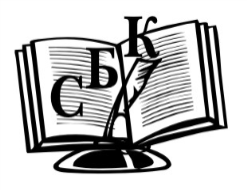 ЧАСТНОЕ ОБРАЗОВАТЕЛЬНОЕ УЧРЕЖДЕНИЕСРЕДНЕГО ПРОФЕССИОНАЛЬНОГО ОБРАЗОВАНИЯ«СОВРЕМЕННЫЙ БИЗНЕС КОЛЛЕДЖ»ЧАСТНОЕ ОБРАЗОВАТЕЛЬНОЕ УЧРЕЖДЕНИЕСРЕДНЕГО ПРОФЕССИОНАЛЬНОГО ОБРАЗОВАНИЯ«СОВРЕМЕННЫЙ БИЗНЕС КОЛЛЕДЖ»УТВЕРЖДАЮДиректор колледжа__________________ И.В. Вихляева28 августа 2015 годаВид учебной работыОбъём часовМаксимальная учебная нагрузка (всего)90Обязательная аудиторная учебная нагрузка (всего)60в том числе:практические занятия30Самостоятельная работа обучающегося (всего)30в том числе:Изучение вопросов по темамРешение примеровИтоговая аттестация в форме дифференцированноого зачетаНаименование разделов и темДатаСодержание учебного материала, лабораторные работы и практические занятия, самостоятельная работа обучающихся, курсовая работа (проект)Объем часовУровен ьосвоенияТСО123456ВведениесентябрьСодержание учебного материала21ВведениесентябрьСодержание дисциплины и её задачи. Значение дисциплины в подготовке специалистов среднего звена. Роль математики при изучении общепрофессиональных и специальных дисциплин.2компьютерРАЗДЕЛ 1. Элементы линейной алгебры и аналитической геометрииРАЗДЕЛ 1. Элементы линейной алгебры и аналитической геометрииРАЗДЕЛ 1. Элементы линейной алгебры и аналитической геометрии14Тема 1.1.Матрицы иопределители.Системылинейныхуравнений.сентябрьСодержание учебного материала4Тема 1.1.Матрицы иопределители.Системылинейныхуравнений.сентябрьМатрицы и определители. Операции над матрицами. Определители второго и третьего порядка и их основные свойства. Миноры и алгебраические дополнения. Системы линейных уравнений. Формулы Крамера.22компьютерТема 1.1.Матрицы иопределители.Системылинейныхуравнений.сентябрьПрактическая работа №1.Вычисление определителей второго и третьего порядков. Решение систем линейных уравнений по формулам Крамера.2Тема 1.1.Матрицы иопределители.Системылинейныхуравнений.сентябрьСамостоятельная работа обучающихся. Изучить:система n линейных уравнений с n переменными;решение систем линейных уравнений методом Гаусса;решение систем линейных уравнений с помощью матриц;конспект занятий, учебной и дополнительной литературы.2Тема 1.2.Векторы на плоскости и в пространстве, линейные операции с векторами. Скалярное произведение векторов.сентябрьСодержание учебного материала4Тема 1.2.Векторы на плоскости и в пространстве, линейные операции с векторами. Скалярное произведение векторов.сентябрьЧисловая ось. Понятие вектора. Сложение, вычитание векторов, умножение векторов на число. Проекция вектора на ось. Векторный базис на плоскости и в пространстве. Скалярное произведение векторов.12компьютерТема 1.2.Векторы на плоскости и в пространстве, линейные операции с векторами. Скалярное произведение векторов.сентябрьПрактическая работа №2.Выполнение действий над векторами.3Тема 1.2.Векторы на плоскости и в пространстве, линейные операции с векторами. Скалярное произведение векторов.сентябрьСамостоятельная работа обучающихся. Изучить:понятия скалярных и векторных величин. Что называется вектором?правила сложения, вычитания двух векторов и умножения вектора на число.какие векторы называются компланарными, коллинеарными;какие векторы называются равными, противоположными?2Тема 1.3.сентябрьСодержание учебного материала22СистемыПрямоугольная система координат. Полярная система координат. Переход от одной системы1компьютеркоординат накоординат к другой. Координаты вектора и их свойства. Формулы нахождения расстояния междуплоскости и вдвумя точками и деление отрезка в данном отношении. Вычисление длины вектора, расстояниепространстве.между двумя точками, угла между векторами.Практическая работа№3.Построение точек в прямоугольной системе координат. Нахождение полярных координат точек,1заданных в прямоугольной системе координат. Нахождение прямоугольных координат точек,заданных в полярной системе координат. Нахождение суммы векторов, скалярного произведениявекторов. Проверить коллинеарность векторов, перпендикулярность векторов. Нахождение угламежду векторами. Вычисление координат середины отрезка.Самостоятельная работа обучающихся. Изучить:- преобразование прямоугольных координат;2- связь между прямоугольными и полярными координатами;- деление отрезка в данном отношении;- углы, образуемые вектором с осями координат.- чем отличается произвольная декартовая система координат от прямоугольной?Тема 1.4.сентябрьСодержание учебного материала22УравненияСпособы задания прямой на плоскости. Уравнения прямых Общее уравнение прямой. Вычисление2прямых на плоскости.угла между прямыми. Условия параллельности и перпендикулярности двух прямых. Расстояние от точки до прямой.Самостоятельная работа обучающихся. Изучить:- способы задания прямой на плоскости;1- уравнение прямой, проходящей через две данные точки;- уравнение с двумя переменными и его график;- параметрические уравнения прямой;- каноническое уравнение прямой;общее уравнение прямой;уравнение прямой с угловым коэффициентом;прямые, заданные общими уравнениями;прямые, заданные уравнениями с угловыми коэффициентами;- прямые, заданные каноническими уравнениями;- расстояние от точки до прямой;- формула для расстояния от точки до прямой.Тема 1.5.сентябрьСодержание учебного материала21Кривые второго порядка.Окружность и эллипс. Гипербола и парабола.Неканонические уравнения эллипса, гиперболы и параболы.2компьютерСамостоятельная работа обучающихся. Изучить:2- окружность и эллипс;- эллипс и его каноническое уравнение;- исследование эллипса по его каноническому уравнению;- гипербола и ее каноническое уравнение;исследование гиперболы по ее каноническому уравнению;парабола и ее свойства;- общее уравнение второго порядка с двумя переменными.РАЗДЕЛ 2. Введение в анализ. Дифференциальное исчисление функций одной и двух переменных.РАЗДЕЛ 2. Введение в анализ. Дифференциальное исчисление функций одной и двух переменных.РАЗДЕЛ 2. Введение в анализ. Дифференциальное исчисление функций одной и двух переменных.12Тема 2.1.октябрьСодержание учебного материала22Функция однойПонятие множества. Числовые множества. Величина. Постоянные и переменные величины.2компьютерпеременной.Интервалы. Понятие функции. Область ее определения, способы задания. Понятие о производственных функциях в лесном хозяйстве. Понятие сложной функции.Тема 2.2.октябрьСодержание учебного материала22Предел инепрерывностьфункции.Понятие последовательности. Сходящиеся последовательности. Предел последовательности. Число е. Натуральные логарифмы. Бесконечно большие последовательности. Основные теоремы о пределах последовательностей.Предел функции. Бесконечно большие и бесконечно малые функции. Основные теоремы о пределах функций. Замечательные пределы.Приращение функции и независимой переменной. Непрерывность функции в точке и на интервале. Таблица известных пределов. Практика вычисления пределов. Свойства непрерывной функции на замкнутом интервале. Точки разрыва.1Практическая работа№4. Вычисление пределов.3Самостоятельная работа обучающихся. Изучить и проработать по конспекту:1- числовые последовательности;- геометрическое изображение последовательностей;- монотонные последовательности;- ограниченные и неограниченные последовательности;- предел числовой последовательности;- сходящиеся и расходящиеся числовые последовательности;- геометрический смысл сходимости последовательности;- необходимое условие существования предела последовательности;- единственность предела последовательности;- бесконечно малые последовательности;- основные теоремы о бесконечно малых последовательностях;теоремы о пределах последовательностей;бесконечно большие последовательности;- связь между бесконечно большой и бесконечно малой последовательностями;- понятие предела функции в точке;теоремы о пределах;бесконечный предел функции.- о непрерывности функции на множестве;точки разрыва;Асимптоты;-свойства непрерывных функций.Тема 2.3.октябрьСодержание учебного материала43Производная и дифференциал функции. ПроизводныеПравила дифференцирования. Производные от основных элементарных функций. Производная сложной функции. Дифференциал функции. Производные высших порядков. Теоремы о возрастании и убывании функции. Экстремум функции. Выпуклость графика функции. Точки перегиба. Наибольшее и наименьшее значения функций.1высших порядков.Практическая работа№5.Нахождение дифференциалов функций. Нахождение производных высших порядков. Исследование функции и построение графиков по результатам исследования.3Самостоятельная работа обучающихся. Изучить:1задачи, приводящие к понятию производной;понятие производной функции;геометрический и механический смысл производной;правила дифференцирования;- примеры интерпретации производной в биологии и экономике.Тема 2.4.октябрьСодержание учебного материала42ФункцииГеометрическое истолкование функции двух переменных. Понятие непрерывности функции.2компьютернескольких переменных.Частные производные первого и второго порядков.нескольких переменных.Практическая работа№6. Нахождение значения функции двух независимых переменных. Нахождение частных производных первого и второго порядков функции двух независимых переменных.2Самостоятельная работа обучающихся. Изучить:1- задачу, приводящую к понятию экстремума функции.- экстремум функции двух независимых переменных;- применение теории экстремума функции одной и двух независимых переменных.РАЗДЕЛ 3. Интегральное исчисление функций одной переменнойРАЗДЕЛ 3. Интегральное исчисление функций одной переменнойРАЗДЕЛ 3. Интегральное исчисление функций одной переменной14Тема 3.1.октябрьСодержание учебного материала42НеопределенныНеопределенный интеграл и его свойства. Первообразная и неопределенный интеграл. Основные1и интеграл и егосвойства неопределенного интеграла. Таблица неопределенных интегралов. Примерысвойства.непосредственного интегрирования.Таблица основныхПрактическая работа№7.Нахождение неопределенных интегралов с проверкой результатов дифференцированием.3формулСамостоятельная работа обучающихся.1интегрирования.Изучить-геометрический смысл дифференциала; - приложение дифференциала к приближенным вычислениям.Тема 3.2.ноябрьСодержание учебного материала42ПростейшиеИнтегрирование методом замены переменной (метод подстановки). Интегрирование по частям.1приемыинтегрирования.Практическая работа№8.Задачи на нахождение неопределенных интегралов, используя простейшие приемы интегрирования.3Самостоятельная работа обучающихся. Решение задач по теме:1- интегрирование некоторых рациональных функций, примеры «неберущихся» интегралов.Тема 3.3.ноябрьСодержание учебного материала22Определенный интеграл.Основные свойства определенных интегралов и их следствия. Формула Ньютона-Лейбница. Площадь криволинейной трапеции.2Самостоятельная работа обучающихся. Решение задач по теме:2приближенные методы вычисления определенных интегралов;формулу прямоугольников;формула трапеций;- длина дуги кривой;- применение определенного интеграла при решении физических и технических задач.Тема 3.4.ноябрьСодержание учебного материала42ПриложенияВычисление площадей плоских фигур с помощью определенного интеграла. Нахождение среднего1компьютеропределенногозначения функции на отрезке.интеграла.Практическая работа№9.Вычисление определенного интеграла по формулам Ньютона-Лейбница. Вычисления площадей плоских фигур с помощью определённого интеграла.3Самостоятельная работа обучающихся. Решение задач:2- задача о вычислении пути;- решение задач на вычисление объёмов тел вращения.РАЗДЕЛ 4. Обыкновенные дифференциальные уравнения.РАЗДЕЛ 4. Обыкновенные дифференциальные уравнения.РАЗДЕЛ 4. Обыкновенные дифференциальные уравнения.10Тема 4.1.Дифференциаль ные уравнения I порядка с разде-ноябрьСодержание учебного материала22Тема 4.1.Дифференциаль ные уравнения I порядка с разде-Основные понятия и определения теории дифференциальных уравнений первого порядка. Задача Коши. Уравнения с разделенными и разделяющимися переменными. Правило нахождения общего решения.2ленными и раз- деляющими-ся переменными.Самостоятельная работа обучающихся.Задачи, приводящие к дифференциальным уравнениям. Теорема существования и единственности решения.2Тема 4.2.Линейные дифференциаль ные уравнения первого порядка.ноябрьСодержание учебного материала22Тема 4.2.Линейные дифференциаль ные уравнения первого порядка.ноябрьЛинейные дифференциальные уравнения первого порядка. Общее решение линейного уравнения первого порядка. Уравнение Бернулли.2Тема 4.2.Линейные дифференциаль ные уравнения первого порядка.ноябрьСамостоятельная работа обучающихся. Изучить- примеры уравнений первого порядка.2Тема 4.3.Линейное однородное дифференциаль ное уравнение II порядка с постоянными коэффициентами.декабрьСодержание учебного материала22Тема 4.3.Линейное однородное дифференциаль ное уравнение II порядка с постоянными коэффициентами.декабрьНахождение общего и частного решений линейного однородного дифференциального уравнения второго порядка с постоянными коэффициентами.2Тема 4.3.Линейное однородное дифференциаль ное уравнение II порядка с постоянными коэффициентами.декабрьСамостоятельная работа обучающихся. Решение задач:примеры дифференциальных уравнений второго порядка;уравнение движения точки;движение точки под действием постоянной силы.2Тема 4.4.Дифференциаль ные уравнения второго порядка, допускающие понижения порядка.декабрьСодержание учебного материала42Тема 4.4.Дифференциаль ные уравнения второго порядка, допускающие понижения порядка.декабрьОтличительные признаки решения дифференциального уравнения второго порядка, допускающего понижения порядка.1Тема 4.4.Дифференциаль ные уравнения второго порядка, допускающие понижения порядка.декабрьПрактическая работа№10.Нахождение общего и частного решения дифференциальных уравнений.3Тема 4.4.Дифференциаль ные уравнения второго порядка, допускающие понижения порядка.декабрьСамостоятельная работа обучающихся. Изучить:- примеры нахождения общего и частного решения дифференциальных уравнений2РАЗДЕЛ 5. Элементы теории вероятностей и математической статистики.РАЗДЕЛ 5. Элементы теории вероятностей и математической статистики.РАЗДЕЛ 5. Элементы теории вероятностей и математической статистики.8Тема 5.1.Основные понятия и теоремы теории вероятностей. Случайные величины.декабрьСодержание учебного материала62Тема 5.1.Основные понятия и теоремы теории вероятностей. Случайные величины.декабрьОбщие правила комбинаторики. События и их классификация. Относительная частота событий и ее свойства. Вероятность события и ее свойства. Теоремы сложения и умножения. Дискретная случайная величина. Закон распределения. Числовые характеристики. Биномиальное распределение. Распределение Пуассона. Непрерывная случайная величина. Интегральная функция (закон) распределения.1компьютерТема 5.1.Основные понятия и теоремы теории вероятностей. Случайные величины.декабрьПрактическая работа№11.Задачи на теоремы теории вероятности, случайные величины.5Тема 5.1.Основные понятия и теоремы теории вероятностей. Случайные величины.декабрьСамостоятельная работа обучающихся. Изучить:задачи, приводящие к определению частоты появления события в независимых испытаниях;локальная и интегральная теоремы Муавра-Лапласа;3использование теоретико-вероятностных методов;примеры, приводящие к понятию нормального распределения;вероятность попадания нормального распределения случайной величины в заданный интервал;правило трех сигм;понятие о законе больших чисел.Тема 5.2.Элементы математической статистики.декабрьСодержание учебного материала22Тема 5.2.Элементы математической статистики.декабрьПредмет и задачи математической статистики. Способы отбора статистического материала. Статистическое распределение. Статистические оценки параметров распределения.2компьютерТема 5.2.Элементы математической статистики.декабрьСамостоятельная работа обучающихся. Изучить:- статистический метод контроля качества продукции.1Всего аудиторная нагрузка:60Максимальная учебная нагрузка:90Результаты обучения (освоенные умения, усвоенные знания)Формы и методы контроля и оценки результатов обученияУмения:- решать обыкновенные дифференциальные уравнения;- защита практической работы,- решать прикладные задачи с использованием элементов дифференциального и интегрального исчисления;- защита практической работы,- решать простейшие задачи, используя элементы теории вероятности;математический диктант,тестирование,защита практических работ- выполнять действия над векторами;- тестированиеЗнания:- о роли и месте математики в современном мире, общности её понятий и представлений;доклады,рефераты-основы аналитической геометрии;- тестирование- основные понятия и методы математического анализа, теории вероятности и математической статистики;- тестирование,-экспертная оценка на практическом экзамене- основные численные методы решения прикладных задач;- тестирование,- простые математические модели- рефераты,систем и процессов в сфере- экзаменпрофессиональной деятельности.- экзамен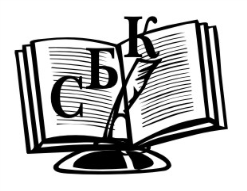 ЧАСТНОЕ ОБРАЗОВАТЕЛЬНОЕ УЧРЕЖДЕНИЕСРЕДНЕГО ПРОФЕССИОНАЛЬНОГО ОБРАЗОВАНИЯ«СОВРЕМЕННЫЙ БИЗНЕС КОЛЛЕДЖ»УТВЕРЖДАЮДиректор колледжа__________________ И.В. Вихляева28 августа 2015 годастр.ПАСПОРТ  ПРОГРАММЫ УЧЕБНОЙ ДИСЦИПЛИНЫ4СТРУКТУРА  содержание УЧЕБНОЙ ДИСЦИПЛИНЫ7условия реализации  учебной дисциплины13Контроль и оценка результатов Освоения учебной дисциплины15Формируемые у студентов компетенцииПрименяемые при формировании компетенций средства, способы и формы работы при изучении дисциплиныOK 1. Понимать сущность и социальную значимость своей будущей профессии, проявлять к ней устойчивый интерес.При изучении дисциплины необходимо показывать необходимость и значимость информационных технологий в деятельности педагога.  ОК 2. Организовывать собственную деятельность, определять методы решения профессиональных задач, оценивать их эффективность и качество.При выполнении учебных проектов важное место отводится целеполаганию и выстраиванию плана своих действий. Каждый проект должен быть профессионально направлен, иметь практическую значимость для учебной или будущей профессиональной деятельности студентаОК 3. Оценивать риски и принимать решения в нестандартных ситуациях.Нестандартные ситуации могут быть описаны в ситуационных задачах при применении кейс-технологии, а так же смоделированы во время учебной практикиОК 4. Осуществлять поиск, анализ и оценку информации, необходимой для постановки и решения профессиональных задач, профессионального и личностного развития.При изучении сетевых технологий и во время выполнения учебных проектов студенты осуществляют поиск, анализ и оценку информации. Перечисленные умения формируются и проявляются и при решении компететностно-ориентированных заданий и составлении портфолиоОК 5. Использовать информационно-коммуникационные технологии для совершенствования профессиональной деятельности.Содержание информации обрабатываемой, передаваемой с помощью ИКТ при изучении дисциплины обязательно имеет профессиональную направленность, связанную с изучаемой областью деятельности. Создание электронных дидактических материалов: документов, портфолио, электронного пособия и дрОК 6. Работать в коллективе и команде, взаимодействовать с руководством, коллегами и социальными партнерами.При выполнении проектов создаются группы, преподаватель выступает консультантом, помощником. Во время практики студенты взаимодействуют с педагогами ОУ, которые могут выступать заказчиками электронных образовательных материаловОК 7. Ставить цели, мотивировать деятельность обучающихся (воспитанников), организовывать и контролировать их работу с принятием на себя ответственности за качество образовательного процесса.Проекты, созданные во время изучения дисциплины студенты могут выполнять во время практики с учащимисяОК 8. Самостоятельно определять задачи профессионального и личностного развития, заниматься самообразованием, осознанно планировать повышение квалификации.При изучении дисциплины студенты получают задания для самостоятельной работы.ОК 9. Осуществлять профессиональную деятельность в условиях обновления ее целей, содержания, смены технологий.При освоении программы делается акцент на способах и приемах изучения новых информационных технологий, на правилах работы со справочной информацией   профессиональные компетенции:         ПК 1.1. Определять цели и задачи, планировать занятия.При выполнении учебных проектов важное место отводится процессу планирования и целеполагания, при изучении текстовых редакторов рассматриваются вопросы делопроизводства в части оформления документов в соответствии с предъявляемыми требованиями. Профессиональные компетенции формируются при изучении дисциплины за счет содержания проектов, заданий и кейсов, которые имеют профессиональную направленность и связано с областью деятельности. В большей степени в программе отводится место формированию культуры при работе с информацией и рефлексии своей профессиональной деятельности. ПК 1.6. Оформлять документацию, обеспечивающую образовательный процесс.При выполнении учебных проектов важное место отводится процессу планирования и целеполагания, при изучении текстовых редакторов рассматриваются вопросы делопроизводства в части оформления документов в соответствии с предъявляемыми требованиями. Профессиональные компетенции формируются при изучении дисциплины за счет содержания проектов, заданий и кейсов, которые имеют профессиональную направленность и связано с областью деятельности. В большей степени в программе отводится место формированию культуры при работе с информацией и рефлексии своей профессиональной деятельности. ПК 2.2. Организовывать и проводить досуговые мероприятия При выполнении учебных проектов важное место отводится процессу планирования и целеполагания, при изучении текстовых редакторов рассматриваются вопросы делопроизводства в части оформления документов в соответствии с предъявляемыми требованиями. Профессиональные компетенции формируются при изучении дисциплины за счет содержания проектов, заданий и кейсов, которые имеют профессиональную направленность и связано с областью деятельности. В большей степени в программе отводится место формированию культуры при работе с информацией и рефлексии своей профессиональной деятельности. ПК 2.5. Оформлять документацию, обеспечивающую организацию досуговых мероприятий.При выполнении учебных проектов важное место отводится процессу планирования и целеполагания, при изучении текстовых редакторов рассматриваются вопросы делопроизводства в части оформления документов в соответствии с предъявляемыми требованиями. Профессиональные компетенции формируются при изучении дисциплины за счет содержания проектов, заданий и кейсов, которые имеют профессиональную направленность и связано с областью деятельности. В большей степени в программе отводится место формированию культуры при работе с информацией и рефлексии своей профессиональной деятельности. ПК 3.1. Разрабатывать методические материалы (рабочие программы, учебно-тематические планы) на основе примерных с учетом области деятельности, особенностей возраста, группы и отдельных занимающихся.При выполнении учебных проектов важное место отводится процессу планирования и целеполагания, при изучении текстовых редакторов рассматриваются вопросы делопроизводства в части оформления документов в соответствии с предъявляемыми требованиями. Профессиональные компетенции формируются при изучении дисциплины за счет содержания проектов, заданий и кейсов, которые имеют профессиональную направленность и связано с областью деятельности. В большей степени в программе отводится место формированию культуры при работе с информацией и рефлексии своей профессиональной деятельности. ПК 3.2. Создавать в кабинете (мастерской, лаборатории) предметно-развивающую среду.При выполнении учебных проектов важное место отводится процессу планирования и целеполагания, при изучении текстовых редакторов рассматриваются вопросы делопроизводства в части оформления документов в соответствии с предъявляемыми требованиями. Профессиональные компетенции формируются при изучении дисциплины за счет содержания проектов, заданий и кейсов, которые имеют профессиональную направленность и связано с областью деятельности. В большей степени в программе отводится место формированию культуры при работе с информацией и рефлексии своей профессиональной деятельности. ПК 3.3. Систематизировать и оценивать педагогический опыт и образовательные технологии в области дополнительного образования на основе изучения профессиональной литературы, самоанализа и анализа деятельности других педагогов.При выполнении учебных проектов важное место отводится процессу планирования и целеполагания, при изучении текстовых редакторов рассматриваются вопросы делопроизводства в части оформления документов в соответствии с предъявляемыми требованиями. Профессиональные компетенции формируются при изучении дисциплины за счет содержания проектов, заданий и кейсов, которые имеют профессиональную направленность и связано с областью деятельности. В большей степени в программе отводится место формированию культуры при работе с информацией и рефлексии своей профессиональной деятельности. ПК 3.4. Оформлять педагогические разработки в виде отчетов, рефератов, выступлений.При выполнении учебных проектов важное место отводится процессу планирования и целеполагания, при изучении текстовых редакторов рассматриваются вопросы делопроизводства в части оформления документов в соответствии с предъявляемыми требованиями. Профессиональные компетенции формируются при изучении дисциплины за счет содержания проектов, заданий и кейсов, которые имеют профессиональную направленность и связано с областью деятельности. В большей степени в программе отводится место формированию культуры при работе с информацией и рефлексии своей профессиональной деятельности. ПК 3.5. Участвовать в исследовательской и проектной деятельности в области дополнительного образования детей.При выполнении учебных проектов важное место отводится процессу планирования и целеполагания, при изучении текстовых редакторов рассматриваются вопросы делопроизводства в части оформления документов в соответствии с предъявляемыми требованиями. Профессиональные компетенции формируются при изучении дисциплины за счет содержания проектов, заданий и кейсов, которые имеют профессиональную направленность и связано с областью деятельности. В большей степени в программе отводится место формированию культуры при работе с информацией и рефлексии своей профессиональной деятельности. Вид учебной работыОбъем часовМаксимальная учебная нагрузка (всего)102Обязательная аудиторная учебная нагрузка (всего) 68в том числе:    Лекции36     практические занятия32     контрольные работы     учебные проектыСамостоятельная работа обучающегося (всего)34Итоговая аттестация в форме дифференцированного зачета  Итоговая аттестация в форме дифференцированного зачета  Наименование темСодержание учебного материала, практические занятия, самостоятельная работа обучающихся.Объем часовОбъем часовУровень освоенияРаздел 1. Информация. Информационные технологииПравила техники безопасности и охраны труда. Информация, ее виды, свойства и роль в окружающем мире и производстве. Память как среда хранения информации. Виды памяти.221Раздел 1. Информация. Информационные технологииИнформационные системы (ИС). Понятие и определение ИС. Производственные и информационные системы. ИС как система управления.222Раздел 1. Информация. Информационные технологииСамостоятельная работа.Работа с основной и дополнительной литературой. Подготовка докладов по темам:Информация. Свойства и характеристика.Информация и знания.Проблемы информации в современной науке.Информационные системы в управлении.22Раздел 2. Электронные коммуникации и их роль в управлении предприятиемРоль автоматизированных систем обработки информации в управлении производством в условиях развития рыночных отношений.211Раздел 2. Электронные коммуникации и их роль в управлении предприятиемАлгоритмы решения производственных задач. Существующие системы автоматизированной обработки информации. Классификация компьютерных программ, предназначенных для решения производственных задач. 222Раздел 2. Электронные коммуникации и их роль в управлении предприятиемСтруктура автоматизированной системы обработки информации. Основные направления использования информационных технологий в производстве.222Раздел 3. Автоматизированные рабочие места (АРМ), их локальные и отраслевые сети.Автоматизированные, автоматические и управляемые человеком системы. Понятие, классификация, общая характеристика.21-21-2Раздел 3. Автоматизированные рабочие места (АРМ), их локальные и отраслевые сети.АРМ. Определение, свойства, структура, функции и классификация (по направлениям их профессиональной деятельности). 222Раздел 3. Автоматизированные рабочие места (АРМ), их локальные и отраслевые сети.Определение требований и функций АРМ к специалистам. Требования к техническому обеспечению АРМ. Требования к программному обеспечению АРМ.222Раздел 3. Автоматизированные рабочие места (АРМ), их локальные и отраслевые сети.Самостоятельная работа.Автоматизированное рабочее место и его эргономика.6Раздел 4. Методика работы в текстовом редакторе Microsoft Word.Возможности текстового редактора. Основные элементы окна программы. Текстовые файлы, создание и сохранение файлов, основные элементы текстового документа, понятие о шаблонах и стилях, основные операции с текстом, форматирование символов и абзацев, оформление страницы документа, формирование оглавления, работа с таблицами, работа с рисунками, орфография, печать документов.233Раздел 4. Методика работы в текстовом редакторе Microsoft Word.Практические работы633Раздел 4. Методика работы в текстовом редакторе Microsoft Word.«Microsoft Office Word. Работа с таблицами и изображениями. Фигуры, объекты SmartArt»222Раздел 4. Методика работы в текстовом редакторе Microsoft Word.«Microsoft Office Word. Многоуровневые списки, формулы, колонтитулы»222Раздел 4. Методика работы в текстовом редакторе Microsoft Word.«Microsoft Office Word. Слияние документов. Рассылки»222Раздел 4. Методика работы в текстовом редакторе Microsoft Word.Самостоятельная работаРабота с основной и дополнительной литературой. Подготовка отчет по лабораторным работам.Работа над индивидуальными проектами по тематике:Использование текстовых процессоров в издательстве.Автоматизация работы c MS Word c помощью шаблонов.Взаимодействие текстового процессора MS Word с другими приложениями Windows.Текст как информационный объект.Ссылки, гиперссылки, создание оглавления.Подготовка докладов по тематике:Текстовый процессор MS Word.Издательские системы.Оформление документов с помощью фоновых рисунков, границ и текстовых эффектов.4Раздел 5. Методика работы с электронными таблицами Microsoft Excel (ЭТ)Запуск и завершение работы ЭТ, создание и сохранение таблиц, окно, основные элементы, основы манипулирования с таблицами. 222Раздел 5. Методика работы с электронными таблицами Microsoft Excel (ЭТ)Расчетные операции, диаграммы Excel, связанные таблицы.222Раздел 5. Методика работы с электронными таблицами Microsoft Excel (ЭТ)Самостоятельная работа Работа с основной и дополнительной литературой. Подготовка отчетов по лабораторным работам. Работа над  индивидуальными  проектами, по тематике:Взаимодействие ЭТ с другими приложениями Windows.Электронные таблицы как информационные  объекты.Переход от табличного  к графическому представлению информации.Подготовка докладов, по тематике:Создание первой книги.Диаграммы и графики.Абсолютные и относительные ссылки. Формулы.6Раздел 5. Методика работы с электронными таблицами Microsoft Excel (ЭТ)Практические работы8Раздел 5. Методика работы с электронными таблицами Microsoft Excel (ЭТ)«основы работы, маркер заполнения, построение списков, форматирование ячеек»222Раздел 5. Методика работы с электронными таблицами Microsoft Excel (ЭТ)«Работа с формулами, относительная и абсолютная ссылка»222Раздел 5. Методика работы с электронными таблицами Microsoft Excel (ЭТ)«Работа с диаграммами»222Раздел 5. Методика работы с электронными таблицами Microsoft Excel (ЭТ)«Взаимодействие Excel с другими приложениями Windows»222Раздел 6. Методика работы с базами данных Access.Общие сведения о базах данных. 222Раздел 6. Методика работы с базами данных Access.Окно, основные элементы. Формы и таблицы.222Раздел 6. Методика работы с базами данных Access. Связь между таблицами и целостность данных. Запросы. Отчеты.222Раздел 6. Методика работы с базами данных Access.Самостоятельная работаРабота с основной и дополнительной литературой. Подготовка отчетов по лабораторным работам.Работа над индивидуальными проектами, по тематике:Информационные справочные системы в человеческом обществе.Информационные поисковые системы в человеческом обществе.Базы данных Интернета.Информационная система «Консультант +»Подготовка докладов, по тематике:Создание базы данных, правила и методы установление связей в базе данных.Формы, запросы, и отчеты в режиме конструктора.Назначение и функции Access.4Раздел 6. Методика работы с базами данных Access.Практические работы8Раздел 6. Методика работы с базами данных Access.«Работа с таблицами. Работа с формами»222Раздел 6. Методика работы с базами данных Access.«Проектирование связей между таблицами БД»222Раздел 6. Методика работы с базами данных Access.«Создание запросов. Создание отчетов. Печать отчетов»222«Создание макросов»222Раздел 7. Методика работы с презентациями Microsoft PowerPoint.10. Общие сведения о презентациях, схема работы, создание и редактирование презентаций, общие операции со слайдами, настройка анимации слайдов, демонстрация слайдов.22-32-3Раздел 7. Методика работы с презентациями Microsoft PowerPoint.Самостоятельная работаРабота с основной и дополнительной литературой. Подготовка отчетов по лабораторным работам.Работа над индивидуальными  проектами, по тематике: Создание презентации группы.Создание презентации по отделению(специальности)Создание учебных презентаций по спец. Дисциплинам (тематику определяет преподаватель)Подготовка докладов, по тематике: Пользовательские макеты в POWERPOINT.Индивидуальные настройки дизайна слайдов.Звуковые эффекты в презентациях.42-32-3Раздел 7. Методика работы с презентациями Microsoft PowerPoint.Практические работы6Раздел 7. Методика работы с презентациями Microsoft PowerPoint.«Microsoft Power Point. Создание презентации»222Раздел 7. Методика работы с презентациями Microsoft PowerPoint.  «Microsoft Power Point. Работа с анимацией»222Раздел 7. Методика работы с презентациями Microsoft PowerPoint.«Microsoft Power Point. Создание доклада по презентации и выступление с ним»222Раздел 8. Характеристика справочно-информационных систем11. Информационно-справочные системы, основные характеристики, тенденции и перспективы развития систем обработки экономической информации. Виды справочных систем, основные режимы работы: просмотр, поиск, редактирование и печать информационных материалов. Работа с локальными и глобальными информационными системами ( поиск и обработка информации).222Раздел 8. Характеристика справочно-информационных системСамостоятельная работаРабота с основной и дополнительной литературой. Подготовка отчетов по лабораторным работам.Работа над индивидуальными проектами , по тематике:Возможности и преимущества сетевых технологий.Информационные сервисы сети Интернет.Электронные библиотеки.Чипы XXI века.Гипертекст как основа Web программирования.Web- дизайн и его значение.Internet технологии: глобальная сеть, Internet Explorer, поиск информации, подготовка и редактирование информацииПодготовка докладов, по тематикеСпособы адресной доставки информации, программное и аппаратное обеспечение.Способы построения, архитектура и обмен данными в информационных сетях. Интеграция информационных сетей ( Intranet/Internet ).Использование электронной почты для обмена деловой информацией: настройка почты, получение и отправка сообщений, адресная книга.       222Раздел 8. Характеристика справочно-информационных системПрактические работы422Раздел 8. Характеристика справочно-информационных системПрактические работы4Раздел 8. Характеристика справочно-информационных систем«Работа в Интернет. Поиск информации, электронная почта»2Раздел 8. Характеристика справочно-информационных систем«Работа с сайтами, Полезные сайты, каталоги, электронные библиотеки»2Раздел 9. Архиваторы и архивация. Компьютерные вирусы.12. Архиваторы и архивация. Необходимость архивирования файлов и папок. Архиваторы, их назначение, методика создания архивных файлов и работы с ними. Программы WinZip и WinRar.222Раздел 9. Архиваторы и архивация. Компьютерные вирусы. Компьютерные вирусы и антивирусные программы, защита информации. Антивирусы, их назначение, методика лечения, чистки, дефрагментации дисков.222Раздел 9. Архиваторы и архивация. Компьютерные вирусы.Самостоятельная работаРабота с основной и дополнительной литературой.Подготовка докладов, по тематике:Разновидности антивирусных программ ( программы-детекторы, программы-доктора, программы - ревизоры, программы – фильтры, программы – вакцины и др.)Необходимость архивирования файлов и папок.2Результаты обучения(освоенные умения, усвоенные знания)Формы и методы контроля и оценки результатов обученияСтуденты умеют:соблюдать правила техники безопасности и гигиенические рекомендации при использовании средств ИКТ в профессиональной деятельности;Ситуационные задачиПедагогическое наблюдениеприменять современные технические средства обучения, контроля и оценки уровня успеваемости, основанные на использовании компьютерных технологий;Создание электронного журнала, базы данных, создание тестов в различных программахсоздавать, редактировать, оформлять, сохранять, передавать информационные объекты различного типа с помощью современных информационных технологий для обеспечения образовательного процесса;Участие в практических занятияхРабота над проектом (дидактические единицы)Работа над портфолиоОформление пакета документов педагога (в соответствии с областью деятельности)использовать сервисы и информационные ресурсы сети Интернет в профессиональной деятельности; Работа над проектом (создание сайта)Обзор образовательных ресурсов сети ИнтернетСоздание каталога образовательных ресурсов Студенты знаютправила техники безопасности и гигиенические требования при использовании средств ИКТ;Тестированиеосновные технологии создания, редактирования, оформления, сохранения, передачи и поиска информационных объектов различного типа (текстовых, графических, числовых и т.п.) с помощью современных программных средств;Тестирование, компетентностно-ориентированные заданиявозможности использования ресурсов сети Интернет для совершенствования профессиональной деятельности, профессионального и личностного развития;Компетентностно - ориентированные задания, создание анатированного каталога ресурсов сети интернетназначение и технологию эксплуатации аппаратного и программного обеспечения, применяемого в профессиональной деятельностиТестированиеЧАСТНОЕ ОБРАЗОВАТЕЛЬНОЕ УЧРЕЖДЕНИЕСРЕДНЕГО ПРОФЕССИОНАЛЬНОГО ОБРАЗОВАНИЯ«СОВРЕМЕННЫЙ БИЗНЕС КОЛЛЕДЖ»УТВЕРЖДАЮДиректор колледжа__________________ И.В. Вихляева28 августа 2015 годастр.ПАСПОРТ ПРИМЕРНОЙ ПРОГРАММЫ УЧЕБНОЙ ДИСЦИПЛИНЫ4СТРУКТУРА и ПРИМЕРНОЕ содержание УЧЕБНОЙ ДИСЦИПЛИНЫ5условия реализации  учебной дисциплины12Контроль и оценка результатов Освоения учебной дисциплины13Вид учебной работыОбъем часовМаксимальная учебная нагрузка (всего)51Обязательная аудиторная учебная нагрузка (всего) 34в том числе:     лабораторные  работы0     практические занятия0     контрольные работы0     курсовая работа (проект) 0Самостоятельная работа обучающегося (всего)17в том числе:   Внеаудиторная самостоятельная работа    Реферат по заданной тематикеИтоговая аттестация в форме дифференцированного зачета Итоговая аттестация в форме дифференцированного зачета Наименование разделов и темСодержание учебного материала, лабораторные  работы и практические занятия, самостоятельная работа студентов Объем часовУровень освоения1234Раздел 1. Экология и природопользование14Тема 1.1. Современное состояние окружающей среды в РоссииСодержание учебного материала2Тема 1.1. Современное состояние окружающей среды в РоссииЭкологически неблагополучные регионы России, причины. Карта загрязнения   региона.21Тема 1.1. Современное состояние окружающей среды в РоссииВнеаудиторная самостоятельная работа студентов:Составление карты  неблагополучных районов России Экологическая ситуация в современном мире и в России: проблемы и задачи. 1Тема 1.2. Антропогенное воздействие на природу. Экологические кризисы и катастрофыСодержание учебного материала2Тема 1.2. Антропогенное воздействие на природу. Экологические кризисы и катастрофыХозяйственная деятельность человека и ее воздействие на природу. Понятие «охрана природы» и его составляющие. Локальные, региональные и глобальные проблемы экологии. Роль человеческого фактора в решении проблем экологии.Научно-технический прогресс и природа в современную эпоху.Определение экологического кризиса. Основные причины экологического кризиса.Прогнозирование. Определение экологической катастрофы. Причины и виды катастроф.2Тема 1.2. Антропогенное воздействие на природу. Экологические кризисы и катастрофыВнеаудиторная самостоятельная работа студентов: написание рефератов, подготовка презентаций  на тему «Глобальные проблемы экологии: разрушение озонового слоя, истощение энергетических  ресурсов, парниковый эффект и др. Пути их решения». 2Тема 1.3.Природные ресурсы и рациональное природопользование Содержание учебного материала22Тема 1.3.Природные ресурсы и рациональное природопользование Природные ресурсы и их классификация.Проблемы использования и воспроизводства природных ресурсов, их взаимосвязь с размещением производства.Пищевые ресурсы человечества. Проблемы питания и производства сельскохозяйственной продукции.Проблемы сохранения человеческих ресурсов.2Тема 1.3.Природные ресурсы и рациональное природопользование Внеаудиторная самостоятельная работа студентов:Подготовка  докладов  о заповедниках на территории нашей страны.2Тема 1.4. Принципы рационального природопользования и охраны окружающей среды.Содержание учебного материала22Тема 1.4. Принципы рационального природопользования и охраны окружающей среды.Определение понятия «Природопользование». Основные аспекты охраны природы.  Принципы и правила охраны природы. Ресурсные циклы. Система управления отходами.2Тема 1.4. Принципы рационального природопользования и охраны окружающей среды.Внеаудиторная самостоятельная работа студентов: Значение и экологическая роль применения удобрений и пестицидов. Способы ликвидации последствий заражения токсичными и радиоактивными веществами окружающей среды.2Тема 1.5.Мониторинг окружающей среды.Содержание учебного материала22Тема 1.5.Мониторинг окружающей среды.Определение понятия «Мониторинг окружающей среды». Виды мониторинга. Мониторинг качества и степени загрязнения атмосферы, гидросферы и земельных  ресурсов.Основные задачи мониторинга окружающей среды: наблюдение за факторами, воздействующими на окружающую среду; оценка и прогнозирование состояния окружающей среды.2Тема 1.5.Мониторинг окружающей среды.Внеаудиторная самостоятельная работа студентов:Основные задачи мониторинга окружающей среды: наблюдение за факторами, воздействующими на окружающую среду; оценка и прогнозирование состояния окружающей среды.1Тема 1.6. Источники загрязнения, основные группы загрязняющих веществ в природных средах.Содержание учебного материала22Тема 1.6. Источники загрязнения, основные группы загрязняющих веществ в природных средах.Естественные и антропогенные источники загрязнений атмосферы, гидросферы и земельных степени загрязнения. Классификация загрязняющих веществ.  Определение степени загрязнения.2Тема 1.6. Источники загрязнения, основные группы загрязняющих веществ в природных средах.Внеаудиторная самостоятельная работа студентов: Доклад «Основные пути миграции и накопления в биосфере токсичных и радиоактивных веществ». 1Тема 1.7.Физическое загрязнение.Содержание учебного материала22Тема 1.7.Физическое загрязнение.Шумовое, электромагнитное, тепловое, световое, радиоактивное загрязнение окружающей среды. Способы ликвидации последствий заражения токсичными и радиоактивными веществами окружающей среды. Понятие экологического риска.2Тема 1.7.Физическое загрязнение.Внеаудиторная самостоятельная работа студентов: Написание реферата на тему по выбору: Воздействие негативных экологических факторов на человека, проживающего в нашем регионе, их прогнозирование и предотвращение.Утилизация бытовых и промышленных отходов в нашем регионе2Раздел 2.Охрана окружающей среды8Тема 2.1. Рациональное использование и охрана атмосферы.Содержание учебного материала22Тема 2.1. Рациональное использование и охрана атмосферы.Строение и газовый состав атмосферы. Баланс газов в атмосфере. Последствие загрязнение и нарушения  газового баланса атмосферы. Химические и фотохимические превращения вредных веществ в атмосфере. Меры по предотвращению загрязнения и охране атмосферного воздуха: очистные фильтры, безотходные технологии, защита от выхлопных газов автомобилей, озеленение городов и промышленных центров.2Тема 2.1. Рациональное использование и охрана атмосферы.Внеаудиторная самостоятельная работа студентов: конспекты  «Безотходные  технологии», «Закон о защите атмосферного воздуха »,  «Международные договоры о  защите атмосферы».1Тема 2.2. Рациональное использование и охрана водных ресурсов.Содержание учебного материала22Тема 2.2. Рациональное использование и охрана водных ресурсов.Природная вода и ее распространение. Истощение и загрязнение водных ресурсов. Рациональное использование водных ресурсов, меры по предотвращению их  истощения и загрязнения. Рациональное использование подземных вод. Очистные сооружения и оборотные системы водоснабжения. Экологические проблемы химии гидросферы.2Тема 2.2. Рациональное использование и охрана водных ресурсов.Внеаудиторная самостоятельная работа студентов:Проблемы сохранения водных ресурсов планеты.1Тема 2.3. Рациональное использование и охрана недр.Содержание учебного материала22Тема 2.3. Рациональное использование и охрана недр.Полезные ископаемые и их распространение. Распределение и запасы минерального сырья в мире. Минерально-сырьевые ресурсы    России. Использование недр человеком. Исчерпаемость минеральных ресурсов. Основные направления по использованию и охране недр. Охрана природных комплексов при разработке минеральных ресурсов. Рекультивация и восстановление земель.2Тема 2.3. Рациональное использование и охрана недр.Внеаудиторная самостоятельная работа студентов: Написание реферата на тему по выбору: «Исчерпаемые ресурсы планеты», «Рекультивация и восстановление земель».1Тема 2.4. Рациональное использование и охрана земельных ресурсов.Содержание учебного материала22Тема 2.4. Рациональное использование и охрана земельных ресурсов.Почва, ее состав и строение. Роль почвы в круговороте веществ в природе. Хозяйственное значение почв. Естественная и ускоренная эрозия почв. Система мероприятий по защите земель от эрозии. Результаты антропогенного воздействия на почвы и меры по ее охране.2Тема 2.4. Рациональное использование и охрана земельных ресурсов.Внеаудиторная самостоятельная работа студентов:  Рефераты  и доклады по темам:«Природные ресурсы человека как лимитирующий фактор выживания человека». «Проблема народонаселения», « Пищевые ресурсы человечества»,«Проблемы сохранения человеческих ресурсов», «Молочные продукты – в любом возрасте», «Генетически модифицированные продукты», «Экология и здоровье человека»2Раздел 3. Мероприятия по защите планеты.12Тема 3.1 Охрана ландшафтов.Содержание учебного материала41Тема 3.1 Охрана ландшафтов.Охрана ландшафтов. Их классификация. Особо охраняемые территории.Антропогенные формы ландшафтов, их охрана.2Тема 3.1 Охрана ландшафтов.Внеаудиторная самостоятельная работа студентов: Написание реферата на тему «Антропогенные ланшафты Москровской области», «Классификация особо охраняемых территорий»1Тема 3.2. Государственные и общественные мероприятия по охране окружающей среды.Содержание учебного материала42Тема 3.2. Государственные и общественные мероприятия по охране окружающей среды.Государственная экологическая экспертиза предприятий и территорий. Экологическая общественная экспертиза. Паспортизация промышленных предприятий. Контроль и регулирование рационального использования природных ресурсов и окружающей среды. 22Тема 3.2. Государственные и общественные мероприятия по охране окружающей среды.Федеральные органы власти, отвечающие за рациональное природопользование. Организация рационального природопользования в России.22Тема 3.2. Государственные и общественные мероприятия по охране окружающей среды.Внеаудиторная самостоятельная работа студентов: Написание конспекта на тему «Экологическая экспертиза и аудит»1Тема 3.3. Правовые основы и социальные вопросы защиты среды обитания.Содержание учебного материала22Тема 3.3. Правовые основы и социальные вопросы защиты среды обитания.Правовые основы охраны атмосферы, гидросферы, недр, земель, растительного и животного мира, ландшафтов. Социальные вопросы экологического воспитания и образования подрастающего поколения. Природоохранное просвещение и экологические права населения2Тема 3.3. Правовые основы и социальные вопросы защиты среды обитания.Внеаудиторная самостоятельная работа студентов: Изучение нормативно-правовой базы защиты среды обитания1Тема 3.4. Международное сотрудничество в области рационального природопользования и охраны окружающей среды.Содержание учебного материала22Тема 3.4. Международное сотрудничество в области рационального природопользования и охраны окружающей среды.История международного природоохранного движения. Природоохранные конвенции и межгосударственные соглашения. Роль международных организаций в охране природы2Тема 3.4. Международное сотрудничество в области рационального природопользования и охраны окружающей среды.Внеаудиторная самостоятельная работа студентов: Написание конспекта на тему «Участие России в деятельности международных природоохранных организаций»,«Новые эколого-экономические подходы к природоохранной деятельности», «Нормативные акты по рациональному природопользованию окружающей среды».1Тема 3.4. Международное сотрудничество в области рационального природопользования и охраны окружающей среды.Дифференцированный зачет Всего:Всего:51( 34/17)Результаты обучения(освоенные умения, усвоенные знания)Формы и методы контроля и оценки результатов обучения  уметь:осознавать взаимосвязь организмов и среды обитания;определять условия устойчивого состояния экосистем и причины возникновения экологического кризиса;знать:правовые вопросы экологической безопасности;об экологических принципах рационального природопользования;задачи и цели природоохранных органов управления и надзора   Текущий контроль:    - рейтинговая оценка знаний студентов по дисциплине (ежемесячно).    Промежуточный контроль:   -Рубежный тестовый контроль по темам разделов 1, 2, 3.  Реферативная работа                  студентов по предлагаемой тематике;   Итоговый контроль:   - диф. зачет.ЧАСТНОЕ ОБРАЗОВАТЕЛЬНОЕ УЧРЕЖДЕНИЕСРЕДНЕГО ПРОФЕССИОНАЛЬНОГО ОБРАЗОВАНИЯ«СОВРЕМЕННЫЙ БИЗНЕС КОЛЛЕДЖ»УТВЕРЖДАЮДиректор колледжа__________________ И.В. Вихляева28 августа 2015 годаПАСПОРТ  ПРОГРАММЫ УЧЕБНОЙ ДИСЦИПЛИНЫСТРУКТУРА и ПРИМЕРНОЕ содержание УЧЕБНОЙ ДИСЦИПЛИНЫусловия реализации программы учебной дисциплиныКонтроль и оценка результатов Освоения учебной дисциплины4ПАСПОРТ  ПРОГРАММЫ УЧЕБНОЙ ДИСЦИПЛИНЫСТРУКТУРА и ПРИМЕРНОЕ содержание УЧЕБНОЙ ДИСЦИПЛИНЫусловия реализации программы учебной дисциплиныКонтроль и оценка результатов Освоения учебной дисциплиныПАСПОРТ  ПРОГРАММЫ УЧЕБНОЙ ДИСЦИПЛИНЫСТРУКТУРА и ПРИМЕРНОЕ содержание УЧЕБНОЙ ДИСЦИПЛИНЫусловия реализации программы учебной дисциплиныКонтроль и оценка результатов Освоения учебной дисциплины5ПАСПОРТ  ПРОГРАММЫ УЧЕБНОЙ ДИСЦИПЛИНЫСТРУКТУРА и ПРИМЕРНОЕ содержание УЧЕБНОЙ ДИСЦИПЛИНЫусловия реализации программы учебной дисциплиныКонтроль и оценка результатов Освоения учебной дисциплины19ПАСПОРТ  ПРОГРАММЫ УЧЕБНОЙ ДИСЦИПЛИНЫСТРУКТУРА и ПРИМЕРНОЕ содержание УЧЕБНОЙ ДИСЦИПЛИНЫусловия реализации программы учебной дисциплиныКонтроль и оценка результатов Освоения учебной дисциплины22Вид учебной работыОбъем часовМаксимальная учебная нагрузка (всего)64Обязательная аудиторная учебная нагрузка (всего) 48в том числе:      лекции40     семинарские занятия8Самостоятельная работа обучающегося (всего)16Итоговая аттестация в форме        дифференцированного зачета Итоговая аттестация в форме        дифференцированного зачета Наименование разделов и темСодержание учебного материала, практические работы, самостоятельная работа обучающихсяСодержание учебного материала, практические работы, самостоятельная работа обучающихсяОбъем часовУровень освоения12234Тема 1Предмет философии, основные понятияСодержание учебного материалаСодержание учебного материала21Тема 1Предмет философии, основные понятия1.Актуальность и смысл философии. Основные категории и понятия философии. Роль философии в развитии мировой культуры, в развитии человека и общества. Специфика философии: философия и другие формы общественного сознания. Жизненно практическое, религиозное, символическое и теоретическое миропонимание.21Тема 2Восточные формы философии.Содержание учебного материалаСодержание учебного материала21Тема 2Восточные формы философии.1.Исторические формы восточного философствования. Смысл и назначение мифа. Мифологическое сознание. Философия и религия: компаративный анализ. Необходимость философем в религии.Философия Древнего Востока.  Переходные от мифологического к религиозному формы сознания: мифологические и философские мотивы мысли Индии, Китая, Малой Азии и Египта. Человек и космос в культуре Древнего Востока.21Тема 2Восточные формы философии.Самостоятельная работа обучающихсяСамостоятельная работа обучающихся21,2Тема 2Восточные формы философии.1.Изучение теоретического материала и составление конспекта об изменении мифологических видов сознания в истории Древнего ВостокаТема 3Философия Древней Греции и РимаСодержание учебного материалаСодержание учебного материала41Тема 3Философия Древней Греции и Рима1.Раннегреческая философияОт мифа к Логосу: становление рациональности. Потребность верификации знания как появление метода доказательности и становление математики. Космологизм и материализм ранней греческой философии. Разработка греками фундаментальных категорий философии: бытие, сущее, предел, беспредельное, единое, движение, идея, форма, материя и других21Тема 3Философия Древней Греции и Рима2.Классическая философия Проблематика построения речи, форм суждения и умозаключения, отношения мнения и истины, понятие явления, умозрения и познания. Греческая мысль и культура: первые социально-политические теории и концепции государства, границы культуры и этики в философии Сократа, Платона, Аристотеля.Эллинизм и римская философия. Основные направления эллинизма: ака-демики, перипатетики, стоики, скептики. Неоплатонизм и его проблематика. Характер римской философии и ее основные представители: Цицерон, Сенека, Эпиктет,21Тема 3Философия Древней Греции и РимаПрактические занятия Практические занятия 42Тема 3Философия Древней Греции и Рима1.№1. Выполнение задания по работе с высказываниями античных философов. (Сравните представленные позиции и выскажите собственную точку зрения по данной проблеме)2Тема 3Философия Древней Греции и Рима2.№2. Выполнение сравнительного анализа философских теорий античных философов по этической проблематике2Тема 3Философия Древней Греции и РимаСамостоятельная работа обучающихсяСамостоятельная работа обучающихся22Тема 3Философия Древней Греции и Рима1.Сравнение концепций идеальных государств и понятия «душа» в философских системах Платона и Аристотеля.Тема 4Средневековая философия.Содержание учебного материалаСодержание учебного материала61,2 Тема 4Средневековая философия. 1.Появление христианства как религиозно-этического учения, средневековая картина мира.Изменение тематики мышления в христианстве. Теологические проблемы как базис средневековой философии. Характер восточной (византийской) и западной теологической философии. Иерархический характер средневековой картины мира.  Средневековая схоластика.21,2 Тема 4Средневековая философия.2.Вопрос о формах бытия: проблема универсалий, номинализм, реализм, концептуализм.21,2 Тема 4Средневековая философия.3.Проблема веры и знания: от раннего христианства до поздней схоластики.21,2 Тема 4Средневековая философия.Практическое занятиеПрактическое занятие22Тема 4Средневековая философия.1.№ 3.Выполнение проблемно-познавательных заданий (сравнение позиций и высказываний средневековых философов)Тема 5. Философия Возрождения.Содержание учебного материалаСодержание учебного материала41Тема 5. Философия Возрождения.1.Общая гуманистическая направленность эпохи Возрождения Оправдание человеческого способа познания телесности. Эмпирическое познание. 21Тема 5. Философия Возрождения.2Предпосылки появления науки Нового времени. Мыслители Возрождения: Петрарка, Данте, Пико дела Мирандола, Марсилио Фичино, Лоренцо Валла, Николай Кузанский, Парацельс, Бруно21Тема 5. Философия Возрождения.Практическое занятие Практическое занятие 22,3Тема 5. Философия Возрождения.1.№ 4.Подготовка и написание сочинения- рассуждения (эссе) по текстам философов и писателей эпохи ВозрожденияТема 5. Философия Возрождения.Самостоятельная работа обучающихсяСамостоятельная работа обучающихся22.3Тема 5. Философия Возрождения.1.Работа с конспектами (подготовка к практическим занятиям), подготовка доклада (по заданным темам).Тема 6. Философия Нового времени и эпохи Просвещения.Содержание учебного материалаСодержание учебного материала41Тема 6. Философия Нового времени и эпохи Просвещения.1.Философия Нового времени Становление научного типа мышления. Окончательное отделение знания и веры, уход от религиозных критериев познания. Роль техники и ремесла в становлении науки. Натурфилософия. Появление и развитие механики, физиологии, математики, биологии, физики и других наук. Философия как «alma mater» наук.21Тема 6. Философия Нового времени и эпохи Просвещения.2.Философия эпохи Просвещения.Религиозные революции. Идеалистические мотивы понимания общественной организации и человеческой сущности в эпоху Просвещения. Рационализм и сенсуализм. Материализм и атеизм. Преимущество естественных наук и их связь с философией. Взгляды наиболее известных французских просветителей: Дидро, Руссо, Вольтер, Монтескье, Ламетри, Кондильяк, Гельвеций.21Тема 6. Философия Нового времени и эпохи Просвещения.Самостоятельная работа обучающихсяСамостоятельная работа обучающихся22,3Тема 6. Философия Нового времени и эпохи Просвещения.1.Составление таблицы на тему возникновения государств по произведениям философов-просветителейТема 7.Немецкая классическая философияСодержание учебного материалаСодержание учебного материала21Тема 7.Немецкая классическая философия1.Философия И. Канта. Теория сознания, проблемы сознания и понятие объективного, чувственно-эмпирического мира. Понятия трансцендентального и трансцендентного, пространства и времени. Специфика «трех критик» Канта. Философия Г.В.Ф.Гегеля, основные категории гегелевской философии21Тема 7.Немецкая классическая философияСамостоятельная работа обучающихсяСамостоятельная работа обучающихся22Тема 7.Немецкая классическая философия1.Выполнение проблемно-познавательных заданий (сравнение позиций и высказываний немецких философов)Тема 8.Зарубежная философия ХIХ векаСодержание учебного материалаСодержание учебного материала61,2Тема 8.Зарубежная философия ХIХ века1.Двойственность философии ХIХ века: гуманитарный и технократический подход к идеалу развития человечества. Волюнтаристская теория Шопенгауэра. Спиритуализм: философия «жизненного порыва» Бергсона. Философская антропология Шелера и Плеснера. Философские аспекты экономической теории Маркса. 21,2Тема 8.Зарубежная философия ХIХ века1.Позитивизм Конта, Спенсера и Авенариуса. Проблема гносеологического первенства науки и философии. Предпосылки появления психоанализа и становление психологии21,2Тема 8.Зарубежная философия ХIХ века2.«Философия жизни» Ф.Ницше Культурологические концепции 19 века: проблематика языка, роль истории для человека, проблема историцизма21,2Тема 8.Зарубежная философия ХIХ векаСамостоятельная работа обучающихсяСамостоятельная работа обучающихся22Тема 8.Зарубежная философия ХIХ века1.Прочитать и проанализировать по заданным вопросам любое произведение Ф.НицшеТема 8.Зарубежная философия ХIХ века2.Выполнение сравнительного анализа культурологических теорий 19 векаТема 9. Философские течения ХХ векаСодержание учебного материалаСодержание учебного материала22Тема 9. Философские течения ХХ века1.Культ научно-технического мышления и его противники Сциентизм и антисциентизм. Технические иллюзии как источник технократических утопий. Человек в мире и мир человека. Философские течения 20 века. Трансцендентальная феноменология Гуссерля. Хайдеггер и проблема бытия, герменевтика бытия. Витгенштейн и Рассел; аналитическая философия. Проблема письма, творчества в работах Барта; тема исчезновения автора. Реконструкция истории Мишеля Фуко. Экзистенциальная проблематика: Сартр и Камю.22Тема 9. Философские течения ХХ векаПрактическое занятие № 5.Практическое занятие № 5.22Тема 9. Философские течения ХХ века1.Выполнение проблемно-познавательных заданий (сравнение позиций и высказываний сциентистов и антисциентистов)Тема 9. Философские течения ХХ векаСамостоятельная работа обучающихсяСамостоятельная работа обучающихся22Тема 9. Философские течения ХХ века1.Изучение теоретического материала по теме и подготовка ответов на вопросы по культуре постмодернизма2Тема 10. Русская философия.Содержание учебного материалаСодержание учебного материала62Тема 10. Русская философия.1.Богословский характер русского философствования и его византийские корни. Мистический реализм. Исихасты. 22Тема 10. Русская философия.1.Проблема церкви и государства: секуляризация сознания. Схоластика в России: иосифляне. 22Тема 10. Русская философия.1.Философия всеединства: В.Соловьев и др. Космология, учение об Абсолюте, Софии. Неокантианство. Запад, Восток, Россия в диалоге культур.22Тема 10. Русская философия.Самостоятельная работа обучающихсяСамостоятельная работа обучающихся22Тема 10. Русская философия.1. Подготовка и написание сочинения- рассуждения (эссе) по текстам русских философов и писателейВСЕГОВСЕГОВСЕГО64Наименование разделов и темСодержание учебного материала, практические работы, самостоятельная работа обучающихсяСодержание учебного материала, практические работы, самостоятельная работа обучающихсяОбъем часовУровень освоения12234Тема 1Предмет философии, основные понятияСодержание учебного материалаСодержание учебного материала21Тема 1Предмет философии, основные понятия1.Актуальность и смысл философии. Основные категории и понятия философии. Роль философии в развитии мировой культуры, в развитии человека и общества. Специфика философии: философия и другие формы общественного сознания. Жизненно практическое, религиозное, символическое и теоретическое миропонимание.21Тема 2Восточные формы философии.Содержание учебного материалаСодержание учебного материала21Тема 2Восточные формы философии.1.Исторические формы восточного философствования. Смысл и назначение мифа. Мифологическое сознание. Философия и религия: компаративный анализ. Необходимость философем в религии.21Тема 2Восточные формы философии.2.Философия Древнего Востока. Переходные от мифологического к религиозному формы сознания: мифологические и философские мотивы мысли Индии, Китая, Малой Азии и Египта. Человек и космос в культуре Древнего Востока.21Тема 2Восточные формы философии.Самостоятельная работа обучающихсяСамостоятельная работа обучающихся21,2Тема 2Восточные формы философии.1.Изучение теоретического материала и составление конспекта об изменении мифологических видов сознания в истории Древнего ВостокаТема 3Философия Древней Греции и РимаСодержание учебного материалаСодержание учебного материала31Тема 3Философия Древней Греции и Рима1.Раннегреческая философияОт мифа к Логосу: становление рациональности. Потребность верификации знания как появление метода доказательности и становление математики. Космологизм и материализм ранней греческой философии. Разработка греками фундаментальных категорий философии: бытие, сущее, предел, беспредельное, единое, движение, идея, форма, материя и других31Тема 3Философия Древней Греции и Рима2.Классическая философия Проблематика построения речи, форм суждения и умозаключения, отношения мнения и истины, понятие явления, умозрения и познания. Греческая мысль и культура: первые социально-политические теории и концепции государства, границы культуры и этики в философии Сократа, Платона, Аристотеля.Эллинизм и римская философия. Основные направления эллинизма: ака-демики, перипатетики, стоики, скептики. Неоплатонизм и его проблематика. Характер римской философии и ее основные представители: Цицерон, Сенека, Эпиктет,31Тема 3Философия Древней Греции и РимаПрактические занятия Практические занятия 12Тема 3Философия Древней Греции и Рима1.№1. Выполнение задания по работе с высказываниями античных философов. (Сравните представленные позиции и выскажите собственную точку зрения по данной проблеме)Тема 3Философия Древней Греции и Рима2.№2. Выполнение сравнительного анализа философских теорий античных философов по этической проблематикеТема 3Философия Древней Греции и РимаСамостоятельная работа обучающихсяСамостоятельная работа обучающихся22Тема 3Философия Древней Греции и Рима1.Сравнение концепций идеальных государств и понятия «душа» в философских системах Платона и Аристотеля.Тема 4Средневековая философия.Содержание учебного материалаСодержание учебного материала31,2 Тема 4Средневековая философия. 1.Появление христианства как религиозно-этического учения, средневековая картина мира.Изменение тематики мышления в христианстве. Теологические проблемы как базис средневековой философии. Характер восточной (византийской) и западной теологической философии. Иерархический характер средневековой картины мира.  Средневековая схоластика.31,2 Тема 4Средневековая философия.2.Вопрос о формах бытия: проблема универсалий, номинализм, реализм, концептуализм.31,2 Тема 4Средневековая философия.3.Проблема веры и знания: от раннего христианства до поздней схоластики.31,2 Тема 4Средневековая философия.Практическое занятиеПрактическое занятие12Тема 4Средневековая философия.1.№ 3.Выполнение проблемно-познавательных заданий (сравнение позиций и высказываний средневековых философов)Тема 5. Философия Возрождения.Содержание учебного материалаСодержание учебного материала51Тема 5. Философия Возрождения.1.Общая гуманистическая направленность эпохи Возрождения Оправдание человеческого способа познания телесности. Эмпирическое познание. 51Тема 5. Философия Возрождения.2Предпосылки появления науки Нового времени. Мыслители Возрождения: Петрарка, Данте, Пико дела Мирандола, Марсилио Фичино, Лоренцо Валла, Николай Кузанский, Парацельс, Бруно51Тема 5. Философия Возрождения.Практическое занятие Практическое занятие 12,3Тема 5. Философия Возрождения.1.№ 4.Подготовка и написание сочинения- рассуждения (эссе) по текстам философов и писателей эпохи ВозрожденияТема 5. Философия Возрождения.Самостоятельная работа обучающихсяСамостоятельная работа обучающихся22.3Тема 5. Философия Возрождения.1.Работа с конспектами (подготовка к практическим занятиям), подготовка доклада (по заданным темам).Тема 6. Философия Нового времени и эпохи Просвещения.Содержание учебного материалаСодержание учебного материала61Тема 6. Философия Нового времени и эпохи Просвещения.1.Философия Нового времени Становление научного типа мышления. Окончательное отделение знания и веры, уход от религиозных критериев познания. Роль техники и ремесла в становлении науки. Натурфилософия. Появление и развитие механики, физиологии, математики, биологии, физики и других наук. Философия как «alma mater» наук.61Тема 6. Философия Нового времени и эпохи Просвещения.2.Философия эпохи Просвещения.Религиозные революции. Идеалистические мотивы понимания общественной организации и человеческой сущности в эпоху Просвещения. Рационализм и сенсуализм. Материализм и атеизм. Преимущество естественных наук и их связь с философией. Взгляды наиболее известных французских просветителей: Дидро, Руссо, Вольтер, Монтескье, Ламетри, Кондильяк, Гельвеций.61Тема 6. Философия Нового времени и эпохи Просвещения.Самостоятельная работа обучающихсяСамостоятельная работа обучающихся22,3Тема 6. Философия Нового времени и эпохи Просвещения.1.Составление таблицы на тему возникновения государств по произведениям философов-просветителейТема 7.Немецкая классическая философияСодержание учебного материалаСодержание учебного материала61Тема 7.Немецкая классическая философия1.Философия И. Канта. Теория сознания, проблемы сознания и понятие объективного, чувственно-эмпирического мира. Понятия трансцендентального и трансцендентного, пространства и времени. Специфика «трех критик» Канта. Философия Г.В.Ф.Гегеля, основные категории гегелевской философии61Тема 7.Немецкая классическая философияСамостоятельная работа обучающихсяСамостоятельная работа обучающихся22Тема 7.Немецкая классическая философия1.Выполнение проблемно-познавательных заданий (сравнение позиций и высказываний немецких философов)Тема 8.Зарубежная философия ХIХ векаСодержание учебного материалаСодержание учебного материала61,2Тема 8.Зарубежная философия ХIХ века1.Двойственность философии ХIХ века: гуманитарный и технократический подход к идеалу развития человечества. Волюнтаристская теория Шопенгауэра. Спиритуализм: философия «жизненного порыва» Бергсона. Философская антропология Шелера и Плеснера. Философские аспекты экономической теории Маркса. Позитивизм Конта, Спенсера и Авенариуса. Проблема гносеологического первенства науки и философии. Предпосылки появления психоанализа и становление психологии61,2Тема 8.Зарубежная философия ХIХ века2.«Философия жизни» Ф.Ницше Культурологические концепции 19 века: проблематика языка, роль истории для человека, проблема историцизма61,2Тема 8.Зарубежная философия ХIХ векаСамостоятельная работа обучающихсяСамостоятельная работа обучающихся22Тема 8.Зарубежная философия ХIХ века1.Прочитать и проанализировать по заданным вопросам любое произведение Ф.НицшеТема 8.Зарубежная философия ХIХ века2.Выполнение сравнительного анализа культурологических теорий 19 векаТема 9. Философские течения ХХ векаСодержание учебного материалаСодержание учебного материала52Тема 9. Философские течения ХХ века1.Культ научно-технического мышления и его противники Сциентизм и антисциентизм. Технические иллюзии как источник технократических утопий. Человек в мире и мир человека. Философские течения 20 века. Трансцендентальная феноменология Гуссерля. Хайдеггер и проблема бытия, герменевтика бытия. Витгенштейн и Рассел; аналитическая философия. Проблема письма, творчества в работах Барта; тема исчезновения автора. Реконструкция истории Мишеля Фуко. Экзистенциальная проблематика: Сартр и Камю.52Тема 9. Философские течения ХХ векаПрактическое занятие № 5.Практическое занятие № 5.12Тема 9. Философские течения ХХ века1.Выполнение проблемно-познавательных заданий (сравнение позиций и высказываний сциентистов и антисциентистов)Тема 9. Философские течения ХХ векаСамостоятельная работа обучающихсяСамостоятельная работа обучающихся22Тема 9. Философские течения ХХ века1.Изучение теоретического материала по теме и подготовка ответов на вопросы по культуре постмодернизмаТема 10. Русская философия.Содержание учебного материалаСодержание учебного материала62Тема 10. Русская философия.1.Богословский характер русского философствования и его византийские корни. Мистический реализм. Исихасты. Проблема церкви и государства: секуляризация сознания. Схоластика в России: иосифляне. Философия всеединства: В.Соловьев и др. Космология, учение об Абсолюте, Софии. Неокантианство. Запад, Восток, Россия в диалоге культур.Тема 10. Русская философия.Самостоятельная работа обучающихсяСамостоятельная работа обучающихся22Тема 10. Русская философия.1. Подготовка и написание сочинения- рассуждения (эссе) по текстам русских философов и писателейВСЕГОВСЕГОВСЕГО64Результаты обучения(освоенные умения, усвоенные знания)Формы и методы контроля и оценки результатов обучения Освоенные уменияВ результате освоения дисциплины обучающийся должен уметь:- применять понятийно-категориальный аппарат философии, основные законы развития природы, общества и мышления в профессиональной деятельности;- анализировать и оценивать процессы и явления, происходящие в обществе;- применять методы и средства познания для интеллектуального развития, повышения культурного уровня, профессиональной компетентности.Устный опрос, тестирование, контрольная работа, внеаудиторная самостоятельная работа, работа с рекомендованной литературой, выполнение индивидуальных заданий, экзамен.Усвоенные знанияВ результате освоения дисциплины обучающийся должен знать:- основные категории и понятия философии; роль философии в жизни человека и общества;- основы философского учения о бытии;- сущность процесса познания и роль в нём сознания человека;- основы научной, философской и религиозной картин мира;- условия формирования личности, его свободы и ответственности за сохранение жизни, культуры, окружающей среды;- особенности развития и функционирования социальных систем в историческом процессе;- социальные и этические проблемы, связанные с использованием достижений науки и техники, современных технологий.Устный опрос, тестирование, контрольная работа, внеаудиторная самостоятельная работа, работа с рекомендованной литературой, выполнение индивидуальных заданий, экзамен.ЧАСТНОЕ ОБРАЗОВАТЕЛЬНОЕ УЧРЕЖДЕНИЕСРЕДНЕГО ПРОФЕССИОНАЛЬНОГО ОБРАЗОВАНИЯ«СОВРЕМЕННЫЙ БИЗНЕС КОЛЛЕДЖ»УТВЕРЖДАЮДиректор колледжа__________________ И.В. Вихляева28 августа 2015 годаПАСПОРТ ПРОГРАММЫ УЧЕБНОЙ ДИСЦИПЛИНЫ4СТРУКТУРА и содержание УЧЕБНОЙ ДИСЦИПЛИНЫ6условия реализации  учебноЙ дисциплины10Контроль и оценка результатов Освоения учебной дисциплины11Вид учебной работыКоличество часов Максимальная учебная нагрузка (всего)64Обязательная аудиторная учебная нагрузка (всего) 48Самостоятельная работа обучающегося (всего)16Итоговая аттестация: дифференцированный зачетИтоговая аттестация: дифференцированный зачетНаименование разделов и темСодержание учебного материала, лабораторные работы и практические занятия, самостоятельная работа обучающихсяОбъем часовУровень освоения1234ВведениеПредмет и роль исторической науки в формировании исторического сознания. Задачи курса «История». Историческое познание. Периодизация новейшей истории. 12-3Раздел 1. Мир во второй половине XX – начале XXI века Раздел 1. Мир во второй половине XX – начале XXI века Раздел 1. Мир во второй половине XX – начале XXI века Раздел 1. Мир во второй половине XX – начале XXI века Тема 1.1  Основные направления развития ключевых регионов мира на рубеже веков.Характеристика ключевых регионов мира, их особенности, признаки, отличия. Глобальные проблемы развития регионов: экономические, политические, социальные.  32-3Тема 1.2. Конфликты в конце XX – начале XXI  векаХарактеристика конфликтов: виды, типы, сущность, признаки. Локальные, региональные, межгосударственные конфликты и их влияние на проблемы, возникающие в России и мире.42-3Тема 1.3.Формирование постиндустриальной цивилизацииПереход от индустриальной к постиндустриальной цивилизации. Научно-техническая революция. Этапы НТР, Формы организации производства. Интернационализация производства. Межгосударственная интеграция.22-3Тема 1.4. Международные организации, их назначения и основные направления деятельности  Международные организации, история возникновения и развития. ООН, ЕС, НАТО и другие организации, основные направления деятельности, влияние на мировые, политические, экономические, социальные, культурные процессы. 42-3Практические работы Работа с источниками, картой. Дискуссия по теме «Конфликты в конце XX – начале XXI  века». Работа в группах по теме «Международные организации, история возникновения и развития» Практические работы Работа с источниками, картой. Дискуссия по теме «Конфликты в конце XX – начале XXI  века». Работа в группах по теме «Международные организации, история возникновения и развития» 6Самостоятельная работаРабота с основной и дополнительной литературой. Подготовка докладов и рефератов по тематике: Научно-техническая революция. Межгосударственная интеграция. Самостоятельная работаРабота с основной и дополнительной литературой. Подготовка докладов и рефератов по тематике: Научно-техническая революция. Межгосударственная интеграция. 5Раздел 2. Суверенная РоссияРаздел 2. Суверенная РоссияРаздел 2. Суверенная РоссияРаздел 2. Суверенная РоссияТема 2.1 Политическое развитие России в 1990 –е годыРоссия в системе мировых отношений. Периодизация российской истории. Россия в 1990-е годы – изменение политического строя. Основные политические сценарии развития России в 90-е годы. Формирование демократической политической системы. Плюрализм и реализация основных гражданских свобод. «Парад суверенитетов». Попытки государственного переворота и их причины и последствия. 42-3Тема 2.2.Экономическое развитие России в 1990-е годыЭкономические реформы в 90-е годы. Основные модели экономических реформ. «Шоковая терапия». Капитализация российской экономики. Приватизация. Экономический кризис: предпосылки, причины, последствия, варианты преодоления. 42-3Тема 2.3.Внешняя политика России на рубеже вековОсновные задачи внешней политики России на рубеже веков. Ослабление внешнеполитической позиции.  Приоритетные направления внешней политики.  (отношение со странами Запада и расширение НАТО на Восток).  Изменение геополитического пространства России. 22-3Тема 2.4.Развитие культура в конце  XX – начале XXI векаКультура общества переходного периода. Плюралистической облик российской культуры. Стилевое и жанровое разнообразие. Сфера образования и науки. Итоги реформ и их влияние на развитие культуры в конце XX  - начале XXI века. Возрождение религиозного самосознания. 22-3Тема 2.5.Перспективы развития России. Лозунг на «укрепление государства». Изменения в структуре государственного устройства. 22-3Практические работы Работа с источниками, картой. Дискуссия по теме «Политическое развитие России в 1990 –е годы»Работа в группах  по теме «Развитие культура в конце  XX – начале XXI века»Практические работы Работа с источниками, картой. Дискуссия по теме «Политическое развитие России в 1990 –е годы»Работа в группах  по теме «Развитие культура в конце  XX – начале XXI века»4Самостоятельная работа Работа с основной и дополнительной литературой. Подготовка докладов по темам: Отношение со странами Запада и расширение НАТО на Восток. Геополитическое пространство России .Самостоятельная работа Работа с основной и дополнительной литературой. Подготовка докладов по темам: Отношение со странами Запада и расширение НАТО на Восток. Геополитическое пространство России .5Раздел 3. Глобальный мир Раздел 3. Глобальный мир Раздел 3. Глобальный мир Раздел 3. Глобальный мир Тема 3.1 Правовые и законодательные акты мирового значенияВиды правовых и законодательных актов мирового значения. Правовые и региональные акты мирового и регионального значения. Декларация прав человека и ее отражение в законодательстве мировых держав.22-3Тема 3.2 Глобализация и мировая политикаФакторы проявления глобализации в мировых отношениях. Принципы международных отношений. Тенденции мировой политики. Влияние глобализации на современную мировую политику. 22-3Тема 3.3.Глобальные проблемы современностиТипология глобальных проблем. Пути разрешения глобальных проблем. Влияние глобальных проблем на процессы мировой политики, экономики, культуры. 22-3Практические работы Работа с источниками, картой. Дискуссия по теме «Глобальные проблемы современности». Групповая работа по теме «Правовые и законодательные акты мирового значения»Практические работы Работа с источниками, картой. Дискуссия по теме «Глобальные проблемы современности». Групповая работа по теме «Правовые и законодательные акты мирового значения»4Самостоятельная работа Работа с основной и дополнительной литературой. Подготовка докладов по темам: Влияние глобализации на современную мировую политику. Декларация прав человека и ее отражение в законодательстве мировых держав.Самостоятельная работа Работа с основной и дополнительной литературой. Подготовка докладов по темам: Влияние глобализации на современную мировую политику. Декларация прав человека и ее отражение в законодательстве мировых держав.6Результаты обучения(освоенные умения, усвоенные знания)Формы и методы контроля и оценки результатов обучения 12Умения: Ориентироваться в современной экономической, политической и культурной ситуации в России и миреПрактические работы, устный опрос, тестирование, рефераты, дискуссииВыявлять взаимосвязь отечественных, региональных, мировых социально-экономических, политических и культурных проблемПрактические работы, устный опрос, тестирование, рефераты, дискуссииЗнания: Основные направления ключевых регионов мира на рубеже XX и  XXI вв.Практические работы, устный опрос, тестирование, рефераты, деловые игрыСущность и причины локальных, региональных, межгосударственных конфликтов в конце XX  - начале XXI вв.Практические работы, устный опрос, тестирование, рефератыСодержание и назначение важнейших правовых и законодательных актов мирового и регионального значенияПрактические работы, устный опрос, тестирование, рефераты, деловые игрыО роли науки, культуры и религии  в сохранении и укреплении национальных и государственных традицийПрактические работы, устный опрос, тестирование, рефераты, деловые игрыНазначение НАТО, ООН, ЕС и др. организаций и их деятельностиПрактические работы, устный опрос, тестирование, рефераты, деловые игрыОсновные процессы (интеграционные, поликультурные, миграционные и иные) политического и экономического развития ведущих регионов мира Практические работы, устный опрос, тестирование, рефераты, деловые игрыЧАСТНОЕ ОБРАЗОВАТЕЛЬНОЕ УЧРЕЖДЕНИЕСРЕДНЕГО ПРОФЕССИОНАЛЬНОГО ОБРАЗОВАНИЯ«СОВРЕМЕННЫЙ БИЗНЕС КОЛЛЕДЖ»УТВЕРЖДАЮДиректор колледжа__________________ И.В. Вихляева28 августа 2015 годаСОДЕРЖАНИЕ1.Паспорт рабочей программы учебной дисциплины8-108-102.Структура и содержание учебной дисциплины 10 -  2010 -  203.Условия реализации рабочей программы учебной дисциплины 20 - 2820 - 284.Контроль и оценка результатов Освоения учебной дисциплины 29- 3229- 32Вид учебной работыКоличество часовМаксимальная учебная нагрузка (всего)134Обязательная аудиторная учебная нагрузка (всего)118в том числе :практические занятия с разбивкой по семестрам :2 курсIII- 24IY-583курсY-20YI-16Самостоятельная работа : 16в том числе :подготовка домашнего задания , контрольные тесты             6выполнение творческих проектов             2чтение, перевод и составление коротких сообщений по прочитанным отрывкам из текстов             6Итоговая аттестация в форме зачета             2№Наименование разделов и темСодержание  учебного материала1.Тема 1. BrandsЛексика: Введение лексики по теме.Чтение: Oзнакомительноe чтение . BrandsОбучение изучающему чтению - Outsourcing production. - Обучение просмотровому чтению - Text Bank (TB) Обучение аналитическому чтению – TB Аудирование: Why brands matter.Письменная речь: e-mail Устная речь (полилогическая): Обучение дискуссионным навыкам - Two promotions - Устная речь (монологическая): подготовка сообщения по темеРендеринг – Facilitator Бизнес-коммуникация: Taking part in meetings Видео: Просмотр учебного фильма по теме: видеокурс Video Resource Book-Market LeaderАктивизация лексики. Тест по теме Brands.2.Тема 2. TravelЛексика: Введение лексики по теме "Деловые поездки"Чтение: Обучение изучающему чтению – Air rage - Обучение аналитическому чтению.Обучение просмотровому чтению.Аудирование: A business traveler’s priorities .Письменная речь: e-mail .Обучение дискуссионным навыкам - Three Promotions.Устная речь (монологическая):Бизнес-коммуникация Telephoning. Teachers Book-Resource bank.Видео: Video Resource Book-Market LeaderАктивизация лексики. Тест  по теме Travel.3.Тема 3. OrganisationЛексика: Введение лексики по теме Организация бизнеса .Чтение: Обучение изучающему чтению - A successful organisation .Обучение просмотровому чтению .Обучение аналитическому чтению .Аудирование: Advising companies .Устная речь (монологическая):Бизнес-коммуникация Socialising: introductions and networking .Видео: Просмотр учебного фильма по теме: видеокурс Video Resource Book-Market LeaderТест по теме Organisation. Активизация лексики.4.Тема 4. ChangeЛексика: Введение лексики по теме Организационное изменение.Чтение: Обучение изучающему чтению – Change in retailing .Обучение аналитическому чтению.Обучение просмотровому чтению.Обучение анализу информации текстаАудирование: Managing change.Письменная речь: Протокол собрания.Устная речь (монологическая): Мультимедийная презентация по теме ChangeБизнес-коммуникация Taking part in meetings .Видео: Просмотр учебного фильма по теме: видеокурс Video Resource Book-Market Leader Лексико-грамматический тест по теме Change. Активизация лексики.5.Тема 5. Money Лексика: Введение лексики по теме Деньги - Market Leader.Введение финансовой терминологии.Чтение: Обучение изучающему чтению.Анализ информации текста.Обучение аналитическому чтению.Аудирование: числительные.Raising business capital.Устная речь (полилогическая): Употребление числительных.Описание графиков Describing Trends .Развитие дискуссионных навыков - Describing TrendsУстная речь (монологическая): Мультимедийная презентация по теме BrandsВидео: Просмотр учебного фильма по теме: видеокурс Video Resource Book-Market LeaderЛексико-грамматические тесты по теме Money. Активизация изученной лексикиПовторение экзаменационных тем по 1, 2, темам.Повторение экзаменационных тем по 3,4 темам.Аудирование.6.Тема 6. AdvertisingЛексика: Введение лексики по теме Реклама.Чтение: Oзнакомительноe чтение.Аналитическое чтение.Аудирование: Planning advertising campaigns .Устная речь (монологическая): Мультимедийная презентация по темеЛексико-грамматические тесты по теме Advertising.  Активизация изученной лексики.7.Тема 7. Cultures Лексика: Введение лексики по теме Культура.Идиомы.Чтение: Изучающее чтение - Business Brief.Аудирование: Cultural awareness. 
Social English.Письменная речь: Устная речь (монологическая): Мультимедийная презентация по теме Cultures.Домашнее чтениеРолевая игра: The social cultural game.Видео: Просмотр учебного фильма по теме: видеокурс  Video Resource Book-Market Leader.Лексико-грамматический тест по теме Cultures. Активизация изученной лексики.8.Тема 8. Employment Лексика: Введение лексики по теме Employment .Чтение: Oзнакомительноe чтение.
Изучающее чтение – Motivating high-calibre staff .
Просмотровое чтение - Text Bank.Аудирование: Headhunting.Письменная речь: a letter offering employment.Устная речь: Which of the qualities do you think are the most important to be successful in a job? Устная речь (монологическая):Бизнес-коммуникация вежливые косвенные вопросы Indirect questions and statements 
Managing meeting Видео: Просмотр учебного фильма по теме: видеокурс Video Resource Book-Market Leader.Лексико-грамматический тест по теме Employment. Активизация изученной лексики.9.Тема 9. Trade Лексика: Введение лексики по теме Торговля - Учебник Market Leader.Чтение: Oзнакомительноe чтение, анализ текста.Письменная речь: e-mail. Устная речь (полилогическая): Обсуждение преимуществ и недостатков свободной торговлиМультимедийная презентация по теме BrandsВидео: Просмотр учебного фильма по теме: видеокурс Video Resource Book-Market LeaderЛексико-грамматические тесты по теме Trade. Активизация лексики.10.Тема 10. EthicsЛексика: Введение лексики по теме Ethics.Чтение: Oзнакомительноe чтение Responsible business. Аналитическое чтение.Аудирование: The Co-operative Bank.Письменная речь: структура эссе;
развитие навыков составления деловой документации – Business Letter.Устная речь (полилогическая): Обучение дискуссионным навыкам.Устная речь (монологическая):Narrative tenses 
Мультимедийная презентация по теме Travel.Бизнес-коммуникация Problem-solving Видео: Просмотр учебного фильма по теме: видеокурс  Video Resource Book-Market Leader.Лексико-грамматический тест по теме Этика№ Наименование раздела и тем дисциплиныСодержание учебного материала, практические занятия и самостоятельная работа обучающегосяII курс 3 семестрТрудо-емкость, час.1.   Основной    разделТест на определение входного языкового уровня студентов  Placement Test12. Тема 1.Brands (1)1. Введение лексики по теме.2.Обучение ознакомительному чтению Brands.3. Выполнение упражнений: Facilitator.23. Brands (2)1. Аудирование – Why brands matter.2.Обучение изучающему чтению - Outsourcing production.3. Выполнение лексико-грамматических упражнений Facilitator.4. Выполнение лексико-грамматических упражнений Facilitator 24. Brands (3)1. Грамматическая тема – Present Simple, Present Continuous.2. Выполнение упражнений - Facilitator.25. Brands (4)1.Обучение бизнес-коммуникации – Taking part in meetings.2. Обучение просмотровому чтению - Text Bank .3. Выполнение упражнений - Facilitator .26. Brands (5)1.Обучение дискуссионным навыкам - Two promotions.2. Обучение аналитическому чтению Выполнение упражнений – Facilitator .27. Brands (6)1. Составление деловой документации – e-mail.18. Brands (7)Просмотр учебного фильма по теме: видеокурс Video Resource Book-Market LeaderFacilitator.29. Brands (8)Лексико-грамматические тесты по теме Brands. Активизация лексики.210.   Тема 2.Travel (1)1. Введение лексики по теме Деловые поездки.2. Обучение ознакомительному чтению3. Выполнение упражнений – Facilitator .211.   Travel (2)1. Аудирование – A business traveler’s priorities.2. Обучение изучающему чтению – Air rage - Выполнение упражнений - Facilitator.212.   Travel (3)1. Грамматическая тема – Future .2. Обучение аналитическому чтению.3. Выполнение упражнений - Facilitator.213.   Самостоятельная работа: Отработка лексики и грамматики тем. Тренировочные лексико-грамматические упражнения. Работа над текстом. Неподготовленные диалоги - Brands, Travel.414 .Revision1. Контрольный тест.215.ИтогоII курс3 семестр28№ Наименование раздела и тем дисциплины.Содержание учебного материала, практические занятия и самостоятельная работа обучающегосяII курс 4 семестрТрудо-емкость, час.1.   Основной раздел.Тема 3. Organisation (1)1. Введение лексического материала по теме - Организация бизнеса .2. Обучение ознакомительному чтению3. Выполнение упражнений – Facilitator .42.   Organisation(2)1. Обучение изучающему чтению - A successful organisation.2. Грамматическая тема – Noun Combinations.3.Выполнение упражнений – Facilitator.43.   Organisation(3)1. Аудирование – Advising companies.2. Обучение просмотровому чтению.3. Выполнение упражнений – Facilitator.24.   Organisation(4)1. Обучение бизнес-коммуникации - Socialising: introductions and networking.2. Выполнение упражнений Facilitator.25.   Organisation(5)1. Обучение аналитическому чтению.26.   Organisation(6)1. Обучение деловому кейсу - Auric Bank.2. Составление деловой документации – Отчет.3. Выполнение упражнений – Facilitator.27.   Organisation(7)Просмотр учебного фильма по теме: видеокурс Video Resource Book-Market Leader28.   Organisation(8)Лексико-грамматический тест по теме Organisation. 29.   Organisation (9)Активизация лексики.210.  Тема  4. Change (1)1. Введение лексического материала по теме - Организационное изменение.2.Обучение ознакомительному чтению411.  Change (2)1. Обучение изучающему чтению – Change in retailing.2. Грамматическая тема – Past Simple and Present Perfect.Выполнение упражнений – Facilitator.212.  Change (3)1. Аудирование- Managing change.2. Обучение аналитическому чтению.213.  Change (4)1. Обучение просмотровому чтению чтению.2. Обучение анализу информации текста214.  Change (5)1. Обучение бизнес-коммуникациям - Taking part in meetings.415.  Change (6)1. Составление деловой документации – Протокол собрания.416.  Change (8) Лексико-грамматический тест по теме Change. Активизация лексики.217.  Тема  5. Money (1)1. Введение лексики по теме Деньги - Market Leader .Введение финансовой терминологии.1. Введение лексики по теме Деньги - Market Leader .Введение финансовой терминологии.3318.  Money (2)1. Обучение изучающему чтению.2.Анализ информации текста.3.Обучение аналитическому чтению.1. Обучение изучающему чтению.2.Анализ информации текста.3.Обучение аналитическому чтению.2219.  Money (3)1. Theme: The Numbers.Raising business capital.2.Употребление числительных.1. Theme: The Numbers.Raising business capital.2.Употребление числительных.2220.  Money (4)1.Описание графиков Describing Trends.2.Развитие дискуссионных навыков - Describing Trends.1.Описание графиков Describing Trends.2.Развитие дискуссионных навыков - Describing Trends.2221.  Money (7)Видео: Просмотр учебного фильма по теме: видеокурс Video Resource Book-Market Leader.Видео: Просмотр учебного фильма по теме: видеокурс Video Resource Book-Market Leader.2222.  Money (8)Лексико-грамматические тесты по теме Money. Активизация изученной лексики.Лексико-грамматические тесты по теме Money. Активизация изученной лексики.2223.   Самостоятельная работа: Отработка лексики и грамматики тем. Тренировочные лексико-грамматические упражнения. Работа над текстами. Неподготовленные диалоги - Organisation, Change, Money.Самостоятельная работа: Отработка лексики и грамматики тем. Тренировочные лексико-грамматические упражнения. Работа над текстами. Неподготовленные диалоги - Organisation, Change, Money.4424.  RevisionКонтрольный  тестКонтрольный  тест2225.Итоговая аттестация в форме зачетаИтоговая аттестация в форме зачета1126.ИтогоII курс4 семестр6262№ Наименование  раздела и тем дисциплиныСодержание учебного материала, практические занятия и самостоятельная работа обучающегосяIII курс 5 семестрСодержание учебного материала, практические занятия и самостоятельная работа обучающегосяIII курс 5 семестрТрудо-емкость, час.Трудо-емкость, час.1.Основной раздел.
Тема  6.Advertising1. Введение лексики по теме Реклама .2.Чтение: Oзнакомительноe чтение .1. Введение лексики по теме Реклама .2.Чтение: Oзнакомительноe чтение .222.Advertising (2)1.Аналитическое чтение.2.Аудирование: Planning advertising campaigns 1.Аналитическое чтение.2.Аудирование: Planning advertising campaigns 113.Advertising (4)Лексико-грамматический тест по теме Advertising.  Активизация изученной лексики.Лексико-грамматический тест по теме Advertising.  Активизация изученной лексики.114.Тема 7. Cultures1. Введение лексики по теме Культура.2.Идиомы.Чтение: Изучающее чтение - Business Brief.1. Введение лексики по теме Культура.2.Идиомы.Чтение: Изучающее чтение - Business Brief.225.Cultures (1)1.Аудирование: Cultural awareness. 
Social English.2.Письменная речь: e-mail.3. Видео: Просмотр учебного фильма по теме: видеокурс  Video Resource Book-Market Leader.1.Аудирование: Cultural awareness. 
Social English.2.Письменная речь: e-mail.3. Видео: Просмотр учебного фильма по теме: видеокурс  Video Resource Book-Market Leader.226.Cultures (4)Лексико-грамматический тест по теме Cultures. Активизация изученной лексики.Лексико-грамматический тест по теме Cultures. Активизация изученной лексики.117.   Тема 8. Employment1.Введение лексики по теме Employment .2. Ознакомительное чтение.1.Введение лексики по теме Employment .2. Ознакомительное чтение.228.Employment (2)1. Чтение статьи .2. Обучение навыкам бизнес – коммуникации - Managing meeting .3. Обсуждение – Which of the qualities do you think are the most important to be successful in a job? 1. Чтение статьи .2. Обучение навыкам бизнес – коммуникации - Managing meeting .3. Обсуждение – Which of the qualities do you think are the most important to be successful in a job? 119.   Employment (3)1. Изучающее чтение – Motivating high-calibre staff.2. Грамматический материал – Indirect questions and statements.1. Изучающее чтение – Motivating high-calibre staff.2. Грамматический материал – Indirect questions and statements.1. Изучающее чтение – Motivating high-calibre staff.2. Грамматический материал – Indirect questions and statements.110.   Employment (4)1. Аудирование: Headhunting.2. Просмотровое чтение - Text Bank.1. Аудирование: Headhunting.2. Просмотровое чтение - Text Bank.1. Аудирование: Headhunting.2. Просмотровое чтение - Text Bank.211.   Employment (5)1. Обучение навыкам бизнес – коммуникации - Managing meeting.1. Обучение навыкам бизнес – коммуникации - Managing meeting.1. Обучение навыкам бизнес – коммуникации - Managing meeting.112.   Employment (6)1. Составление деловой документации – a letter offering employment.1. Составление деловой документации – a letter offering employment.1. Составление деловой документации – a letter offering employment.113.   Employment (8) Лексико-грамматический тест по теме Employment. Активизация изученной лексики. Лексико-грамматический тест по теме Employment. Активизация изученной лексики. Лексико-грамматический тест по теме Employment. Активизация изученной лексики.114.   Самостоятельная работа: Отработка лексики и грамматики тем. Тренировочные лексико-грамматические упражнения. Работа над текстами. Неподготовленные диалоги - Advertising, Cultures, Employment.Самостоятельная работа: Отработка лексики и грамматики тем. Тренировочные лексико-грамматические упражнения. Работа над текстами. Неподготовленные диалоги - Advertising, Cultures, Employment.Самостоятельная работа: Отработка лексики и грамматики тем. Тренировочные лексико-грамматические упражнения. Работа над текстами. Неподготовленные диалоги - Advertising, Cultures, Employment.415.  RevisionКонтрольный тест Контрольный тест Контрольный тест 216.ИтогоIII курс5 семестр24№Наименование   раздела и тем дисциплиныСодержание учебного материала, практические занятия и самостоятельная работа обучающегосяIII курс6 семестрТрудо-емкость, час.Трудо-емкость, час.Трудо-емкость, час.1.   Тема 9. Trade (1)1. Введение лексики по теме Торговля - Учебник Market Leader.2. Аудирование.2222.Trade (6)1. Деловой кейс, Ashbury Guitars.2. Составление деловой документации – e-mail.3. Рендеринг – Facilitator.2223.  Trade (7)Просмотр учебного фильма по теме: видеокурс Video Resource Book-Market Leader.1114.  Trade (8)Лексико-грамматические тесты по теме Trade.  Активизация лексики.2225.  Тема 10. Ethics (1)1. Введение лексики по теме - Ethics.2. Обучение дискуссионным навыкам.2226.Ethics (5)1. Бизнес-коммуникация - Problem-solving.2. Ролевая игра – The problem.1117.Ethics (7)Просмотр учебного фильма по теме: видеокурс Video Resource Book-Market Leader.1118.Ethics (8)1. Лексико-грамматический тест по теме Ethics.2. Активизация изученной лексики.2229.   Самостоятельная работа: Отработка лексики и грамматики тем. Тренировочные лексико-грамматические упражнения. Работа над текстами. Неподготовленные диалоги - Trade, Ethics.44410.  RevisionКонтрольный тест 22211.Итоговая аттестация в форме зачета 11112.ИтогоIII курс6 семестр20202013.Итогообщий обьем часов по семестрам III,IY,Y,YI134134134Виды контроляФормы контроляКонтрольная датаСобеседование (определение входного уровня)Тестирование (письменное) на 2 курсе  III семестра1-я неделя III семестраТекущий и промежуточный контроль по основному разделу.Контрольный тест9-я неделя III семестраТекущий и промежуточный контроль по основному разделу.Контрольный тест17-я неделя III семестраТекущий и промежуточный контроль по основному разделу.Контрольный тест5-я неделя IY семестраТекущий и промежуточный контроль по основному разделу.Контрольный тест10-я неделя IY семестраТекущий и промежуточный контроль по основному разделу.Контрольный тест15-я неделя IY семестраТекущий и промежуточный контроль по основному разделу.Контрольный тест9-я неделя Y семестраТекущий и промежуточный контроль по основному разделу.Контрольный тест17-я неделя Y семестраТекущий и промежуточный контроль по основному разделу.Контрольный тест5-я неделя YI семестраТекущий и промежуточный контроль по основному разделу.Контрольный тест10-я неделя YI семестраТекущий и промежуточный контроль по основному разделу.Контрольный тест15-я неделя YI семестраИтоговый контрольIY и  YI  семестр - зачет (по результатам в балльно-рейтинговой системе)18-я неделя IY и  YI семестраЧАСТНОЕ ОБРАЗОВАТЕЛЬНОЕ УЧРЕЖДЕНИЕСРЕДНЕГО ПРОФЕССИОНАЛЬНОГО ОБРАЗОВАНИЯ«СОВРЕМЕННЫЙ БИЗНЕС КОЛЛЕДЖ»УТВЕРЖДАЮДиректор колледжа__________________ И.В. Вихляева28 августа 2015 годаВид учебной работыОбъем часовМаксимальная учебная нагрузка (всего)238Обязательная аудиторная учебная нагрузка (всего) 120в том числе:практические занятия118Самостоятельная работа обучающегося (всего)118в том числе:Занятия в различных секцияхУчастие в соревнованияхсамостоятельный выбор тем докладов, тезисов, рефератов;подготовка докладов, тезисов, рефератов;подготовка к участию в дискуссиях, «Круглом столе», «Мастерская будущего» и других активных формах занятия;проведение интервью спортсменов, профессионально занимающихся каким-либо видом спорта;анкетирование студентов учебной группы для изучения какой-либо проблемы;аналитическое исследование какой-либо проблемы;составление комплексов упражнений оздоровительной гимнастики;составление личного плана самостоятельных физических упражнений;ведение «Дневника здоровья и самоконтроля за состоянием здоровья»;проведение самооценки здоровья;подбор различных упражнений для развития физических качеств: силы, гибкости, быстроты, выносливости, ловкости;выполнение подводящих упражнений для успешной сдачи контрольных упражнений. 118Итоговая аттестация в форме дифференцированного зачета     Итоговая аттестация в форме дифференцированного зачета     Наименование разделов и темСодержание учебного материала, практические занятия,самостоятельная работа обучающихся, домашняя работаСодержание учебного материала, практические занятия,самостоятельная работа обучающихся, домашняя работаСодержание учебного материала, практические занятия,самостоятельная работа обучающихся, домашняя работаСодержание учебного материала, практические занятия,самостоятельная работа обучающихся, домашняя работаОбъем часовУровень освоенияФормируемые компетенцииОК/ПК12222345Раздел 1. Основы физической и спортивной подготовки4Тема 1.1. Роль физической культуры в общекультурном профессиональ-ном развитии человека1Физическая культура личности человека, физическое развитие, физическое воспитание. Влияние занятий физическими упражнениями на достижение жизненного успеха.Физическая культура личности человека, физическое развитие, физическое воспитание. Влияние занятий физическими упражнениями на достижение жизненного успеха.Физическая культура личности человека, физическое развитие, физическое воспитание. Влияние занятий физическими упражнениями на достижение жизненного успеха.22СРС №1.Выполнение комплексов утренней гигиенической гимнастикиСРС №1.Выполнение комплексов утренней гигиенической гимнастикиСРС №1.Выполнение комплексов утренней гигиенической гимнастикиСРС №1.Выполнение комплексов утренней гигиенической гимнастики2ОК 2Раздел 2. Легкая атлетика14Тема 2.1. Техника бега на короткие дистанции2Практическая работа №1. Отработка техники бега с низкого старта, по дистанции, финишированиеПрактическая работа №1. Отработка техники бега с низкого старта, по дистанции, финишированиеПрактическая работа №1. Отработка техники бега с низкого старта, по дистанции, финиширование2ОК 2Тема 2.2. Техника прыжка в длину с места, разбега.3Практическая работа №2. Отработка техники прыжка с разбега "ножницы", "прогнувшись", "согнув ноги".Практическая работа №2. Отработка техники прыжка с разбега "ножницы", "прогнувшись", "согнув ноги".Практическая работа №2. Отработка техники прыжка с разбега "ножницы", "прогнувшись", "согнув ноги".2ОК 2Тема 2.3. Техника метания гранаты4Практическая работа №3. Обучение технике метания гранаты.  Девушки - 500гр. Юноши -700грПрактическая работа №3. Обучение технике метания гранаты.  Девушки - 500гр. Юноши -700грПрактическая работа №3. Обучение технике метания гранаты.  Девушки - 500гр. Юноши -700гр2ОК 2Тема 2.4. Бег на средние и длинные дистанции5Практическая работа №4. Обучение технике кроссового бегаПрактическая работа №4. Обучение технике кроссового бегаПрактическая работа №4. Обучение технике кроссового бега2ОК 2СРС №2.1Закрепление и совершенствование техники  двигательных действий в процессе бегаСРС №2.1Закрепление и совершенствование техники  двигательных действий в процессе бегаСРС №2.1Закрепление и совершенствование техники  двигательных действий в процессе бегаСРС №2.1Закрепление и совершенствование техники  двигательных действий в процессе бега6ОК 2Раздел 3. Спортивные игры. Волейбол8Тема 3.1. Техника приема и передачи мяча6Практическая работа №5. Отработка техники приема и передачи мяча двумя  руками  сверху и двумя руками  снизуПрактическая работа №5. Отработка техники приема и передачи мяча двумя  руками  сверху и двумя руками  снизуПрактическая работа №5. Отработка техники приема и передачи мяча двумя  руками  сверху и двумя руками  снизу2ОК 2,3,6Тема 3.2. Техника подачи мяча7Практическая работа №6. Отработка техники подачи мяча: прямая, нижняя, прямая сверхуПрактическая работа №6. Отработка техники подачи мяча: прямая, нижняя, прямая сверхуПрактическая работа №6. Отработка техники подачи мяча: прямая, нижняя, прямая сверху2ОК 2,3,6СРС №3.Закрепление и совершенствование техники и тактики игры в волейбол  СРС №3.Закрепление и совершенствование техники и тактики игры в волейбол  СРС №3.Закрепление и совершенствование техники и тактики игры в волейбол  СРС №3.Закрепление и совершенствование техники и тактики игры в волейбол  4ОК 2,3,6Раздел 4. Спортивные игры. Баскетбол8Тема 4.1. Техника владения мячом88Практическая работа №7. Отработка техники ведения мяча, прием и передача мячаПрактическая работа №7. Отработка техники ведения мяча, прием и передача мяча2ОК 2,3,6Тема 4.2. Техника игры в нападении99Практическая работа №8. Отработка техники "ведение-два шага-бросок".  Техника  бросков с разных "точек"                                            Практическая работа №8. Отработка техники "ведение-два шага-бросок".  Техника  бросков с разных "точек"                                            2ОК 2,3,6СРС №4.Закрепление и совершенствование техники и тактики игры в баскетбол  СРС №4.Закрепление и совершенствование техники и тактики игры в баскетбол  СРС №4.Закрепление и совершенствование техники и тактики игры в баскетбол  СРС №4.Закрепление и совершенствование техники и тактики игры в баскетбол  4ОК 2,3,6Раздел 5. Спортивные игры Футбол 8Тема 5.1. Ведение мяча, перемещение по полю1010Практическая работа №9. Отработка техники ведения мяча, ведение с изменением направления, перемещение с мячом и без мяча.Практическая работа №9. Отработка техники ведения мяча, ведение с изменением направления, перемещение с мячом и без мяча.2ОК 2,3,6Тема 5.2. Передача мяча. Прием мяча1111Практическая работа №10. Отработка техники остановки мяча ногою, грудью. Обработка мяча и передача на месте и в движенииПрактическая работа №10. Отработка техники остановки мяча ногою, грудью. Обработка мяча и передача на месте и в движении2ОК 2,3,6СРС №5.Закрепление и совершенствование техники и тактики игры в футболСРС №5.Закрепление и совершенствование техники и тактики игры в футболСРС №5.Закрепление и совершенствование техники и тактики игры в футболСРС №5.Закрепление и совершенствование техники и тактики игры в футбол4ОК 2,3,6Раздел 6. Спортивные игры. Настольный теннис13Тема 6.1. Стойка игрока. Способ держания ракетки1212Практическая работа №11. Отработка правосторонней стойки игрока, левосторонней стойки игрока, перемещение. Выполнение европейского и азиатского способов держания ракеткиПрактическая работа №11. Отработка правосторонней стойки игрока, левосторонней стойки игрока, перемещение. Выполнение европейского и азиатского способов держания ракетки2ОК 2,3Тема 6.2 Способы передвижения ног1313Практическая работа №12. Отработка передвижения приставными ногами, скрестными, переступанием.Практическая работа №12. Отработка передвижения приставными ногами, скрестными, переступанием.2ОК 2,3Тема 6.3 Подача мяча, подрезка1414Практическая работа №13. Отработка подачи мяча откидкой, маятником. Выполнение подрезки справа, слева.Практическая работа №13. Отработка подачи мяча откидкой, маятником. Выполнение подрезки справа, слева.2ОК 2,3Тема 6.4 Тактика одиночной игры. Двусторонняя игра1515Практическая работа №14. Отработка атакующих, контрольно-атакующих, подготовительных и защитных действий. Выполнение двустороней игрыПрактическая работа №14. Отработка атакующих, контрольно-атакующих, подготовительных и защитных действий. Выполнение двустороней игры2ОК 2,3СРС №6.Закрепление и совершенствование техники и тактики игры в настольный теннисСРС №6.Закрепление и совершенствование техники и тактики игры в настольный теннисСРС №6.Закрепление и совершенствование техники и тактики игры в настольный теннисСРС №6.Закрепление и совершенствование техники и тактики игры в настольный теннис5ОК 2,3Раздел 7. Лыжная подготовка15Тема 7.1. Техника перемещения и ходы1616Практическая работа №15. Отработка техники перемещения двухшажным ходом, перемещением четырехшажным ходом.Практическая работа №15. Отработка техники перемещения двухшажным ходом, перемещением четырехшажным ходом.2ОК 2Тема 7.2. Техника преодоления спусков, подъемов, поворотов1717Практическая работа №16. Отработка техники спуска разными способами. Отработка техники поворотов "переступанием"Практическая работа №16. Отработка техники спуска разными способами. Отработка техники поворотов "переступанием"2ОК 2Тема 7.3. Техника одновременных лыжных ходов1818Практическая работа №17. Отработка техники одновременного безшажного хода, одновременного одношажного ходаПрактическая работа №17. Отработка техники одновременного безшажного хода, одновременного одношажного хода2ОК 2Тема 7.4. Техника и тактика бега по дистанции1919Практическая работа №18. Отработка техники перехода с хода на ход (переход с попеременного двухшажного хода на одновременный ход без шага, переход с попеременного двухшажного хода на одновременный через один шаг, переход с одновременного на попеременный двухшажный ход).Практическая работа №18. Отработка техники перехода с хода на ход (переход с попеременного двухшажного хода на одновременный ход без шага, переход с попеременного двухшажного хода на одновременный через один шаг, переход с одновременного на попеременный двухшажный ход).2ОК 2Тема 7.5.Контрольные нормативы2020Практическая работа №19. Отработка прохождения дистанции в соревновательном темпе 3 км (девушки), 5 км (юноши). Отработка элементов тактики лыжных гонок, распределение сил, лидирование, обгон, финиширование и др.Практическая работа №19. Отработка прохождения дистанции в соревновательном темпе 3 км (девушки), 5 км (юноши). Отработка элементов тактики лыжных гонок, распределение сил, лидирование, обгон, финиширование и др.2ОК 2СРС №7.Отработка навыков лыжных ходовСРС №7.Отработка навыков лыжных ходовСРС №7.Отработка навыков лыжных ходовСРС №7.Отработка навыков лыжных ходов5ОК 2Раздел 8.Гимнастика10Тема 8.1. Дыхательная гимнастика2121Практическая работа №20. Формирование навыка дыхания легочного, брюшного, смешенногоПрактическая работа №20. Формирование навыка дыхания легочного, брюшного, смешенного2ОК 2Тема 8.2.Строевые приемы 2222Практическая работа №21.  Отработка поворотов на месте, движении, перестроение из колонны по одному по два, из одной шеренги в две.Практическая работа №21.  Отработка поворотов на месте, движении, перестроение из колонны по одному по два, из одной шеренги в две.2ОК 2,10Тема 8.3.Акробатика2323Практическая работа №22. Отработка техники элементов акробатики: кувырок вперед, назад, перекаты, стойки на плечах, голове, руках.Практическая работа №22. Отработка техники элементов акробатики: кувырок вперед, назад, перекаты, стойки на плечах, голове, руках.2ОК 2,10СРС №8.Выполнение изучаемых двигательных действий, их комбинацийСРС №8.Выполнение изучаемых двигательных действий, их комбинацийСРС №8.Выполнение изучаемых двигательных действий, их комбинацийСРС №8.Выполнение изучаемых двигательных действий, их комбинаций4ОК 2Раздел 9.Волейбол6Тема 9.1. Техника игры и защиты2424Практическая работа №23. Отработка приемов мяча двумя сверху, двумя снизу, блокирование мяча. Отработка передачи мяча двумя сверху, двумя снизу, нападающий удар. Отработка навыков игры по упрощенным правилам волейбола. Формирование навыков судействаПрактическая работа №23. Отработка приемов мяча двумя сверху, двумя снизу, блокирование мяча. Отработка передачи мяча двумя сверху, двумя снизу, нападающий удар. Отработка навыков игры по упрощенным правилам волейбола. Формирование навыков судейства2ОК 2,3,6Тема 9.1. Техника игры и защитыСРС №9.Закрепление и совершенствование техники и тактики игры в волейболСРС №9.Закрепление и совершенствование техники и тактики игры в волейболСРС №9.Закрепление и совершенствование техники и тактики игры в волейболСРС №9.Закрепление и совершенствование техники и тактики игры в волейбол4ОК 2,3,6Раздел 10.Баскетбол 8Тема 10.1.Техника владения мячом 2525Практическая работа №24. Отработка и совершенстование техники ведения мяча без сопротивления и с сопровождением защитникаПрактическая работа №24. Отработка и совершенстование техники ведения мяча без сопротивления и с сопровождением защитника2ОК 2,3,6Тема 10.2. Техника игры в защите2626Практическая работа №25. Отработка техники защиты (вырывание, выбивание, перехват, накрывание). Отработка навыков игры по упрощенными правилам баскетбола. Формирование навыков судействаПрактическая работа №25. Отработка техники защиты (вырывание, выбивание, перехват, накрывание). Отработка навыков игры по упрощенными правилам баскетбола. Формирование навыков судейства2ОК 2,3,6СРС №10.Закрепление и совершенствование техники и тактики игры в баскетболСРС №10.Закрепление и совершенствование техники и тактики игры в баскетболСРС №10.Закрепление и совершенствование техники и тактики игры в баскетболСРС №10.Закрепление и совершенствование техники и тактики игры в баскетбол4ОК 2,3,6Раздел 11. Футбол 6Тема 11.1.Техника удара по мячу ногой, головой 2727Практическая работа №26. Отработка удара внешней стороной стопы, внутренней стороной стопы; удар с носка. Отработка удара по встречному мяча головой без прыжкаПрактическая работа №26. Отработка удара внешней стороной стопы, внутренней стороной стопы; удар с носка. Отработка удара по встречному мяча головой без прыжка2ОК 2,3,6СРС №11.Закрепление и совершенствование техники и тактики игры в футбол.СРС №11.Закрепление и совершенствование техники и тактики игры в футбол.СРС №11.Закрепление и совершенствование техники и тактики игры в футбол.СРС №11.Закрепление и совершенствование техники и тактики игры в футбол.4ОК 2,3,6Раздел 12. Легкая атлетика6Тема 12.1.Техника бега на короткие дистанции2828Практическая работа №27. Совершенствование техники бега с низкого старта, по дистанции, финиширование, по виражу. Выполнение контрольных нормативов в беге на 100 м; прыжках в длину с разбега, с места; метание гранаты 700 гр (юноши), 500гр (девушки), в беге на 500м (девушки), 1000 м (юноши).Практическая работа №27. Совершенствование техники бега с низкого старта, по дистанции, финиширование, по виражу. Выполнение контрольных нормативов в беге на 100 м; прыжках в длину с разбега, с места; метание гранаты 700 гр (юноши), 500гр (девушки), в беге на 500м (девушки), 1000 м (юноши).2ОК 2СРС №12.Закрепление и совершенствование техники изучаемых двигательных действийСРС №12.Закрепление и совершенствование техники изучаемых двигательных действийСРС №12.Закрепление и совершенствование техники изучаемых двигательных действийСРС №12.Закрепление и совершенствование техники изучаемых двигательных действий4ОК 273СРС 50 ч. СРС 50 ч. Всего:56Наименование разделов и темСодержание учебного материала, практические занятия,самостоятельная работа обучающихся, домашняя работаСодержание учебного материала, практические занятия,самостоятельная работа обучающихся, домашняя работаСодержание учебного материала, практические занятия,самостоятельная работа обучающихся, домашняя работаСодержание учебного материала, практические занятия,самостоятельная работа обучающихся, домашняя работаОбъем часовУровень освоенияФормируемые компетенцииОК/ПК12222345Раздел 13. Легкая атлетика18Тема 13.1.  Техника бега на короткие дистанции1Практическая работа №28. Совершенствование техники бега с низкого старта: низкий старт, стартовый разгон, бег по дистанции, виражу, финишированиеПрактическая работа №28. Совершенствование техники бега с низкого старта: низкий старт, стартовый разгон, бег по дистанции, виражу, финишированиеПрактическая работа №28. Совершенствование техники бега с низкого старта: низкий старт, стартовый разгон, бег по дистанции, виражу, финиширование2ОК 2Тема 13.2Техника прыжка в длину с места, разбега.2Практическая работа №29. Совершенствование техники прыжка в длину с разбега способами: «ножницы», «прогнувшись», «согнув ноги».Практическая работа №29. Совершенствование техники прыжка в длину с разбега способами: «ножницы», «прогнувшись», «согнув ноги».Практическая работа №29. Совершенствование техники прыжка в длину с разбега способами: «ножницы», «прогнувшись», «согнув ноги».2ОК 2Тема 13.3. Техника метания гранаты3Практическая работа №30. Совершенствование техники метания гранаты способом "скрестным шагом" Девушки - 500гр,  Юноши - 700грПрактическая работа №30. Совершенствование техники метания гранаты способом "скрестным шагом" Девушки - 500гр,  Юноши - 700грПрактическая работа №30. Совершенствование техники метания гранаты способом "скрестным шагом" Девушки - 500гр,  Юноши - 700гр2ОК 2Тема 13.4. Бег на средние и длинные дистанции4Практическая работа №31. Совершенствование техники кроссового бега: бег в гору, под гору.Практическая работа №32. Совершенствование техники бега по пересеченной местности: преодоление естественных и искусственных препятствий.Практическая работа №33. Выполнение контрольных нормативов в беге на 100 м; в прыжках в длину с разбега, с места; метание гранаты 700 гр (юноши), 500гр (девушки), в беге на 500м (девушки), 1000 м (юноши).Практическая работа №31. Совершенствование техники кроссового бега: бег в гору, под гору.Практическая работа №32. Совершенствование техники бега по пересеченной местности: преодоление естественных и искусственных препятствий.Практическая работа №33. Выполнение контрольных нормативов в беге на 100 м; в прыжках в длину с разбега, с места; метание гранаты 700 гр (юноши), 500гр (девушки), в беге на 500м (девушки), 1000 м (юноши).Практическая работа №31. Совершенствование техники кроссового бега: бег в гору, под гору.Практическая работа №32. Совершенствование техники бега по пересеченной местности: преодоление естественных и искусственных препятствий.Практическая работа №33. Выполнение контрольных нормативов в беге на 100 м; в прыжках в длину с разбега, с места; метание гранаты 700 гр (юноши), 500гр (девушки), в беге на 500м (девушки), 1000 м (юноши).2ОК 2СРС №13.Закрепление и совершенствование техники двигательных действий: беговых, прыжковых, метательных.СРС №13.Закрепление и совершенствование техники двигательных действий: беговых, прыжковых, метательных.СРС №13.Закрепление и совершенствование техники двигательных действий: беговых, прыжковых, метательных.СРС №13.Закрепление и совершенствование техники двигательных действий: беговых, прыжковых, метательных.6ОК 2Раздел 14. Спортивные игры. Волейбол18Тема 14.1. Техника приема и передачи мяча5Практическая работа №34. Совершенствование техники приема и передачи мяча двумя руками сверхуПрактическая работа №34. Совершенствование техники приема и передачи мяча двумя руками сверхуПрактическая работа №34. Совершенствование техники приема и передачи мяча двумя руками сверху2ОК 2,3,6Тема 14.1. Техника приема и передачи мяча6Практическая работа №35. Совершенствование техники приема и передачи мяча двумя руками снизу.Практическая работа №35. Совершенствование техники приема и передачи мяча двумя руками снизу.Практическая работа №35. Совершенствование техники приема и передачи мяча двумя руками снизу.2ОК 2,3,6Тема 14.2. Техника подачи мяча7Практическая работа №36. Совершенствование техники подачи мяча: прямая верхняя, прямая нижняя, на точностьПрактическая работа №37. Совершенствование техники нападающего удара: без противодействия блокирующего, против одиночного блока.Практическая работа №38. Совершенствование техники блокирования: на подставке, в прыжке с площадки.Практическая работа №36. Совершенствование техники подачи мяча: прямая верхняя, прямая нижняя, на точностьПрактическая работа №37. Совершенствование техники нападающего удара: без противодействия блокирующего, против одиночного блока.Практическая работа №38. Совершенствование техники блокирования: на подставке, в прыжке с площадки.Практическая работа №36. Совершенствование техники подачи мяча: прямая верхняя, прямая нижняя, на точностьПрактическая работа №37. Совершенствование техники нападающего удара: без противодействия блокирующего, против одиночного блока.Практическая работа №38. Совершенствование техники блокирования: на подставке, в прыжке с площадки.2ОК 2,3,6СРС №14.Закрепление и совершенствование техники и тактики игры в волейболСРС №14.Закрепление и совершенствование техники и тактики игры в волейболСРС №14.Закрепление и совершенствование техники и тактики игры в волейболСРС №14.Закрепление и совершенствование техники и тактики игры в волейбол8ОК 2,3,6Раздел  15. Спортивные игры. Баскетбол18Тема 15.1. Техника владения мячом88Практическая работа №39. Совершенствование техники ведения мяча, прием и передача мяча.Практическая работа №39. Совершенствование техники ведения мяча, прием и передача мяча.2ОК 2,3,6Тема   15.2. Техника игры в нападении99Практическая работа №40. Совершенствование техники игры в нападении: быстрый прорыв, перехват мяча.                                          Практическая работа №40. Совершенствование техники игры в защите: перехват мяча, прессинг, зонная защита.Практическая работа №41. Совершенствование техники штрафного броска одной рукой сверху.Практическая работа №40. Совершенствование техники игры в нападении: быстрый прорыв, перехват мяча.                                          Практическая работа №40. Совершенствование техники игры в защите: перехват мяча, прессинг, зонная защита.Практическая работа №41. Совершенствование техники штрафного броска одной рукой сверху.2ОК 2,3,6СРС №15.Закрепление и совершенствование техники и тактики игры в баскетболСРС №15.Закрепление и совершенствование техники и тактики игры в баскетболСРС №15.Закрепление и совершенствование техники и тактики игры в баскетболСРС №15.Закрепление и совершенствование техники и тактики игры в баскетбол8ОК 2,3,6Раздел 16. Спортивные игры. Футбол 14Тема 16.1. Ведение мяча, перемещение по полю1010Практическая работа №42. Совершенствование техники ведения мяча, ведение с изменением направления, перемещение с мячом и без мяча.Практическая работа №42. Совершенствование техники ведения мяча, ведение с изменением направления, перемещение с мячом и без мяча.2ОК 2,3,6Тема 16.2. Передача мяча. Прием мяча1111Практическая работа №43. Совершенствование техники остановки мяча ногою, грудью. Отработка техники обработки мяча и передачи на месте и в движении.Практическая работа №44. Совершенствование техники удара с разворота, дриблинга, обводки.Практическая работа №45. Совершенствование удара внешней стороной стопы, внутренней стороной стопы, удар с носка, удар по встречному мячу головой, в прыжке, без прыжка.Практическая работа №43. Совершенствование техники остановки мяча ногою, грудью. Отработка техники обработки мяча и передачи на месте и в движении.Практическая работа №44. Совершенствование техники удара с разворота, дриблинга, обводки.Практическая работа №45. Совершенствование удара внешней стороной стопы, внутренней стороной стопы, удар с носка, удар по встречному мячу головой, в прыжке, без прыжка.2ОК 2,3,6СРС №16.Закрепление и совершенствование техники и тактики игры в футболСРС №16.Закрепление и совершенствование техники и тактики игры в футболСРС №16.Закрепление и совершенствование техники и тактики игры в футболСРС №16.Закрепление и совершенствование техники и тактики игры в футбол6ОК 2,3,6Раздел  17. Спортивные игры. Настольный теннис10Тема 17.1. Стойка игрока. Способ держания ракетки1212Практическая работа №46. Совершенствование правосторонней стойки игрока, нейтральной стойки, левосторонней стойки игрока, европейского и азиатского хвата держания ракеткиПрактическая работа №46. Совершенствование правосторонней стойки игрока, нейтральной стойки, левосторонней стойки игрока, европейского и азиатского хвата держания ракетки2ОК 2Тема17.2. Способы передвижения ног1313Практическая работа №47. Совершенствование навыков передвижения приставными шагами, скрестными, переступаниемПрактическая работа №47. Совершенствование навыков передвижения приставными шагами, скрестными, переступанием2ОК 2Тема 17.3. Техника игры в нападении1414Практическая работа №48. Совершенствование откидки мяча, накат мяча справа, слева, игра по диагоналямПрактическая работа №48. Совершенствование откидки мяча, накат мяча справа, слева, игра по диагоналям2ОК 2СРС №17.Закрепление и совершенствование техники и тактики игры в настольный теннис СРС №17.Закрепление и совершенствование техники и тактики игры в настольный теннис СРС №17.Закрепление и совершенствование техники и тактики игры в настольный теннис СРС №17.Закрепление и совершенствование техники и тактики игры в настольный теннис 4ОК 2Раздел 18. Лыжная подготовка22Тема 18.1. Техника перемещения и ходы1515Практическая работа №49. Совершенствование техники попеременного двухшажного лыжного хода, попеременного четырехшажного лыжного хода.Практическая работа №49. Совершенствование техники попеременного двухшажного лыжного хода, попеременного четырехшажного лыжного хода.2ОК 2Тема 18.2. Техника преодоления спусков, подъемов, поворотов1616Практическая работа №50. Совершенствование техники подъемов: переменным ходом, лесенкой. Совершенствование техники поворотов: переступанием, упором. Совершенствование техники спусков: основная стойка, высокая стойка.Практическая работа №50. Совершенствование техники подъемов: переменным ходом, лесенкой. Совершенствование техники поворотов: переступанием, упором. Совершенствование техники спусков: основная стойка, высокая стойка.2ОК 2Тема 18.3. Техника одновременных лыжных ходов1717Практическая работа №51. Совершенствование техники одновременного безшажного, одношажного и двухшажного лыжного ходаПрактическая работа №51. Совершенствование техники одновременного безшажного, одношажного и двухшажного лыжного хода2ОК 2Тема 18.4. Техника и тактика бега по дистанции1818Практическая работа №52. Совершенствование техники перехода с хода на ход: с попеременного двухшажного хода на одновременный безшажный.Практическая работа №53. Совершенствование техники перехода с хода на ход: переход с одновременного на попеременный, с попеременного двухшажного на одновременный через один шаг.Практическая работа №52. Совершенствование техники перехода с хода на ход: с попеременного двухшажного хода на одновременный безшажный.Практическая работа №53. Совершенствование техники перехода с хода на ход: переход с одновременного на попеременный, с попеременного двухшажного на одновременный через один шаг.2ОК 2Тема 18.5.Контрольные нормативы1919Практическая работа №54. Совершенствование элементов тактики лыжных гонок: распределение сил, лидирование, обгон.Практическая работа №55. Прохождение дистанции: юноши-5км, девушки-3км в соревновательном темпе, с применением лыжных ходов, в зависимости от рельефа местности.Практическая работа №54. Совершенствование элементов тактики лыжных гонок: распределение сил, лидирование, обгон.Практическая работа №55. Прохождение дистанции: юноши-5км, девушки-3км в соревновательном темпе, с применением лыжных ходов, в зависимости от рельефа местности.2ОК 2СРС №18.Отработка навыков лыжных ходовСРС №18.Отработка навыков лыжных ходовСРС №18.Отработка навыков лыжных ходовСРС №18.Отработка навыков лыжных ходов8ОК 2Раздел 19.Гимнастика16Тема 19.1.Строевые приемы 2020Практическая работа №56 Совершенствование выполнения строевых упражнений: построений, перестроений, воспитание гибкостиПрактическая работа №56 Совершенствование выполнения строевых упражнений: построений, перестроений, воспитание гибкости2ОК 2,10Тема 19.2.Акробатика2121Практическая работа №57. Совершенствование техники элементов акробатики. Выполнение упражнений для воспитания координации движений (кувырок вперед, перекат назад через плечо, стойка на лопатках)Практическая работа №57. Совершенствование техники элементов акробатики. Выполнение упражнений для воспитания координации движений (кувырок вперед, перекат назад через плечо, стойка на лопатках)2ОК 2,10Тема 19.3.Развитие гибкости2222Практическая работа №58. Совершенствование техники упражнений для развития гибкости: мост из исходного положения лежа, стоя, "ласточка".Практическая работа №58. Совершенствование техники упражнений для развития гибкости: мост из исходного положения лежа, стоя, "ласточка".2ОК 2,10СРС №19.Выполнение изучаемых двигательных действий, их комбинацийСРС №19.Выполнение изучаемых двигательных действий, их комбинацийСРС №19.Выполнение изучаемых двигательных действий, их комбинацийСРС №19.Выполнение изучаемых двигательных действий, их комбинаций6ОК 2,10СРС 64 ч. СРС 64 ч. Всего:44Наименование разделов и темСодержание учебного материала, практические занятия,самостоятельная работа обучающихся, домашняя работаСодержание учебного материала, практические занятия,самостоятельная работа обучающихся, домашняя работаСодержание учебного материала, практические занятия,самостоятельная работа обучающихся, домашняя работаСодержание учебного материала, практические занятия,самостоятельная работа обучающихся, домашняя работаОбъем часовУровень освоенияФормируемые компетенцииОК/ПК12222345Раздел 20. Легкая атлетика18Тема 20.1. Техника бега на короткие дистанции1Практическая работа №59. Совершенствование техники бега с низкого старта: низкий старт, стартовый разгон, бег по дистанции, виражу, финишированиеПрактическая работа №59. Совершенствование техники бега с низкого старта: низкий старт, стартовый разгон, бег по дистанции, виражу, финишированиеПрактическая работа №59. Совершенствование техники бега с низкого старта: низкий старт, стартовый разгон, бег по дистанции, виражу, финиширование2ОК 2СРС №20.Закрепление и совершенствование техники двигательных действий: беговых, прыжковых, метательныхСРС №20.Закрепление и совершенствование техники двигательных действий: беговых, прыжковых, метательныхСРС №20.Закрепление и совершенствование техники двигательных действий: беговых, прыжковых, метательныхСРС №20.Закрепление и совершенствование техники двигательных действий: беговых, прыжковых, метательных6Раздел 21. Спортивные игры. Волейбол14Тема 21.1. Техника приема и передачи мяча2Практическая работа №60. Совершенствование техники приема и передачи мяча двумя руками сверху, двумя руками снизуПрактическая работа №60. Совершенствование техники приема и передачи мяча двумя руками сверху, двумя руками снизуПрактическая работа №60. Совершенствование техники приема и передачи мяча двумя руками сверху, двумя руками снизу2ОК 2,3,6СРС №21.Закрепление и совершенствование техники и тактики игры в волейболСРС №21.Закрепление и совершенствование техники и тактики игры в волейболСРС №21.Закрепление и совершенствование техники и тактики игры в волейболСРС №21.Закрепление и совершенствование техники и тактики игры в волейбол6ОК 2,3,6Раздел 22. Спортивные игры. Баскетбол14Тема 22.1. Техника владения мячом33Практическая работа №61. Совершенствование техники ведения мяча, прием и передача мячаПрактическая работа №61. Совершенствование техники ведения мяча, прием и передача мяча2ОК 2,3,6СРС №22.Закрепление и совершенствование техники и тактики игры в баскетболСРС №22.Закрепление и совершенствование техники и тактики игры в баскетболСРС №22.Закрепление и совершенствование техники и тактики игры в баскетболСРС №22.Закрепление и совершенствование техники и тактики игры в баскетбол6ОК 2,3,6Раздел 23. Спортивные игры. Футбол 14Тема 23.1. Ведение мяча, перемещение по полю44Практическая работа №62. Совершенствование техники ведения мяча, ведение с изменением направления, перемещения с мячом и без мяча.Практическая работа №62. Совершенствование техники ведения мяча, ведение с изменением направления, перемещения с мячом и без мяча.2ОК 2,3,6СРС №23.Закрепление и совершенствование техники и тактики игры в футболСРС №23.Закрепление и совершенствование техники и тактики игры в футболСРС №23.Закрепление и совершенствование техники и тактики игры в футболСРС №23.Закрепление и совершенствование техники и тактики игры в футбол6ОК 2,3,6Раздел 24. Спортивные игры. Настольный теннис10Тема 24.1. Стойка игрока. Способ держания ракетки55Практическая работа №63. Совершенствование правосторонней стойки игрока, нейтральной стойки, левосторонней стойки игрока, европейского и азиатского хватов держания ракеткиПрактическая работа №63. Совершенствование правосторонней стойки игрока, нейтральной стойки, левосторонней стойки игрока, европейского и азиатского хватов держания ракетки2ОК 2СРС №24.Закрепление и совершенствование техники и тактики игры в настольный теннисСРС №24.Закрепление и совершенствование техники и тактики игры в настольный теннисСРС №24.Закрепление и совершенствование техники и тактики игры в настольный теннисСРС №24.Закрепление и совершенствование техники и тактики игры в настольный теннис4ОК 2Раздел 25. Лыжная подготовка22Тема 25.1. Техника перемещения и ходы66Практическая работа №64. Совершенствование техники попеременного двухшажного лыжного хода, попеременного черырехшажного лыжного хода.Практическая работа №64. Совершенствование техники попеременного двухшажного лыжного хода, попеременного черырехшажного лыжного хода.2ОК 2СРС №25.Отработка навыков лыжных ходовСРС №25.Отработка навыков лыжных ходовСРС №25.Отработка навыков лыжных ходовСРС №25.Отработка навыков лыжных ходов8ОК 2Раздел 26.Атлетическая гимнастика13Тема 26.1.Развитие мышц грудной клетки 77Практическая работа №65. Выполнение упражнений  в жиме лежа на наклонной доске, разводки рук гантелями.Практическая работа №65. Выполнение упражнений  в жиме лежа на наклонной доске, разводки рук гантелями.2ОК 2,10СРС №26.Выполнение изучаемых двигательных действий, их комбинацийСРС №26.Выполнение изучаемых двигательных действий, их комбинацийСРС №26.Выполнение изучаемых двигательных действий, их комбинацийСРС №26.Выполнение изучаемых двигательных действий, их комбинаций6ОК 2,10Раздел 27.Волейбол10Тема 27.1. Техника игры и защиты88Практическая работа №66. Совершенствование техники блокирования нападающих ударов из двух зон, приема мяча от нападающего удара двумя руками, одной рукой.Практическая работа №66. Совершенствование техники блокирования нападающих ударов из двух зон, приема мяча от нападающего удара двумя руками, одной рукой.2ОК 2,3,6СРС №27.Закрепление и совершенствование техники и тактики игры в волейболСРС №27.Закрепление и совершенствование техники и тактики игры в волейболСРС №27.Закрепление и совершенствование техники и тактики игры в волейболСРС №27.Закрепление и совершенствование техники и тактики игры в волейбол4ОК 2,3,6Раздел 28.Баскетбол 10Тема 28.1.Техника владения мячом 99Практическая работа №67. Совершенствование техники ведения мяча, передачи и бросков мяча с разных «точек».Практическая работа №67. Совершенствование техники ведения мяча, передачи и бросков мяча с разных «точек».2ОК 2,3,6СРС №28.Закрепление и совершенствование техники и тактики игры в баскетболСРС №28.Закрепление и совершенствование техники и тактики игры в баскетболСРС №28.Закрепление и совершенствование техники и тактики игры в баскетболСРС №28.Закрепление и совершенствование техники и тактики игры в баскетбол4ОК 2,3,6Раздел 29. Футбол 12Тема 29.1.Техника удара по мячу ногой, головой 1010Практическая работа №68. Совершенствование техники ударов по воротам: штрафные удары, удары в движении.Практическая работа №68. Совершенствование техники ударов по воротам: штрафные удары, удары в движении.2ОК 2,3,6СРС №29.Закрепление и совершенствование техники и тактики игры в футболСРС №29.Закрепление и совершенствование техники и тактики игры в футболСРС №29.Закрепление и совершенствование техники и тактики игры в футболСРС №29.Закрепление и совершенствование техники и тактики игры в футбол4ОК 2,3,6СРС 58 ч. СРС 58 ч. Всего:20Всего за 3 семестра:238Результаты обучения(освоенные умения, усвоенные знания)Формы и методы контроля и оценки результатов обучения уметь:- использовать физкультурно-оздоровительную деятельность для укрепления здоровья, достижения жизненных и профессиональных целейзнать: - о роли физической культуры в общекультурном, профессиональном и социальном развитии человека; основы здорового образа жизни человека.выполнение индивидуальных заданий преподавателя;выполнение заданий преподавателя в группе;показ техники выполнения различных упражнений;проведение подготовительной, основной или заключительной части занятия; карточки-задания;составление комплексов упражнений на развитие отдельных мышечных групп.зачет.Результаты(освоенные общие компетенции)Основные показатели результатов подготовкиФормы и методы контроля ОК 2. Понимать и анализировать вопросы ценностно-мотивационной ориентации.- использование физкультурно-оздоровительной деятельности для укрепления здоровья, достижения жизненных и профессиональных целей;- самостоятельное поддержание общей и специальной физической подготовкиТестирование по теоретическому курсу.Участие в соревнованиях различного уровня.ОК 3. Организовывать собственную деятельность, выбирать типовые методы и способы выполнения профессиональных задач, оценивать их эффективность и качество.- рациональность планирования и организации деятельности по физкультурно-оздоровительной деятельности. - своевременность сдачи заданий, отчетов и проч. - соответствие выбранных методов их целям и задачам- обоснованность постановки цели, выбора и применения методов и способов проведения учебного занятия по физической культуреСоставление личного плана самостоятельных физических упражненийСоставление комплексов упражнений оздоровительной гимнастикиВедение дневника здоровьяВыбор тем докладов, тезисов, рефератовПодбор различных подводящих упражнений для успешной сдачи контрольных упражнений и развития физических качествОК 6. Осуществлять поиск и использование информации, необходимой для эффективного выполнения профессиональных задач, профессионального и личностного развития.- демонстрация способности находить и использовать необходимую информацию в области физической культуры.подготовка докладов, тезисов, рефератов;подготовка к участию в дискуссиях, «Круглом столе», «Мастерская будущего» и других активных формах занятия;проведение интервью спортсменов, профессионально занимающихся каким-либо видом спорта;анкетирование студентов учебной группы для изучения какой-либо проблемы;аналитическое исследование какой-либо проблемы;ОК 10. Адаптироваться к меняющимся условиям профессиональной деятельности.- взаимодействие с обучающимися, преподавателями в процессе учебной игры, самостоятельного проведения занятия.Активное участие в соревнованиях, учебных играх, проведение занятий или части занятия.ОК 14. Организовывать свою жизнь в соответствии с социально значимыми представлениями о здоровом образе жизни, поддерживать должный уровень физической подготовленности, необходимый для социальной и профессиональной деятельности.- Должный уровень развития физических качествСдача контрольных нормативов ЧАСТНОЕ ОБРАЗОВАТЕЛЬНОЕ УЧРЕЖДЕНИЕСРЕДНЕГО ПРОФЕССИОНАЛЬНОГО ОБРАЗОВАНИЯ«СОВРЕМЕННЫЙ БИЗНЕС КОЛЛЕДЖ»УТВЕРЖДАЮДиректор колледжа__________________ И.В. Вихляева28 августа 2015 годаСОДЕРЖАНИЕПАСПОРТ рабочей ПРОГРАММЫ УЧЕБНОЙ ДИСЦИПЛИНЫ5СТРУКТУРА и содержание УЧЕБНОЙ ДИСЦИПЛИНЫ8условия реализации  учебной дисциплины13Контроль и оценка результатов Освоения учебной дисциплины16Вид учебной работыКоличество часов Максимальная учебная нагрузка (всего)72Обязательная аудиторная учебная нагрузка (всего) 48в том числе:        лекционные занятия38        практические занятия10Самостоятельная работа обучающегося (всего)24в том числе:       работа с учебником       ответы на контрольные вопросы       работа со словарями,  справочниками        лингвистический анализ текста       работа над  рефератамиИтоговая аттестация в форме экзаменаИтоговая аттестация в форме экзаменаНаименование разделов и темСодержание учебного материала, практические занятия, самостоятельная работа обучающихсяОбъем часовУровень освоения1234Раздел 1. Язык и речь61.Язык и речь. Основные единицы языка.  Понятие о литературном языке и языковой норме. Типы нормы. Словари. 222.Понятие культуры речи, ее социальные аспекты, качества хорошей речи.23Самостоятельная работа. Работа с учебником. Редактирование текста с учётом основных требований к речи.2Раздел 2. Фонетика121.Фонетические единицы языка. Особенности русского ударения.       Логическое ударение. Основные тенденции в развитии русского языка.232.Практическое занятие. Орфоэпические нормы: произносительные, нормы ударения, орфоэпия грамматических норм и отдельных слов.  23.Варианты русского литературного произношения: произношение гласных и согласных звуков. Произношение заимствованных слов. Специфическое произношение и его особенности. 24.Практическое занятие. Фонетические средства речевой выразительности: ассонанс, аллитерация.2Самостоятельная работа. 1. Работа с учебником -1 час:- составление конспекта по теме «Звукопись как изобразительное средство. Ассонанс, аллитерация».2. Ответы на контрольные вопросы по теме: «Роль ударения в стихотворной речи. Интонационное богатство русской речи» -1 час.3.  Работа со словарями,  справочниками по теме: «Произношение гласных и согласных звуков, произношение заимствованных слов» – 1 час.42Раздел 3. Лексика и фразеология12 1.Слово и его лексическое значение.232.Лексические и фразеологические единицы русского языка. Лексико-фразеологическая норма, ее варианты.233.Изобразительно-выразительные возможности лексики и фразеологии. Употребление профессиональной лексики.224.Практическое занятие. Лексические ошибки и их исправление. Ошибки в употреблении фразеологизмов и их исправление. Афоризмы. 23Самостоятельная работа.1. Работа над рефератом «Происхождение, строение и значение фразеологизмов» - 2 час.2. Словотворчество В. Маяковского, А. Вознесенского. Анализ текстов – 1час.3.Работа с учебником -1 час:- выполнение упражнений на исправление лексических ошибок в тексте;- выполнение упражнений на исправление ошибок в употреблении фразеологизмов.4Раздел 4. Словообразование.61.Способы словообразования. Стилистические возможности словообразования.222.Практическое занятие. Особенности словообразования профессиональной лексики и терминов.23Самостоятельная работа.1. Работа с учебником -1час:- составление конспекта «Особенности словообразования профессиональной лексики и терминов».2. Ответы на контрольные вопросы по теме «Употребление приставок и суффиксов в разных стилях речи» -1час.2Раздел 5. Части речи.101. Самостоятельные и служебные части речи.222. Нормативное употребление форм слова.233.Ошибки в речи. Стилистика частей речи. Ошибки в формообразовании в тексте форм слова.23Самостоятельная работа. 1. Работа со словарями,  справочниками – 1 час:- работа со справочной литературой при изучении вопроса «Употребление форм имен существительных, имен прилагательных, числительных в речи».2. Лингвистический анализ текста - 2 час.3. Работа с учебником – 1 час:- составление конспекта «Основные выразительные средства морфологии».4Раздел 6. Синтаксис.121.Основные синтаксические единицы: словосочетание,  предложение.232.Простое, осложненное, сложносочиненное, сложноподчиненное и бессоюзное сложное предложение. Актуальное членение предложения. 223.Выразительные возможности русского синтаксиса. Практическое занятие. Определение в тексте фигур речи224. Синтаксическая синонимия как источник богатства и выразительности русской речи.23Самостоятельная работа.1. Работа над  рефератами: «Предложения односоставные и двусоставные как синтаксические синонимы; использование их в разных типах и стилях речи», «Основные выразительные средства синтаксиса» – 1 час;2. Работа с учебником – 1 час:- выполнение упражнений на закрепление изученных пунктограмм;3. Работа со словарями,  справочниками при изучении норм построения словосочетаний – 1 час.4Раздел 7.Нормы русского правописания.61.Принципы русской орфографии, типы и виды орфограмм. Роль лексического и грамматического анализа при написании слов различной структуры и значений. 232.Русская орфография и пунктуация в аспекте речевой выразительности. 22Самостоятельная работа.1. Работа с учебником:- выполнение упражнений на закрепление орфограмм и пунктограмм – 2 часа;- редактирование текста с точки зрения орфографической и пунктуационной грамотности – 1 час.2Раздел 8.Текст. Стили речи.81.Текст и его структура. Функционально-смысловые типы речи: описание, повествование, рассуждение.Описание научное, художественное, деловое.232. Функциональные стили литературного языка; сферы их использования, их языковые признаки.233.Жанры деловой и учебно-научной речи.2Самостоятельная работа.1.  Работа с учебником -1 час:- составление таблицы «Функциональные стили речи». 2.  Ответы на контрольные вопросы по теме: «Функционально-смысловые типы речи (повествование, описание, рассуждение), их особенности» -2 час.3.  Лингвистический анализ текста -1 час.4. Выявление ошибок, нарушающих стилевое единство текста, нормы его стилистического оформления -1 час.2ВСЕГО:72Результаты обучения(освоенные умения, усвоенные знания)Формы и методы контроля и оценки результатов обучения 12Умения: осуществлять речевой самоконтроль, оценивать устные и письменные высказывания с точки зрения языкового оформления, эффективности достижения поставленных коммуникативных задачпрактические занятияанализировать языковые единицы с точки зрения правильности, точности и уместности их употребленияпрактические занятия, устный опрос, тестированиепроводить лингвистический анализ текстов различных функциональных стилей и разновидностей языкапрактические занятия, контрольная работаизвлекать необходимую информацию из различных источников: учебно-научных текстов, справочной литературы, средств массовой информации, в том числе представленных в электронном виде на различных информационных носителяхпрактические занятия, рефератысоздавать устные и письменные монологические и диалогические высказывания различных типов и жанров в учебно-научной (на материале изучаемых учебных дисциплин), социально-культурной и деловой сферах общенияпрактические занятияприменять в практике речевого общения основные орфоэпические, лексические, грамматические нормы современного русского литературного языкапрактические занятия, тестированиесоблюдать в практике письма орфографические и пунктуационные нормы современного русского литературного языкапрактические занятия, диктантысоздавать тексты в устной и письменной форме, различать элементы нормированной и ненормированной речи, редактировать собственные тексты и тексты других авторовпрактические занятияЗнания:связь языка и истории, культуры русского и других народовустный и письменный опрос, рефератысмысл понятий: речевая ситуация и ее компоненты, литературный язык, языковая норма, культура речиустный опрос, тестированиеосновные единицы и уровни языка, их признаки и взаимосвязьконтрольная работа Орфоэпические, лексические, грамматические, орфографические и пунктуационные нормы современного русского литературного языка, нормы речевого поведения в социально-культурной, учебно-научной, официально-деловой сферах общенияконтрольная работа Процент результативности (правильных ответов)Качественная оценка индивидуальных образовательных достиженийКачественная оценка индивидуальных образовательных достиженийПроцент результативности (правильных ответов)Балл (отметка)Вербальный аналог90-1005Отлично80-894Хорошо70-793Удовлетворительно Менее 702Не удовлетворительноЧАСТНОЕ ОБРАЗОВАТЕЛЬНОЕ УЧРЕЖДЕНИЕСРЕДНЕГО ПРОФЕССИОНАЛЬНОГО ОБРАЗОВАНИЯ«СОВРЕМЕННЫЙ БИЗНЕС КОЛЛЕДЖ»УТВЕРЖДАЮДиректор колледжа__________________ И.В. Вихляева28 августа 2015 годаПАСПОРТ ПРОГРАММЫ УЧЕБНОЙ ДИСЦИПЛИНЫ4СТРУКТУРА и содержание УЧЕБНОЙ ДИСЦИПЛИНЫ6условия реализации  учебноЙ дисциплины14Контроль и оценка результатов Освоения учебной дисциплины18Вид учебной работыОбъем часов/зачетных единицМаксимальная учебная нагрузка (всего)72Обязательная аудиторная нагрузка (всего)48в том числе:лекционные занятия30практические занятия18Самостоятельная работа студента (всего)24в том числе:работа с дополнительными источниками – электронными учебными пособиями22реферат2Итоговая аттестация в форме экзаменаИтоговая аттестация в форме экзаменаНаименование разделов и темСодержание учебного материала, лабораторные и практические работы, самостоятельная работа обучающихся, курсовая работ (проект) (если предусмотрены)Содержание учебного материала, лабораторные и практические работы, самостоятельная работа обучающихся, курсовая работ (проект) (если предусмотрены)Содержание учебного материала, лабораторные и практические работы, самостоятельная работа обучающихся, курсовая работ (проект) (если предусмотрены)Содержание учебного материала, лабораторные и практические работы, самостоятельная работа обучающихся, курсовая работ (проект) (если предусмотрены)Объем часовУровень освоения1222234ОГСЭ.02. Психология общенияРаздел 1.Психология и этика общенияТема 1.1.Общение как социально-психологическая проблемаСодержание учебного материалаСодержание учебного материалаСодержание учебного материалаСодержание учебного материала1-2Тема 1.1.Общение как социально-психологическая проблема11Введение. Предмет курса, основные понятия и определения. Понятие об общении в психологии. Категории «общения» и «деятельности» в психологии. Общение как обмен информацией. Общение как межличностное взаимодействие. Общение как понимание людьми друг друга.Введение. Предмет курса, основные понятия и определения. Понятие об общении в психологии. Категории «общения» и «деятельности» в психологии. Общение как обмен информацией. Общение как межличностное взаимодействие. Общение как понимание людьми друг друга.21-2Тема 1.1.Общение как социально-психологическая проблема22Цели общения. Структура общения.Общение как форма взаимодействия. Структура общения: коммуникативная, интерактивная, перцептивная стороны общения.Цели общения. Структура общения.Общение как форма взаимодействия. Структура общения: коммуникативная, интерактивная, перцептивная стороны общения.21-2Тема 1.1.Общение как социально-психологическая проблема33Основные функции общения: контактная, информационная, побудительная, координационная, понимания, эмотивная, функция установления отношений, функция оказания влиянияОсновные функции общения: контактная, информационная, побудительная, координационная, понимания, эмотивная, функция установления отношений, функция оказания влияния11-2Тема 1.1.Общение как социально-психологическая проблема44Виды общения. Уровни общения.Виды общения. Вербальное общение. Невербальное общение. Экстрасенсорное общение. Уровни общения: макроуровень, мезауровень, микроуровеньВиды общения. Уровни общения.Виды общения. Вербальное общение. Невербальное общение. Экстрасенсорное общение. Уровни общения: макроуровень, мезауровень, микроуровень11-2Тема 1.1.Общение как социально-психологическая проблемаПрактические занятияПрактические занятияПрактические занятияПрактические занятия12-3Тема 1.1.Общение как социально-психологическая проблема1. Методы исследования общения2. Определение видов общения (решение задач)1. Методы исследования общения2. Определение видов общения (решение задач)1. Методы исследования общения2. Определение видов общения (решение задач)1. Методы исследования общения2. Определение видов общения (решение задач)2-3Тема 1.1.Общение как социально-психологическая проблемаСамостоятельная работа обучающихсяСамостоятельная работа обучающихсяСамостоятельная работа обучающихсяСамостоятельная работа обучающихся21-2Тема 1.1.Общение как социально-психологическая проблемаРабота с дополнительными источниками – электронными учебными пособиямиРеферат: Взаимосвязь общения и деятельностиИсследование «Особенности общения в современном мире»Работа с дополнительными источниками – электронными учебными пособиямиРеферат: Взаимосвязь общения и деятельностиИсследование «Особенности общения в современном мире»Работа с дополнительными источниками – электронными учебными пособиямиРеферат: Взаимосвязь общения и деятельностиИсследование «Особенности общения в современном мире»Работа с дополнительными источниками – электронными учебными пособиямиРеферат: Взаимосвязь общения и деятельностиИсследование «Особенности общения в современном мире»1-2Тема 1.2.  Перцептивная сторона общенияСодержание учебного материалаСодержание учебного материалаСодержание учебного материалаСодержание учебного материала1-2Тема 1.2.  Перцептивная сторона общения1Понятие «Перцептивная сторона общения». Первое впечатление: фактор превосходства; фактор привлекательности, фактор «отношения к нам»; эффект ореола.  Понятие «Перцептивная сторона общения». Первое впечатление: фактор превосходства; фактор привлекательности, фактор «отношения к нам»; эффект ореола.  Понятие «Перцептивная сторона общения». Первое впечатление: фактор превосходства; фактор привлекательности, фактор «отношения к нам»; эффект ореола.  21-2Тема 1.2.  Перцептивная сторона общения2Длительное общение: результаты первого впечатления; семь основных выражений лица; чтение информации «с лица» Длительное общение: результаты первого впечатления; семь основных выражений лица; чтение информации «с лица» Длительное общение: результаты первого впечатления; семь основных выражений лица; чтение информации «с лица» 21-2Тема 1.2.  Перцептивная сторона общения3Поступки в общении: видение и понимание людей, действия и причины взаимодействия людейПоступки в общении: видение и понимание людей, действия и причины взаимодействия людейПоступки в общении: видение и понимание людей, действия и причины взаимодействия людей11-2Тема 1.2.  Перцептивная сторона общения4Самоподача в общении: самоподача превосходства; самоподача привлекательности; самоподача отношения; самоподача актуального состояния и причин поведения.Самоподача в общении: самоподача превосходства; самоподача привлекательности; самоподача отношения; самоподача актуального состояния и причин поведения.Самоподача в общении: самоподача превосходства; самоподача привлекательности; самоподача отношения; самоподача актуального состояния и причин поведения.11-2Тема 1.2.  Перцептивная сторона общенияПрактические занятияПрактические занятияПрактические занятияПрактические занятия12-3Тема 1.2.  Перцептивная сторона общенияМетоды исследования перцептивной стороны общенияОпределение самоподачи превосходства и привлекательности.Методы исследования перцептивной стороны общенияОпределение самоподачи превосходства и привлекательности.Методы исследования перцептивной стороны общенияОпределение самоподачи превосходства и привлекательности.Методы исследования перцептивной стороны общенияОпределение самоподачи превосходства и привлекательности.2-3Тема 1.2.  Перцептивная сторона общенияСамостоятельная работа обучающихсяСамостоятельная работа обучающихсяСамостоятельная работа обучающихсяСамостоятельная работа обучающихся11-2Работа с дополнительными источниками – электронными учебными пособиямиИсследование «Мимика и жесты человека»Работа с дополнительными источниками – электронными учебными пособиямиИсследование «Мимика и жесты человека»Работа с дополнительными источниками – электронными учебными пособиямиИсследование «Мимика и жесты человека»Работа с дополнительными источниками – электронными учебными пособиямиИсследование «Мимика и жесты человека»1-2Тема 1.3. Коммуникативная и интерактивная стороны общения Содержание учебного материалаСодержание учебного материалаСодержание учебного материалаСодержание учебного материала1-2Тема 1.3. Коммуникативная и интерактивная стороны общения 1Определение «коммуникативная и интерактивная сторона общения». Вербальное общение:.Определение «коммуникативная и интерактивная сторона общения». Вербальное общение:.Определение «коммуникативная и интерактивная сторона общения». Вербальное общение:.11-2Тема 1.3. Коммуникативная и интерактивная стороны общения 2Барьеры общения: барьер непонимания; избегание авторитет; непониманиеБарьеры общения: барьер непонимания; избегание авторитет; непониманиеБарьеры общения: барьер непонимания; избегание авторитет; непонимание11-2Тема 1.3. Коммуникативная и интерактивная стороны общения 3Преодоление избегания: управление вниманием; прием «нейтральной фразы»; прием «завлечения»; прием установления зрительного контакта; прием «изоляции» «навязывания ритма»; акцентировкиПреодоление избегания: управление вниманием; прием «нейтральной фразы»; прием «завлечения»; прием установления зрительного контакта; прием «изоляции» «навязывания ритма»; акцентировкиПреодоление избегания: управление вниманием; прием «нейтральной фразы»; прием «завлечения»; прием установления зрительного контакта; прием «изоляции» «навязывания ритма»; акцентировки11-2Тема 1.3. Коммуникативная и интерактивная стороны общения 4Трансактный анализ: действие; его определение; характеристики позиции Родителя, Ребенка, Взрослого, определение трансакции. Взаимодействие: дополнительное и равное (неравное), пересекающееся, скрытоеТрансактный анализ: действие; его определение; характеристики позиции Родителя, Ребенка, Взрослого, определение трансакции. Взаимодействие: дополнительное и равное (неравное), пересекающееся, скрытоеТрансактный анализ: действие; его определение; характеристики позиции Родителя, Ребенка, Взрослого, определение трансакции. Взаимодействие: дополнительное и равное (неравное), пересекающееся, скрытое11-2Тема 1.3. Коммуникативная и интерактивная стороны общения Практические занятияПрактические занятияПрактические занятияПрактические занятия2-3Тема 1.3. Коммуникативная и интерактивная стороны общения Методы исследования коммуникативной и интерактивной сторон общенияПроведение тестирования  (тест «Трансактный анализ общения» (по Э.Берну)Методы исследования коммуникативной и интерактивной сторон общенияПроведение тестирования  (тест «Трансактный анализ общения» (по Э.Берну)Методы исследования коммуникативной и интерактивной сторон общенияПроведение тестирования  (тест «Трансактный анализ общения» (по Э.Берну)Методы исследования коммуникативной и интерактивной сторон общенияПроведение тестирования  (тест «Трансактный анализ общения» (по Э.Берну)12-3Тема 1.3. Коммуникативная и интерактивная стороны общения Самостоятельная работа обучающихсяСамостоятельная работа обучающихсяСамостоятельная работа обучающихсяСамостоятельная работа обучающихся21-2Тема 1.3. Коммуникативная и интерактивная стороны общения Работа с дополнительными источниками – электронными учебными пособиямиИсследование «Барьеры общения»Работа с дополнительными источниками – электронными учебными пособиямиИсследование «Барьеры общения»Работа с дополнительными источниками – электронными учебными пособиямиИсследование «Барьеры общения»Работа с дополнительными источниками – электронными учебными пособиямиИсследование «Барьеры общения»1-2Тема 1.4. Стили общенияСодержание учебного материалаСодержание учебного материалаСодержание учебного материалаСодержание учебного материала1-2Тема 1.4. Стили общения1Понятие «Стиль общения». Характеристика стилей общения: ритуальное общение; манипулятивное; гуманистическое и т.д. Понятие «Стиль общения». Характеристика стилей общения: ритуальное общение; манипулятивное; гуманистическое и т.д. Понятие «Стиль общения». Характеристика стилей общения: ритуальное общение; манипулятивное; гуманистическое и т.д. 11-2Тема 1.4. Стили общения2Этика общения: определение этики и морали, этики делового общения; этикет, культура поведения, деловой этикет, профессиональный этикет, вербальный этикет, комплименты, одежда и внешний вид. Этика общения: определение этики и морали, этики делового общения; этикет, культура поведения, деловой этикет, профессиональный этикет, вербальный этикет, комплименты, одежда и внешний вид. Этика общения: определение этики и морали, этики делового общения; этикет, культура поведения, деловой этикет, профессиональный этикет, вербальный этикет, комплименты, одежда и внешний вид. 11-2Тема 1.4. Стили общенияПрактические занятияПрактические занятияПрактические занятияПрактические занятия12-3Тема 1.4. Стили общенияметоды выявления стилей общенияТест  «Ваш стиль делового общения»методы выявления стилей общенияТест  «Ваш стиль делового общения»методы выявления стилей общенияТест  «Ваш стиль делового общения»методы выявления стилей общенияТест  «Ваш стиль делового общения»2-3Тема 1.4. Стили общенияСамостоятельная работа обучающихсяСамостоятельная работа обучающихсяСамостоятельная работа обучающихсяСамостоятельная работа обучающихся11-2Тема 1.4. Стили общенияРабота с дополнительными источниками – электронными учебными пособиямиСоставление этического кодекса специалистаРабота с дополнительными источниками – электронными учебными пособиямиСоставление этического кодекса специалистаРабота с дополнительными источниками – электронными учебными пособиямиСоставление этического кодекса специалистаРабота с дополнительными источниками – электронными учебными пособиямиСоставление этического кодекса специалиста1-2Раздел 2. Психологические типы людейТема 2.1.  Детерминация общения  Содержание учебного материалаСодержание учебного материалаСодержание учебного материалаСодержание учебного материала1-2 Тема 2.1.  Детерминация общения  1Детерминация общения: определение и сущность; микро- и макросреда личности; понятие «Я» в психологии. Детерминация общения: определение и сущность; микро- и макросреда личности; понятие «Я» в психологии. Детерминация общения: определение и сущность; микро- и макросреда личности; понятие «Я» в психологии. 21-2 Тема 2.1.  Детерминация общения  2Типы сотрудников: исполнительская деятельность; генераторы идей; активные эрудиты; ремесленники; особенности присущие творческой личностиТипы сотрудников: исполнительская деятельность; генераторы идей; активные эрудиты; ремесленники; особенности присущие творческой личностиТипы сотрудников: исполнительская деятельность; генераторы идей; активные эрудиты; ремесленники; особенности присущие творческой личности21-2 Тема 2.1.  Детерминация общения  3Трудные сотрудники: трудноуправляемые, абстракции и т.д. Трудные сотрудники: трудноуправляемые, абстракции и т.д. Трудные сотрудники: трудноуправляемые, абстракции и т.д. 21-2 Тема 2.1.  Детерминация общения  Практическое занятиеПрактическое занятиеПрактическое занятиеПрактическое занятие22-3Тема 2.1.  Детерминация общения  Методы исследования своего «Я»Типы сотрудников (решение задач). Определение стиля взаимодействияХарактеристика трудных сотрудниковМетоды исследования своего «Я»Типы сотрудников (решение задач). Определение стиля взаимодействияХарактеристика трудных сотрудниковМетоды исследования своего «Я»Типы сотрудников (решение задач). Определение стиля взаимодействияХарактеристика трудных сотрудниковМетоды исследования своего «Я»Типы сотрудников (решение задач). Определение стиля взаимодействияХарактеристика трудных сотрудников22-3Тема 2.1.  Детерминация общения  Самостоятельная работа обучающихсяСамостоятельная работа обучающихсяСамостоятельная работа обучающихсяСамостоятельная работа обучающихся21-2Тема 2.1.  Детерминация общения  Работа с дополнительными источниками – электронными учебными пособиями. Подбор упражнений использования механизмов взаимопонимания в общенииРабота с дополнительными источниками – электронными учебными пособиями. Подбор упражнений использования механизмов взаимопонимания в общенииРабота с дополнительными источниками – электронными учебными пособиями. Подбор упражнений использования механизмов взаимопонимания в общенииРабота с дополнительными источниками – электронными учебными пособиями. Подбор упражнений использования механизмов взаимопонимания в общении1-2Тема 2.2. Личностная типологияСодержание учебного материалаСодержание учебного материалаСодержание учебного материалаСодержание учебного материала1-2Тема 2.2. Личностная типология1Темперамент: определение: сангвиник, холерик, меланхолик, флегматик; типы людей по доминированию инстинкта.Темперамент: определение: сангвиник, холерик, меланхолик, флегматик; типы людей по доминированию инстинкта.Темперамент: определение: сангвиник, холерик, меланхолик, флегматик; типы людей по доминированию инстинкта.11-2Тема 2.2. Личностная типология2Доминирующий инстинкт:Доминирующий инстинкт:Доминирующий инстинкт:11-2Тема 2.2. Личностная типологияПрактическое занятиеПрактическое занятиеПрактическое занятиеПрактическое занятие12-3Тема 2.2. Личностная типология1. Исследование темперамента личности учащихся2. Определение мотивации 1. Исследование темперамента личности учащихся2. Определение мотивации 1. Исследование темперамента личности учащихся2. Определение мотивации 1. Исследование темперамента личности учащихся2. Определение мотивации 12-3Тема 2.2. Личностная типологияСамостоятельная работа обучающихсяСамостоятельная работа обучающихсяСамостоятельная работа обучающихсяСамостоятельная работа обучающихся11-2Тема 2.2. Личностная типологияРабота с дополнительными источниками – электронными учебными пособиямиРеферат: Проблемы общения Работа с дополнительными источниками – электронными учебными пособиямиРеферат: Проблемы общения Работа с дополнительными источниками – электронными учебными пособиямиРеферат: Проблемы общения Работа с дополнительными источниками – электронными учебными пособиямиРеферат: Проблемы общения 1-2Тема 2.3. Акцентуации характераСодержание учебного материалаСодержание учебного материалаСодержание учебного материалаСодержание учебного материала1-2Тема 2.3. Акцентуации характера111Клинические типологии характера: шизоидный тип, циклоидный тип, гипертимный, сензитивный, психастенический, эпилептоидный, конформный.21-2Тема 2.3. Акцентуации характера222Характеристика психосоциотипов: психотип личности (определение), четыре основных предпочтения по К.Юнгу. 21-2Тема 2.3. Акцентуации характера333Психогеометрическая типология: геометрические фигуры 11-2Тема 2.3. Акцентуации характера444Определение эстерналов и интерналов: локус контроля11-2Тема 2.3. Акцентуации характераПрактические занятияПрактические занятияПрактические занятияПрактические занятия12-3Тема 2.3. Акцентуации характераОпределение психологических характеристик с помощью выбора геометрической фигурыРешение задач по определению клинического типа характера личностиОпределение психологических характеристик с помощью выбора геометрической фигурыРешение задач по определению клинического типа характера личностиОпределение психологических характеристик с помощью выбора геометрической фигурыРешение задач по определению клинического типа характера личностиОпределение психологических характеристик с помощью выбора геометрической фигурыРешение задач по определению клинического типа характера личности12-3Тема 2.3. Акцентуации характераСамостоятельная работа обучающихсяСамостоятельная работа обучающихсяСамостоятельная работа обучающихсяСамостоятельная работа обучающихся21-2Тема 2.3. Акцентуации характераРабота с дополнительными источниками – электронными учебными пособиямиИсследование «Экстерналы и интерналы»Работа с дополнительными источниками – электронными учебными пособиямиИсследование «Экстерналы и интерналы»Работа с дополнительными источниками – электронными учебными пособиямиИсследование «Экстерналы и интерналы»Работа с дополнительными источниками – электронными учебными пособиямиИсследование «Экстерналы и интерналы»1-2Тема 2.4. Стили управленияСодержание учебного материалаСодержание учебного материалаСодержание учебного материалаСодержание учебного материала1-2Тема 2.4. Стили управления111Понятие «лидерство».  Стили управления: авторитарный, демократический,  либеральный, непоследовательный, ситуативный. Типы лидерства: природа лидерства, концепция физических качеств, интеллигентности, ситуативная теория лидерства, ситуационная концепция, теория последователей, психоаналитическая теория Фрейда. 21-2Тема 2.4. Стили управления2. 2. 2. Положение личности в группе: психологические характеристики личности, специфика распространения информации21-2Тема 2.4. Стили управленияПрактические занятияПрактические занятияПрактические занятияПрактические занятия22-3Тема 2.4. Стили управленияОпределение стилей лидерства с помощью теста «Стили руководства»Решение задач по определению стилей лидерстваОпределение стилей лидерства с помощью теста «Стили руководства»Решение задач по определению стилей лидерстваОпределение стилей лидерства с помощью теста «Стили руководства»Решение задач по определению стилей лидерстваОпределение стилей лидерства с помощью теста «Стили руководства»Решение задач по определению стилей лидерства22-3Тема 2.4. Стили управленияСамостоятельная работа обучающихсяСамостоятельная работа обучающихсяСамостоятельная работа обучающихсяСамостоятельная работа обучающихся11-2Тема 2.4. Стили управленияРабота с дополнительными источниками – электронными учебными пособиямиИсследование «Типы лидерства»Работа с дополнительными источниками – электронными учебными пособиямиИсследование «Типы лидерства»Работа с дополнительными источниками – электронными учебными пособиямиИсследование «Типы лидерства»Работа с дополнительными источниками – электронными учебными пособиямиИсследование «Типы лидерства»1-2Раздел 3. Технологии делового общенияТема 3.1.Виды делового общенияСодержание учебного материалаСодержание учебного материалаСодержание учебного материалаСодержание учебного материала1-2Тема 3.1.Виды делового общения1Виды делового общения. Деловая беседа: структура деловой беседы, методы деловой беседы, техника деловой беседыВиды делового общения. Деловая беседа: структура деловой беседы, методы деловой беседы, техника деловой беседыВиды делового общения. Деловая беседа: структура деловой беседы, методы деловой беседы, техника деловой беседы21-2Тема 3.1.Виды делового общения2Техники активного слушания. Техники налаживания контакта. Активные методы повышение коммуникативной компетентности: Т-группы, группы личностного роста, группы сенситивностиТехники активного слушания. Техники налаживания контакта. Активные методы повышение коммуникативной компетентности: Т-группы, группы личностного роста, группы сенситивностиТехники активного слушания. Техники налаживания контакта. Активные методы повышение коммуникативной компетентности: Т-группы, группы личностного роста, группы сенситивности21-2Тема 3.1.Виды делового общенияПрактическое занятиеПрактическое занятиеПрактическое занятиеПрактическое занятие22-3Тема 3.1.Виды делового общения1. Развитие навыков общения у специалиста2. Разработка правил эффективного общения3. Разработка и проведение тренинга общения1. Развитие навыков общения у специалиста2. Разработка правил эффективного общения3. Разработка и проведение тренинга общения1. Развитие навыков общения у специалиста2. Разработка правил эффективного общения3. Разработка и проведение тренинга общения1. Развитие навыков общения у специалиста2. Разработка правил эффективного общения3. Разработка и проведение тренинга общения22-3Тема 3.1.Виды делового общенияСамостоятельная работа обучающихсяСамостоятельная работа обучающихсяСамостоятельная работа обучающихсяСамостоятельная работа обучающихся21-2Тема 3.1.Виды делового общенияРабота с дополнительными источниками – электронными учебными пособиямиРабота с дополнительными источниками – электронными учебными пособиямиРабота с дополнительными источниками – электронными учебными пособиямиРабота с дополнительными источниками – электронными учебными пособиями1-2Тема 3.2. Национальные особенности переговоров  Содержание учебного материалаСодержание учебного материалаСодержание учебного материалаСодержание учебного материала1-2Тема 3.2. Национальные особенности переговоров  1Американский стиль управления, английский, французский, немецкий, японский, китайский, южно-корейский, русский, арабскийАмериканский стиль управления, английский, французский, немецкий, японский, китайский, южно-корейский, русский, арабскийАмериканский стиль управления, английский, французский, немецкий, японский, китайский, южно-корейский, русский, арабский21-2Тема 3.2. Национальные особенности переговоров  Практическое занятиеПрактическое занятиеПрактическое занятиеПрактическое занятие22-3Тема 3.2. Национальные особенности переговоров  1. Определение стиля управления1. Определение стиля управления1. Определение стиля управления1. Определение стиля управления22-3Тема 3.2. Национальные особенности переговоров  Самостоятельная работа обучающихсяСамостоятельная работа обучающихсяСамостоятельная работа обучающихсяСамостоятельная работа обучающихся11-2Тема 3.2. Национальные особенности переговоров  Работа с дополнительными источниками – электронными учебными пособиямиРабота с дополнительными источниками – электронными учебными пособиямиРабота с дополнительными источниками – электронными учебными пособиямиРабота с дополнительными источниками – электронными учебными пособиями1-2Тема 3.3. Культура общения по телефонуСодержание учебного материалаСодержание учебного материалаСодержание учебного материалаСодержание учебного материала1-2Тема 3.3. Культура общения по телефону1Искусство ведения телефонных разговоровИскусство ведения телефонных разговоровИскусство ведения телефонных разговоров21-2Тема 3.3. Культура общения по телефону2Эффективность делового телефонного слушанияЭффективность делового телефонного слушанияЭффективность делового телефонного слушания21-2Тема 3.3. Культура общения по телефонуПрактические занятияПрактические занятияПрактические занятияПрактические занятия22-3Тема 3.3. Культура общения по телефону1. Построение структуры телефонного разговора.2. Решения задач.1. Построение структуры телефонного разговора.2. Решения задач.1. Построение структуры телефонного разговора.2. Решения задач.1. Построение структуры телефонного разговора.2. Решения задач.22-3Тема 3.3. Культура общения по телефонуСамостоятельная работа обучающихсяСамостоятельная работа обучающихсяСамостоятельная работа обучающихсяСамостоятельная работа обучающихся21-2Тема 3.3. Культура общения по телефонуРабота с дополнительными источниками – электронными учебными пособиямиРеферат Работа с дополнительными источниками – электронными учебными пособиямиРеферат Работа с дополнительными источниками – электронными учебными пособиямиРеферат Работа с дополнительными источниками – электронными учебными пособиямиРеферат 1-2Тема 3.4. Деловая корреспонденияСодержание учебного материалаСодержание учебного материалаСодержание учебного материалаСодержание учебного материала1-2Тема 3.4. Деловая корреспондения111Понятие «деловой корреспонденции», Правила написания письма, Виды делового письма.21-2Тема 3.4. Деловая корреспонденияПрактические занятияПрактические занятияПрактические занятияПрактические занятия22-3Тема 3.4. Деловая корреспондения1. Построение структуры телефонного разговора.2. Написания делового письма.1. Построение структуры телефонного разговора.2. Написания делового письма.1. Построение структуры телефонного разговора.2. Написания делового письма.1. Построение структуры телефонного разговора.2. Написания делового письма.22-3Тема 3.4. Деловая корреспонденияСамостоятельная работа обучающихсяСамостоятельная работа обучающихсяСамостоятельная работа обучающихсяСамостоятельная работа обучающихся11-2Тема 3.4. Деловая корреспонденияРабота с дополнительными источниками – электронными учебными пособиямиРабота с дополнительными источниками – электронными учебными пособиямиРабота с дополнительными источниками – электронными учебными пособиямиРабота с дополнительными источниками – электронными учебными пособиямиРаздел  4.  Деловое общение и конфликтыТема 4.1.  Понятие конфликта и его типологииСодержание учебного материалаСодержание учебного материалаСодержание учебного материалаСодержание учебного материала1-2Тема 4.1.  Понятие конфликта и его типологии111Определение конфликта. Типология конфликтов: реалистичные и нереалистичные конфликты; внутриличностный конфликт; межличностный, конфликт между группой и личность., межгрупповой конфликт, социальны21-2Тема 4.1.  Понятие конфликта и его типологии222Динамика конфликта: динамика развития конфликта, критерии конфликта,  признаки конфликта.21-2Тема 4.1.  Понятие конфликта и его типологии333Причины конфликтов: социально-экономические, социально-психологические, социально-демографические. 21-2Тема 4.1.  Понятие конфликта и его типологииПрактические занятияПрактические занятияПрактические занятияПрактические занятия22-1Тема 4.1.  Понятие конфликта и его типологии1. Построение структуры конфликта.2. Решение задач по выявлению причин конфликтов. 1. Построение структуры конфликта.2. Решение задач по выявлению причин конфликтов. 1. Построение структуры конфликта.2. Решение задач по выявлению причин конфликтов. 1. Построение структуры конфликта.2. Решение задач по выявлению причин конфликтов. 22-1Тема 4.1.  Понятие конфликта и его типологииСамостоятельная работа обучающихсяСамостоятельная работа обучающихсяСамостоятельная работа обучающихсяСамостоятельная работа обучающихся11-2Тема 4.1.  Понятие конфликта и его типологииРабота с дополнительными источниками – электронными учебными пособиямиРабота с дополнительными источниками – электронными учебными пособиямиРабота с дополнительными источниками – электронными учебными пособиямиРабота с дополнительными источниками – электронными учебными пособиями1-2Тема 4.2. Способы управления конфликтамиСодержание учебного материалаСодержание учебного материалаСодержание учебного материалаСодержание учебного материала1-2Тема 4.2. Способы управления конфликтами111Методы управления конфликтами: структурные и межличностные способы управления конфликтами.21-2Тема 4.2. Способы управления конфликтами222Модели поведения в конфликте. Кодекс поведения в конфликте. 21-2Тема 4.2. Способы управления конфликтами333Рекомендации по разрешению конфликтовТема 4.2. Способы управления конфликтамиПрактические занятияПрактические занятияПрактические занятияПрактические занятия2-3Тема 4.2. Способы управления конфликтами1. Решение задач по использованию методов управления конфликтами.2. Создание конфликтной ситуации и ее решение.1. Решение задач по использованию методов управления конфликтами.2. Создание конфликтной ситуации и ее решение.1. Решение задач по использованию методов управления конфликтами.2. Создание конфликтной ситуации и ее решение.1. Решение задач по использованию методов управления конфликтами.2. Создание конфликтной ситуации и ее решение.2-3Тема 4.2. Способы управления конфликтамиСамостоятельная работа обучающихсяСамостоятельная работа обучающихсяСамостоятельная работа обучающихсяСамостоятельная работа обучающихся11-2Тема 4.2. Способы управления конфликтамиРабота с дополнительными источниками – электронными учебными пособиямиРабота с дополнительными источниками – электронными учебными пособиямиРабота с дополнительными источниками – электронными учебными пособиямиРабота с дополнительными источниками – электронными учебными пособиями1-2Тема 4.3. Конфликтные личностиСодержание учебного материалаСодержание учебного материалаСодержание учебного материалаСодержание учебного материала1-2Тема 4.3. Конфликтные личности111Типы конфликтных личностей: демонстративный тип; ригидный, неуправляемый, сверхточный, бесконфликтный.21-2Тема 4.3. Конфликтные личностиПрактические занятияПрактические занятияПрактические занятияПрактические занятия22-3Тема 4.3. Конфликтные личности1. Определение типа конфликтной личности с помощью решения задач.1. Определение типа конфликтной личности с помощью решения задач.1. Определение типа конфликтной личности с помощью решения задач.1. Определение типа конфликтной личности с помощью решения задач.22-3Тема 4.3. Конфликтные личностиСамостоятельная работа обучающихсяСамостоятельная работа обучающихсяСамостоятельная работа обучающихсяСамостоятельная работа обучающихся11-2Тема 4.3. Конфликтные личностиРабота с дополнительными источниками – электронными учебными пособиямиРабота с дополнительными источниками – электронными учебными пособиямиРабота с дополнительными источниками – электронными учебными пособиямиРабота с дополнительными источниками – электронными учебными пособиями1-2Тема 4.4. Преодоление конфликтовСодержание учебного материалаСодержание учебного материалаСодержание учебного материалаСодержание учебного материала1-2Тема 4.4. Преодоление конфликтов111Принципы по разрешению конфликтов21-2Тема 4.4. Преодоление конфликтов222Кодекс поведения в конфликте21-2Тема 4.4. Преодоление конфликтов333Правила конфликтной ситуации21-2Тема 4.4. Преодоление конфликтов444Ошибки конфликтующего человека21-2Тема 4.4. Преодоление конфликтовПрактические занятияПрактические занятияПрактические занятияПрактические занятия22-3Тема 4.4. Преодоление конфликтов1. Построение кодекса поведения в конфликтной ситуации специалиста.2. Решение задач: ошибки конфликтующего человека.1. Построение кодекса поведения в конфликтной ситуации специалиста.2. Решение задач: ошибки конфликтующего человека.1. Построение кодекса поведения в конфликтной ситуации специалиста.2. Решение задач: ошибки конфликтующего человека.1. Построение кодекса поведения в конфликтной ситуации специалиста.2. Решение задач: ошибки конфликтующего человека.22-3Тема 4.4. Преодоление конфликтовСамостоятельная работа обучающихсяСамостоятельная работа обучающихсяСамостоятельная работа обучающихсяСамостоятельная работа обучающихся11-2Тема 4.4. Преодоление конфликтовРабота с дополнительными источниками – электронными учебными пособиямиРабота с дополнительными источниками – электронными учебными пособиямиРабота с дополнительными источниками – электронными учебными пособиямиРабота с дополнительными источниками – электронными учебными пособиями1-2Раздел 5. Имидж делового человекаТема 5.1.  Имидж делового человекаСодержание учебного материалаСодержание учебного материалаСодержание учебного материалаСодержание учебного материала1-2Тема 5.1.  Имидж делового человека111Понятие «имидж». Модели поведения  этикетные, обратная связь,  критерии выбора модели поведения21-2Тема 5.1.  Имидж делового человека222Тактика общения: требования, которые предъявляются к тактике общения.21-2Тема 5.1.  Имидж делового человекаПрактические занятияПрактические занятияПрактические занятияПрактические занятия22-3Тема 5.1.  Имидж делового человека1. Создание имиджа специалиста.2.  Выбор тактики общения (решение задач).1. Создание имиджа специалиста.2.  Выбор тактики общения (решение задач).1. Создание имиджа специалиста.2.  Выбор тактики общения (решение задач).1. Создание имиджа специалиста.2.  Выбор тактики общения (решение задач).22-3Тема 5.1.  Имидж делового человекаСамостоятельная работа обучающихсяСамостоятельная работа обучающихсяСамостоятельная работа обучающихсяСамостоятельная работа обучающихся21-2Тема 5.1.  Имидж делового человекаРабота с дополнительными источниками – электронными учебными пособиямиРабота с дополнительными источниками – электронными учебными пособиямиРабота с дополнительными источниками – электронными учебными пособиямиРабота с дополнительными источниками – электронными учебными пособиями1-2                                                                                                 Максимальная учебная нагрузка (всего)                                                                                                 Максимальная учебная нагрузка (всего)                                                                                                 Максимальная учебная нагрузка (всего)                                                                                                 Максимальная учебная нагрузка (всего)                                                                                                 Максимальная учебная нагрузка (всего)72                                                                                                 Обязательная аудиторная учебная нагрузка (всего)                                                                                                  Обязательная аудиторная учебная нагрузка (всего)                                                                                                  Обязательная аудиторная учебная нагрузка (всего)                                                                                                  Обязательная аудиторная учебная нагрузка (всего)                                                                                                  Обязательная аудиторная учебная нагрузка (всего) 48Результаты обучения(компетенция)Формы и методы контроля и оценки результатов обучения - применять техники и приемы эффективного общения в профессиональной деятельности;-использовать приемы саморегуляции поведения в процессе межличностного общения-взаимосвязь общения и деятельности;- цели, функции, виды и уровни общения;- роли и ролевые ожидания в общении;-  виды социальных взаимодействий;- механизмы взаимопонимания в общении;- техники и приемы общения, правила слушания, ведения беседы, убеждения;- этические принципы общения;- источники, причины, виды и способы разрешения конфликтовТекущий контроль в форме:- практических занятий;- рефератов;- самостоятельных работ. Итоговый контроль в форме зачетаЧАСТНОЕ ОБРАЗОВАТЕЛЬНОЕ УЧРЕЖДЕНИЕСРЕДНЕГО ПРОФЕССИОНАЛЬНОГО ОБРАЗОВАНИЯ«СОВРЕМЕННЫЙ БИЗНЕС КОЛЛЕДЖ»УТВЕРЖДАЮДиректор колледжа__________________ И.В. Вихляева28 августа 2015 годастр.ПАСПОРТ ПРОГРАММЫ УЧЕБНОЙ ДИСЦИПЛИНЫ4СТРУКТУРА и содержание УЧЕБНОЙ ДИСЦИПЛИНЫ6условия реализации программы учебной дисциплины14Контроль и оценка результатов Освоения учебной дисциплины16Вид учебной работыОбъем часовМаксимальная учебная нагрузка (всего)117Обязательная аудиторная учебная нагрузка (всего) 78в том числе:Самостоятельная работа студента (всего)39в том числе:    внеаудиторная самостоятельная работа (работа над материалом учебника, конспектом лекций, выполнение индивидуальных заданий, выполнение упражнений, творческие работы разных видов), подготовка рефератов по темам:- «Русский язык в Российской Федерации»- «Культура  речи. Нормы русского языка»- «Словари русского языка и сфера их использования»- «Выдающиеся ученые-лингвисты»- «Вклад М.В. Ломоносова в изучение русского языка»- «Проблемы экологии языка»- «Русский язык в современном мире»- «Язык и общество»- «Язык и культура»- «Язык и история народа»- «Текст и его значение. Типы текстов по смыслу и стилю»39Итоговая аттестация в форме экзамена во II семестре. Итоговая аттестация в форме экзамена во II семестре. Наименование разделов и темСодержание учебного материала, лабораторные и практические занятия, самостоятельная работа студентовСодержание учебного материала, лабораторные и практические занятия, самостоятельная работа студентовВсего аудиторных часовВ том числеВ том числеВ том числеВ том числеВ том числеВ том числеДатаНаименование разделов и темСодержание учебного материала, лабораторные и практические занятия, самостоятельная работа студентовСодержание учебного материала, лабораторные и практические занятия, самостоятельная работа студентовВсего аудиторных часовЛекцииПрактические занятияПрактические занятияПрактические занятияКСРКСР12234555667ВведениеСодержание учебного материалаСодержание учебного материала22---Раздел 1.Язык и речь. Функциональные стили речи.Содержание учебного материалаСодержание учебного материала12Раздел 1.Язык и речь. Функциональные стили речи.1Язык и речь. Основные требования к речи.2Раздел 1.Язык и речь. Функциональные стили речи.2Функциональные стили речи. Научный стиль. Его признаки и особенности.2Раздел 1.Язык и речь. Функциональные стили речи.3Официально-деловой стиль речи. Его признаки и особенности.2Раздел 1.Язык и речь. Функциональные стили речи.4Публицистический стиль речи и художественный.2Раздел 1.Язык и речь. Функциональные стили речи.5Разговорный стиль речи. Его основные признаки и сфера использования.2Раздел 1.Язык и речь. Функциональные стили речи.6Текст как произведение речи. Признаки, структура текста.	222Раздел 2. Лексика и фразеология. Содержание учебного материалаСодержание учебного материала10Раздел 2. Лексика и фразеология. 1Лексическая система русского языка. Основные лексические единицы.2Раздел 2. Лексика и фразеология. 2Лексика с точки зрения её употребления. Активный и пассивный словарный запас.2Раздел 2. Лексика и фразеология. 3Фразеология.2Раздел 2. Лексика и фразеология. 4Нормативное употребление слов и фразеологизмов.444Раздел 3. Фонетика, орфоэпия, графика, орфография.Содержание учебного материалаСодержание учебного материала8Раздел 3. Фонетика, орфоэпия, графика, орфография.1Фонема. Слог. Фонетические процессы русского языка.2Раздел 3. Фонетика, орфоэпия, графика, орфография.2Орфоэпия. Особенности русского ударения. Логическое ударение.2Раздел 3. Фонетика, орфоэпия, графика, орфография.3Основные нормы современного литературного произношения и ударения.2Раздел 3. Фонетика, орфоэпия, графика, орфография.4Написания, подчиняющиеся  традиционным принципам русской орфографии.222Раздел  4.Морфемика, словообразование, орфография.Содержание учебного материалаСодержание учебного материала6Раздел  4.Морфемика, словообразование, орфография.1Понятие морфемы. Морфемный разбор. Способы словообразования.2Раздел  4.Морфемика, словообразование, орфография.2Орфография: чередующиеся гласные; правописание приставок и сложных слов.44Раздел 5. Морфология и орфография.Содержание учебного материалаСодержание учебного материала12Раздел 5. Морфология и орфография.1Имя существительное. Склонение существительных. Их правописание.22Раздел 5. Морфология и орфография.2Имя прилагательное; правописание и употребление.22Раздел 5. Морфология и орфография.3Глагол и его формы, правописание и употреблений.44Раздел 5. Морфология и орфография.22Раздел 5. Морфология и орфография.4Правописание числительных. Разряды и правописание местоимений.22Раздел 5. Морфология и орфография.4Грамматические признаки наречия. Правописание. Слова категории состояния.22Раздел 5. Морфология и орфография.5Грамматические признаки наречия. Правописание. Слова категории состояния.22Раздел 6.Служебные части речи.Содержание учебного материалаСодержание учебного материала8Раздел 6.Служебные части речи.1Предлог как часть речи. Правописание производных предлогов.22Раздел 6.Служебные части речи.2Правописание союзов.22Раздел 6.Служебные части речи.3Правописание частиц  НЕ и НИ с разными частями речи.22Раздел 6.Служебные части речи.4Употребление и правописание междометий. 22Раздел 7.Синтаксис и пунктуация.Содержание учебного материалаСодержание учебного материала20Раздел 7.Синтаксис и пунктуация.1Строение словосочетания.22Раздел 7.Синтаксис и пунктуация.2Простое предложение.22Раздел 7.Синтаксис и пунктуация.3Односоставные предложения.22Раздел 7.Синтаксис и пунктуация.4Осложненное простое предложение.22Раздел 7.Синтаксис и пунктуация.5Сложное предложение. Знаки препинания в сложносочиненных предложениях.22Раздел 7.Синтаксис и пунктуация.6Знаки препинания в сложноподчиненных предложениях.4Раздел 7.Синтаксис и пунктуация.7Знаки препинания в бессоюзных сложных предложениях. 22Раздел 7.Синтаксис и пунктуация.8Знаки препинания в сложных предложениях с разными видами связи.22Раздел 7.Синтаксис и пунктуация.Всего:Всего:Всего:78626216Результаты обучения(освоенные умения, усвоенные знания)Формы и методы контроля и оценки результатов обучения Знание:- языковых норм литературного языка,- культуры речи,- основных единиц и уровней языка.Оценка редакторской работы текста.Оценка тестирования.Оценка результатов внеаудиторной самостоятельной работы: сообщений.Умение:- определять требования к литературному языку,- правильного владения основами культуры речи,- различать основные единицы и уровни языка.Оценка редакторской работы текста.Оценка тестирования.Оценка результатов внеаудиторной самостоятельной работы: сообщений.Знание:орфоэпических, лексических, грамматических и пунктуационных норм речевого поведенияОценка диктантов.Оценка тестирования.Оценка сочинений.Оценка результатов внеаудиторной самостоятельной работы: рефератов.Умение: правильно применять в практике общения основные орфоэпические, лексические, грамматические нормы современного русского литературного языка.Оценка диктантов.Оценка тестирования.Оценка сочинений.Оценка результатов внеаудиторной самостоятельной работы: рефератов.Знание:орфографических и пунктуационных норм современного русского литературного языка.Оценка работы с карточками.Оценка тестирования.Оценка контрольных работ.Оценка результатов внеаудиторной самостоятельной работы: докладов и рефератов. Умение: соблюдать в практике письма орфографические и пунктуационные нормы современного русского литературного языка.Оценка работы с карточками.Оценка тестирования.Оценка контрольных работ.Оценка результатов внеаудиторной самостоятельной работы: докладов и рефератов. Процент результативности (правильных ответов)Качественная оценка индивидуальных образовательных достиженийКачественная оценка индивидуальных образовательных достиженийПроцент результативности (правильных ответов)Балл (отметка)Вербальный аналог90 ÷ 1005Отлично80 ÷ 894Хорошо70 ÷ 793Удовлетворительноменее 702НеудовлетворительноЧАСТНОЕ ОБРАЗОВАТЕЛЬНОЕ УЧРЕЖДЕНИЕСРЕДНЕГО ПРОФЕССИОНАЛЬНОГО ОБРАЗОВАНИЯ«СОВРЕМЕННЫЙ БИЗНЕС КОЛЛЕДЖ»УТВЕРЖДАЮДиректор колледжа__________________ И.В. Вихляева28 августа 2015 года№ темыНаименование разделовМаксим.учебная нагрузка студентаКол-во часов   при очной форме обученияКол-во часов   при очной форме обученияКол-во часов   при очной форме обученияСамост. работа студента№ темыНаименование разделовМаксим.учебная нагрузка студентаВсегоЛекцииПракт. занятияСамост. работа студентаРаздел 1. Русская литература второй половины 19 века.1.1Введение. А.Н.Островский.1084421.2И.А.Гончаров.1062441.3И.С.Тургенев.864221.4Ф.И.Тютчев. 422-21.5А.А.Фет.  422-21.6Ф.М.Достоевский.1084421.7М.Е.Салтыков-Щедрин.10642        41.8Л.К.Толстой.1284441.9А.П.Чехов. 642221.10Литература рубежа 19-20 веков. 11-1-Раздел 2. Литература рубежа 19-20 вв.2.1Общая характеристика литературы конца19-нач.20 вв. «Серебряный век» русской поэзии.42222.2Русский символизм и его истоки. А.А.Блок.642222.3А.А.Ахматова и акмеизм.542212.4Футуризм как литературное направление. В.В.Маяковский.642222.5.С.Есенин.642222.6И.А.Бунин.54221Раздел 3. Литература 20-30 годов 20 века.М.Горький.8624        23.1Сатирическая проза 20-30 годов. М.Зощенко. А.Аверченко. И.Ильф и Е.Петров.621143.2М.А.Булгаков.864223.4М.А.Шолохов.86242Раздел 4. Великая Отечественная Война в литературе 40-х гг. и послевоенных десятилетий.Проза о ВОВ.64     4-24.1Поэзия ВОВ. 32-21Раздел 5. Литература 50-80-х годов 20 века.А.И.Солженицын.642225.1«Возвращенная литература». В.Шаламов. 322-15.2Человек и природа в современной литературе.642225.3  Деревенская проза В.М.Шукшина.54221Раздел 6. Литература на современном этапе.Творчество современных поэтов. А.Вознесенский. Е.Евтушенко. Э.Асадов. Авторская песня. В.Высоцкий.421126.1Творчество наро-фоминских поэтов. 6224Зачет.  Общее кол-во часов по предмету176117625559Распредел. часовКоличество часовКоличество часовКоличество часовКоличество часовКоличество часовКол-во контрольных работПромежуточная аттестацияРаспредел. часовМаксим. учебная нагрузкаВсегоЛекцииПрактич.занятияСамостоят. работаКол-во контрольных работПромежуточная аттестацияНа всю дисциплину по учебному плану 1751176255591На 1 семестр      75512823241контрольная работаНа 2 семестр      10066343235Дифференцированный зачетРезультаты обучения(освоенные умения, усвоенные знания)Формы и методы контроля и оценки результатов обученияУмения:воспроизводить содержание литературного произведения;Пересказ прочитанного произведения  анализировать и интерпретировать художественное произведение, используя сведения по истории и теории литературы (тематика, проблематика, нравственный пафос, система образов, особенности композиции, изобразительно-выразительные средства языка, художественная деталь); анализировать эпизод (сцену) изученного произведения, объяснять его связь с проблематикой произведения;Составление исторической справки периода создания (историческая, общественно-политическая обстановка в годы создания произведения) соотносить художественную литературу с общественной жизнью и культурой; раскрывать конкретно-историческое и общечеловеческое содержание изученных литературных произведений; выявлять «сквозные» темы и ключевые проблемы русской литературы; соотносить произведение с литературным направлением эпохи;Опережающее задание по тексту(ответы на вопросы)определять род и жанр произведения;Тестирование сопоставлять литературные произведения;Опросвыявлять авторскую позицию; выразительно читать изученные произведения (или их фрагменты), соблюдая нормы литературного произношения;ОпросВыразительное чтение наизусть аргументировано формулировать свое отношение к прочитанному произведению;Беседаписать рецензии на прочитан ные произведения и сочинения разных жанров на литературные темы;Рецензии на просмотренные спектакли, театральные постановкииспользовать приобретенные знания и умения в практической деятельности и повседневной жизни для:создания связного текста (устного и письменного) на необ ходимую тему с учетом норм русского литературного языка;Диспутучастия в диалоге или дискуссии;Рефератсамостоятельного знакомства с явлениями художественной культуры и оценки их эстетической значимости;Подготовка к коллоквиумуопределения своего круга чтения и оценки литературных произведений;Читательская конференцияопределения своего круга чтения по русской литературе, понимания и оценки иноязычной русской литературы, формирования культуры межнациональных отношений.Читательская конференцияЗнания: образную природу словесного искусства;ВикториныТестированиеПрезентацииРефератысодержание изученных литературных произведений; основные факты жизни и творчества писателей-классиков XIX–XX вв.;основные закономерности историко-литературного процесса и черты литературных направлений; основные теоретико-литературные понятия;ВикториныТестированиеПрезентацииРефераты№ урокаНаименование разделов и темОбщее кол-во часовРаспределение часовРаспределение часовРаспределение часовРаспределение часовДата№ урокаНаименование разделов и темОбщее кол-во часовЛекцииКонтр. раб.Практические занятияСамостоятельная работаДата234567811Раздел 1.  Литература 2 половины 19 века.1234Содержание104421234Введение. Особенности развития литературного процесса в России в 19-20 веках. 1234Тема 1.  А.Н.Островский-«Колумб Замоскворечья». Очерк жизни и творчества.1.2. Творческая история пьесы «Гроза». Основной конфликт и расстановка действующих лиц в «Грозе». Быт и нравы «темного царства». 1.3. Сила и слабость характера Катерины. Статья Н.Добролюбова «Луч света в темном царстве». 1.4. Символика названия пьесы.Урок развития речи. Сочинение-миниатюра «Что стало с жителями Калинова после самоубийства Катерины?»567 Тема 2.  И.А.Гончаров.Очерк жизни и творчества И.А.Гончарова. Роман Гончарова «Обломов».Усвоение содержания романа Гончарова «Обломов». Андрей Штольц и Илья Обломов.Женские образы в романе Гончарова «Обломов».         Урок развития речи.  Написание рецен-         зии на роман.  102448910  Тема 3. И.С.Тургенев.Очерк жизни и творчества И.С.Тургенева. История написания романа «Отцы и дети». Характеристика эпохи 60-х годов 19 века.Анализ содержания романа «Отцы и дети». Споры вокруг романа И.С.Тургенева «Отцы и дети».Дружба и любовь в жизни героев (по роману «Отцы и дети»). Художественная сила последних сцен романа (глава 27 и эпилог).84221112Тема 4. Ф.И.Тютчев, А.А.Фет.4.1. Семинар. Необычная судьба Ф.И.Тютчева – человека и поэта.                                                                                    4.2.  «Стихи пленительные Фета». Рубежный рейтинг.84-4131415Тема 5. Ф.М.Достоевский.Жизнь и творчество Ф.М.Достоевского. История создания социально-психологического романа Ф.М.Достоевского «Преступление и наказание».Родион Раскольников в мире униженных и оскорбленных.Путь к преступлению и преступление Раскольникова. «Двойники» Раскольникова: Лужин и Свидригайлов.Финал романа: наказание за преступление. Возрождение души Раскольникова.Урок развития речи. Мини-сочинение по творчеству Ф.М.Достоевского на одну из тем.10442161718 Тема .Е.Салтыков-Щедрин.6.1. «Я писатель, в этом мое призвание». Очерк жизни и творчества М.Е.Салтыкова-Щедрина. Романы М.Е.Салтыкова-Щедрина «История одного города» и «Господа Головлевы» (обзорно).6.2. «Сказки (для детей изрядного возраста)». Основные темы и художественное своеобразие сказок.6.3. Анализ сказки «Медведь на воеводстве». Анализ сказки «Вяленая вобла».1042420212223 Тема 7.  Л.Н.Толстой.«Толстой – это целый мир» (М.Горький). Жизненный и творческий путь Л.Н.Толстого.     «Я старался писать историю народа» (Л.Н.Толстой). История создания романа-эпопеи «Война и мир».Система образов в романе «Война и мир». В доме Ростовых. В имении Болконских. Изображение войны 1805-1807 гг. Шенграбенское и Аустерлицкое сражения.«Надо жить, надо любить, надо верить» (Л.Н.Толстой). Мирная жизнь героев романа. «Война – противное  человеческому разуму  и всей человеческой природе событие» (Л.Толстой). Отечественная война 1812 года. Обзор содержания 3 и 4 тома романа. Путь жизненных исканий Андрея Болконского и Пьера Безухова. 12 444242526 Тема 8. А.П.Чехов8.1. Тайна личности А.П.Чехова (жизнь и творчество писателя).     «Его врагом была пошлость» (рассказы «Человек в футляре», «Крыжовник», «О любви»). 8.2.  Гибель человеческой души под воздействием пошлого мира – рассказ А.П.Чехова «Ионыч».   Урок развития речи.  Проверочная работа по творчеству А.П.Чехова (Рубежный рейтинг).8.3.Литература рубежа 19-20 веков.612221Раздел 2.  Литература рубежа 19-20 веков.  Тема 9. Общая характеристика литературы рубежа 19-20 веков.Общая характеристика литературы рубежа 19-20 веков. «Серебряный век» русской поэзии.422728Тема 10. Символизм и его истоки. А.Блок.Символизм и его истоки. Жизнь и творчество А.А.Блока.Основные темы творчества А.Блока. Поэма А.Блока «Двенадцать».62222930Тема 11.  А.А.Ахматова и акмеизм.Акмеизм. Западноевропейские и отечественные истоки акмеизма. Обзор раннего творчества Н.Гумилева, О.Мандельштама и др.«И все-таки узнают голос мой» (А.Ахматова). Творческая судьба поэтессы. 11.2.  Знакомство с поэзией А.Ахматовой.              «Реквием» - поэма о трагической эпохе национальной истории (обзорно).52213132Тема 12. Футуризм как литературное направление. В.Маяковский.12.1. Футуризм как литературное направление. В.В.Маяковский – поэт, художник и человек. Творческий путь поэта.12.2. Знакомство с творчеством В.Маяковского.  Анализ стихотворения «Нате!»   62223334 Тема 13.  С.Есенин.13.1.  «Поющее сердце России». Жизнь, Творчество, личность С.А.Есенина. Дооктябрьская и послеоктябрьская лирика С.Есенина. Поэма «Анна Снегина».13.2.  «Чувство Родины – основное в моем творчестве» (С.Есенин).  «Светлый образ матери» в творчестве С.Есенина. 62223536Тема 14. И.А.Бунин.И.А.Бунин. Жизнь и творчество писателя.  Анализ рассказов Бунина «Господин из Сан-Франциско» и «Сны Чанга».Обращение И.А.Бунина к «вечной» теме (рассказы о любви). Рассказы «Ворон» и «Легкое дыхание». 5221Раздел 3. Литература 20-30 годов 20 века. 373839Тема . Горький .15.1.«Превосходная должность – быть на земле человеком» (М.Горький). Очерк жизни и творчества. Романтические произведения М.Горького. «В жизни всегда есть место подвигам» (рассказ «Старуха Изергиль»).Место романа «Мать» в творчестве  М.Горького. Обзор романа (реализация индивидуального задания). Трудный путь в революцию героев романа. 824240Тема 16. Сатирическая проза 20-30-х годов.16.1. Сатирическая проза 20-30-х годов М.Зощенко, А.Аверченко, И.Ильфа и Е.Петрова.  Пересказ и анализ рассказов М.Зощенко (реализация индивидуальных заданий).6-24414243Тема .А.Булгаков. 17.1.  «Искусство быть собой» (жизнь, творчество, личность М.Булгакова). Роман «Мастер и Маргарита» - писательский подвиг М.Булгакова.Философско-библейские мотивы в романе «Мастер и Маргарита». Сатирическое изображение московского общества в романе. Образ тоталитарного государства в романе.17.3. «Любовь – это жизнь». Развитие любовной линии сюжета в романе «Мастер и Маргарита». - Проблема творчества и судьбы писателя.8422444546Тема .А.Шолохов.18.1. «Я жил и живу среди своих героев». Жизненный и творческий путь М.А.Шолохова. Раннее творчество Шолохова – «Донские рассказы» (реализация индивидуальных заданий).18.2.  «Тихий Дон» - роман-эпопея о всенародной трагедии. Работа по усвоению содержания романа.18.3. Образ Григория Мелехова (черты русского национального характера). 8242Раздел 4. ВОВ в литературе 40-х годов и послевоенных десятилетий.474849Тема 19. Проза о ВОВ. 19.1. Тематика прозы о войне (подвиг, дезертирство, женщины и дети на войне). Тема ВОВ в рассказе Шолохова «Судьба человека».19.2. Черты русского характера солдата Андрея Соколова (анализ отдельных эпизодов рассказа «Судьба человека»). 19.3.  «У войны не женское лицо» - подвиг девушек-зенитчиц в повести Б.Васильева «А зори здесь тихие».641250 Тема 20.  Поэзия ВОВ.20.1. Поэзия подвига (Ю.Друнина, Э.Асадов, К.Симонов, С.Гудзенко). Роль поэзии в годы Великой Отечественной войны. Рубежный рейтинг.3-21Раздел 5.   Литература конца 50-х – 80-х годов 20 века.                                                                                                                 5152Тема 21. А.И.Солженицын.21.1. Солженицын – писатель, публицист и общественный деятель. Тема трагической судьбы человека в тоталитарном государстве («Архипелаг ГУЛАГ», «Матренин двор» и др.)21.2.  Повесть «Один день Ивана Денисовича» - жестокая правда времени. Анализ отдельных эпизодов повести. 622253 Тема 22.  Возвращенная литература.22.1. Основные темы «возвращенной литературы». Причины запретов произведений некоторых авторов. А.Рыбаков «Дети Арбата» - краткий обзор.  Анализ «Колымских рассказов» В.Шаламова.                                                                                                                                                                                                                                                                                                                                                                                 32-15455 Тема 23. Человек и природа в современной литературе. 23.1. Обзор литературы на тему «Человек и природа». В.Астафьев «Царь-рыба».23.2. Ю.Щербак «Чернобыль». В.Распутин «Прощание с Матерой».Урок развития речи. Письменная работа на тему «Человек и природа» (по произведениям современных писателей).622256Тема 24. Деревенская проза. В.М.Шукшин.24.1. В.М.Шукшин. Вехи жизненного пути. Рассказы В.М.Шукшина. Анализ рассказов о сельских жителях («Алеша Бесконвойный», «Чудик», «Как старик помирал») 5221Раздел 6. Литература на современном этапе.57 Тема 25. Творчество современных поэтов.25.1. Творчество современных поэтов. Р.Гамзатов, А.Вознесенский, Е.Евтушенко, Э.Асадов (реализация индивидуальных заданий). Авторская песня В.Высоцкого. 4-225859Тема 26. Творчество наро-фоминских поэтов.26.1. Обзор творчества наро-фоминских поэтов. Реализация индивидуальных заданий. 26.2Дифференцированный зачет. 62-4ЧАСТНОЕ ОБРАЗОВАТЕЛЬНОЕ УЧРЕЖДЕНИЕСРЕДНЕГО ПРОФЕССИОНАЛЬНОГО ОБРАЗОВАНИЯ«СОВРЕМЕННЫЙ БИЗНЕС КОЛЛЕДЖ»УТВЕРЖДАЮДиректор колледжа__________________ И.В. Вихляева28 августа 2015 года1. ПАСПОРТ РАБОЧЕЙ ПРОГРАММЫ УЧЕБНОЙ ДИСЦИПЛИНЫ        4-72. СТРУКТУРА И СОДЕРЖАНИЕ УЧЕБНОЙ ДИСЦИПЛИНЫ                  8-12     3. УСЛОВИЯ РЕАЛИЗАЦИИ РАБОЧЕЙ ПРОГРАММЫ УЧЕБНОЙ         13-14ДИСЦИПЛИНЫ4. КОНТРОЛЬ И ОЦЕНКА РЕЗУЛЬТАТОВ ОСВОЕНИЯ УЧЕБНОЙ        15ДИСЦИПЛИНЫВид учебной работыКоличество часовМаксимальная учебная нагрузка (всего):117Обязательная аудиторная учебная нагрузка (всего):78в том числе:практические занятия78контрольные работы4Самостоятельная работа обучающегося (всего):39в том числе:подготовка домашнего задания12написание эссе6самостоятельное составление рассказов по изучаемой тематике7выполнение творческих проектов6чтение, перевод и составление коротких сообщений по прочитанным отрывкам из художественной литературы8Итоговая аттестация в форме дифференцированного зачетаНаименование разделов и темСодержание учебного материала, лабораторные работы и практические занятия, самостоятельная работа обучающихсяОбъем часов/всего/Практические занятия/часы/Контрольные работы /часы/Самостоятельная работа /часы/1234511778439Раздел 1. Вводно-коррективный курс.Всего на раздел 1:1 курс 1 семестр5634224Тема 1.1. Повторение букв и звуков. Алфавит и правила чтения английских букв и буквосочетаний. Транскрибирование. Содержание учебного материала2214-12Тема 1.1. Повторение букв и звуков. Алфавит и правила чтения английских букв и буквосочетаний. Транскрибирование. 1. Цели и задачи изучения английского языка в МТК. Алфавит. 2Тема 1.1. Повторение букв и звуков. Алфавит и правила чтения английских букв и буквосочетаний. Транскрибирование. 2. Чтение букв и транскрибирование. Артикли. Неопределенная форма глагола.2Тема 1.1. Повторение букв и звуков. Алфавит и правила чтения английских букв и буквосочетаний. Транскрибирование. 3. Правила чтения. Гласные в четырех типах слога. Повелительное наклонение. Тренировка чтения и транскрибирования.2Тема 1.1. Повторение букв и звуков. Алфавит и правила чтения английских букв и буквосочетаний. Транскрибирование. 4. Чтение буквосочетаний. Работа над техникой чтения. Личные местоимения и их склонение. 2Тема 1.1. Повторение букв и звуков. Алфавит и правила чтения английских букв и буквосочетаний. Транскрибирование. 5. Работа над чтением. Лексика. Предтекстовые лексико-грамматические упражнения. Приветствия.2Тема 1.1. Повторение букв и звуков. Алфавит и правила чтения английских букв и буквосочетаний. Транскрибирование. 6. Притяжательные местоимения. Порядок слов в предложении. Интонация основных типов синтагм. Прощание.2Тема 1.1. Повторение букв и звуков. Алфавит и правила чтения английских букв и буквосочетаний. Транскрибирование. 7. Глаголы to be и to have в Present Simple. Выражение have got. Отработка техники чтения и грамматики темы.  2Тема 1.1. Повторение букв и звуков. Алфавит и правила чтения английских букв и буквосочетаний. Транскрибирование. Самостоятельная работа: Выполнение домашнего задания.  Подготовка к практическим занятиям. Составление словаря.  Работа по  коррекции произношения. Тренировка чтения и транскрибирования.8Тема 1.2. Знакомство Содержание учебного материала126-6Тема 1.2. Знакомство 1. Предлоги места и направления. Множественное число существительных. Диалог - знакомство. " Выполнение предтекстовых  лексико-грамматических упражнений.2Тема 1.2. Знакомство 2. Обороты there is\there are. Притяжательный падеж существительных. Моя комната. Работа с базовым текстом.2Тема 1.2. Знакомство 3. Present Simple Active. Утвердительные предложения.  Послетекстовые лексико-грамматические упражнения.2Тема 1.2. Знакомство Самостоятельная работа: Выполнение домашнего задания.  Отработка лексики и грамматики темы. Тренировочные лексико-грамматические упражнения. Работа над техникой чтения. Неподготовленные диалоги - знакомство.6Тема 1.3. Обо мне и моей семьеСодержание учебного материала221426Тема 1.3. Обо мне и моей семье1. Обо мне. Лексика по теме. Словообразование. Вопросы в Present Simple Active. Типы вопросов. Предтекстовые лексико-грамматические упражнения.2Тема 1.3. Обо мне и моей семье2. Работа с текстом "Моя семья". Послетекстовые лексико-грамматические упражнения. 2Тема 1.3. Обо мне и моей семье3. Тематическая лексика, ее семантизация. Предтекстовые упражнения.2Тема 1.3. Обо мне и моей семье4. Работа с текстом "Мои родственники". Послетекстовые лексико-грамматические упражнения.  Письмо другу. Схема написания личного письма.  2Тема 1.3. Обо мне и моей семье5. Отрицательные предложения в  Present Simple Active. Тренировочные упражнения.26. Лексико-грамматические упражнения.  Работа над техникой чтения.27. Подготовленные диалоги по теме. Написание личного письма.2Самостоятельная работа: выполнение домашних заданий. Рассказ о себе и родственниках. Написание личных писем.6Контрольная работа по тематике раздела2Итого на раздел 11 курс 1 семестр5634224Раздел 2. Основной курс.Всего на раздел 2:1 курс 2 семестр6144215Тема 2.1. Описание людейСодержание учебного материала10613Тема 2.1. Описание людей1. Предтекстовые лексико-грамматические упражнения. Написание делового письма.2Тема 2.1. Описание людей2. Работа с базовыми диалогами. Основные формы глагола. 2Тема 2.1. Описание людей3. Тренировочные лексико-грамматические упражнения. Подготовка к обязательной контрольной работе. Составление диалогов по теме. 2Тема 2.1. Описание людейСамостоятельная работа: выполнение домашних заданий. Написание деловых писем. Описание людей по картинке.3Обязательная контрольная работа1Тема 2.2. Жилье.Содержание учебного материала1310-3Тема 2.2. Жилье.1. Местоимения some, any, no и их производные. Предлоги места и направления. Введение и семантизация тематической лексики. 2Тема 2.2. Жилье.2. Тренировочные лексико-грамматические упражнения. Работа с базовым текстом.2Тема 2.2. Жилье.3. Тренировочные упражнения. Работа с базовыми диалогами.2Тема 2.2. Жилье.4. Послетекстовые лексико-грамматические упражнения. Наработка темы.2Тема 2.2. Жилье.5. Интернационализмы. Местоимения many, much, few, a few, little, a little. Тренировочные упражнения.2Тема 2.2. Жилье.Самостоятельная работа: выполнение домашних заданий. Описание своей квартиры. Написание эссе "Жилье моей мечты". Написание письма о своем доме, городе. Подготовка сообщения по теме.3Тема 2.3. Повседневная жизнь.  Распорядок дня.Содержание учебного материала118-3Тема 2.3. Повседневная жизнь.  Распорядок дня.1. Past Simple Active. Тематическая лексика. Предтекстовые лексико-грамматические упражнения. 2Тема 2.3. Повседневная жизнь.  Распорядок дня.2. Телефонный разговор.  Работа с базовым текстом. Тренировочные упражнения.2Тема 2.3. Повседневная жизнь.  Распорядок дня.3. Предлоги времени. Послетекстовые лексико-грамматические упражнения.2Тема 2.3. Повседневная жизнь.  Распорядок дня.4. Рассказ о своем рабочем дне. Описание тематических картинок. Знакомство с фольклором по теме.2Тема 2.3. Повседневная жизнь.  Распорядок дня.Самостоятельная работа: выполнение домашних заданий. Составление распорядка дня для знаменитостей. Описание своего рабочего дня.  Подготовка сообщения по теме. Подготовка заданий по домашнему чтению.3Тема 2.4. Путешествие. Национальные традиции.  Город.Содержание учебного материала1310- 3Тема 2.4. Путешествие. Национальные традиции.  Город.1. Future Simple Active. Тематическая лексика. Предтекстовые лексико-грамматические упражнения.2Тема 2.4. Путешествие. Национальные традиции.  Город.2. Послетекстовые лексико-грамматические упражнения. Работа с базовыми диалогами.2Тема 2.4. Путешествие. Национальные традиции.  Город.3. Тренировочные лексико-грамматические упражнения. Неподготовленные диалоги по теме.2Тема 2.4. Путешествие. Национальные традиции.  Город.4. Способы выражения будущего. Тренировочные лексико-грамматические упражнения.2Тема 2.4. Путешествие. Национальные традиции.  Город.5. Расспрос о пути/направлении. Рассказ о своем городе. 2Тема 2.4. Путешествие. Национальные традиции.  Город.Самостоятельная работа: выполнение домашних заданий. Описание своего города/села и Лондона. Подготовка сообщения по теме. Подготовка заданий по домашнему чтению. Выполнение учебного проекта о Лондоне.3Тема 2.5. Покупки. Содержание учебного материала141013Тема 2.5. Покупки. 1. Present Continuous Active. Тематическая лексика. Предтекстовые лексико-грамматические упражнения.2Тема 2.5. Покупки. 2. Present Simple/Present Continuous Active. Различение употребления.2Тема 2.5. Покупки. 3. Past Simple/Continuous Active. Послетекстовые лексико-грамматические упражнения. Работа с базовыми диалогами.2Тема 2.5. Покупки. 4. Future Simple/Future Continuous Active. Различение употребления.2Тема 2.5. Покупки. 5. Тренировочные лексико-грамматические упражнения. Работа со страноведческими тематическими текстами.2Тема 2.5. Покупки. Самостоятельная работа: выполнение домашних заданий. Описание магазина своей мечты. Подготовка сообщения по теме. Подготовка заданий по домашнему чтению.3Обязательная контрольная работа1Итоговая аттестация в форме дифференцированного зачетаИтого на раздел 21 курс 2 семестр6144215Всего11778439Результаты обучения (освоенные умения, усвоенные знания)Формы и методы контроля и оценки результатов обученияВ результате освоения учебной дисциплины «Английский язык» обучающийся должен уметь:- общаться (устно и письменно) на иностранном языке на профессиональные и повседневные темы;- переводить (со словарем) иностранные тексты профессиональной направленности;- самостоятельно совершенствовать устную и письменную речь, пополнять словарный запас.    В результате изучения учебной дисциплины «Английский язык» обучающийся должен знать: - лексический (1200-1400 лексических единиц) и грамматический минимум, необходимый для чтения и перевода (со словарем) иностранных текстов профессиональной направленностиФормы контроля обучения: - домашние задания проблемного характера;- практические задания по работе с информацией, документами, литературой;
- защита индивидуальных и групповых заданий проектного характера.
Методы оценки результатов обучения:- накопительная система баллов, на основе которой выставляется итоговая отметка.- традиционная система отметок в баллах за каждую выполненную работу, на основе которых выставляется итоговая отметка;- мониторинг роста творческой самостоятельности и навыков получения нового знания каждым обучающимсяЧАСТНОЕ ОБРАЗОВАТЕЛЬНОЕ УЧРЕЖДЕНИЕСРЕДНЕГО ПРОФЕССИОНАЛЬНОГО ОБРАЗОВАНИЯ«СОВРЕМЕННЫЙ БИЗНЕС КОЛЛЕДЖ»УТВЕРЖДАЮДиректор колледжа__________________ И.В. Вихляева28 августа 2015 годаПАСПОРТ ПРОГРАММЫ УЧЕБНОЙ ДИСЦИПЛИНЫ4СТРУКТУРА и содержание УЧЕБНОЙ ДИСЦИПЛИНЫ6условия реализации  учебноЙ дисциплины32Контроль и оценка результатов Освоения учебной дисциплины35Вид учебной работыКоличество часов Максимальная учебная нагрузка (всего)175Обязательная аудиторная учебная нагрузка (всего) 117Самостоятельная работа обучающегося (всего)58Итоговая аттестация в форме дифференцированного зачета Итоговая аттестация в форме дифференцированного зачета Наименование разделов и темСодержание учебного материала, лабораторные работы и практические занятия, самостоятельная работа обучающихсяОбъем часовУровень освоения1234ВведениеПредмет и роль исторической науки в формировании исторического сознания. Задачи курса «История». Историческое познание. Периодизация древнейшей, древней, новой и новейшей истории1РАЗДЕЛ 1. ДРЕВНЕЙШАЯ СТАДИЯ ИСТОРИИ ЧЕЛОВЕЧЕСТВАРАЗДЕЛ 1. ДРЕВНЕЙШАЯ СТАДИЯ ИСТОРИИ ЧЕЛОВЕЧЕСТВАРАЗДЕЛ 1. ДРЕВНЕЙШАЯ СТАДИЯ ИСТОРИИ ЧЕЛОВЕЧЕСТВАРАЗДЕЛ 1. ДРЕВНЕЙШАЯ СТАДИЯ ИСТОРИИ ЧЕЛОВЕЧЕСТВАТема 1.1. Первобытный мир и зарождение цивилизацийПриродное и социальное в человеке и человеческом сообществе первобытной эпохи. Выделение человека из животного мира. Расселение человека по земному шару. Среда обитания. Начало социальной жизни. Родовая община. Распределение социальных функций между полами. Последствия для человека глобальных человеческих изменений.Неолитическая революция. Изменения в укладе жизни и формах социальных связей. Очаги возникновения земледелия и скотоводства в Старом и Новом света. Социальные последствия перехода от присваивающего к производящему. Появление частной собственности. Разложение родового строя. Роль племенной верхушки. Рабы и рабство. Разделение труда. Предпосылки возникновения цивилизации. 11-2Тема 1.1. Первобытный мир и зарождение цивилизацийПрактические работы Работа с источниками, картой, составление таблицы «Этапы становления человека». 1Тема 1.1. Первобытный мир и зарождение цивилизацийСамостоятельная работаРабота с основной и дополнительной литературой. Подготовка докладов и рефератов по тематике: Российская история как часть мировой истории. Образ жизни людей в позднем каменном веке.2РАЗДЕЛ 2. ЦИВИЛИЗАЦИЯ ДРЕВНЕГО МИРАРАЗДЕЛ 2. ЦИВИЛИЗАЦИЯ ДРЕВНЕГО МИРАРАЗДЕЛ 2. ЦИВИЛИЗАЦИЯ ДРЕВНЕГО МИРАРАЗДЕЛ 2. ЦИВИЛИЗАЦИЯ ДРЕВНЕГО МИРАТема 2.1.Древние цивилизации ВостокаНовоегипетская держава: экономика, общество, государство. Вавилон времен Хаммурапи. Хетты: индоевропейцы в Малой Азии. Эгейский мир эпохи бронзы. Минойская цивилизация на Крите, ее отличительные черты. Ахейские государства. Ассирийская военная держава и ее преемники в Передней Азии. Персидское «царство царств». Древняя Индия. Империя Мурьев. Формирование древнекитайской цивилизации.   Империи Цинь и Хань. 11-2Тема 2.2.Античная цивилизацияСтановление полисной цивилизации в Греции: географические и социальные предпосылки. Александр Македонский и Эллинизм. Древний Рим: этапы становления общества и государства. Экономика, общественный строй, государственный аппарат в республиканском императорском Риме11-2Практические работыРабота с источниками, картой.  Составление терминологического аппарата: древний мир, традиционное общество, аристократия, жречество, государство, закон, материальная и духовная культура, менталитет, политический строй, идеология, каменный век, бронзовый век, железный век, полис, демократия, олигархия, колонизация, эллинизм, республика, монархия, империя, наука, философия, язычество, буддизм, конфуцианство, мировая религия, христианство, монотеизм, церковь.Практические работыРабота с источниками, картой.  Составление терминологического аппарата: древний мир, традиционное общество, аристократия, жречество, государство, закон, материальная и духовная культура, менталитет, политический строй, идеология, каменный век, бронзовый век, железный век, полис, демократия, олигархия, колонизация, эллинизм, республика, монархия, империя, наука, философия, язычество, буддизм, конфуцианство, мировая религия, христианство, монотеизм, церковь.1Самостоятельная работа Работа с основной и дополнительной литературой. Подготовка докладов и рефератов по темам: Боги и мифы Древнего Египта. Устройство и жизнь Древних Афин. Древняя Спарта: государство и традиции. Боги Древней Греции.Самостоятельная работа Работа с основной и дополнительной литературой. Подготовка докладов и рефератов по темам: Боги и мифы Древнего Египта. Устройство и жизнь Древних Афин. Древняя Спарта: государство и традиции. Боги Древней Греции.4РАЗДЕЛ 3. ЦИВИЛИЗАЦИЯ ЗАПАДА И ВОСТОКА В СРЕДНИЕ ВЕКАРАЗДЕЛ 3. ЦИВИЛИЗАЦИЯ ЗАПАДА И ВОСТОКА В СРЕДНИЕ ВЕКАРАЗДЕЛ 3. ЦИВИЛИЗАЦИЯ ЗАПАДА И ВОСТОКА В СРЕДНИЕ ВЕКАРАЗДЕЛ 3. ЦИВИЛИЗАЦИЯ ЗАПАДА И ВОСТОКА В СРЕДНИЕ ВЕКАТема 3.1.Китйско - конфуцианская цивилизацияБуддизм на Востоке в Средние века. Особенности развития цивилизаций Востока в Средние века. Сохранение традиционных устоев в религиозно-культурной, государственной, социальной, экономической жизни как главная черта восточных цивилизаций. Периодизация средневековой истории Китая. Правящие династии, столицы и границы. Эпоха Тан. Нашествия на Китай в IV  - XIII вв: варварство и цивилизация. Характер монгольского владычества. Сущность буддизма. Священные места, связанные с Буддой. Этапы превращения буддизма в мировую религию. Особенности распространения буддизма в Китае. Проникновение буддизма в Японию и его роль как государственной религии. Конфуций и его роль в становлении мировой культуры.  11-2Тема 3.2.Арабско-мусульманская цивилизацияВозникновение ислама. Мухаммед. Особенности государственного и общественного строя арабов. Арабские завоевания. Исламизация: пути и методы, складывания мира ислама. Географические и политические границы мира ислама к концу  XV века. 11-2Тема 3.3.Становление западноевропейской средневековой цивилизацииХронологические рамки западного Средневековья. Встреча античной цивилизации и варварского мира. Основные этапы взаимоотношения римлян и германцев. Великое переселение народов и его исторические результаты. Исторические итоги раннесредневекового периода. Государство Европы VIII-XI вв. Политическая раздробленность и ее причины. 21-2Тема 3.4.Основные черты и  этапы развитияРоль античных традиций в развитии восточнохристианской цивилизации. Византийское государство, церковь, общество.  Особенности отношений земельной собственности. Город и деревня: высокий уровень развития. Культура и православие. Пути и этапы распространения православия. Внутренние и внешние причины гибели Византии. 21-2Тема 3.5.Расцвет западноевропейской средневековой цивилизацииСоциально-экономические особенности периода. Складывание средневековых классов и сословий. Аграрный характер средневековой цивилизации. Основные формы государственной власти. Сословно-представительные монархии. Церковь и светские власти, церковь и общество. Социальные конфликты в средние века. Представления о мире и человеке в средние века. Природа, бог, космос и чудо в средневековой картине мира. 21-2Практические работыРабота с источниками, картой. Составление с терминологическим аппаратом: Средние века, аграрная экономика, Великое переселение народов, православие, католицизм, христианизация, монастырь, ереси, феод, вассальные связи, сословно-представительная монархия, дуализм, аскетизм, крестовый поход, кочевники, варварство, ислам, исламизация, мусульманство, медресе, университет, традиционные устои.Практические работыРабота с источниками, картой. Составление с терминологическим аппаратом: Средние века, аграрная экономика, Великое переселение народов, православие, католицизм, христианизация, монастырь, ереси, феод, вассальные связи, сословно-представительная монархия, дуализм, аскетизм, крестовый поход, кочевники, варварство, ислам, исламизация, мусульманство, медресе, университет, традиционные устои.1Самостоятельная работа Работа с основной и дополнительной литературой. Подготовка докладов и рефератов по темам: Культурное наследие Византии. Повседневная жизнь западноевропейцев в Средние века. Крестовые походы и их результаты. Великое переселение народов. Самостоятельная работа Работа с основной и дополнительной литературой. Подготовка докладов и рефератов по темам: Культурное наследие Византии. Повседневная жизнь западноевропейцев в Средние века. Крестовые походы и их результаты. Великое переселение народов. 4РАЗДЕЛ 4. ИСТОРИЯ РОССИИ С ДРЕВНЕЙШИХ ВРЕМЕН ДО КОНЦА XVII ВЕКАРАЗДЕЛ 4. ИСТОРИЯ РОССИИ С ДРЕВНЕЙШИХ ВРЕМЕН ДО КОНЦА XVII ВЕКАРАЗДЕЛ 4. ИСТОРИЯ РОССИИ С ДРЕВНЕЙШИХ ВРЕМЕН ДО КОНЦА XVII ВЕКАРАЗДЕЛ 4. ИСТОРИЯ РОССИИ С ДРЕВНЕЙШИХ ВРЕМЕН ДО КОНЦА XVII ВЕКАТема 4.1 Восточная Европа: природная среда и человекВлияние географических особенностей Восточной Европы на образ жизни населявших ее людей. Выделение языковых семей. Индоевропейская языковая общность. Древнеевропейские диалекты и языки индоиранской группы в Восточной Европе.Заселение Восточной Европы. Племена и народы Северного Причерноморья в I тысячелетии до н. э.Споры о происхождении и прародине славян. Славяне и Великое переселение народов (IV—VI вв.). Его причины. Германские и славянские племена в Европе. Распад славянской общности. Основные пути миграции славян.Готы. Гунны. Тюрки. Аварский и Хазарский каганаты. Финно-угорские племена. Византия и народы Восточной Европы. Заселение славянами Балканского полуострова. Империя и славянство: мир цивилизации и мир варваров.Быт и хозяйство восточных славян. Жилище. Одежда. Формы хозяйствования. Общественные отношения. Семья. Роль женщин в общине. Верования. Славянский пантеон и языческие обряды.11-2Тема 4.2 Рождение Киевской РусиПлеменные союзы восточных славян. Общественный строй. Князья и их дружина. Свободные и несвободные. «Путь из варяг в греки». Первые русские князья и их деятельность: военные походы и реформы. Дань и данничество. Русь и ее соседи. Владимир Святой. Введение христианства. Культурно-историческое значение христианизации.  Крещение Руси. Право в Древней Руси. Ярослав Мудрый. «Русская Правда». Власть и собственность. Основные категории населения. Князь и боярство. Знатные и простолюдины. Город и горожане. 21-2Тема 4.3 Древняя Русь в эпоху политической раздробленностиПричины раздробленности. Междоусобная борьба князей. Древняя Русь и Великая степь.11-2Тема 4.4.Борьба Руси с иноземными завоевателямиОбщественно – экономический строй монгольских племен. Образование державы Чингисхана и монгольские завоевания. Нашествие Батыя на Русь. Образование Золотой Орды, ее социально-экономическое и политическое устройство. Русь под властью Золотой Орды. Прибалтика в начале XIII  века. Агрессия крестоносцев в прибалтийские земли. Рыцарские ордена. Борьба народов Прибалтики и Руси против крестоносцев. Разгром шведов на Неве. Ледовое побоище. 11-2Тема 4.5. Русь на пути к возрождениюПолитическая и конфессиональная карта Восточной Европы в XIV–XV вв. Восстановление экономического уровня после нашествия монголо-татар. Земледелие и землевладение. Формы собственности и категории населения. Князь и его приближенные. Роль боярства. Формирование дворянства. Город и ремесло. Церковь и духовенство. Роль монастырей в хозяйственном освоении Северо-Восточной Руси.Русь и Золотая Орда в XIV в. Борьба за великое княжение. Экономическое и политическое усиление Московского княжества. Борьба Москвы и Твери. Иван Калита. Дмитрий Донской и начало борьбы за свержение ордынского ига. Куликовская битва и ее значение.Церковь в период объединения Руси. Перенос митрополии в Москву. Митрополит Алексей и Сергий Радонежский. Флорентийская уния.Обособление западных территорий Руси. Великое княжество Литовское и Польша. Борьба Руси, Литвы и Орды за политическое господство в Восточной Европе.Особое положение Новгородской республики. «Вольности» новгородские. Еретические движения. «Стригольники» и «жидовствующие». Отношения с Москвой.11-2Тема 4.6.От Руси к РоссииСоциальная структура русского общества. Соотношение социальных, экономических, внутри- и внешнеполитических факторов, единство культуры. Характер и особенности объединения Руси. Иван III. Присоединение Новгорода и других земель. Свержение ордынского ига (.). Завершение образования единого Русского государства. Предпосылки централизации. Политический строй. Судебник . Формирование органов центральной и местной власти. Зарождение приказного строя. Боярская дума. Государев двор. Организация войска. Церковь и великокняжеская власть. Иосифляне и нестяжатели.Церковно-политическая теория «Москва — третий Рим» и ее роль в противостоянии распространению западных идей. Вклад православной церкви в укрепление единого государства.11-2Тема 4.7.Россия в царствование Ивана ГрозногоТерритория и население России в XVI в. Категории населения. Власть и собственность, закон и право. Города.Елена Глинская. Боярское правление. Венчание на царство Ивана Грозного, формирование самодержавной идеологии. Избранная Рада и ее реформы. Элементы сословно-представительной монархии в России. Судебник . Церковь и государство. Стоглавый собор. Военные преобразования.Опричнина и причины ее введения. Опричный террор. Социально-экономические и политические последствия опричнины. Иван Грозный и Андрей Курбский. Митрополит Филипп. Экономическое положение и социально-политические противоречия в русском обществе конца XVI в. Мнения историков о сущности опричнины.Основные направления внешней политики Ивана Грозного. Присоединение Казанского и Астраханского ханств. Вхождение башкирских земель в состав России. Укрепление позиций России на Кавказе. Отношения с Крымским ханством. «Дикое поле». Казачество.Борьба за выход к Балтийскому морю. Ливонская война (1558–1583 гг.). Образование Речи Посполитой (.). Поражение и территориальные потери России.Народы Урала и Приуралья в составе Сибирского ханства. Поход Ермака. Вхождение Западной Сибири в состав Российского государства.21-2Тема 4.8.Смута в России начала XVII в.Предпосылки Смуты в России. Династический вопрос. Борис Годунов и его политика. Учреждение патриаршества.Начало гражданской войны в России. Самозванцы. Народные восстания.Вмешательство Польши и Швеции во внутренние дела России. Семибоярщина. Польские войска в Москве. Первое и второе ополчения. Кузьма Минин и Дмитрий Пожарский. Земский собор . и начало правления Романовых. Окончание гражданской войны. Причины и условия становления сословно-представительной монархии и ее особенности в России21-2Тема 4.9.Россия в середине и второй половине XVII в.Территория и население. Формы землепользования. Города. Ремесла. Торговля. Политика протекционизма. Внутренний рынок. Рост влияния и значения дворянства. Соборное уложение . Юридическое оформление крепостного права. Городские восстания середины XVII столетия.Политический строй России. Развитие приказной системы. Падение роли Боярской думы и земских соборов. Характер и особенности российского самодержавия.Реформы Никона и церковный раскол. Культурное и политическое значение. Крестьянская война под предводительством Степана Разина.Основные направления внешней политики России. Присоединение Левобережной Украины. Войны со Швецией и Турцией. Освоение Сибири и Дальнего Востока. Характер российской колонизации.11-2Тема 4.10.Русская культура в ХIII–ХVII вв.Литература, живопись, архитектура. Религиозные споры. Публицистика. «Домострой». Социальная роль женщины. Быт и нравы. «Обмирщение» русской культуры в XVII в. Расширение культурных связей с Западной Европой. Создание школ. Славяно-греко-латинская академия. Новые жанры в литературе. Симеон Полоцкий. Протопоп Аввакум.11-2Практические работыРабота с источниками, картой. Составление с терминологического аппарата: : индоевропейская общность, крещение, племенные союзы, вече, князь, дружина, дань, данничество, боярство, национальная культура, раздробленность, междоусобицы, иго, экспансия, основы национального самосознания, уния, митрополит, патриарх, объединительный процесс, централизованное государство, Судебник, крепостное право, приказный строй, Боярская дума, помещики, дворяне, иосифляне, нестяжатели, царь, опричнина, террор, самодержавие, казачество, гражданская война, раскол, крестьянская война.Групповые работы по темам: «Крещение Руси», «Русь в период феодальной раздробленности», «Россия в правление Ивана Грозного».Практические работыРабота с источниками, картой. Составление с терминологического аппарата: : индоевропейская общность, крещение, племенные союзы, вече, князь, дружина, дань, данничество, боярство, национальная культура, раздробленность, междоусобицы, иго, экспансия, основы национального самосознания, уния, митрополит, патриарх, объединительный процесс, централизованное государство, Судебник, крепостное право, приказный строй, Боярская дума, помещики, дворяне, иосифляне, нестяжатели, царь, опричнина, террор, самодержавие, казачество, гражданская война, раскол, крестьянская война.Групповые работы по темам: «Крещение Руси», «Русь в период феодальной раздробленности», «Россия в правление Ивана Грозного».1Самостоятельная работаРабота с основной и дополнительной литературой. Подготовка докладов и рефератов по темам: Варяги в истории Древней Руси. Основные хозяйственные занятия восточных славян в Древности. Князь и вече в Древней Руси.Князь и дружина в Древней Руси. Кочевники в истории Древней Руси: война и мир. Образование государства Киевская Русь. Норманнская теория. Характер международных связей и отношений Киевской Руси. Александр Невский — государственный деятель и полководец. Борьба русского народа с иноземными агрессорами в ХIII в.Государственная и политическая деятельность Ярослава Мудрого. Владимир Мономах и его время. Город и горожане в Древней Руси. Империя Чингисхана и нашествие монголо-татар на Русь. Литература, зодчество, иконописание в Древней Руси. Новгородская республика в XI—XIII вв. Общественный строй Древней Руси. Рождение русской письменности. Кирилл и Мефодий. Русь и наследие Византии. Человек Древней Руси в повседневной жизни.Борьба Руси за свержение ордынского ига: основные вехи. Дмитрий Донской — государственный деятель и полководец. Иван III и его роль в российской истории. Иван Грозный — человек и политический деятель.Опричнина Ивана Грозного. Причины, сущность, последствия. Освоение Сибири. Характер русской колонизации.Борьба русского народа с польской и шведской интервенцией в годы Смуты. Церковь и государство в России XVII в. Раскол в Русской православной церкви. Воссоединение России и Украины. Восстание под предводительством С.Разина. Государственное устройство России в XVII вСамостоятельная работаРабота с основной и дополнительной литературой. Подготовка докладов и рефератов по темам: Варяги в истории Древней Руси. Основные хозяйственные занятия восточных славян в Древности. Князь и вече в Древней Руси.Князь и дружина в Древней Руси. Кочевники в истории Древней Руси: война и мир. Образование государства Киевская Русь. Норманнская теория. Характер международных связей и отношений Киевской Руси. Александр Невский — государственный деятель и полководец. Борьба русского народа с иноземными агрессорами в ХIII в.Государственная и политическая деятельность Ярослава Мудрого. Владимир Мономах и его время. Город и горожане в Древней Руси. Империя Чингисхана и нашествие монголо-татар на Русь. Литература, зодчество, иконописание в Древней Руси. Новгородская республика в XI—XIII вв. Общественный строй Древней Руси. Рождение русской письменности. Кирилл и Мефодий. Русь и наследие Византии. Человек Древней Руси в повседневной жизни.Борьба Руси за свержение ордынского ига: основные вехи. Дмитрий Донской — государственный деятель и полководец. Иван III и его роль в российской истории. Иван Грозный — человек и политический деятель.Опричнина Ивана Грозного. Причины, сущность, последствия. Освоение Сибири. Характер русской колонизации.Борьба русского народа с польской и шведской интервенцией в годы Смуты. Церковь и государство в России XVII в. Раскол в Русской православной церкви. Воссоединение России и Украины. Восстание под предводительством С.Разина. Государственное устройство России в XVII в4РАЗДЕЛ 5. ИСТОКИ ИНДУСТРИАЛЬНОЙ ЦИВИЛИЗАЦИИ: СТРАНЫ ЗАПАДНОЙ ЕВРОПЫ В XVI–XVIII ВВ.РАЗДЕЛ 5. ИСТОКИ ИНДУСТРИАЛЬНОЙ ЦИВИЛИЗАЦИИ: СТРАНЫ ЗАПАДНОЙ ЕВРОПЫ В XVI–XVIII ВВ.Тема 5.1.Модернизация как процесс перехода от традиционного киндустриальному обществуЗапад и Восток в XVI–XVII вв.: многообразие цивилизаций, их сходства и различия. Россия — «мост» между Западом и Востоком. Предпосылки возникновения феномена «модернизации» и его содержательная сторона. Понятие «Новое время». Относительность периодизации мировой истории. Различия в периодизации с точки зрения формационного и цивилизационного подходов.11-2Тема 5.2.Новации в характере мышления, ценностных ориентирах в эпоху Возрождения и РеформацииСоциальный смысл феномена Возрождения. Гуманизм. Эразм Роттердамский. Героизация человеческой личности и культ творчества. Торжество индивидуальности и индивидуализма. Европа в период Реформации и Контрреформации. Ориентация человека на активную жизненную позицию и пробуждение критического мышления в ходе обновления западного христианства. Высшее оправдание повседневного труда в качестве богоугодной деятельности. Готовность человека нового типа к познанию, освоению и покорению окружающего мира.21-2Тема 5.3.Великие географические открытия и начало европейской колониальной экспансииПричины и предпосылки Великих географических открытий. Освоение «ближней Атлантики». Каравеллы. Роль Испании и Португалии в развитии мореплавания. Великие географические открытия. Карта мира. Начало межцивилизационного диалога и его воздействие на судьбы участников: гибель и трансформация традиционных цивилизаций Нового Света, их влияние на развитие модернизирующейся цивилизации Запада. Формирование нового пространственного восприятия мира.11-2Тема 5.4.Государство и власть в эпоху перехода к индустриальной цивилизацииОбразование централизованных государств. Империи и национальные государства. Абсолютизм. Сходство и различия абсолютных монархий в России и Западной Европе. Судьбы сословно-представительных институтов в условиях абсолютизма. Английская революция XVII в. и ее значение для Европы. «Просвещенный абсолютизм» и его особенности в Австрии, Пруссии, России.11-2Тема 5.5.Эволюция системы международных отношений в раннее Новое времяДве «концепции Европы». Франциск I и Карл V. Угроза со стороны Турции. Священная лига. «Непобедимая армада». Первая общеевропейская война — Тридцатилетняя. Вестфальский мир .Складывание «европейского концерта» и распределение «ролей» между государствами. Вступление в «европейский концерт» Российской империи. Возникновение постоянных армий. Войны религиозные, династические, торговые. Дипломатия. Система коалиций. Участие России в общеевропейских конфликтах — войнах за Польское и Австрийское наследство, в Семилетней войне. «Османский фактор» европейской политики; вклад России в борьбу с турецкой угрозой.11-2Тема 5.6. Научная революция и изменения в образе жизни в раннее Новое времяОсновные научные открытия и технические изобретения. Появление экспериментальной науки. Научная революция в Европе. Леонардо да Винчи, Андреас Везалий, Николай Коперник. Процесс профессионализации. Новый этап в развитии исторического сознания. Николо Макиавелли, Жан Боден. Углубление разрыва между наукой и Церковью, между научным и религиозным сознанием. Культура повседневности. Повышение качества жизни, принцип самообеспечения, изменения в обыденном сознании. Складывание новой системы ценностей.11-2Тема 5.7. Европа XVII в.: новации в хозяйствовании, образе жизнии социальных нормахXVII век эпоха всеобщего европейского кризиса. Синхронность кризисных ситуаций в разных странах. Процесс модернизации западного мира. Зарождение нового хозяйственного уклада в экономике. Урбанизация. Новое в облике городов и жилищ. Размывание сословного строя и стремление зафиксировать внешние черты сословной принадлежности. Секуляризация общественного сознания. Поиски основ толерантности. От религиозной нетерпимости к толерантности «юридического мировоззрения».11-2Тема 5.8. Век ПросвещенияПонятие «Просвещение» и его содержание. Теория естественного равенства. «Общественный договор». «Народный суверенитет». Культ Разума. Идея прогресса.Пути, способы и степень распространения идей Просвещения. Особенности Просвещения во Франции, Германии, Англии и России. Просвещение и власть, «просвещенный абсолютизм». Просветительские идеи в литературе и искусстве.11-2Тема 5.9. Технический прогресс и Великий промышленный переворотТехнические изобретения и изменение отношения к ним в обществе. Изобретатели и предприниматели. Работающие машины. Паровой двигатель. От мануфактуры к фабрике. Развитие транспортно-коммуникационной системы. Начало промышленного переворота в Англии: проявления процесса в экономической и социальной жизни. Изменения в социальном составе общества.11-2Тема 5.10. Революции XVIII в. и их значение для утвержденияиндустриального обществаВойна за независимость североамериканских колоний и попытка реализации просветительских идеалов. Образование США. Влияние североамериканских событий на европейское общество.Французская революция XVIII в. Политические режимы периода Революции. Конституции. Феномен Террора. Культурные новшества периода Революции.Споры историков о социально-экономических и политических последствиях революций XVIII в. Возникновение политической культуры индустриального общества.11-2Практические работыРабота с источниками, картой. Составление с терминологического аппарата: модернизация, Новое время, Возрождение, индивидуализм, Реформация, Контрреформация, Великие географические открытия, колониальная экспансия, абсолютизм, революция, коалиция, гражданская война, протекционизм, специализация, внутренний рынок, общественно-политическая мысль, кризис, урбанизация, научная революция, секуляризация, общественное сознание, толерантность, барокко, классицизм, Просвещение, «общественный договор», «народный суверенитет», прогресс, сентиментализм, промышленный переворот, мануфактура, фабрика, конституция, политический режим.Составление таблицы по теме «Великие географические открытия»Практические работыРабота с источниками, картой. Составление с терминологического аппарата: модернизация, Новое время, Возрождение, индивидуализм, Реформация, Контрреформация, Великие географические открытия, колониальная экспансия, абсолютизм, революция, коалиция, гражданская война, протекционизм, специализация, внутренний рынок, общественно-политическая мысль, кризис, урбанизация, научная революция, секуляризация, общественное сознание, толерантность, барокко, классицизм, Просвещение, «общественный договор», «народный суверенитет», прогресс, сентиментализм, промышленный переворот, мануфактура, фабрика, конституция, политический режим.Составление таблицы по теме «Великие географические открытия»2Самостоятельная работаРабота с основной и дополнительной литературой. Подготовка  докладов и рефератов по темам:  Титаны эпохи Возрождения. Реформация и религиозные войны в Германии XVI в. Герои Великих географических открытий (Колумб, Магеллан и др.).  Английская революция XVII в.: люди и события.Научная революция XVII в.: основные вехи. Вольтер — «патриарх» Просвещения. Монтескье и теория разделения властей.  Руссо и теория «общественного договора». Промышленная революция в Англии: основные вехи.  Образование США. Французская революция XVIII в.: причины и результаты.Террор Французской революции XVIII в.  Великое посольство Петра I в Европу.Самостоятельная работаРабота с основной и дополнительной литературой. Подготовка  докладов и рефератов по темам:  Титаны эпохи Возрождения. Реформация и религиозные войны в Германии XVI в. Герои Великих географических открытий (Колумб, Магеллан и др.).  Английская революция XVII в.: люди и события.Научная революция XVII в.: основные вехи. Вольтер — «патриарх» Просвещения. Монтескье и теория разделения властей.  Руссо и теория «общественного договора». Промышленная революция в Англии: основные вехи.  Образование США. Французская революция XVIII в.: причины и результаты.Террор Французской революции XVIII в.  Великое посольство Петра I в Европу.6РАЗДЕЛ 6. РОССИЯ В ХVIII ВЕКЕРАЗДЕЛ 6. РОССИЯ В ХVIII ВЕКЕРАЗДЕЛ 6. РОССИЯ В ХVIII ВЕКЕРАЗДЕЛ 6. РОССИЯ В ХVIII ВЕКЕТема 6.1. Россия в период реформ Петра IПредпосылки реформ Петра I. Особенности модернизационного процесса в России.Северная война и ее итоги. Изменение места России в мире, провозглашение ее империей.Социально-экономическая политика Петра I и социальная структура русского общества. Крепостная экономика. «Регулярное государство».Культурный переворот петровского времени. Просвещение и наука. Архитектура и градостроительство. Искусство. Реформа быта. Восприятие «преображенной России» современниками.21-2Тема 6.2.Внутренняя и внешняя политика преемников Петра I(1725–1762 гг.)Причины дворцовых переворотов. Екатерина I. Верховный Тайный совет. Петр II. «Затейка» верховников и воцарение Анны Иоанновны. Бироновщина.Политическая борьба и дворцовый переворот . Социально-экономическая политика Елизаветы Петровны. Участие России в Семилетней войне. Правление Петра III. Дворцовый переворот . и воцарение Екатерины II.11-2Тема 6.3. Россия во второй половине XVIII в.«Просвещенный абсолютизм» Екатерины II. Восстание под предводительством Емельяна Пугачева. Характер и направленность реформ Екатерины Великой. Оценка личности императрицы и итоги екатерининского царствования.Павел I — характеристика личности и основные направления его политики.Внешняя политика России во второй половине XVIII в. Выход России к Черному морю. Разделы Речи Посполитой и вхождение украинских и белорусских земель в состав Российской империи.21-2Тема 6.4.Культура России в середине и во второй половине XVIII в.Русская культура в середине XVIII в. Идеи Просвещения и просвещенное общество в России. Достижения архитектуры и изобразительного искусства. Барокко и классицизм в России. Быт и нравы, повседневная жизнь различных слоев общества. Итоги развития русской культуры в XVIII в.11-2Практические работыРабота с источниками, картой. Работа в группах по темам: «Реформы Петра Великого», «Правление Екатерины II». Составление таблицы «Дворцовые перевороты».Практические работыРабота с источниками, картой. Работа в группах по темам: «Реформы Петра Великого», «Правление Екатерины II». Составление таблицы «Дворцовые перевороты».1Самостоятельная работаРабота с основной и дополнительной литературой. Подготовка  докладов и рефератов по темам:  Великое посольство Петра I в Европу. Военная реформа Петра Великого. Северная война (1700—1721). Причины, ход событий, историческое значение. Государственные и социальные реформы Петра I, их историческое значение.Культурные преобразования в Петровскую эпоху. Споры о Петре I: личность в оценках современников и потомков.Государство и церковь в XVIII в. Дворцовые перевороты в России ХVIII в. Причины, механизм, итоги.Елизавета I. эпоха и личность. Крестьянская война под предводительством Е. Пугачева. М.В.Ломоносов. Становление отечественной науки. Реформа управления (губернская, городская, местная) второй половины XVIII в.Самостоятельная работаРабота с основной и дополнительной литературой. Подготовка  докладов и рефератов по темам:  Великое посольство Петра I в Европу. Военная реформа Петра Великого. Северная война (1700—1721). Причины, ход событий, историческое значение. Государственные и социальные реформы Петра I, их историческое значение.Культурные преобразования в Петровскую эпоху. Споры о Петре I: личность в оценках современников и потомков.Государство и церковь в XVIII в. Дворцовые перевороты в России ХVIII в. Причины, механизм, итоги.Елизавета I. эпоха и личность. Крестьянская война под предводительством Е. Пугачева. М.В.Ломоносов. Становление отечественной науки. Реформа управления (губернская, городская, местная) второй половины XVIII в.6РАЗДЕЛ 7. СТАНОВЛЕНИЕ ИНДУСТРИАЛЬНОЙ ЦИВИЛИЗАЦИИРАЗДЕЛ 7. СТАНОВЛЕНИЕ ИНДУСТРИАЛЬНОЙ ЦИВИЛИЗАЦИИРАЗДЕЛ 7. СТАНОВЛЕНИЕ ИНДУСТРИАЛЬНОЙ ЦИВИЛИЗАЦИИРАЗДЕЛ 7. СТАНОВЛЕНИЕ ИНДУСТРИАЛЬНОЙ ЦИВИЛИЗАЦИИТема 7.1. Различные европейские модели перехода от традиционного к индустриальному обществу Варианты политического переустройства общества: реформа или революция? Европейские революции середины XIX в. Движения за реформы: требования, формы организации, результативность. Изменение в идеологических и правовых основах государственности.Объединительные процессы в Европе и Америке. Объединение Германии и Италии. Гражданская война в США. Славянское Возрождение и Россия. Варианты политического переустройства общества: реформа или революция? Европейские революции середины XIX в. Движения за реформы: требования, формы организации, результативность. Изменение в идеологических и правовых основах государственности.Объединительные процессы в Европе и Америке. Объединение Германии и Италии. Гражданская война в США. Славянское Возрождение и Россия.11-2Тема 7.2.Становление гражданского обществаТоржество «договорной» теории. Конституционные документы. Представительные органы. Расширение представительства.Возникновение идейно-политических течений. Консерватизм, либерализм, социализм: идейные платформы и социальная база. Становление партий и формы партийной деятельности.11-2Тема 7.3. Развитие капиталистических отношений и социальнойструктуры индустриального общества в XIX в.Социальный состав общества: старые и новые составляющие. Дворянство. Средний класс. Крестьянство. Пролетариат. Деревенское общество. Городское население: количественный рост, новый образ жизни, новые формы деятельности. Городская семья. Движение за эмансипацию женщин. Будни и праздники горожан.11-2Тема 7.4.Особенности духовной жизни нового времениМировосприятие человека индустриального общества. Вера в прогресс и культ «положительных» знаний. Формирование классической научной картины мира. Научные открытия: количественная и качественная характеристики. Дарвин и дарвинизм. История — «муза века».Расцвет книжной культуры. Развитие образования: университеты, школы, формы самообразования. Художественные стили: романтизм, реализм, «исторические» стили, импрессионизм.11-2Практические работыРабота с источниками, картой. Составление терминологического аппарата: гражданское общество, индустриальное общество, партия, консерватизм, либерализм, социализм, «средний класс», научная картина мира, естественно-научные знания, дарвинизм, романтизм, реализм, импрессионизм, художественный стиль.Практические работыРабота с источниками, картой. Составление терминологического аппарата: гражданское общество, индустриальное общество, партия, консерватизм, либерализм, социализм, «средний класс», научная картина мира, естественно-научные знания, дарвинизм, романтизм, реализм, импрессионизм, художественный стиль.1Самостоятельная работаРабота с основной и дополнительной литературой. Самостоятельная работаРабота с основной и дополнительной литературой. 2РАЗДЕЛ 8. ПРОЦЕСС МОДЕРНИЗАЦИИ В ТРАДИЦИОННЫХ ОБЩЕСТВАХ ВОСТОКАРАЗДЕЛ 8. ПРОЦЕСС МОДЕРНИЗАЦИИ В ТРАДИЦИОННЫХ ОБЩЕСТВАХ ВОСТОКАРАЗДЕЛ 8. ПРОЦЕСС МОДЕРНИЗАЦИИ В ТРАДИЦИОННЫХ ОБЩЕСТВАХ ВОСТОКАРАЗДЕЛ 8. ПРОЦЕСС МОДЕРНИЗАЦИИ В ТРАДИЦИОННЫХ ОБЩЕСТВАХ ВОСТОКАТема 8.1. Традиционные общества Востока в условиях европейской колониальной экспансииВарианты реакции цивилизаций Востока на экспансию Запада: отторжение и изоляция, сопротивление и подчинение. Колониальное соперничество и его значение. Создание колониальных империй, формы их организации. «Освоение» Африки. Судьба Индии в «короне» Британской империи.12-3Тема 8.2.Попытки модернизации в странах ВостокаВосточный вопрос» с точки зрения межцивилизационного диалога. Проблема Суэцкого канала. Попытки модернизации в Османской империи. Япония: от самоизоляции к практике модернизации. Политика самоизоляции: Китай в борьбе за сохранение «своего лица».22-3Практические работыРабота с источниками, картой. Составление терминологического аппарата: колониальная империя, изоляция, «восточный вопрос», межцивилизационный диалогПрактические работыРабота с источниками, картой. Составление терминологического аппарата: колониальная империя, изоляция, «восточный вопрос», межцивилизационный диалог2Самостоятельная работаРабота с основной и дополнительной литературойСамостоятельная работаРабота с основной и дополнительной литературой2РАЗДЕЛ 9.  РОССИЯ В ХIХ ВЕКЕРАЗДЕЛ 9.  РОССИЯ В ХIХ ВЕКЕРАЗДЕЛ 9.  РОССИЯ В ХIХ ВЕКЕРАЗДЕЛ 9.  РОССИЯ В ХIХ ВЕКЕТема 9.1.Россия в первой половине XIX столетияТерритория и население империи. Особенности российской колонизации. Роль географического фактора в социально-экономическом и политическом развитии России. Национальный вопрос.Социальная структура. Дворянство. Духовенство. Городское население. Крестьянство. Казачество. Социальный и культурный разрыв между сословиями. Аристократическая культура и «культура безмолвствующего большинства».Властные элиты: идеология и практика. Традиции «просвещенного абсолютизма» и новые задачи государственного развития.21-2Тема 9.2. Власть и реформы в первой половине XIX в.Реформы начала царствования Александра I. Проблема соотношения просвещения и самодержавия. Дворянский консерватизм. Аристократическая оппозиция. Идейная борьба. М.М. Сперанский и Н.М. Карамзин.Россия в 1815–1825 гг. Конституционные проекты. Причины неудач реформ Александра I. А.А.Аракчеев. Военные поселения. Общественное движение. Декабристы.Николай I. Смена политических приоритетов. Роль бюрократии. Официальный национализм. Консерватизм в государственно-правовой и идеологической сферах. Кризис идеологии самодержавия.21-2Тема 9.3. Внешняя политика Александра I и Николая IГеополитическое положение России к началу XIX в. Основные направления и принципы внешней политики. Антифранцузские коалиции и Отечественная война .Европа после Наполеона. «Священный союз» и идеалы легитимизма. Финская автономия и польская Конституция.Борьба с Османской империй. Россия и христианские народы Балканского полуострова. Российская империя и мусульманские народы Кавказа. Кавказская война.Закавказье в политике Российской империи; борьба с Ираном за территории и влияние. Вхождение Закавказья в состав России.Россия и европейские революции 1830–1831 гг., 1848–1849 гг. Крымская война и крах «Венской системы».21-2Тема 9.4.Россия в эпоху великих реформ Александра IIРоссия после Крымской войны. Александр II. Подготовка крестьянской реформы. Отмена крепостного права. Судебная, земская и военная реформы. Финансовые преобразования. Реформы в области просвещения и печати. Итоги реформ, их историческое значение.Власть и общество. Формы общественного движения. Основные направления общественной мысли.22Тема 9.4.Россия в эпоху великих реформ Александра IIЛибералы и консерваторы власти. Реакция на польское восстание. Особенности государственно-политического консерватизма второй половины XIX в. Российский либерализм.Социалистические идеи в России. Российские радикалы: от нигилистов к бунтарям, пропагандистам и заговорщикам. От народнических кружков к «Народной воле». Правительственные репрессии и революционный террор.Цареубийство 1 марта . и его последствия.22Тема 9.5.Пореформенная РоссияОбщество и государство. Завершение промышленного переворота. Общество и рынок. Урбанизация. Изменения социальной структуры общества в условиях индустриального развития. Разложение дворянства. Расслоение крестьянства. Формирование новых социальных слоев. Буржуазия и пролетариат. Феномен российской интеллигенции.Консервативный курс Александра III. Ограничение реформ. Ужесточение цензуры. Сословная и национальная политика правительства. Идеология самодержавия. К.П. Победоносцев и официальный консерватизм. Общественное движение: спад и новый подъем. Неолибералы и неонародники. Первые марксисты.21-2Тема 9.6.Россия в системе международных отношенийвторой половины XIX в.Геополитические интересы империи и международные противоречия. Отмена условий Парижского мира. «Союз трех императоров». Россия и Восток. Россия и славянский вопрос. Русско-турецкая война 1877–1878 гг. и ее результаты. Россия и европейские державы. Политика России в Средней Азии и на Дальнем Востоке.21-2Практические работыРабота с источниками, картой. Составление терминологического аппарата: поликонфессиональность, многонациональность, аракчеевщина, военные поселения, общественное движение, декабристы, национализм, космополитизм, бюрократия, геополитическое положение, легитимизм, автономия, западники, славянофилы, национально-политическая идентичность, теория «официальной народности», крестьянская реформа, радикализм, народничество, репрессии, марксизм, менталитет.Составление таблиц «Внешняя политика первой половины XIX века», «Внешняя политика второй половины XIX века »Групповая работа «Правление Александра I», «Великие реформы». Практические работыРабота с источниками, картой. Составление терминологического аппарата: поликонфессиональность, многонациональность, аракчеевщина, военные поселения, общественное движение, декабристы, национализм, космополитизм, бюрократия, геополитическое положение, легитимизм, автономия, западники, славянофилы, национально-политическая идентичность, теория «официальной народности», крестьянская реформа, радикализм, народничество, репрессии, марксизм, менталитет.Составление таблиц «Внешняя политика первой половины XIX века», «Внешняя политика второй половины XIX века »Групповая работа «Правление Александра I», «Великие реформы». 2Самостоятельная работаРабота с основной и дополнительной литературой. Подготовка докладов и рефератов по темам: Наполеоновские войны: ход и результаты. Отечественная война . и ее последствия для России. Реформы Александра I. Внешняя политика Николая I: успехи и неудачи. Крымская война и ее значение для России. Александр II: человек и государственный деятель. Реформы Александра II и их значение. Роль России в освобождении балканских народов от османского ига. Повседневная жизнь дворян в России XIX в. Повседневная жизнь крестьян в России XIX в. Повседневная жизнь разночинцев в России XIX в.Самостоятельная работаРабота с основной и дополнительной литературой. Подготовка докладов и рефератов по темам: Наполеоновские войны: ход и результаты. Отечественная война . и ее последствия для России. Реформы Александра I. Внешняя политика Николая I: успехи и неудачи. Крымская война и ее значение для России. Александр II: человек и государственный деятель. Реформы Александра II и их значение. Роль России в освобождении балканских народов от османского ига. Повседневная жизнь дворян в России XIX в. Повседневная жизнь крестьян в России XIX в. Повседневная жизнь разночинцев в России XIX в.6РАЗДЕЛ 10. От новой истории к новейшейРАЗДЕЛ 10. От новой истории к новейшейРАЗДЕЛ 10. От новой истории к новейшейРАЗДЕЛ 10. От новой истории к новейшейТема 10.1. Международные отношения в начале XX в.Изменения в системе международных отношений на рубеже XIX—XX вв. Колониальные империи Великобритании и Франции. Возвышение Германии и США. Территориальная экспансия Японии. Россия в системе международных отношений. «Восточный вопрос» во внешней политике Российской империи. Начало борьбы за передел мира. Испано-американская, англо-бурская и русско-японская войны. Складывание двух противостоящих друг другу военных блоков великих держав — Тройственного союза и Антанты.12-3Тема 10.2.Россия в начале XX в.Социальный и демографический состав российского общества. Быт и культура. Уровень образования. Особенности формирования городского населения. Сельское население в период модернизации. Миграционные процессы. Кризис сословного деления. Социальные стереотипы.Российская правовая система. Свод законов Российской империи. Особенности развития судебной системы. Уголовное, гражданское, процессуальное, семейное право. Роль традиционного права в жизни общества. Правовая культура населения.Государство. Особенности российской монархии. Система министерств. Становление российского парламентаризма. Государственная дума и Государственный совет. Региональная структура управления. Местное самоуправление.Общественная жизнь. Либерализм и консерватизм. Революция 1905–1907 гг.: социальный заказ на модернизацию или протест против нее. Традиционализм и модернизм в левом движении: народнические и марксистские партии.Экономические реформы С.Ю. Витте и П.А. Столыпина. Степень готовности общества к экономической модернизации по западным образцам.Россия в системе международных отношений. Проблемы догоняющей модернизации. «Восточный вопрос» во внешней политике Российской империи. Русско-японская война. Военно-политические блоки.Плюсы и минусы российской национальной политики. Русификация и «мягкая» колонизация. Организация общинного, сословного, городского и сельского управления у различных народов империи. Национальные элиты в системе государственного управления империи.12-3Тема 10.3.Первая мировая войнаИстоки и причины. Особенности военных конфликтов в XX в.: техносфера против человечества. Тотальный характер войны. Гибель традиционных военно-административных империй. Версальская система. Первый общий кризис либерализма. Трансформация традиционных идеологий в тоталитарные.12-3Тема 10.4.Россия в Первой мировой войнеВлияние войны на общество. Изменения в социальной структуре. Диспропорции в государственной системе, экономике и национальной политике. Армия и общество: перекос во взаимоотношениях. Государство и общественные организации: попытки взаимной интеграции; замыслы и результат. Изменение правовой системы. Чрезвычайное законодательство и его восприятие обществом.12-3Тема 10.5.Февральская революция в РоссииПричины и ход революции. Эволюция власти и общества от февраля к октябрю . Двоевластие. Кризисы Временного правительства. Причины радикализации общества. Учредительное собрание: ожидание, деятельность, результат.12-3Тема 10.6.Приход большевиков к власти в РоссииСпоры об Октябре .: логическое развитие февральских событий или «заговор»? Первые шаги советской власти. Трансформация дореволюционных идей большевиков: государственное управление, армия, экономика. Формирование однопартийной системы. Становление новой правовой системы: от первых декретов до Конституции .Государственное устройство. «Советская демократия» и партийные органы. Замена конституционных органов власти чрезвычайными. Централизация власти. Однопартийная система: от демократии внутри партии до «демократии» внутри руководства.Экономика. «Военный коммунизм»: чрезвычайная мера или форсированная модернизация? Экономические, социальные и политические аспекты политики «военного коммунизма».Гражданская война: причины, действующие лица, политические программы сторон. Красный и белый террор. Причины поражения антибольшевистских сил. Российская эмиграция.Советская Россия на международной арене. Брестский мир. Военная интервенции стран Антанты. Изоляция Советской России. Коминтерн. «Экспорт революции». Советская Россия и бывшие окраины Российской империи.12-3Практические работыРабота с источниками, картой. Составление терминологического аппарата:  монополии, государственно-монополистический капитализм, социал-демократия, феминизм, правовое государство, век масс, информационные потоки, социальные стереотипы, военно-политический блок, национальная политика, техносфера, тоталитарная идеология, Учредительное собрание, «военный коммунизм», интервенция, однопартийная система, декрет, «экспорт революции».Составление таблицы по теме «Хронология первой мировой войны». Составление опорного конспекта/схемы «Революция 1917 года». Работа в группах по теме «Гражданская война».Практические работыРабота с источниками, картой. Составление терминологического аппарата:  монополии, государственно-монополистический капитализм, социал-демократия, феминизм, правовое государство, век масс, информационные потоки, социальные стереотипы, военно-политический блок, национальная политика, техносфера, тоталитарная идеология, Учредительное собрание, «военный коммунизм», интервенция, однопартийная система, декрет, «экспорт революции».Составление таблицы по теме «Хронология первой мировой войны». Составление опорного конспекта/схемы «Революция 1917 года». Работа в группах по теме «Гражданская война».1Самостоятельная работаРабота с основной и дополнительной литературой. Подготовка докладов и рефератов по темам: Русско-японская война 1904—1905 гг. Революция 1905—1907 гг. в России. Политические партии в России начала ХХ в. Столыпинская реформа: ход, результаты, значение. Первая мировая война: причины, основные вехи, результаты. Версальско-вашингтонская система мирового устройства. Россия в Первой мировой войне: фронт и тыл. Политические партии в Февральской революции . В.И.Ленин: человек и политик. Двоевластие в России . Октябрьское вооруженное восстание в Петрограде .: ход и результаты. Идеология и организация «белого» движения в России 1918–1922 гг.Гражданская война в России: ход и последствия. «Красный террор» в воспоминаниях современников и оценках историков.Самостоятельная работаРабота с основной и дополнительной литературой. Подготовка докладов и рефератов по темам: Русско-японская война 1904—1905 гг. Революция 1905—1907 гг. в России. Политические партии в России начала ХХ в. Столыпинская реформа: ход, результаты, значение. Первая мировая война: причины, основные вехи, результаты. Версальско-вашингтонская система мирового устройства. Россия в Первой мировой войне: фронт и тыл. Политические партии в Февральской революции . В.И.Ленин: человек и политик. Двоевластие в России . Октябрьское вооруженное восстание в Петрограде .: ход и результаты. Идеология и организация «белого» движения в России 1918–1922 гг.Гражданская война в России: ход и последствия. «Красный террор» в воспоминаниях современников и оценках историков.4Раздел 11. Между мировыми войнамиРаздел 11. Между мировыми войнамиРаздел 11. Между мировыми войнамиРаздел 11. Между мировыми войнамиТема 11.1.Международные отношения в 20—30-е годы ХХ в.Кризис Версальско-Вашингтонской системы. Лига Наций. СССР как новый фактор мировой политики. Последствия мирового экономического кризиса на международной арене. Возникновение очагов агрессии в Европе и Азии. Американский нейтралитет и бессилие европейских гарантов мира. Возникновение и консолидация реваншистского блока. Политика «умиротворения» агрессоров. Пакт Молотова—Рибентропа.12-3Тема 11.2.Строительство социализма в СССР:модернизация на почве традиционализмаКризис «военного коммунизма». Новая экономическая политика (нэп): сущность и направления. Диспропорция экономического и социально-правового статуса личности.Постепенный отход от идей «мировой революции. Приоритеты внутригосударственного строительства. Образование СССР. Выбор путей объединения. Конституция СССР . Основные направления национально-государственного строительства. Централизация государственного аппарата.Основные направления общественно-политического и государственного развития СССР в 20–30-е годы. Внутрипартийная борьба: дискуссии о путях социалистической модернизации общества. Становление единоличной власти И.В. Сталина. Культ личности. Переход от революционной идеологии к традиционалистским принципам. Ритуализация коммунистической идеологии. Борьба с инакомыслием. Массовые репрессии. Городское и сельское население: быт, повседневность, социальные стереотипы. Национально-культурная унификация населения. Рождение образа советского человека. Развитие советской культуры.Развитие экономики СССР в конце 20–30-х годов. Форсированная модернизация. Причины свертывания нэпа. Индустриализация. Коллективизация. Соотношение традиционализма в социальной жизни и модернизма в экономике. Успехи и недостатки экономического курса.Внешняя политика СССР в 20–30-е годы: от конфронтации к поиску контактов. Попытки возврата к границам Российской империи: советско-финляндская война; присоединение Прибалтики, Бессарабии, Северной Буковины, Западной Украины и Западной Белоруссии.«Культурная революция». Создание советской системы образования. Достижения и потери в сфере науки и искусства.22-3Практические работыРабота с источниками, картой. Составление терминологического аппарата:   догоняющее развитие, маргинализация, тоталитаризм, авторитарный режим, мировой экономический кризис, нацизм, кейнсианство, каудильизм, реваншизм, новая экономическая политика, «мировая революция», культ личности, индустриализация, коллективизация, традиционализм, «культурная революция».Практические работыРабота с источниками, картой. Составление терминологического аппарата:   догоняющее развитие, маргинализация, тоталитаризм, авторитарный режим, мировой экономический кризис, нацизм, кейнсианство, каудильизм, реваншизм, новая экономическая политика, «мировая революция», культ личности, индустриализация, коллективизация, традиционализм, «культурная революция».2Самостоятельная работаРабота с основной и дополнительной литературой. Подготовка докладов и рефератов по темам: Крах Веймарской республики и приход к власти нацистов. Англо-французская политика умиротворения агрессора и ее последствия. ГУЛАГ и его роль в жизни СССР. Пакт Молотова—Рибентропа: причины его заключения и последствия. Советско-финляндская война: причины, ход, значение.Самостоятельная работаРабота с основной и дополнительной литературой. Подготовка докладов и рефератов по темам: Крах Веймарской республики и приход к власти нацистов. Англо-французская политика умиротворения агрессора и ее последствия. ГУЛАГ и его роль в жизни СССР. Пакт Молотова—Рибентропа: причины его заключения и последствия. Советско-финляндская война: причины, ход, значение.4РАЗДЕЛ 12. Вторая мировая войнаРАЗДЕЛ 12. Вторая мировая войнаРАЗДЕЛ 12. Вторая мировая войнаРАЗДЕЛ 12. Вторая мировая войнаТема 12.1.Вторая мировая война: причины, ход, значениеПричины и ход. «Странная война». Блицкриг вермахта. Изменения в системе международных отношений со вступлением в войну СССР и США. Антигитлеровская коалиция. Ленд-лиз. Военные действия на Тихом и Атлантическом океанах, в Африке и Азии. «Второй фронт» в Европе. Война технологий. Миропорядок Ялты и Потсдама. Возникновение биполярного мира.22-3Тема 12.2.СССР в годы Великой Отечественной войныОбщество в годы войны. Отношение к войне различных национальных, культурных и социальных групп: приоритет патриотизма или коммунистических идеалов? Пропаганда и контрпропаганда. Роль традиционных ценностей и политических стереотипов. Советская культура и идеология в годы войны. Повседневная жизнь на фронте и в тылу. Население на оккупированных территориях. Партизанское движение. Национальная политика.Основные этапы военных действий. Советское военное искусство. Героизм советских людей в годы войны. Роль советского тыла.Государственный строй. Милитаризация аппарата. Управление экономикой в военное время. Влияние довоенной модернизации экономики на ход военных действий.Решающая роль СССР в разгроме нацизма. Значение и цена Победы в Великой Отечественной войне. 32-3Практические работыРабота с источниками, картой. Составление терминологического аппарата: блицкриг, антигитлеровская коалиция, биполярный мир, партизанское движение, милитаризация, героизм, патриотизм.Составление таблицы «Хронология Великой отечественной войны».Практические работыРабота с источниками, картой. Составление терминологического аппарата: блицкриг, антигитлеровская коалиция, биполярный мир, партизанское движение, милитаризация, героизм, патриотизм.Составление таблицы «Хронология Великой отечественной войны».2Самостоятельная работаРабота с основной и дополнительной литературой. Подготовка докладов и рефератов по темам: Начальный период Великой Отечественной войны: причины неудач Красной Армии. Битва под Москвой 1941—1942 гг. Сталинградское сражение 1942—1943 гг. Коренной перелом в ходе Великой Отечественной войны . Освобождение Советской армией Восточной Европы от нацистов и его последствия.Тегеранская, Крымская и Потсдамская конференции: послевоенное устройство Европы.Самостоятельная работаРабота с основной и дополнительной литературой. Подготовка докладов и рефератов по темам: Начальный период Великой Отечественной войны: причины неудач Красной Армии. Битва под Москвой 1941—1942 гг. Сталинградское сражение 1942—1943 гг. Коренной перелом в ходе Великой Отечественной войны . Освобождение Советской армией Восточной Европы от нацистов и его последствия.Тегеранская, Крымская и Потсдамская конференции: послевоенное устройство Европы.4РАЗДЕЛ 13. Мир во второй половине XX вЕКАРАЗДЕЛ 13. Мир во второй половине XX вЕКАРАЗДЕЛ 13. Мир во второй половине XX вЕКАРАЗДЕЛ 13. Мир во второй половине XX вЕКАТема 13.1.«Холодная война»Сверхдержавы: США и СССР. Обоюдная заинтересованность в формировании образа врага. Противоречия: геополитика или идеология? Гонка вооружений и локальные конфликты. Военные блоки. Две Европы — два мира.22-3Тема 13.1.«Холодная война»Распад колониальной системы. Военно-политические кризисы в рамках «холодной войны». Информационные войны. Техногенная цивилизация «на тропе войны». Крах биполярного мира. Последствия «холодной войны».2Тема 13.2.Страны Азии, Африки и Латинской АмерикиВторая мировая война — кризис метрополий. Американский «Великий проект» и «старые» империи. Советский антиколониализм. Разрушение колониального мифа. Исчерпание мандатных сроков в странах Ближнего Востока. Китай в числе победителей. Национально-освободительная борьба в японской «сфере сопроцветания» и ее последствия в бассейне Тихого океана. Освобождение Индии. Ближневосточный конфликт. Страны Азии и Африки в системе биполярного мира. Движение неприсоединения. Доктрины третьего пути. Проблемы развивающихся стран. Латинская Америка. Социализм в Западном полушарии22-3Практические работыРабота с источниками, картой. Составление терминологического аппарата: сверхдержава, локальные конфликты, «холодная война», информационная война, техногенная цивилизация, научно-технический прогресс, интернационализация, «консервативная волна», экуменизм, биотехнология, экология, модернизм, технократизм, иррационализм, антиколониализм, национально-освободительная борьба, движение неприсоединения.Практические работыРабота с источниками, картой. Составление терминологического аппарата: сверхдержава, локальные конфликты, «холодная война», информационная война, техногенная цивилизация, научно-технический прогресс, интернационализация, «консервативная волна», экуменизм, биотехнология, экология, модернизм, технократизм, иррационализм, антиколониализм, национально-освободительная борьба, движение неприсоединения.2Самостоятельная работаРабота с основной и дополнительной литературой. Подготовка докладов и рефератов по темам:  «Холодная война»: причины и основные вехи. Корейская война: ход и результаты. СССР после Великой Отечественной войны: противоречия общественного развития.Самостоятельная работаРабота с основной и дополнительной литературой. Подготовка докладов и рефератов по темам:  «Холодная война»: причины и основные вехи. Корейская война: ход и результаты. СССР после Великой Отечественной войны: противоречия общественного развития.4РАЗДЕЛ 14. СССР в 1945–1991 гОДЫРАЗДЕЛ 14. СССР в 1945–1991 гОДЫРАЗДЕЛ 14. СССР в 1945–1991 гОДЫРАЗДЕЛ 14. СССР в 1945–1991 гОДЫРаздел 14.1.СССР в послевоенный период: углубление  традиционных начал в советском обществеВосстановление хозяйства. Влияние международной ситуации на направление развития экономики. Плюсы и минусы советской послевоенной модернизации. ГУЛАГ в системе советской экономики. Противоречия между экономическим развитием государства и положением индивида.Советский человек в послевоенный период. Быт, культура, образование. Восприятие своей роли в обществе. Государство и личность.Усиление традиционализма в общественной жизни. Интеграция коммунистической идеологии в систему традиционных ценностей. Национальная политика: появление элементов государственного шовинизма и ксенофобии. Усиление этно-культурной унификации. Апогей культа личности И.В. Сталина. Политические процессы.Место СССР в послевоенном мире. Влияние «холодной войны» на экономику и внешнюю политику. Советский Союз и «сталинизация» стран «народной демократии». Позиция СССР в локальных конфликтах.22Тема 14.2.Советский Союз в период частичной либерализации режимаБорьба за власть после смерти И.В. Сталина. Приход к власти Н.С. Хрущева. Попытки преодоления культа личности. XX съезд КПСС. Либерализация сверху. Концепция построения коммунизма. Реформа государственного аппарата. Увеличение роли права в жизни общества.Культурная жизнь общества. «Оттепель». Литература, кинематограф. Расширение культурных контактов с Западом. Роль периодических изданий. Советский человек периода «Оттепели»: быт, повседневная жизнь, материальное положение, система ценностей.22Тема 14.2.Советский Союз в период частичной либерализации режимаЭкономические реформы 1950–1960-х годов, причины их неудач. Промышленность: снижение темпов модернизации. Элементы волюнтаризма в сельскохозяйственном производстве.Внешняя политика СССР. Социалистический лагерь. Конфликты из-за различий в восприятии курса «десталинизации»: Венгрия, Польша, Китай, Албания.Либерализация внешней политики. Попытки диалога с Западом. Международные кризисы.22Тема 14.3.СССР в конце 1960-х — начале 1980-х годовОбщественно-политическое развитие СССР. «Неосталинизм». Идеологизация режима. Теория развитого социализма. Политическая апатия общества. Диссидентское и правозащитное движение. «Самиздат». Советский человек: быт, интересы, самоидентификация.Экономика СССР. Роль сырьевых ресурсов. Зависимость от западных высоких технологий. Зависимость сельского хозяйства от государственных инвестиций. Попытки модернизации: реформа А.Н. Косыгина. Снижение темпов развития по отношению к западным странам. Ю.В. Андропов и попытка административного решения кризисных проблем.22Тема 14.3.СССР в конце 1960-х — начале 1980-х годовМеждународное положение. Попытки консервации существующего миропорядка в начале 70-х годов. «Разрядка». Улучшение отношений с Западом. Хельсинские соглашения. Обострение отношений в конце 70-х — начале 80-х годов. Война в Афганистане. Заключительный этап «холодной войны».22Тема 14.4.СССР в период перестройкиПричины реформ М.С. Горбачева. Кризис классической советской модели социализма. Попытки экономической модернизации. Первый этап реформ: ускорение экономического развития. Причины неудач. Второй этап: реформирование политической системы. Углубление экономических реформ. Сопротивление аппарата. Несовместимость либеральной экономики и командно-административной системы. Третий этап: неуправляемый процесс реформирования. Векторы реформирования «сверху» и «снизу». Движущие силы. Готовность общества к переменам. Прагматизм и идеализм. Изменения в правовой и государственной системе. Отказ от советского традиционализма в пользу западного либерализма. Советская культура. Новые ориентиры. Литература. Кинематограф.СССР системе международных отношений. Окончание «холодной войны». Сближение с США и Западной Европой. Распад социалистического лагеря. Окончание войны в Афганистане. Конец биполярного мира.Крах политики перестройки. Распад СССР: причины, объективные и субъективные факторы, последствия.22-3Практические работыРабота с источниками, картой. Составление терминологического аппарата:  наукоемкие технологии, волюнтаризм, идеологизация, рентабельность, экстенсивное и интенсивное развитие, ротация кадров, разрядка.Практические работыРабота с источниками, картой. Составление терминологического аппарата:  наукоемкие технологии, волюнтаризм, идеологизация, рентабельность, экстенсивное и интенсивное развитие, ротация кадров, разрядка.2Самостоятельная работаРабота с основной и дополнительной литературой. Подготовка докладов и рефератов по темам:  Советская культура в эпоху «оттепели». ХХ съезд КПСС и его значение. Состязание капиталистической и социалистической систем: основные вехи и итоги. «Перестройка» в СССР: причины, ход, последствия.Самостоятельная работаРабота с основной и дополнительной литературой. Подготовка докладов и рефератов по темам:  Советская культура в эпоху «оттепели». ХХ съезд КПСС и его значение. Состязание капиталистической и социалистической систем: основные вехи и итоги. «Перестройка» в СССР: причины, ход, последствия.4РАЗДЕЛ 15. Россия и мир на рубеже ХХ–XХI вЕКОВРАЗДЕЛ 15. Россия и мир на рубеже ХХ–XХI вЕКОВРАЗДЕЛ 15. Россия и мир на рубеже ХХ–XХI вЕКОВРАЗДЕЛ 15. Россия и мир на рубеже ХХ–XХI вЕКОВТема 15.1.Российская Федерация на современном этапеСтановление новой российской государственно-правовой системы. Парламентская или президентская модель. Политический кризис осени . Конституция РФ. Система разделения властей. Президент. Государственная Дума. Принципы федерализма.Российское общество. Либеральные идеи и социальная инерция. Социальное расслоение.Попытка компромисса между прозападной либеральной экономической модернизацией и социально-политическим традиционализмом. Президентские выборы 2000 и 2004 гг. Курс на укрепление государственности, экономический подъем, социальную и политическую стабильность, укрепление национальной безопасности.Экономика. Переход к рыночным отношениям: реформы и их последствия. Плюсы и минусы форсированной либеральной модернизации. Спады и подъемы российской экономики, их причины и последствия для общества. Роль сырьевых ресурсов. Российская экономика в мировой экономической системе.22-3Тема 15.2.Мир в ХХI в.Основы функционирования информационной экономики. Кризис традиционных отраслей. Индустриализм «бежит» на Восток. Проблемы окружающей среды. Глобализм и антиглобализм. Конфликты из-за ресурсов. Технологии будущего. Социальная дифференциация в масштабе планеты и рост политических рисков. Новая мировая иерархия и международный терроризм.Страны третьего мира. Успехи и трудности развития. Конфликт традиционного уклада и модернизационных тенденций. Рост фундаменталистских настроений. Борьба за прераспределение ролей в мировой экономике.Россия в мировых интеграционных процессах и формировании современной международно-правовой системы. Интеграция России в западное пространство. Общие принципы и противоречия. Рецидивы «холодной войны». Место России в международных отношениях.22-3Практические работыРабота с источниками, картой. Составление терминологического аппарата: постиндустриальное общество, интеграция,   одно- и многополярный мир, глобализм, антиглобализм, терроризм.Работа в группах «Конституция РФ».Практические работыРабота с источниками, картой. Составление терминологического аппарата: постиндустриальное общество, интеграция,   одно- и многополярный мир, глобализм, антиглобализм, терроризм.Работа в группах «Конституция РФ».2Самостоятельная работаРабота с основной и дополнительной литературой. Подготовка докладов и рефератов по темам:  Глобализм и антиглобализм. Конфликты из-за ресурсов. Технологии будущего. Социальная дифференциация в масштабе планеты и рост политических рисков. Новая мировая иерархия и международный терроризм.Самостоятельная работаРабота с основной и дополнительной литературой. Подготовка докладов и рефератов по темам:  Глобализм и антиглобализм. Конфликты из-за ресурсов. Технологии будущего. Социальная дифференциация в масштабе планеты и рост политических рисков. Новая мировая иерархия и международный терроризм.3Результаты обучения(освоенные умения, усвоенные знания)Формы и методы контроля и оценки результатов обучения 12Умения: анализировать историческую информацию, представленную в разных знаковых системах (текст, карта, таблица, схема, аудиовизуальный ряд)Практические работы, устный опрос, тестирование, рефератыразличать в исторической информации факты и мнения, исторические описания и исторические объясненияПрактические работы, устный опрос, тестирование, рефератыиспользовать готовые информационные модели устанавливать причинно-следственные связи между явлениями, пространственные и временные рамки изучаемых исторических процессов и явленийПрактические работы, устный опрос, тестирование, рефератыустанавливать причинно-следственные связи между явлениями, пространственные и временные рамки изучаемых исторических процессов и явленийПрактические работы, устный опрос, тестирование, рефераты, деловые игрыпредставлять результаты изучения исторического материала в формах конспекта, реферата, рецензииПрактические работы, устный опрос, тестирование, рефератыЗнания: основные факты, процессы и явления, характеризующие целостность отечественной и всемирной историиПрактические работы, устный опрос, тестирование, рефераты, деловые игрыосновные исторические термины и даты;Практические работы, устный опрос, тестирование, рефератысовременные версии и трактовки важнейших проблем отечественной и всемирной истории Практические работы, устный опрос, тестирование, рефераты, деловые игрыособенности исторического пути России, ее роль в мировом сообществеПрактические работы, устный опрос, тестирование, рефераты, деловые игрыЧАСТНОЕ ОБРАЗОВАТЕЛЬНОЕ УЧРЕЖДЕНИЕСРЕДНЕГО ПРОФЕССИОНАЛЬНОГО ОБРАЗОВАНИЯ«СОВРЕМЕННЫЙ БИЗНЕС КОЛЛЕДЖ»УТВЕРЖДАЮДиректор колледжа__________________ И.В. Вихляева28 августа 2015 годаВид учебной работыОбъем часовМаксимальная учебная нагрузка (всего)175Обязательная аудиторная учебная нагрузка (всего)117в том числе:лабораторные работыпрактические занятияконтрольные работыСамостоятельная работа обучающегося (всего)58индивидуальные задания29внеаудиторная самостоятельная работа29Итоговая аттестация в форме дифференцированного зачётаИтоговая аттестация в форме дифференцированного зачётаНаименование разделов и темСодержание учебного материала, лабораторные работы и практические занятия, самостоятельная работа обучающихсяОбъем часовУровень освоения1234175Раздел 1. Начала философских и психологических знаний о человеке и обществе.27ВведениеСоциальные науки. Специфика объекта их изучения. Методы исследования. Значимость социального знания.11Тема 1.1. Природа человека, врождённые и приобретённые качестваФилософские представления о социальных качествах человека. Человек, индивид, личность. Деятельность и мышление. Виды деятельности. Творчество.22Тема 1.1. Природа человека, врождённые и приобретённые качестваФормирование характера, учёт особенностей характера в общении и профессиональной деятельности. Потребности, способности и интересы. Социализация личности. Самосознание и социальное поведение.22Тема 1.1. Природа человека, врождённые и приобретённые качестваПонятие истины, её критерии. Виды человеческих знаний. Основные особенности научного мышления.22Тема 1.1. Природа человека, врождённые и приобретённые качестваСвобода человека и её ограничители. Выбор и ответственность за его последствия. Гражданские качества личности.22Тема 1.1. Природа человека, врождённые и приобретённые качестваЧеловек в группе. Многообразие мира общения. Межличностное общение и взаимодействие. Проблемы межличностного общения в молодёжной среде. Особенности самоидентификации личности в малой группе на примере молодёжной среды. Межличностные конфликты. Истоки конфликтов в среде молодёжи.22Тема 1.1. Природа человека, врождённые и приобретённые качестваОсновные виды профессиональной деятельности. Выбор профессии. Профессиональное самоопределение.22Тема 1.2. Общество как сложная системаПредставление об обществе как сложной динамичной системе. Подсистемы и элементы общества. Специфика общественных отношений. Основные институты общества, их функции.22Тема 1.2. Общество как сложная системаОбщество и природа. Противоречивость воздействия людей на природную среду.22Тема 1.2. Общество как сложная системаЭволюция и революция как формы социального изменения. Понятие общественного прогресса. Цивилизация и формация. Общество: традиционное, индустриальное, постиндустриальное (информационное).22Тема 1.2. Общество как сложная системаОсобенности современного мира. Процессы глобализации. Современные войны, их опасность для человечества. Терроризм как важнейшая угроза современной цивилизации.22Самостоятельная работа: выполнение домашних заданий по разделу 1. Примерная тематика внеаудиторной самостоятельной работыЦель и смысл человеческой жизни. Свобода как условие самореализации личности. Общество и его регуляторы.6Раздел 2. Основы знаний о духовной культуре человека и общества.19Тема 2.1. Духовная культура личности и обществаПонятие о культуре. Культура народная, массовая и элитарная. Экранная культура- продукт информационного общества. Особенности молодежной субкультуры. Проблемы духовного кризиса и духовного поиска в молодёжной среде. Формирование ценностных установок, идеалов, нравственных ориентиров. Взаимодействие и взаимосвязь различных культур. Учреждения культуры. Государственные гарантии свободы доступа к культурным ценностям.22Тема 2.2. Наука и образование в современном миреНаука. Естественные и социально-гуманитарные науки. Значимость труда учёного, его особенности. Ответственность учёного перед обществом.22Тема 2.2. Наука и образование в современном миреОбразование как способ передачи знаний и опыта. Система образования в Российской Федерации. Государственные гарантии в получении образования. Профессиональное образование. Профессиональное образование.22Тема 2.3 Мораль,Мораль. Основные принципы и нормы морали. Мировые религии. Религия и церковь в современном мире.2искусство и религия как элементы духовной культурыСвобода совести. Искусство и его роль в жизни людей. Виды искусств.2Самостоятельная работа: выполнение домашних заданий по разделу 2. Примерная тематика внеаудиторной самостоятельной работыДуховная культура личности и общества, значение в общественной жизни. Роль образования в жизни современного человека и общества. Гуманизм. Добро и зло. Долг и совесть. Моральный выбор. Моральный самоконтроль личности. Религия как феномен культуры.9Раздел 4.Социальныеотношения30Тема 4.1. Социальная роль истратификация.Социальные отношения. Понятие о социальных общностях и группах. Социальная стратификация. Социальная мобильность.23Тема 4.1. Социальная роль истратификация.Социальная роль. Многообразие социальных ролей в юношеском возрасте. Социальные роли человека в семье и трудовом коллективе.23Тема 4.1. Социальная роль истратификация.Социальный статус и престиж. Престижность профессиональной деятельности.23Тема 4.2.Социальные нормы и конфликты.Социальный контроль. Виды социальных норм и санкций. Самоконтроль.23Тема 4.2.Социальные нормы и конфликты.Девиантное поведение, его формы, проявления. Социальная и личностная значимость здорового образа жизни.23Тема 4.2.Социальные нормы и конфликты.Социальный конфликт. Причины и истоки возникновения социальных конфликтов. Пути разрешения социальных конфликтов.23Тема 4.3. Важнейшие социальные общности и группыОсобенности социальной стратификации в современной России. Демографические, профессиональные, поселенческие и иные группы.23Тема 4.3. Важнейшие социальные общности и группыМолодёжь как социальная группа.23Тема 4.3. Важнейшие социальные общности и группыЭтнические общности. Межнациональные отношения, этносоциальные конфликты, пути их разрешения. Конституционные принципы национальной политики в Российской Федерации.23Тема 4.3. Важнейшие социальные общности и группыСемья как малая социальная группа. Семья и брак.2           3Самостоятельная работа: выполнение домашних заданий по разделу 4. Примерная тематика внеаудиторной самостоятельной работыРебёнок в семье. Права ребёнка. Опасность наркомании и алкоголизма. Позитивное и деструктивное в конфликте. Этнические общности. Межнациональные отношения. Проблема неполных семей. Современная демографическая ситуация в Российской Федерации.10Раздел 5. Политика как общественное явление34Тема 5.1. Политика и власть. Государство в политической системеПонятие власти. Типы общественной власти. Политическая система, её внутренняя структура. Политические институты. Государство как политический институт. Признаки государства. Государственный суверенитет.22Тема 5.1. Политика и власть. Государство в политической системеВнутренние и внешние функции государства. Особенности функционального назначения современных государств. Межгосударственная интеграция, формирование надгосударственных институтов- основные особенности развития современной политической системы.22Тема 5.1. Политика и власть. Государство в политической системеФормы государства: формы проявления, территориально- государственное устройство, политический режим. Типология политических режимов. Демократия, её основные ценности и признаки. Условия формирования демократических институтов и традиций.22Тема 5.1. Политика и власть. Государство в политической системеПравовое государство, понятие и признаки.22Тема 5.2. УчастникиполитическогопроцессаЛичность и государство. Политический статус личности.22Тема 5.2. УчастникиполитическогопроцессаПолитическое участие и его типы. Причины и особенности экстремистских форм политического участия. Политическое лидерство.22Тема 5.2. УчастникиполитическогопроцессаГражданское общество и государство. Гражданские инициативы.22Отличительные черты выборов в демократическом обществе. Избирательная кампания в Российской Федерации.22Политические партии и движения, их классификация. Современные идейно- политические системы: консерватизм, либерализм, социал-демократия, коммунизм. Законодательное регулирование деятельности партий в РФ.22Роль средств массовой информации в политической жизни общества22Самостоятельная работа: выполнение домашних заданий по разделу 5. Примерная тематика внеаудиторной самостоятельной работыПолитические идеи русских мыслителей. Мыслители прошлого о политике и её роли в жизни людей. Консерватизм, либерализм, социализм, коммунизм. Политические лидеры и партии современной России. Влияние СМИ на позиции избирателя во время предвыборных кампаний.14Раздел 6. Экономика30Тема 6.1. Экономика и экономическая наука. Экономические системы. Экономика семьи.Экономика как наука и хозяйство.22Тема 6.1. Экономика и экономическая наука. Экономические системы. Экономика семьи.Разделение труда.22Тема 6.1. Экономика и экономическая наука. Экономические системы. Экономика семьи.Экономические системы.22Тема 6.1. Экономика и экономическая наука. Экономические системы. Экономика семьи.Рациональный потребитель.22Тема 6.2. Рынок. Фирма. Роль государства в экономикеМногообразие рынков.22Тема 6.2. Рынок. Фирма. Роль государства в экономикеОсновные рыночные структуры.22Тема 6.2. Рынок. Фирма. Роль государства в экономикеОсновные организационные формы бизнеса в России.22Тема 6.3. ВВП, его структура и динамика. Рынок труда и безработица. Деньги, банки, инфляция.ВВП и его структура.22Тема 6.3. ВВП, его структура и динамика. Рынок труда и безработица. Деньги, банки, инфляция.Рынок труда.22Тема 6.3. ВВП, его структура и динамика. Рынок труда и безработица. Деньги, банки, инфляция.Денежно-кредитная политика. Инфляция.22Самостоятельная работа: выполнение домашних заданий по разделу 6. Примерная тематика внеаудиторной самостоятельной работы Основные проблемы экономики России. Элементы международной экономики. Становление современной рыночной экономики России. Россия в мировой экономике.10Раздел 7. Право19Тема 7.1. Правовое регулирование общественных отношенийЮриспруденция как общественная наука.22Тема 7.1. Правовое регулирование общественных отношений   Основные формы права. 22Тема 7.1. Правовое регулирование общественных отношенийПравовые отношения и их структура.22Тема 7.2. Основы конституционного права Российской  ФедерацииКонституционное право как отрасль российского права.22Тема 7.2. Основы конституционного права Российской  ФедерацииПравоохранительные органы Российской Федерации.22Тема 7.2. Основы конституционного права Российской  ФедерацииПонятие гражданства. Основные конституционные права и обязанности граждан в России.22Тема 7.3. Отрасли российского праваГражданское право и гражданские правоотношения. Право собственности. Личные неимущественные права граждан.2Тема 7.3. Отрасли российского праваСемейное право и семейные правоотношения. Правовое регулирование образования. Трудовое право и трудовые правоотношения. Административное право. Уголовное право.2Тема 7.4. Международное право.Международные документы по правам человека.22Тема 7.4. Международное право.Международное гуманитарное право.12Самостоятельная работа: Изучение литературы по разделу 7. Примерная тематика внеаудиторной самостоятельной работы. Семейное право и семейные правоотношения. Правовое регулирование образования. Трудовое право и трудовые правоотношения. Административное право. Уголовное право.19Результаты обучения (освоенные умения, усвоенные знания)Формы и методы контроля и оценки результатов обучения12Умения:характеризовать основные социальные объекты, выделяя их существенные признаки, закономерности развития;Индивидуальная самостоятельная работаанализировать актуальную информацию о социальных объектах, выявляя их общие черты и различия; устанавливать соответствия между существенными чертами и признаками изученных социальных явлений и обществоведческими терминами и понятиями;Внеаудиторная самостоятельная работаобъяснять причинно-следственные и функциональные связи изученных социальных объектов (включая взаимодействия человека и общества, важнейших социальных институтов, общества и природной среды, общества и культуры, взаимосвязи подсистем и элементов общества);Индивидуальная самостоятельная работараскрывать на примерах изученные теоретические положения и понятия социально- экономических и гуманитарных наук;Внеаудиторная самостоятельная работаосуществлять поиск социальной информации, представленной в различных знаковых системах (текст, схема, таблица, диаграмма, аудиовизуальный ряд); извлекать из неадаптированных оригинальных текстов (правовых, научно- популярных, публицистических и др. знания по заданным темам; систематизировать, анализировать и обобщать неупорядоченную социальную информацию; различать в ней факты и мнения, аргументы и выводы;Индивидуальная самостоятельная работаоценивать действия субъектов социальнойИндивидуальная самостоятельная работажизни, включая личность, группы, организации, с точки зрения социальных норм, экономической рациональности;формулировать на основе приобретённых обществоведческих знаний собственные суждения и аргументы по определённым проблемам;Индивидуальная самостоятельная работа, внеаудиторная самостоятельная работаподготавливать устное выступление, творческую работу по социальной проблематике;Индивидуальная самостоятельная работа, внеаудиторная самостоятельная работаприменять социально- экономические и гуманитарные знания в процессе решения познавательных задач по актуальным социальным проблемам;Самостоятельная работа обучающихсяЗнания:биосоциальную сущность человека, основные этапы и факторы социализации личности, место и роль человека в системе общественных отношений;Внеаудиторная самостоятельная работатенденции развития общества в целом как сложной динамичной системы, а также важнейших социальных институтов;Индивидуальная самостоятельная работанеобходимость регулирования общественных отношений, сущность социальных норм, механизмы правового регулирования;Индивидуальная самостоятельная работа, внеаудиторная самостоятельная работаособенности социально- гуманитарного познания.Внеаудиторная самостоятельная работаЧАСТНОЕ ОБРАЗОВАТЕЛЬНОЕ УЧРЕЖДЕНИЕСРЕДНЕГО ПРОФЕССИОНАЛЬНОГО ОБРАЗОВАНИЯ«СОВРЕМЕННЫЙ БИЗНЕС КОЛЛЕДЖ»УТВЕРЖДАЮДиректор колледжа__________________ И.В. Вихляева28 августа 2015 годаПАСПОРТ ПРОГРАММЫ УЧЕБНОЙ ДИСЦИПЛИНЫ4СТРУКТУРА и содержание УЧЕБНОЙ ДИСЦИПЛИНЫ6условия реализации программы учебной дисциплины12Контроль и оценка результатов Освоения учебной дисциплины14Вид учебной работыОбъем часовМаксимальная учебная нагрузка (всего)117Обязательная аудиторная учебная нагрузка (всего) 78в том числе:     контрольные работы4Самостоятельная работа студента (всего)39в том числе:    внеаудиторная самостоятельная работа (работа над материалом учебника, конспектом лекций, выполнение индивидуальных заданий, выполнение творческих работ разных видов), подготовка рефератов по темам:- «История открытия химических элементов»,-«Создание  периодической таблицы Д.И. Менделеевым»,-«Теория химического строения органических соединений»- «А.М. Бутлеров, его открытия»  30Итоговая аттестация в форме дифференцированного зачета             Итоговая аттестация в форме дифференцированного зачета             Наименование разделов и темСодержание учебного материала, лабораторные и практические занятия,самостоятельная работа студентовСодержание учебного материала, лабораторные и практические занятия,самостоятельная работа студентовОбъем часовУровень освоения12234ВведениеСодержание учебного материалаСодержание учебного материала1Раздел 1.Общая и неорганическая химия.Тема. Основные понятия и законыСодержание учебного материалаСодержание учебного материала8Раздел 1.Общая и неорганическая химия.Тема. Основные понятия и законы1Основные понятия химии. Атомно-молекулярное учение22Раздел 1.Общая и неорганическая химия.Тема. Основные понятия и законы2Законы химии.22Раздел 1.Общая и неорганическая химия.Тема. Основные понятия и законы3Расчеты по химическим формулам и уравнениям.22Раздел 1.Общая и неорганическая химия.Тема. Основные понятия и законы4Основные классы неорганических веществ.22Раздел 1.Общая и неорганическая химия.Тема. Основные понятия и законыВнеаудиторная самостоятельная работа студентов:изучение лекционного материалаВнеаудиторная самостоятельная работа студентов:изучение лекционного материала1Тема 2.Периодический закон и периодическая система Д.И.Менделеева в свете современных представлений о строении атома.Содержание учебного материалаСодержание учебного материала14Тема 2.Периодический закон и периодическая система Д.И.Менделеева в свете современных представлений о строении атома.1История создания периодической системы. Периодический закон Д.И. Менделеева22Тема 2.Периодический закон и периодическая система Д.И.Менделеева в свете современных представлений о строении атома.2Строение атома. Развитие периодического закона Д.И. Менделеев22Тема 2.Периодический закон и периодическая система Д.И.Менделеева в свете современных представлений о строении атома.3Химическая связь. Строение вещества.22Тема 2.Периодический закон и периодическая система Д.И.Менделеева в свете современных представлений о строении атома.4Растворы. Концентрация растворов. Массовая доля растворенного вещества.22Тема 2.Периодический закон и периодическая система Д.И.Менделеева в свете современных представлений о строении атома.5Электролитическая диссоциация. Ионные реакции. Химические свойства кислот, оснований и солей в свете электролитической диссоциации.22Тема 2.Периодический закон и периодическая система Д.И.Менделеева в свете современных представлений о строении атома.6Составление уравнений реакций в молекулярной и ионной формах. Составление формул кислых и основных солей.22Тема 2.Периодический закон и периодическая система Д.И.Менделеева в свете современных представлений о строении атома.7Окислительно-восстановительные реакции.22Тема 2.Периодический закон и периодическая система Д.И.Менделеева в свете современных представлений о строении атома.Внеаудиторная самостоятельная работа студентов:Выполнение рефератов, презентаций,  составление уравнений реакций в молекулярной и ионной формах. Составление формул кислых и основных солей.Внеаудиторная самостоятельная работа студентов:Выполнение рефератов, презентаций,  составление уравнений реакций в молекулярной и ионной формах. Составление формул кислых и основных солей.2Химия металлов.Содержание учебного материалаСодержание учебного материала8Химия металлов.1Общие свойства металлов.21Химия металлов.2Металлы главных подгрупп I-III групп периодической системы.22Химия металлов.3Металлы побочных подгрупп (медь, железо).23Химия металлов.4Металлы побочных подгрупп (медь, железо).22Химия металлов.Внеаудиторная самостоятельная работа студентов:- изучение лекционного материала, составление качественных  реакций на металлыВнеаудиторная самостоятельная работа студентов:- изучение лекционного материала, составление качественных  реакций на металлы4Химия неметаллических элементов.Содержание учебного материалаСодержание учебного материала4Химия неметаллических элементов.1Общие сведения о неметаллах. Обзор неметаллов IV-VII групп.22Химия неметаллических элементов.2Качественные реакции на хлорид-, сульфат-, фосфат- и карбонат анионы. Обобщение знаний по общей и неорганической химии.22Химия неметаллических элементов.Внеаудиторная самостоятельная работа студентов:Решение экспериментальных задач по теме «Неметаллы».Внеаудиторная самостоятельная работа студентов:Решение экспериментальных задач по теме «Неметаллы».3Раздел 2.Органическая химияПредельные углеводородыСодержание учебного материалаСодержание учебного материала8Раздел 2.Органическая химияПредельные углеводороды1Теория химического строения органических соединений А.М. Бутлерова.2Раздел 2.Органическая химияПредельные углеводороды2Предельные углеводороды. Строение, номенклатура, изомерия.22Раздел 2.Органическая химияПредельные углеводороды3Свойства, получение и применение алканов.22Раздел 2.Органическая химияПредельные углеводороды4Свойства, получение и применение алканов.22Раздел 2.Органическая химияПредельные углеводородыВнеаудиторная самостоятельная работа студентов: Выполнение упражнений на составление структурных формул изомеров и названий по систематической номенклатуре алканов.  Решение задач по уравнению реакций.Внеаудиторная самостоятельная работа студентов: Выполнение упражнений на составление структурных формул изомеров и названий по систематической номенклатуре алканов.  Решение задач по уравнению реакций.8Непредельные углеводородыСодержание учебного материалаСодержание учебного материала8Непредельные углеводороды1Классификация, номенклатура, изомерия непредельных углеводородов.22Непредельные углеводороды2Алкены. Общая формула, систематическая номенклатура, изомерия,  химические свойства.22Непредельные углеводороды3Диеновые углеводороды. Строение, номенклатура, изомерия, свойства.22Непредельные углеводороды4Алкины. Изомерия, номенклатура, свойства, получение и применение.22Непредельные углеводородыВнеаудиторная самостоятельная работа студентов: Решение расчетных задач. Названия непредельных углеводородов по систематической и рациональной номенклатуре по формулам и составление формул, исходя из их названий.Внеаудиторная самостоятельная работа студентов: Решение расчетных задач. Названия непредельных углеводородов по систематической и рациональной номенклатуре по формулам и составление формул, исходя из их названий.4Ароматические углеводородыСодержание учебного материалаСодержание учебного материала2Ароматические углеводороды1Ароматические углеводороды. Бензол22Ароматические углеводородыВнеаудиторная самостоятельная работа студентов:- подготовка к контрольной работе,Внеаудиторная самостоятельная работа студентов:- подготовка к контрольной работе,10Спирты.ФенолыСодержание учебного материалаСодержание учебного материала42Спирты.Фенолы1Предельные одноатомные спирты. Строение, изомерия,  номенклатура, свойства, получение, применение22Спирты.Фенолы2Фенолы. Строение, способы получения, физические и химические  свойства22Спирты.ФенолыВнеаудиторная самостоятельная работа студентов:Составление структурных формул спиртов, закрепление знаний номенклатуры.Внеаудиторная самостоятельная работа студентов:Составление структурных формул спиртов, закрепление знаний номенклатуры.2АльдегидыСодержание учебного материалаСодержание учебного материала42Альдегиды1Общая формула, гомологический ряд и систематическая номенклатура альдегидов.22Альдегиды2Получение и свойства альдегидов.22АльдегидыВнеаудиторная самостоятельная работа студентов: Закрепление и углубление знаний о строении, номенклатуре и свойствах альдегидов. Выявление взаимосвязи между строением и свойствами карбонильных соединений.Внеаудиторная самостоятельная работа студентов: Закрепление и углубление знаний о строении, номенклатуре и свойствах альдегидов. Выявление взаимосвязи между строением и свойствами карбонильных соединений.4Карбоновые кислотыСодержание учебного материалаСодержание учебного материала4Карбоновые кислоты1Общая формула, гомологический ряд и систематическая номенклатура карбоновых кислот.22Карбоновые кислоты2Получение, свойства и применение карбоновых кислот и солей высших карбоновых кислот.22Сложные эфиры. Жиры.Содержание  учебного материалаСодержание  учебного материала6Сложные эфиры. Жиры.1Сложные эфиры. Получение, применение, свойства.22Сложные эфиры. Жиры.2Жиры. Получение, применение, свойства.22Сложные эфиры. Жиры.3Углеводы. Моно-, ди- и полисахариды. Получение, применение, свойства.22Сложные эфиры. Жиры.Внеаудиторная самостоятельная работа студентов: Закрепление знаний функциональных групп и свойств  соединений, относящихся к различным классам.Внеаудиторная самостоятельная работа студентов: Закрепление знаний функциональных групп и свойств  соединений, относящихся к различным классам.22Азотсодержащие соединения. Амины. Аминокислоты. Белки.Содержание учебного материалаСодержание учебного материала4Азотсодержащие соединения. Амины. Аминокислоты. Белки.1Азотсодержащие соединения. Амины. Получение, применение, свойства.2Азотсодержащие соединения. Амины. Аминокислоты. Белки.2Аминокислоты. Получение, применение, свойства.Белки. Функция белков.2Азотсодержащие соединения. Амины. Аминокислоты. Белки.Внеаудиторная самостоятельная работа студентов: Изучение свойств белков.Внеаудиторная самостоятельная работа студентов: Изучение свойств белков.3Азотсодержащие соединения. Амины. Аминокислоты. Белки.Обобщение знаний по неорганической и органической химии2Азотсодержащие соединения. Амины. Аминокислоты. Белки.Зачетное занятие2Результаты обучения(освоенные умения, усвоенные знания)Формы и методы контроля и оценки результатов обучения   Знатьструктуру периодической системы химических элементов Д.М. Менделеева;зависимость свойств химических элементов №1 – 38 от заряда ядер атомов и строения атомных электронных оболочек;физический смысл номеров группы и периода, порядкового (атомного) номера химического элемента в периодической системе Д.И. Менделеева;закономерности изменения свойств химических элементов;способы образования ионной, ковалентной (неполярной и полярной), донорно-акцепторной, металлической и водородной связей; механизм электролитической диссоциации в воде веществ с ионной и ковалентной полярной связью; сущность реакций ионного обмена; сущность окислительно-восстановительных реакций на основе электронного баланса;Оценка результатов внеаудиторной самостоятельной работы: сообщений, докладов, презентаций.Оценка результатов внеаудиторной самостоятельной работы: рефератов, презентаций, докладов.Оценка результатов внеаудиторной самостоятельной работы: сообщений, докладов, презентаций.уметь:применять правила техники безопасности при обращении с химической посудой, лабораторными и химическими растворами;проводить опыты по изучению свойств неорганических и органических веществ;проводить вычисления: молекулярной массы и молярной массы вещества по химическим формулам; массовой доли растворенного вещества в растворе; массовой доли химического элемента в веществе;проводить  расчет количества вещества (массы) по количеству вещества (массе) одного из веществ, участвующих в реакции;проводить  расчет массы одного из продуктов по массе исходного вещества, содержащего определенную долю примесей; массу одного из продуктов по массе раствора, содержащего определенную массовую долю одного из исходных веществ; массовую или объемную долю выхода продукта реакции от теоретически возможного; массовую долю (массу) химического соединения в смеси;проводить  расчеты молярной концентрации растворов и массы веществ (количества вещества) Оценка результатов внеаудиторной самостоятельной работы: сообщений, докладов, презентаций.Оценка результатов внеаудиторной самостоятельной работы: рефератов, презентаций, докладов.Оценка результатов внеаудиторной самостоятельной работы: сообщений, докладов, презентаций.Процент результативности (правильных ответов)Качественная оценка индивидуальных образовательных достиженийКачественная оценка индивидуальных образовательных достиженийПроцент результативности (правильных ответов)Балл (отметка)Вербальный аналог85 ÷ 1005Отлично70 ÷ 854Хорошо50 ÷ 693Удовлетворительноменее 502НеудовлетворительноЧАСТНОЕ ОБРАЗОВАТЕЛЬНОЕ УЧРЕЖДЕНИЕСРЕДНЕГО ПРОФЕССИОНАЛЬНОГО ОБРАЗОВАНИЯ«СОВРЕМЕННЫЙ БИЗНЕС КОЛЛЕДЖ»УТВЕРЖДАЮДиректор колледжа__________________ И.В. Вихляева28 августа 2015 годаПАСПОРТ ПРОГРАММЫ УЧЕБНОЙ ДИСЦИПЛИНЫ…………..4СТРУКТУРА и содержание УЧЕБНОЙ ДИСЦИПЛИНЫ…….7условия реализации учебной дисциплины………….12Контроль и оценка результатов Освоения учебной дисциплины……………………………………………………….13Вид учебной работыОбъем часовМаксимальная учебная нагрузка (всего)117Обязательная аудиторная учебная нагрузка (всего) 78Самостоятельная работа обучающегося (всего)39в том числе:     внеаудиторная самостоятельная работа (реферат, домашняя работа, конспект и т.п.).39Итоговая аттестация в форме   дифференцированного зачета Итоговая аттестация в форме   дифференцированного зачета Наименование разделов и темСодержание учебного материала, лабораторные и практические работы, самостоятельная работа обучающихсяОбъем часовУровень освоения1234ВведениеОбъект изучения биологии – живая природа. Признаки живых организмов. Многообразие живых организмов. Уровневая организация живой природы и эволюция.  Методы познания живой природы. Общие закономерности биологии. Предмет изучения обобщающего курса «Биология», цели и задачи курса. Изучение основных закономерностей возникновения, развития и существования жизни на Земле и современной ее организации. Роль биологии в формировании современной естественнонаучной картины мира  и в практической деятельности людей. Соблюдение правил поведения в природе, бережное отношение к  биологическим объектам (растениям и животным и их сообществам) и их охрана.21Раздел 1. Учение о клеткеРаздел 1. Учение о клетке18Тема 1.1. Клетка. Химическая организация клетки.Содержание учебного материала21Тема 1.1. Клетка. Химическая организация клетки.Клетка – элементарная живая система и основная структурно-функциональная единица всех живых организмов. Химическая организация клетки. Органические и неорганические вещества клетки и живых организмов. Белки, углеводы, липиды, нуклеиновые кислоты и их роль в клетке.21Тема 1.1. Клетка. Химическая организация клетки.Самостоятельная работаКраткая история изучения клетки.21Тема 1.2. Строение и функции клеткиСодержание учебного материала22Тема 1.2. Строение и функции клеткиСтроение и функции клетки. Прокариотические и эукариотические клетки. Вирусы как неклеточная форма жизни и их значение. Борьба с вирусными заболеваниями (СПИД и др.) Цитоплазма и клеточная мембрана. Органоиды клетки.22Тема 1.2. Строение и функции клеткиПрактическое занятие № 1Наблюдение клеток растений и животных под микроскопом на готовых микропрепаратах, их описание.1Тема 1.2. Строение и функции клеткиПрактическое занятие № 2Сравнение строения растительной и животной клетки под микроскопом.1Тема 1.3. Обмен веществ и превращение энергии в клетке. Содержание учебного материала22Тема 1.3. Обмен веществ и превращение энергии в клетке. Обмен веществ и превращение энергии в клетке: пластический и энергетический обмен.22Тема 1.4. Строение и функции хромосом.Содержание учебного материалаТема 1.4. Строение и функции хромосом.ДНК – носитель наследственной информации. Репликация ДНК. Ген. Генетический код. Биосинтез белка.22Тема 1.5. Клеточная теория строения организмов. Жизненный цикл клетки.Содержание учебного материала22Тема 1.5. Клеточная теория строения организмов. Жизненный цикл клетки.Клетки и их разнообразие в многоклеточном организме. Клеточная теория строения организмов. Жизненный цикл клетки. Митоз.22Тема 1.5. Клеточная теория строения организмов. Жизненный цикл клетки.Самостоятельная работаДифференцировка клеток.21Выполнение домашних заданий по теме №12Раздел 2. Организм. Размножение и индивидуальное развитие организмовРаздел 2. Организм. Размножение и индивидуальное развитие организмов12Тема 2.1. Организм – единое целое. Размножение – важнейшее свойство организмовСодержание учебного материала22Тема 2.1. Организм – единое целое. Размножение – важнейшее свойство организмовОрганизм – единое целое. Многообразие организмов. Размножение – важнейшее свойство живых организмов. Половое и бесполое размножение. Мейоз. Образование половых клеток и оплодотворение.221234Тема 2.2. Индивидуальное развитие организмаСодержание учебного материала21Тема 2.2. Индивидуальное развитие организмаИндивидуальное развитие организма. Эмбриональный этап онтогенеза. Основные стадии эмбрионального развития.21Практическое занятие № 3Выявление и описание признаков сходства зародышей человека и других позвоночных как доказательство их эволюционного  родства.1Самостоятельная работаОрганогенез.  Постэмбриональное развитие.21Тема 2.3. Индивидуальное развитие человека.Содержание учебного материала31Тема 2.3. Индивидуальное развитие человека.Индивидуальное развитие человека. Причины нарушений в развитии организмов. Репродуктивное здоровье. Последствия влияния алкоголя, никотина, наркотических веществ, загрязнения среды на развитие человека.31Выполнение домашних заданий по теме №22Раздел 3. Основы генетики и селекцииРаздел 3. Основы генетики и селекции23Тема 3.1. Генетика – наука о закономерностях наследственности и изменчивости организмовСодержание учебного материала23Тема 3.1. Генетика – наука о закономерностях наследственности и изменчивости организмовГенетика – наука о закономерностях наследственности и изменчивости организмов. Г.Мендель – основоположник генетики. Генетическая терминология и символика.23Тема 3.2. Законы генетики, установленные Г. Менделем. Хромосомная теория наследственности.Содержание учебного материала42Тема 3.2. Законы генетики, установленные Г. Менделем. Хромосомная теория наследственности.Законы генетики, установленные Г. Менделем. Моногибридное и дигибридное скрещивание. Хромосомная теория наследственности. Генетика пола. Значение генетики для селекции и медицины. Наследственные болезни человека, их  причины и профилактика.42Тема 3.2. Законы генетики, установленные Г. Менделем. Хромосомная теория наследственности.Самостоятельная работаВзаимодействие генов. Сцепленное с полом наследование.21Тема 3.2. Законы генетики, установленные Г. Менделем. Хромосомная теория наследственности.Практическое занятие № 4Составление простейших схем моногибридного и дигибридного скрещивания.1Тема 3.2. Законы генетики, установленные Г. Менделем. Хромосомная теория наследственности.Практическое занятие № 5Решение генетических задач.2Тема 3.3. Закономерности изменчивостиСодержание учебного материала23Тема 3.3. Закономерности изменчивостиЗакономерности изменчивости. Наследственная или генотипическая изменчивость. Модификационная изменчивость. 23Тема 3.3. Закономерности изменчивостиПрактическое занятие № 6Анализ фенотипической изменчивости.1Тема 3.4. Основы селекции. Биотехнология.Содержание учебного материала42Тема 3.4. Основы селекции. Биотехнология.Генетика – теоретическая основа селекции. Одомашнивание животных и выращивание культурных растений – начальные этапы селекции. Учение Н.И. Вавилова о центрах многообразия и происхождения культурных растений. Основные методы селекции: гибридизация и искусственный отбор. Биотехнология, ее достижения и перспективы развития.42Тема 3.4. Основы селекции. Биотехнология.Самостоятельная работаОсновные достижения современной селекции культурных растений, домашних животных и микроорганизмов. Этические аспекты некоторых достижений в биотехнологии. Клонирование животных (проблемы клонирования человека)211234Выполнение домашних заданий по теме №33Раздел 4. Эволюционное учениеРаздел 4. Эволюционное учение23Тема 4.1. История развития эволюционных идейСодержание учебного материала21Тема 4.1. История развития эволюционных идейИстория развития эволюционных идей. Значение работ К. Линнея, Ж.Б. Ламарка в развитии эволюционных идей в биологии.21Тема 4.2. Эволюционное учение Ч. Дарвина. Естественный отборСодержание учебного материала22Тема 4.2. Эволюционное учение Ч. Дарвина. Естественный отборЭволюционное учение Ч. Дарвина. Естественный отбор.22Тема 4.2. Эволюционное учение Ч. Дарвина. Естественный отборСамостоятельная работаРоль эволюционного учения в формировании современной естественнонаучной картины мира.21Тема 4.3. Концепция вида, его критерии. Популяция Содержание учебного материала42Тема 4.3. Концепция вида, его критерии. Популяция Концепция вида, его критерии. Популяция – структурная единица вида и эволюции. Движущие силы эволюции. Синтетическая теория эволюции. Микроэволюция. Современные представления о видообразовании (С.С. Четвериков, И.И. Шмальгаузен).42Тема 4.4. Макроэволюция. Доказательства эволюции. Сохранение биологического многообразия  как основы устойчивости  биосферы и прогрессивного ее развитияСодержание учебного материала41Тема 4.4. Макроэволюция. Доказательства эволюции. Сохранение биологического многообразия  как основы устойчивости  биосферы и прогрессивного ее развитияМакроэволюция. Доказательства эволюции. Сохранение биологического многообразия  как основы устойчивости  биосферы и прогрессивного ее развития.41Тема 4.4. Макроэволюция. Доказательства эволюции. Сохранение биологического многообразия  как основы устойчивости  биосферы и прогрессивного ее развитияСамостоятельная работаСохранение биологического многообразия  как основы устойчивости  биосферы и прогрессивного ее развития.21Тема 4.5. Основные направления эволюционного прогрессаСодержание учебного материала22Тема 4.5. Основные направления эволюционного прогрессаПричины вымирания видов. Основные направления эволюционного прогресса. Биологический прогресс и биологический регресс.22Выполнение домашних заданий по теме №43Контрольная работа по темам 3,4Контрольная работа по темам 3,42Раздел 5. История развития жизни на землеРаздел 5. История развития жизни на земле12Тема 5.1. Гипотезы происхождения жизниСодержание учебного материалаГипотезы происхождения жизни. Краткая история развития органического мира.11Тема 5.1. Гипотезы происхождения жизниПрактическое занятие № 7Описание особей одного вида по морфологическому критерию.1Тема 5.1. Гипотезы происхождения жизниПрактическое занятие № 9Изучение приспособленности организмов к среде обитания.1Тема 5.1. Гипотезы происхождения жизниСамостоятельная работаУсложнение живых организмов на Земле в процессе эволюции.21Тема 5.2. Современные гипотезы о происхождении человека.Содержание учебного материалаСовременные гипотезы о происхождении человека. Доказательства родства человека с млекопитающими животными. Эволюция человека.22Тема 5.2. Современные гипотезы о происхождении человека.Практическое занятие № 10Анализ и оценка различных гипотез происхождения жизни и человека.1Тема 5.2. Современные гипотезы о происхождении человека.Самостоятельная работаЕдинство происхождения человеческих рас.21Выполнение домашних заданий по теме №521234Раздел 6. Основы экологииРаздел 6. Основы экологии21Тема 6.1. Экология – наука о взаимоотношениях организмов между собой и окружающей средой. Понятие об  экологических системах.Содержание учебного материалаЭкология – наука о взаимоотношениях организмов между собой и окружающей средой. Экологические факторы, их значение в жизни организмов. Экологические системы. Видовая и пространственная структура  экосистем. Пищевые связи, круговорот веществ и превращение энергии в экосистемах.21Тема 6.2. Межвидовые взаимоотношения в экосистеме.Содержание учебного материалаМежвидовые взаимоотношения в экосистеме: конкуренция, симбиоз, хищничество, паразитизм. Причины устойчивости и смены экосистем. Сукцессии. Искусственные сообщества – агроэкосистемы и урбоэкосистемы.21Тема 6.2. Межвидовые взаимоотношения в экосистеме.Практическое занятие № 11Сравнительное описание одной из естественных природных систем (например, леса) и какой-нибудь агросистемы (например, пшеничного поля).2Тема 6.2. Межвидовые взаимоотношения в экосистеме.Самостоятельная работаИскусственные сообщества – агроэкосистемы и урбоэкосистемы.1Тема 6.3. Биосфера – глобальная экосистема. Понятие о биомассеСодержание учебного материалаБиосфера – глобальная экосистема. Учение В.И. Вернадского о биосфере. Роль живых организмов в биосфере. Биомасса. Круговорот важнейших биогенных элементов (на примере углерода, азота и др.) в биосфере. 22Тема 6.3. Биосфера – глобальная экосистема. Понятие о биомассеСамостоятельная работаСоставление схем передачи веществ и энергии по цепям питания в природной экосистеме и в агроценозе.2Тема 6.4.  Влияние человека на биосферу.Содержание учебного материалаИзменения в биосфере. Последствия деятельности человека в окружающей среде. Воздействие производственной деятельности в области своей будущей профессии на окружающую среду. Глобальные экологические проблемы и пути их решения.22Тема 6.4.  Влияние человека на биосферу.Практическое занятие № 12Решение экологических задач.2Тема 6.5. Экология как теоретическая основа рационального природопользования и охраны природыСодержание учебного материалаЭкология как теоретическая основа рационального природопользования и охраны природы. Ноосфера. Правила поведения людей в окружающей природной среде22Выполнение домашних заданий по теме №64Раздел 7. БионикаРаздел 7. Бионика6Тема 7.1. Бионика как одно из направлений биологии Содержание учебного материалаБионика как одно из направлений биологии и кибернетики, рассматривающее особенности морфофизиологической организации живых организмов  и их использование для создания совершенных технических систем и устройств по аналогии с живыми системами.41Тема 7.1. Бионика как одно из направлений биологии Самостоятельная работаПринципы и примеры использования в хозяйственной деятельности людей морфофункциональных черт организации растений и животных.2Всего117Результаты обучения(освоенные умения, усвоенные знания)Формы и методы контроля и оценки результатов обучения знать/понимать:- основные положения биологических теорий и закономерностей: клеточной теории, эволюционного учения, учения В.И.Вернадского о биосфере, законы Г.Менделя, закономерностей изменчивости и наследственности;- строение и функционирование биологических объектов: клетки, генов и хромосом, структуры вида и экосистем;- сущность биологических процессов: размножения, оплодотворения, действия искусственного и естественного отбора, формирование  приспособленности, происхождение видов, круговорот веществ и превращение энергии в клетке, организме, в экосистемах и биосфере;- вклад выдающихся (в том числе отечественных) ученых в развитие биологической науки;- биологическую терминологию и символику;уметь:- объяснять роль биологии в формировании научного мировоззрения; вклад биологических теорий в формирование современной естественно-научной картины мира; единство живой и неживой природы, родство живых организмов; отрицательное влияние алкоголя, никотина, наркотических веществ на эмбриональное и постэмбриональное развитие человека; влияние экологических факторов на живые организмы, влияние мутагенов на растения, животных и человека; взаимосвязи и взаимодействие организмов и окружающей среды; причины и факторы эволюции, изменяемость видов; нарушения в развитии организмов, мутации и их значение в возникновении наследственных заболеваний; устойчивость, развитие и смены экосистем; необходимость сохранения многообразия видов;- решать элементарные биологические задачи; составлять элементарные схемы скрещивания и схемы переноса веществ и передачи энергии в экосистемах (цепи питания); описывать особенности видов по морфологическому критерию;- выявлять приспособления организмов к среде обитания, источники и наличие мутагенов в окружающей среде (косвенно), антропогенные изменения в экосистемах своей местности;- сравнивать биологические объекты: химический состав тел живой и неживой природы, зародышей человека и других животных, природные экосистемы и агроэкосистемы своей местности; процессы (естественный и искусственный отбор, половое и бесполое размножение) и делать выводы и обобщения на основе сравнения и анализа;- анализировать и оценивать различные гипотезы о сущности, происхождении жизни и человека, глобальные экологические проблемы и их решения, последствия собственной деятельности в окружающей среде;- изучать изменения в экосистемах на биологических моделях.- работа с литературой – конспектирование;- реферативные работы;- доклады; - подготовка к семинарским занятиям;- изготовление учебных и наглядных пособий (плакатов);- практические занятия (по программе);- тестирование;- индивидуальные задания;- решение задач;- изготовление учебных и наглядных пособий (плакатов);- практические занятия (по программе).ЧАСТНОЕ ОБРАЗОВАТЕЛЬНОЕ УЧРЕЖДЕНИЕСРЕДНЕГО ПРОФЕССИОНАЛЬНОГО ОБРАЗОВАНИЯ«СОВРЕМЕННЫЙ БИЗНЕС КОЛЛЕДЖ»УТВЕРЖДАЮДиректор колледжа__________________ И.В. Вихляева28 августа 2015 годаПАСПОРТ ПРОГРАММЫ УЧЕБНОЙ ДИСЦИПЛИНЫ4СТРУКТУРА и содержание УЧЕБНОЙ ДИСЦИПЛИНЫ8условия реализации  учебноЙ дисциплины7Контроль и оценка результатов Освоения учебной дисциплины8Вид учебной работыОбъем часовМаксимальная учебная нагрузка (всего)175Обязательная аудиторная учебная нагрузка (всего) 118в том числе:     практические занятия118Самостоятельная работа обучающегося (всего)58в том числе:  внеаудиторная самостоятельная работа 58Итоговая аттестация в форме:  дифференцированного зачета.Итоговая аттестация в форме:  дифференцированного зачета.Наименование разделов и темСодержание учебного материала, лабораторные  и практические работы, самостоятельная работа  обучающихсяСодержание учебного материала, лабораторные  и практические работы, самостоятельная работа  обучающихсяОбъем часовУровеньосвоенияДата12234Глава 1.14Раздел 1Тема 1.1.1. Основы знанийЛегкая атлетикаПервичный  инструктаж на рабочем месте по технике безопасности. Правило поведения в спортивном зале, на уроках физической культуры.Первичный  инструктаж на рабочем месте по технике безопасности. Правило поведения в спортивном зале, на уроках физической культуры.2Тема 1.1.2. Бег на короткие, средние и длинные дистанции, эстафетный и челночный бегСодержание практических занятийСодержание практических занятий61Тема 1.1.2. Бег на короткие, средние и длинные дистанции, эстафетный и челночный бег1.Техника безопасности при занятиях легкой атлетикой. Техника бега на короткие и средние дистанции. Совершенствование техники  высокого, низкого старта, финиширования. Совершенствование техники бега на .2Тема 1.1.2. Бег на короткие, средние и длинные дистанции, эстафетный и челночный бегСамостоятельная работаТехника бега на средние и длинные дистанции, бега с препятствиями.Самостоятельная работаТехника бега на средние и длинные дистанции, бега с препятствиями.1Тема 1.1.3.Бег . на результат. Изучение техники эстафетного бега 4100 м, 4400 м.Содержание практических занятийСодержание практических занятийТема 1.1.3.Бег . на результат. Изучение техники эстафетного бега 4100 м, 4400 м.1.Выполнение общеразвивающих упражнений (далее ОРУ) в движении, выполнение специальных беговых упражнений, бег отрезков различной длины.2Тема 1.1.4.Выполнение контрольного норматива челночный бег 3х10м.Содержание практических занятийСодержание практических занятийТема 1.1.4.Выполнение контрольного норматива челночный бег 3х10м.1.Выполнение ОРУ на месте. Выполнение специальных беговых упражнений.2Тема 1.1.4.Выполнение контрольного норматива челночный бег 3х10м.Самостоятельная работаВыполнение комплекса упражнений для развития быстроты.Самостоятельная работаВыполнение комплекса упражнений для развития быстроты. 23Тема 1.1.5. Техника выполнения прыжков в длину с места.Содержание практических занятийСодержание практических занятий62Тема 1.1.5. Техника выполнения прыжков в длину с места.1.Выполнение специальных беговых упражнений. Выполнение ОРУ с отягощениями.2Тема 1.1.5. Техника выполнения прыжков в длину с места.Самостоятельная работаПрыжки в длину с разбега.Самостоятельная работаПрыжки в длину с разбега.1Тема 1.1.6.Выполнение прыжков в высоту.Содержание практических занятийСодержание практических занятийТема 1.1.6.Выполнение прыжков в высоту.1.Техника выполнения тройного   прыжка.2Тема 1.1.6.Выполнение прыжков в высоту.Контрольная работа по разделу: «Легкая атлетика»- сдача контрольных нормативов.Контрольная работа по разделу: «Легкая атлетика»- сдача контрольных нормативов.2Глава 2 Спортивные игрыРаздел 2. ВолейболСодержание практических занятийСодержание практических занятий202Тема 2.2.1.Техника безопасности игры в волейбол. Стойка и перемещение волейболиста.  1.Выполнение приема-передачи мяча одной рукой с последующим нападением и перекатом в сторону, на бедро и спину, прием мяча одной рукой в падении вперед и последующим скольжением на груди-животе.2Тема 2.2.2.Совершенствование передачи мяча двумя руками сверху в парах. Содержание практических занятийСодержание практических занятийТема 2.2.2.Совершенствование передачи мяча двумя руками сверху в парах. 1.Выполнение ОРУ для развития выносливости. Прием мяча после отскока от сетки.22-3Тема 2.2.2.Совершенствование передачи мяча двумя руками сверху в парах. Самостоятельная работаВыполнение атакующих ударов (боковые, прямые, обманные).Самостоятельная работаВыполнение атакующих ударов (боковые, прямые, обманные).1Тема 2.2.3.Совершенствование передачи мяча Содержание практических занятийСодержание практических занятийТема 2.2.3.Совершенствование передачи мяча 1Выполнение ОРУ для развития выносливости. Передача мяча двумя руками сверху в парах. Прием мяча после отскока от сетки.22-3Тема 2.2.4.Совершенствование техники приема мяча снизу двумя руками. Содержание практических занятийСодержание практических занятийТема 2.2.4.Совершенствование техники приема мяча снизу двумя руками. 1.Выполнение ОРУ для развития скоростных качеств. Закрепление техники приема мяча снизу и сверху с падением.22-3Тема 2.2.5.Совершенствование техники приема мяча снизу и сверху с падением.Содержание практических занятийСодержание практических занятийТема 2.2.5.Совершенствование техники приема мяча снизу и сверху с падением.1.Выполнение ОРУ для развития скоростных качеств. Совершенствование техники приема мяча снизу двумя руками.22-3Тема 2.2.6.Совершенствование верхней прямой подачи мяча. Содержание практических занятийСодержание практических занятийТема 2.2.6.Совершенствование верхней прямой подачи мяча. 1.Выполнение ОРУ для развития прыгучести.  Подача мяча по зонам.22-3Тема 2.2.6.Совершенствование верхней прямой подачи мяча. Самостоятельная работаВыполнение подачи мяча в прыжке.Самостоятельная работаВыполнение подачи мяча в прыжке.2Тема 2.2.7.Подача мяча по зонам.Содержание практических занятийСодержание практических занятийТема 2.2.7.Подача мяча по зонам.1.Выполнение ОРУ для развития прыгучести. Совершенствование верхней прямой подачи мяча.22-3Тема 2.2.8.Изучение техники нападающего удара, способы блокирования.Содержание практических занятийСодержание практических занятийТема 2.2.8.Изучение техники нападающего удара, способы блокирования.1.Выполнение ОРУ для развития силы. Учебная игра  волейбол.22Тема 2.2.8.Изучение техники нападающего удара, способы блокирования.Самостоятельная работаБлокирование индивидуальное, групповое.Самостоятельная работаБлокирование индивидуальное, групповое.2Тема 2.2.9.Совершенствование техники нападающего  удара и блокирования. Содержание практических занятийСодержание практических занятийТема 2.2.9.Совершенствование техники нападающего  удара и блокирования. 1.Выполнение ОРУ для развития силы.Двухсторонняя игра с применением освоенных элементов техники.22-3Тема 2.2.9.Совершенствование техники нападающего  удара и блокирования. Контрольная работа по теме: «Волейбол»- сдача контрольных нормативов.Контрольная работа по теме: «Волейбол»- сдача контрольных нормативов.2Тема 2.2.9.Совершенствование техники нападающего  удара и блокирования. Самостоятельная работаЗанятия в спортивных секциях.Самостоятельная работаЗанятия в спортивных секциях.13Раздел 3 Баскетбол16Тема 2.3.1Техника безопасности при игре в баскетбол. Стойки и перемещения баскетболиста.Содержание практических занятийСодержание практических занятий2Тема 2.3.1Техника безопасности при игре в баскетбол. Стойки и перемещения баскетболиста.1.Выполнение упражнений с ведением мяча, ловлей и передачей мяча.22Тема 2.3.2.Выполнение упражнений с баскетбольным мячом.Содержание практических занятийСодержание практических занятийТема 2.3.2.Выполнение упражнений с баскетбольным мячом.1.Выполнение ОРУ  на месте. Выполнение упражнений с ловлей мяча двумя руками сверху, снизу. Выполнение упражнений с передачей мяча одной рукой от плеча, от головы, снизу, сбоку, с отскоком от пола, скрытая передача.22-3Тема 2.3.3.Совершенствование техники ведения мяча.Содержание практических занятийСодержание практических занятийТема 2.3.3.Совершенствование техники ведения мяча.1.Выполнение ОРУ в движении. Выполнение обводки соперника с изменением скорости и направления движения.22-3Тема 2.3.4.Выполнение приемов выбивания мяча.Содержание практических занятийСодержание практических занятийТема 2.3.4.Выполнение приемов выбивания мяча.1.Выполнение ОРУ в движении. Перехват мяча, приемы, применяемые против броска,  накрывание.22-3Тема 2.3.4.Выполнение приемов выбивания мяча.Самостоятельная работаСовершенствование техники ведения мяча с высоким отскоком, низким отскоком.Самостоятельная работаСовершенствование техники ведения мяча с высоким отскоком, низким отскоком.1Тема 2.3.5.Техника выполнения бросков мячаСодержание практических занятийСодержание практических занятийТема 2.3.5.Техника выполнения бросков мяча1.Выполнение комплекса ОРУ. Бросок мяча в корзину двумя руками от груди, двумя руками сверху, снизу (с места, в движении, прыжком). Выполнение штрафного броска, трехочкового броска.22-3Тема 2.3.6.Совершенствование техники бросков мячаСодержание практических занятийСодержание практических занятийТема 2.3.6.Совершенствование техники бросков мяча1.Выполнение комплекса УГГ. Бросок мяча одной рукой от плеча, сверху, в прыжке, «крюком». Добивание мяча.22-3Тема 2.3.6.Совершенствование техники бросков мячаСамостоятельная работаСовершенствование техники выполнения бросков  мяча в корзину различными способами.Самостоятельная работаСовершенствование техники выполнения бросков  мяча в корзину различными способами.2Тема 2.3.7.Совершенствование техники ведения мячаСодержание практических занятийСодержание практических занятийТема 2.3.7.Совершенствование техники ведения мяча1.Выполнение ОРУ на месте. Штрафной бросок. Двухсторонняя игра с применением освоенных элементов техники игры.22-3Тема 2.3.7.Совершенствование техники ведения мячаСамостоятельная работаСовершенствование техники ведения мяча с высоким отскоком, низким отскоком.Самостоятельная работаСовершенствование техники ведения мяча с высоким отскоком, низким отскоком.2Тема 2.3.7.Совершенствование техники ведения мячаКонтрольная работа по теме: «Баскетбол»- сдача контрольных нормативов.Контрольная работа по теме: «Баскетбол»- сдача контрольных нормативов.23Тема 2.3.7.Совершенствование техники ведения мячаЗачёт по видам спорта.Зачёт по видам спорта.13Глава 4Раздел 4. Лыжная подготовка22Тема 4.4.1. Техника безопасности при занятиях лыжным спортом. Попеременные лыжные ходыСодержание практических занятийСодержание практических занятий22Тема 4.4.1. Техника безопасности при занятиях лыжным спортом. Попеременные лыжные ходы1.Техника выполнения попеременного двухшажного хода, попеременного четырехшажного хода.Прохождение дистанции до  изученными попеременными ходами.2Тема 4.4.1. Техника безопасности при занятиях лыжным спортом. Попеременные лыжные ходыСамостоятельная работаПрохождение дистанции до  изученными попеременными ходами.Самостоятельная работаПрохождение дистанции до  изученными попеременными ходами. 23Тема 4.4.2. Одновременные лыжные ходыСодержание практических занятийСодержание практических занятий42-3Тема 4.4.2. Одновременные лыжные ходы1.Техника выполнения одновременного бесшажного хода. Прохождение дистанции одновременным бесшажным ходом.2Тема 4.4.2. Одновременные лыжные ходы2.Техника выполнения одновременного одношажного хода, двухшажного хода. Прохождение дистанции до  изученными одновременными ходами.2Самостоятельная работаПрохождение дистанции до  изученными одновременными ходамиСамостоятельная работаПрохождение дистанции до  изученными одновременными ходами 23Тема 4.4.3. Коньковый ходСодержание практических занятийСодержание практических занятий42-3Тема 4.4.3. Коньковый ход1.Техника выполнения одноименного полуконькового хода. Прохождение дистанции.2Тема 4.4.3. Коньковый ход2.Техника выполнения одноименного односложного конькового хода, одноименного двухшажного конькового хода. Прохождение дистанции.2Тема 4.4.3. Коньковый ходСамостоятельная работаПрохождение дистанции до  изученными коньковыми ходами.Самостоятельная работаПрохождение дистанции до  изученными коньковыми ходами.23Тема4. 4.4. Способы перехода с хода на ходСодержание практических занятийСодержание практических занятий42-3Тема4. 4.4. Способы перехода с хода на ход1.Изучение способов перехода с одновременных ходов на попеременные. Прохождение дистанции.2Тема4. 4.4. Способы перехода с хода на ход2.Прохождение дистанции  изученными лыжными ходами.2Тема4. 4.4. Способы перехода с хода на ходСамостоятельная работаПрохождение дистанции до  изученными лыжными ходами.Самостоятельная работаПрохождение дистанции до  изученными лыжными ходами.23Тема 4.4.5. Способы преодоления подъемов и спусковСодержание практических занятийСодержание практических занятий22-3Тема 4.4.5. Способы преодоления подъемов и спусков1.Выполнение подъема в гору скольжением, скользящим шагом, ступающим шагом, елочкой, полуелочкой, лесенкой.2Тема 4.4.5. Способы преодоления подъемов и спусковСамостоятельная работаПреодоление подъемов и спусков изученными способами.Самостоятельная работаПреодоление подъемов и спусков изученными способами.23Тема 4.4.6. Способы торможенийСодержание практических занятийСодержание практических занятий22-3Тема 4.4.6. Способы торможений1.Выполнение торможения «плугом», упором, боковым соскальзыванием, преднамеренное падение.2Тема 4.4.6. Способы торможенийСамостоятельная работаТорможение изученными способами.Самостоятельная работаТорможение изученными способами.23Тема 4.4.7. Прохождение дистанцииСодержание практических занятийСодержание практических занятий22-3Тема 4.4.7. Прохождение дистанции1.Распределение сил по дистанции, лидирование, обгон, финиширование. Прохождение дистанции до .2Тема 4.4.7. Прохождение дистанцииКонтрольная работа по разделу: «Лыжная подготовка» - сдача контрольных нормативов.Контрольная работа по разделу: «Лыжная подготовка» - сдача контрольных нормативов.23Раздел 5.Мини-футбол22Тема 4.5.1Техника безопасности при игре в мини-футбол. Исходное положение (стойки), перемещения.Содержание практических занятийСодержание практических занятийТема 4.5.1Техника безопасности при игре в мини-футбол. Исходное положение (стойки), перемещения.1.Выполнение упражнений с ударами по катящемуся, летящему мячу средней частью подъема ноги, внутренней частью подъема ноги, носком.22-3Тема 4.5.2.Выполнение  ударов головой на месте и в прыжке, ударов по воротам.Содержание практических занятийСодержание практических занятийТема 4.5.2.Выполнение  ударов головой на месте и в прыжке, ударов по воротам.1.Выполнение комплекса упражнений для развития скоростных способностей.22-3Тема 4.5.2.Выполнение  ударов головой на месте и в прыжке, ударов по воротам.Самостоятельная работаВыполнение ударов по мячу ногой, головой различными способами.Самостоятельная работаВыполнение ударов по мячу ногой, головой различными способами.1Тема 4.5.3.Выполнение упражнений с остановкой мяча ногой, грудью.  Содержание практических занятийСодержание практических занятийТема 4.5.3.Выполнение упражнений с остановкой мяча ногой, грудью.  1.Выполнение специальных беговых упражнений. Выполнение упражнений с отбором мяча, обманных движений.22-3Тема 4.5.4.Выполнение упражнений с отбором мяча, обманных движений.Содержание практических занятийСодержание практических занятийТема 4.5.4.Выполнение упражнений с отбором мяча, обманных движений.1.Выполнение специальных беговых упражнений. Выполнение упражнений с остановкой мяча ногой, грудью.22-3Тема 4.5.4.Выполнение упражнений с отбором мяча, обманных движений.Самостоятельная работаВыполнений упражнений с остановкой мяча ногой, туловищем, головой.Самостоятельная работаВыполнений упражнений с остановкой мяча ногой, туловищем, головой.1Тема 4.5.5.Выполнение упражнений с передачей мячей. Содержание практических занятийСодержание практических занятийТема 4.5.5.Выполнение упражнений с передачей мячей. 1.Выполнение ОРУ с отягощениями. Передача мяча в парах, тройках на месте и в движении, Игра «квадрат».22-3Тема 4.5.5.Выполнение упражнений с передачей мячей. Самостоятельная работаСамостоятельная работаТема 4.5.6. Ведение мяча.Содержание практических занятийСодержание практических занятийТема 4.5.6. Ведение мяча.1.Выполнение ОРУ с отягощениями. Выполнение упражнений с передачей мячей в парах, тройках на месте и в движении, игра «квадрат».22-3Тема 4.5.7.Техника игры вратаря.Содержание практических занятийСодержание практических занятийТема 4.5.7.Техника игры вратаря.1.Выполнение вбрасывания мяча, техника игры вратаря.22-3Тема 4.5.7.Техника игры вратаря.Самостоятельная работаТехника игры вратаря.Самостоятельная работаТехника игры вратаря.1Тема 4.5.8.Двухсторонняя игра с применением освоенных элементов техники игры.Содержание практических занятийСодержание практических занятий6Тема 4.5.8.Двухсторонняя игра с применением освоенных элементов техники игры.1.Выполнение упражнений с передачей мячей в парах, тройках на месте и в движении.62-3Тема 4.5.8.Двухсторонняя игра с применением освоенных элементов техники игры.Самостоятельная работаПодготовка сообщения по теме : «История возникновения  и развития игровых видов спорта» (по выбору).Самостоятельная работаПодготовка сообщения по теме : «История возникновения  и развития игровых видов спорта» (по выбору).1Контрольная работа по теме: «Футбол (мини-футбол)» - сдача контрольных нормативовКонтрольная работа по теме: «Футбол (мини-футбол)» - сдача контрольных нормативов23Глава 6Раздел 6. Гимнастика142Тема 6.6.1 Техника безопасности на занятиях гимнастикой.Строевые упражненияСодержание практических занятийСодержание практических занятий4Тема 6.6.1 Техника безопасности на занятиях гимнастикой.Строевые упражнения1.Страховка и самостраховка. Выполнение строевых упражнений на месте и в движении. Выполнение комплекса УГГ.2Тема 6.6.1 Техника безопасности на занятиях гимнастикой.Строевые упражнения2.Выполнение ОРУ с гимнастическими палками. Выполнение порядковых упражнений. Выполнение построений и размыканий.2Тема 6.6.1 Техника безопасности на занятиях гимнастикой.Строевые упражненияСамостоятельная работаВыполнение строевых упражнений на месте и  в движении.Составление и выполнение комплекса УГГ и ОРУ.Самостоятельная работаВыполнение строевых упражнений на месте и  в движении.Составление и выполнение комплекса УГГ и ОРУ.13Тема 6.6.2. Общеразвивающие упражнения Содержание практических занятийСодержание практических занятий42Тема 6.6.2. Общеразвивающие упражнения 1.Выполнение комплекса ОРУ для рук и плечевого пояса, шеи, туловища и ног.2Тема 6.6.2. Общеразвивающие упражнения 2.Выполнение комплекса ОРУ с набивными мячами,  в парах.2Тема 6.6.2. Общеразвивающие упражнения Самостоятельная работаСоставление и выполнение комплекса УГГ и ОРУ.Самостоятельная работаСоставление и выполнение комплекса УГГ и ОРУ.13Тема 6.6.3. Акробатические упражненияСодержание практических занятийСодержание практических занятий62Тема 6.6.3. Акробатические упражнения1.Выполнение ОРУ для верхнего плечевого пояса и шеи. Изучение способов группировки. Выполнение перекатов вперед, назад в сторону. Совершенствование техники кувырков вперед и назад.1Тема 6.6.3. Акробатические упражнения2.Выполнение стойки на лопатках, голове и руках. Выполнение упражнений мост, шпагат (полушпагат).1Тема 6.6.3. Акробатические упражнения3.Выполнение комплекса акробатических упражнений из освоенных элементов. Зачет.2Контрольная работа по разделу: «Гимнастика» - сдача контрольных нормативов.Контрольная работа по разделу: «Гимнастика» - сдача контрольных нормативов.23 Раздел 6.6.4. Контрольные нормативы Содержание практических занятийСодержание практических занятий6 Раздел 6.6.4. Контрольные нормативы 1.ОРУ в движении. Специальные беговые упражнения.  Сдача контрольного норматива. Подтягивание Челночный бег 10*1023 Раздел 6.6.4. Контрольные нормативы 2.ОРУ в движении. Специальные беговые упражнения Поднимание туловища за 30 с. Прыжки на скакалке за 2 мин23 Раздел 6.6.4. Контрольные нормативы 3.ОРУ в движении. Специальные беговые упражнения.   Наклоны, вперед сидя на полу.Бег 1000 мет23Зачёт Д/ЗД/З23Всего:Обязательная аудиторная учебная нагрузка:Обязательная аудиторная учебная нагрузка:117Всего:Самостоятельная работа:Самостоятельная работа:58Наименование материальных ценностей Кол-во  Мяч волейбольный «Gala»2  Мяч волейбольный «Mikasa»8  Мяч футбольный «Selekt»10  Мяч баскетбольный20  Турник навесной на гимнастическую стенку, металлический5  Гимнастический мостик2 Лыжи 30 Лыжные палки70 Сетка  волейбольная1Вратарская форма2Теннисный стол2Гимнастическое бревно напольное1Гимнастическое бревно (жен.)1Гимнастическое бревно (муж.)1Гимнастический конь1Гимнастический козел1 Скакалки15 Баскетбольная форма10Волейбольная форма10Футбольная форма10Гимнастические маты8Ворота мини - футбольные2Шиты баскетбольные 4Гимнастическая стенка5Результаты обучения(освоенные умения, усвоенные знания)Формы и методы контроля и оценки результатов обучения12Умения: выполнять индивидуально подобранные комплексы оздоровительной и адаптивной (лечебной) физической культуры, композиции ритмической и аэробной гимнастики, комплексы упражнений атлетической гимнастики;выполнять простейшие приемы самомассажа и релаксации;проводить самоконтроль при занятиях физическими упражнениями;преодолевать искусственные и естественные препятствия с использованием разнообразных способов передвижения;выполнять приемы защиты и самообороны, страховки и самостраховки;осуществлять творческое сотрудничество в коллективных формах занятий физической культурой;выполнять контрольные нормативы, предусмотренные государственным стандартом по легкой атлетике, гимнастике, плаванию и лыжам при соответствующей тренировке, с учетом состояния здоровья и функциональных возможностей своего организма.Наблюдение за выполнением практических заданий. Выполнение внеаудиторной самостоятельной работы. Определение уровня физической подготовленности. Личные достижения обучающихся.Наблюдение за выполнением практических заданий Выполнение внеаудиторной самостоятельной работыПроверка ведения дневника самоконтроляНаблюдение за практическим выполнением заданий. Участие в соревнованияхВыполнение практических заданий, сдача контрольных нормативовЗнания:влияние оздоровительных систем физического воспитания на укрепление здоровья, профилактику профессиональных заболеваний, вредных привычек и увеличение продолжительности жизни;способы контроля и оценки индивидуального физического развития и физической подготовленности;правила и способы планирования системы индивидуальных занятий физическими упражнениями различной направленности.Тестирование. Контроль устных ответов. Подготовка рефератов, сообщений, презентаций.Выполнение практических заданийВыполнение тестовых заданийВыполнение практических заданийВыполнение тестовых заданийТестыОценка в баллахОценка в баллахОценка в баллахТесты5431.      Бег 3000 м (мин, с)12,3014,00б/вр2.      Бег на лыжах 5 км (мин, с)25,5027,20б/вр3.      Плавание 50 м (мин, с)45,0052,00б/вр4.      Приседание на одной ноге с опорой о стену (количество раз на каждой ноге)10855.      Прыжок в длину с места (см)2302101906.      Бросок набивного мяча 2 кг из-за головы (м)9,57,56,57.      Силовой тест — подтягивание на высокой перекладине (количество раз)131188.      Сгибание и разгибание рук в упоре на брусьях (количество раз)12979.      Координационный тест — челночный бег 310 м (с)7,38,08,310.  Поднимание ног в висе до касания перекладины (количество раз)75311.  Гимнастический комплекс упражнений:– утренней гимнастики;– производственной гимнастики;– релаксационной гимнастики(из 10 баллов)до 9до 8до 7,5ТестыОценка в баллахОценка в баллахОценка в баллахТесты5431.      Бег 2000 м (мин, с)11,0013,00б/вр2.      Бег на лыжах 3 км (мин, с)19.0021,00б/вр3.      Плавание 50 м (мин, с)1,001,20б/вр4.      Прыжки в длину с места (см)1901751605.      Приседание на одной ноге,опора о стену (количество раз на каждой ноге)8646.      Силовой тест — подтягивание на низкой перекладине (количество раз)20105Координационный тест — челночный бег 310 м (с)8,49,39,7Бросок набивного мяча 1 кг из-за головы (м)10,56,55,0ЧАСТНОЕ ОБРАЗОВАТЕЛЬНОЕ УЧРЕЖДЕНИЕСРЕДНЕГО ПРОФЕССИОНАЛЬНОГО ОБРАЗОВАНИЯ«СОВРЕМЕННЫЙ БИЗНЕС КОЛЛЕДЖ»УТВЕРЖДАЮДиректор колледжа__________________ И.В. Вихляева28 августа 2015 года1. Паспорт учебной дисциплины42. Структура и содержание учебной дисциплины63. Условия реализации учебной дисциплины114. Контроль и оценка результатов освоения учебной дисциплины13Вид учебной работыОбъем часовМаксимальная учебная нагрузка (всего)105Обязательная аудиторная учебная нагрузка (всего)70в том числе:     практические занятия-     контрольные работы4Самостоятельная работа обучающегося (всего)35в том числе:Написать реферат.Подготовить доклад.Составить схему, график.Итоговая аттестация в форме дифференцированного зачета Итоговая аттестация в форме дифференцированного зачета Наименование разделов и темСодержание учебного материала, лабораторные и практические работы, самостоятельная работа обучающихсяОбъем часовУровень освоения1234Раздел 1. Обеспечение личной безопасности и сохранение здоровья.Содержание учебного материала12Раздел 1. Обеспечение личной безопасности и сохранение здоровья.    1. Введение Основные составляющие здорового образа жизни и их влияние на безопасность жизнедеятельности личности. Здоровье и здоровый образ жизни. Общие понятия о здоровье. Здоровый образ жизни – основа укрепления и сохранения личного здоровья. Факторы, способствующие укреплению здоровья. Двигательная активность и закаливание организма. Занятия физической культурой.21Раздел 1. Обеспечение личной безопасности и сохранение здоровья.    2. Вредные привычки (употребление алкоголя, курение, употребление наркотиков) и их профилактика. Алкоголь и его влияние на здоровье человека, социальные последствия употребления алкоголя, снижение умственной и физической работоспособности. Курение и его влияние на состояние здоровья. Наркотики. Наркотики и токсикомания, общие понятия и определения. Социальные последствия пристрастия к наркотикам. Профилактика наркомании.22Раздел 1. Обеспечение личной безопасности и сохранение здоровья.    3. Репродуктивное здоровье как составляющая часть здоровья человека и общества. Основные инфекционные болезни, их классификация и профилактика.22Раздел 1. Обеспечение личной безопасности и сохранение здоровья.    4. Первая медицинская помощь при травмах и ранениях. Первая медицинская помощь при острой сердечной недостаточности и инсульте. Первая медицинская помощь при остановке сердца.22Раздел 1. Обеспечение личной безопасности и сохранение здоровья.Контрольная работа.2Раздел 1. Обеспечение личной безопасности и сохранение здоровья.Самостоятельная работа4Раздел 1. Обеспечение личной безопасности и сохранение здоровья.    1. Выполнение домашних заданий по разделу 1.4Раздел 1. Обеспечение личной безопасности и сохранение здоровья.    2. Примерная тематика внеаудиторной самостоятельной работы:Табачный дым и его составные части.Влияние курения на нервную систему, сердечно-сосудистую систему.Пассивное курение и его влияние на здоровье.4Раздел 2. Государственная система обеспечения безопасности населения.Содержание учебного материала37Раздел 2. Государственная система обеспечения безопасности населения.1. Краткая характеристика наиболее вероятных для данной местности и района проживания чрезвычайных ситуаций природного и техногенного характера. 22Раздел 2. Государственная система обеспечения безопасности населения.2. Отработка правил поведения при получении сигнала о ЧС согласно плану образовательного учреждения (укрытие в защитных сооружениях, эвакуация и т.д.).22Раздел 2. Государственная система обеспечения безопасности населения.3.Гражданская оборона, основные понятия и определения, задачи гражданской обороны. Структура и органы управления гражданской обороны.21Раздел 2. Государственная система обеспечения безопасности населения.4.РСЧС, история ее создания, предназначение, структура, задачи, решаемые по защите населения от чрезвычайных ситуаций.22Раздел 2. Государственная система обеспечения безопасности населения. 5. Современные средства поражения и их поражающие факторы. Мероприятия по защите населения.22Раздел 2. Государственная система обеспечения безопасности населения.6. Оповещение и информирование населения об опасностях, возникающих в чрезвычайных ситуациях военного и мирного времени. Организация инженерной защиты населения от поражающих факторов чрезвычайных ситуаций мирного  военного времени.21Раздел 2. Государственная система обеспечения безопасности населения.7. Защитные сооружения гражданской обороны. Основное предназначение защитных сооружений гражданской обороны. Виды защитных сооружений. Правила поведения в защитных сооружениях.228. Аварийно-спасательные и другие неотложные работы, проводимые в зонах чрезвычайных ситуаций. Организация основное содержание аварийно-спасательных работ. Санитарная обработка людей после пребывания их в зонах заражения.229. Основные направления деятельности государственных организаций и ведомств Российской Федерации по защите населения и территорий от чрезвычайных ситуаций: прогноз, мониторинг, оповещение защита, эвакуация, аварийно-спасательные работы, обучение населения.21 10. Правовые основы организации защиты населения Российской Федерации от чрезвычайных ситуаций мирного времени. Организация гражданской обороны в общеобразовательном учреждении, ее предназначение.2211. МЧС России - федеральный орган управления в области защиты населения от чрезвычайных ситуаций. Милиция в Российской Федерации- система государственных органов исполнительной власти в области защиты здоровья, прав, свободы и собственности граждан от противоправных посягательств.2212. Служба скорой медицинской помощи. Другие государственные службы в области безопасности.21Контрольная работа.2Самостоятельная работа11    1. Выполнение домашних заданий по разделу 2.11    2. Примерная тематика внеаудиторной самостоятельной работы:Правила безопасного поведения при угрозе террористического акта, при захвате в качестве заложника.Меры предосторожности населения, оказавшегося на территории военных действий.11Раздел 3. Основы обороны государства и воинская обязанность.Содержание учебного материала48Тема 3.1. История создания Вооруженных сил России   Организация вооруженных сил Московского государства в 14-15 веках. Военная реформа Ивана Грозного в середине 16 века. Военная реформа Петра 1, создание регулярной армии, ее особенности. Военные реформы в России во второй половине 19 века, создание массовой армии. Создание советских Вооруженных Сил, их структура и предназначение. Вооруженные Силы Российской Федерации, основные предпосылки проведения военной реформы.22Тема 3.2. Организационная структура Вооруженных Сил    1. Виды вооружения Сил Российской Федерации, рода Вооруженных Сил Российской Федерации, рода войск. Сухопутные войска: история создания, предназначение, структура. Военно-Воздушные Силы: история создания, предназначение, структура. Военно-Морской Флот, история создания, предназначение, структура.22Тема 3.2. Организационная структура Вооруженных Сил    2. Ракетные войска стратегического назначения: история создания, предназначение, структура. Космические войска: история создания, предназначение, структура. Воздушно-десантные войска: история создания, предназначение, структура. Другие войска: пограничные войска Федеральной службы безопасности Российской Федерации, внутренние войска Министерства внутренних дел Российской Федерации, железнодорожные войска Российской Федерации, войска гражданской обороны МЧС России. Их состав и предназначение.22Тема 3.2. Организационная структура Вооруженных Сил 3. Функции и основные задачи современных Вооруженных Сил России, их роль и место в системе обеспечения национальной безопасности. Реформа Вооруженных Сил.21Тема 3.3. Воинская обязанность.1. Основные понятия о воинской обязанности и воинский учет. Организация воинского учета и его предназначение. Первоначальная подстановка граждан на воинский учет. Обязанности граждан по воинскому учету. Организация медицинского свидетельствования граждан при первоначальной постановке на воинский учет. Обязательная подготовка граждан к военной службе. Основное содержание обязательной подготовки гражданина к военной службе. Добровольная подготовка граждан к военной службе.21Тема 3.3. Воинская обязанность.2. Основные направления добровольной подготовки граждан  к военной службе: занятия военно-прикладными видами спорта; обучение по дополнительным образовательным программам, имеющее целью военную подготовку несовершеннолетних граждан в учреждениях начального профессионального и среднего профессионального образования; обучение по программам подготовки офицеров запаса на военных кафедрах в образовательных учреждениях высшего профессионального образования.22Тема 3.3. Воинская обязанность.3. Призыв на военную службу. Общие, должностные и специальные обязанности военнослужащих. Размещение военнослужащих, распределение времени и повседневный порядок жизни воинской части. Прохождение военной службы по контракту.22Тема 3.3. Воинская обязанность.4. Основные условия прохождения военной службы по контракту. Требования, предъявляемые к гражданам, поступающим на военную службу по контракту. Сроки военной службы по контракту. Права и льготы, предоставляемые военнослужащим, проходящим военную службу по контракту. Альтернативная гражданская служба. 22Тема 3.3. Воинская обязанность.5. Основные условия прохождения альтернативной гражданской службы. Требования, предъявляемые к гражданам, для прохождения альтернативной гражданской службы. Общие права и обязанности военнослужащих.2Тема 3.3. Воинская обязанность.6. Виды ответственности, установленной для военнослужащих (дисциплинарная, административная, гражданско-правовая, материальна, уголовная). Соблюдение норм международного гуманитарного права.2Тема 3.4. Военнослужащий – защитник своего Отечества    1. Основные качества личности военнослужащего: любовь к Родине, высокая воинская дисциплина, верность воинскому долгу и военной присяге, готовность в любую минуту встать на защиту свободы, независимости конституционного строя в России, народа и Отечества.22Тема 3.4. Военнослужащий – защитник своего Отечества    2. Военнослужащий - специалист, в совершенстве владеющий оружием и военной техникой. Требования воинской деятельности, предъявляемые к моральным, индивидуально-психологическим и профессиональным качествам гражданам.22Тема 3.4. Военнослужащий – защитник своего Отечества    3. Виды воинской деятельности и их особенности. Особенности воинской деятельности в различных видах Вооруженных сил и родах войск. Требования к психическим и морально-этическим качествам призывника. Основные понятия о психологической совместимости членов воинского коллектива (экипажа, боевого расчета). Военнослужащий – подчиненный, строго соблюдающий Конституцию и законы Российской Федерации, выполняющий требования воинских уставов, приказы командиров и начальников. Единоначалие – принцип строительства Вооруженных Сил Российской Федерации. Воинская дисциплина, ее сущность и значение.22Тема 3.5. Как стать офицером Российской Федерации       Основные виды военных образовательных учреждений профессионального образования. Правила приема граждан в военные образовательные учреждения профессионального образования. Организация подготовки офицерских кадров для Вооруженных Сил Российской Федерации.22Тема 3.6. Боевые традиции Вооруженных Сил России       Патриотизм и верность воинскому долгу – основные качества защитников Отечества. Воинский долг – обязанность Отечеству по его вооруженной защите. Дни воинской славы России – дни славных побед. Основные формы увековечивания памяти российский воинов, отличившихся в сражениях, связанных с днями воинской славы России. Дружба, войсковое товарищество – основа боевой готовности частей и подразделений. Особенности воинского коллектива, значение войскового товарищества  в боевых условиях и повседневной жизни частей и подразделений. Войсковое товарищество – боевая традиция Российской армии и флота.22Тема 3.7. Символы воинской чести       Боевое Знамя воинской части – символ воинской чести, доблести и славы. Ордена – почетные награды за воинские отличия и заслуги в бою и военной службе.21Тема 3.8. Ритуалы Вооруженных Сил Российской Федерации.       Ритуал приведения к военной присяге. Ритуал вручения Боевого знамени воинской части. Вручение личному составу вооружения и военной техники. Проводы военнослужащих, уволенных в запас или отставку.21Тема 3.8. Ритуалы Вооруженных Сил Российской Федерации.Самостоятельная работа14Тема 3.8. Ритуалы Вооруженных Сил Российской Федерации.    1. Выполнение домашних заданий по разделу 3.14Тема 3.8. Ритуалы Вооруженных Сил Российской Федерации.    2. Примерная тематика внеаудиторной самостоятельной работы:Дисциплинарные взыскания, налагаемые на солдат и матросов, проходящих военную службу по призыву.Уголовная ответственность за  преступления против военной службы (неисполнение приказа, нарушение уставных правил взаимоотношений между служащими, самовольное оставление части)14Дифференцированный зачётДифференцированный зачётРезультаты обучения(освоенные умения, усвоенные знания)Формы и методы контроля и оценки результатов обученияВ результате освоения дисциплины обучающийся должен уметь:владеть способами защиты населения от чрезвычайных ситуаций природного и техногенного характера;контрольная работапользоваться средствами индивидуальной и коллективной защиты;наблюдениеоценивать уровень своей подготовленности и осуществлять осознанное самоопределение по отношению к военной службе.анкетированиеВ результате освоения дисциплины обучающийся должен знать:основные составляющие здорового образа жизни и их влияние на безопасность жизнедеятельности личности; репродуктивное здоровье и факторы, влияющие на него; проектпотенциальные опасности природного, техногенного и социального происхождения, характерные для региона проживания; самостоятельная работаосновные задачи государственных служб по защите населения и территорий от чрезвычайных ситуаций природного и техногенного характера; тестированиеосновы российского законодательства об обороне государства и воинской обязанности граждан;тестированиепорядок первоначальной постановки на воинский учет, медицинского освидетельствования, призыва на военную службу; самостоятельная работасостав и предназначение Вооруженных Сил Российской Федерации;проектосновные права и обязанности граждан до призыва на военную службу, во время прохождения военной службы и пребывания в запасе;опрососновные виды военно-профессиональной деятельности; особенности прохождения военной службы по призыву и контракту, альтернативной гражданской службы;опростребования, предъявляемые военной службой к уровню подготовленности призывника;тестированиепредназначение, структуру и задачи РСЧС;опроспредназначение, структуру и задачи гражданской обороны;самостоятельная работаЧАСТНОЕ ОБРАЗОВАТЕЛЬНОЕ УЧРЕЖДЕНИЕСРЕДНЕГО ПРОФЕССИОНАЛЬНОГО ОБРАЗОВАНИЯ«СОВРЕМЕННЫЙ БИЗНЕС КОЛЛЕДЖ»УТВЕРЖДАЮДиректор колледжа__________________ И.В. Вихляева28 августа 2015 годастр.ПАСПОРТ РаБОЧЕЙ ПРОГРАММЫ УЧЕБНОЙ ДИСЦИПЛИНЫ3СТРУКТУРА и содержание УЧЕБНОЙ ДИСЦИПЛИНЫ6условия реализации  учебной дисциплины24Контроль и оценка результатов Освоения учебной дисциплины26Вид учебной работыКоличество часов Максимальная учебная нагрузка (всего)435Обязательная аудиторная учебная нагрузка (всего) 290в том числе:        практические занятия120        контрольные работы34Самостоятельная работа обучающегося (всего)145в том числе:выполнение реферата20работа с учебной и справочной литературой 45созданий презентаций5создание  моделей   многогранников и круглых тел10решение  вариативных задач40составление и решение задач  прикладного и практического содержания20работа с таблицами Брадиса 5Итоговая аттестация в форме экзаменаИтоговая аттестация в форме экзаменаНаименование разделов и темСодержание учебного материала, лабораторные и практические работы, самостоятельная работа.Объем часовУровень освоения1234ВведениеМатематика в науке, технике, экономике, информационных технологиях и практической деятельности. Цели и задачи изучения математики в учреждениях среднего профессионального образования 21Раздел 1. Функции и последовательности. 16ч./29ч.Раздел 1. Функции и последовательности. 16ч./29ч.Раздел 1. Функции и последовательности. 16ч./29ч.Раздел 1. Функции и последовательности. 16ч./29ч.Тема 1.1. Числовые функции. Их свойства и графики.Числовая функция. Область определения и множество значений функции. Способы задания функции. Графики функций. Построение графиков функции, заданных различными способами. Практические занятия.Простейшие преобразования графиков функций: перенос вправо, влево, вверх, вниз по осям координат, растяжение сжатие. Практические занятия.21,2Монотонность, четность, нечетность, ограниченность, периодичность. Промежутки возрастания и убывания, наибольшее и наименьшее значения, точка экстремума. Графическая интерпретация. Примеры функциональных зависимостей в реальных процессах и явлениях. Обратные функции. Область определения и область значений обратной функции. График обратной функции. Практические занятия.21,2Практические занятия:Исследование свойств функции по графику.Геометрические преобразования графиков функций      3.   Решение задач по теме: «Функции, их свойства и графики».22Самостоятельная работа:Решение тестовых заданий по теме: «Свойства функции»Решение задач и упражнений по образцу по теме: «Свойства функций»Домашняя контрольная работа по теие: «Функции, их свойства и графики»Графическая работа по теме; «Графики функций»82,3Тема 1.2. Числовые последовательности. Предел числовой последовательности.Вычисление приближенного числового значения функции.Формулы для приближенных вычислений. Вычисление по способу строго учета погрешностей. Смешанные задачи. Практические занятия.21,2Последовательности. Способы задания и свойства числовых последовательностей. Понятие о пределе числовой последовательности. Существование предела монотонной ограниченной  последовательности. Суммирование последовательностей. Бесконечно убывающая геометрическая прогрессия и ее сумма. Практические занятия.21,2Понятие о непрерывности функции. Непрерывность функции в точке и на промежутке. Свойства непрерывных функций. Практические занятия.21,2Практические занятия:Решение задач по теме:«Способы задания и свойства числовых последовательностей»22Контрольная работа по теме: «Свойства функций и их графики».22Самостоятельная работа:Решение тестовых заданий по теме:» Последовательности»Решение задач и упражнений с профессиональной направленностью по теме: «Числовые последовательности»52,3Раздел 2. Прямые и плоскости в пространстве. 24 ч./36 ч.Раздел 2. Прямые и плоскости в пространстве. 24 ч./36 ч.Раздел 2. Прямые и плоскости в пространстве. 24 ч./36 ч.Раздел 2. Прямые и плоскости в пространстве. 24 ч./36 ч.Тема 2.1. Начальные понятия стереометрии. Взаимное расположение прямых и плоскостей в пространстве.Предмет и задачи стереометрии. Основные понятия стереометрии: точка, прямая, плоскость. Аксиомы стереометрии и следствия из нихПрактические занятия.21,2Взаимное расположение двух прямых в пространстве. Понятие скрещивающихся прямых. Признак скрещивающихся прямых. Угол с сонаправленными сторонами, угол между прямыми. Практические занятия21,2Параллельность прямой и плоскости. Признак параллельности прямой и плоскости. Понятие параллельных плоскостей. Признак параллельности двух плоскостей. Свойства параллельности плоскостей21,2Понятие параллельного проектирования. Свойства параллельного проектирования и их применение для изображения фигур в стереометрии. Ортогональное проектирование. Геометрические преобразования пространства: параллельный перенос, симметрия относительно плоскости.21,2Понятие перпендикулярных прямых в пространстве. Признак перпендикулярности прямой и плоскости. Теорема о прямой, перпендикулярной плоскости. Понятие расстояния от точки до плоскости. Свойства перпендикулярности прямой и плоскости.21,2Практические занятия:Решение задач по теме: «Параллельность прямой и плоскости. Параллельность плоскостей»Решение задач по теме: «Перпендикулярность прямой и плоскости»22Практические занятия:3.    Выполнение тестовых заданий по теме: «Взаимное расположение прямых и плоскостей в пространстве»22Самостоятельная работа:1.Подготовка реферата: «Параллельное проектирование и  его свойства»2.Решение задач по теме6 «Параллельность в пространстве»42,3Тема 2.2. Двугранные углыПонятие перпендикуляра из точки к плоскости; наклонной, проведенной из точки к плоскости; основания наклонной; проекция наклонной. Определение двугранного угла и его свойства. Угол между прямой и плоскостью.21,2Понятие перпендикулярных плоскостей. Признай перпендикулярности плоскостей. Угол между плоскостями.21,2Практические занятия:1.Угол между прямой и плоскостью. Угол между плоскостями.2. Решение тестовых заданий по теме «Перпендикуляр и наклонная»22Контрольные работы по темам:1.Параллельность в пространстве.22Контрольные работы по темам:1.Перпендикуляр и наклонная. Свойства перпендикулярности прямой и плоскости.22Самостоятельная работа:1. Решение задач по теме: «Перпендикуляр и наклонная. Свойства перпендикулярности прямой и плоскости.2. Домашняя контрольная работа по теме: «Перпендикуляр и наклонная».82,3Раздел 3. Тригонометрические функции. 40 ч./60ч.Раздел 3. Тригонометрические функции. 40 ч./60ч.Раздел 3. Тригонометрические функции. 40 ч./60ч.Раздел 3. Тригонометрические функции. 40 ч./60ч.Тема 3.1. Тождественные преобразования.-Радианное измерение углов и дуг. Соотношение между градусной и радианной мерами угла. Синус, косинус, тангенс и котангенс числа. Тригонометрические функции  числового аргумента, знаки их значений по четвертям.-Соотношение между тригонометрическими функциями одного аргумента21,2-Формулы приведения. Синус, косинус и тангенс суммы и разности двух углов. Преобразование сумм тригонометрических функций в произведения.Преобразование произведений тригонометрических функций в суммы.22- Синус и косинус двойного угла. Формулы половинного аргумента. Выражение тригонометрических функций через тангенс половинного аргумента. Преобразования простейших тригонометрических выражений.22Практические занятия:Преобразования тригонометрических выражений.22Практические занятия:Формулы двойного и половинного аргумента.22Практические занятия:Выполнение тестовых заданий по теме: «Преобразования тригонометрических выражений»22Самостоятельная работа:Подготовка сообщения на тему «История тригонометрии и ее роль в изучении естественно-математических наук»Решение задач и упражнений по образцу по теме: «Формулы тригонометрии»Изготовление модели тригонометрического круга.52,3Тема 3.2. Свойства и графики тригонометрических и обратных тригонометрических функций.-Понятие тригонометрической функции. Область определения, множество значений. Четность нечетность тригонометрической функции. Период функции, периодическая функция. Свойства тригонометрических функций. Построение графиков тригонометрических функций. Преобразования графиков: параллельный перенос, симметрия относительно осей координат и относительно начала координат, растяжение и сжатие вдоль осей координат.21,2-Понятие тригонометрической функции. Область определения, множество значений. Четность нечетность тригонометрической функции. Период функции, периодическая функция. Свойства тригонометрических функций. Построение графиков тригонометрических функций. Преобразования графиков: параллельный перенос, симметрия относительно осей координат и относительно начала координат, растяжение и сжатие вдоль осей координат.21,2-Понятие обратных тригонометрических функций. Нахождение значений обратных тригонометрических функций.21,2Практические занятия:Графическая работа по теме: Графики тригонометрических функций»22Практические занятия: Выполнение тестовых заданий по теме: «Свойства и графики тригонометрических функций»22Практические занятия:Решение задач с профессиональной направленностью по теме: «Тригонометрические функции».22Контрольная работа по теме: «Тождественные преобразования».22Самостоятельная работа:1.Решение тестовых заданий по теме: «Свойства тригонометрических функций»2. Решение задач по образцу по теме: «Свойства и графики тригонометрических функций»42,3Тема 3.3.Тригонометрические уравнения и неравенства.Понятие тригонометрического уравнения и неравенства. Формулы для решения простейших тригонометрических уравнений. Решение тригонометрических неравенств с помощью тригонометрического круга. Арксинус, арккосинус, арктангенс числа.22Понятие тригонометрического уравнения и неравенства. Формулы для решения простейших тригонометрических уравнений. Решение тригонометрических неравенств с помощью тригонометрического круга. Арксинус, арккосинус, арктангенс числа.22Основные методы решения тригонометрических уравнений: разложение на множители, замена неизвестного. Уравнения, сводящиеся к простейшим с помощью тригонометрических формул.22Основные методы решения тригонометрических уравнений: разложение на множители, замена неизвестного. Уравнения, сводящиеся к простейшим с помощью тригонометрических формул.22Практические занятия: Решение простейших тригонометрических уравнений и неравенства.22Практические занятия: Решение тригонометрических уравнений, сводящихся к простейшим.22Контрольная работа по теме: «Тригонометрические уравнения и неравенства».22Самостоятельная работа: 1.Решение тестовых заданий по теме: «Тригонометрические уравнения».2.Домашняя контрольная работа по теме: « Тригонометрические уравнения и неравенства».52,3Раздел 4. Производная и ее приложения. 44 ч./60ч.Раздел 4. Производная и ее приложения. 44 ч./60ч.Раздел 4. Производная и ее приложения. 44 ч./60ч.Раздел 4. Производная и ее приложения. 44 ч./60ч.Тема 4.1. Производная функции.- Производная. Понятие о производной функции, ее геометрический и физический смысл. Уравнение касательной к графику функций.21,2- Производная. Понятие о производной функции, ее геометрический и физический смысл. Уравнение касательной к графику функций.22- Производные суммы, произведения и частного двух функций. Производная степенной функции с натуральным показателем. Производная тригонометрических функций.22- Производные суммы, произведения и частного двух функций. Производная степенной функции с натуральным показателем. Производная тригонометрических функций.22Практические занятия: Математический диктант по теме: « Производная функции».22- Правило дифференцирование сложной и обратной функции.- Вторая производная и ее физический смысл.22Практические занятия: Вычисление производных.22Практические занятия: Вычисление производных.22Практические занятия: Выполнение тестов по теме: « Формулы и правила вычисления производных»22Контрольная работа по теме: «Производная функции. Правила вычисления производных».22Самостоятельная работа:Решение тестовых заданий на вычисление производных функций, на нахождение значений производной в точках.Решение задач по образцу по теме: « Нахождение производной функции.82,3Тема 4.2. Исследование функций с помощью производной-Признаки возрастания и убывания функции. Экстремум функции. Исследование функции на экстремум. Выпуклость и вогнутость графика функции. Точки перегиба. Нахождение наибольшего и наименьшего значений функции с помощью производной.21,2-Признаки возрастания и убывания функции. Экстремум функции. Исследование функции на экстремум. Выпуклость и вогнутость графика функции. Точки перегиба. Нахождение наибольшего и наименьшего значений функции с помощью производной.22- Применение производной к построению графиков функции.22- Применение производной к построению графиков функции.22- Нахождение скорости для процесса, заданного формулой и графиком.22- Применение производной для исследования реальных физических процессов (нахождение скорости неравномерного движения, силы переменного тока и т. д.)22Практические занятия: Применение производной к построению графиков.22Практические занятия: Применение производной к построению графиков.22Практические занятия: Применение производной для решения задач в естествознании.22Практические занятия: Исследование функций с помощью производной.22Практические занятия: Исследование функций с помощью производной.22Контрольная работа по теме: « Применение производной»22Самостоятельная работа:1.Составление кроссворда по томе: «Производная»2.Решение задач и упражнений по образцу по теме: « Применение производной к исследованию функций»82,3Раздел 5. Действительные числа. 14 ч./28ч.Раздел 5. Действительные числа. 14 ч./28ч.Раздел 5. Действительные числа. 14 ч./28ч.Раздел 5. Действительные числа. 14 ч./28ч.Тема 5.1. Действительные числа. Приближенные вычисления и вычислительные средства- Целые и рациональные числа.  Действительные числа. Приближение действительных чисел конечными десятичными дробями. Понятие комплексного числа и действия над ними.21,2- Погрешности приближений и вычислений. Практические приемы вычислений с приближенными данными. Вычисления с помощью микрокалькуляторов. Вычисление значений выражений.22Практические занятия: Решение задач с профессиональной направленностью по теме: «Действительные числа. Приближенные вычисления и вычислительные средства».22Самостоятельная работа:Создание презентации на одну из тем: « Исторические происхождения и развития понятия комплексного числа», « Развитие понятия числа» Решение задач с профессиональной направленностью по теме: «Приближенные вычисления»82,3Тема 5.2. Уравнения и неравенства первой и второй степени. Системы уравнений и неравенств.Линейные уравнения, неравенства, системы. Уравнения, проводимые к квадратным, квадратные неравенства, дробно-рациональные неравенства. Способы решений линейных уравнений и неравенств (метод интервалов, графический метод); способы решений иррациональных уравнений и неравенств.22Практические занятия: Решение задач по теме: «Способы решения линейных уравнений и неравенств»22Практические занятия: Выполнение тестовых заданий по теме: « Уравнения»22Контрольная работа по теме: «Вычисление значений выражений. Уравнение первой и второй степени».22Самостоятельная работа:Решение тестовых заданий по теме: «Системы уравнений и неравенств»Домашняя контрольная работа по теме: «Уравнения и неравенства».62,3Раздел 6. Показательная, логарифмическая и степенная функция. 42 ч./62ч.Раздел 6. Показательная, логарифмическая и степенная функция. 42 ч./62ч.Раздел 6. Показательная, логарифмическая и степенная функция. 42 ч./62ч.Раздел 6. Показательная, логарифмическая и степенная функция. 42 ч./62ч.Тема 6.1. Степень и ее свойстваКорни натуральной степени из числа и их свойства. Понятие степени с рациональным показателем и ее свойства. Степени с действительными показателями и их свойства. Преобразование выражений, содержащих радикалы.22Практические занятия: Выполнение тождественных преобразований над степенными выражениями.22Самостоятельная работа:1.Решение задач и упражнений по теме: «Корень  n-ой степени и его свойства»2. Составление кроссворда по теме: «Степень»42,3Тема 6.2. Логарифмы и их свойства.Определение логарифма числа, свойства логарифма. Натуральные логарифмы. Десятичные логарифмы. Основное логарифмическое тождество.21,2Правила действий с логарифмами. Переход к новому основанию. Преобразование и вычисление значений логарифмических выражений.22Практические занятия: Логарифм, правила вычисления логарифмов.22Практические занятия: Логарифм, правила вычисления логарифмов.22Практические занятия: Свойства логарифмов.22Самостоятельная работа:1.Решение тестовых заданий по теме: «Логарифмы»2.Домашняя контрольная работа по теме : «Свойства логарифмов»62,3Тема 6.3. Показательная, логарифмическая и степенная функция, их свойства и графики.Понятие показательной функции. Область определения, множество значений функции. Свойства функции: монотонность. Построение графика показательной функции при различных основаниях. Преобразование графиков: параллельный , симметрия относительно осей координат и относительно начала координат, относительно прямой y=х,  растяжение и сжатие вдоль осей координат.21,2Область определения, множество значений степенной функции. Свойства функции: Четность, нечетность, возрастание, убывание. Построение графика степенной функции в зависимости от показателя степени.22Понятие логарифмической функции. Свойства функции. Построение графика логарифмической функции при различных основаниях. Преобразование графиков: параллельный перенос, симметрия относительно осей координат и относительно начала координат, относительно прямой y=х, растяжение и сжатие вдоль осей координат.22Практические занятия: Решение задач по  теме: «Показательная, логарифмическая  функции, их свойства и графики.22Практические занятия: Решение задач по  теме: «Показательная, логарифмическая  функции, их свойства и графики.22Практические занятия: Решение задач по  теме: «Показательная, логарифмическая  функции, их свойства и графики.22Самостоятельная работа:Решение тестовых заданий по теме: «Показательная и логарифмическая функция».Графическая работа по теме: «Показательная, логарифмическая функции, их свойства и графики».42,3Тема 6.4. Показательные и логарифмические уравнения и неравенства.Преобразование и вычисление значений показательных выражений. Показательные уравнения. Способы решения простейших и сводящихся к ним показательных уравнений (разложение на множители, введение новых неизвестных, графический метод). Показательные неравенства. Решение простейших показательных неравенств. Использование свойств и графиков функций при решении уравнений и неравенств.21,2Практические занятия: Решение показательных уравнений и неравенств.22Контрольная работа по теме:Свойства корней. Показательные уравнения и неравенства.22Логарифмические уравнения. Способы решения простейших и сводящихся к ним логарифмических уравнений. Логарифмические неравенства. Решение простейших логарифмических неравенств. Применение основного логарифмического тождества при решении простейших уравнений. Системы логарифмических уравнений.22Практические занятия: Решение логарифмических уравнений и неравенств.22Практические занятия: Решение логарифмических уравнений и неравенств.22Практические занятия: Выполнение тестовых заданий на решение показательных и логарифмических уравнений и неравенств.22Контрольная работа по теме:Логарифмические уравнения и неравенства.22Самостоятельная работа:Решение задач и упражнений по образцу по теме: «Показательные и логарифмические уравнения и неравенства».Составление тестов по теме: «Показательные и логарифмические уравнения и неравенства».62,3Раздел 7. Интеграл и его применение. 24ч./30ч.Раздел 7. Интеграл и его применение. 24ч./30ч.Раздел 7. Интеграл и его применение. 24ч./30ч.Раздел 7. Интеграл и его применение. 24ч./30ч.Тема 7.1. Первообразная и неопределенный интеграл.Определение первообразной. Основное свойство первообразной. Правила нахождения первообразных.22Неопределенный интеграл и его свойства.22Неопределенный интеграл и его свойства.22Практические занятия: Правила нахождения первообразных.22Практические занятия: Выполнение тестов по теме: «Первообразная»22Самостоятельная работа:Составление тестов по теме: «Основное свойство первообразной. Правила вычисления первообразных».       2.Решение задач по образцу по теме: «Первообразная».42,3Тема 7.2. Определенный интеграл.Определенный интеграл и его геометрический смысл. Основные свойства определенного интеграла. Способы вычисления определенного интеграла.22Вычисление площадей плоских фигур с помощью определенного интеграла. Формула Ньютона-Лейбница.22Приложение интеграла к решению задач. Примеры применения интеграла в физике и геометрии.22Практические занятия: Вычисление интегралов.22Практические занятия: Вычисление интегралов.22Практические занятия:Нахождение площадей криволинейных трапеции.22Контрольная работа по теме: «Первообразная функция. Интеграл».22Самостоятельная работа:Решение прикладных задач с помощью определенного интеграла.Графическая работа по теме: «Вычисление площадей плоских фигур с помощью интеграла».22,3Раздел 8. Геометрические тела и площади их поверхностей. 30ч./46ч.Раздел 8. Геометрические тела и площади их поверхностей. 30ч./46ч.Раздел 8. Геометрические тела и площади их поверхностей. 30ч./46ч.Раздел 8. Геометрические тела и площади их поверхностей. 30ч./46ч.Тема 8.1. Многогранники.Понятие о геометрическом теле и его поверхности. Вершины, ребра, грани многогранника. Развертка. Многогранные углы. Выпуклые многогранники. Теорема Эйлера.21,2Призма. Прямая и наклонная призма. Правильная призма. Параллелепипед и его свойства. Куб. Площадь полной поверхности и боковой поверхности призмы. Симметрии в кубе, параллелепипеде, призме. Сечение куба, призмы.21,2Пирамида. Правильная пирамида. Усеченная пирамида. Тетраэдр. Площадь полной и боковой поверхности пирамиды. Симметрии в пирамиде. Сечения пирамиды.21,2Представление о правильных многогранниках (тетраэдр, куб, октаэдр, додекаэдр, икосаэдр).21,2Практические занятия: Построение сечений многогранников.22Практические занятия: Математический диктант по теме: «Призма. Пирамида».22Практические занятия: Вычисление площадей поверхности многогранников.22Практические занятия: Выполнение тестов на вычисление площадей боковой и полной поверхности.22Контрольная работа по теме:«Площади поверхностей многогранников».22Самостоятельная работа:Изготовление моделей многогранников.Решение задач на вычисление площадей поверхностей многогранников.Составление презентаций по теме: « Сечение призмы и пирамиды».82,3Тема 8.2.Тела вращения.  Поверхности вращения. Тело вращения. Цилиндр и конус. Усеченный конус. Основание, высота, боковая поверхность, образующая, развертка. Осевые сечения и сечения, параллельные основанию. Площадь поверхности цилиндра, конуса.22Шар и сфера. Взаимное расположение плоскостей и шара. Касательная плоскость к сфере. Площадь поверхности шара.22Практические занятия: 1. Изображение тел вращения. 2. Построение осевых сечений, параллельных оси и основанию.22Практические занятия: Построение осевых сечений, параллельных оси и основанию.22Практические занятия: 1. Вычисление площадей поверхности цилиндра и конуса. 2. Математический диктант по теме: «Тела вращения».22Контрольная работа по теме: «Тела вращения».22Самостоятельная работа:1.Изготовление моделей тел вращения.2. Решение задач и упражнений  по образцу по теме: «Площади поверхностей тел вращения».3. Решение задач на вычисление площадей поверхностей тел вращения.4. Составление кроссворда по теме: «Тела вращения»5. Составление презентации по теме: «Шар. Взаимное расположение плоскостей и шара. Касательная плоскость к сфере. Площадь поверхности шара.82,3Раздел 9.Объемы геометрических тел. 24ч. /34ч.Раздел 9.Объемы геометрических тел. 24ч. /34ч.Раздел 9.Объемы геометрических тел. 24ч. /34ч.Раздел 9.Объемы геометрических тел. 24ч. /34ч.Тема 9.1. Многогранники.Объем и его измерения. Свойство объемов. Интегральная формула объема. Объем куба, прямоугольного параллелепипеда.22Объем призмы и пирамиды.22Практические занятия: Объем куба, прямоугольного параллелепипеда.22Практические занятия: Объем призмы и пирамиды.22Практические занятия:Решение тестовых заданий на вычисление объемов многогранников.22Контрольная работа по теме: «Объемы многогранников».22Самостоятельная работа: Решение задач на вычисление объемов многогранников.42,3Тема 9.2. Тела вращения.Объем цилиндра и конуса. Формула объема шара.22Подобие тел. Отношение площадей поверхностей и объемов подобных тел.22Практические занятия: Объем цилиндра, конуса и шара.22Практические занятия:Вычисление площадей поверхностей и объемов геометрических тел.22Практические занятия:Решение задач с профессиональной направленностью по теме: «Объемы тел вращения».22Контрольная работа по теме: «Объемы тел вращения».22Самостоятельная работа:Решение тестовых заданий.Решение задач и упражнений по образцу по теме: «Объем  цилиндра, конуса и шара»Домашняя контрольная работа по теме: «Тела вращения».62,3Раздел 10. Векторы и координаты. 14 ч./24ч.Раздел 10. Векторы и координаты. 14 ч./24ч.Раздел 10. Векторы и координаты. 14 ч./24ч.Раздел 10. Векторы и координаты. 14 ч./24ч.Тема 10.1. Векторы на плоскости и в пространстве.Понятие прямоугольной декартовой системы координат на плоскости и в пространстве. Расстояние между точками, координаты середины отрезка.22Понятие вектора на плоскости и в пространстве. Длина ненулевого вектора. Коллинеарные векторы. Сонаправленные векторы. Противоположно направленные векторы. Равенство векторов. Откладывание вектора от данной точки. Сумма двух векторов. Правила сложения векторов. Правило треугольника сложения двух векторов. Правило параллелограмма сложения двух векторов. Сумма нескольких векторов. Вычитание векторов. Сложение и вычитание векторов. Умножение вектора на число. Применение векторов к решению задач. Средняя линия трапеции. Разложение вектора по двум неколлинеарным векторам. Угол между двумя векторами.21,2Практические занятия: Выполнение действий над векторами.22Самостоятельная работа:Решение задач и упражнений по образцу по теме: «Векторы».Выполнение тестов по теме: «Правила сложения векторов. Скалярное произведение векторов».52,3Тема 10.2.Действия над векторами.Координаты векторов. Формула расстояния между двумя точками. Правила действий над векторами, заданными координатами. Формулы для вычисления длины вектора, угла между векторами, расстояние между точками. Простейшие задачи в координатах. Скалярное произведение векторов.22Уравнение линии на плоскости. Уравнение окружности. Уравнение прямой. Уравнение плоскости.22Практические занятия:1.Решение математических и прикладных задач с использованием координат векторов.2. Выполнение тестовых заданий по теме: «Действия над векторами».22Контрольная работа по теме: «Координаты и векторы в пространстве».22Самостоятельная работа:1.Составление математического диктанта по теме: «Координаты вектора».2. Решение задач по теме: «Векторы в пространстве».3. Домашняя контрольная работа по теме: «Координаты вектора».52,3Раздел 11.Комбинаторика, статистика и теория вероятностей.  14ч./26ч.Раздел 11.Комбинаторика, статистика и теория вероятностей.  14ч./26ч.Раздел 11.Комбинаторика, статистика и теория вероятностей.  14ч./26ч.Раздел 11.Комбинаторика, статистика и теория вероятностей.  14ч./26ч.Тема 11.1. Элементы комбинаторики.Основные понятия комбинаторики. Задачи на подсчет числа размещений, перестановок, сочетаний. Перебор вариантов. Формула бинома Ньютона. Свойства биноминальных коэффициентов. Треугольник Паскаля.21,2Практические занятия: 1. Основные понятия комбинаторики. 2. Решение задач по теме: «Простейшие комбинаторные задачи».22Самостоятельная работа:Решение задач по теме: «Правило умножения и дерево вариантов, перестановки».Создание презентации по теме: «Элементы комбинаторики».42,3Тема 11.2 Элементы теории вероятностей.Событие, вероятность, сложение и умножение вероятностей. Понятие о независимости событий.Дискретная случайная величина, закон ее распределения. Числовые характеристики дискретной случайной величины. Понятие о законе больших чисел.21,2Практические занятия: 1. Случайные события и их вероятности. 2. Решение задач по образцу по теме: «Элементы теории вероятности».22Самостоятельная работа:Подготовка сообщения по теме: «История происхождения теории вероятности».Решение задач по образцу по теме: «Вероятности».42,3Тема 11.3.Элементы математической статистики.Представление данных (таблицы, диаграммы, графики), генеральная совокупность, выборка, среднее арифметическое, медиана. Понятие о задачах математической статистики.21,2Практические занятия: 1. Графическое представление результатов наблюдений. 2. Решение  практических задач с применением вероятностных методов.22Контрольная работа по теме: «Комбинаторика, статистика, теория вероятностей».22Самостоятельная работа:Создание презентации по теме: «Элементы математической статистики».Решение задач и упражнений по образцу по теме: «Задачи математической статистики».42,3Итоговая контрольная работа2Практических занятий:120Контрольных работ:34Всего:435Результаты обучения(освоенные умения, усвоенные знания)Формы и методы контроля и оценки результатов обучения 12Умения: выполнять арифметические действия над числами, сочетая устные и письменные приемы; находить приближенные значения величин и погрешности вычислений (абсолютная и относительная); сравнивать числовые выражения;письменная самостоятельная работаписьменная контрольная работапрактическая проверкакомбинированный метод в форме фронтального опроса и групповой самостоятельной работытестированиенаходить значения корня, степени, логарифма, тригонометрических выражений на основе определения, используя при необходимости инструментальные средства; пользоваться приближенной оценкой при практических расчетах;письменная самостоятельная работаписьменная контрольная работапрактическая проверкакомбинированный метод в форме фронтального опроса и групповой самостоятельной работытестированиевыполнять преобразования выражений, применяя формулы, связанные со свойствами степеней, логарифмов, тригонометрических функцийписьменная самостоятельная работаписьменная контрольная работапрактическая проверкатестированиеиндивидуальная работа с электронным учебникомвычислять значение функции по заданному значению аргумента при различных способах задания функцииписьменная самостоятельная работаписьменная контрольная работапрактическая проверкатестированиеиндивидуальная работа с электронным учебникомопределять основные свойства числовых функций, иллюстрировать их на графикахписьменная самостоятельная работаписьменная контрольная работапрактическая проверкатестированиеиндивидуальная работа с электронным учебникомстроить графики изученных функций, иллюстриро-вать по графику свойства элементарных функцийписьменная самостоятельная работаписьменная контрольная работапрактическая проверкатестированиеиндивидуальная работа с электронным учебникомиспользовать понятие функции для описания и анализа зависимостей величинписьменная самостоятельная работаписьменная контрольная работапрактическая проверкатестированиеиндивидуальная работа с электронным учебникомнаходить производные элементарных функций;использовать производную для изучения свойств функций и построения графиковписьменная самостоятельная работаписьменная контрольная работапрактическая проверкакомбинированный метод в форме фронтального опроса и групповой самостоятельной работытестированиеприменять производную для проведения прибли-женных вычислений, решать задачи прикладного характера на нахождение наибольшего и наименьшего значенияписьменная самостоятельная работаписьменная контрольная работапрактическая проверкакомбинированный метод в форме фронтального опроса и групповой самостоятельной работытестированиевычислять в простейших случаях площади и объемы с использованием определенного интеграла;письменная самостоятельная работаписьменная контрольная работапрактическая проверкакомбинированный метод в форме фронтального опроса и групповой самостоятельной работытестированиерешать рациональные, показательные, логарифмические, тригонометрические уравнения, сводящиеся к линейным и квадратным, а также аналогичные неравенства и системы;письменная самостоятельная работаписьменная контрольная работапрактическая проверкакомбинированный метод в форме фронтального опроса и групповой самостоятельной работытестированиеиспользовать графический метод решения уравнений  и неравенств;письменная самостоятельная работаписьменная контрольная работапрактическая проверкатестированиеметод практического контроляизображать на координатной плоскости решения уравнений, неравенств и систем с двумя неизвестными;письменная самостоятельная работаписьменная контрольная работапрактическая проверкатестированиеметод практического контролясоставлять и решать уравнения и неравенства, связывающие неизвестные величины в текстовых (в том числе прикладных) задачах;письменная самостоятельная работапрактическая проверка письменная контрольная работамашинный контролькомбинированный метод в форме фронтального опроса и групповой самостоятельной работырешать простейшие комбинаторные задачи методом перебора, а также с использованием известных формул;письменная самостоятельная работапрактическая проверка письменная контрольная работамашинный контролькомбинированный метод в форме фронтального опроса и групповой самостоятельной работывычислять в простейших случаях вероятности событий на основе подсчета числа исходов;письменная самостоятельная работапрактическая проверка письменная контрольная работамашинный контролькомбинированный метод в форме фронтального опроса и групповой самостоятельной работыраспознавать на чертежах и моделях пространственные формы; соотносить трехмерные объекты с их описаниями, изображениями;письменная самостоятельная работапрактическая проверка письменная контрольная работамашинный контролькомбинированный метод в форме фронтального опроса и групповой самостоятельной работыописывать взаимное расположение прямых и плоскостей в пространстве, аргументировать свои суждения об этом расположении;письменная самостоятельная работапрактическая проверка письменная контрольная работамашинный контролькомбинированный метод в форме фронтального опроса и групповой самостоятельной работыанализировать в простейших случаях взаимное расположение объектов в пространстве;письменная самостоятельная работапрактическая проверка письменная контрольная работамашинный контролькомбинированный метод в форме фронтального опроса и групповой самостоятельной работыизображать основные многогранники и круглые тела; выполнять чертежи по условиям задач;письменная самостоятельная работапрактическая проверка письменная контрольная работамашинный контролькомбинированный метод в форме фронтального опроса и групповой самостоятельной работыстроить простейшие сечения куба, призмы, пирамиды;письменная самостоятельная работапрактическая проверка письменная контрольная работамашинный контролькомбинированный метод в форме фронтального опроса и групповой самостоятельной работырешать планиметрические и простейшие стереометрические задачи на нахождение геометрических величин (длин, углов, площадей, объемов);письменная самостоятельная работапрактическая проверка письменная контрольная работамашинный контролькомбинированный метод в форме фронтального опроса и групповой самостоятельной работыиспользовать при решении стереометрических задач планиметрические факты и методы;письменная самостоятельная работапрактическая проверка письменная контрольная работамашинный контролькомбинированный метод в форме фронтального опроса и групповой самостоятельной работыпроводить доказательные рассуждения в ходе решения задачписьменная самостоятельная работапрактическая проверка письменная контрольная работаиспользовать приобретенные знания и умения в практической деятельности и повседневной жизни:для практических расчетов по формулам, включая формулы, содержащие степени, радикалы, логарифмы и тригонометрические функции, используя при необходимости справочные материалы и простейшие вычислительные устройства;для описания с помощью функций различных зависимостей, представления их графически, интерпретации графиков;решения прикладных задач, в том числе социально-экономических и физических, на наибольшие и наименьшие значения, на нахождение скорости и ускорения;для построения и исследования простейших математических моделей;для анализа реальных числовых данных, представленных в виде диаграмм, графиков;анализа информации статистического характера;для исследования (моделирования) несложных практических ситуаций на основе изученных формул и свойств фигур;вычисления объемов и площадей поверхностей пространственных тел при решении практических задач, используя при необходимости справочники и вычислительные устройства.письменная самостоятельная работапрактическая проверка письменная контрольная работаЗнания:значение математической науки для решения задач, возникающих в теории и практике; широту и в то же время ограниченность применения математических методов к анализу и исследованию процессов и явлений в природе и обществе;фронтальный опросустный зачетписьменный зачетписьменная проверка в форме математического диктанта,  защита реферата, самостоятельная работа с книгой и другими материаламивыполнение  презентациитестированиемашинный метод в форме индивидуального опросазначение практики и вопросов, возникающих в самой математике для формирования и развития математической науки; историю развития понятия числа, создания математического анализа, возникновения и развития геометрии;фронтальный опросустный зачетписьменный зачетписьменная проверка в форме математического диктанта,  защита реферата, самостоятельная работа с книгой и другими материаламивыполнение  презентациитестированиемашинный метод в форме индивидуального опросауниверсальный характер законов логики математических рассуждений, их применимость во всех областях человеческой деятельности;фронтальный опросустный зачетписьменный зачетписьменная проверка в форме математического диктанта,  защита реферата, самостоятельная работа с книгой и другими материаламивыполнение  презентациитестированиемашинный метод в форме индивидуального опросавероятностный характер различных процессов окружающего мирафронтальный опросустный зачетписьменный зачетписьменная проверка в форме математического диктанта,  защита реферата, самостоятельная работа с книгой и другими материаламивыполнение  презентациитестированиемашинный метод в форме индивидуального опросаЧАСТНОЕ ОБРАЗОВАТЕЛЬНОЕ УЧРЕЖДЕНИЕСРЕДНЕГО ПРОФЕССИОНАЛЬНОГО ОБРАЗОВАНИЯ«СОВРЕМЕННЫЙ БИЗНЕС КОЛЛЕДЖ»УТВЕРЖДАЮДиректор колледжа__________________ И.В. Вихляева28 августа 2015 годаПАСПОРТ ПРОГРАММЫ УЧЕБНОЙ ДИСЦИПЛИНЫ4СТРУКТУРА и содержание УЧЕБНОЙ ДИСЦИПЛИНЫ6условия реализации  учебноЙ дисциплины14Контроль и оценка результатов Освоения учебной дисциплины18Вид учебной работыКоличество часов Максимальная учебная нагрузка (всего)144Обязательная аудиторная учебная нагрузка (всего) 95в том числе:        теоретический материал (работа в группе)40        практические работы  (работа в подгруппе)55Самостоятельная работа обучающегося (всего)49в том числе:       индивидуальное проектное задание       тематика внеаудиторной самостоятельной работыИтоговая аттестация в форме дифференцированного зачетаИтоговая аттестация в форме дифференцированного зачетаНаименование разделов и темСодержание учебного материала, лабораторные работы и практические занятия, самостоятельная работа обучающихсяОбъем часовУровень освоения1234ВведениеПравила техники безопасности и охраны труда. Роль информационной деятельности в современном обществе: экономической, социальной, культурной, образовательной сферах.2Раздел 1. Информационная деятельность человека.Раздел 1. Информационная деятельность человека.Раздел 1. Информационная деятельность человека.Раздел 1. Информационная деятельность человека.Тема 1.1  Этапы развития информационного общества.Этапы развития технических средств и информационных ресурсов. Виды профессиональной информационной деятельности человека с использованием технических средств и информационных ресурсов (в соответствии с направлением профессиональной деятельности). 22Тема 1.1  Этапы развития информационного общества.Стоимостные характеристики информационной деятельности.Правовые нормы, относящиеся к информации, правонарушения  в  информационной  сфере,  меры  их  предупреждения.22Тема 1.1  Этапы развития информационного общества.Практические работы 4Тема 1.1  Этапы развития информационного общества.Работа с программным обеспечением персонального компьютера (ПО). 2Тема 1.1  Этапы развития информационного общества.Организация обновления программного обеспечения с использованием сети Интернет. 2Тема 1.1  Этапы развития информационного общества.Самостоятельная работаРабота с основной и дополнительной литературой. Подготовка отчетов по практическим  работам. Подготовка докладов и рефератов по тематике: История развития средств вычислительной техники. Появление IВМ РС. Сферы применения компьютерной техники в различных областях человеческой деятельности. Анализ современного общества различных стран по характеристикам формационного общества. Истоки и предпосылки информатики. Структура современной информатики. Правовые аспекты информатики. Социальные аспекты информатики. Информация и физический мир.8Раздел 2. Информация и информационные процессы.Раздел 2. Информация и информационные процессы.Раздел 2. Информация и информационные процессы.Раздел 2. Информация и информационные процессы.Тема 2.1 Информация и информационные процессы.Понятия «Информация» и «Измерение информации». Информационные объекты различных видов.  Дискретное (цифровое) представление информации. 21Тема 2.1 Информация и информационные процессы.Основные информационные процессы и их реализация с помощью компьютеров: обработка, хранение, поиск и передача информации.22Тема 2.1 Информация и информационные процессы.Понятие об информационных системах и автоматизации информационных процессов. Представление об автоматических и автоматизированных системах управления (АСУ). Управление процессами.22Тема 2.2 Принципы обработки информации компьютеромАрифметические и логические основы работы компьютера. Алгоритмы и способы их описания. Поисковые системы.  Поиск информации на государственных образовательных порталах. Передача информации между компьютерами. Проводная и беспроводная связь. Модемы. Единицы измерения скорости передачи данных. 2Практические работы Практические работы 18Представление информации в различных системах счисления.Представление информации в различных системах счисления.2Среда программирования. Тестирование готовой программы. Среда программирования. Тестирование готовой программы. 2Программная  реализация несложного алгоритма. Программная  реализация несложного алгоритма. 2Хранение информационных объектов различных видов на различных цифровых носителях. Хранение информационных объектов различных видов на различных цифровых носителях. 2Определение объемов различных носителей информации. Определение объемов различных носителей информации. 2Архив, архивирование, разархивирование файлов. Создание архива данных. Извлечение данных из архива. Архив, архивирование, разархивирование файлов. Создание архива данных. Извлечение данных из архива. 2Поиск информации в Интернете с использованием поисковых систем. Поиск информации в Интернете с использованием поисковых систем. 2Создание ящика электронной почты и настройка его  параметров. Создание ящика электронной почты и настройка его  параметров. 2Формирование адресной книги.Формирование адресной книги.2Самостоятельная работа Работа с основной и дополнительной литературой. Подготовка отчетов по практическим  работам. Подготовка докладов и рефератов по тематике: Различные подходы к понятию «Алгоритм». Графическое представление алгоритмов. Управление процессами. Представление об автоматических и автоматизированных системах управления (АСУ).Самостоятельная работа Работа с основной и дополнительной литературой. Подготовка отчетов по практическим  работам. Подготовка докладов и рефератов по тематике: Различные подходы к понятию «Алгоритм». Графическое представление алгоритмов. Управление процессами. Представление об автоматических и автоматизированных системах управления (АСУ).8Раздел 3. Средства информационных и коммуникационных технологий.Раздел 3. Средства информационных и коммуникационных технологий.Раздел 3. Средства информационных и коммуникационных технологий.Раздел 3. Средства информационных и коммуникационных технологий.Тема 3.1 Архитектура персональных компьютеров. Основные характеристики компьютеров. Внешние устройства, подключаемых к компьютеру. Виды программного обеспечения компьютеров. 21Тема 3.1 Архитектура персональных компьютеров. Примеры комплектации компьютерного рабочего места в соответствии с целями его использования для различных направлений профессиональной деятельности (в соответствии с направлениями профессиональной деятельности).22Тема 3.2 Антивирусная защита персонального компьютера и данных (информации).Безопасность, гигиена, эргономика, ресурсосбережение. Компьютерные вирусы.Защита информации, антивирусная защита. Комплекс профилактических антивирусных мероприятий.22Практические работыПрактические работы10Работа в среде операционной системы Microsoft Windows. Работа в среде операционной системы Microsoft Windows. 22Операционная система Windows. Поисковая система.Операционная система Windows. Поисковая система.22Графический интерфейс пользователя.Графический интерфейс пользователя.22Защита информации, антивирусная защита. Защита информации, антивирусная защита. 22Дефрагментация, архивирование и форматирование дисков.Дефрагментация, архивирование и форматирование дисков.22Самостоятельная работа Работа с основной и дополнительной литературой. Подготовка отчетов по практическим  работам. Подготовка докладов и рефератов по тематике: Операционные системы, назначение и характеристики. Компьютерные вирусы. Разновидности вирусов.  Меры защиты информации от компьютерных вирусов. Методы классификации компьютеров. Принцип действия компьютера. Базовая аппаратная конфигурация. Периферийные устройства персонального компьютера.Самостоятельная работа Работа с основной и дополнительной литературой. Подготовка отчетов по практическим  работам. Подготовка докладов и рефератов по тематике: Операционные системы, назначение и характеристики. Компьютерные вирусы. Разновидности вирусов.  Меры защиты информации от компьютерных вирусов. Методы классификации компьютеров. Принцип действия компьютера. Базовая аппаратная конфигурация. Периферийные устройства персонального компьютера.8Раздел 4.  Технологии создания и преобразования информационных объектовРаздел 4.  Технологии создания и преобразования информационных объектовРаздел 4.  Технологии создания и преобразования информационных объектовРаздел 4.  Технологии создания и преобразования информационных объектовТема 4.1  Возможности настольных издательских систем: создание, организация и основные способы преобразования (верстки) текста. Возможности динамических (электронных) таблиц. Текстовой процессор MS Word.Форматирование документовСоздание и редактирование документовДополнительные возможности редактора. Печать документов.41-2Тема 4.1  Возможности настольных издательских систем: создание, организация и основные способы преобразования (верстки) текста. Возможности динамических (электронных) таблиц. Электронные таблицы  MS Excel.Интерфейс программы.Работа с книгой.Ввод и редактирование данных.Создание таблиц.22Тема 4.2 Система управления реляционными базами данных MS Access.Работа с таблицами.Запросы.22Тема 4.2 Система управления реляционными базами данных MS Access.Функции. Вычисляемые поля. Способы создания вычисляемых полей.Формы.Создание отчётов22Тема 4.3 Программа для создания и проведения презентаций MS PowerPoint.Способы создания презентации.Работа с графическими объектами.Эффекты анимации.Выбор дизайна презентации.22Тема 4.3 Программа для создания и проведения презентаций MS PowerPoint.Работа со слайдами.Просмотр, печать и проведение презентации.22Практические работыПрактические работы15Ввод, редактирование и сохранение документа в MS Word.Ввод, редактирование и сохранение документа в MS Word.2Копирование и перемещение контекста, поиск и замена контекста, проверка правописания, просмотр и печать документа в MS Word.Копирование и перемещение контекста, поиск и замена контекста, проверка правописания, просмотр и печать документа в MS Word.2Форматирование символов, абзацев, страниц в MS Word.Форматирование символов, абзацев, страниц в MS Word.2Списки, границы и заливка, использование и создание стилей, табуляторы, колонки в MS Word.Списки, границы и заливка, использование и создание стилей, табуляторы, колонки в MS Word.2Решение простейших уравнений в MS Excel.Решение простейших уравнений в MS Excel.2Подготовка и форматирование прайс-листа в MS Excel.Подготовка и форматирование прайс-листа в MS Excel.2Построение графиков и диаграмм в MS Excel.Построение графиков и диаграмм в MS Excel.2Создание базовых таблиц в MS Access.Создание базовых таблиц в MS Access.1Самостоятельная работаРабота с основной и дополнительной литературой. Подготовка отчетов по практическим  работам. Работа над индивидуальными проектами, по тематике: Резюме «Ищу работу»;Подготовка докладов и рефератов по тематике: Текстовой процессор MS Word (запуск, рабочее окно, меню, создание файла, открытие ранее сохраненного файла и др.). Создание и сохранение таблиц в MS Word. Работа с формулами в MS Word (запуск редактора формул, вставка формулы в текст). Работа с готовыми рисунками в MS Word. Автофигуры в MS Word (вставка, редактирование и др.). Проверка орфографии и грамматики в MS Word. Microsoft Office Excel. Формулы.Microsoft Office Excel. Графики, диаграммы. Microsoft Office Excel. Базы данных,  фильтры. Microsoft Office Excel. Работа с листами книги. Создание ведомости. Microsoft Office Excel. Форматы ячеек, функции, работа с блоками. Microsoft Office Excel. Обработка данных. Работа с графиками. Ввод текста, создание таблиц в MS Excel  с текстовыми данными. Вычисление значений величин по формулам. Базы данных и системы управления базами данных. Создание БД с помощью «Мастера». Запросы в БД. Отчёты в БД. Основы работы с MS PowerPoint. Вставка  в слайды различных объектов. Создание презентации с гиперссылками.Самостоятельная работаРабота с основной и дополнительной литературой. Подготовка отчетов по практическим  работам. Работа над индивидуальными проектами, по тематике: Резюме «Ищу работу»;Подготовка докладов и рефератов по тематике: Текстовой процессор MS Word (запуск, рабочее окно, меню, создание файла, открытие ранее сохраненного файла и др.). Создание и сохранение таблиц в MS Word. Работа с формулами в MS Word (запуск редактора формул, вставка формулы в текст). Работа с готовыми рисунками в MS Word. Автофигуры в MS Word (вставка, редактирование и др.). Проверка орфографии и грамматики в MS Word. Microsoft Office Excel. Формулы.Microsoft Office Excel. Графики, диаграммы. Microsoft Office Excel. Базы данных,  фильтры. Microsoft Office Excel. Работа с листами книги. Создание ведомости. Microsoft Office Excel. Форматы ячеек, функции, работа с блоками. Microsoft Office Excel. Обработка данных. Работа с графиками. Ввод текста, создание таблиц в MS Excel  с текстовыми данными. Вычисление значений величин по формулам. Базы данных и системы управления базами данных. Создание БД с помощью «Мастера». Запросы в БД. Отчёты в БД. Основы работы с MS PowerPoint. Вставка  в слайды различных объектов. Создание презентации с гиперссылками.14Раздел 5. Телекоммуникационные технологииРаздел 5. Телекоммуникационные технологииРаздел 5. Телекоммуникационные технологииРаздел 5. Телекоммуникационные технологииТема 5.1 Технические и программные средства телекоммуникационных технологий.Интернет - технологии, способы и скоростные характеристики подключения, провайдер. 21-2Тема 5.1 Технические и программные средства телекоммуникационных технологий.Возможности сетевого программного обеспечения для организации коллективной деятельности в глобальных и локальных компьютерных сетях: электронная почта, чат, видеоконференция, интернет-телефония.2Тема 5.1 Технические и программные средства телекоммуникационных технологий.Методы создания и сопровождения сайта.2Практические работыПрактические работы8Возможности Интернета. Назначение и роль Интернета в развитии обществаВозможности Интернета. Назначение и роль Интернета в развитии общества22Использование панели инструментов браузера.Использование панели инструментов браузера.22Средства создания и сопровождения сайта. Средства создания и сопровождения сайта. 22Организация форумов, общие ресурсы в сети Интернет, использование тестирующих систем в учебной деятельности в локальной сети образовательного учреждения.Организация форумов, общие ресурсы в сети Интернет, использование тестирующих систем в учебной деятельности в локальной сети образовательного учреждения.22Самостоятельная работаРабота с основной и дополнительной литературой. Подготовка отчетов по практическим  работам. Подготовка докладов  и рефератов по тематике: Информационные услуги глобальных сетей. Аппаратные средства сетей. Передача и получение сообщений по электронной почте. Гибридные системы поиска информации. Онлайновые справочники. Web-каталоги Yahoo!, Magellan. Электронная коммерция. Outlook — менеджер персональной информации, предназначен для обеспечения унифицированного доступа к корпоративной информации; Internet Explorer.— Web-обозреватель для сети Интернет, предназначен для поиска данных разного типа. Самостоятельная работаРабота с основной и дополнительной литературой. Подготовка отчетов по практическим  работам. Подготовка докладов  и рефератов по тематике: Информационные услуги глобальных сетей. Аппаратные средства сетей. Передача и получение сообщений по электронной почте. Гибридные системы поиска информации. Онлайновые справочники. Web-каталоги Yahoo!, Magellan. Электронная коммерция. Outlook — менеджер персональной информации, предназначен для обеспечения унифицированного доступа к корпоративной информации; Internet Explorer.— Web-обозреватель для сети Интернет, предназначен для поиска данных разного типа. 9Результаты обучения(освоенные умения, усвоенные знания)Формы и методы контроля и оценки результатов обучения 12Умения: оценивать достоверность информации, сопоставляя различные источникиПрактические работы, внеаудиторная самостоятельная работа.распознавать информационные процессы в различных системах;Практические работы, внеаудиторная самостоятельная работа.использовать готовые информационные модели, оценивать их соответствие реальному объекту и целям моделирования;Практические работы, внеаудиторная самостоятельная работа.осуществлять выбор способа представления информации в соответствии с поставленной задачей;Практические работы, внеаудиторная самостоятельная работа.иллюстрировать учебные работы с использованием средств информационных технологий;Практические работы, внеаудиторная самостоятельная работа.создавать информационные объекты сложной структуры, в том числе гипертекстовые;Практические работы, внеаудиторная самостоятельная работа.просматривать, создавать, редактировать, сохранять записи в базах данных;Практические работы, внеаудиторная самостоятельная работа.осуществлять поиск информации в базах данных, компьютерных сетях и пр.;Практические работы, внеаудиторная самостоятельная работа.представлять числовую информацию различными способами (таблица, массив, график, диаграмма и пр.);Практические работы, внеаудиторная самостоятельная работа.соблюдать правила техники безопасности и гигиенические рекомендации при использовании средств ИКТ.Практические работы, внеаудиторная самостоятельная работа.Знания: различные подходы к определению понятия «Информация»;внеаудиторная самостоятельная работа,  докладыметоды измерения количества информации: вероятностный и алфавитный. Знать единицы измерения информации;внеаудиторная самостоятельная работа,  докладыназначение наиболее распространенных средств автоматизации информационной деятельности (текстовых редакторов, текстовых процессоров, графических редакторов, электронных таблиц, баз данных, компьютерных сетей);внеаудиторная самостоятельная работа,  докладыназначение и виды информационных моделей, описывающих реальные объекты или процессы;внеаудиторная самостоятельная работа,  докладыиспользования алгоритма как способа автоматизации деятельности;внеаудиторная самостоятельная работа,  докладыназначение и функции операционных систем.внеаудиторная самостоятельная работа,  докладыЧАСТНОЕ ОБРАЗОВАТЕЛЬНОЕ УЧРЕЖДЕНИЕСРЕДНЕГО ПРОФЕССИОНАЛЬНОГО ОБРАЗОВАНИЯ«СОВРЕМЕННЫЙ БИЗНЕС КОЛЛЕДЖ»УТВЕРЖДАЮДиректор колледжа__________________ И.В. Вихляева28 августа 2015 годаПАСПОРТ ПРОГРАММЫ УЧЕБНОЙ ДИСЦИПЛИН4СТРУКТУРА и содержание УЧЕБНОЙ ДИСЦИПЛИНЫ6условия реализации  учебной дисциплины16Контроль и оценка результатов Освоения учебной дисциплины18Вид учебной работыКоличество часов Максимальная учебная нагрузка (всего)254Обязательная аудиторная учебная нагрузка (всего) 169в том числе:        практические занятия55        лабораторные работы26        контрольные работы4Самостоятельная работа обучающегося (всего)85в том числе:выполнение реферата32работа с учебной и справочной литературой 21составление таблиц6подготовка сообщений с презентацией26Итоговая аттестация в форме экзаменаИтоговая аттестация в форме экзаменаНаименование разделов и темСодержание учебного материала, лабораторные работы и практические занятия, самостоятельная работа обучающихсяОбъем часовУровень освоения1234Введение.Физика – наука о природе. Естественнонаучный метод познания, его возможности и границы применимости. Моделирование физических явлений и процессов. Роль эксперимента и теории в процессе познания природы. Физические законы. Основные элементы физической картины мира. Физическая величина и ее измерение. Абсолютная и относительная погрешность. Международная система единиц (СИ).21Раздел 1. Механика с элементами теории относительности26Тема 1.1. Кинематика.Содержание учебного материала2Тема 1.1. Кинематика.Определение относительности механического движения. Изучение видов механического движения, их графическое описание. Определение характеристик механического движения: перемещения, скорости, ускорения.  22Тема 1.1. Кинематика.Практические занятия4Тема 1.1. Кинематика.Решение задач на законы кинематики.4Тема 1.1. Кинематика.Самостоятельная работа3Тема 1.1. Кинематика.Работа с учебной литературой, написание конспекта по теме: «Свободное падение тел и его законы3Тема 1.2. Динамика.Содержание учебного материала4Тема 1.2. Динамика.Определение силы и массы. Изучение законов Ньютона.Определение веса, невесомости. Изучение закона всемирного тяготения.42Тема 1.2. Динамика.Практические занятия4Тема 1.2. Динамика.Решение вариативных задач на законы динамики.4Тема 1.2. Динамика.Самостоятельная работа2Тема 1.2. Динамика.Работа с учебной литературой, подготовка сообщения на тему: «Опыт Кавендиша»2Тема 1.3. Законы сохранения в механике.Содержание учебного материала4Тема 1.3. Законы сохранения в механике.Определение импульса силы и импульса тела. Изучение закона сохранения импульса и реактивного движения.Определение работы, мощности, механической энергии. Изучение закона сохранения энергии.42Тема 1.3. Законы сохранения в механике.Практические занятия4Тема 1.3. Законы сохранения в механике.Решение вариативных задач на законы сохранения энергии.4Тема 1.3. Законы сохранения в механике.Самостоятельная работа4Тема 1.3. Законы сохранения в механике.Работа с учебной литературой, написание конспекта по теме: «Физические основы реактивного движения»4Тема 1.4. Механические колебания и волныСодержание учебного материала2Тема 1.4. Механические колебания и волныИзучение механических колебаний. Определение амплитуды, периода, частоты, фазы колебаний. Определение свободных и вынужденных колебаний. Изучение резонанса.Изучение механические волн, их свойств.  Определение длины волны. Изучение звуковых волн, ультразвука.  Использование ультразвука в технике и медицине.22Тема 1.4. Механические колебания и волныПрактические занятия2Тема 1.4. Механические колебания и волныРешение вариативных задач на механические колебания и волны.2Тема 1.4. Механические колебания и волныСамостоятельная работа4Тема 1.4. Механические колебания и волныРабота с учебной литературой, подготовка сообщений на темы: «Измерение скорости звука», «Применение ультразвука в технике и медицине».4Раздел 2. Молекулярная физика. Термодинамика.28Тема 2.1. Основы молекулярно – кинетической теории. Идеальный газ.Содержание учебного материала4Тема 2.1. Основы молекулярно – кинетической теории. Идеальный газ.Изучение основных положений МКТ, их опытное обоснование. Исследование размеров и масс молекул. Определение сил и энергии межмолекулярного взаимодействия.Объяснение свойств газообразного состояния вещества на основе МКТ. Измерение скорости движения молекул в газе. Определение длины свободного пробега молекул в газе. Определение вакуума.42Определение идеального газа. Изучение основного уравнения МКТ газов. Изучение термодинамической шкалы температур. Определение абсолютной температуры как меры средней кинетической энергии частиц. Изучение уравнения состояния идеального газа, изопроцессов. Практические занятия4Решение задач на газовые законы.4Лабораторные работы.2Изучение  закона Бойля-Мариотта.2Самостоятельная работа3Работа с учебной литературой, написание конспекта по теме: «Способы измерения температуры, виды термометров»3Тема 2.2. Основы термодинамики.Содержание учебного материала3Тема 2.2. Основы термодинамики.Определение внутренней энергии и работы газа. Изучение первого закона термодинамики, его применение к процессам в газе.Необратимость тепловых процессов. Изучение второго закона термодинамики. Изучение принципа действия тепловой машины. Определение КПД теплового двигателя. Тепловые двигатели и охрана окружающей среды. 32Тема 2.2. Основы термодинамики.Практические занятия3Тема 2.2. Основы термодинамики.Решение задач на первый закон термодинамики3Тема 2.2. Основы термодинамики.Самостоятельная работа5Тема 2.2. Основы термодинамики.Работа со справочной и учебной литературой, составление таблицы отличий и преимуществ ДВС разных типов.5Тема 2.3. Агрегатные состояния вещества и фазовые переходыСодержание учебного материала4Тема 2.3. Агрегатные состояния вещества и фазовые переходыИзучение свойств насыщенного и ненасыщенного паров. Определение критического состояния вещества. Изучение процессов испарения и кипения жидкости. Объяснение влажности воздуха.Объяснение свойств жидкого состояния вещества на основе МКТ. Изучение  смачивания и капиллярности. Объяснение свойств твердого состояния вещества на основе МКТ. Изучение аморфных веществ и жидких кристаллов. Изучение механических свойств твердых тел.42Рассмотрение деформации, ее видов. Определение абсолютной и относительной деформации. Изучение закона Гука. Изучение теплового расширения тел.Практические занятия4Решение вариативных задач. 4Лабораторные работы.4Измерение влажности воздуха.Измерение поверхностного натяжения жидкости.4Самостоятельная работа6Работа с учебной литературой, написание реферата на тему: «Взаимодействие атмосферы и гидросферы Земли. Особенности атмосферы других планет».6Раздел 3. Электродинамика.88Тема 3.1. Электрическое поле.Содержание учебного материала4Тема 3.1. Электрическое поле.Изучение взаимодействия заряженных тел. Определение электрического заряда. Изучение закона сохранения электрического заряда. Изучение закона Кулона.Изучение электрического поля. Определение напряженности, линий напряженности электрического поля, работы электрического поля при перемещении заряда, потенциала, напряжения. Установление связи между напряженностью электрического поля и напряжением.Проводники и диэлектрики в электрическом поле.Электрическая емкость. Конденсаторы.42Тема 3.1. Электрическое поле.Практические занятия4Тема 3.1. Электрическое поле.Решение вариативных задач 4Тема 3.1. Электрическое поле.Лабораторные работы2Тема 3.1. Электрическое поле.Измерение емкости конденсатора.2Тема 3.1. Электрическое поле.Самостоятельная работа6Тема 3.1. Электрическое поле.Работа с учебной литературой, написание реферата по теме «Явление пьезоэлектрического эффекта, его применение»6Тема 3.2. Законы постоянного тока.Содержание учебного материала6Тема 3.2. Законы постоянного тока.Изучение постоянного электрического тока. Определение силы тока, ЭДС. Изучение закона Ома для участка цепи. Определение сопротивления. Изучение закона Ома для полной цепи.Изучение электрических цепей с последовательным и параллельным соединением проводников.Определение работы и мощности электрического тока. Изучение закона Джоуля – Ленца.62Тема 3.2. Законы постоянного тока.Практические занятия6Тема 3.2. Законы постоянного тока.Решение вариативных задач на законы постоянного тока6Тема 3.2. Законы постоянного тока.Лабораторные работы8Тема 3.2. Законы постоянного тока.Измерение  удельного сопротивления проводника.Изучение закона Ома для участка цепи.Параллельное и последовательное соединение проводников.Измерение ЭДС и внутреннего сопротивления источника тока.8Тема 3.2. Законы постоянного тока.Самостоятельная работа10Тема 3.2. Законы постоянного тока.Работа с учебной литературой, написание рефератов по темам: «Явление сверхпроводимости», «Применение теплового действия тока в различных технических устройствах».10Тема 3.3. Электрический ток в полупроводниках.Содержание учебного материала4Тема 3.3. Электрический ток в полупроводниках.Изучение свойств полупроводников, собственной и примесной их проводимости.Изучение полупроводниковых приборов, их применения.42Тема 3.3. Электрический ток в полупроводниках.Самостоятельная работа4Тема 3.3. Электрический ток в полупроводниках.Работа с учебной литературой, написание конспекта по теме: «Полупроводниковые приборы, их применение4Тема 3.4. Магнитное поле.Содержание учебного материала8Тема 3.4. Магнитное поле.Изучение магнитного поля как особого вида материи. Определение силы взаимодействия параллельных токов.Определение силы Ампера, магнитной индукции, магнитного потока. Изучение принципа действия электродвигателя.82Действие магнитного поля на движущийся заряд. Определение силы Лоренца.Изучение магнитных свойств веществ. Изучение приборов магнитоэлектрической и электромагнитной системы.Практические занятия6Решение вариативных задач6Самостоятельная работа6Работа с учебной литературой, составление  таблицы: «Классификация веществ по их магнитным свойствам»Написание реферата по теме: «Намагничивание ферромагнетиков. Точка Кюри».6Тема 3.5. Электромагнитная индукция.Содержание учебного материала4Тема 3.5. Электромагнитная индукция.Изучение явления электромагнитной индукции, закона электромагнитной индукции.Изучение закона Ленца для электромагнитной индукции. Определение вихревого электрического поля, вихревого тока.Изучение явления самоиндукции. Определение энергии магнитного поля.42Тема 3.5. Электромагнитная индукция.Практические занятия2Тема 3.5. Электромагнитная индукция.Решение вариативных задач.2Тема 3.5. Электромагнитная индукция.Лабораторные работы2Тема 3.5. Электромагнитная индукция.Изучение явления электромагнитной индукции.2Тема 3.5. Электромагнитная индукция.Самостоятельная работа4Тема 3.5. Электромагнитная индукция.Работа с учебной литературой, подготовка сообщения по теме: «Виды солнечной активности, ее проявления в процессах, происходящих на Земле, влияние на человека».4Тема 3.6. Электромагнитные колебания и волны.Содержание учебного материала6Тема 3.6. Электромагнитные колебания и волны.Изучение переменного тока. Получение переменного тока при равномерном вращении витка в однородном магнитном поле.Действующие значения ЭДС, напряжения и силы переменного тока. Конденсатор и катушка в цепи переменного тока. Электрический  резонанс.Преобразование переменного тока. Трансформатор. Производство, передача и потребление электроэнергии.621Колебательный контур. Превращение энергии в закрытом колебательном контуре.Электромагнитное поле и электромагнитные волны. Изобретение радио А.С. Поповым. Принципы радиосвязи и телевидения.Практические занятия4Решение вариативных задач.4Лабораторные работы2Изучение устройства и работы трансформатора.2Самостоятельная работа6Работа с учебной литературой, составление конспекта «Виды трансформаторов, их применение»6Тема 3.7. Волновая оптика.Содержание учебного материала10Тема 3.7. Волновая оптика.Представление о природе света. Определение света как электромагнитной волны. Измерение скорости света.Изучение законов отражения и преломления света. Определение полного внутреннего отражения.Изучение явлений интерференции и дифракции света. Определение дисперсии света.Изучение различных видов электромагнитного излучения, их свойств и практического применения.102Тема 3.7. Волновая оптика.Практические занятия4Тема 3.7. Волновая оптика.Решение вариативных задач на законы отражения и преломления света.4Тема 3.7. Волновая оптика.Лабораторные работы6Тема 3.7. Волновая оптика.Измерение показателя преломления стекла.Измерение длины световой волны.Изучение интерференции и дифракции света.6Тема 3.7. Волновая оптика.Самостоятельная работа8Тема 3.7. Волновая оптика.Работа с учебной литературой, составление конспектов на темы: «Способы измерения скорости света», «Источники различного излучения во Вселенной»8Раздел 4. Строение атома и квантовая физика.20Тема 4.1. Квантовая оптикаСодержание учебного материала8Тема 4.1. Квантовая оптикаПонятие о волновых и квантовых свойствах излучения. Давление света. Опыты П.Н. Лебедева.Изучение внешнего фотоэффекта, его законов. Объяснение фотоэффекта на основе квантовой теории.Изучение внутреннего фотоэффекта. Технические  устройства, основанные на использовании фотоэффекта.81Тема 4.1. Квантовая оптикаПонятие о волновых и квантовых свойствах излучения. Давление света. Опыты П.Н. Лебедева.Изучение внешнего фотоэффекта, его законов. Объяснение фотоэффекта на основе квантовой теории.Изучение внутреннего фотоэффекта. Технические  устройства, основанные на использовании фотоэффекта.82Тема 4.1. Квантовая оптикаПрактические занятия2Тема 4.1. Квантовая оптикаРешение задач на законы внешнего фотоэффекта.2Тема 4.1. Квантовая оптикаСамостоятельная работа6Тема 4.1. Квантовая оптикаРабота с учебной литературой, написание рефератов на темы: «Фотоэлементы, их применение», «Явление люминесценции»6Тема 4.2. Физика атома и атомного ядра.Содержание учебного материала8Тема 4.2. Физика атома и атомного ядра.Изучение строения атома: планетарная модель и модель Бора. Объяснение поглощения и испускания света атомом. Квантование энергии. Принцип действия и использование лазера. Способы наблюдения и регистрации заряженных частиц. Радиоактивность Открытие нейтрона. Состав атомного ядра. Энергия связи. Связь массы и энергии. Ядерные силы. Изотопы. Ядерные реакции.Деление тяжелых ядер. Цепная ядерная реакция. Ядерный реактор. Ядерная энергетика. Радиоактивные излучения и их воздействие на живые организмы.8Тема 4.2. Физика атома и атомного ядра.Практические занятия2Тема 4.2. Физика атома и атомного ядра.Решение вариативных задач2Тема 4.2. Физика атома и атомного ядра.Самостоятельная работа4Тема 4.2. Физика атома и атомного ядра.Работа с учебной литературой, составление конспекта на тему: «Получение радиоактивных изотопов, их применение »4Раздел 5. Эволюция Вселенной5Тема 5.1. Термоядерный синтезСодержание учебного материала3Тема 5.1. Термоядерный синтезТермоядерный синтез, условия его осуществления. Баланс энергии при термоядерных реакциях.Строение Солнца и звезд. Энергия Солнца и звезд. Эволюция звезд.31Самостоятельная работа2Работа с учебной литературой, подготовка сообщения по теме: «Энергия Солнца и звезд»2Тема 5.2 Строение и развитие ВселеннойСодержание учебного материала2Тема 5.2 Строение и развитие ВселеннойЭффект Доплера и обнаружение «разбегания» галактик. Большой взрыв. Возможные сценарии эволюции Вселенной.Образование планетных систем. Солнечная система. 21Тема 5.2 Строение и развитие ВселеннойСамостоятельная работа2Тема 5.2 Строение и развитие ВселеннойРабота с учебной литературой, подготовка сообщения по теме: «Образование и эволюция звезд»2Результаты обучения(освоенные умения, усвоенные знания)Формы и методы контроля и оценки результатов обучения 12Умения: пользоваться необходимой учебной и справочной литературой;использовать законы физики при объяснении различных явлений в природе и технике; отличать гипотезы от научных теорий; делать выводы на основе экспериментальных данных;воспринимать и на основе полученных знаний самостоятельно оценивать информацию, содержащуюся в сообщениях СМИ, Интернете, научно-популярных статьях;применять полученные знания для решения физических задач; пользоваться Международной системой единиц при решении задач; приводить примеры практического использования физических законов механики, термодинамики, электродинамики, квантовой физики;определять характер физического процесса по графику, таблице, формуле;при выполнении лабораторных работ: а) применять правила техники безопасности при обращении с физическими приборами; б) планировать проведение опыта; в) собирать установку по схеме;г) проводить наблюдения;д) снимать показания с физических приборов;е) составлять таблицы зависимости величин и строить графики;ж) оценивать и вычислять погрешности измерений;з) составлять отчет и делать выводы по проделанной работе. комбинированный метод в форме фронтального опроса и групповой самостоятельной работытестированиелабораторная работаписьменная контрольная работаЗнания:физические явления и законы физики, границы их применимости, применение законов в важнейших практических приложениях; познакомиться с основными физическими величинами, знать их определение, смысл, способы и единицы их измерения; представлять себе фундаментальные физические опыты и их роль в развитии науки; знать назначение и принципы действия важнейших физических приборов.письменная контрольная работа тестированиелабораторная работазащита проектаЧАСТНОЕ ОБРАЗОВАТЕЛЬНОЕ УЧРЕЖДЕНИЕСРЕДНЕГО ПРОФЕССИОНАЛЬНОГО ОБРАЗОВАНИЯ«СОВРЕМЕННЫЙ БИЗНЕС КОЛЛЕДЖ»стр.ПАСПОРТ ПРОГРАММЫ УЧЕБНОЙ ДИСЦИПЛИНЫ4СТРУКТУРА и содержание УЧЕБНОЙ ДИСЦИПЛИНЫ9условия реализации программы учебной дисциплины16Контроль и оценка результатов Освоения учебной дисциплины17Вид учебной работыОбъем часовМаксимальная учебная нагрузка (всего)140Обязательная аудиторная учебная нагрузка (всего), в том числе: 93занятия на уроке53практические занятия40Самостоятельная работа студента (всего)47в том числе:внеаудиторная самостоятельная работа (работа над материалом учебника, конспектом лекций, выполнение индивидуальных заданий, выполнение упражнений, творческие работы разных видов)47Итоговая аттестация в форме дифференцированный зачетИтоговая аттестация в форме дифференцированный зачет№№ п/пТемы курсаКоличество часовКоличество часовКоличество часов№№ п/пТемы курсаЛекцииСеминарыСРС1.Понятие менеджмента, его задачи и роль в развитии современного производства.222Эволюция управленческой мысли.223Национальные особенности менеджмента.224Характеристика внешней и внутренней среды организации.225Анализ внешней и внутренней среды организации.26Цикл менеджмента227Стратегическое планирование на предприятии.28Организационные структуры управления предприятием.229Построение и анализ организационных структур управления предприятием.210Мотивация2211Анализ системы мотивации конкретной организации212Анализ предпочтительности методов управления213Информация и коммуникации в менеджменте2214Анализ системы коммуникаций в конкретной организации215Управленческое решение2216Разработка и принятие управленческого решения217Конфликт: сущность, причины, классификация. Стрессы2218Основы власти и влияния. Лидерство.2219Анализ конфликтных ситуаций220Определение стиля руководства.221Управление персоналом в социально-экономических условиях.2222Формы и методы подбора и отбора персонала1123Подбор персонала224Адаптация225Маркетинг как философия современного бизнеса. 2226Концепции маркетинга2227Определение концепции маркетинга конкретной организации228Маркетинговая информационная система2229Маркетинговые исследования2230Проведение маркетингового исследования231Сегментирование рынка.2232Позиционирование товара2233Определения позиции на рынке конкретного предприятия234Объекты маркетинговой деятельности.2235Реклама. Виды рекламы. Социальная реклама.236Субъекты маркетинговой деятельности.2237Окружающая среда маркетинга.238Товар и товарная политика2239Цена и ценовая политика2240Матрица БКГ. Построение матрица определенной компании241Сбытовая политика2242Построение ценовой стратегии для конкретной организации на каждом этапе жизненного цикла243Коммуникативная политика244Оценить коммуникативную политику конкретной организации245Международный маркетинг246Деловая игра «Маркетинг утюгов»-247Управление маркетинговой деятельностью2Итого534047ПравильныйответПравильныйответПравильныйответПравильныйответ1.216.431.246.22.217.132.247.33.318.333.348.24.419.234.449.45.420.235.350.36.221.236.151.37.122.137.252.28.423.338.253.39.324.139.254.210.225.440.355.211.226.341.156.112.327.242.357.313.228.343.158.114.329.344.259.115.130.145.360.4ЧАСТНОЕ ОБРАЗОВАТЕЛЬНОЕ УЧРЕЖДЕНИЕСРЕДНЕГО ПРОФЕССИОНАЛЬНОГО ОБРАЗОВАНИЯ«СОВРЕМЕННЫЙ БИЗНЕС КОЛЛЕДЖ»УТВЕРЖДАЮДиректор колледжа__________________ И.В. Вихляева28 августа 2015 годаВид учебной работыКоличество часовМаксимальная учебная нагрузка (всего)54Обязательная аудиторная учебная нагрузка (всего)36в том числе:практические занятияСамостоятельная работа обучающегося (всего)18в том числе:внеаудиторная самостоятельная работаИтоговая аттестация в форме дифференцированного зачетаИтоговая аттестация в форме дифференцированного зачетаНаименование разделов и темСодержание учебного материала, лабораторные и практические работы, самостоятельная работа обучающихсяОбъем часовУровень освоения1234Раздел 1. Общая теория статистики54Введение.Роль статистики в экономике и управлении. Решения директивных органов правительства о задачах статистики. Статистика и повышение эффективности общественного производства21Тема 1.1. Статистика как наукаСтатистика как общественная наука. Предмет статистики. Теоретические основы статистики. Взаимосвязь экономической теории и статистики. Значение статистики в процессе познания действительности. Метод статистики. Требования, предъявляемые к методу статистического исследования.Создание единой статистической информационной системы и ее значение. Госкомстат РФ и его функции, ведомственная статистика и статистика на предприятиях21Тема 1.2. Теория статистического наблюденияПонятие статистического наблюдения и требования, предъявляемые к данным статистического наблюдения.План статистического наблюдения, его значение, составные элементы. Виды, формы и способы статистического наблюдения, основные формы и виды действующей статистической отчетности22Тема 1 3. Сводка и группировка статистических данных. Ряды распределенияПонятие и задачи статистической сводки и группировки. основные формы и виды действующей статистической отчетности;Группировочные признаки: атрибутивные и количественные, по видам собственности (единоличные, товарищества, корпорации, государственные). Виды группировок: типологические, аналитические и структурные. Группировки простые и комбинированные23Тема 1 3. Сводка и группировка статистических данных. Ряды распределенияПрактические занятия2Тема 1 3. Сводка и группировка статистических данных. Ряды распределенияСоставить простую и комбинированную группировки2Тема 1.4. Наглядное представление статистических данныхСтатистические таблицы как способ наглядного изложения результатов сводки и обработки статистических данных. Составные части и элементы статистических таблиц. Виды статистических таблиц: простые, групповые, комбинированные23Практические занятия2Составить и построить разные виды диаграмм и графиковТема 1.5. Абсолютные и относительные величины в статистикеОтносительные величины: понятие, виды. Их роль в анализе явлений и процессов социально-общественной и производственной жизни. Формы выражения относительных величин (коэффициенты, проценты, промилле). Абсолютные показатели, единицы их измерения23Практические занятия2Исчислить различные виды абсолютных величинИсчислить различные виды относительных величинТема 1.6. Средние показатели и показатели вариацииСредняя гармоническая и условия ее применения. Средняя геометрическая. Мода и медиана, область их применения, метод расчета. Понятие вариации признаков: вариационный размах, среднее линейное и среднее квадратическое отклонения. Коэффициент вариации. Метод расчета, область применения23Практические занятия2Исчислить различные виды средних величинИсчислить показатели вариацииТема 1.7. Ряды динамикиПонятие о рядах динамики, их табличное и графическое выражение. Виды рядов динамики. Ряды абсолютных, относительных и средних величин. Моментные и интервальные ряды. Основные характеристики рядов динамики. Обобщающие показатели (средний уровень ряда, среднее квадратическое отклонение, коэффициент вариации)23Выравнивание динамических рядов. Прогнозирование3Практические занятия2Исчислить показатели анализа рядов динамикиВыравнивание рядов динамики различными способамиТема 1.8. Экономические индексыОбщие понятия об индексах и индексном методе анализа. Классификация индексов. Агрегатные индексы объемных и качественных показателей. Средние индексы и условия их применения23Тема 1.8. Экономические индексыРяды индексов с постоянной и переменной базой. Анализ динамики взвешенной средней: индексы переменного и фиксированного состава, индекс влияния структурных сдвигов23Тема 1.8. Экономические индексыПрактические занятия2Тема 1.8. Экономические индексыИсчисление различных видов индивидуальных и агрегатных индексов2Тема 1.8. Экономические индексыИсчисление средних, базисных и цепных индексов2Тема 1.9. Выборочное наблюдениеПонятие о выборочном наблюдении и его значении. Краткий обзор общих и специфических этапов выборочного наблюдения. Основные способы формирования выборочной совокупности23Тема 1.9. Выборочное наблюдениеПрактические занятия2Тема 1.9. Выборочное наблюдениеОпределить ошибки выборочного наблюдения.2Тема 10. Исследование связей между явлениями Сущность и задачи корреляционного анализа. Установление вида и формы корреляционной связи и выражение ее в виде соответствующего математического уравнения Тема 10. Исследование связей между явлениями Сущность и задачи корреляционного анализа. Установление вида и формы корреляционной связи и выражение ее в виде соответствующего математического уравнения 2Самостоятельная работа: выполнение домашних заданий.Примерная тематика внеаудиторной самостоятельной работы: Основные способы наблюдения: непосредственное наблюдение,  документальный способ и опрос. Ошибки статистического наблюдения, способы их выявления. Статистические графики и их классификация. Средняя арифметическая и ее свойства. Ряд распределения, его элементы: варианты признака, частоты (веса). Дискретные и интервальные ряды. Средние уровни в рядах динамики, методика их исчисления. Цепной метод исчисления индексов и условия его применимости. Определение объема выборки.  18Самостоятельная работа: выполнение домашних заданий.Примерная тематика внеаудиторной самостоятельной работы: Основные способы наблюдения: непосредственное наблюдение,  документальный способ и опрос. Ошибки статистического наблюдения, способы их выявления. Статистические графики и их классификация. Средняя арифметическая и ее свойства. Ряд распределения, его элементы: варианты признака, частоты (веса). Дискретные и интервальные ряды. Средние уровни в рядах динамики, методика их исчисления. Цепной метод исчисления индексов и условия его применимости. Определение объема выборки.  Самостоятельная работа: выполнение домашних заданий.Примерная тематика внеаудиторной самостоятельной работы: Основные способы наблюдения: непосредственное наблюдение,  документальный способ и опрос. Ошибки статистического наблюдения, способы их выявления. Статистические графики и их классификация. Средняя арифметическая и ее свойства. Ряд распределения, его элементы: варианты признака, частоты (веса). Дискретные и интервальные ряды. Средние уровни в рядах динамики, методика их исчисления. Цепной метод исчисления индексов и условия его применимости. Определение объема выборки.  Самостоятельная работа: выполнение домашних заданий.Примерная тематика внеаудиторной самостоятельной работы: Основные способы наблюдения: непосредственное наблюдение,  документальный способ и опрос. Ошибки статистического наблюдения, способы их выявления. Статистические графики и их классификация. Средняя арифметическая и ее свойства. Ряд распределения, его элементы: варианты признака, частоты (веса). Дискретные и интервальные ряды. Средние уровни в рядах динамики, методика их исчисления. Цепной метод исчисления индексов и условия его применимости. Определение объема выборки.  Самостоятельная работа: выполнение домашних заданий.Примерная тематика внеаудиторной самостоятельной работы: Основные способы наблюдения: непосредственное наблюдение,  документальный способ и опрос. Ошибки статистического наблюдения, способы их выявления. Статистические графики и их классификация. Средняя арифметическая и ее свойства. Ряд распределения, его элементы: варианты признака, частоты (веса). Дискретные и интервальные ряды. Средние уровни в рядах динамики, методика их исчисления. Цепной метод исчисления индексов и условия его применимости. Определение объема выборки.  Самостоятельная работа: выполнение домашних заданий.Примерная тематика внеаудиторной самостоятельной работы: Основные способы наблюдения: непосредственное наблюдение,  документальный способ и опрос. Ошибки статистического наблюдения, способы их выявления. Статистические графики и их классификация. Средняя арифметическая и ее свойства. Ряд распределения, его элементы: варианты признака, частоты (веса). Дискретные и интервальные ряды. Средние уровни в рядах динамики, методика их исчисления. Цепной метод исчисления индексов и условия его применимости. Определение объема выборки.  Самостоятельная работа: выполнение домашних заданий.Примерная тематика внеаудиторной самостоятельной работы: Основные способы наблюдения: непосредственное наблюдение,  документальный способ и опрос. Ошибки статистического наблюдения, способы их выявления. Статистические графики и их классификация. Средняя арифметическая и ее свойства. Ряд распределения, его элементы: варианты признака, частоты (веса). Дискретные и интервальные ряды. Средние уровни в рядах динамики, методика их исчисления. Цепной метод исчисления индексов и условия его применимости. Определение объема выборки.  Самостоятельная работа: выполнение домашних заданий.Примерная тематика внеаудиторной самостоятельной работы: Основные способы наблюдения: непосредственное наблюдение,  документальный способ и опрос. Ошибки статистического наблюдения, способы их выявления. Статистические графики и их классификация. Средняя арифметическая и ее свойства. Ряд распределения, его элементы: варианты признака, частоты (веса). Дискретные и интервальные ряды. Средние уровни в рядах динамики, методика их исчисления. Цепной метод исчисления индексов и условия его применимости. Определение объема выборки.  Самостоятельная работа: выполнение домашних заданий.Примерная тематика внеаудиторной самостоятельной работы: Основные способы наблюдения: непосредственное наблюдение,  документальный способ и опрос. Ошибки статистического наблюдения, способы их выявления. Статистические графики и их классификация. Средняя арифметическая и ее свойства. Ряд распределения, его элементы: варианты признака, частоты (веса). Дискретные и интервальные ряды. Средние уровни в рядах динамики, методика их исчисления. Цепной метод исчисления индексов и условия его применимости. Определение объема выборки.  Результаты обучения (освоенные умения, усвоенные знания)Формы и методы контроля и оценки результатов обучения12Умения:собирать и регистрировать статистическую информациюпрактически использовать разные виды наблюденияпроводить первичную обработку и контроль материалов наблюденияпрактические занятиявыполнять расчеты статистических показателей и формулировать основные выводыпрактические занятияосуществлять комплексный анализ изучаемых социально-экономических явлений и процессов, в т. ч. с использованием вычислительной техникипрактические занятияЗнания:предмет, метод и задачи статистикитестирование, домашняя работаобщие основы статистической наукирефераты, докладыпринципы организации государственной статистикитестирование, домашняя работасовременные тенденции развития статистического учетадоклады, домашняя работаосновные способы сбора, обработки, анализа и наглядного представления информациипрактические занятия, тестированиеосновные формы и виды действующей статистической отчетностидоклады, домашняя работатехника расчета статистических показателей, характеризующих социально-экономические явленияпрактические занятия, индивидуальные заданияЧАСТНОЕ ОБРАЗОВАТЕЛЬНОЕ УЧРЕЖДЕНИЕСРЕДНЕГО ПРОФЕССИОНАЛЬНОГО ОБРАЗОВАНИЯ«СОВРЕМЕННЫЙ БИЗНЕС КОЛЛЕДЖ»УТВЕРЖДАЮДиректор колледжа__________________ И.В. Вихляева28 августа 2015 годаВид учебной работыКоличество часовМаксимальная учебная нагрузка (всего)51Обязательная аудиторная учебная нагрузка (всего)34в том числе:практические занятияСамостоятельная работа обучающегося (всего)17в том числе:внеаудиторная самостоятельная работаИтоговая аттестация в форме дифференцированного зачетаИтоговая аттестация в форме дифференцированного зачетаНаименование разделов и темСодержание учебного материала, лабораторные и практические работы, самостоятельная работа обучающихсяОбъем часовУровень освоения1234Раздел 1.Общая характеристика документационного обеспечения управления8ВведениеЦели, задачи и принципы делопроизводства. История делопроизводства как науки. Предмет и задачи курса. Краткий обзор литературы и источников по данному курсу. Рекомендации по организации самостоятельной и внеаудиторной работы студентов. Понятие о корреспонденции и делопроизводстве. Логическая структура дисциплины, ее место в системе подготовки специалиста, межпредметные связи.11Тема 1.1.Основные понятия документационного обеспечения управленияОсновные положения по документированию управленческой деятельности. Единая Государственная система делопроизводства (ЕГС ДОУ) Ключевые понятия: документ, документооборот, делопроизводство, унификация, стандартизация, архивное дело, оргтехника. Классификация документов,22Самостоятельная работа: выполнение домашних заданий по разделу 1. Примерная тематика внеаудиторной самостоятельной работыИсторические этапы делопроизводства. Общероссийские классификаторы ОКПО, ОКУД, ОГРН. Основные унифицированные системы в составе ОКУД. Система государственных органов управления ДОУ.5Раздел 2.Требования к составлению и оформлению документов12Тема 2.1.Оформление документации в соответствии с нормативной базойОформление документации в соответствии с нормативной базой, в том числе с использованием информационных технологий. Основные правила оформления машинописных текстов. Требования к форматированию текста.13Тема 2.2. Оформление основных реквизитов документаОсновные реквизиты документа, их классификация, правила оформления в соответствии с ГОСТом. Формуляр и бланк документа.23Практические занятия4Оформление простых реквизитов документа.Оформление сложных реквизитов документа.Самостоятельная работа: выполнение домашних заданий разделу 2.5Раздел 3.Системы документационного обеспечения управления19Тема 3.1. Организационная документацияУСОРД - унифицированная система организационно-распорядительной документации: состав УСОРД, области ее применения. Организационные документы, их назначение, формуляры-образцы. Процедура составления и оформления организационных документов. Область применения организационных документов. Использование унифицированных форм13Тема 3.1. Организационная документацияПрактические занятия2Тема 3.1. Организационная документацияОформление основных видов организационных документов2Тема 3.2. Распорядительная документацияРаспорядительные документы. Их назначение, формуляры-образцы Процедура составления и оформления распорядительных документов. Область применения распорядительных документов. Использование унифицированных форм.13Тема 3.2. Распорядительная документацияПрактические занятия2Тема 3.2. Распорядительная документацияОформление основных видов распорядительных документов2Тема 3.3. Информационно- справочная документацияИнформационно-справочные документы. Их назначение, формуляры- образцы. Процедура составления и оформления информационно-справочных документов. Область применения информационно-справочных документов Использование унифицированных форм.23Тема 3.3. Информационно- справочная документацияПрактические занятия2Тема 3.3. Информационно- справочная документацияОформление основных видов информационно-справочных документов2Тема 3.4.Документация по личному составуПакет документов по личному составу. Особенности работы с кадровыми документами. Документирование трудовых правоотношений. Использование унифицированных форм документов по личному составу. Издание приказов по личному составу. Формирование и ведение личных дел. Ведение трудовых книжек работников.12Тема 3.4.Документация по личному составуПрактические занятия4Тема 3.4.Документация по личному составуОформление основных видов документов по личному составу.4Тема 3.4.Документация по личному составуОформление приказов по личному составу, ведение личных дел4Самостоятельная работа: выполнение домашних заданий по разделу 3.4Раздел 4. Организация документооборота12Тема 4.1. Технология и принципы организации документооборотаОрганизация документооборота: прием, обработка, регистрация, контроль, хранение документов, номенклатура дел. Требования к заголовкам дел. Формирование дел. Систематизация документов внутри дела. Оформление дел. Типовые сроки хранения документов.22Тема 4.2. Технология автоматизированной обработки документацииАвтоматизированные системы делопроизводства.Система электронного документооборота (СЭД), ее структура, настройка системы. Обзор современных средств оргтехники для передачи и переработки информации. Цифровая подпись. Электронная почта. Защита информации. Системы оптического распознавания текстов. Использование правовых информационных систем.12Тема 4.2. Технология автоматизированной обработки документацииПрактические занятия6Тема 4.2. Технология автоматизированной обработки документацииОформление документов в автоматизированной системе ДОУ. Распознавание документов.6Тема 4.2. Технология автоматизированной обработки документацииОрганизации электронного документооборота.6Тема 4.2. Технология автоматизированной обработки документацииПередача информации по компьютерным сетям в СЭД (системах электронного документооборота).6Самостоятельная работа: выполнение домашних заданий по разделу 43Результаты обучения (освоенные умения, усвоенные знания)Формы и методы контроля и оценки результатов обучения12Умения:- оформлять документацию в соответствии с нормативной базой, в том числе с использованием информационных технологий;практические занятия- осваивать технологии автоматизированной обработки документации;практические занятия,- использовать унифицированные формы документов;практические занятия- осуществлять хранение и поиск документов;практические занятия- использовать телекоммуникационные технологии в электронном документообороте;практические занятияЗнания:- понятие, цели, задачи и принципы делопроизводства;домашняя работа- основные понятия документационного обеспечения управления;домашняя работа, тестирование- системы документационного обеспечения управления;домашняя работа- классификацию документов;домашняя работа, тестирование- требования к составлению и оформлению документов;тестирование- организацию документооборота: прием, обработку, регистрацию, контроль, хранение документов, номенклатуру делпрактические занятияоформлять документацию в соответствии с нормативной базой, в том числе с использованием информационных технологий;практические занятия- осваивать технологии автоматизированной обработки документации;практические занятия- использовать унифицированные формы документов;практические занятия- осуществлять хранение и поиск документов;практические занятия- использовать телекоммуникационные технологии в электронном документообороте;практические занятияЧАСТНОЕ ОБРАЗОВАТЕЛЬНОЕ УЧРЕЖДЕНИЕСРЕДНЕГО ПРОФЕССИОНАЛЬНОГО ОБРАЗОВАНИЯ«СОВРЕМЕННЫЙ БИЗНЕС КОЛЛЕДЖ»УТВЕРЖДАЮДиректор колледжа__________________ И.В. Вихляева28 августа 2015 годастр.1ПАСПОРТ  РАБОЧЕЙ  ПРОГРАММЫ  УЧЕБНОЙ ДИСЦИПЛИНЫ42СТРУКТУРА  И  ПРИМЕРНОЕ  СОДЕРЖАНИЕ  УЧЕБНОЙ ДИСЦИПЛИНЫ63УСЛОВИЯ  РЕАЛИЗАЦИИ  ПРИМЕРНОЙ  ПРОГРАММЫ УЧЕБНОЙ  ДИСЦИПЛИНЫ164КОНТРОЛЬ И ОЦЕНКА РЕЗУЛЬТАТОВ ОСВОЕНИЯ УЧЕБНОЙДИСЦИПЛИНЫ12Вид учебной работыКоличество часовМаксимальная учебная нагрузка (всего)167Обязательная аудиторная учебная нагрузка (всего)111в том числе:          теоретические занятия56          практические занятия55Самостоятельная работа обучающегося (всего)56в том числе:          внеаудиторная самостоятельная работа56Итоговая аттестация в форме экзаменаНаименование разделов и темСодержание учебного материала, лабораторные и практические работы, самостоятельная работа обучающихсяОбъем часовУровень освоения1234Раздел 1. Общая характеристика бухгалтерского учетаРаздел 1. Общая характеристика бухгалтерского учета6ВведениеРоль бухгалтерского учета и его место в системе управления экономикой организации11Тема 1.1. Сущность и значение бухгалтерского учетаИстория развития бухгалтерского учета. Хозяйственный учет, его сущность и значение. Виды хозяйственного учета. Понятие бухгалтерского учета. Измерители, применяемые в бухгалтерском учете. Функции бухгалтерского учета. Требования к ведению бухгалтерского учета.12Тема 1.2. Нормативные основы бухгалтерского учетаФедеральные законодательные акты, определяющие роль, место и значение бухгалтерского учета. Положения  (стандарты) по бухгалтерскому учету. Внутренние нормативные документы организации. Нормативное регулирование бухгалтерского учета.12Самостоятельная работа: выполнение домашних заданий по разделу 1. Примерная тематика внеаудиторной самостоятельной работы: Понятие о финансовом, управленческом и налоговом учете3Раздел 2. Предмет и метод бухгалтерского учетаРаздел 2. Предмет и метод бухгалтерского учета8Тема 2.1. Классификация имущества предприятияХозяйственные средства и их классификация. Источники формирования средств, их классификация. Кругооборот хозяйственных средств.13Тема 2.2. Метод бухгалтерского учетаЭлементы метода бухгалтерского учета13Практические занятия: Классификация хозяйственных средств по составу и размещению. Классификация хозяйственных средств по источникам формирования и целевому назначению3Самостоятельная работа: выполнение домашних заданий по разделу 2. Примерная тематика внеаудиторной самостоятельной работы: Характеристика предмета бухгалтерского учета3Раздел 3. Бухгалтерский баланс, бухгалтерские счета и двойная записьРаздел 3. Бухгалтерский баланс, бухгалтерские счета и двойная запись26Тема 3.1. Бухгалтерский баланс и его видыПонятие бухгалтерского баланса, его структура и содержание: актив, пассив, разделы, статьи. Виды балансов.13Тема 3.2. Изменения в балансе под влиянием хозяйственных операцийЧетыре типа балансовых изменений и их влияние на валюту баланса.13Практические занятия: Составление бухгалтерского баланса в реальной структуре. Отражение в балансе изменений под влиянием хозяйственных операций.3Тема 3.3. Бухгалтерские счета и двойная запись.Понятие о счетах бухгалтерского учета,  их назначение и строение. Счета активные пассивные и активно-пассивные. Обороты и остатки на счетах порядок их подсчета.Понятие двойной записи, ее сущность и значение. Понятие бухгалтерской проводки. Бухгалтерские проводки простые и сложные. Понятие корреспонденции счетов. Понятие синтетических, аналитических счетов и субсчетов. Их взаимосвязь. Обобщение данных бухгалтерского учета: оборотная ведомость по синтетическим счетам, аналитическим счетам, шахматная оборотная ведомость, количественно-суммовая оборотная ведомость. План счетов бухгалтерского учета, принципы его построения.63Практические занятия: Открытие синтетических и аналитических счетов. Составление корреспонденции счетов по хозяйственным операциям. Запись хозяйственных операций на счета бухгалтерского учета. Подсчет оборотов и остатков по аналитическим и синтетическим счетам. Составление оборотных ведомостей и по аналитическим и синтетическим счетам. Сверка записей аналитического и синтетического учета. 6Самостоятельная работа: выполнение домашних заданий по разделу 3. Примерная тематика внеаудиторной самостоятельной работы: Значение бухгалтерского баланса при принятии управленческих решений. Взаимосвязь между счетами и балансом. Забалансовые счета.9Раздел 4. Принципы учета основных хозяйственных процессов.Раздел 4. Принципы учета основных хозяйственных процессов.14Тема 4.1. Учет процесса снабжения.Оценка  объектов бухгалтерского учета. Понятие транспортно-заготовительных расходов. Два варианта отражения на счетах бухгалтерского учета процесса заготовления.13Практические занятия Отражение на счетах бухгалтерского учета процесса заготовления и расчет фактической себестоимости приобретенных ценностей.1Тема 4.2. Учет процесса производства.Схема учета и методика распределения накладных расходов. Отражение на счетах процесса производства. Понятие о калькуляции и корректирование себестоимости продукции.223Практические занятия: Оформление бухгалтерскими записями процесса производства отражение на счетах. Исчисление фактической себестоимости готовой продукции и ее корректирование.3Тема 4.3. Учет процесса продажи.Понятие коммерческих расходов, их учет и распределение. Отражение на счетах процесса продажи. Порядок определения и списания финансового результата от продажи.13Практические занятия: Оформление бухгалтерскими записями коммерческих расходов и процесса продажи.1Самостоятельная работа: выполнение домашних заданий по разделу 4. Примерная тематика внеаудиторной самостоятельной работы: Классификация производственных затрат.5Раздел 5. Документация, регистры, формы бухгалтерского учета.Раздел 5. Документация, регистры, формы бухгалтерского учета.21Тема 5.1. Документация, как элемент метода бухгалтерского учета.  Значение бухгалтерских документов. Реквизиты документов. Требования пре6дъявляемые к заполнению документов. Исправление ошибочных записей в документах. Унификация и стандартизация документов. Классификация документов. Приемка, проверка и обработка документов. Организация документооборота, порядок и сроки хранения документов5232Практические занятия: Составление и оформление бухгалтерских документов. Обработка и проверка бухгалтерских документов.3Тема 5.2. Учетные регистры, их сущность и значение.Понятие учетных регистров и их классификация. Требования, предъявляемые к ведению учетных регистров. Исправление ошибочных записей в учетных регистрах.223Практические занятия: Исправление ошибочных записей в учетных регистрах.1Тема 5.3. Формы бухгалтерского учета.Понятие о форме бухгалтерского учета. Признаки отличающие одну форму бухгалтерского учета от другой. Формы бухгалтерского учета.13Практические занятия: Заполнение реестров журнально-ордерной формы бухгалтерского учета. Заполнение регистров упрощенной формы бухгалтерского учета.3Тема 5.4. Бухгалтерская отчетность.Понятие бухгалтерской отчетности, ее состав и виды. Пользователь бухгалтерской отчетности. Порядок составления и представления. Роль учетных регистров в бухгалтерском учете12Самостоятельная работа: выполнение домашних заданий по разделу 4. Примерная тематика внеаудиторной самостоятельной работы: Значение бухгалтерских документов. Журнал-Главная форма бухгалтерского учета.5Раздел 6. Международные стандарты финансового учета и отчетности.Раздел 6. Международные стандарты финансового учета и отчетности.1Тема 6.1. Международные стандарты финансовой отчетности.Понятие о международных стандартах финансовой отчетности.11Наименование разделов и темСодержание учебного материала, лабораторные и практические работы, самостоятельная работа обучающихсяОбъем часовУровень освоения1234Раздел 1. Теоретические основы налогообложенияРаздел 1. Теоретические основы налогообложения4ВведениеВозникновение и развитие налогообложения. Принципы налогообложения. Налоговый механизм и его элементы. Основы законодательства о налогах и сборах в Российской Федерации.21Самостоятельная работа: выполнение домашних заданий по разделу 1. Примерная тематика внеаудиторной самостоятельной работы: Эволюция теории налогообложения. Сущность цели и задачи налоговой политики Российской Федерации.2Раздел 2. Экономическая сущность налоговРаздел 2. Экономическая сущность налогов6Тема 2.1. Налоги и их сущность. Классификация налоговЭлементы налога и способы взимания налогов.   Классификация налогов. Функции налогов и их взаимосвязь.23Практические занятия. Классификация налогов по видам и признакам2Самостоятельная работа: выполнение домашних заданий по разделу 2. Примерная тематика внеаудиторной самостоятельной работы Налоговое бремя. Показатели характеризующие налоговое бремя2Раздел 3. Принципы построения и элементы налоговых систем.Раздел 3. Принципы построения и элементы налоговых систем.8Тема 3.1. Налоговая система Российской ФедерацииСостав, структура, права и обязанности налоговых органов Права и обязанности налогоплательщиков и налоговых агентов. Налоговое обязательство и его исполнение. Изменение сроков уплаты налогов и сборов. Налоговое обязательство и его исполнение.  Изменение сроков уплаты налогов и сборов.22Тема 3.2. Налоговый контрольФормы и методы налогового контроля. Камеральные и выездные налоговые проверки. Налоговые нарушения и ответственность за их совершение23Практические занятия. Порядок проведения камеральной налоговой проверки, описание характерных нарушений.2Самостоятельная работа: выполнение домашних заданий по разделу 3. Примерная тематика внеаудиторной самостоятельной работы Способы обеспечения обязанностей по уплате налогов (сборов) Зачет и возврат излишне взысканных сумм налога (сбора)2Раздел 4. Виды налогов в Российской Федерации и порядок их расчетов.Раздел 4. Виды налогов в Российской Федерации и порядок их расчетов.72Тема 4.1. НДС, общая характеристика, методика расчета  Экономическая сущность налога. Налогоплательщики и объект налогообложения. Налоговая ставка. Налоговая база. Налоговый вычет. Порядок возмещения налога из бюджета. Налоговый период порядок и сроки расчета и уплаты НДС 53Практические занятия. Расчет общей суммы налога на добавленную стоимость. Составление счета- фактуры, книги продаж и книги покупок. Расчет налогового вычета и сумм налога подлежащего уплате в бюджет.1Тема 4.2. Сущность акцизов, как вида косвенного обложения   Экономическая сущность налога. Налогоплательщики акциза. Объект налогообложения. Ставка и налоговая база. Налоговый период порядок и сроки расчета и уплаты акциза. 23Тема 4.3. Налог на прибыль, понятие и порядок расчетаЭкономическая сущность налога. Налогоплательщики налога. Объект налогообложения. Порядок признание доходов и расходов для целей налогообложения. Ставка и налоговая база. Налоговый период порядок и сроки расчета и уплаты налога на прибыль организаций.53Практические занятия. Формирования доходов и расходов для целей налогообложения по налогу на прибыль организаций. Расчет сумм налога подлежащего уплате в бюджет.1Тема 4.4. НДФЛ, характеристика элементов и методология расчета  Сущность налога. Плательщики. Объекты и налоговая ставка. Налоговые вычеты и порядок определения налоговой базы. Налоговый период, порядок и сроки расчета и уплаты НДФЛ.53Практические занятия. Расчет налога налоговым агентом, заполнение сведений по форме 2-НДФЛ. Расчет имущественного и социального вычета. 1Тема 4. 5. Прочие федеральные налоги.Водный налог. Расчет водного налога по забору воды из подземных источников. Налог на добычу полезных ископаемых. Расчет НДПИ по газу горючему, заполнение декларации.23Тема 4.6. Транспортный налог, его сущность и значение в общей системе налогообложения Сущность налога, налогоплательщики и объекты налога. Налоговые ставки, налоговая база. Порядок и сроки уплаты транспортного налога.2Тема 4.7. Налог на землю, общая характеристика и сущностьЭкономическая сущность налога. Налогоплательщики, объект, ставки, налоговая база, порядок расчета и сроки уплаты. Расчет земельного налога по различным категориям земли. 23Тема 4.8. Налог на имущество предприятий, общая характеристика его элементовЭкономическая сущность налога. Налогоплательщики, объект, налоговая ставка, налоговая база, порядок расчета и сроки уплаты.53Практические занятия. Расчет налога на имущество организацией с использованием льготы.1Тема 4.9. Упрощенная система налогообложенияЭкономическая сущность налога. Налогоплательщики, объект, налоговые ставки, налоговая база, порядок расчета и сроки уплаты3,53Практические занятия. Расчет налога при объекте дохода минус расходы. Расчет минимального налога.0,5Тема 4.10. Система налогообложения в виде единого налога на вмененный доход (ЕНВД)  Налог и его место в налоговой системе Российской Федерации. Налогоплательщики, объект, льготы, ставки, налоговая база,  порядок расчета и сроки уплаты3,53Практические занятия. Расчет единого налога на вмененный доход по различным объектам налогообложения. Расчет суммы налога с учетом уплаты взносов во внебюджетные фонд. 0,5Тема 4.11. Система налогообложения для сельскохозяйственных товаропроизводителей (ЕСХН) Экономическая сущность налога. Налогоплательщики, объект, льготы, ставки, налоговая база, порядок расчета и сроки уплаты.23Тема 4.12. Налог на имущество физических лицЭкономическая сущность налога. Налогоплательщики, объект, льготы, налоговые ставки, налоговая база, порядок расчета и сроки уплаты.23Тема 4.13. Страховые взносы уплачиваемые во внебюджетные фондыФедеральный закон от 24 июля 2009 г. N 212-ФЗ "О страховых взносах в Пенсионный фонд Российской Федерации, Фонд социального страхования Российской Федерации, Федеральный фонд обязательного медицинского страхования и территориальные фонды обязательного медицинского страхования". Права и обязанности плательщиков страховых взносов и органов контроля за уплатой страховых взносов. Тарифы страховых взносов. Порядок применения пониженных тарифов. Порядок передачи деклараций по страховым взносам на обязательное пенсионное страхование. Порядок представления расчетов по начисленным и уплаченным страховым взносам плательщиками страховых взносов, производящими выплаты и иные вознаграждения физическим лицам. 323Практические занятия. Расчет взносов во внебюджетные фонды. Заполнение расчета поформеРСВ-1 и расчета 4-ФСС1Самостоятельная работа: выполнение домашних заданий по разделу 4. Примерная тематика внеаудиторной самостоятельной работы Документы налогового учета обязательные при  уплате налога на добавленную стоимость. Порядок возмещения налога надобавленную стоимость Налоговые режимы в отношении алкогольной продукции. Операции не подлежащие налогообложению. Методы и порядок расчета сумм амортизации. Особенности определения расходов при реализации товаров. Порядок определения расходов и доходов при кассовом методе. Обеспечение соблюдения положений главы 23 НК РФ налог на доходы физических лиц.Порядок взыскания и возврата НДФЛ. Устранение двойного налогообложения налогом на доходы физических лиц. Государственная пошлина порядок и сроки уплаты. Размеры государственной пошлины по различным действиям. Порядок определения количества добытого полезного ископаемого. Порядок оценки стоимости добытых полезных ископаемых при определении налоговой базы. Налог на игорный бизнес Рекомендации о нормативных правовых актах представительных органов муниципальных образований о налоге на имущество физических лиц. Порядок и условия перехода на уплату единого сельскохозяйственного налога и возврат к общему режиму. Система налогообложения при выполнении соглашений о разделе продукции Особенности проведения проверок при выполнении соглашений. Права и обязанности плательщиков страховых взносов и органов контроля за уплатой страховых взносов Нарушения законодательства Российской Федерации о страховых взносах и ответственность за их совершение 24Результаты обучения (освоенные умения, усвоенные знания)Формы и методы контроля и оценки результатов обучения12Умения:Документировать и оформлять бухгалтерскими проводками хозяйственные операции по учету имущества и обязательств организацииконтрольная работа, практические занятия, домашние работыПроводить налоговые и страховые расчеты;практические занятия, домашние работыПроводить инвентаризацию имущества и обязательств организациипрактические занятия, домашние работыСоставлять бухгалтерскую отчетность, участвовать в контроле и анализе финансово-хозяйственной деятельности на ее основе.контрольная работа, практические занятия, домашние работыЗнания:Нормативное регулирование бухгалтерского учета и отчетностипрактические занятия, домашние работыОсновные требования к ведению бухгалтерского учетапрактические занятия, домашние работыФормы бухгалтерского учетапрактические занятия, домашние работыУчет основных средствпрактические занятия, домашние работыУчет нематериальных активовпрактические занятия, домашние работыУчет долгосрочных инвестиций и финансовых вложенийпрактические занятия, домашние работыУчет материально-производственных запасовконтрольная работа, практические занятия, домашние работыУчет затрат на производство и калькулирование себестоимостипрактические занятия, домашние работыУчет готовой продукции и ее реализацияпрактические занятия, домашние работыУчет текущих операций и расчетовконтрольная работа, практические занятия, домашние работыУчет труда и заработной платыконтрольная работа, практические занятия, домашние работыУчет расчетов по социальному страхованию и обеспечениюконтрольная работа, практические занятия, домашние работыУчет расчетов с бюджетом по налогам и сборамконтрольная работа, практические занятия, домашние работыУчет финансовых результатов и использования прибыликонтрольная работа, практические занятия, домашние работыУчет собственного капиталаконтрольная работа, практические занятия, домашние работыУчет кредитов и займовпрактические занятия, домашние работыУчетную политику организациипрактические занятия, домашние работыТеорию составления бухгалтерской отчетности.практические занятия, домашние работыЧАСТНОЕ ОБРАЗОВАТЕЛЬНОЕ УЧРЕЖДЕНИЕСРЕДНЕГО ПРОФЕССИОНАЛЬНОГО ОБРАЗОВАНИЯ«СОВРЕМЕННЫЙ БИЗНЕС КОЛЛЕДЖ»УТВЕРЖДАЮДиректор колледжа__________________ И.В. Вихляева28 августа 2015 годаСтр.Паспорт учебной дисциплины4Структура и содержание учебной дисциплины6Условия реализации учебной дисциплины11Контроль и оценка результатов освоения учебной дисциплины13Вид учебной работыОбъем часовМаксимальная учебная нагрузка (всего)102Обязательная аудиторная учебная нагрузка (всего)68в том числе:     практические занятия44     контрольные работы4Самостоятельная работа обучающегося (всего)34Итоговая аттестация в форме экзамена Итоговая аттестация в форме экзамена Наименование разделов и темСодержание учебного материала, лабораторные и практические работы, самостоятельная работа обучающихсяОбъем часовУровень освоения1234Раздел 1. Правовые, организационные и нормативно-технические основы безопасности жизнедеятельностиРаздел 1. Правовые, организационные и нормативно-технические основы безопасности жизнедеятельности6Тема 1.1.Правовые и нормативно-технические основы безопасности жизнедеятельностиТеоретические основы безопасности жизнедеятельности. Безопасность жизнедеятельности как наука о комфортном и безопасном взаимодействии человека с техносферой и окружающей средой.22Тема 1.1.Правовые и нормативно-технические основы безопасности жизнедеятельностиСамостоятельная работа: выполнение домашних заданий по разделу 1.Примерная тематика внеаудиторной самостоятельной работыУправление охраной труда в РФ. Отражение проблем БЖ в Конституции РФ, основах законодательства об охране труда, трудовом кодексе РФ. Общегосударственные и ведомственные правила и нормы по технике безопасности, охране труда и противопожарной защите в производственной и бытовой среде.4Раздел 2. Чрезвычайные ситуации и защита населения в чрезвычайных ситуацияхРаздел 2. Чрезвычайные ситуации и защита населения в чрезвычайных ситуациях12Тема 2.1. Общие сведения о чрезвычайных ситуациях, их классификацияОбщие сведения о чрезвычайных ситуациях. Причины возникновения чрезвычайных ситуаций. Характеристика чрезвычайных ситуаций. Термины и определения основных понятий чрезвычайных ситуаций. Чрезвычайные ситуации военного времени и их последствия для человека, производственной и бытовой среды.22Тема 2.1. Общие сведения о чрезвычайных ситуациях, их классификацияПрактические занятияИзучение и правила использования средств индивидуальной и коллективной защиты от оружия массового поражения.4Тема 2.1. Общие сведения о чрезвычайных ситуациях, их классификацияСамостоятельная работа: выполнение домашних заданий по разделу 2.Примерная тематика внеаудиторной самостоятельной работы: Организация и проведение мероприятий по защите работающих и населения от негативных воздействий чрезвычайных ситуаций. Основы защиты населения в чрезвычайных ситуациях. Основные принципы и способы защиты населения. Мероприятия противорадиационной, противохимической и противобактериальной защиты. Меры по защите персонала. Протекание чрезвычайных ситуаций на производствах с применением ядовитых веществ, при производстве продовольственных товаров, на транспорте, на электростанциях, при транспортировке, хранении и эксплуатации различной продукции и их последствия для человека, производственной и бытовой среды. Травмирующие и вредные факторы технических систем и бытовой среды при возникновении чрезвычайной ситуации. Характеристика очагов поражения. Структура и размеры зон действия опасных и вредных факторов. Прогнозирование чрезвычайных ситуаций.6Раздел. 3 Устойчивость функционирования объектов экономики, оценка и критерииРаздел. 3 Устойчивость функционирования объектов экономики, оценка и критерии6Тема 3.1. Методы и средства повышения устойчивости функционирования объектов экономикиФакторы, определяющие стоимость функционирования технических систем и бытовых объектов. Принципы обеспечения устойчивости объектов экономики, прогнозирования развития событий. Оценка последствий при техногенных чрезвычайных ситуациях и стихийных явлениях, в том числе в условиях противодействия терроризму как серьезной угрозе национальной безопасности России. Методы и средства повышения устойчивости функционирования бытовых и технических объектов. Последствия потенциальных опасностей в профессиональной деятельности и быту, принципы снижения вероятности их реализации. 221234Системы непрерывного контроля. Резервирование бытовых и технических объектов.Практические занятияКатегорирование зданий и помещений по пожарной безопасностиИзучение первичных и технических средств тушения пожаров4Раздел 4. Основы военной службы и обороны государстваРаздел 4. Основы военной службы и обороны государства8Тема 4.1. Основы обороны государстваНациональные интересы и национальная безопасность России. Военная доктрина РФ. Приоритетное направление обеспечения военной безопасности РФ. Создание Вооруженных сил, их структура и предназначение. Организационная структура Вооруженных сил. Этапы реформирования Вооруженных сил РФ.22Тема 4.1. Основы обороны государстваСамостоятельная работа: выполнение домашних заданий по разделу 4.Примерная тематика рефератов: Вооруженные силы РФ – государственная военная организация, составляющая основу обороны страны. Руководство и управление Вооруженных сил. Реформа Вооруженных сил России, ее этапы и их основное содержание. Функции, цели и задачи Вооруженных сил РФ. Виды вооруженных сил, рода войск и их назначение. Другие войска и их назначение.6Раздел 5. Здоровый образ жизниРаздел 5. Здоровый образ жизни8Тема 5.1. Здоровье и факторы его определяющиеПонятие о «валеологии». Здоровье как социально - психологическая категория. Концепция здорового образа жизни. Мотивация здоровья и здорового образа жизни. Основные составляющие здорового образа жизни. Понятие нормы23Тема 5.1. Здоровье и факторы его определяющиеСамостоятельная работа: выполнение домашних заданий по разделу 5.Примерная тематика рефератов: Экология и здоровье. Питание и здоровье. Создание и здоровье. Движение и здоровье. Труди здоровье. Информация и здоровье. Движение и ЗдоровьеОсновные факторы риска в разных возрастных группах.Здоровье в иерархий потребностей. Окружение человека, его «малая группа», микросоциум факторы риска в разных возрастных группах. Группы риска.6Раздел 6. Детские болезниРаздел 6. Детские болезни10Тема 6.1. Детские болезни, их профилактика.Состояние здоровья детей и подростков. Профилактика детских болезней. Определение «здоровье». Факторы, формирующие здоровье. Показатели здоровья детей и подростков. Анализ заболеваемости детей различных возрастных групп. Принципы диспансеризации детей.23Тема 6.1. Детские болезни, их профилактика.Практические занятияДать оценку физического здоровья детей по предлагаемым данным. Оценить факторы риска для здоровья детей.4Тема 6.1. Детские болезни, их профилактика.Самостоятельная работа: выполнение домашних заданий по разделу 6. Примерная тематика внеаудиторной самостоятельной работы: Психоневрологические нарушения у детей. Психические нарушения у детей, их виды, причины. Особенности режима дня у детей с психоневрологическими нарушениями. Нарушение обмена веществ и пищеварения у детей.Понятие о рациональном питании. Требования к продуктам питания. Нормы питательных веществ и потребность в них детей различных возрастных групп. Острые расстройства пищеварения у детей41234раннего возраста. Основные принципы лечения. Наследственные болезни и пороки развития.Понятие о наследственности. Роль наследственности в развитии некоторых физических и психических качеств детей и подростков. Хромосомные и генные болезни. Медико-генетическое консультирование.Раздел 7. БолезниРаздел 7. Болезни14Тема 7.1. Сердечнососудистые заболеванияОбщие жалобы и признаки при заболеваниях органов кровообращения. Понятие об ИБС. Стенокардия, инфаркт миокарда: причины, признаки, доврачебная помощь.Острая сердечная (отек легкого) и сосудистая (обморок, коллапс) недостаточность: причины, признаки, неотложная помощь. Понятие о гипертонической болезни, гипертоническом кризе, инсульте: причины, признаки, доврачебная помощь. Общие сведения о вегето-сосудистой дистонии22Тема 7.2 Болезни опорно- двигательного аппаратаИскривление позвоночника, остеохондроз. Радикулит. Артрит. Артроз. Остеопороз. Болезнь Бехтерева. Повреждение опорно-двигательного аппарата. Первые симптомы. Клиника, диагностика и лечение.22Тема 7.2 Болезни опорно- двигательного аппаратаПрактические занятия.Первая медицинская помощь, при остро сердечной недостаточности, при гипертоническом кризе. Лечебное воспитание больных.4Тема 7.2 Болезни опорно- двигательного аппаратаКонтрольная работа по темам 7.1-7.22Самостоятельная работа: выполнение домашних заданий по разделу 7.Примерная тематика внеаудиторной самостоятельной работыВредные привычки и их влияние на здоровье. Курение, Алкоголизм и алкоголизация. Наркомания и токсикомания. Влияние злоупотребления наркотическими веществами на здоровье человека. Профилактика вредных привычек. Влияние вредных привычек на благополучие человека и семьи.4Раздел 8. Инфекционные болезниРаздел 8. Инфекционные болезни6Тема 8.1. Классификация инфекционных заболеванийЭпидемиология как наука о закономерностях возникновения и распространения заразных болезней. Понятие об инфекционном и эпидемическом процессах, эпидемическом очаге. Эпидемия. Пандемия. Классификация инфекционных заболеваний. Дезинфекция.21Самостоятельная работа: выполнение домашних заданий по разделу 8.Примерная тематика внеаудиторной самостоятельной работыСПИД. Контингенты риска. Возбудитель, пути передачи, течение заболевания, исход. Диагностика, профилактика. Особенности течения СПИДа у детей. Аллергические реакции, опасные для жизни. Первая помощь. Особенности течения аллергических реакций у детей. Профилактика. Кишечные инфекции. Брюшной тиф, дизентерия, пищевые токсоинфекции, ботулизм, вирусный гепатит. Возбудители, источники инфекции, пути передачи. Основные симптомы болезни. Осложнения, исходы болезни, понятие о лечении и профилактике. Особенности течения заболевания у детей. Инфекции дыхательных путей. Грипп, ангина, возбудители, источники, пути передачи. Основные симптомы болезни, осложнения. Забор материалы для лабораторного исследования. Исходы болезни. Принципы лечения. Особенности ухода за больными, профилактика. Кровяные инфекции. Сыпной тиф, возбудитель, источник инфекции, особенности путей передачи, основные симптомы болезни, осложнения. Болезнь Брилля, лабораторный диагноз, принципы лечения, особенности ухода за больными. Профилактика педикулеза в детских коллективах.41234Раздел.9. Оказание первой медицинской помощи пострадавшим в различных ситуацияхРаздел.9. Оказание первой медицинской помощи пострадавшим в различных ситуациях32Тема.9.1 Медицинская помощь при травмах, поражениях и неотложных состоянияхРеанимация. Помощь при электротравме и утомление. Кровотечения. Травматический шок и СДР. Закрытие и открытие повреждения. Раны. Ожоги. Повреждение низкими температурами. Переломы костей.22Тема.9.1 Медицинская помощь при травмах, поражениях и неотложных состоянияхПрактические занятия.Понятие о десмургии. Общие правила наложения повязок. Пластырные и клеоловые повязки, их преимущества и недостатки. Косыночные повязки на различные части тела.Пращевидные и Т-образные повязки. Бинтовые повязки: циркулярная, спиральная, черепашья, крестообразная, колосовидная.Повязки на голову: чепец, на глаз, на оба глаза, на ухо, на шею, на грудную клетку. Повязки на верхнюю и нижнюю конечности, на одну и обе паховые области, на промежность.Искусственная вентиляция легких способами «рот в рот», «рот в нос», массаж сердца, особенности реанимации у детей. Отработка приемов спасания тонущих на воде и оказание им первой медицинской помощи.Временная остановка кровотечения наложением давящей повязки, жгута, закрутки, пальцевым прижатием, максимальным сгибанием конечности в суставе. Борьба с острой кровопотерей при оказании первой медицинской помощи.Мероприятия по борьбе с шокомПервая медицинская помощь при ушибе мягких тканей и вывихах крупных суставов. Способы транспортной иммобилизации стандартными и подручными средствами при переломах.28Тема.9.1 Медицинская помощь при травмах, поражениях и неотложных состоянияхКонтрольная работа по теме 9.1.2Дифференцированный зачетДифференцированный зачетДифференцированный зачетДифференцированный зачетРезультаты обучения(освоенные умения, усвоенные знания)Формы и методы контроля и оценки результатов обученияуметь:- организовывать и проводить  мероприятия по защите работающих и населения от негативных воздействий чрезвычайных ситуаций;- предпринимать профилактические меры для снижения уровня опасностей различного вида и их последствий в профессиональной деятельности и быту;- использовать средства индивидуальной и коллективной защиты от оружия массового поражения;- применять первичные средства пожаротушения;- ориентироваться в перечне военно-учетных специальностей и самостоятельно  определять среди них родственные полученной специальности;- применять профессиональные знания в ходе исполнения обязанностей военной службы на воинских должностях в соответствии с полученной специальностью;- владеть способами бесконфликтного общения и саморегуляции в повседневной деятельности и экстремальных условиях военной службы;- оказывать первую помощь пострадавшим;Оценка результата выполнения практических заданийзнать:- принципы обеспечения устойчивости объектов экономики, прогнозирования развития событий и оценки последствий при техногенных чрезвычайных ситуациях и стихийных явлениях, в том числе в условиях противодействия терроризму как серьезной угрозе национальной безопасности России;- основные виды потенциальных опасностей и их последствия в профессиональной деятельности и быту, принципы снижения вероятности их реализации;- основы военной службы и обороны государства;Устный опросТестированиеРешение ситуационных задачРезультаты обучения(освоенные умения, усвоенные знания)Формы и методы контроля и оценки результатов обучения- задачи и основные мероприятия гражданской обороны; способы защиты населения от оружия массового поражения;- меры пожарной безопасности и правила безопасного поведения при пожарах;- организацию и порядок призыва граждан на военную службу и поступления на нее в добровольном порядке;- основные виды вооружения, военной техники и специального снаряжения, состоящих на вооружении (оснащении) воинских подразделений, в которых имеются военно-учетные специальности, родственные специальностям СПО;- область применения получаемых профессиональных знаний при исполнении обязанностей военной службы;- порядок и правила оказания первой помощи пострадавшимУстный опросТестированиеРешение ситуационных задачЧАСТНОЕ ОБРАЗОВАТЕЛЬНОЕ УЧРЕЖДЕНИЕСРЕДНЕГО ПРОФЕССИОНАЛЬНОГО ОБРАЗОВАНИЯ«СОВРЕМЕННЫЙ БИЗНЕС КОЛЛЕДЖ»УТВЕРЖДАЮДиректор колледжа__________________ И.В. Вихляева28 августа 2015 годаКодНаименование результата обученияПК 1.1.Составлять земельный баланс районаПК 1.2.Подготавливать  документацию,  необходимую  для  принятия управленческих решений по эксплуатации и развитию территорийПК 1.3.Готовить предложения по определению экономической эффективности использования имеющегося недвижимого имуществаПК 1.4.Участвовать в проектировании и анализе социально-экономического развития территорииПК 1.5.Осуществлять мониторинг земель территорииОК 1.Понимать сущность и социальную значимость своей будущей профессии, проявлять к ней устойчивый интересОК 2.Анализировать социально-экономические и политические проблемы и процессы, использовать методы гуманитарно-социологических наук в различных видах профессиональной и социальной деятельностиОК 3.Организовывать свою собственную деятельность, определять методы и способы  выполнения  профессиональных  задач,  оценивать  их эффективность и качествоОК 4.Решать проблемы, оценивать риски и принимать решения в нестандартных ситуацияхОК 5.Осуществлять поиск, анализ и оценку информации, необходимой для постановки и решения профессиональных задач, профессионального и личностного развитияОК 6.Работать в коллективе и команде, обеспечивать её сплочение, эффективно общаться с коллегами, руководством, потребителямиОК 7.Самостоятельно определять задачи профессионального и личностного развития,  заниматься  самообразованием,  осознано  планировать повышение квалификацииОК 8.Быть готовым к смене технологий в профессиональной деятельности.ОК 9.Уважительно и бережно относиться к историческому наследию и культурным  традициям,  толерантно  воспринимать  социальные  и культурные традиции.ОК 10.Соблюдать правила техники безопасности, нести ответственность за организацию мероприятий по обеспечению безопасности труда.Коды профессиональных компетенцийНаименования разделов профессионального модуля*Всегочасов(макс.учебнаянагрузка ипрактики)Объем времени, отведенный на освоениемеждисциплинарного курса (курсов)Объем времени, отведенный на освоениемеждисциплинарного курса (курсов)Объем времени, отведенный на освоениемеждисциплинарного курса (курсов)Объем времени, отведенный на освоениемеждисциплинарного курса (курсов)Объем времени, отведенный на освоениемеждисциплинарного курса (курсов)ПрактикаПрактикаКоды профессиональных компетенцийНаименования разделов профессионального модуля*Всегочасов(макс.учебнаянагрузка ипрактики)Обязательная аудиторнаяучебная нагрузка обучающегосяОбязательная аудиторнаяучебная нагрузка обучающегосяОбязательная аудиторнаяучебная нагрузка обучающегосяСамостоятельнаяработаобучающегосяСамостоятельнаяработаобучающегосяУчебная, часовПроизводственная(по профилю специальности),часовКоды профессиональных компетенцийНаименования разделов профессионального модуля*Всегочасов(макс.учебнаянагрузка ипрактики)Всего,часовв т.ч.лабораторныеработы ипрактическиезанятия,часовв т.ч.,курсоваяработа(проект),часовВсего,часовв т.ч.,курсоваяработа(проект),часовУчебная, часовПроизводственная(по профилю специальности),часов12345678910ПК 1.1 4-ПК 1.5.Раздел 1 МДК 01.01Управление территориями и недвижимым имуществом36124199-12015--УП 0.1 Учебная практика36-----36-ПП 0.1 Производственная практика (по профилю специальности)72------72Всего:46924198-120153672Наименование разделов профессионального модуля (ПМ), междисциплинарных курсов (МДК) и темСодержание учебного материала, лабораторные работы и практические занятия, самостоятельная работа обучающихсяСодержание учебного материала, лабораторные работы и практические занятия, самостоятельная работа обучающихсяОбъем часовУровеньосвоенияПМ 01 Управление земельно-имущественным комплексомМДК 01.01 Управление территориями и недвижимым имуществом361Тема 1.1 Основы управлениянедвижимостьюСодержаниеСодержание44Тема 1.1 Основы управлениянедвижимостью1Основы управления недвижимостьюПонятие и характеристика объектов недвижимости как товара. Виды недвижимости как часть национального богатства. Сфера строительства и недвижимости как единый комплекс. Цели управления недвижимостью.22Тема 1.1 Основы управлениянедвижимостью2Модель деятельности по управлению недвижимостью. Стороны, занятые в сфере недвижимости. Понятие аутсорсинга. Управляющие компании в сфере недвижимости.22Тема 1.1 Основы управлениянедвижимостью3Внутреннее и внешнее управление недвижимостью. Смешанная форма управления. Классификация управляющих компаний. Структура работ и услуг, выполняемых управляющей компанией.22Тема 1.1 Основы управлениянедвижимостью4Организация работы по управлению недвижимостьюСистемный подход в управлении недвижимым имуществом и принципиальная схема управления недвижимостью. Принципы управления объектами недвижимости.22Тема 1.1 Основы управлениянедвижимостью5Концепция управления объектами недвижимого имущества: анализ рынка недвижимости, анализ местоположения и функционального назначения объекта недвижимости; экспертиза технического состояния объекта недвижимости; экспертиза финансово-экономического состояния объекта недвижимости; правовая экспертиза состояния объекта недвижимости; управленческая экспертиза объекта недвижимости.22Тема 1.1 Основы управлениянедвижимостью6Организация управления жилым домом. Переход на частное самоуправление и развитие конкуренции. Проблемы приватизации городской инфраструктуры. Доходные дома как новый сегмент рынка недвижимости.22Тема 1.1 Основы управлениянедвижимостью7Концепция развития арендного жилого фонда.Правовое и экономическое обоснование развития доходных жилых домов в России. Экономическая целесообразность развития доходной жилой не-движимости. Проектирование доходных жилых домов.22Тема 1.1 Основы управлениянедвижимостью8Определение источника финансирования. Маркетинг развития доходных домов. Эксплуатация и управления доходными домами. Участники и основные этапы проекта развития арендного жилого фонда.22Тема 1.1 Основы управлениянедвижимостью9Модель инвестиционного обеспечения развития доходной жилойнедвижимости.22Тема 1.1 Основы управлениянедвижимостьюПрактические занятия №1, 2, 3Практические занятия №1, 2, 36Тема 1.1 Основы управлениянедвижимостьюЭкспертиза технического состояния объекта недвижимостиЭкспертиза технического состояния объекта недвижимости22Тема 1.1 Основы управлениянедвижимостьюКлассификация управляющих компанийКлассификация управляющих компаний22Тема 1.1 Основы управлениянедвижимостьюЧастное самоуправление и развитие конкуренцииЧастное самоуправление и развитие конкуренции22Тема 1.1 Основы управлениянедвижимостьюСамостоятельная работа обучающихсяСамостоятельная работа обучающихся20Тема 1.1 Основы управлениянедвижимостью1.Рефераты на темы:«Прогнозирование в государственном управлении»«Формы государственного планирования»«Государственное программирование»«Оценка государственных программ»3.Конспект на тему:«Исторический аспект теории государственного управления»2.Доклад по теме:«Сегменты рынка недвижимости»1.Рефераты на темы:«Прогнозирование в государственном управлении»«Формы государственного планирования»«Государственное программирование»«Оценка государственных программ»3.Конспект на тему:«Исторический аспект теории государственного управления»2.Доклад по теме:«Сегменты рынка недвижимости»Тема 1.2 Facility management (управление службами жизнеобеспечения здания)СодержаниеСодержание39Тема 1.2 Facility management (управление службами жизнеобеспечения здания)1Теоретические основы фасилити менеджментаФасилити менеджмент в системе управленческих наук на рынке недвижимости. Задачи специалиста по управлению службами обеспечения организации. Понятия фасилити менеджмента и фасилити менеджера. Их отличия от специалистов родственных специальностей. Функции фасилити менеджера.22Тема 1.2 Facility management (управление службами жизнеобеспечения здания)2Взаимодействие фасилити менеджмента и девелопмента на различных стадиях жизненного цикла объекта недвижимости. Стадия проектирования, строительства, ввод в эксплуатацию, использование объекта. Состояние фасилити менеджмента за рубежом и в России. Аутсорсинг, аутстаффинг.22Тема 1.2 Facility management (управление службами жизнеобеспечения здания)3Формирование службы фасилити менеджмента. Анализ деятельностислужб обеспечения в организациях. Задачи и содержание хозяйственнойдеятельности организации. Планирование хозяйственной деятельности.22Тема 1.2 Facility management (управление службами жизнеобеспечения здания)4Направления деятельности служб системы обеспечения организации:охрана, ремонт, кейтеринг, организация внутреннего пространства, и др.Функции управляющего недвижимым комплексом.22Тема 1.2 Facility management (управление службами жизнеобеспечения здания)5Интегрированная служба управления инфраструктурой организации. Преимущества интеграции различных сервисных служб. Комплексное управление инфраструктурой объекта недвижимости. Деятельность фасилити менеджера, связанная с материальными объектами, с человеческим ресурсом, и по снижению эксплуатационных расходов организации.22Тема 1.2 Facility management (управление службами жизнеобеспечения здания)6Совершенствование деятельности фасилити служб и компанийПроцессный подход к управлению фасилити-компанией. Разработка организационной структуры управляющей компании на базе регламентированных бизнес-процессов. Классификация регламентов управления.22Тема 1.2 Facility management (управление службами жизнеобеспечения здания)7Основные процессы фасилити-компании и службы управления инфраструктуры организации. Обследование собственности. Выбор наилучшего и наиболее эффективного варианта использования объекта недвижимости.22Тема 1.2 Facility management (управление службами жизнеобеспечения здания)8Прием в эксплуатацию. Формирование стратегии управления объектом недвижимости.22Тема 1.2 Facility management (управление службами жизнеобеспечения здания)9Маркетинг, Выбор арендаторов. Оформление договорных отношений. Эксплуатация. Инженерно-техническое обслуживание. Клининг.22Тема 1.2 Facility management (управление службами жизнеобеспечения здания)Практические занятия № 4, 5, 6Практические занятия № 4, 5, 66Тема 1.2 Facility management (управление службами жизнеобеспечения здания)Формирование стратегии управления объектом недвижимостиФормирование стратегии управления объектом недвижимости22Тема 1.2 Facility management (управление службами жизнеобеспечения здания)Моделирование бизнес-процессов в фасилити-компанииМоделирование бизнес-процессов в фасилити-компании22Тема 1.2 Facility management (управление службами жизнеобеспечения здания)Система терминов процессного подходаСистема терминов процессного подхода22Тема 1.2 Facility management (управление службами жизнеобеспечения здания)Самостоятельная работа обучающихсяСамостоятельная работа обучающихся151 Рефераты на темы:«Фасилити менеджмента и фасилити менеджера»«Фасилити менеджмента за рубежом и в России»«Службы фасилити менеджмента»2 Доклады на темы:«Классификация регламентов управления»«Формирование стратегии управления объектом недвижимости»1 Рефераты на темы:«Фасилити менеджмента и фасилити менеджера»«Фасилити менеджмента за рубежом и в России»«Службы фасилити менеджмента»2 Доклады на темы:«Классификация регламентов управления»«Формирование стратегии управления объектом недвижимости»Тема 1.3 Концепция управления объектами коммерческой недвижимостиСодержаниеСодержание18Тема 1.3 Концепция управления объектами коммерческой недвижимости1Классификация коммерческой недвижимостиОсновные понятия. Общая классификация объектов недвижимости. Классификация офисной недвижимости. Классификация торговой недвижимости. Классификация складской недвижимости22Тема 1.3 Концепция управления объектами коммерческой недвижимости2Виды функций по управлению недвижимостью. Рыночная специализация управляющих компаний. Региональный охват и страновая принадлежность. Специализированные и многопрофильные управляющие компании. Логика деятельности управляющей компании. Управляющий объектом недвижимости. Арендная политика22Тема 1.3 Концепция управления объектами коммерческой недвижимости3Технологии управления. Прием объекта в эксплуатацию. Служба администрирования. Техническая эксплуатация. Программа технической эксплуатации. Документация по эксплуатации. Организация ремонта. Реконструкция.22Тема 1.3 Концепция управления объектами коммерческой недвижимости4Ценообразование. Общие методы определения рыночной ставки арендной платы для объекта недвижимости. 22Тема 1.3 Концепция управления объектами коммерческой недвижимости5Подходы к оценке рыночной арендной ставки.22Тема 1.3 Концепция управления объектами коммерческой недвижимости6Оценка ставки арендной платы методом сравнительного анализа сделок.22Тема 1.3 Концепция управления объектами коммерческой недвижимости7Определение арендной ставки для бизнес-центра.22Тема 1.3 Концепция управления объектами коммерческой недвижимости8Оценка рыночной ставки арендной платы методом «компенсации затрат».22Тема 1.3 Концепция управления объектами коммерческой недвижимости9Определение арендной ставки для торгового комплекса.22Тема 1.4 Экономика недвижимостиСодержаниеСодержание51Тема 1.4 Экономика недвижимости1Предмет экономики недвижимости. Основные понятия, связанные с недвижимостью. Объекты недвижимости, их характеристика и категории. Недвижимость как экономическая и финансовая категория. Гражданский кодекс РФ как правовая основа отношений собственности по поводу объектов недвижимости.22Тема 1.4 Экономика недвижимости2Определение рынка недвижимости как части инвестиционного рынка, на котором продаются-покупаются объекты недвижимости. Роль экономических реформ, в том числе приватизации, в становлении и развитии рынка недвижимости РФ. Формирование экономико-правовых и финансовых условий развития рынка недвижимости. Структура рынка недвижимости. Первичный и вторичный рынок недвижимости22Тема 1.4 Экономика недвижимости3Характеристика рынка недвижимости в РФ и основные тенденции формирования первичного и вторичного рынка. Спрос и предложение на рынке недвижимости и особенности изучения конъюнктуры рынка недвижимости. Инвестиции в недвижимости..22Тема 1.4 Экономика недвижимости4Стоимость и цена недвижимости понятие, виды стоимости и цены. Оценщики объектов недвижимости, в том числе бюро технической инвентаризации. Методы оценки недвижимости, в том числе приносящей доход. Учет при оценке факторов, влияющих на стоимость объекта недвижимости22Тема 1.4 Экономика недвижимости5Основные операции на рынке недвижимости. Операции с земельными участками. Сделки с недвижимостью нежилого фонда. Аренда земельного участка, в том числе под объектами застройки. Аренда нежилого фонда22Тема 1.4 Экономика недвижимости6Продажа объектов недвижимости. Основные способы продажи объектовнедвижимости. Реализация объектов недвижимости через приватизациюпредприятий. Особенности продажи объектов незавершенного строительства. Организация продажи имущественных комплексов через торги, аукционы, акционирование. Договор на продажу объекта недвижимости и его содержание.22Тема 1.4 Экономика недвижимости7Ипотека: понятие, виды залога. Ипотечное кредитование объектов недвижимости. Оценка рынка ипотечных операций. 22Тема 1.4 Экономика недвижимости8Порядок заключения ипотечного договора. Виды договоров на ипотеку: при строительстве, при эксплуатации предприятия.22Тема 1.4 Экономика недвижимости9Обращение закладных и их влияние на инвестиционную активность застройщиков. Субъекты рыночных операций с недвижимостью22Тема 1.4 Экономика недвижимостиПрактические занятия № 11,12,13,14,15,16, 17Практические занятия № 11,12,13,14,15,16, 1714Тема 1.4 Экономика недвижимостиОсновные положения договора об оценке недвижимостиОсновные положения договора об оценке недвижимости2Тема 1.4 Экономика недвижимостиДоговор на продажу объекта недвижимости и его содержаниеДоговор на продажу объекта недвижимости и его содержание2Тема 1.4 Экономика недвижимостиПосредническая деятельность на рынке недвижимостиПосредническая деятельность на рынке недвижимости2Тема 1.4 Экономика недвижимостиПередача в аренду недвижимости, находящейся в государственной собственностиПередача в аренду недвижимости, находящейся в государственной собственности2Тема 1.4 Экономика недвижимостиБюро технической инвентаризации: основные функции в операциях с недвижимостьюБюро технической инвентаризации: основные функции в операциях с недвижимостью2Тема 1.4 Экономика недвижимостиФормирование доходов от различных видов операций с недвижимостью. Сравнительная оценка доходности различных операцийФормирование доходов от различных видов операций с недвижимостью. Сравнительная оценка доходности различных операций2Тема 1.4 Экономика недвижимостиПоказатели по аренде, их характеристикаПоказатели по аренде, их характеристика2Тема 1.4 Экономика недвижимостиСамостоятельная работа обучающихсяСамостоятельная работа обучающихся19Тема 1.4 Экономика недвижимостиРефераты на темы:- «Характеристика рынка недвижимости в РФ и основные тенденции форми-рования первичного и вторичного рынка»- «Методические подходы к определению цены арендной платы»- «Продажа объектов недвижимости»- «Основные способы продажи объектов недвижимости»- «Реализация объектов недвижимости через приватизацию предприятий»- «Особенности продажи объектов незавершенного строительства»- «Управляющие компании: их характеристика, формы взаимодействия с собственником по операциям с недвижимостью»Рефераты на темы:- «Характеристика рынка недвижимости в РФ и основные тенденции форми-рования первичного и вторичного рынка»- «Методические подходы к определению цены арендной платы»- «Продажа объектов недвижимости»- «Основные способы продажи объектов недвижимости»- «Реализация объектов недвижимости через приватизацию предприятий»- «Особенности продажи объектов незавершенного строительства»- «Управляющие компании: их характеристика, формы взаимодействия с собственником по операциям с недвижимостью»Тема 1.5 Операции с недвижимостьюСодержаниеСодержание54Тема 1.5 Операции с недвижимостью1Понятие недвижимого имущества и его признаки. Характеристика отдельных видов недвижимого имущества. Понятие, виды и общая характеристика земельного участка как объекта недвижимого имущества. Состав земель. Целевое назначение и разрешенное использование земельного участка22Тема 1.5 Операции с недвижимостью2Понятие и классификация вещных прав. Виды вещных прав в современном гражданском законодательстве. Государственная регистрация возникновения, изменения, ограничения (обременения),  перехода и прекращения, вещных прав на недвижимое имущество. Свидетельство о государственной регистрации права на недвижимое имущество22Тема 1.5 Операции с недвижимостью3Сделки с недвижимым имуществом. Виды сделок, подлежащих государственной регистрации. Сделки с недвижимым имуществом, не требующие государственной регистрации. Сделки с недвижимым имуществом, требующие нотариального удостоверения и государственной регистрации.22Тема 1.5 Операции с недвижимостью4Заявительный порядок проведения государственной регистрации .Документы, необходимые для государственной регистрации. Требования, предъявляемые к документам. Правоустанавливающие документы на недвижимое имущество22Тема 1.5 Операции с недвижимостью5Основные положения о купле-продаже недвижимости по гражданскому законодательству. Определение цены и порядка выплаты цены договора в договоре купли-продажи. Инвентаризационная оценка недвижимого имущества. Форма договора и порядок его заключения. Продажа недвижимости с рассрочкой платежа, в кредит. Регистрация ограничения права собственности покупателя залогом в пользу продавца22Тема 1.5 Операции с недвижимостью6Понятие и принципы приватизации жилых помещений. Приватизационная сделка и ее существенные условия. Документы, необходимые для приватизации жилого помещения. Ограничения на приватизацию отдельных объектов недвижимости жилого назначения22Тема 1.5 Операции с недвижимостью7Понятие договора аренды и его существенные условия. Форма и государственная регистрация договора аренды недвижимости. Порядок пользования арендованным недвижимым имуществом. Аренда зданий и сооружений. Форма договора аренды зданий и сооружений. Права на земельный участок при аренде находящегося на нем здания или сооружения.22Тема 1.5 Операции с недвижимостью8Понятие, основание возникновения и особенности залога как способаобеспечения исполнения обязательства. Правовая природа залога. Видызалога. Виды недвижимого имущества, которые не могут быть предметом ипотеки22Тема 1.5 Операции с недвижимостью9Понятие и содержание рентного договора. Виды рентных договоров. Виды отчуждения имущества под выплату ренты. Применение к рентным договорам правил о купле-продаже и дарении. Правовые последствия обременения рентой недвижимого имущества22Тема 1.5 Операции с недвижимостьюПрактические занятия № 18, 19, 20, 21, 22. 23, 24, 25, 26Практические занятия № 18, 19, 20, 21, 22. 23, 24, 25, 2618Тема 1.5 Операции с недвижимостьюПравовой режим жилого помещения. Перевод помещений из жилых в нежилые.Правовой режим жилого помещения. Перевод помещений из жилых в нежилые.22Тема 1.5 Операции с недвижимостьюПраво собственности. Выкуп земельного участка для государственных или муниципальных нужд.Право собственности. Выкуп земельного участка для государственных или муниципальных нужд.22Тема 1.5 Операции с недвижимостьюВиды и значение документов, содержащих техническое описание недвижимости.Виды и значение документов, содержащих техническое описание недвижимости.22Тема 1.5 Операции с недвижимостьюОсобенности купли-продажи (мены) земельных участков.Особенности купли-продажи (мены) земельных участков.22Тема 1.5 Операции с недвижимостьюПорядок и условия проведения приватизации государственных и муниципальных предприятийПорядок и условия проведения приватизации государственных и муниципальных предприятий22Тема 1.5 Операции с недвижимостьюДоговор аренды жилого помещения и его регистрацияДоговор аренды жилого помещения и его регистрация22Тема 1.5 Операции с недвижимостьюПожизненная рента. Пожизненное содержание с иждивением. Прекращениепожизненного содержания с иждивением.Пожизненная рента. Пожизненное содержание с иждивением. Прекращениепожизненного содержания с иждивением.22Тема 1.5 Операции с недвижимостьюПроцедура государственной регистрации прав на недвижимость и сделок с недвижимостью..Процедура государственной регистрации прав на недвижимость и сделок с недвижимостью..22Тема 1.5 Операции с недвижимостьюПринципы государственной регистрацииПринципы государственной регистрации22Тема 1.5 Операции с недвижимостьюСамостоятельная работа обучающихсяСамостоятельная работа обучающихся18Тема 1.5 Операции с недвижимостьюРефераты на темы:«Права членов семьи собственников жилого помещения»«Нежилые помещения. Здания и сооружения»«Единый государственный реестр прав на недвижимое имущество и сделокс ним»«Форма и порядок проведения торгов»«Сравнительный анализ законодательства о приватизации жилья в РФ и за рубежом»«Особенности ипотеки предприятий, зданий и сооружений»«Права сторон договора об ипотеке предприятия»«Правовое регулирование ипотеки жилых домов, квартир и земельных участков»«Права и обязанности сторон в договоре о доверительном управлении не-движимым имуществом»67Рефераты на темы:«Права членов семьи собственников жилого помещения»«Нежилые помещения. Здания и сооружения»«Единый государственный реестр прав на недвижимое имущество и сделокс ним»«Форма и порядок проведения торгов»«Сравнительный анализ законодательства о приватизации жилья в РФ и за рубежом»«Особенности ипотеки предприятий, зданий и сооружений»«Права сторон договора об ипотеке предприятия»«Правовое регулирование ипотеки жилых домов, квартир и земельных участков»«Права и обязанности сторон в договоре о доверительном управлении не-движимым имуществом»67Тема 1.6 Риски в управлениинедвижимостиСодержаниеСодержание16Тема 1.6 Риски в управлениинедвижимости1Ознакомление с основными теориями риска в предпринимательской деятельности. 22Тема 1.6 Риски в управлениинедвижимости2Взаимосвязь теории рисков с задачами предприятия длянаилучшего их решения.22Тема 1.6 Риски в управлениинедвижимости3Риск «цены случая» – новая современная теория риска22Тема 1.6 Риски в управлениинедвижимостиПрактические занятия № 27.28,29Практические занятия № 27.28,296Тема 1.6 Риски в управлениинедвижимостиДеловая игра: анализ и оценка рисков для различных вариантов инвестирования проектовДеловая игра: анализ и оценка рисков для различных вариантов инвестирования проектов2Тема 1.6 Риски в управлениинедвижимостиДеловая игра: основные методы управления рисками и выбор их рациональных способовДеловая игра: основные методы управления рисками и выбор их рациональных способов2Тема 1.6 Риски в управлениинедвижимостиВыбор рациональной организационной структуры предприятия с учетом рискаи неопределенностиВыбор рациональной организационной структуры предприятия с учетом рискаи неопределенности2Тема 1.6 Риски в управлениинедвижимостиСамостоятельная работа обучающихсяСамостоятельная работа обучающихся4Тема 1.6 Риски в управлениинедвижимостиДоклады на темы:- «Причины риска – неопределенность. Составляющие неопределенности –незнание, случайность противоречия»- «Предпринимательский риск. Финансовый риск – валютный, кредитный,процентный и рыночный. Коммерческий риск – маркетинговый и деловой»Доклады на темы:- «Причины риска – неопределенность. Составляющие неопределенности –незнание, случайность противоречия»- «Предпринимательский риск. Финансовый риск – валютный, кредитный,процентный и рыночный. Коммерческий риск – маркетинговый и деловой»Тема 1.7 Страхование иналогообложение объектовнедвижимостиСодержаниеСодержание6Тема 1.7 Страхование иналогообложение объектовнедвижимостиПрактические занятия № 30, 31Практические занятия № 30, 314Тема 1.7 Страхование иналогообложение объектовнедвижимостиСтрахование имущества предприятий и организаций. Виды имуществапредприятий и организаций, подлежащего страхованию. Пределы оценки стоимости имущества при страхованииСтрахование имущества предприятий и организаций. Виды имуществапредприятий и организаций, подлежащего страхованию. Пределы оценки стоимости имущества при страховании22Тема 1.7 Страхование иналогообложение объектовнедвижимостиРасчет страховых тарифов имущественного страхованияРасчет страховых тарифов имущественного страхования22Тема 1.7 Страхование иналогообложение объектовнедвижимостиСамостоятельная работа обучающихсяСамостоятельная работа обучающихся2Тема 1.7 Страхование иналогообложение объектовнедвижимостиКонспекты на темы:«Этапы и пути преобразования системы государственного страхования»«Основные принципы организации государственного страхования в Рос-сии»Конспекты на темы:«Этапы и пути преобразования системы государственного страхования»«Основные принципы организации государственного страхования в Рос-сии»Тема 1.8 Рынок недвижимостиСодержаниеСодержание35Тема 1.8 Рынок недвижимости1Рынок недвижимости: сущность, объекты и субъекты рынка. натуральная и стоимостная структура объектов недвижимости. 22Тема 1.8 Рынок недвижимости2Технические, технологические и социально-экономические особенности недвижимости.22Тема 1.8 Рынок недвижимости3Натуральная и стоимостная структура объектов недвижимости.22Тема 1.8 Рынок недвижимости4Законодательная и нормативная база развития отечественного рынка недвижимости.22Тема 1.8 Рынок недвижимостиПрактические занятия № 32, 33, 34, 35, 36, 37, 38Практические занятия № 32, 33, 34, 35, 36, 37, 3814Тема 1.8 Рынок недвижимостиИнфраструктура и механизм функционирования рынка недвижимости.Инфраструктура и механизм функционирования рынка недвижимости.2Тема 1.8 Рынок недвижимостиСпрос и предложение: механизм регулированияСпрос и предложение: механизм регулирования2Тема 1.8 Рынок недвижимостиРынок недвижимости в рыночной экономике. Связь рынка недвижимости сфинансовым рынком и реальной экономикойРынок недвижимости в рыночной экономике. Связь рынка недвижимости сфинансовым рынком и реальной экономикой2Тема 1.8 Рынок недвижимостиРынок недвижимости как несовершенный рынок. Следствия несовершенстварынка недвижимостиРынок недвижимости как несовершенный рынок. Следствия несовершенстварынка недвижимости2Тема 1.8 Рынок недвижимостиПриватизация как основа становления рынка недвижимостиПриватизация как основа становления рынка недвижимости2Тема 1.8 Рынок недвижимостиСпрос и предложение на рынке недвижимости: особенности формирования ивзаимодействияСпрос и предложение на рынке недвижимости: особенности формирования ивзаимодействия2Тема 1.8 Рынок недвижимостиУчет недвижимости, его цели и организацияУчет недвижимости, его цели и организация2Тема 1.8 Рынок недвижимостиСамостоятельная работа обучающихсяСамостоятельная работа обучающихся11Тема 1.8 Рынок недвижимостиРефераты на темы:«Рынок недвижимости как интегрированная категория, обладающая основными характеристиками, присущими рынку инвестиций, товаров и услуг»«Связь рынка недвижимости с финансовым рынком и реальной экономикой», «Национальные особенности рынков недвижимости»«Региональная экономика и рынок недвижимости»«Физические и юридические особенности недвижимости и их влияние на функционирование рынка недвижимости»Рефераты на темы:«Рынок недвижимости как интегрированная категория, обладающая основными характеристиками, присущими рынку инвестиций, товаров и услуг»«Связь рынка недвижимости с финансовым рынком и реальной экономикой», «Национальные особенности рынков недвижимости»«Региональная экономика и рынок недвижимости»«Физические и юридические особенности недвижимости и их влияние на функционирование рынка недвижимости»Тема 1.9 Правовые основыуправления недвижимостьюСодержаниеСодержание26Тема 1.9 Правовые основыуправления недвижимостью1Понятие и функции права недвижимости. Понятие и признаки права. Сущность права. Функции права. Понятие и структура права недвижимости. Соотношение правовых понятий. Принципы и функции права недвижимости.22Тема 1.9 Правовые основыуправления недвижимостью2Субъекты права недвижимости. Понятие субъекта права недвижимости. Виды субъектов права недвижимости и их правовой статус. Современные организационно-правовые формы субъектов права недвижимости22Тема 1.9 Правовые основыуправления недвижимостью3Юридическое понятие недвижимости и его проблематика. Видынедвижимости как объекты права. Признаки недвижимости. Основныеподходы выделения видов недвижимости. Земля как объект недвижимости. Жилая и нежилая недвижимость22Тема 1.9 Правовые основыуправления недвижимостью4Основные этапы юридического существования объектов недвижимости.Техническая инвентаризация и описание объектов недвижимости. Проектирование объектов недвижимости22Тема 1.9 Правовые основыуправления недвижимостьюПрактические занятия № 39, 40, 41, 42Практические занятия № 39, 40, 41, 428Тема 1.9 Правовые основыуправления недвижимостьюОсновные виды недвижимого имущества и применимые правовые режимыОсновные виды недвижимого имущества и применимые правовые режимы2Тема 1.9 Правовые основыуправления недвижимостьюРегулирование и управление проектной деятельностью. Регулирование и управление строительной деятельностьюРегулирование и управление проектной деятельностью. Регулирование и управление строительной деятельностью2Тема 1.9 Правовые основыуправления недвижимостьюПонятие права собственности на недвижимое имуществоПонятие права собственности на недвижимое имущество2Тема 1.9 Правовые основыуправления недвижимостьюСтандарты и лицензированиеСтандарты и лицензирование2Тема 1.9 Правовые основыуправления недвижимостьюСамостоятельная работа обучающихсяСамостоятельная работа обучающихся10Тема 1.9 Правовые основыуправления недвижимостьюРефераты на темы:«Новые направления в определении объектов недвижимости» «Специфика реализации вещных и обязательственных прав в отношении недвижимости»Конспекты на темы:«Соотношение понятий «объект недвижимости» и «объект права».«Правовое регулирование земельных отношений в свете нового Земельногокодекса»«Правовое регулирование жилой недвижимости»«Земля как объект недвижимости. Право на землю»Рефераты на темы:«Новые направления в определении объектов недвижимости» «Специфика реализации вещных и обязательственных прав в отношении недвижимости»Конспекты на темы:«Соотношение понятий «объект недвижимости» и «объект права».«Правовое регулирование земельных отношений в свете нового Земельногокодекса»«Правовое регулирование жилой недвижимости»«Земля как объект недвижимости. Право на землю»Тема 1.10 Контроль и надзорв сфере недвижимостиСодержаниеСодержание30Тема 1.10 Контроль и надзорв сфере недвижимости1Органы государственного надзора. Их права и обязанности. 22Тема 1.10 Контроль и надзорв сфере недвижимости2Административная ответственность предприятий, учреждений, организаций и объединений за правонарушения в области строительства.22Тема 1.10 Контроль и надзорв сфере недвижимости3Контроль за соблюдением участниками строительства требованийзаконодательства РФ и нормативных документов в вопросах качества иорганизационно-правового порядка строительства объектов22Тема 1.10 Контроль и надзорв сфере недвижимости4Задачи технического заказчика. Функции технического заказчика в области: обеспечения строительства проектной документацией; освоение и освобождение строительной площадки.22Тема 1.10 Контроль и надзорв сфере недвижимости5Надзор за строительством; материально-технического обеспечения строительства; приемки в эксплуатацию законченного строительством объекта.22Тема 1.10 Контроль и надзорв сфере недвижимости6Формы государственного надзора и эксплуатации объектов недвижимости.22Тема 1.10 Контроль и надзорв сфере недвижимости7Роль органов самоуправления в эксплуатационном процессе. 22Тема 1.10 Контроль и надзорв сфере недвижимости8Требования Инспекций охраны труда и техники безопасности, Главного управления Госгортехнадзора РФ, Административно технической инспекции. Система арбитражного рассмотрения споров.22Тема 1.10 Контроль и надзорв сфере недвижимостиПрактические занятия № 43 44Практические занятия № 43 444Тема 1.10 Контроль и надзорв сфере недвижимостиТехнический надзор заказчика за строительством объектов.Технический надзор заказчика за строительством объектов.2Тема 1.10 Контроль и надзорв сфере недвижимостиГосударственная система лицензирования строительной деятельностиГосударственная система лицензирования строительной деятельности2Тема 1.10 Контроль и надзорв сфере недвижимостиСамостоятельная работа обучающихсяСамостоятельная работа обучающихся10Тема 1.10 Контроль и надзорв сфере недвижимостиДоклады на темы:- «Органы государственного архитектурно-строительного надзора»- «Надзор государственных органов за эксплуатацией объектовнедвижимости»- «Государственная система лицензирования строительной деятельности»Доклады на темы:- «Органы государственного архитектурно-строительного надзора»- «Надзор государственных органов за эксплуатацией объектовнедвижимости»- «Государственная система лицензирования строительной деятельности»Тема 1.11 Маркетинг в управлении недвижимостьюСодержаниеСодержание45Тема 1.11 Маркетинг в управлении недвижимостью1Сущность маркетинга. Понятие маркетинга. Принципы маркетинга. Маркетинг как философия фирмы (цель, метод, средство). Роль маркетинга в системе организации производства и его целей. Эффективность маркетинговых мероприятий и исследований22Тема 1.11 Маркетинг в управлении недвижимостью2Развитие рынка и их классификация. Рынок – главный объект маркетинга. Потребительский (розничный) рынок. Институциональный (оптовый) рынок. Совокупность элементов маркетинга. Планирование маркетинга22Тема 1.11 Маркетинг в управлении недвижимостью3Маркетинговые исследование – процесс сбора и анализа информации о проблемах и возможностях рынка. Основные подходы при маркетинговых исследованиях. Поведение институциональных и отдельных покупателей. Мотивы покупок товара у организаций и отдельных потребителей.22Тема 1.11 Маркетинг в управлении недвижимостью4Общие принципы сегментирования потребительского рынка: демографический, географический, поведенческий. 22Тема 1.11 Маркетинг в управлении недвижимостью5Конкурентоспособность фирмы в рыночном сегменте. Оценка конкурентных преимуществ.2Тема 1.11 Маркетинг в управлении недвижимостью6Типы товаров. Понятие товара. Ценность товара для потребителя. Классификация товаров на вещественные и невещественные (услуги или идеи). 22Тема 1.11 Маркетинг в управлении недвижимостью7Деление потребительских товаров на три подгруппы в зависимости от подхода людей к покупке. Товарные знаки и товарные марки.2Тема 1.11 Маркетинг в управлении недвижимостью8Ценовая политика фирмы. Ценообразование. Формирование коммерческой политики фирмы. Цели фирмы и их отражение в политике ценообразования. 22Тема 1.11 Маркетинг в управлении недвижимостью9Влияние на назначение цены внутренних и внешних факторов. Наиболее распространенные цели при назначении цены. Назначение скользящей цены.2Тема 1.11 Маркетинг в управлении недвижимостью10Реклама. Стратегия проталкивания товаров и привлечения покупателя. Стимулирование продаж, его функции и формы. Стимулирование покупателей. 22Тема 1.11 Маркетинг в управлении недвижимостью11Стимулирование торговли. Работа с общественностью, ее функции и форма.2Тема 1.11 Маркетинг в управлении недвижимостьюПрактические занятия № 45, 46, 47, 48, 49,50Практические занятия № 45, 46, 47, 48, 49,5011Тема 1.11 Маркетинг в управлении недвижимостьюУчет конкурентной ситуации при составлении плана маркетинга. Анализвнешней средыУчет конкурентной ситуации при составлении плана маркетинга. Анализвнешней среды2Тема 1.11 Маркетинг в управлении недвижимостьюСегментация рынка и ее виды. Признаки и критерии сегментации.Сегментация рынка и ее виды. Признаки и критерии сегментации.2Тема 1.11 Маркетинг в управлении недвижимостьюПланирование маркетингаПланирование маркетинга2Тема 1.11 Маркетинг в управлении недвижимостьюИспользование принципов маркетинга в строительствеИспользование принципов маркетинга в строительстве2Тема 1.11 Маркетинг в управлении недвижимостьюЖизненный цикл объекта недвижимостиЖизненный цикл объекта недвижимости2Тема 1.11 Маркетинг в управлении недвижимостьюЖизненный цикл объекта недвижимостиЖизненный цикл объекта недвижимости1Тема 1.11 Маркетинг в управлении недвижимостьюСамостоятельная работа обучающихсяСамостоятельная работа обучающихся12Тема 1.11 Маркетинг в управлении недвижимостьюРефераты на темы:- «Конкурентоспособность фирмы в рыночном сегменте. Оценкаконкурентных преимуществ»- «Средства коммуникации: безличные (реклама, стимулирование сбыта», связи с общественностью) и личные (персональные продажи, торговые ярмарки и выставки, прямые рассылки, презентации товаров и др.)»- «Особенности маркетинга в строительстве и сфере недвижимости»- «Основы маркетинга в строительстве и сфере недвижимости»- «Основные задачи маркетинга в строительстве и сфере недвижимости»«Маркетинг в строительстве и сфере недвижимости в практике работызарубежных строительных фирм»Рефераты на темы:- «Конкурентоспособность фирмы в рыночном сегменте. Оценкаконкурентных преимуществ»- «Средства коммуникации: безличные (реклама, стимулирование сбыта», связи с общественностью) и личные (персональные продажи, торговые ярмарки и выставки, прямые рассылки, презентации товаров и др.)»- «Особенности маркетинга в строительстве и сфере недвижимости»- «Основы маркетинга в строительстве и сфере недвижимости»- «Основные задачи маркетинга в строительстве и сфере недвижимости»«Маркетинг в строительстве и сфере недвижимости в практике работызарубежных строительных фирм»ТемыСодержание учебного материалаОбъем часовУП.01 Учебная практика 36Виды работ:- изучение структуры и функций органовгосударственной власти на федеральном ирегиональном уровне;- задачи и функции органов государственнойвласти на федеральном и региональном уровне;- изучение механизма территориальногоуправления и инвестиционной политики;- изучение видов управления РФ;- изучение видов административно-территориального деления РФ.;- изучение взаимосвязи демографическойдиагностики и рынка труда;- изучение структуры и модели управленияимуществом;- изучение механизмов взаимодействия центра ирегионов по имущественным отношениям;- составление и оформление договора лизинга;составление и оформление договора дарения.Тема 1Изучение структуры и функций органовгосударственной власти на федеральном и региональном уровнеСодержание4Тема 1Изучение структуры и функций органовгосударственной власти на федеральном и региональном уровнеГосударственная власть. Государство и формы правления. Признаки государства и его функции. Система государственной власти в России.4Тема 2Задачи и функции органов государственной власти на федеральном и региональном уровнеСодержание4Тема 2Задачи и функции органов государственной власти на федеральном и региональном уровнеСтруктура федеральных и региональных органов власти. Конституция РФ. Задачи и функции органов законодательной, исполнительной и судебной власти. Государственное регулирование.4Тема 3Изучение механизма территориальногоуправления и инвестиционной политикиСодержание4Тема 3Изучение механизма территориальногоуправления и инвестиционной политикиМетоды, уровни, виды, функции, цели государственного управления. Совершенствование государственного управления. Государство как субъект управления общественными процессами. Функции и цели государственного управления.4Тема 4Изучение видов управления РФГосударственное регулирование. Функций органов государственной власти4Тема 5Изучение видов административно-территориального деления РФСущность и основные признаки государственного управления. Механизм территориального управления. Инвестиционная политика.4Тема 6Изучение взаимосвязи демографическойдиагностики и рынка трудаМодели территориального управления – координация, субординация, реординация. Информационные, организационные и технологические функции территориального управления.4Тема 7Изучение структуры и модели управленияимуществомУправление государственной собственностью. Управление федеральной собственностью. Управление собственностью субъектов Федерации.4Тема 8Изучение механизмов взаимодействия центра ирегионов по имущественным отношениямУправление муниципальной собственностью. Управление имуществом в акционерном обществе. Управление частной собственностью.4Тема 9Составление и оформление договора лизинга;составление и оформление договора даренияАренда и договор аренды. Лизинг и форма заключения данной сделки. Залог и ипотека. Мена и оформление договора мены. Дарение и договор дарения. Ценные бумаги и их виды. Банкротство и виды банкротств.2Дифференцированный зачёт2ПП.01 Производственная практика72Виды работ:-Участие в производственно-экономической деятельности- Проведение анализа финансово-хозяйственной деятельности предприятия-Участие в разработке финансового плана пред-приятия и прогнозирование поступления финансовых средств-Участие в разработке перспективных и текущих планов предприятия-Участие в разработке организационно-управленческой структуры предприятия, положениях о подразделениях- Осуществление маркетинговой деятельности.Тема 1Участие в производственно-экономической деятельностиСодержание12Тема 1Участие в производственно-экономической деятельностиПоказатели производственно-экономической деятельности. Экономическая деятельность. Экономика и эффективность. Составление бизнес-плана.12Тема 2 Проведение анализа финансово-хозяйственной деятельности предприятияСодержание12Тема 2 Проведение анализа финансово-хозяйственной деятельности предприятияПредмет и объекты анализа финансово-хозяйственной деятельности. Методика анализа финансово-хозяйственной деятельности. Способы обработки экономической информации в анализе финансово-хозяйственной деятельности. Методика функционально-стоимостного анализа финансово-хозяйственной деятельности.12Тема 3Участие в разработке финансового плана предприятия и прогнозирование поступления финансовых средствСодержание12Тема 3Участие в разработке финансового плана предприятия и прогнозирование поступления финансовых средствСущность и роль финансов в экономическом и социальном развитии административно-территориальных образований. Состав финансовых ресурсов. Доходы территориальных бюджетов. Расходы территориальных бюджетов. Финансовые ресурсы предприятий.12Тема 4Участие в разработке перспективных и текущих планов предприятияСодержание12Тема 4Участие в разработке перспективных и текущих планов предприятияПринципы планирования. Система планов предприятия. Стратегическое планирование на предприятии. Стратегический анализ ситуации. Разработка стратегии предприятия. Реализация стратегии. Контроль и оценка стратегии.12Тема 5Участие в разработке организационно-управленческой структуры предприятия, положениях о подразделенияхСодержание12Тема 5Участие в разработке организационно-управленческой структуры предприятия, положениях о подразделенияхМеханизм формирования организационных структур. Понятие структуризации. Структура управляемой (производственной) системы. Структура управляющей системы – организационная структура управления. Методы управления как регуляторы отношений управления. Арсенал средств воздействия для управления.12Тема 6Осуществление маркетинговой деятельностиСодержание10Тема 6Осуществление маркетинговой деятельностиУправление, планирование и контроль маркетинга. Основные элементы управления маркетингом. Планирование маркетинга. Маркетинговые стратегии. Организационные структуры маркетинговых служб. Контроль маркетинговой деятельности.10Дифференцированный зачёт 2Итого:469Результаты(освоенные профессиональные компетенции)Основные показатели оценкирезультатаФормы и методыконтроля и оценкиПК 1.1. Составлять земельный баланс районаПравильное составление земельного баланса по району (муниципальному образованию)экспертная оценка на практическом занятииПК 1.2. Подготавливать документацию, необходимую для принятия управленческих решений по эксплуатации и развитию территорийГрамотное составление документации, необходимой для принятия управленческих решений по эксплуатации и развитию территорий:экспертная оценка выполнения практического заданияПК 1.3. Готовить предложения по определению экономической эффективности использования имеющегося недвижимого имуществаУмение использовать:- кадастровую информацию в профессиональной деятельности;- выявлять территориальные проблемы экономического характера при анализе конкретных ситуаций в области земельно-имущественных отношенийзачет по производственной практике, дифференцированный зачётПК 1.4. Участвовать в проектировании и анализе социально-экономического развития территорииОсуществление сбора информации, ввод ее в базу данных геоинформационных систем для последующего использования в профессиональной деятельности;использование основ правового, экономического и административного регулирования земельно-имущественных отношений территориизачет по производственной практикеПК 1.5. Осуществлять мониторинг земель территорииЗнание:- методов, приемов и порядка ведения мониторинга земель территорий;-механизма принятия решения об организации контроля использования земельных участков и другой недвижимости территории;- обеспечение охраны земли натерриториях, неблагоприятных в экологическом отношении; основ инженерного обустройства и оборудования территории;- осуществление контроля над соблюдением законодательства в области охраны земель и экологической безопасности при реализации проектов по эксплуатации и развитию территорий.экспертная оценкавыполнения практического задания; зачет по производственной практике;Результаты(освоенные общие компетенции)Основные показателиоценки результатаФормы и методы контроля и оценкиОК 1 Понимать сущность исоциальную значимость своей будущей профессии, проявлятьк ней устойчивый интерес- демонстрация интереса кбудущей профессии техника-технолога;-обоснование профессиональных функций техника- технолога;- наличие положительных отзывов по итогам практики;-участие в исследовательской работе.Интерпретация результатовнаблюдений за деятельностью студента в процессеосвоения ПМ, анализ участия студента во внеучебных мероприятиях по популяризации профессииОК 2 Организовыватьсобственную деятельность,выбирать типовые методы испособы выполненияпрофессиональных задач,оценивать их эффективность икачество- выбор и применение методов и способов решения профессиональных задач в области приемки сырья, хранения и подготовки его кпроизводству;- анализ собственной деятельности и самооценка эффективности и качества выполнения задания.Собеседование, наблюдение за деятельностью студента при выполнениипрактических работ и во время практики, решениепроизводственных задачОК 3 Принимать решения встандартных и нестандартных ситуациях и нести за нихответственность- планирование деятельностив стандартных и нестандартных ситуациях при приемкесырья, его хранении и подготовке к производству;- аргументированность принятия решения в производственной ситуации;- прогнозирование возможности возникновения нестандартной ситуацииСобеседование, наблюдение и оценка деятельностистудента при выполнениипрактических работ и во время практики, решениепроизводственных задачОК 4 Осуществлять поиск ииспользование информации,необходимой дляэффективного выполненияпрофессиональных задач,профессионального иличностного развития- нахождение и использование методической литературы и др. источников информации, необходимых для подготовки к занятиям;- использование различных источников, в т. ч. электронных, для поиска необходимой информации;- планирование и использование навыков поиска информации в производственной деятельностиСобеседование, наблюдение и оценка деятельностистудента при выполнениипрактических работ и во время практики, результатысамостоятельной работыОК 5. Использоватьинформационно-коммуникационныетехнологии в профессиональной деятельности-применение в деятельностисредств коммуникации;-применение информации, представленной в электронном виде;-использование рациональных методов поиска и хранения информации в современных информационных массивах.Собеседование, наблюдение и оценка деятельностистудента при выполнениипрактических работ и вовремя практики, результатысамостоятельной работы.ОК 6. Работать в коллективе икоманде, эффективно общатьсяс коллегами, руководством,потребителями-установление целесообразных взаимоотношений с обучающимися, преподавателями и мастерами в ходе обучения;-продуктивность решенияконфликтных ситуацийНаблюдение за деятельностью студентапри выполнении практических работ и во время практики, коммуникативный тренингОК 7. Брать на себяответственность за работучленов команды(подчиненных), результатвыполнения заданий-эффективность планирования производственной деятельности;-самоанализ и коррекция результатов работы членов командыНаблюдение, оценка и самоанализ в процессе практики.ОК 8 Самостоятельноопределять задачипрофессионального иличностного развития,заниматься самообразованием,осознанно планироватьповышение квалификации-организация собственной самостоятельной работы при изучении профессионального модуля;- планирование мероприятийпо повышению личностного и профессионального уровня.Самоанализ по результатамосвоения профессионально-го модуля, результаты самостоятельной работыОК 9. Ориентироваться вусловиях частой сменытехнологийв профессиональнойдеятельности-систематический анализ ин-новаций в области контролякачества сырья, технологииего хранения и подготовки кпроизводству;- использование элементовинновации при выполнениипрактических заданий и исследовательских работНаблюдение задеятельностью студентапри выполнении практических работ и во время практики, результаты самостоятельной и исследовательской работыЧАСТНОЕ ОБРАЗОВАТЕЛЬНОЕ УЧРЕЖДЕНИЕСРЕДНЕГО ПРОФЕССИОНАЛЬНОГО ОБРАЗОВАНИЯ«СОВРЕМЕННЫЙ БИЗНЕС КОЛЛЕДЖ»УТВЕРЖДАЮДиректор колледжа__________________ И.В. Вихляева28 августа 2015 годаКодНаименование результата обученияПК 2.1Выполнять комплекс кадастровых процедурПК 2.2Определять кадастровую стоимость земельПК 2.3Выполнять кадастровую съемкуПК 2.4Осуществлять кадастровый и технический учет объектов недвижимости.ПК 2.5Формировать кадастровое делоОК 1Понимать сущность и социальную значимость своей будущей профессии, проявлять к ней устойчивый интерес.ОК 2Анализировать социально-экономические и политические проблемы и процессы, использовать методы гуманитарно-социологических наук в различных видах профессиональной и социальной деятельности..ОК 3Организовывать свою собственную деятельность, определять методы и способы выполнения профессиональных задач, оценивать их эффективность и качествоОК 4Решать проблемы, оценивать риски и принимать решения в нестандартных ситуациях.ОК 5Осуществлять поиск, анализ и оценку информации, необходимой для постановки и решения профессиональных задач, профессионального и личностного развитияОК 6Работать в коллективе и команде, обеспечивать ее сплочение, эффективно общаться с коллегами, руководством, потребителями.ОК 7Самостоятельно определять задачи профессионального и личностного развития, заниматься самообразованием, осознанно планировать повышение квалификации.ОК 8Быть готовым к смене технологий в профессиональной деятельности.ОК 9Уважительно и бережно относиться к историческому наследию и культурным традициям, толерантно воспринимать социальные и культурные традиции.Код профессиональных компетенцийНаименования разделов профессионального модуля*Всего часовОбъем времени, отведенный на освоение междисциплинарного курса (курсов)Объем времени, отведенный на освоение междисциплинарного курса (курсов)Объем времени, отведенный на освоение междисциплинарного курса (курсов)Объем времени, отведенный на освоение междисциплинарного курса (курсов)Объем времени, отведенный на освоение междисциплинарного курса (курсов)ПрактикаПрактикаКод профессиональных компетенцийНаименования разделов профессионального модуля*Всего часовОбязательная аудиторная учебная нагрузка обучающегосяОбязательная аудиторная учебная нагрузка обучающегосяОбязательная аудиторная учебная нагрузка обучающегосяСамостоятельная работаобучающегосяСамостоятельная работаобучающегосяУчебная, часовПроизводственная (по профилю специальности), часовКод профессиональных компетенцийНаименования разделов профессионального модуля*Всего часовВсего, часовв т.ч. лабораторные работы и практические занятия, часовв т.ч.,курсоваяработа(проект),часовВсего,часовв т.ч., курсовая работа (проект),часовУчебная, часовПроизводственная (по профилю специальности), часов12345678910ПК 2.1ПК 2.3ПК 2.2ПК 2.4ПК 2.5Раздел 1 ПМ. 02 Выполнение кадастровых процедур и кадастровой съемки1409626-44---ПК 2.1ПК 2.3ПК 2.2ПК 2.4ПК 2.5Раздел 2 ПМ. 02 Определение кадастровой стоимости земли804612-34---ПК 2.1ПК 2.3ПК 2.2ПК 2.4ПК 2.5Раздел 3 ПМ. 02 Осуществление технического учета объектов недвижимости966414-32---ПК 2.1ПК 2.3ПК 2.2ПК 2.4ПК 2.5Раздел 4 ПМ. 02 Формирование кадастрового дела896418-25---ПК 2.1ПК 2.3ПК 2.2ПК 2.4ПК 2.5Всего часов:4052707613515--ПК 2.1ПК 2.3ПК 2.2ПК 2.4ПК 2.5УП.02 Учебная практика36-----36-ПК 2.1ПК 2.3ПК 2.2ПК 2.4ПК 2.5ПП.02 Производственная практика34------34ПК 2.1ПК 2.3ПК 2.2ПК 2.4ПК 2.5Дифференцированный зачёт2------2ПК 2.1ПК 2.3ПК 2.2ПК 2.4ПК 2.5Всего часов:47727076135153636Наименование разделов профессионального модуля (ПМ), междисциплинарных курсов (МДК) и темСодержание учебного материала, лабораторные работы и практические занятия, самостоятельная работа обучающихсяСодержание учебного материала, лабораторные работы и практические занятия, самостоятельная работа обучающихсяСодержание учебного материала, лабораторные работы и практические занятия, самостоятельная работа обучающихсяОбъем часовУровеньосвоенияМДК.02.01 Кадастры и кадастровая оценка земель405Раздел 1 ПМ. 02 Выполнение кадастровых процедур и кадастровой съемки140Тема 1.1 Основы кадастра.Кадастры в РоссииСодержаниеСодержаниеСодержание64Тема 1.1 Основы кадастра.Кадастры в России1Понятие кадастра. История развития кадастровых систем(вводная лекция).Понятие кадастра. История развития кадастровых систем(вводная лекция).22Тема 1.1 Основы кадастра.Кадастры в России2Определение кадастра, виды, назначение и цели кадастра.Определение кадастра, виды, назначение и цели кадастра.22Тема 1.1 Основы кадастра.Кадастры в России3Исторический опыт ведения кадастра за рубежом.Исторический опыт ведения кадастра за рубежом.22Тема 1.1 Основы кадастра.Кадастры в России4История создания кадастра в России (вводная лекция).История создания кадастра в России (вводная лекция).22Тема 1.1 Основы кадастра.Кадастры в России5Развитие кадастра в России с IX до XVIII века.Развитие кадастра в России с IX до XVIII века.22Тема 1.1 Основы кадастра.Кадастры в России6Генеральное межевание земель. Земельная реформа 1861г.Генеральное межевание земель. Земельная реформа 1861г.22Тема 1.1 Основы кадастра.Кадастры в России7Виды Государственных кадастров и реестров в Российской Федерации(вводная лекция).Виды Государственных кадастров и реестров в Российской Федерации(вводная лекция).22Тема 1.1 Основы кадастра.Кадастры в России8Государственные кадастры: земельный, лесной, водный, месторождений полезных ископаемых и природных ресурсов, особо охраняемых территорий, градостроительный, недвижимостиГосударственные кадастры: земельный, лесной, водный, месторождений полезных ископаемых и природных ресурсов, особо охраняемых территорий, градостроительный, недвижимости22Тема 1.1 Основы кадастра.Кадастры в России9Государственный водный кадастр (вводная лекция). Государственный водный кадастр (вводная лекция). 22Тема 1.1 Основы кадастра.Кадастры в России10Понятие государственного водного кадастра.Понятие государственного водного кадастра.22Тема 1.1 Основы кадастра.Кадастры в России11Порядок, цели, задачи и принципы ведения государственного водного кадастра. Взаимосвязь с другими государственными кадастрами.Порядок, цели, задачи и принципы ведения государственного водного кадастра. Взаимосвязь с другими государственными кадастрами.22Тема 1.1 Основы кадастра.Кадастры в России12Государственный лесной кадастр(вводная лекция).. Государственный лесной кадастр(вводная лекция).. 22Тема 1.1 Основы кадастра.Кадастры в России13Понятие государственного лесного кадастра. Порядок ведения лесного кадастраПонятие государственного лесного кадастра. Порядок ведения лесного кадастра22Тема 1.1 Основы кадастра.Кадастры в России14Принципы ведения, цели и задачи ведения лесного кадастра.Принципы ведения, цели и задачи ведения лесного кадастра.22Тема 1.1 Основы кадастра.Кадастры в России15Государственный градостроительный кадастр. Порядок ведения градостроительного кадастра. Цели, задачи, принципы ведения градостроительного кадастра. Связь с другими государственными кадастрами.Государственный градостроительный кадастр. Порядок ведения градостроительного кадастра. Цели, задачи, принципы ведения градостроительного кадастра. Связь с другими государственными кадастрами.22Тема 1.1 Основы кадастра.Кадастры в России16Государственный земельный кадастр (ГЗК) и земельная реформа на современном этапе.Государственный земельный кадастр (ГЗК) и земельная реформа на современном этапе.22Тема 1.1 Основы кадастра.Кадастры в России17Законодательная и нормативно-правовая база создания и ведения кадастров и реестров в РФ. Создание и ведение ГЗК. ГЗК – основа для других кадастров. Конституция РФ. Гражданский кодекс РФ. Земельный кодекс РФ. Лесной кодекс РФ. Градостроительный кодекс РФ.Законодательная и нормативно-правовая база создания и ведения кадастров и реестров в РФ. Создание и ведение ГЗК. ГЗК – основа для других кадастров. Конституция РФ. Гражданский кодекс РФ. Земельный кодекс РФ. Лесной кодекс РФ. Градостроительный кодекс РФ.22Тема 1.1 Основы кадастра.Кадастры в РоссииПрактические занятия №1,2,3Практические занятия №1,2,3Практические занятия №1,2,36Тема 1.1 Основы кадастра.Кадастры в РоссииНаписание эссе «История развития кадастра».Написание эссе «История развития кадастра».Написание эссе «История развития кадастра».22Тема 1.1 Основы кадастра.Кадастры в РоссииСоставление схемы «Виды кадастров и реестров в РФ».Составление схемы «Виды кадастров и реестров в РФ».Составление схемы «Виды кадастров и реестров в РФ».22Тема 1.1 Основы кадастра.Кадастры в РоссииСоставление таблицы «Этапы земельной реформы и переход к Составление таблицы «Этапы земельной реформы и переход к Составление таблицы «Этапы земельной реформы и переход к 22Тема 1.1 Основы кадастра.Кадастры в РоссииСамостоятельная работа обучающихсяСамостоятельная работа обучающихсяСамостоятельная работа обучающихся22Тема 1.1 Основы кадастра.Кадастры в России1 Изучение нормативных документов (общая характеристика, подготовить тезисы)- Водный кодекс РФ;- Лесной кодекс РФ;- Земельный кодекс РФ;- Градостроительный кодекс РФ.2 Решение ситуационной производственной задачи .3 Схема «Субъект государственных кадастров».1 Изучение нормативных документов (общая характеристика, подготовить тезисы)- Водный кодекс РФ;- Лесной кодекс РФ;- Земельный кодекс РФ;- Градостроительный кодекс РФ.2 Решение ситуационной производственной задачи .3 Схема «Субъект государственных кадастров».1 Изучение нормативных документов (общая характеристика, подготовить тезисы)- Водный кодекс РФ;- Лесной кодекс РФ;- Земельный кодекс РФ;- Градостроительный кодекс РФ.2 Решение ситуационной производственной задачи .3 Схема «Субъект государственных кадастров».Тема 1.2 Государственный кадастр недвижимости (ГКН)СодержаниеСодержаниеСодержание76Тема 1.2 Государственный кадастр недвижимости (ГКН)1Основы ГКН. Нормативно-правовая база создания и ведения государственного кадастра недвижимости.Основы ГКН. Нормативно-правовая база создания и ведения государственного кадастра недвижимости.22Тема 1.2 Государственный кадастр недвижимости (ГКН)2Основные понятия, цели, задачи, система и подсистемы государственного кадастра недвижимости.Основные понятия, цели, задачи, система и подсистемы государственного кадастра недвижимости.22Тема 1.2 Государственный кадастр недвижимости (ГКН)3Основные технологические действия. Принципы ГКН.Основные технологические действия. Принципы ГКН.22Тема 1.2 Государственный кадастр недвижимости (ГКН)4Законы, нормативно-правовая база ведения кадастра.Законы, нормативно-правовая база ведения кадастра.22Тема 1.2 Государственный кадастр недвижимости (ГКН)5Ведомственная документация создания и ведения кадастра.Ведомственная документация создания и ведения кадастра.22Тема 1.2 Государственный кадастр недвижимости (ГКН)6Недвижимость на всех уровнях административно-территориального деления.Недвижимость на всех уровнях административно-территориального деления.22Тема 1.2 Государственный кадастр недвижимости (ГКН)7Содержание и структура ГКН. Содержание и структура ГКН. 22Тема 1.2 Государственный кадастр недвижимости (ГКН)8Понятие и характеристика данных, содержащихся в государственном кадастре недвижимости.Понятие и характеристика данных, содержащихся в государственном кадастре недвижимости.22Тема 1.2 Государственный кадастр недвижимости (ГКН)9Объекты кадастра недвижимости. Разделы кадастра недвижимостиОбъекты кадастра недвижимости. Разделы кадастра недвижимости22Тема 1.2 Государственный кадастр недвижимости (ГКН)10Формирование государственного кадастра недвижимости. Состав сведений о земельных участках, о зданиях, сооружениях, помещениях, объектах незавершённого строительства. Состав сведений о территориальных зонах и зонах с особыми условиями использования территорий. Кадастровое деление.Формирование государственного кадастра недвижимости. Состав сведений о земельных участках, о зданиях, сооружениях, помещениях, объектах незавершённого строительства. Состав сведений о территориальных зонах и зонах с особыми условиями использования территорий. Кадастровое деление.22Тема 1.2 Государственный кадастр недвижимости (ГКН)11Состав сведений о границах (государственных, субъектов РФ, муниципальных образований и населённых пунктов), сведений о геодезической и картографической основах. Основные сведения, дополнительные сведения об объектах.Состав сведений о границах (государственных, субъектов РФ, муниципальных образований и населённых пунктов), сведений о геодезической и картографической основах. Основные сведения, дополнительные сведения об объектах.22Тема 1.2 Государственный кадастр недвижимости (ГКН)12Разделы ГКН: Реестр объектов недвижимости, кадастровые дела и кадастровые карты. Характер и содержание сведений в реестрах, кадастровых делах. Кадастровые карты.Разделы ГКН: Реестр объектов недвижимости, кадастровые дела и кадастровые карты. Характер и содержание сведений в реестрах, кадастровых делах. Кадастровые карты.22Тема 1.2 Государственный кадастр недвижимости (ГКН)13Порядок ведения ГКН. Информационное взаимодействие при ведении ГКН, формы документов и их классификация. Внесение сведений о ранее учтённых земельных участках и объектах недвижимости.Порядок ведения ГКН. Информационное взаимодействие при ведении ГКН, формы документов и их классификация. Внесение сведений о ранее учтённых земельных участках и объектах недвижимости.22Тема 1.2 Государственный кадастр недвижимости (ГКН)14Виды ошибок (техническая ошибка, кадастровая ошибка в сведениях) и порядок исправления их в ГКН.Виды ошибок (техническая ошибка, кадастровая ошибка в сведениях) и порядок исправления их в ГКН.22Тема 1.2 Государственный кадастр недвижимости (ГКН)15Кадастровая деятельность. Кадастровые инженеры, аттестационные требования. Формы организации кадастровой деятельности.Кадастровая деятельность. Кадастровые инженеры, аттестационные требования. Формы организации кадастровой деятельности.22Тема 1.2 Государственный кадастр недвижимости (ГКН)16Специальные съёмки в государственном кадастре недвижимости. Почвенная, геоботаническая, радиационная съемки и другие.Специальные съёмки в государственном кадастре недвижимости. Почвенная, геоботаническая, радиационная съемки и другие.22Тема 1.2 Государственный кадастр недвижимости (ГКН)Практические занятия № 4,5,6,7,8,9,10,11,12,13,14Практические занятия № 4,5,6,7,8,9,10,11,12,13,14Практические занятия № 4,5,6,7,8,9,10,11,12,13,1422Тема 1.2 Государственный кадастр недвижимости (ГКН)Основы ГКН. Основы ГКН. Основы ГКН. 22Тема 1.2 Государственный кадастр недвижимости (ГКН)Нормативно-правовая база создания и ведения кадастра недвижимости.Нормативно-правовая база создания и ведения кадастра недвижимости.Нормативно-правовая база создания и ведения кадастра недвижимости.22Тема 1.2 Государственный кадастр недвижимости (ГКН)Рассмотрение кадастрового деления территории РФРассмотрение кадастрового деления территории РФРассмотрение кадастрового деления территории РФ22Тема 1.2 Государственный кадастр недвижимости (ГКН)Подготовка сведений о зданиях, сооружениях.Подготовка сведений о зданиях, сооружениях.Подготовка сведений о зданиях, сооружениях.22Тема 1.2 Государственный кадастр недвижимости (ГКН)Подготовка сведений об объектах незавершённого строительства.Подготовка сведений об объектах незавершённого строительства.Подготовка сведений об объектах незавершённого строительства.22Тема 1.2 Государственный кадастр недвижимости (ГКН)Заполнение реестра объектов недвижимости.Заполнение реестра объектов недвижимости.Заполнение реестра объектов недвижимости.22Тема 1.2 Государственный кадастр недвижимости (ГКН)Рассмотрение структуры кадастрового номера объектов недвижимостиРассмотрение структуры кадастрового номера объектов недвижимостиРассмотрение структуры кадастрового номера объектов недвижимости22Тема 1.2 Государственный кадастр недвижимости (ГКН)Исправление технических и кадастровых ошибок в сведенияхИсправление технических и кадастровых ошибок в сведенияхИсправление технических и кадастровых ошибок в сведениях22Тема 1.2 Государственный кадастр недвижимости (ГКН)Картографическое обеспечение кадастра недвижимости.Картографическое обеспечение кадастра недвижимости.Картографическое обеспечение кадастра недвижимости.22Тема 1.2 Государственный кадастр недвижимости (ГКН)Специальные съёмки в кадастре недвижимостиСпециальные съёмки в кадастре недвижимостиСпециальные съёмки в кадастре недвижимости22Тема 1.2 Государственный кадастр недвижимости (ГКН)Заполнение карт, отчетов.Заполнение карт, отчетов.Заполнение карт, отчетов.22Тема 1.2 Государственный кадастр недвижимости (ГКН)Самостоятельная работа обучающихсяСамостоятельная работа обучающихсяСамостоятельная работа обучающихся22Тема 1.2 Государственный кадастр недвижимости (ГКН)1 Доклады на темы:- «Организационная структура земельной службы Российской Федерации»;- «Организационная структура лесной службы. Российской Федерации»;- «Организационная структура водной службы. Российской Федерации»;- «Организационная структура градостроительной и других служб Российской Федерации»- «Виды специальных съёмок в Государственном кадастре недвижимости»;- «Публичная кадастровая карта (г.Крымск)»;- «Цифровая картографическая основа Государственного кадастра недвижимости»2 Составить конспект:- «Методика составления межевого плана»;- «Методика составления технического плана»;- «Методика составления акта обследования»;1 Доклады на темы:- «Организационная структура земельной службы Российской Федерации»;- «Организационная структура лесной службы. Российской Федерации»;- «Организационная структура водной службы. Российской Федерации»;- «Организационная структура градостроительной и других служб Российской Федерации»- «Виды специальных съёмок в Государственном кадастре недвижимости»;- «Публичная кадастровая карта (г.Крымск)»;- «Цифровая картографическая основа Государственного кадастра недвижимости»2 Составить конспект:- «Методика составления межевого плана»;- «Методика составления технического плана»;- «Методика составления акта обследования»;1 Доклады на темы:- «Организационная структура земельной службы Российской Федерации»;- «Организационная структура лесной службы. Российской Федерации»;- «Организационная структура водной службы. Российской Федерации»;- «Организационная структура градостроительной и других служб Российской Федерации»- «Виды специальных съёмок в Государственном кадастре недвижимости»;- «Публичная кадастровая карта (г.Крымск)»;- «Цифровая картографическая основа Государственного кадастра недвижимости»2 Составить конспект:- «Методика составления межевого плана»;- «Методика составления технического плана»;- «Методика составления акта обследования»;Раздел 2 ПМ. 02 Определение кадастровой стоимости земли80Тема 2.1 Кадастровая оценка землиСодержаниеСодержаниеСодержание80Тема 2.1 Кадастровая оценка земли11Понятие и нормативно-правовая база кадастровой оценки земель. Определение кадастровой оценки, как массовой оценки. 22Тема 2.1 Кадастровая оценка земли22Практика кадастровой оценки земель различной категории с начала земельной реформы в РФ.22Тема 2.1 Кадастровая оценка земли33Основные законодательные и нормативно-правовые документы, регулирующие процедуру ГКО22Тема 2.1 Кадастровая оценка земли44Современное городское землеустройство. Развитие земельного законодательства. Основные акты земельного законодательства. Классификация городов. Характеристика и состав земель города. 22Тема 2.1 Кадастровая оценка земли55Зонирование территории; цели, задачи и принципы. Содержание зонирования. Новые формы зонирования земель поселений.22Тема 2.1 Кадастровая оценка земли66Государственная кадастровая оценка земель населённых пунктов. Цели, задачи государственной оценки земель. Правила кадастровой оценки земель. 22Тема 2.1 Кадастровая оценка земли77Методические указания и технические требования к ГОЗ населённых пунктов. Факторы стоимости и оценка земель по видам разрешённого использования в городах.22Тема 2.1 Кадастровая оценка земли88Государственная кадастровая оценка земель различных категорий22Тема 2.1 Кадастровая оценка земли99Нормативно-правовая и методическая основа. Практика и особенности.22Тема 2.1 Кадастровая оценка земли1010Практика и результаты кадастровой оценки в РФ.Этапы ГКО земель населённых пунктов. 22Тема 2.1 Кадастровая оценка земли1111Показатели удельной кадастровой стоимости по видам разрешенного использования в городах22Тема 2.1 Кадастровая оценка земли1212Кадастровая стоимость земли в РФ на современном этапе.Система государственного регулирования платного землепользования в Российской Федерации. 22Тема 2.1 Кадастровая оценка земли1313Методы управления земельными ресурсами на государственном и муниципальном уровнях. Правовая база платного землепользования.22Тема 2.1 Кадастровая оценка земли1414Платное землепользование в РФ и этапы развития. Система земельных платежей и кадастровая стоимость. 22Тема 2.1 Кадастровая оценка земли1515Перспективы развития кадастровой оценки недвижимости и системы налогообложения и арендных платежей.22Тема 2.1 Кадастровая оценка земли1616Методики расчета величины земельного налога и нормативной цены земли. 22Тема 2.1 Кадастровая оценка земли1717Современные подходы к определению земельного налога22Тема 2.1 Кадастровая оценка землиПрактические занятия №15,16,17,18,19,20Практические занятия №15,16,17,18,19,20Практические занятия №15,16,17,18,19,2012Тема 2.1 Кадастровая оценка землиПонятие и нормативно-правовая база кадастровой оценки земель.Понятие и нормативно-правовая база кадастровой оценки земель.Понятие и нормативно-правовая база кадастровой оценки земель.22Тема 2.1 Кадастровая оценка землиГосударственная кадастровая оценка земель населённых пунктов. Рассмотрение структуры кадастрового номера земельных участков и объектов недвижимостиГосударственная кадастровая оценка земель населённых пунктов. Рассмотрение структуры кадастрового номера земельных участков и объектов недвижимостиГосударственная кадастровая оценка земель населённых пунктов. Рассмотрение структуры кадастрового номера земельных участков и объектов недвижимости22Тема 2.1 Кадастровая оценка землиГосударственная кадастровая оценка земель различных категорий.Государственная кадастровая оценка земель различных категорий.Государственная кадастровая оценка земель различных категорий.22Тема 2.1 Кадастровая оценка землиРассмотрение кадастровых карт и планов. Вычисление площади участков аналитическим способом.Рассмотрение кадастровых карт и планов. Вычисление площади участков аналитическим способом.Рассмотрение кадастровых карт и планов. Вычисление площади участков аналитическим способом.22Тема 2.1 Кадастровая оценка землиКадастровая стоимость землиКадастровая стоимость землиКадастровая стоимость земли22Тема 2.1 Кадастровая оценка землиПлатное землепользование в РФ на современном этапе.Платное землепользование в РФ на современном этапе.Платное землепользование в РФ на современном этапе.22Тема 2.1 Кадастровая оценка землиСамостоятельная работа обучающихсяСамостоятельная работа обучающихсяСамостоятельная работа обучающихся34Тема 2.1 Кадастровая оценка земли1. Изучение нормативно-правовой базы оценки земли.2. Подготовить доклад по темам:- «Состав городского земельного фонда Крымского городского поселения»;- «Ведение земельного кадастра Крымского района»;- «Государственный контроль за использованием и охраной земель»;- «Характеристика процессов, происходящих в городской среде»;- роль государственных кадастров в земельных отношениях и управлении региональной экономикой.3. Составить конспект по темам:- «Современное состояние оборота земель в Российской Федерации»;- «Правовые нормы землепользования»;- «Современный подход к определению земельного налога»;- «Землеустроительное обеспечение использования земель».1. Изучение нормативно-правовой базы оценки земли.2. Подготовить доклад по темам:- «Состав городского земельного фонда Крымского городского поселения»;- «Ведение земельного кадастра Крымского района»;- «Государственный контроль за использованием и охраной земель»;- «Характеристика процессов, происходящих в городской среде»;- роль государственных кадастров в земельных отношениях и управлении региональной экономикой.3. Составить конспект по темам:- «Современное состояние оборота земель в Российской Федерации»;- «Правовые нормы землепользования»;- «Современный подход к определению земельного налога»;- «Землеустроительное обеспечение использования земель».1. Изучение нормативно-правовой базы оценки земли.2. Подготовить доклад по темам:- «Состав городского земельного фонда Крымского городского поселения»;- «Ведение земельного кадастра Крымского района»;- «Государственный контроль за использованием и охраной земель»;- «Характеристика процессов, происходящих в городской среде»;- роль государственных кадастров в земельных отношениях и управлении региональной экономикой.3. Составить конспект по темам:- «Современное состояние оборота земель в Российской Федерации»;- «Правовые нормы землепользования»;- «Современный подход к определению земельного налога»;- «Землеустроительное обеспечение использования земель».Раздел 3 ПМ. 02. Осуществление технического учета объектов недвижимости98Тема 3.1 Общие положения технической инвентаризации объектов недвижимостиСодержаниеСодержаниеСодержание98Тема 3.1 Общие положения технической инвентаризации объектов недвижимости11Общие положения и принципы государственного технического учета и технической инвентаризации объектов градостроительной деятельности.22Тема 3.1 Общие положения технической инвентаризации объектов недвижимости22Объекты технической инвентаризации. Организация, состав, правила и порядок проведения технической инвентаризации.22Тема 3.1 Общие положения технической инвентаризации объектов недвижимости33Возможность использования материалов технической инвентаризации при оценке недвижимости.22Тема 3.1 Общие положения технической инвентаризации объектов недвижимости44Общие положения и принципы государственного технического учета и технической инвентаризации объектов градостроительной деятельности.22Тема 3.1 Общие положения технической инвентаризации объектов недвижимости55Цели и задачи технического учета и технической инвентаризации.22Тема 3.1 Общие положения технической инвентаризации объектов недвижимости66Правоустанавливающие, регламентирующие и законодательные акты по технической инвентаризации объектов градостроительной деятельности..22Тема 3.1 Общие положения технической инвентаризации объектов недвижимости77Общий комплекс работ по порядку учета, сбора, обработки, хранения и выдачи информации о наличии, составе, местоположении, техническом состоянии, стоимости и принадлежности градостроительных объектов. 22Тема 3.1 Общие положения технической инвентаризации объектов недвижимости88Правила и порядок формирования и ведения инвентарного дела.22Тема 3.1 Общие положения технической инвентаризации объектов недвижимости99Паспортизация, первичная и текущая техническая инвентаризация22Тема 3.1 Общие положения технической инвентаризации объектов недвижимости1010Объекты технической инвентаризации. 22Тема 3.1 Общие положения технической инвентаризации объектов недвижимости1111Классификация градостроительных объектов.22Тема 3.1 Общие положения технической инвентаризации объектов недвижимости1212Инвентарный объект: определение, границы, состав, функциональные части, классификация функциональных частей.22Тема 3.1 Общие положения технической инвентаризации объектов недвижимости1313Организация, состав и порядок ведения работ. 22Тема 3.1 Общие положения технической инвентаризации объектов недвижимости1414Полный комплекс работ для заданной цели технической инвентаризации: подготовительные работы, съемочно-замерочные работы, техническое обследование, вычерчивание инвентарных планов.22Тема 3.1 Общие положения технической инвентаризации объектов недвижимости1515Обследование и составление учетно-технической документации по земельному участку для формирования инвентарного дела. Виды инвентаризации земельных участков. Правила и порядок получения данных по состоянию земельного участка. 22Тема 3.1 Общие положения технической инвентаризации объектов недвижимости1616Состав материалов по съемке земельного участка. Правила и порядок заполнения технического паспорта на домовладение. Контроль исполненных работ.22Тема 3.1 Общие положения технической инвентаризации объектов недвижимости1717Обследование и составление учетно-технической документации по зданию, строению, сооружению для формирования инвентарного дела. 22Тема 3.1 Общие положения технической инвентаризации объектов недвижимости1818Виды инвентаризации зданий, строений, сооружений.22Тема 3.1 Общие положения технической инвентаризации объектов недвижимости1919Обследование и составление учетно-технической документации по объектам внешнего благоустройства для формирования инвентарного дела. 22Тема 3.1 Общие положения технической инвентаризации объектов недвижимости2020Виды инвентаризации объектов внешнего благоустройства.22Тема 3.1 Общие положения технической инвентаризации объектов недвижимости2121Определение стоимости инвентарного объекта.Цели определения стоимости градостроительных объектов. 22Тема 3.1 Общие положения технической инвентаризации объектов недвижимости2222Виды определяемой стоимости: полная балансовая стоимость, остаточная балансовая стоимость, действительная инвентаризационная стоимость.22Тема 3.1 Общие положения технической инвентаризации объектов недвижимости2323Учет и регистрация инвентарных объектов. Общие принципы формирования инвентарного дела. 22Тема 3.1 Общие положения технической инвентаризации объектов недвижимости2424Учет принадлежности инвентарного объекта.22Тема 3.1 Общие положения технической инвентаризации объектов недвижимости2525Регистрация, представление, выдача и возврат материалов инвентаризации.22Тема 3.1 Общие положения технической инвентаризации объектов недвижимости2626Статистическая отчетность. Инвентарное дело: состав, формирование, группировка, хранение, внесение текущих изменений.22Тема 3.1 Общие положения технической инвентаризации объектов недвижимостиПрактические занятия №21,22,23,24,25,26,27Практические занятия №21,22,23,24,25,26,27Практические занятия №21,22,23,24,25,26,2714Тема 3.1 Общие положения технической инвентаризации объектов недвижимостиПо заданию и исходным данным, выданным преподавателем заполнить технический паспорт на домовладение.По заданию и исходным данным, выданным преподавателем заполнить технический паспорт на домовладение.По заданию и исходным данным, выданным преподавателем заполнить технический паспорт на домовладение.22Тема 3.1 Общие положения технической инвентаризации объектов недвижимостиПо заданию преподавателя произвести обследование здания.По заданию преподавателя произвести обследование здания.По заданию преподавателя произвести обследование здания.22Тема 3.1 Общие положения технической инвентаризации объектов недвижимостиСоставить абрис, поэтажный план, заполнить технический паспорт здания.Составить абрис, поэтажный план, заполнить технический паспорт здания.Составить абрис, поэтажный план, заполнить технический паспорт здания.22Тема 3.1 Общие положения технической инвентаризации объектов недвижимостиПо заданию преподавателя произвести обследование одного из объектов внешнего благоустройства.По заданию преподавателя произвести обследование одного из объектов внешнего благоустройства.По заданию преподавателя произвести обследование одного из объектов внешнего благоустройства.22Тема 3.1 Общие положения технической инвентаризации объектов недвижимостиСоставить технический паспорт объекта внешнего благоустройства.Составить технический паспорт объекта внешнего благоустройства.Составить технический паспорт объекта внешнего благоустройства.22Тема 3.1 Общие положения технической инвентаризации объектов недвижимостиПо заданию преподавателя и данным технической инвентаризации определитьПо заданию преподавателя и данным технической инвентаризации определитьПо заданию преподавателя и данным технической инвентаризации определить22Тема 3.1 Общие положения технической инвентаризации объектов недвижимости Рассчитать действительную инвентаризационную стоимость сооружения Рассчитать действительную инвентаризационную стоимость сооружения Рассчитать действительную инвентаризационную стоимость сооружения22Тема 3.1 Общие положения технической инвентаризации объектов недвижимостиСамостоятельная работа обучающихсяСамостоятельная работа обучающихсяСамостоятельная работа обучающихся32Тема 3.1 Общие положения технической инвентаризации объектов недвижимости1 Решение ситуационной производственной задачи по следующим разделам:- обследование и составление учетно-технической документации по конкретному объекту внешнего благоустройства;- техническое обследование и составление учетно-технической документации по конкретному зданию;- техническое обследование и составление учетно-технической документации по конкретному земельному участку;2 Составление конспектов по темам:- «Порядок осуществления технической инвентаризации и паспортизации земельных участков, объектов жилого и нежилого фонда»;- «Оценка и переоценка земельных участков и объектов жилого и нежилого фонда».3 Выполнение индивидуальных заданий:- составить перечень лиц и целей использования земельных участков, коммуникационных сетей и др.;- подготовить техническую документацию для обеспечения возникающих правоотношений по поводу земли и имущества1 Решение ситуационной производственной задачи по следующим разделам:- обследование и составление учетно-технической документации по конкретному объекту внешнего благоустройства;- техническое обследование и составление учетно-технической документации по конкретному зданию;- техническое обследование и составление учетно-технической документации по конкретному земельному участку;2 Составление конспектов по темам:- «Порядок осуществления технической инвентаризации и паспортизации земельных участков, объектов жилого и нежилого фонда»;- «Оценка и переоценка земельных участков и объектов жилого и нежилого фонда».3 Выполнение индивидуальных заданий:- составить перечень лиц и целей использования земельных участков, коммуникационных сетей и др.;- подготовить техническую документацию для обеспечения возникающих правоотношений по поводу земли и имущества1 Решение ситуационной производственной задачи по следующим разделам:- обследование и составление учетно-технической документации по конкретному объекту внешнего благоустройства;- техническое обследование и составление учетно-технической документации по конкретному зданию;- техническое обследование и составление учетно-технической документации по конкретному земельному участку;2 Составление конспектов по темам:- «Порядок осуществления технической инвентаризации и паспортизации земельных участков, объектов жилого и нежилого фонда»;- «Оценка и переоценка земельных участков и объектов жилого и нежилого фонда».3 Выполнение индивидуальных заданий:- составить перечень лиц и целей использования земельных участков, коммуникационных сетей и др.;- подготовить техническую документацию для обеспечения возникающих правоотношений по поводу земли и имуществаРаздел 4 ПМ. 02 Формирование кадастрового дела65Тема 4.1 Государственный кадастровый учёт объектов недвижимости и регистрация прав на недвижимостьСодержаниеСодержаниеСодержание65Тема 4.1 Государственный кадастровый учёт объектов недвижимости и регистрация прав на недвижимость11Понятие кадастрового учёта объектов недвижимости. 21Тема 4.1 Государственный кадастровый учёт объектов недвижимости и регистрация прав на недвижимость22Виды и объекты учёта, основания учёта объектов недвижимости.23Тема 4.1 Государственный кадастровый учёт объектов недвижимости и регистрация прав на недвижимость33Особенности учёта земельных участков, зданий, сооружений и объектов незавершённого строительства в переходный период.23Тема 4.1 Государственный кадастровый учёт объектов недвижимости и регистрация прав на недвижимость44Порядок проведения государственного кадастрового учёта. 21Тема 4.1 Государственный кадастровый учёт объектов недвижимости и регистрация прав на недвижимость55Подготовка сведений для государственного кадастрового учёта. 23Тема 4.1 Государственный кадастровый учёт объектов недвижимости и регистрация прав на недвижимость66Осуществление учёта вновь образованных объектов недвижимости.22Тема 4.1 Государственный кадастровый учёт объектов недвижимости и регистрация прав на недвижимость77Внесение изменений и дополнений в сведения ранее учтённых объектов.23Тема 4.1 Государственный кадастровый учёт объектов недвижимости и регистрация прав на недвижимость88Состав документов и документооборот при осуществлении учёта. 21Тема 4.1 Государственный кадастровый учёт объектов недвижимости и регистрация прав на недвижимость99Заявка на кадастровый учёт и заведение учётного дела. 23Тема 4.1 Государственный кадастровый учёт объектов недвижимости и регистрация прав на недвижимость1010Виды документов для постановки на кадастровый учёт и внесение изменений в кадастровое дело и реестр недвижимости.22Тема 4.1 Государственный кадастровый учёт объектов недвижимости и регистрация прав на недвижимость1111Технологическая схема государственного учёта объектов недвижимости. Порядок снятия с учета.23Тема 4.1 Государственный кадастровый учёт объектов недвижимости и регистрация прав на недвижимость1212Подготовка кадастрового паспорта и кадастровой выписки об объектах недвижимости21Тема 4.1 Государственный кадастровый учёт объектов недвижимости и регистрация прав на недвижимость1313Содержание кадастрового паспорта.23Тема 4.1 Государственный кадастровый учёт объектов недвижимости и регистрация прав на недвижимость1414Содержание кадастровой выписки на изменения в объекте недвижимости и на часть объекта недвижимости23Тема 4.1 Государственный кадастровый учёт объектов недвижимости и регистрация прав на недвижимость1515Нормативно-правовое обеспечение государственной регистрации прав на недвижимое имущество и сделок с ней. 21Тема 4.1 Государственный кадастровый учёт объектов недвижимости и регистрация прав на недвижимость1616Нормативно-правовая база регистрации прав на землю и недвижимость.23Тема 4.1 Государственный кадастровый учёт объектов недвижимости и регистрация прав на недвижимость1717Основания и порядок регистрации прав.23Тема 4.1 Государственный кадастровый учёт объектов недвижимости и регистрация прав на недвижимость1818Основные документы государственной регистрации прав на недвижимость.21Тема 4.1 Государственный кадастровый учёт объектов недвижимости и регистрация прав на недвижимость1919Единый государственный реестр прав (ЕГРП), структура и порядок ведения.23Тема 4.1 Государственный кадастровый учёт объектов недвижимости и регистрация прав на недвижимость2020Свидетельство о регистрации прав на недвижимость. Структура и порядок выдачи свидетельства.23Тема 4.1 Государственный кадастровый учёт объектов недвижимости и регистрация прав на недвижимость2121Внесение в ГКН сведений о зарегистрированных правах на объект недвижимости. Основания внесения сведений в ГКН, порядок, сроки и особенности.21Тема 4.1 Государственный кадастровый учёт объектов недвижимости и регистрация прав на недвижимость2222Зарубежные кадастровые системы. 23Тема 4.1 Государственный кадастровый учёт объектов недвижимости и регистрация прав на недвижимость2323Обзор и сравнительная характеристика кадастровых систем в странах Европы, США, Австралии и др.22Тема 4.1 Государственный кадастровый учёт объектов недвижимости и регистрация прав на недвижимостьПрактические занятия №28,29,30,31,32,33,34,35,36Практические занятия №28,29,30,31,32,33,34,35,36Практические занятия №28,29,30,31,32,33,34,35,3618Тема 4.1 Государственный кадастровый учёт объектов недвижимости и регистрация прав на недвижимостьПонятие кадастрового учёта объектов недвижимости.Понятие кадастрового учёта объектов недвижимости.Понятие кадастрового учёта объектов недвижимости.22Тема 4.1 Государственный кадастровый учёт объектов недвижимости и регистрация прав на недвижимостьПорядок проведения кадастрового учёта.Порядок проведения кадастрового учёта.Порядок проведения кадастрового учёта.22Тема 4.1 Государственный кадастровый учёт объектов недвижимости и регистрация прав на недвижимостьСостав документов и документооборот при осуществлении учёта.Состав документов и документооборот при осуществлении учёта.Состав документов и документооборот при осуществлении учёта.22Тема 4.1 Государственный кадастровый учёт объектов недвижимости и регистрация прав на недвижимостьПодготовка кадастрового паспорта объекта недвижимостиПодготовка кадастрового паспорта объекта недвижимостиПодготовка кадастрового паспорта объекта недвижимости22Тема 4.1 Государственный кадастровый учёт объектов недвижимости и регистрация прав на недвижимостьПодготовка кадастровой выписки об объектах недвижимостиПодготовка кадастровой выписки об объектах недвижимостиПодготовка кадастровой выписки об объектах недвижимости22Тема 4.1 Государственный кадастровый учёт объектов недвижимости и регистрация прав на недвижимостьНормативно-правовое обеспечение государственной регистрации прав на недвижимое имущество и сделок с ней.Нормативно-правовое обеспечение государственной регистрации прав на недвижимое имущество и сделок с ней.Нормативно-правовое обеспечение государственной регистрации прав на недвижимое имущество и сделок с ней.22Тема 4.1 Государственный кадастровый учёт объектов недвижимости и регистрация прав на недвижимостьОсновные документы государственной регистрации прав на недвижимостьОсновные документы государственной регистрации прав на недвижимостьОсновные документы государственной регистрации прав на недвижимость22Тема 4.1 Государственный кадастровый учёт объектов недвижимости и регистрация прав на недвижимостьВнесение в ГКН сведений о зарегистрированных правах на объект недвижимости.Внесение в ГКН сведений о зарегистрированных правах на объект недвижимости.Внесение в ГКН сведений о зарегистрированных правах на объект недвижимости.22Тема 4.1 Государственный кадастровый учёт объектов недвижимости и регистрация прав на недвижимостьЗарубежные кадастровые системыЗарубежные кадастровые системыЗарубежные кадастровые системы22Тема 4.1 Государственный кадастровый учёт объектов недвижимости и регистрация прав на недвижимостьСамостоятельная работа обучающихсяСамостоятельная работа обучающихсяСамостоятельная работа обучающихся25Тема 4.1 Государственный кадастровый учёт объектов недвижимости и регистрация прав на недвижимость1 Конспекты по теме «Основные документы государственной регистрации прав на недвижимость»2 Выполнение индивидуального задания «Подготовка кадастрового паспорта и кадастровой выписки».3 Реферат на тему: «Картографическое обеспечение кадастра недвижимости».1 Конспекты по теме «Основные документы государственной регистрации прав на недвижимость»2 Выполнение индивидуального задания «Подготовка кадастрового паспорта и кадастровой выписки».3 Реферат на тему: «Картографическое обеспечение кадастра недвижимости».1 Конспекты по теме «Основные документы государственной регистрации прав на недвижимость»2 Выполнение индивидуального задания «Подготовка кадастрового паспорта и кадастровой выписки».3 Реферат на тему: «Картографическое обеспечение кадастра недвижимости».Итого:Итого:Итого:Итого:405УП. 02 Учебная практика36Тема 1 Выполнение кадастровых процедур и кадастровой съемкиСодержаниеСодержаниеСодержание6Тема 1 Выполнение кадастровых процедур и кадастровой съемкиЗаполнение реестра объектов недвижимости. Подготовка сведений о зданиях, сооружениях, помещениях. Оформление договора подряда на выполнение кадастровых работЗаполнение реестра объектов недвижимости. Подготовка сведений о зданиях, сооружениях, помещениях. Оформление договора подряда на выполнение кадастровых работЗаполнение реестра объектов недвижимости. Подготовка сведений о зданиях, сооружениях, помещениях. Оформление договора подряда на выполнение кадастровых работ6Тема 1 Выполнение кадастровых процедур и кадастровой съемкиСодержаниеСодержаниеСодержание6Тема 1 Выполнение кадастровых процедур и кадастровой съемкиЗаполнение кадастровых карт. Заполнение кадастрового дела. Выполнение специальных съемок в кадастре недвижимостиЗаполнение кадастровых карт. Заполнение кадастрового дела. Выполнение специальных съемок в кадастре недвижимостиЗаполнение кадастровых карт. Заполнение кадастрового дела. Выполнение специальных съемок в кадастре недвижимости6Тема 2 Определение кадастровой стоимости землиСодержаниеСодержаниеСодержание6Тема 2 Определение кадастровой стоимости землиПодготовка сведений о земельных участках; составление списка лиц, заинтересованных в использовании земель; составление межевого плана с графической и текстовой частями; проведение согласования местоположения границ; оформление актом согласования местоположения границ земельных участковПодготовка сведений о земельных участках; составление списка лиц, заинтересованных в использовании земель; составление межевого плана с графической и текстовой частями; проведение согласования местоположения границ; оформление актом согласования местоположения границ земельных участковПодготовка сведений о земельных участках; составление списка лиц, заинтересованных в использовании земель; составление межевого плана с графической и текстовой частями; проведение согласования местоположения границ; оформление актом согласования местоположения границ земельных участков6Тема 3 Осуществление технического учета объектов недвижимостиСодержаниеСодержаниеСодержание6Тема 3 Осуществление технического учета объектов недвижимостиПровести обследование объекта и составить технический план здания, сооружения: формулировка проблемы, исходная информация (задание). Составление пояснительной записки, включающей описание основных характеристик здания и его элементов; расчет основных параметров, требуемые схемы, пояснения к расчету и схемам, вывод и заключение.Провести обследование объекта и составить технический план здания, сооружения: формулировка проблемы, исходная информация (задание). Составление пояснительной записки, включающей описание основных характеристик здания и его элементов; расчет основных параметров, требуемые схемы, пояснения к расчету и схемам, вывод и заключение.Провести обследование объекта и составить технический план здания, сооружения: формулировка проблемы, исходная информация (задание). Составление пояснительной записки, включающей описание основных характеристик здания и его элементов; расчет основных параметров, требуемые схемы, пояснения к расчету и схемам, вывод и заключение.6Тема 3 Осуществление технического учета объектов недвижимостиСодержаниеСодержаниеСодержание6Тема 3 Осуществление технического учета объектов недвижимостиВыполнение графической части: планов, разрезов, схем, чертежей (формат А4).Выполнение графической части: планов, разрезов, схем, чертежей (формат А4).Выполнение графической части: планов, разрезов, схем, чертежей (формат А4).6Тема 4 Формирование кадастрового делаСодержаниеСодержаниеСодержание6Тема 4 Формирование кадастрового делаПодготовка кадастрового паспорта об объектах недвижимости, кадастровой выписки об объектах недвижимости, свидетельства о регистрации прав на недвижимость. Внесение в ГКН сведения о зарегистрированных правах на объект недвижимости.Подготовка кадастрового паспорта об объектах недвижимости, кадастровой выписки об объектах недвижимости, свидетельства о регистрации прав на недвижимость. Внесение в ГКН сведения о зарегистрированных правах на объект недвижимости.Подготовка кадастрового паспорта об объектах недвижимости, кадастровой выписки об объектах недвижимости, свидетельства о регистрации прав на недвижимость. Внесение в ГКН сведения о зарегистрированных правах на объект недвижимости.6ПП. 02 Производственнаяпрактика (по профилю специальности)36Тема 1 Выполнение кадастровых процедур и кадастровой съемкиСодержаниеСодержаниеСодержание6Тема 1 Выполнение кадастровых процедур и кадастровой съемкиИнструктаж по технике безопасности, охране труда, противопожарной безопасности. Ознакомление с предприятием. Изучение основных и вспомогательных отделов предприятия. Ознакомление со специализированным программным обеспечением предприятия. Ознакомление с реестрами объектов недвижимости; изучение сведений о зданиях, сооружениях, помещениях.Инструктаж по технике безопасности, охране труда, противопожарной безопасности. Ознакомление с предприятием. Изучение основных и вспомогательных отделов предприятия. Ознакомление со специализированным программным обеспечением предприятия. Ознакомление с реестрами объектов недвижимости; изучение сведений о зданиях, сооружениях, помещениях.Инструктаж по технике безопасности, охране труда, противопожарной безопасности. Ознакомление с предприятием. Изучение основных и вспомогательных отделов предприятия. Ознакомление со специализированным программным обеспечением предприятия. Ознакомление с реестрами объектов недвижимости; изучение сведений о зданиях, сооружениях, помещениях.6Тема 1 Выполнение кадастровых процедур и кадастровой съемкиСодержаниеСодержаниеСодержание6Тема 1 Выполнение кадастровых процедур и кадастровой съемкиНаблюдение за оформлением договора подряда на выполнение кадастровых работ; заполнение кадастровых карт; наблюдение за формированием кадастрового дела.Наблюдение за оформлением договора подряда на выполнение кадастровых работ; заполнение кадастровых карт; наблюдение за формированием кадастрового дела.Наблюдение за оформлением договора подряда на выполнение кадастровых работ; заполнение кадастровых карт; наблюдение за формированием кадастрового дела.6Тема 2 Определение кадастровой стоимости землиСодержаниеСодержаниеСодержание6Тема 2 Определение кадастровой стоимости землиИзучение сведений о земельных участках;- составление списка лиц, заинтересованных в использовании земель; наблюдение за составлением межевого плана с графической и текстовой частями; присутствие при проведении согласования местоположения границ; оформление акта согласование местоположения границ земельных участков.Изучение сведений о земельных участках;- составление списка лиц, заинтересованных в использовании земель; наблюдение за составлением межевого плана с графической и текстовой частями; присутствие при проведении согласования местоположения границ; оформление акта согласование местоположения границ земельных участков.Изучение сведений о земельных участках;- составление списка лиц, заинтересованных в использовании земель; наблюдение за составлением межевого плана с графической и текстовой частями; присутствие при проведении согласования местоположения границ; оформление акта согласование местоположения границ земельных участков.6Тема 3 Осуществление технического учета объектов недвижимостиСодержаниеСодержаниеСодержание6Тема 3 Осуществление технического учета объектов недвижимостиНаблюдение за проведением обследования объекта и составлением технического плана здания, сооружения: - изучение исходной информации (задание); составление пояснительной записки, включающей описание основных характеристик здания и его элементов;Наблюдение за проведением обследования объекта и составлением технического плана здания, сооружения: - изучение исходной информации (задание); составление пояснительной записки, включающей описание основных характеристик здания и его элементов;Наблюдение за проведением обследования объекта и составлением технического плана здания, сооружения: - изучение исходной информации (задание); составление пояснительной записки, включающей описание основных характеристик здания и его элементов;6Тема 3 Осуществление технического учета объектов недвижимостиСодержаниеСодержаниеСодержание6Тема 3 Осуществление технического учета объектов недвижимостиРасчет основных параметров, требуемые схемы, пояснения к расчету и схемам, вывод и заключение; изучение выполнения графической части: планов, разрезов, схем, чертежей.Расчет основных параметров, требуемые схемы, пояснения к расчету и схемам, вывод и заключение; изучение выполнения графической части: планов, разрезов, схем, чертежей.Расчет основных параметров, требуемые схемы, пояснения к расчету и схемам, вывод и заключение; изучение выполнения графической части: планов, разрезов, схем, чертежей.6Тема 4 Формирование кадастрового делаСодержаниеСодержаниеСодержание4Тема 4 Формирование кадастрового делаОзнакомление с кадастровым паспортом объектов недвижимости; ознакомление с кадастровой выпиской объектов недвижимости; наблюдение за внесением в ГКН сведений о зарегистрированных правах на объект недвижимости.Ознакомление с кадастровым паспортом объектов недвижимости; ознакомление с кадастровой выпиской объектов недвижимости; наблюдение за внесением в ГКН сведений о зарегистрированных правах на объект недвижимости.Ознакомление с кадастровым паспортом объектов недвижимости; ознакомление с кадастровой выпиской объектов недвижимости; наблюдение за внесением в ГКН сведений о зарегистрированных правах на объект недвижимости.4Дифференцированный зачёт2Итого:Итого:Итого:36Всего часов:Всего часов:Всего часов:477Результаты (освоенные профессиональные компетенции)Основные показатели оценки результатаФормы и методыконтроля и оценкиПК 2.1. Выполнять комплекс кадастровых процедур.- формирование сведений об объекте не-движимости в государственный кадастр не-движимости;- выполнение работы по подготовке документов для осуществления кадастрового учета;-формирование договора подряда на выполнение кадастровых работ;-владение правовыми основами кадастровых отношений- оценка выполнения практических работ;- экзамен по МДКПК 2.2. Определять кадастровую стоимость земель.- определение кадастровой стоимости земельразличной категории- оценка выполнения практических работ;экзамен по МДКПК 2.3. Выполнятькадастровую съемку.- формирование сведений в государственный кадастр недвижимости о картографической и геодезической основах кадастра- оценка выполнения практических работ;- экзамен по МДКПК 2.4. Осуществлять кадастровый и технический учет объектов недвижимости.- обследование объекта и составление технического плана здания, сооружения;- составление межевого плана;- подготовка сведений для государственного кадастрового учета;- внесение изменений и дополнений в сведения ранее учтенных объектов-оценка выполнения практических работ;-зачет по производственной практике.экзамен по МДКПК 2.5. Формироватькадастровое дело.- формирование кадастрового дела;- заполнение основных документов и предоставление необходимых сведений ЕГРН.-оценка выполнения практических работ;экзамен по МДКРезультаты(освоенные общие компетенции)Основные показатели оценки результатаФормы и методы контроля и оценкиОК.1 Понимать сущность и социальную значимость своей будущей профессии, проявлять к ней устойчивый интерес- демонстрация интереса к будущей профессии- наличие положительных отзывов по итогам учебной практики;- участие в исследовательской работе;- портфолио студента;Наблюдение и оценка на практических занятиях, при выполнении работ по учебной практике, самостоятельной работы.ОК.2 Анализировать социально-экономические и политические проблемы и процессы, использовать методы гуманитарно-социологических наук в различных видах профессиональной и социальной деятельности.- оптимизация методов и способов решения профессиональных задач с учетом анализа социально-экономических процессовНаблюдение и оценка на практических занятиях, при выполнении работ по учебной практике, самостоятельной работы.ОК.3 Организовывать свою собственную деятельность, определять методы и способы выполнения профессиональных задач, оценивать их эффективность и качество-выбор и применение методов и технологий решения профессиональных задач в области геодезии с основами картографии и картографического черчения;- оценка точности выполненных работ;Наблюдение и оценка на практических занятиях, при выполнении работ по учебной практике, самостоятельной работы.ОК.4 Решать проблемы, оценивать риски и принимать решения в нестандартных ситуациях.- решение стандартных и нестандартных задач при выполнении картографо-геодезических работ;Наблюдение и оценка на практических занятиях, при выполнении работ по учебной практике, самостоятельной работы.ОК.5 Осуществлять поиск, анализ и оценку информации, необходимой для постановки и решения профессиональных задач, профессионального и личностного развития- эффективный поиск необходимой информации;- использование ГИС технологий;Наблюдение и оценка на практических занятиях, при выполнении работ по учебной практике, самостоятельной работыОК.6 Работать в коллективе и команде, обеспечивать ее сплочение, эффективно общаться с коллегами, руководством, потребителями.- создание и поддержание благоприятного психологического климата вбригаде, учебной группе, способствующего успешному выполнению учебных заданий;Наблюдение и оценка на практических занятиях, при выполнении работ по учебной практике, самостоятельной работыОК.7 Самостоятельно определять задачи профессионального и личностного развития, заниматься самообразованием, осознанно планировать повышение квалификации.- организация самостоятельных занятий при изучении и освоении профессионального модуля;Наблюдение и оценка на практических занятиях, при выполнении работ по учебной практике, самостоятельной работыОК.8 Быть готовым к смене технологий в профессиональной деятельности- анализ инноваций в области картографо-геодезического производства;Наблюдение и оценка на практических занятиях, при выполнении работ по учебной практике, самостоятельной работыОК.9 Уважительно и бережно относиться к историческому наследию и культурным традициям, толерантно воспринимать социальные и культурные традиции.- знание исторических и культурных традиций страны в целом и места проживания;- отсутствие нетерпимости к представителям других народов и национальностей, их культуре и традициям;Наблюдение и оценка на практических занятиях, при выполнении работ по учебной практике, самостоятельной работыОК 10. Соблюдать правила техники безопасности, нести ответственность за организацию мероприятий по обеспечению безопасности труда.- безусловное знание и выполнение правил техники безопасности при производстве топографо-геодезических работ.Наблюдение и оценка на практических занятиях, при выполнении работ по учебной практикеЧАСТНОЕ ОБРАЗОВАТЕЛЬНОЕ УЧРЕЖДЕНИЕСРЕДНЕГО ПРОФЕССИОНАЛЬНОГО ОБРАЗОВАНИЯ«СОВРЕМЕННЫЙ БИЗНЕС КОЛЛЕДЖ»УТВЕРЖДАЮДиректор колледжа__________________ И.В. Вихляева28 августа 2015 годаКодНаименование результата обученияПК 3.1Выполнять работы по картографо-геодезическому обеспечению территорий,создавать графические материалыПК 3.2Использовать государственные геодезические сети и иные сети для производства картографо-геодезических работПК 3.3Использовать в практической деятельности геоинформационные системыПК 3.4Определять координаты границ земельных участков и вычислять их площадиПК 3.5Выполнять поверку и юстировку геодезических приборов и инструментовОК 1Понимать сущность и социальную значимость своей будущей профессии, проявлять к ней устойчивый интересОК 2Анализировать социально-экономические и политические проблемы и процессы, использовать методы гуманитарно-социологических наук в различных видах профессиональной и социальной деятельностиОК 3Организовывать свою собственную деятельность, определять методы и способы выполнения профессиональных задач, оценивать их эффективность и качествоОК 4Решать проблемы, оценивать риски и принимать решения в нестандартных ситуацияхОК 5Осуществлять поиск, анализ и оценку информации, необходимой для постановки и решения профессиональных задач, профессионального и личностного развитияОК 6Работать в коллективе и команде, обеспечивать ее сплочение, эффективно общаться с коллегами, руководством, потребителямиОК 7Самостоятельно определять задачи профессионального и личностного развития, заниматься самообразованием, осознанно планировать повышение квалификацииОК 8Быть готовым к смене технологий в профессиональной деятельностиОК 9Уважительно и бережно относиться к историческому наследию и культурным традициям, толерантно воспринимать социальные и культурные традиции.ОК 10Соблюдать правила техники безопасности, нести ответственность за организацию мероприятий по обеспечению безопасности трудаКодпрофессиональныхкомпетенцийНаименования разделов профессионального модуляВсего,часовОбъем времени, отведенный на освоение междисциплинарного курса(курсов)Объем времени, отведенный на освоение междисциплинарного курса(курсов)Объем времени, отведенный на освоение междисциплинарного курса(курсов)Объем времени, отведенный на освоение междисциплинарного курса(курсов)Объем времени, отведенный на освоение междисциплинарного курса(курсов)ПрактикаПрактикаКодпрофессиональныхкомпетенцийНаименования разделов профессионального модуляВсего,часовОбязательная аудиторная учебная нагрузкаобучающегосяОбязательная аудиторная учебная нагрузкаобучающегосяОбязательная аудиторная учебная нагрузкаобучающегосяСамостоятельная работаобучающегосяСамостоятельная работаобучающегосяУчебная,часовПроизводственная(по профилю специальности),часовКодпрофессиональныхкомпетенцийНаименования разделов профессионального модуляВсего,часовВсего,часовв т.ч.лабораторныеработы ипрактическиезанятия,часовв т.ч., курсовая работа (проект),часовВсего,часовв т.ч., курсовая работа (проект),часовУчебная,часовПроизводственная(по профилю специальности),часов12345678910ПК 3.1ПК 3.2 - 3.5Раздел 1 ПМ.03 Изучение и освоение основных геодезических процессов17810166-56---ПК 3.1ПК 3.2 - 3.5Раздел 2 ПМ.03 Изучение и освоение основных картографических процессов12610134-46---ПК 3.1ПК 3.2 - 3.5УП.03 Учебная практика36-----96-ПК 3.1ПК 3.2 - 3.5ПП.03 Производственная практика (по профилюспециальности)36------36ПК 3.1ПК 3.2 - 3.5Всего часов:376202100-102-9636Наименование разделов профессионального модуля (ПМ), междисциплинарных курсов (МДК) и темСодержание учебного материала, лабораторные работы и практические занятия, самостоятельная работа обучающихся.Содержание учебного материала, лабораторные работы и практические занятия, самостоятельная работа обучающихся.Содержание учебного материала, лабораторные работы и практические занятия, самостоятельная работа обучающихся.Содержание учебного материала, лабораторные работы и практические занятия, самостоятельная работа обучающихся.Содержание учебного материала, лабораторные работы и практические занятия, самостоятельная работа обучающихся.Содержание учебного материала, лабораторные работы и практические занятия, самостоятельная работа обучающихся.Объем часовОбъем часовОбъем часовУровеньосвоенияПМ.03 Картографо-геодезическое сопровождение земельно-имущественных отношений376376376МДК 03.01 Геодезия с основами картографии и картографического черчения304304304Раздел 1 ПМ.03 Изучение и освоение основных геодезических процессов178178178Тема 1.1 Введение в геодезиюСодержаниеСодержаниеСодержаниеСодержаниеСодержаниеСодержание1414141111Введение. Общие сведения. Предмет геодезия, связь с картографией и земельными отношениями.Введение. Общие сведения. Предмет геодезия, связь с картографией и земельными отношениями.22222222Понятие о размерах и фигуре Земли. Геоид. Эллипсоид вращения, параметры эллипсоида Красовского.Понятие о размерах и фигуре Земли. Геоид. Эллипсоид вращения, параметры эллипсоида Красовского.22223333Системы координат и высот. Географическая система координат. Балтийская система высот.Системы координат и высот. Географическая система координат. Балтийская система высот.2222Практические работы 1, 2Практические работы 1, 2Практические работы 1, 2Практические работы 1, 2Практические работы 1, 2Практические работы 1, 24441111Определение расстояний по топографическим картам с помощью графических масштабов.Определение расстояний по топографическим картам с помощью графических масштабов.2222222С помощью построения продольного профиля определить видимость между двумя точками.С помощью построения продольного профиля определить видимость между двумя точками.222Самостоятельная работа обучающихсяСамостоятельная работа обучающихсяСамостоятельная работа обучающихсяСамостоятельная работа обучающихсяСамостоятельная работа обучающихсяСамостоятельная работа обучающихся4441 Сообщения на темы:- «Современные воззрения на форму Земли».- «Взаимосвязь геодезии и картографии».1 Сообщения на темы:- «Современные воззрения на форму Земли».- «Взаимосвязь геодезии и картографии».1 Сообщения на темы:- «Современные воззрения на форму Земли».- «Взаимосвязь геодезии и картографии».1 Сообщения на темы:- «Современные воззрения на форму Земли».- «Взаимосвязь геодезии и картографии».1 Сообщения на темы:- «Современные воззрения на форму Земли».- «Взаимосвязь геодезии и картографии».1 Сообщения на темы:- «Современные воззрения на форму Земли».- «Взаимосвязь геодезии и картографии».Тема 1.2 Ориентирование линийСодержаниеСодержаниеСодержаниеСодержаниеСодержаниеСодержание121212Тема 1.2 Ориентирование линий11111Основные ориентирные углы. Истинный азимут, дирекционный угол, магнитный азимут. Обратные ориентирные углы. Румбы.2222Тема 1.2 Ориентирование линий22222Связь между основными начальными направлениями. Сближение меридианов. Склонение магнитной стрелки.2222Тема 1.2 Ориентирование линийПрактические работы 3, 4Практические работы 3, 4Практические работы 3, 4Практические работы 3, 4Практические работы 3, 4Практические работы 3, 4444Тема 1.2 Ориентирование линий1111Решение задач на ориентирование линий.Решение задач на ориентирование линий.222Тема 1.2 Ориентирование линий2222Измерение ориентирных углов линий по топографической карте.Измерение ориентирных углов линий по топографической карте.222Тема 1.2 Ориентирование линийСамостоятельная работа обучающихсяСамостоятельная работа обучающихсяСамостоятельная работа обучающихсяСамостоятельная работа обучающихсяСамостоятельная работа обучающихсяСамостоятельная работа обучающихся444Тема 1.2 Ориентирование линий1 Систематическая проработка конспектов занятий, учебной и технической литературы.2 Подготовка к практическим работам с использованием методических рекомендаций, оформление практических работ и подготовка к их защите.1 Систематическая проработка конспектов занятий, учебной и технической литературы.2 Подготовка к практическим работам с использованием методических рекомендаций, оформление практических работ и подготовка к их защите.1 Систематическая проработка конспектов занятий, учебной и технической литературы.2 Подготовка к практическим работам с использованием методических рекомендаций, оформление практических работ и подготовка к их защите.1 Систематическая проработка конспектов занятий, учебной и технической литературы.2 Подготовка к практическим работам с использованием методических рекомендаций, оформление практических работ и подготовка к их защите.1 Систематическая проработка конспектов занятий, учебной и технической литературы.2 Подготовка к практическим работам с использованием методических рекомендаций, оформление практических работ и подготовка к их защите.1 Систематическая проработка конспектов занятий, учебной и технической литературы.2 Подготовка к практическим работам с использованием методических рекомендаций, оформление практических работ и подготовка к их защите.Тема 1.3 Угловые и линейные измеренияСодержаниеСодержаниеСодержаниеСодержаниеСодержаниеСодержание505050Тема 1.3 Угловые и линейные измерения11Теодолиты. Устройство, классификация, поверки, юстировки.Теодолиты. Устройство, классификация, поверки, юстировки.Теодолиты. Устройство, классификация, поверки, юстировки.Теодолиты. Устройство, классификация, поверки, юстировки.2222Тема 1.3 Угловые и линейные измерения22Измерения углов. Измерения горизонтальных углов способом приемов и способом круговых приемов. Измерение вертикальных углов. Погрешности, возникающие при измерении углов.Измерения углов. Измерения горизонтальных углов способом приемов и способом круговых приемов. Измерение вертикальных углов. Погрешности, возникающие при измерении углов.Измерения углов. Измерения горизонтальных углов способом приемов и способом круговых приемов. Измерение вертикальных углов. Погрешности, возникающие при измерении углов.Измерения углов. Измерения горизонтальных углов способом приемов и способом круговых приемов. Измерение вертикальных углов. Погрешности, возникающие при измерении углов.2222Тема 1.3 Угловые и линейные измерения33Линейные измерения. Мера длины. Закрепление линий на местности. Способы измерений длин линий. Мерные приборы (мерные рулетки, нитяные дальномеры, лазерные дальномеры). Компарирование мерных приборов. Обработка материалов измерений. Оценка точности измерений.Линейные измерения. Мера длины. Закрепление линий на местности. Способы измерений длин линий. Мерные приборы (мерные рулетки, нитяные дальномеры, лазерные дальномеры). Компарирование мерных приборов. Обработка материалов измерений. Оценка точности измерений.Линейные измерения. Мера длины. Закрепление линий на местности. Способы измерений длин линий. Мерные приборы (мерные рулетки, нитяные дальномеры, лазерные дальномеры). Компарирование мерных приборов. Обработка материалов измерений. Оценка точности измерений.Линейные измерения. Мера длины. Закрепление линий на местности. Способы измерений длин линий. Мерные приборы (мерные рулетки, нитяные дальномеры, лазерные дальномеры). Компарирование мерных приборов. Обработка материалов измерений. Оценка точности измерений.2222Тема 1.3 Угловые и линейные измерения44Универсальные средства геодезических измерений. Электронные тахеометры. Устройство, порядок работы. Обработка результатов измерений.Универсальные средства геодезических измерений. Электронные тахеометры. Устройство, порядок работы. Обработка результатов измерений.Универсальные средства геодезических измерений. Электронные тахеометры. Устройство, порядок работы. Обработка результатов измерений.Универсальные средства геодезических измерений. Электронные тахеометры. Устройство, порядок работы. Обработка результатов измерений.2222Тема 1.3 Угловые и линейные измерения55Прямая геодезическая задача.Прямая геодезическая задача.Прямая геодезическая задача.Прямая геодезическая задача.2222Тема 1.3 Угловые и линейные измерения66Обратная геодезическая задача.Обратная геодезическая задача.Обратная геодезическая задача.Обратная геодезическая задача.2222Тема 1.3 Угловые и линейные измеренияЛабораторные работы 1, 2, 3, 4, 5, 6Лабораторные работы 1, 2, 3, 4, 5, 6Лабораторные работы 1, 2, 3, 4, 5, 6Лабораторные работы 1, 2, 3, 4, 5, 6Лабораторные работы 1, 2, 3, 4, 5, 6Лабораторные работы 1, 2, 3, 4, 5, 6121212Тема 1.3 Угловые и линейные измерения11Изучение устройства теодолита, выполнение поверок теодолитаИзучение устройства теодолита, выполнение поверок теодолитаИзучение устройства теодолита, выполнение поверок теодолитаИзучение устройства теодолита, выполнение поверок теодолита222Тема 1.3 Угловые и линейные измерения22Измерения горизонтальных и вертикальных углов. Ведение журналов измерений, вычисления.Измерения горизонтальных и вертикальных углов. Ведение журналов измерений, вычисления.Измерения горизонтальных и вертикальных углов. Ведение журналов измерений, вычисления.Измерения горизонтальных и вертикальных углов. Ведение журналов измерений, вычисления.222Тема 1.3 Угловые и линейные измерения33Изучение устройства технического электронного тахеометра, порядок работы с ним.Изучение устройства технического электронного тахеометра, порядок работы с ним.Изучение устройства технического электронного тахеометра, порядок работы с ним.Изучение устройства технического электронного тахеометра, порядок работы с ним.222Тема 1.3 Угловые и линейные измерения44Линейные измерения. Осуществление линейных измерений.Линейные измерения. Осуществление линейных измерений.Линейные измерения. Осуществление линейных измерений.Линейные измерения. Осуществление линейных измерений.222Тема 1.3 Угловые и линейные измерения55Работа с электронным тахеометром. Приведение прибора в рабочее состояние.Работа с электронным тахеометром. Приведение прибора в рабочее состояние.Работа с электронным тахеометром. Приведение прибора в рабочее состояние.Работа с электронным тахеометром. Приведение прибора в рабочее состояние.222Тема 1.3 Угловые и линейные измерения66Измерения горизонтальных и вертикальных углов электронным тахеометром. Ведение электронных журналов измерений.Измерения горизонтальных и вертикальных углов электронным тахеометром. Ведение электронных журналов измерений.Измерения горизонтальных и вертикальных углов электронным тахеометром. Ведение электронных журналов измерений.Измерения горизонтальных и вертикальных углов электронным тахеометром. Ведение электронных журналов измерений.222Тема 1.3 Угловые и линейные измеренияПрактические занятия 5, 6, 7, 8 Практические занятия 5, 6, 7, 8 Практические занятия 5, 6, 7, 8 Практические занятия 5, 6, 7, 8 Практические занятия 5, 6, 7, 8 Практические занятия 5, 6, 7, 8 888Тема 1.3 Угловые и линейные измерения1 Камеральная обработка материалов измерений длин линий. Вычисление поправок  за компарирование и за наклон линии. Вычисление относительной погрешности измерений. Камеральная обработка материалов измерений длин линий. Вычисление поправок  за компарирование и за наклон линии. Вычисление относительной погрешности измерений. Камеральная обработка материалов измерений длин линий. Вычисление поправок  за компарирование и за наклон линии. Вычисление относительной погрешности измерений. Камеральная обработка материалов измерений длин линий. Вычисление поправок  за компарирование и за наклон линии. Вычисление относительной погрешности измерений. Камеральная обработка материалов измерений длин линий. Вычисление поправок  за компарирование и за наклон линии. Вычисление относительной погрешности измерений.222Тема 1.3 Угловые и линейные измерения2 Камеральная обработка результатов измерений электронным тахеометром. Камеральная обработка результатов измерений электронным тахеометром. Камеральная обработка результатов измерений электронным тахеометром. Камеральная обработка результатов измерений электронным тахеометром. Камеральная обработка результатов измерений электронным тахеометром.222Тема 1.3 Угловые и линейные измерения3 Вычисление относительной погрешности измерений. Вычисление относительной погрешности измерений. Вычисление относительной погрешности измерений. Вычисление относительной погрешности измерений. Вычисление относительной погрешности измерений.222Тема 1.3 Угловые и линейные измерения4 Решение прямой геодезической задачи (определение координат границ земельного участка). Решение обратной геодезической задачи. Решение прямой геодезической задачи (определение координат границ земельного участка). Решение обратной геодезической задачи. Решение прямой геодезической задачи (определение координат границ земельного участка). Решение обратной геодезической задачи. Решение прямой геодезической задачи (определение координат границ земельного участка). Решение обратной геодезической задачи. Решение прямой геодезической задачи (определение координат границ земельного участка). Решение обратной геодезической задачи.222Тема 1.3 Угловые и линейные измеренияСамостоятельная работа обучающихсяСамостоятельная работа обучающихсяСамостоятельная работа обучающихсяСамостоятельная работа обучающихсяСамостоятельная работа обучающихсяСамостоятельная работа обучающихся171717Тема 1.3 Угловые и линейные измеренияДоклады на темы:- «Электронные тахеометры».- «Способы определения площадей земельного участка».- «Способы проведения линейных измерений».- «Классификация теодолитов».- «Древние угломерные приборы».- «Приборы с помощью которых производят линейные измерения».- «Виды дальномеров. Плюсы и минусы этих приборов».- «Применение спутниковых систем при ситуационной съемке».Доклады на темы:- «Электронные тахеометры».- «Способы определения площадей земельного участка».- «Способы проведения линейных измерений».- «Классификация теодолитов».- «Древние угломерные приборы».- «Приборы с помощью которых производят линейные измерения».- «Виды дальномеров. Плюсы и минусы этих приборов».- «Применение спутниковых систем при ситуационной съемке».Доклады на темы:- «Электронные тахеометры».- «Способы определения площадей земельного участка».- «Способы проведения линейных измерений».- «Классификация теодолитов».- «Древние угломерные приборы».- «Приборы с помощью которых производят линейные измерения».- «Виды дальномеров. Плюсы и минусы этих приборов».- «Применение спутниковых систем при ситуационной съемке».Доклады на темы:- «Электронные тахеометры».- «Способы определения площадей земельного участка».- «Способы проведения линейных измерений».- «Классификация теодолитов».- «Древние угломерные приборы».- «Приборы с помощью которых производят линейные измерения».- «Виды дальномеров. Плюсы и минусы этих приборов».- «Применение спутниковых систем при ситуационной съемке».Доклады на темы:- «Электронные тахеометры».- «Способы определения площадей земельного участка».- «Способы проведения линейных измерений».- «Классификация теодолитов».- «Древние угломерные приборы».- «Приборы с помощью которых производят линейные измерения».- «Виды дальномеров. Плюсы и минусы этих приборов».- «Применение спутниковых систем при ситуационной съемке».Доклады на темы:- «Электронные тахеометры».- «Способы определения площадей земельного участка».- «Способы проведения линейных измерений».- «Классификация теодолитов».- «Древние угломерные приборы».- «Приборы с помощью которых производят линейные измерения».- «Виды дальномеров. Плюсы и минусы этих приборов».- «Применение спутниковых систем при ситуационной съемке».Тема 1.4 НивелированиеСодержаниеСодержаниеСодержаниеСодержаниеСодержаниеСодержание252525Тема 1.4 Нивелирование11Нивелиры. Классификация и устройство нивелиров. Нивелиры. Классификация и устройство нивелиров. Нивелиры. Классификация и устройство нивелиров. Нивелиры. Классификация и устройство нивелиров. 2222Тема 1.4 Нивелирование22Нивелиры. Поверки и юстировки нивелиров.Нивелиры. Поверки и юстировки нивелиров.Нивелиры. Поверки и юстировки нивелиров.Нивелиры. Поверки и юстировки нивелиров.2222Тема 1.4 Нивелирование33Нивелирные рейки. Устройство, поверки и исследования реек.Нивелирные рейки. Устройство, поверки и исследования реек.Нивелирные рейки. Устройство, поверки и исследования реек.Нивелирные рейки. Устройство, поверки и исследования реек.222Тема 1.4 Нивелирование44Нивелиры. Нивелирные рейки.Нивелиры. Нивелирные рейки.Нивелиры. Нивелирные рейки.Нивелиры. Нивелирные рейки.2222Тема 1.4 Нивелирование55Высотная сеть Российской Федерации. Нивелирная сеть I, II, III и IV кл.Высотная сеть Российской Федерации. Нивелирная сеть I, II, III и IV кл.Высотная сеть Российской Федерации. Нивелирная сеть I, II, III и IV кл.Высотная сеть Российской Федерации. Нивелирная сеть I, II, III и IV кл.2222Тема 1.4 Нивелирование66Нивелирные знаки.Нивелирные знаки.Нивелирные знаки.Нивелирные знаки.222Тема 1.4 НивелированиеЛабораторные работы 7, 8, 9Лабораторные работы 7, 8, 9Лабораторные работы 7, 8, 9Лабораторные работы 7, 8, 9Лабораторные работы 7, 8, 9Лабораторные работы 7, 8, 9666Тема 1.4 Нивелирование111Изучение устройства нивелира, поверки нивелира.Изучение устройства нивелира, поверки нивелира.Изучение устройства нивелира, поверки нивелира.222Тема 1.4 Нивелирование222Поверки нивелирных реек.Поверки нивелирных реек.Поверки нивелирных реек.222Тема 1.4 Нивелирование333Работа с нивелиром. Приведение прибора в рабочее положение.Работа с нивелиром. Приведение прибора в рабочее положение.Работа с нивелиром. Приведение прибора в рабочее положение.222Тема 1.4 НивелированиеСамостоятельная работа обучающихсяСамостоятельная работа обучающихсяСамостоятельная работа обучающихсяСамостоятельная работа обучающихсяСамостоятельная работа обучающихсяСамостоятельная работа обучающихся777Тема 1.4 НивелированиеПодготовить сообщения на темы:- «Барометрическое нивелирование».- «Гидростатическое нивелирование».- «Электронные нивелиры»Подготовить сообщения на темы:- «Барометрическое нивелирование».- «Гидростатическое нивелирование».- «Электронные нивелиры»Подготовить сообщения на темы:- «Барометрическое нивелирование».- «Гидростатическое нивелирование».- «Электронные нивелиры»Подготовить сообщения на темы:- «Барометрическое нивелирование».- «Гидростатическое нивелирование».- «Электронные нивелиры»Подготовить сообщения на темы:- «Барометрическое нивелирование».- «Гидростатическое нивелирование».- «Электронные нивелиры»Подготовить сообщения на темы:- «Барометрическое нивелирование».- «Гидростатическое нивелирование».- «Электронные нивелиры»Тема 1.5 Геодезические сетиСодержаниеСодержаниеСодержаниеСодержаниеСодержаниеСодержание272727Тема 1.5 Геодезические сети111Принципы построения геодезических сетей. Государственная геодезическая сеть. Геодезические сети сгущения. Съемочные геодезические сети.Принципы построения геодезических сетей. Государственная геодезическая сеть. Геодезические сети сгущения. Съемочные геодезические сети.Принципы построения геодезических сетей. Государственная геодезическая сеть. Геодезические сети сгущения. Съемочные геодезические сети.2222Тема 1.5 Геодезические сети222Высотное обоснование крупномасштабных топографических съемок. Техническое нивелирование. Высотные ходы. Технические параметры, порядок выполнения. Уравнивание превышений, вычисление высот точек. Оценка точности.Высотное обоснование крупномасштабных топографических съемок. Техническое нивелирование. Высотные ходы. Технические параметры, порядок выполнения. Уравнивание превышений, вычисление высот точек. Оценка точности.Высотное обоснование крупномасштабных топографических съемок. Техническое нивелирование. Высотные ходы. Технические параметры, порядок выполнения. Уравнивание превышений, вычисление высот точек. Оценка точности.2222Тема 1.5 Геодезические сети333Автономные способы создания планово-высотного обоснования. Спутниковые геодезические системы. Принцип работы и обработки материалов измерений.Автономные способы создания планово-высотного обоснования. Спутниковые геодезические системы. Принцип работы и обработки материалов измерений.Автономные способы создания планово-высотного обоснования. Спутниковые геодезические системы. Принцип работы и обработки материалов измерений.2222Тема 1.5 Геодезические сетиПрактические занятия 9, 10Практические занятия 9, 10Практические занятия 9, 10Практические занятия 9, 10Практические занятия 9, 10Практические занятия 9, 10444Тема 1.5 Геодезические сети11Вычисление координат точек теодолитного хода. Вычисление координат точек теодолитного хода. Вычисление координат точек теодолитного хода. Вычисление координат точек теодолитного хода. 222Тема 1.5 Геодезические сети22Составление схемы теодолитного ходаСоставление схемы теодолитного ходаСоставление схемы теодолитного ходаСоставление схемы теодолитного хода222Тема 1.5 Геодезические сетиСамостоятельная работа обучающихсяСамостоятельная работа обучающихсяСамостоятельная работа обучающихсяСамостоятельная работа обучающихсяСамостоятельная работа обучающихсяСамостоятельная работа обучающихся999Тема 1.5 Геодезические сети1 Составить каталог с иллюстрациями «Виды знаков для закрепления геодезических сетей»2 подготовить сообщения:-«Спутниковые геодезические системы».- «Геодезические сети сгущения».- «Геометрическое нивелирование».1 Составить каталог с иллюстрациями «Виды знаков для закрепления геодезических сетей»2 подготовить сообщения:-«Спутниковые геодезические системы».- «Геодезические сети сгущения».- «Геометрическое нивелирование».1 Составить каталог с иллюстрациями «Виды знаков для закрепления геодезических сетей»2 подготовить сообщения:-«Спутниковые геодезические системы».- «Геодезические сети сгущения».- «Геометрическое нивелирование».1 Составить каталог с иллюстрациями «Виды знаков для закрепления геодезических сетей»2 подготовить сообщения:-«Спутниковые геодезические системы».- «Геодезические сети сгущения».- «Геометрическое нивелирование».1 Составить каталог с иллюстрациями «Виды знаков для закрепления геодезических сетей»2 подготовить сообщения:-«Спутниковые геодезические системы».- «Геодезические сети сгущения».- «Геометрическое нивелирование».1 Составить каталог с иллюстрациями «Виды знаков для закрепления геодезических сетей»2 подготовить сообщения:-«Спутниковые геодезические системы».- «Геодезические сети сгущения».- «Геометрическое нивелирование».Тема 1.6 Крупномасштабные топографические и специальные съемкиСодержаниеСодержаниеСодержаниеСодержаниеСодержаниеСодержание404040Тема 1.6 Крупномасштабные топографические и специальные съемки11Топографическая съемка. Назначение топографических съемокТопографическая съемка. Назначение топографических съемокТопографическая съемка. Назначение топографических съемокТопографическая съемка. Назначение топографических съемок2222Тема 1.6 Крупномасштабные топографические и специальные съемки22Топографическая съемка. Способы топографических съемокТопографическая съемка. Способы топографических съемокТопографическая съемка. Способы топографических съемокТопографическая съемка. Способы топографических съемок222Тема 1.6 Крупномасштабные топографические и специальные съемки33Топографическая съемка. Назначение, способы топографических съемокТопографическая съемка. Назначение, способы топографических съемокТопографическая съемка. Назначение, способы топографических съемокТопографическая съемка. Назначение, способы топографических съемок222Тема 1.6 Крупномасштабные топографические и специальные съемки44Тахеометрическая съемка. Принцип, состав работ.Тахеометрическая съемка. Принцип, состав работ.Тахеометрическая съемка. Принцип, состав работ.Тахеометрическая съемка. Принцип, состав работ.222Тема 1.6 Крупномасштабные топографические и специальные съемки55Тахеометрическая съемка. Технические параметры.Тахеометрическая съемка. Технические параметры.Тахеометрическая съемка. Технические параметры.Тахеометрическая съемка. Технические параметры.222Тема 1.6 Крупномасштабные топографические и специальные съемки66Тахеометрическая съемка. Технические средства.Тахеометрическая съемка. Технические средства.Тахеометрическая съемка. Технические средства.Тахеометрическая съемка. Технические средства.222Тема 1.6 Крупномасштабные топографические и специальные съемки77Создание кадастровых планов. Съемка земельных участков с использованием спутниковых геодезических систем.Создание кадастровых планов. Съемка земельных участков с использованием спутниковых геодезических систем.Создание кадастровых планов. Съемка земельных участков с использованием спутниковых геодезических систем.Создание кадастровых планов. Съемка земельных участков с использованием спутниковых геодезических систем.222Тема 1.6 Крупномасштабные топографические и специальные съемки88Создание кадастровых планов. Съемка земельных участков с использованием электронных тахеометров.Создание кадастровых планов. Съемка земельных участков с использованием электронных тахеометров.Создание кадастровых планов. Съемка земельных участков с использованием электронных тахеометров.Создание кадастровых планов. Съемка земельных участков с использованием электронных тахеометров.2222Тема 1.6 Крупномасштабные топографические и специальные съемки99Создание кадастровых планов. Съемка земельных участков с использованием спутниковых геодезических систем и электронных тахеометров.Создание кадастровых планов. Съемка земельных участков с использованием спутниковых геодезических систем и электронных тахеометров.Создание кадастровых планов. Съемка земельных участков с использованием спутниковых геодезических систем и электронных тахеометров.Создание кадастровых планов. Съемка земельных участков с использованием спутниковых геодезических систем и электронных тахеометров.2222Тема 1.6 Крупномасштабные топографические и специальные съемки Лабораторные работы 10, 11 Лабораторные работы 10, 11 Лабораторные работы 10, 11 Лабораторные работы 10, 11 Лабораторные работы 10, 11 Лабораторные работы 10, 11444Тема 1.6 Крупномасштабные топографические и специальные съемки1 Прокладка теодолитного хода. Произведение измерений на полигоне. Прокладка теодолитного хода. Произведение измерений на полигоне. Прокладка теодолитного хода. Произведение измерений на полигоне. Прокладка теодолитного хода. Произведение измерений на полигоне. Прокладка теодолитного хода. Произведение измерений на полигоне.22Тема 1.6 Крупномасштабные топографические и специальные съемки2 Съемка ситуации. Тахеометрическая  съемка на полигоне. Съемка ситуации. Тахеометрическая  съемка на полигоне. Съемка ситуации. Тахеометрическая  съемка на полигоне. Съемка ситуации. Тахеометрическая  съемка на полигоне. Съемка ситуации. Тахеометрическая  съемка на полигоне.22Тема 1.6 Крупномасштабные топографические и специальные съемкиПрактические занятия 11,12,13Практические занятия 11,12,13Практические занятия 11,12,13Практические занятия 11,12,13Практические занятия 11,12,13Практические занятия 11,12,1366Тема 1.6 Крупномасштабные топографические и специальные съемки1Обработка полевых результатов съемки.Обработка полевых результатов съемки.Обработка полевых результатов съемки.Обработка полевых результатов съемки.Обработка полевых результатов съемки.22Тема 1.6 Крупномасштабные топографические и специальные съемки2Обработка полевых результатов съемки.Обработка полевых результатов съемки.Обработка полевых результатов съемки.Обработка полевых результатов съемки.Обработка полевых результатов съемки.22Тема 1.6 Крупномасштабные топографические и специальные съемки3Составление плана.Составление плана.Составление плана.Составление плана.Составление плана.22Тема 1.6 Крупномасштабные топографические и специальные съемкиСамостоятельная работа обучающихсяСамостоятельная работа обучающихсяСамостоятельная работа обучающихсяСамостоятельная работа обучающихсяСамостоятельная работа обучающихсяСамостоятельная работа обучающихся1212Тема 1.6 Крупномасштабные топографические и специальные съемкиСоставить конспект:- технические средства проведения топографических съемок- правила составления топографического плана местности,- виды теодолитных ходов,- правила проведения геодезической съемки земельного участка- произведение тахеометрической съемки,- произведение измерений на полигоне на примере теодолитного хода.Составить конспект:- технические средства проведения топографических съемок- правила составления топографического плана местности,- виды теодолитных ходов,- правила проведения геодезической съемки земельного участка- произведение тахеометрической съемки,- произведение измерений на полигоне на примере теодолитного хода.Составить конспект:- технические средства проведения топографических съемок- правила составления топографического плана местности,- виды теодолитных ходов,- правила проведения геодезической съемки земельного участка- произведение тахеометрической съемки,- произведение измерений на полигоне на примере теодолитного хода.Составить конспект:- технические средства проведения топографических съемок- правила составления топографического плана местности,- виды теодолитных ходов,- правила проведения геодезической съемки земельного участка- произведение тахеометрической съемки,- произведение измерений на полигоне на примере теодолитного хода.Составить конспект:- технические средства проведения топографических съемок- правила составления топографического плана местности,- виды теодолитных ходов,- правила проведения геодезической съемки земельного участка- произведение тахеометрической съемки,- произведение измерений на полигоне на примере теодолитного хода.Составить конспект:- технические средства проведения топографических съемок- правила составления топографического плана местности,- виды теодолитных ходов,- правила проведения геодезической съемки земельного участка- произведение тахеометрической съемки,- произведение измерений на полигоне на примере теодолитного хода.Дифференцированный зачётДифференцированный зачётДифференцированный зачётДифференцированный зачётДифференцированный зачётДифференцированный зачётДифференцированный зачёт22Итого:Итого:Итого:Итого:Итого:Итого:Итого:178178Тема 2.1 Общие вопросы картографииСодержаниеСодержаниеСодержаниеСодержаниеСодержаниеСодержание6868Тема 2.1 Общие вопросы картографии11Картография и ее задачи.Определение картографии и ее структура. Картография и ее задачи.Определение картографии и ее структура. Картография и ее задачи.Определение картографии и ее структура. Картография и ее задачи.Определение картографии и ее структура. 2222Тема 2.1 Общие вопросы картографии22Картография и ее задачи.Связь картографии с другими науками, геоинформатикой и искусством.Картография и ее задачи.Связь картографии с другими науками, геоинформатикой и искусством.Картография и ее задачи.Связь картографии с другими науками, геоинформатикой и искусством.Картография и ее задачи.Связь картографии с другими науками, геоинформатикой и искусством.22Тема 2.1 Общие вопросы картографии33Карта.Определение, элементы и свойства карты. Карта.Определение, элементы и свойства карты. Карта.Определение, элементы и свойства карты. Карта.Определение, элементы и свойства карты. 22Тема 2.1 Общие вопросы картографии44Карта.Классификация карт. Карта.Классификация карт. Карта.Классификация карт. Карта.Классификация карт. 2222Тема 2.1 Общие вопросы картографии55Карта.Другие картографические произведения.Карта.Другие картографические произведения.Карта.Другие картографические произведения.Карта.Другие картографические произведения.22Тема 2.1 Общие вопросы картографии66Элементы карты.Математическая основа, картографическое изображение, легенда.Элементы карты.Математическая основа, картографическое изображение, легенда.Элементы карты.Математическая основа, картографическое изображение, легенда.Элементы карты.Математическая основа, картографическое изображение, легенда.22Тема 2.1 Общие вопросы картографии77Элементы карты.Легенда, вспомогательное оснащение, дополнительные данные.Элементы карты.Легенда, вспомогательное оснащение, дополнительные данные.Элементы карты.Легенда, вспомогательное оснащение, дополнительные данные.Элементы карты.Легенда, вспомогательное оснащение, дополнительные данные.2222Тема 2.1 Общие вопросы картографии88Картографические способы изображения.Условные знаки топографических карт и планов. Картографические способы изображения.Условные знаки топографических карт и планов. Картографические способы изображения.Условные знаки топографических карт и планов. Картографические способы изображения.Условные знаки топографических карт и планов. 22Тема 2.1 Общие вопросы картографии99Картографические способы изображения.Условные знаки специальных карт.Картографические способы изображения.Условные знаки специальных карт.Картографические способы изображения.Условные знаки специальных карт.Картографические способы изображения.Условные знаки специальных карт.22Тема 2.1 Общие вопросы картографии1010Картографические способы изображения.Условные знаки топографических карт и планов. Условные знаки специальных карт.Картографические способы изображения.Условные знаки топографических карт и планов. Условные знаки специальных карт.Картографические способы изображения.Условные знаки топографических карт и планов. Условные знаки специальных карт.Картографические способы изображения.Условные знаки топографических карт и планов. Условные знаки специальных карт.2222Тема 2.1 Общие вопросы картографии1111Надписи на географических картах.Виды надписей. Надписи на географических картах.Виды надписей. Надписи на географических картах.Виды надписей. Надписи на географических картах.Виды надписей. 22Тема 2.1 Общие вопросы картографии1212Надписи на географических картах.Нормализация географических названий. Надписи на географических картах.Нормализация географических названий. Надписи на географических картах.Нормализация географических названий. Надписи на географических картах.Нормализация географических названий. 22Тема 2.1 Общие вопросы картографии1313Надписи на географических картах.Каталоги географических названий. Надписи на географических картах.Каталоги географических названий. Надписи на географических картах.Каталоги географических названий. Надписи на географических картах.Каталоги географических названий. 2222Тема 2.1 Общие вопросы картографии1414Надписи на географических картах.Размещение надписей на картах.Надписи на географических картах.Размещение надписей на картах.Надписи на географических картах.Размещение надписей на картах.Надписи на географических картах.Размещение надписей на картах.22Тема 2.1 Общие вопросы картографии1515Картографические шрифтыВычислительный шрифт. Картографические шрифтыВычислительный шрифт. Картографические шрифтыВычислительный шрифт. Картографические шрифтыВычислительный шрифт. 22Тема 2.1 Общие вопросы картографии1616Картографические шрифтыТопографический полужирный шрифт. Картографические шрифтыТопографический полужирный шрифт. Картографические шрифтыТопографический полужирный шрифт. Картографические шрифтыТопографический полужирный шрифт. 2222Тема 2.1 Общие вопросы картографии1717Картографические шрифтыШрифт БСАМ.Картографические шрифтыШрифт БСАМ.Картографические шрифтыШрифт БСАМ.Картографические шрифтыШрифт БСАМ.22Тема 2.1 Общие вопросы картографии1818Технология вычерчивания условных знаков и элементов содержания карт.Технология вычерчивания условных знаков и элементов содержания карт.Технология вычерчивания условных знаков и элементов содержания карт.Технология вычерчивания условных знаков и элементов содержания карт.22Тема 2.1 Общие вопросы картографии1919Технология вычерчивания условных знаков и элементов содержания карт.Технология вычерчивания условных знаков и элементов содержания карт.Технология вычерчивания условных знаков и элементов содержания карт.Технология вычерчивания условных знаков и элементов содержания карт.2222Тема 2.1 Общие вопросы картографии2020Технология вычерчивания условных знаков и элементов содержания карт.Технология вычерчивания условных знаков и элементов содержания карт.Технология вычерчивания условных знаков и элементов содержания карт.Технология вычерчивания условных знаков и элементов содержания карт.22Тема 2.1 Общие вопросы картографииПрактические работы 1, 2, 3, 4, 5, 6, 7Практические работы 1, 2, 3, 4, 5, 6, 7Практические работы 1, 2, 3, 4, 5, 6, 7Практические работы 1, 2, 3, 4, 5, 6, 7Практические работы 1, 2, 3, 4, 5, 6, 7Практические работы 1, 2, 3, 4, 5, 6, 71414Тема 2.1 Общие вопросы картографии11Определение прямоугольных и географических координат.Определение прямоугольных и географических координат.Определение прямоугольных и географических координат.Определение прямоугольных и географических координат.22Тема 2.1 Общие вопросы картографии22Изучение условных знаков топографических карт и планов, специальных карт.Изучение условных знаков топографических карт и планов, специальных карт.Изучение условных знаков топографических карт и планов, специальных карт.Изучение условных знаков топографических карт и планов, специальных карт.22Тема 2.1 Общие вопросы картографии33Вычерчивание условных знаков топографических карт и планов.Вычерчивание условных знаков топографических карт и планов.Вычерчивание условных знаков топографических карт и планов.Вычерчивание условных знаков топографических карт и планов.22Тема 2.1 Общие вопросы картографии44Вычерчивание картографических шрифтов.Вычерчивание картографических шрифтов.Вычерчивание картографических шрифтов.Вычерчивание картографических шрифтов.22Тема 2.1 Общие вопросы картографии55Вычерчивание элементов содержания топографических карт и планов.Вычерчивание элементов содержания топографических карт и планов.Вычерчивание элементов содержания топографических карт и планов.Вычерчивание элементов содержания топографических карт и планов.22Тема 2.1 Общие вопросы картографии66Виды рамок и зарамочное оформление топографических карт и планов.Виды рамок и зарамочное оформление топографических карт и планов.Виды рамок и зарамочное оформление топографических карт и планов.Виды рамок и зарамочное оформление топографических карт и планов.22Тема 2.1 Общие вопросы картографии77Вычерчивание рамок и зарамочного оформления топографических карт и плановВычерчивание рамок и зарамочного оформления топографических карт и плановВычерчивание рамок и зарамочного оформления топографических карт и плановВычерчивание рамок и зарамочного оформления топографических карт и планов22Тема 2.1 Общие вопросы картографииСамостоятельная работа обучающихсяСамостоятельная работа обучающихсяСамостоятельная работа обучающихсяСамостоятельная работа обучающихсяСамостоятельная работа обучающихсяСамостоятельная работа обучающихся1414Тема 2.1 Общие вопросы картографииДоклады на темы:- «История развития Картографии».- «История возникновения карты».- «Современные карты».- «Обновление топографических карт».- «ГИС создания топографических карт».- «Создание карты при помощи аэрофотоснимков».- «Процесс создания аэрофотоснимков».Доклады на темы:- «История развития Картографии».- «История возникновения карты».- «Современные карты».- «Обновление топографических карт».- «ГИС создания топографических карт».- «Создание карты при помощи аэрофотоснимков».- «Процесс создания аэрофотоснимков».Доклады на темы:- «История развития Картографии».- «История возникновения карты».- «Современные карты».- «Обновление топографических карт».- «ГИС создания топографических карт».- «Создание карты при помощи аэрофотоснимков».- «Процесс создания аэрофотоснимков».Доклады на темы:- «История развития Картографии».- «История возникновения карты».- «Современные карты».- «Обновление топографических карт».- «ГИС создания топографических карт».- «Создание карты при помощи аэрофотоснимков».- «Процесс создания аэрофотоснимков».Доклады на темы:- «История развития Картографии».- «История возникновения карты».- «Современные карты».- «Обновление топографических карт».- «ГИС создания топографических карт».- «Создание карты при помощи аэрофотоснимков».- «Процесс создания аэрофотоснимков».Доклады на темы:- «История развития Картографии».- «История возникновения карты».- «Современные карты».- «Обновление топографических карт».- «ГИС создания топографических карт».- «Создание карты при помощи аэрофотоснимков».- «Процесс создания аэрофотоснимков».Тема 2. 2 Технология создания карт и планов, специальных картСодержаниеСодержаниеСодержаниеСодержаниеСодержаниеСодержание1212Тема 2. 2 Технология создания карт и планов, специальных карт11Этапы создания карт. Редакционно - подготовительные работы. Составительские и оформительские работы. Издание карт.Этапы создания карт. Редакционно - подготовительные работы. Составительские и оформительские работы. Издание карт.Этапы создания карт. Редакционно - подготовительные работы. Составительские и оформительские работы. Издание карт.Этапы создания карт. Редакционно - подготовительные работы. Составительские и оформительские работы. Издание карт.2222Тема 2. 2 Технология создания карт и планов, специальных карт22Картографическая генерализация.Сущность генерализации, факторы и виды генерализации. Генерализация элементов содержания картКартографическая генерализация.Сущность генерализации, факторы и виды генерализации. Генерализация элементов содержания картКартографическая генерализация.Сущность генерализации, факторы и виды генерализации. Генерализация элементов содержания картКартографическая генерализация.Сущность генерализации, факторы и виды генерализации. Генерализация элементов содержания карт2222Тема 2. 2 Технология создания карт и планов, специальных картПрактические работы 8, 9Практические работы 8, 9Практические работы 8, 9Практические работы 8, 9Практические работы 8, 9Практические работы 8, 944Тема 2. 2 Технология создания карт и планов, специальных карт11Сравнительный анализ условных знаков топографических карт и планов разных масштабов.Сравнительный анализ условных знаков топографических карт и планов разных масштабов.Сравнительный анализ условных знаков топографических карт и планов разных масштабов.Сравнительный анализ условных знаков топографических карт и планов разных масштабов.22Тема 2. 2 Технология создания карт и планов, специальных карт22Упражнение в генерализации элементов содержания топографических карт и планов.Упражнение в генерализации элементов содержания топографических карт и планов.Упражнение в генерализации элементов содержания топографических карт и планов.Упражнение в генерализации элементов содержания топографических карт и планов.22Тема 2. 2 Технология создания карт и планов, специальных картСамостоятельная работа обучающихсяСамостоятельная работа обучающихсяСамостоятельная работа обучающихсяСамостоятельная работа обучающихсяСамостоятельная работа обучающихсяСамостоятельная работа обучающихся44Тема 2. 2 Технология создания карт и планов, специальных картРефераты на темы:- «ГИС создания топографических карт».- «Создание карты при помощи аэрофотоснимков».Рефераты на темы:- «ГИС создания топографических карт».- «Создание карты при помощи аэрофотоснимков».Рефераты на темы:- «ГИС создания топографических карт».- «Создание карты при помощи аэрофотоснимков».Рефераты на темы:- «ГИС создания топографических карт».- «Создание карты при помощи аэрофотоснимков».Рефераты на темы:- «ГИС создания топографических карт».- «Создание карты при помощи аэрофотоснимков».Рефераты на темы:- «ГИС создания топографических карт».- «Создание карты при помощи аэрофотоснимков».Тема 2.3 Топографические картыСодержаниеСодержаниеСодержаниеСодержаниеСодержаниеСодержание4444Тема 2.3 Топографические карты11Разновидности карт. Топографические, общегеографические карты. Области применения.Разновидности карт. Топографические, общегеографические карты. Области применения.Разновидности карт. Топографические, общегеографические карты. Области применения.Разновидности карт. Топографические, общегеографические карты. Области применения.2222Тема 2.3 Топографические карты22Разновидности карт. Специальные, технические карты. Области применения.Разновидности карт. Специальные, технические карты. Области применения.Разновидности карт. Специальные, технические карты. Области применения.Разновидности карт. Специальные, технические карты. Области применения.22Тема 2.3 Топографические карты33Разновидности карт. Топографические, общегеографические, специальные, технические карты. Области применения.Разновидности карт. Топографические, общегеографические, специальные, технические карты. Области применения.Разновидности карт. Топографические, общегеографические, специальные, технические карты. Области применения.Разновидности карт. Топографические, общегеографические, специальные, технические карты. Области применения.22Тема 2.3 Топографические карты44Масштабы топографических карт. Виды и обозначение масштабов. Масштабы топографических карт. Виды и обозначение масштабов. Масштабы топографических карт. Виды и обозначение масштабов. Масштабы топографических карт. Виды и обозначение масштабов. 2222Тема 2.3 Топографические карты55Масштабы топографических карт. Точность масштабов.Масштабы топографических карт. Точность масштабов.Масштабы топографических карт. Точность масштабов.Масштабы топографических карт. Точность масштабов.22Тема 2.3 Топографические карты66Масштабы топографических карт. Виды и обозначение масштабов. Точность масштабов.Масштабы топографических карт. Виды и обозначение масштабов. Точность масштабов.Масштабы топографических карт. Виды и обозначение масштабов. Точность масштабов.Масштабы топографических карт. Виды и обозначение масштабов. Точность масштабов.22Тема 2.3 Топографические карты77Разграфка и номенклатура топографических карт. Масштабный ряд топографических карт и планов. Прямоугольная разграфка и номенклатура топографических планов масштабов 1:5000.Разграфка и номенклатура топографических карт. Масштабный ряд топографических карт и планов. Прямоугольная разграфка и номенклатура топографических планов масштабов 1:5000.Разграфка и номенклатура топографических карт. Масштабный ряд топографических карт и планов. Прямоугольная разграфка и номенклатура топографических планов масштабов 1:5000.Разграфка и номенклатура топографических карт. Масштабный ряд топографических карт и планов. Прямоугольная разграфка и номенклатура топографических планов масштабов 1:5000.2222Тема 2.3 Топографические карты88Разграфка и номенклатура топографических карт. Масштабный ряд топографических карт и планов. Прямоугольная разграфка и номенклатура топографических планов масштабов 1:2000.Разграфка и номенклатура топографических карт. Масштабный ряд топографических карт и планов. Прямоугольная разграфка и номенклатура топографических планов масштабов 1:2000.Разграфка и номенклатура топографических карт. Масштабный ряд топографических карт и планов. Прямоугольная разграфка и номенклатура топографических планов масштабов 1:2000.Разграфка и номенклатура топографических карт. Масштабный ряд топографических карт и планов. Прямоугольная разграфка и номенклатура топографических планов масштабов 1:2000.22Тема 2.3 Топографические карты99Разграфка и номенклатура топографических карт. Масштабный ряд топографических карт и планов. Прямоугольная разграфка и номенклатура топографических планов масштабов 1:1000 и 1:500.Разграфка и номенклатура топографических карт. Масштабный ряд топографических карт и планов. Прямоугольная разграфка и номенклатура топографических планов масштабов 1:1000 и 1:500.Разграфка и номенклатура топографических карт. Масштабный ряд топографических карт и планов. Прямоугольная разграфка и номенклатура топографических планов масштабов 1:1000 и 1:500.Разграфка и номенклатура топографических карт. Масштабный ряд топографических карт и планов. Прямоугольная разграфка и номенклатура топографических планов масштабов 1:1000 и 1:500.22Тема 2.3 Топографические карты1010Рельеф. Виды рельефа. Рельеф. Виды рельефа. Рельеф. Виды рельефа. Рельеф. Виды рельефа. 2222Тема 2.3 Топографические карты1111Рельеф. Изображение рельефа на топографических картах.Рельеф. Изображение рельефа на топографических картах.Рельеф. Изображение рельефа на топографических картах.Рельеф. Изображение рельефа на топографических картах.22Тема 2.3 Топографические карты1212Рельеф. Виды рельефа. Изображение рельефа на топографических картах.Рельеф. Виды рельефа. Изображение рельефа на топографических картах.Рельеф. Виды рельефа. Изображение рельефа на топографических картах.Рельеф. Виды рельефа. Изображение рельефа на топографических картах.22Тема 2.3 Топографические карты1313Цифровые карты. Создание и область применения цифровых карт.Цифровые карты. Создание и область применения цифровых карт.Цифровые карты. Создание и область применения цифровых карт.Цифровые карты. Создание и область применения цифровых карт.2222Тема 2.3 Топографические карты1414Цифровые карты. Создание и область применения цифровых карт.Цифровые карты. Создание и область применения цифровых карт.Цифровые карты. Создание и область применения цифровых карт.Цифровые карты. Создание и область применения цифровых карт.22Тема 2.3 Топографические карты1515Цифровые карты. Создание и область применения цифровых карт.Цифровые карты. Создание и область применения цифровых карт.Цифровые карты. Создание и область применения цифровых карт.Цифровые карты. Создание и область применения цифровых карт.22Тема 2.3 Топографические картыПрактические работы 10, 11Практические работы 10, 11Практические работы 10, 11Практические работы 10, 11Практические работы 10, 11Практические работы 10, 1144Тема 2.3 Топографические карты11Определение номенклатуры листов топографических карт.Определение номенклатуры листов топографических карт.Определение номенклатуры листов топографических карт.Определение номенклатуры листов топографических карт.22Тема 2.3 Топографические карты22Работа с масштабами.Работа с масштабами.Работа с масштабами.Работа с масштабами.22Тема 2.3 Топографические картыСамостоятельная работа обучающихсяСамостоятельная работа обучающихсяСамостоятельная работа обучающихсяСамостоятельная работа обучающихсяСамостоятельная работа обучающихсяСамостоятельная работа обучающихся1Тема 2.3 Топографические карты1 Изучение стандартов используемых при создании топографических карт и планов различныхмасштабов.2 Решение задач по топографической карте.3 Решение задач на определение масштаба топографической карты и плана.4 Решение задач на определение номенклатуры листов топографических карт.1 Изучение стандартов используемых при создании топографических карт и планов различныхмасштабов.2 Решение задач по топографической карте.3 Решение задач на определение масштаба топографической карты и плана.4 Решение задач на определение номенклатуры листов топографических карт.1 Изучение стандартов используемых при создании топографических карт и планов различныхмасштабов.2 Решение задач по топографической карте.3 Решение задач на определение масштаба топографической карты и плана.4 Решение задач на определение номенклатуры листов топографических карт.1 Изучение стандартов используемых при создании топографических карт и планов различныхмасштабов.2 Решение задач по топографической карте.3 Решение задач на определение масштаба топографической карты и плана.4 Решение задач на определение номенклатуры листов топографических карт.1 Изучение стандартов используемых при создании топографических карт и планов различныхмасштабов.2 Решение задач по топографической карте.3 Решение задач на определение масштаба топографической карты и плана.4 Решение задач на определение номенклатуры листов топографических карт.1 Изучение стандартов используемых при создании топографических карт и планов различныхмасштабов.2 Решение задач по топографической карте.3 Решение задач на определение масштаба топографической карты и плана.4 Решение задач на определение номенклатуры листов топографических карт.Итого:Итого:Итого:Итого:Итого:Итого:Итого:304УП. 03 Учебная практика36Раздел 1 Изучение и освоение основных картографических процессовСодержаниеСодержаниеСодержаниеСодержаниеСодержаниеСодержание12Раздел 1 Изучение и освоение основных картографических процессовСоставление таблицы условных знаков. Составление таблицы виды рельефа. Построение профиля местности по прямой линии между точками.Составление таблицы условных знаков. Составление таблицы виды рельефа. Построение профиля местности по прямой линии между точками.Составление таблицы условных знаков. Составление таблицы виды рельефа. Построение профиля местности по прямой линии между точками.Составление таблицы условных знаков. Составление таблицы виды рельефа. Построение профиля местности по прямой линии между точками.Составление таблицы условных знаков. Составление таблицы виды рельефа. Построение профиля местности по прямой линии между точками.Составление таблицы условных знаков. Составление таблицы виды рельефа. Построение профиля местности по прямой линии между точками.3Раздел 1 Изучение и освоение основных картографических процессовИзображение рельефа участка местности способом горизонталей, используя метод интерполирования по отметкам высот.Изображение рельефа участка местности способом горизонталей, используя метод интерполирования по отметкам высот.Изображение рельефа участка местности способом горизонталей, используя метод интерполирования по отметкам высот.Изображение рельефа участка местности способом горизонталей, используя метод интерполирования по отметкам высот.Изображение рельефа участка местности способом горизонталей, используя метод интерполирования по отметкам высот.Изображение рельефа участка местности способом горизонталей, используя метод интерполирования по отметкам высот.3Раздел 1 Изучение и освоение основных картографических процессовПостроение линейного масштаба. Определение расстояний по карте при помощи линейного масштаба. Построение поперечного масштаба.Построение линейного масштаба. Определение расстояний по карте при помощи линейного масштаба. Построение поперечного масштаба.Построение линейного масштаба. Определение расстояний по карте при помощи линейного масштаба. Построение поперечного масштаба.Построение линейного масштаба. Определение расстояний по карте при помощи линейного масштаба. Построение поперечного масштаба.Построение линейного масштаба. Определение расстояний по карте при помощи линейного масштаба. Построение поперечного масштаба.Построение линейного масштаба. Определение расстояний по карте при помощи линейного масштаба. Построение поперечного масштаба.3Раздел 1 Изучение и освоение основных картографических процессовОпределение географических и прямоугольных координат на местности. Задачи на ориентирования линий.Определение географических и прямоугольных координат на местности. Задачи на ориентирования линий.Определение географических и прямоугольных координат на местности. Задачи на ориентирования линий.Определение географических и прямоугольных координат на местности. Задачи на ориентирования линий.Определение географических и прямоугольных координат на местности. Задачи на ориентирования линий.Определение географических и прямоугольных координат на местности. Задачи на ориентирования линий.3Раздел 2 Изучение и освоениеосновных геодезических процессовСодержаниеСодержаниеСодержаниеСодержаниеСодержаниеСодержание24Раздел 2 Изучение и освоениеосновных геодезических процессовПроведение поверок электронного тахеометра Spectra Precision Focus 6 (5").Проведение поверок электронного тахеометра Spectra Precision Focus 6 (5").Проведение поверок электронного тахеометра Spectra Precision Focus 6 (5").Проведение поверок электронного тахеометра Spectra Precision Focus 6 (5").Проведение поверок электронного тахеометра Spectra Precision Focus 6 (5").Проведение поверок электронного тахеометра Spectra Precision Focus 6 (5").3Раздел 2 Изучение и освоениеосновных геодезических процессовПроизведение съемки тахеометрического хода на учебном полигоне тахеометром Spectra Precision Focus 6 (5").Произведение съемки тахеометрического хода на учебном полигоне тахеометром Spectra Precision Focus 6 (5").Произведение съемки тахеометрического хода на учебном полигоне тахеометром Spectra Precision Focus 6 (5").Произведение съемки тахеометрического хода на учебном полигоне тахеометром Spectra Precision Focus 6 (5").Произведение съемки тахеометрического хода на учебном полигоне тахеометром Spectra Precision Focus 6 (5").Произведение съемки тахеометрического хода на учебном полигоне тахеометром Spectra Precision Focus 6 (5").3Раздел 2 Изучение и освоениеосновных геодезических процессовПолевая обработка измерений, проведенных при проложении тахеометрического хода.Полевая обработка измерений, проведенных при проложении тахеометрического хода.Полевая обработка измерений, проведенных при проложении тахеометрического хода.Полевая обработка измерений, проведенных при проложении тахеометрического хода.Полевая обработка измерений, проведенных при проложении тахеометрического хода.Полевая обработка измерений, проведенных при проложении тахеометрического хода.3Раздел 2 Изучение и освоениеосновных геодезических процессовКамеральная обработка съемки тахеометрического хода.Камеральная обработка съемки тахеометрического хода.Камеральная обработка съемки тахеометрического хода.Камеральная обработка съемки тахеометрического хода.Камеральная обработка съемки тахеометрического хода.Камеральная обработка съемки тахеометрического хода.3Раздел 2 Изучение и освоениеосновных геодезических процессовВычисление координат точек хода.Вычисление координат точек хода.Вычисление координат точек хода.Вычисление координат точек хода.Вычисление координат точек хода.Вычисление координат точек хода.3Раздел 2 Изучение и освоениеосновных геодезических процессовСъемка ситуации электронным тахеометром.Съемка ситуации электронным тахеометром.Съемка ситуации электронным тахеометром.Съемка ситуации электронным тахеометром.Съемка ситуации электронным тахеометром.Съемка ситуации электронным тахеометром.3Раздел 2 Изучение и освоениеосновных геодезических процессовКамеральная обработка результатов полученных измерений.Камеральная обработка результатов полученных измерений.Камеральная обработка результатов полученных измерений.Камеральная обработка результатов полученных измерений.Камеральная обработка результатов полученных измерений.Камеральная обработка результатов полученных измерений.2Раздел 2 Изучение и освоениеосновных геодезических процессовВычерчивание плана местности.Вычерчивание плана местности.Вычерчивание плана местности.Вычерчивание плана местности.Вычерчивание плана местности.Вычерчивание плана местности.2Дифференцированный зачётДифференцированный зачётДифференцированный зачётДифференцированный зачётДифференцированный зачётДифференцированный зачётДифференцированный зачёт2ПП. 03 Производственная практика (по профилю специальности)36Раздел 1 Введение. Изучение и освоение основных картографических процессовСодержаниеСодержаниеСодержаниеСодержаниеСодержаниеСодержание26Раздел 1 Введение. Изучение и освоение основных картографических процессовИнструктаж по технике безопасности, охране труда, противопожарной безопасности. Ознакомление с предприятиемИнструктаж по технике безопасности, охране труда, противопожарной безопасности. Ознакомление с предприятиемИнструктаж по технике безопасности, охране труда, противопожарной безопасности. Ознакомление с предприятиемИнструктаж по технике безопасности, охране труда, противопожарной безопасности. Ознакомление с предприятиемИнструктаж по технике безопасности, охране труда, противопожарной безопасности. Ознакомление с предприятиемИнструктаж по технике безопасности, охране труда, противопожарной безопасности. Ознакомление с предприятием4Раздел 1 Введение. Изучение и освоение основных картографических процессовИзучение основных и вспомогательных отделов предприятия. Ознакомление со специализированным программным обеспечением предприятияИзучение основных и вспомогательных отделов предприятия. Ознакомление со специализированным программным обеспечением предприятияИзучение основных и вспомогательных отделов предприятия. Ознакомление со специализированным программным обеспечением предприятияИзучение основных и вспомогательных отделов предприятия. Ознакомление со специализированным программным обеспечением предприятияИзучение основных и вспомогательных отделов предприятия. Ознакомление со специализированным программным обеспечением предприятияИзучение основных и вспомогательных отделов предприятия. Ознакомление со специализированным программным обеспечением предприятия4Раздел 1 Введение. Изучение и освоение основных картографических процессовЗнакомство с картографическим материалом предприятия на бумажных носителяхЗнакомство с картографическим материалом предприятия на бумажных носителяхЗнакомство с картографическим материалом предприятия на бумажных носителяхЗнакомство с картографическим материалом предприятия на бумажных носителяхЗнакомство с картографическим материалом предприятия на бумажных носителяхЗнакомство с картографическим материалом предприятия на бумажных носителях4Раздел 1 Введение. Изучение и освоение основных картографических процессовЗнакомство с картографическим материалом в электронном виде (цифровые карты)Знакомство с картографическим материалом в электронном виде (цифровые карты)Знакомство с картографическим материалом в электронном виде (цифровые карты)Знакомство с картографическим материалом в электронном виде (цифровые карты)Знакомство с картографическим материалом в электронном виде (цифровые карты)Знакомство с картографическим материалом в электронном виде (цифровые карты)4Раздел 1 Введение. Изучение и освоение основных картографических процессовИзучение ПО (программного обеспечения), с помощью которого на предприятии ведется обработка данныхИзучение ПО (программного обеспечения), с помощью которого на предприятии ведется обработка данныхИзучение ПО (программного обеспечения), с помощью которого на предприятии ведется обработка данныхИзучение ПО (программного обеспечения), с помощью которого на предприятии ведется обработка данныхИзучение ПО (программного обеспечения), с помощью которого на предприятии ведется обработка данныхИзучение ПО (программного обеспечения), с помощью которого на предприятии ведется обработка данных4Раздел 1 Введение. Изучение и освоение основных картографических процессовНаблюдение за работой сотрудников предприятия с картографическим материалом (картами, планами, профилями).Наблюдение за работой сотрудников предприятия с картографическим материалом (картами, планами, профилями).Наблюдение за работой сотрудников предприятия с картографическим материалом (картами, планами, профилями).Наблюдение за работой сотрудников предприятия с картографическим материалом (картами, планами, профилями).Наблюдение за работой сотрудников предприятия с картографическим материалом (картами, планами, профилями).Наблюдение за работой сотрудников предприятия с картографическим материалом (картами, планами, профилями).2Раздел 1 Введение. Изучение и освоение основных картографических процессовРешение задач по топографической картеРешение задач по топографической картеРешение задач по топографической картеРешение задач по топографической картеРешение задач по топографической картеРешение задач по топографической карте4Раздел 2 Изучение и освоение основных геодезических процессовСодержаниеСодержаниеСодержаниеСодержаниеСодержаниеСодержание10Раздел 2 Изучение и освоение основных геодезических процессовИзучение геодезических приборов, которыми пользуется предприятие. Изучение ПО (программного обеспечения), с помощью которого на предприятии ведется обработка геодезических данных Выезд на местность со специалистами для проведения геодезических изысканий Наблюдение за специалистами при геодезических измерениях на местностиИзучение геодезических приборов, которыми пользуется предприятие. Изучение ПО (программного обеспечения), с помощью которого на предприятии ведется обработка геодезических данных Выезд на местность со специалистами для проведения геодезических изысканий Наблюдение за специалистами при геодезических измерениях на местностиИзучение геодезических приборов, которыми пользуется предприятие. Изучение ПО (программного обеспечения), с помощью которого на предприятии ведется обработка геодезических данных Выезд на местность со специалистами для проведения геодезических изысканий Наблюдение за специалистами при геодезических измерениях на местностиИзучение геодезических приборов, которыми пользуется предприятие. Изучение ПО (программного обеспечения), с помощью которого на предприятии ведется обработка геодезических данных Выезд на местность со специалистами для проведения геодезических изысканий Наблюдение за специалистами при геодезических измерениях на местностиИзучение геодезических приборов, которыми пользуется предприятие. Изучение ПО (программного обеспечения), с помощью которого на предприятии ведется обработка геодезических данных Выезд на местность со специалистами для проведения геодезических изысканий Наблюдение за специалистами при геодезических измерениях на местностиИзучение геодезических приборов, которыми пользуется предприятие. Изучение ПО (программного обеспечения), с помощью которого на предприятии ведется обработка геодезических данных Выезд на местность со специалистами для проведения геодезических изысканий Наблюдение за специалистами при геодезических измерениях на местности4Раздел 2 Изучение и освоение основных геодезических процессовСамостоятельное выполнение геодезических измерений на местности, под контролем специалистов и преподавателя. Самостоятельное выполнение камеральной обработки измерений выполненных на местностиСамостоятельное выполнение геодезических измерений на местности, под контролем специалистов и преподавателя. Самостоятельное выполнение камеральной обработки измерений выполненных на местностиСамостоятельное выполнение геодезических измерений на местности, под контролем специалистов и преподавателя. Самостоятельное выполнение камеральной обработки измерений выполненных на местностиСамостоятельное выполнение геодезических измерений на местности, под контролем специалистов и преподавателя. Самостоятельное выполнение камеральной обработки измерений выполненных на местностиСамостоятельное выполнение геодезических измерений на местности, под контролем специалистов и преподавателя. Самостоятельное выполнение камеральной обработки измерений выполненных на местностиСамостоятельное выполнение геодезических измерений на местности, под контролем специалистов и преподавателя. Самостоятельное выполнение камеральной обработки измерений выполненных на местности4ЭкзаменЭкзаменЭкзаменЭкзаменЭкзаменЭкзаменЭкзамен2Всего часов:Всего часов:Всего часов:Всего часов:Всего часов:Всего часов:Всего часов:376Результаты (освоенные профессиональные компетенции)Основные показатели оценки результатаФормы и методы контроля и оценкиПК 3.1. Выполнять работы по картографо-геодезическому обеспечению территорий, создавать графические материалы.определять элементы и свойствакартографического материала;Экспертная оценка по учебной и производственной практике.Экзамен по модулю.ПК 3.1. Выполнять работы по картографо-геодезическому обеспечению территорий, создавать графические материалы.умение пользоваться топографическими знаками топографических карт и планов;Экспертная оценка по производственной практике.Экзамен по модулю.ПК 3.1. Выполнять работы по картографо-геодезическому обеспечению территорий, создавать графические материалы.определять прямоугольные и географические координаты по топографическим картам и планам;Наблюдение за деятельностью студента при выполнении практических работ во время производственной практики. Экспертная оценка по производственной практике.Экзамен по модулю.ПК 3.1. Выполнять работы по картографо-геодезическому обеспечению территорий, создавать графические материалы.оформление карт и планов, в соответствии с условными знаками;Оценка полноты и правильности заполнения производственной документации;Экспертная оценка по учебной практике.Экзамен по модулю.ПК 3.1. Выполнять работы по картографо-геодезическому обеспечению территорий, создавать графические материалы.определять номенклатуру листов топографических карт.Наблюдение за деятельностью студента при выполнении практических работ во время производственной практики.Экспертная оценка по производственной практике.Экзамен по модулю.ПК 3.2. Использовать государственные геодезические сети и иные сети для производствакартографо-геодезическихработ.основные принципы построения государственных геодезических сетей;Экспертная оценка при выполнении практических работ и во время учебной практики.Экзамен по модулю.ПК 3.2. Использовать государственные геодезические сети и иные сети для производствакартографо-геодезическихработ.выполнение съемочных геодезических сетей;Оценка правильности выполнения анализов. Оценка защиты лабораторных работ. Экспертная оценка по учебной практике.Экзамен по модулю.ПК 3.2. Использовать государственные геодезические сети и иные сети для производствакартографо-геодезическихработ.определение высотного обоснования крупномасштабных топографических съемокОценка правильности заполнения документации. Экспертная оценка по учебной практике.Экзамен по модулю.ПК 3.2. Использовать государственные геодезические сети и иные сети для производствакартографо-геодезическихработ.использование автономных способов создания планово-высотного обоснования;Наблюдение за деятельностью студента при выполнении лабораторных работ и во время учебной практики. Оценка защита лабораторных работ.Экзамен по модулю.ПК 3.3. Использовать в практической деятельности геоинформационные системы.универсальные средства геодезических измерений;Решение производственных задач. Экспертная оценка по производственной практике.Экзамен по модулю.ПК 3.3. Использовать в практической деятельности геоинформационные системы.изучение электронного тахеометра Spectra Precision Focus 6 (5");Решение производственных задач. Экспертная оценка по производственной практике.Экзамен по модулю.ПК 3.4. Определять координаты границ земельных участков и вычислять их площади.определение координат границ земельных участков при помощи решения прямой геодезической задачи;Экспертная оценка по производственной практике. Решение производственных задач.Экзамен по модулю.ПК 3.4. Определять координаты границ земельных участков и вычислять их площади.расчет площади земельных участков аналитическим способом;Оценка выполнения практических работ. Решение производственных задач.Экзамен по модулю.ПК 3.5. Выполнять поверку и юстировку геодезических приборов и инструментов.выполнение поверки и юстировкиэлектронного теодолита CST/BergerDGT10Наблюдение за деятельностью студента при выполнении практических работ и во время производственной практики. Экспертная оценка по производственной практике.Экзамен по модулю.ПК 3.5. Выполнять поверку и юстировку геодезических приборов и инструментов.выполнение поверки и юстировкиоптического нивелира CST/Berger SAL 32 NDНаблюдение за деятельностью студента при выполнении практических работ и во время производственной практики. Экспертная оценка по производственной практике.Экзамен по модулю.ПК 3.5. Выполнять поверку и юстировку геодезических приборов и инструментов.выполнение поверки и юстировкиэлектронного тахеометра SpectraPrecision Focus 6 (5");Наблюдение за деятельностью студента при выполнении практических работ и во время производственной практики. Экспертная оценка по производственной практике.Экзамен по модулю.Результаты(освоенные общие компетенции)Основные показателиоценки результатаФормы и методы контроля и оценкиОК 1 Понимать сущность и социальную значимость своей будущей профессии, проявлять к ней устойчивый интерес- демонстрация интереса к будущей профессии специалиста по земельно-имущественным отношениям;-обоснование профессиональных функций специалиста по земельно-имущественным отношениям;- наличие положительных отзывов по итогам практики;-участие в исследовательской работе.Интерпретация результатов наблюдений за деятельностью студента в процессе освоения образовательной программы, анализ участия студента во внеучебных мероприятиях по популяризации профессииОК 2 Анализировать социально экономические и политические проблемы и процессы, использовать методы гуманитарно- социологических наук в различных видах профессиональной и социальной деятельности- выбор и применение методов и способов решения картографических и геодезических задач;- анализ собственной деятельности и самооценка эффективности и качества выполнения задания.Собеседование, наблюдение за деятельностью студента при выполнении практических работ и во время практики, решение производственных задачОК 3 Организовывать свою собственную деятельность, определять методы и способы выполнения профессиональных задач, оценивать их эффективность и качество- планирование деятельности в стандартных и нестандартных ситуациях при производстве картографо-геодезических работ;- аргументированное принятие решения в производственной ситуации;- прогнозирование возможности возникновения нестандартной ситуацииСобеседование, наблюдение и оценка деятельности студента при выполнении практических работ и во время практики, решение производственных задачОК 4 Решать  проблемы, оценивать риски и принимать решения в нестандартных ситуациях- нахождение и использование методической литературы и др. источников информации, необходимых для подготовки к занятиям;- использование различных источников, в т. ч. электронных, для поиска необходимой информации;- планирование и использование навыков поиска информации в производственной деятельностиСобеседование, наблюдение и оценка деятельности студента при выполнении практических работ и во время практики, результаты самостоятельной работы.ОК 5. Осуществлять поиск, анализ и оценку информации, необходимой для постановки и решения профессиональных задач, профессионального и личностного развития-применение в деятельности средств коммуникации;-применение информации, представленной в электронном виде;-использование рациональных методов поиска и хранения информации в современных информационных массивахСобеседование, наблюдение и оценка деятельности студента при выполнении практических работ и во время практики, результаты самостоятельной работы.ОК 6. Работать в коллективе и команде, обеспечивать ее сплочение, эффективно общаться с коллегами, руководством, потребителями-установление целесообразных взаимоотношений с обучающимися, преподавателями в ходе обучения;-продуктивность решения конфликтных ситуацийНаблюдение за деятельностью студента при выполнении практических работ и во время практики, коммуникативный тренингОК 7.Самостоятельноопределять задачи профессионального и личностного развития, заниматься самообразованием, осознанно планировать повышение квалификации-эффективность планирования производственной деятельности;-самоанализ и коррекция результатов работы членов командыНаблюдение, оценка и самоанализ в процессе практики.ОК 8 Быть готовым к смене технологий в профессиональной деятельности-систематический анализ инноваций в области картографо-геодезических работ;- использование элементов инновации при выполнении практических заданий и исследовательских работСамоанализ по результатам освоения профессионального модуля, результаты самостоятельной работыОК 9. Уважительно и бережно относиться к историческому наследию и культурным традициям, толерантно воспринимать социальные и культурные традиции.- знание исторических и культурных традиций страны в целом и места проживания;- отсутствие нетерпимости к представителям других народов и национальностей, их культуре и традициям;Наблюдение за деятельностью студента, при выполнении практических работ и во время практики, результаты самостоятельной и исследовательской работыОК 10. Соблюдать правилатехники безопасности, нестиответственность заорганизацию мероприятий пообеспечению безопасноститруда- безусловное знание и выполнение правил техники безопасности при производстве топографо-геодезических работ.Наблюдение и оценка на практических занятиях, при выполнении работ по учебной практикеЧАСТНОЕ ОБРАЗОВАТЕЛЬНОЕ УЧРЕЖДЕНИЕСРЕДНЕГО ПРОФЕССИОНАЛЬНОГО ОБРАЗОВАНИЯ«СОВРЕМЕННЫЙ БИЗНЕС КОЛЛЕДЖ»УТВЕРЖДАЮДиректор колледжа__________________ И.В. Вихляева28 августа 2015 годаКодНаименование результата обученияПК 4.1Осуществлять сбор и обработку необходимой и достаточной информации об объекте оценки и аналогичных объектахПК 4.2Производить расчеты по оценке объекта оценки на основе применимых подходов и методов оценкиПК 4.3Обобщать результаты, полученные подходами, и давать обоснованное заключение об итоговой величине стоимости объекта оценки.ПК 4.4Рассчитывать сметную стоимость зданий и сооружений в соответствии с действующими нормативами и применяемыми методиками.ПК 4.5Классифицировать здания и сооружения в соответствии с принятой типологиейПК 4.6Оформлять оценочную документацию в соответствии с требованиями нормативных актов, регулирующих правоотношения в этой области.ОК 1Понимать сущность и социальную значимость своей будущей профессии, проявлять к ней устойчивый интерес.ОК 2Анализировать социально-экономические и политические проблемы и процессы, использовать методы гуманитарно-социологических наук в различных видах профессиональной и социальной деятельности.ОК 3Организовывать свою собственную деятельность, определять методы и способы выполнения профессиональных задач, оценивать их эффективность и качествоОК 4Решать проблемы, оценивать риски и принимать решения в нестандартных ситуациях.ОК 5Осуществлять поиск, анализ и оценку информации, необходимой для постановки и решения профессиональных задач, профессионального и личностного развитияОК 6Работать в коллективе и команде, обеспечивать ее сплочение, эффективно общаться с коллегами, руководством, потребителями.ОК 7Самостоятельно определять задачи профессионального и личностного развития, заниматься самообразованием, осознанно планировать повышение квалификации.ОК 8Быть готовым к смене технологий в профессиональной деятельности.ОК 9Уважительно и бережно относиться к историческому наследию и культурным традициям, толерантно воспринимать социальные и культурные традиции.ОК 10Соблюдать правила техники безопасности, нести ответственность за организацию мероприятий по обеспечению безопасности труда.Код профессиональных компетенцийНаименования разделовпрофессионального модуляВсегочасовОбъем времени, отведенный на освоениемеждисциплинарного курса (курсов)Объем времени, отведенный на освоениемеждисциплинарного курса (курсов)Объем времени, отведенный на освоениемеждисциплинарного курса (курсов)Объем времени, отведенный на освоениемеждисциплинарного курса (курсов)Объем времени, отведенный на освоениемеждисциплинарного курса (курсов)ПрактикаПрактикаКод профессиональных компетенцийНаименования разделовпрофессионального модуляВсегочасовОбязательная аудиторная учебнаянагрузка обучающегосяОбязательная аудиторная учебнаянагрузка обучающегосяОбязательная аудиторная учебнаянагрузка обучающегосяСамостоятельнаяработаобучающегосяСамостоятельнаяработаобучающегосяУчебная, часовПроизводственная(по профилю специальности),часовКод профессиональных компетенцийНаименования разделовпрофессионального модуляВсегочасовВсего,часовв т.ч.лабораторныеработы ипрактическиезанятия,часовв т.ч.,курсоваяработа(проект),часовВсего,часовв т.ч.,курсоваяработа(проект),часовУчебная, часовПроизводственная(по профилю специальности),часов12345678910ПК 4.4ПК 4.5Раздел 1 Определение сметной стоимости зданий и сооружений1359632-39---ПК 4.4ПК 4.5УП.04 Учебная практика18-----18-ПК 4.1ПК 4.2,ПК 4.3ПК 4.6Раздел 2 Выполнение работ по определению величины стоимости объекта оценки и оформления оценочной документации12074324620--ПК 4.1ПК 4.2,ПК 4.3ПК 4.6УП.04 Учебная практика18-----18-ПК 4.1ПК 4.2,ПК 4.3ПК 4.6ПП.04 Производственная практика (по профилю специальности)72------72Всего:Всего:3751706485203672Наименование разделов профессионального модуля (ПМ), междисциплинарных курсов (МДК) и темСодержание учебного материала, лабораторные работы и практические занятия, самостоятельная работа обучающихся, курсовая работ (проект)Содержание учебного материала, лабораторные работы и практические занятия, самостоятельная работа обучающихся, курсовая работ (проект)Содержание учебного материала, лабораторные работы и практические занятия, самостоятельная работа обучающихся, курсовая работ (проект)ОбъемчасовУровеньосвоенияПМ.04 Определение стоимости недвижимого имущества375МДК.04.01 Оценка недвижимого имущества255Раздел 1 Определение сметной стоимости зданий и сооружений135Тема 1.1 Типологическая классификация зданий.СодержаниеСодержаниеСодержание10Тема 1.1 Типологическая классификация зданий.11Типологическая классификация зданий.Общие сведения о зданиях и сооружениях Требования, предъявляемые к зданиям. 21Тема 1.1 Типологическая классификация зданий.22Типология жилых и гражданских зданий, общественных, производственных сооружений23Тема 1.1 Типологическая классификация зданий.33Некоторые основные типовые проекты многоквартирных жилых домов городской застройки. 21Тема 1.1 Типологическая классификация зданий.44Нормативный срок службы зданий.23Тема 1.1 Типологическая классификация зданий.Самостоятельная работа обучающихсяСамостоятельная работа обучающихсяСамостоятельная работа обучающихся2Тема 1.1 Типологическая классификация зданий.Конспект «Типология сельскохозяйственных зданий и сооружений».Конспект «Типология сельскохозяйственных зданий и сооружений».Конспект «Типология сельскохозяйственных зданий и сооружений».22Тема 1.2 Обследование объекта оценки, эксплуатационные свойства и качество здания, сооруженияСодержаниеСодержаниеСодержание42Тема 1.2 Обследование объекта оценки, эксплуатационные свойства и качество здания, сооружения11Статус объекта оценки. Описание объекта оценки. 23Тема 1.2 Обследование объекта оценки, эксплуатационные свойства и качество здания, сооружения22Классификация объекта оценки, его функционального назначения, конструктивного решения.23Тема 1.2 Обследование объекта оценки, эксплуатационные свойства и качество здания, сооружения33Физический состав объекта оценки. Определение износа объекта оценки. 23Тема 1.2 Обследование объекта оценки, эксплуатационные свойства и качество здания, сооружения44Выявление ограничений по возможностям использования объекта оценки.23Тема 1.2 Обследование объекта оценки, эксплуатационные свойства и качество здания, сооружения55Показатели качества зданий. Техническое состояние. 23Тема 1.2 Обследование объекта оценки, эксплуатационные свойства и качество здания, сооружения66Дефект, повреждение, отказ. Предельное состояние.23Тема 1.2 Обследование объекта оценки, эксплуатационные свойства и качество здания, сооружения77Обследование зданий, сооружений. Программа общего обследования.23Тема 1.2 Обследование объекта оценки, эксплуатационные свойства и качество здания, сооружения88Документация по объекту, необходимая для проведения обследования.23Тема 1.2 Обследование объекта оценки, эксплуатационные свойства и качество здания, сооружения99Оценка качества здания (физический, функциональный и внешний износы). 23Тема 1.2 Обследование объекта оценки, эксплуатационные свойства и качество здания, сооружения1010Способы определения износа и устаревания.22Тема 1.2 Обследование объекта оценки, эксплуатационные свойства и качество здания, сооруженияПрактические занятия № 1,2,3,4,5,6Практические занятия № 1,2,3,4,5,6Практические занятия № 1,2,3,4,5,612Тема 1.2 Обследование объекта оценки, эксплуатационные свойства и качество здания, сооруженияТехнологическая карта – «Факторы, влияющие на стоимость объекта оценки»Технологическая карта – «Факторы, влияющие на стоимость объекта оценки»Технологическая карта – «Факторы, влияющие на стоимость объекта оценки»22Тема 1.2 Обследование объекта оценки, эксплуатационные свойства и качество здания, сооруженияНа основании полученного задания составить описание промышленных зданий, помещений, сооружений и определить их износ.На основании полученного задания составить описание промышленных зданий, помещений, сооружений и определить их износ.На основании полученного задания составить описание промышленных зданий, помещений, сооружений и определить их износ.22Тема 1.2 Обследование объекта оценки, эксплуатационные свойства и качество здания, сооруженияНа основании полученного задания составить описание жилых зданий, помещений, сооружений и определить их износ.На основании полученного задания составить описание жилых зданий, помещений, сооружений и определить их износ.На основании полученного задания составить описание жилых зданий, помещений, сооружений и определить их износ.22Тема 1.2 Обследование объекта оценки, эксплуатационные свойства и качество здания, сооруженияКлассификация информации об объекте оценки, её количественные и качественные характеристикиКлассификация информации об объекте оценки, её количественные и качественные характеристикиКлассификация информации об объекте оценки, её количественные и качественные характеристики22Тема 1.2 Обследование объекта оценки, эксплуатационные свойства и качество здания, сооруженияПо объекту, указанному преподавателем, выполнить программу общего обследования застройки.По объекту, указанному преподавателем, выполнить программу общего обследования застройки.По объекту, указанному преподавателем, выполнить программу общего обследования застройки.22Тема 1.2 Обследование объекта оценки, эксплуатационные свойства и качество здания, сооруженияОпределить износ объекта, указанного преподавателем, с использованием правил оценки физического износа жилыхОпределить износ объекта, указанного преподавателем, с использованием правил оценки физического износа жилыхОпределить износ объекта, указанного преподавателем, с использованием правил оценки физического износа жилых22Тема 1.2 Обследование объекта оценки, эксплуатационные свойства и качество здания, сооруженияСамостоятельная работа обучающихсяСамостоятельная работа обучающихсяСамостоятельная работа обучающихся20Тема 1.2 Обследование объекта оценки, эксплуатационные свойства и качество здания, сооружения1 Реферат «Факторы, влияющие на стоимость объекта оценки».2 Доклады«Сбор информации по аналогичным объектам»«Долговечность, работоспособность, ремонтопригодность, надежность, комфортность здания».3 Сообщения«Техническое диагностирование здания».«Правила оценки физического износа жилых зданий – ВСН53-86(р)».Положение по техническому обследованию жилых зданий – ВСН57-88(р.).«Критерии, характеризующие здание».«Выявление даты постройки объекта, начала эксплуатации, уточнение первоначальной стоимости объекта (с учетом данных бухгалтерского учета)».«Определение количественных и качественных эксплуатационных показателей».«Выявление характеристик улучшений, влияющих на изменение стоимости».1 Реферат «Факторы, влияющие на стоимость объекта оценки».2 Доклады«Сбор информации по аналогичным объектам»«Долговечность, работоспособность, ремонтопригодность, надежность, комфортность здания».3 Сообщения«Техническое диагностирование здания».«Правила оценки физического износа жилых зданий – ВСН53-86(р)».Положение по техническому обследованию жилых зданий – ВСН57-88(р.).«Критерии, характеризующие здание».«Выявление даты постройки объекта, начала эксплуатации, уточнение первоначальной стоимости объекта (с учетом данных бухгалтерского учета)».«Определение количественных и качественных эксплуатационных показателей».«Выявление характеристик улучшений, влияющих на изменение стоимости».1 Реферат «Факторы, влияющие на стоимость объекта оценки».2 Доклады«Сбор информации по аналогичным объектам»«Долговечность, работоспособность, ремонтопригодность, надежность, комфортность здания».3 Сообщения«Техническое диагностирование здания».«Правила оценки физического износа жилых зданий – ВСН53-86(р)».Положение по техническому обследованию жилых зданий – ВСН57-88(р.).«Критерии, характеризующие здание».«Выявление даты постройки объекта, начала эксплуатации, уточнение первоначальной стоимости объекта (с учетом данных бухгалтерского учета)».«Определение количественных и качественных эксплуатационных показателей».«Выявление характеристик улучшений, влияющих на изменение стоимости».Тема 1.3 Основы проектно-сметного делаСодержаниеСодержаниеСодержание73Тема 1.3 Основы проектно-сметного дела11Основы инвестиционной деятельности. Общие понятия об инвестициях в виде капитальных вложений и об инвестиционной деятельности в проектировании и строительстве23Тема 1.3 Основы проектно-сметного дела22Субъекты и объекты инвестиционной деятельности.23Тема 1.3 Основы проектно-сметного дела33Организация строительного проектирования. Организация проектно-сметного дела. 23Тема 1.3 Основы проектно-сметного дела44Основные этапы и стадии проектирования. Методы и критерии оценки эффективности.23Тема 1.3 Основы проектно-сметного дела55Общие понятия о сметном нормировании в строительстве. 23Тема 1.3 Основы проектно-сметного дела66Общая структура государственной нормативно-информационной базы ценообразования и сметного нормирования в условиях рыночных отношений.23Тема 1.3 Основы проектно-сметного дела77Структура и степень укрупнения нормативов.23Тема 1.3 Основы проектно-сметного дела88Система сметных нормативов в строительной отрасли. Государственные элементные сметные нормы на строительные (ГЭСН-2001) и ремонтно-строительные (ГЭСНр-2001) работы. 23Тема 1.3 Основы проектно-сметного дела99Федеральные единичные расценки на строительные (ФЕР-2001), монтажные (ФЕРм-2001), пусконаладочные (ФЕРп-2001), ремонтно-строительные (ФЕРр-2001) работы и эксплуатацию машин, сметные цены на материалы, изделия и конструкции.23Тема 1.3 Основы проектно-сметного дела1010Определение цены строительной продукции. Виды цен в строительстве (сметные, договорные, контрактные) и принципы их формирования. Структура, состав и порядок установления договорной цены. 23Тема 1.3 Основы проектно-сметного дела1111Методы расчета сметной стоимости строительной продукции: ресурсный, ресурсно-индексный, базисно-индексный, аналоговый.23Тема 1.3 Основы проектно-сметного дела1212Состав, структура и элементы сметной стоимости строительной продукции. 23Тема 1.3 Основы проектно-сметного дела1313Общая структура сметной стоимости строительной продукции по группам затрат (строительные работы; монтажные работы)23Тема 1.3 Основы проектно-сметного дела1414Затраты по материальным ресурсам.23Тема 1.3 Основы проектно-сметного дела1515Затраты на оплату труда работников строительной организации. Затраты на эксплуатацию машин и механизмов.23Тема 1.3 Основы проектно-сметного дела1616Порядок и правила составления сметной документации на строительство. Виды смет, их назначение и состав. 23Тема 1.3 Основы проектно-сметного дела1717Правила и порядок составления смет на проектные и изыскательские работы.23Тема 1.3 Основы проектно-сметного дела1818Правила и порядок исчисления объемов строительных работ. Правила и порядок составления смет ресурсным и ресурсно-базисным методами. Правила и порядок составления локальных и объектных смет и сметных расчетов.23Тема 1.3 Основы проектно-сметного делаПрактические занятия № 7, 8,9,10,11,12,13,14,15,16Практические занятия № 7, 8,9,10,11,12,13,14,15,16Практические занятия № 7, 8,9,10,11,12,13,14,15,1620Тема 1.3 Основы проектно-сметного дела11Оценка экономичности проектных решений строительных объектов по исходным ТЭП.Используя выданные преподавателем исходные данные по различным проектам строительного объекта, определить наиболее эффективный по сроку окупаемости инвестиций,22Тема 1.3 Основы проектно-сметного дела22Оценка экономичности проектных решений строительных объектов по исходным ТЭП. Используя выданные преподавателем исходные данные по различным проектам строительного объекта, определить наиболее эффективный одним из методов: по показателю сравнительной величины интегрального экономического эффекта капитальных вложений (модифицированным приведенным затратам), по удельным капитальным вложениям и т.п.22Тема 1.3 Основы проектно-сметного дела33Изучение основной сметно-нормативной базы строительства.Пользуясь набором сметных нормативов (ГЭСН-2001, ФЕР-2001, ФЕРр-2001, ТЕР-2001, ТЕРр-2001) на основные строительные и ремонтно-строительные работы, изучить их структуру, техническую часть, построение.22Тема 1.3 Основы проектно-сметного дела44Определение элементов затрат по общей сметной стоимости строительной продукции. По заданным преподавателем исходным данным определить сметную стоимость строительно-монтажных работ.22Тема 1.3 Основы проектно-сметного дела55Определение элементов затрат по общей сметной стоимости строительной продукции.22Тема 1.3 Основы проектно-сметного дела66Определение объемов строительных работ. По выданным преподавателем проектным материалам на здание определить объем основных видов строительных или ремонтных работ.22Тема 1.3 Основы проектно-сметного дела77Определить прямые затраты, накладные расходы и сметную прибыль в составе общей сметной стоимости строительной продукции пользуясь МДС 81-33.2004, МДС 81-25.2001.22Тема 1.3 Основы проектно-сметного дела88Составление локальной сметы на строительные (ремонтно-строительные) работы ресурсно-индексным или базисно-индексным методом По форме, приведенной в МДС 81-35.2004, и данным, полученным на практических занятиях №4, составить локальную смету ресурсно-индексным или базисно-индексным методом, используя ГЭСН-2001, ГЭСНр-2001 или ФЕР-2001, ФЕРр-2001, ТЕР-2001, ТЕРр-2001 на основные виды работ.22Тема 1.3 Основы проектно-сметного дела99Составление объектной сметы и сводного сметного расчета на строительство здания. По форме, приведенной в МДС 81-35.2004 и данным ранее составленных локальных смет составить объектную смету строительства (ремонта) здания.22Тема 1.3 Основы проектно-сметного дела1010Составление объектной сметы и сводного сметного расчета на строительство здания. По форме, приведенной в МДС 81-35.2004 и данным ранее составленных локальных смет составить сводный сметный расчет стоимости строительства (ремонта) здания.22Тема 1.3 Основы проектно-сметного делаСамостоятельная работа обучающихсяСамостоятельная работа обучающихсяСамостоятельная работа обучающихся17Тема 1.3 Основы проектно-сметного дела1 Рефераты«Подрядные торги (тендер), тендерная документация, порядок и правила проведения».«Территориальные сметные нормативы ТЕР (элементные сметные нормы на строительные и ремонтно-строительные работы применительно к условиям территорий)».2 Доклады«Технико-экономическое обоснование (ТЭО) строительства объекта».«Понятие об индексации стоимости».«Основные технико-экономические показатели проектов (ТЭП) зданий и сооружений различного назначения».«Особенности составления сметной документации на работы по ремонту, реконструкции и реставрации зданий и сооружений».«Правила и порядок составления сводного сметного расчета стоимости строительства».3 Сообщения«Государственные нормативные документы (СНиПы, ГОСТы, СП, СН, РДС, МДС)».«Определение сметной стоимости по элементам затрат».«Согласование, экспертиза и утверждение сметной документации».«Экспертиза и согласования проектов».«Уровни применения сметных нормативов (федеральные, производственно-отраслевые, территориальные, фирменные)».«Структура накладных расходов и сметной прибыли».«Государственные элементные сметные нормы на монтаж оборудования (ГЭСНм-2001) и пусконаладочные работы (ГЭСНп-2001)».«Сметные нормы и дополнительные затраты при производстве в зимнее время строительно-монтажных работ (ГСН 81-05-02-2001) и ремонтно-строительных работ (ГСНр 81-05-02-2001)».«Сметные нормы затрат на строительство временных зданий и сооружений (ГСН 81-05-01-2001) и при производстве ремонтно-строительных работы (ГСНр 81-05-01-2001)».«Банк данных объектов-аналогов для определения сметной стоимости строительства».1 Рефераты«Подрядные торги (тендер), тендерная документация, порядок и правила проведения».«Территориальные сметные нормативы ТЕР (элементные сметные нормы на строительные и ремонтно-строительные работы применительно к условиям территорий)».2 Доклады«Технико-экономическое обоснование (ТЭО) строительства объекта».«Понятие об индексации стоимости».«Основные технико-экономические показатели проектов (ТЭП) зданий и сооружений различного назначения».«Особенности составления сметной документации на работы по ремонту, реконструкции и реставрации зданий и сооружений».«Правила и порядок составления сводного сметного расчета стоимости строительства».3 Сообщения«Государственные нормативные документы (СНиПы, ГОСТы, СП, СН, РДС, МДС)».«Определение сметной стоимости по элементам затрат».«Согласование, экспертиза и утверждение сметной документации».«Экспертиза и согласования проектов».«Уровни применения сметных нормативов (федеральные, производственно-отраслевые, территориальные, фирменные)».«Структура накладных расходов и сметной прибыли».«Государственные элементные сметные нормы на монтаж оборудования (ГЭСНм-2001) и пусконаладочные работы (ГЭСНп-2001)».«Сметные нормы и дополнительные затраты при производстве в зимнее время строительно-монтажных работ (ГСН 81-05-02-2001) и ремонтно-строительных работ (ГСНр 81-05-02-2001)».«Сметные нормы затрат на строительство временных зданий и сооружений (ГСН 81-05-01-2001) и при производстве ремонтно-строительных работы (ГСНр 81-05-01-2001)».«Банк данных объектов-аналогов для определения сметной стоимости строительства».1 Рефераты«Подрядные торги (тендер), тендерная документация, порядок и правила проведения».«Территориальные сметные нормативы ТЕР (элементные сметные нормы на строительные и ремонтно-строительные работы применительно к условиям территорий)».2 Доклады«Технико-экономическое обоснование (ТЭО) строительства объекта».«Понятие об индексации стоимости».«Основные технико-экономические показатели проектов (ТЭП) зданий и сооружений различного назначения».«Особенности составления сметной документации на работы по ремонту, реконструкции и реставрации зданий и сооружений».«Правила и порядок составления сводного сметного расчета стоимости строительства».3 Сообщения«Государственные нормативные документы (СНиПы, ГОСТы, СП, СН, РДС, МДС)».«Определение сметной стоимости по элементам затрат».«Согласование, экспертиза и утверждение сметной документации».«Экспертиза и согласования проектов».«Уровни применения сметных нормативов (федеральные, производственно-отраслевые, территориальные, фирменные)».«Структура накладных расходов и сметной прибыли».«Государственные элементные сметные нормы на монтаж оборудования (ГЭСНм-2001) и пусконаладочные работы (ГЭСНп-2001)».«Сметные нормы и дополнительные затраты при производстве в зимнее время строительно-монтажных работ (ГСН 81-05-02-2001) и ремонтно-строительных работ (ГСНр 81-05-02-2001)».«Сметные нормы затрат на строительство временных зданий и сооружений (ГСН 81-05-01-2001) и при производстве ремонтно-строительных работы (ГСНр 81-05-01-2001)».«Банк данных объектов-аналогов для определения сметной стоимости строительства».УП.04 Учебная практикаВиды работ:- обследовать конкретный земельный участок- составлять учётно-техническую документацию;- обследовать конкретное здание;обследовать объект внешнего благоустройстваУП.04 Учебная практикаВиды работ:- обследовать конкретный земельный участок- составлять учётно-техническую документацию;- обследовать конкретное здание;обследовать объект внешнего благоустройстваУП.04 Учебная практикаВиды работ:- обследовать конкретный земельный участок- составлять учётно-техническую документацию;- обследовать конкретное здание;обследовать объект внешнего благоустройстваУП.04 Учебная практикаВиды работ:- обследовать конкретный земельный участок- составлять учётно-техническую документацию;- обследовать конкретное здание;обследовать объект внешнего благоустройства18Тема 1 Техническое обследование и составление учетно-технической документации по конкретному земельному участкуСодержаниеСодержаниеСодержание6Тема 1 Техническое обследование и составление учетно-технической документации по конкретному земельному участкуОбследование и составление учетно-технической документации по конкретному земельному участку.Обследование и составление учетно-технической документации по конкретному земельному участку.Обследование и составление учетно-технической документации по конкретному земельному участку.6Тема 2 Техническое обследование и составление учетно-технической документации по конкретному зданиюСодержаниеСодержаниеСодержание6Тема 2 Техническое обследование и составление учетно-технической документации по конкретному зданиюОбследование и составление учетно-технической документации по конкретному зданию.Обследование и составление учетно-технической документации по конкретному зданию.Обследование и составление учетно-технической документации по конкретному зданию.6Тема 3 Обследование и составление учетно-технической документации по конкретному объекту внешнего благоустройстваСодержаниеСодержаниеСодержание6Тема 3 Обследование и составление учетно-технической документации по конкретному объекту внешнего благоустройстваОбследование и составление учетно-технической документации по конкретному объекту внешнего благоустройстваОбследование и составление учетно-технической документации по конкретному объекту внешнего благоустройстваОбследование и составление учетно-технической документации по конкретному объекту внешнего благоустройства6Раздел 2 Выполнение работ по определению величины стоимости объекта оценки и оформления оценочной документации120Тема 2.1 Понятие оценочной деятельностиСодержаниеСодержаниеСодержание6Тема 2.1 Понятие оценочной деятельности11Сфера оценочной деятельности. Оценочная деятельность в трактовке Федерального закона «Об оценочной деятельности в Российской Федерации» от 29.07.1998 № 135-ФЗ. Сфера оценочной деятельности. Предмет изучения и анализа. Разработка стратегий и тактики функционирования рынка недвижимости. Теории, методы, технология оценки недвижимости.22Тема 2.1 Понятие оценочной деятельностиПрактическое занятие №1Практическое занятие №1Практическое занятие №12Тема 2.1 Понятие оценочной деятельностиСоставление таблицы «Виды стоимости»Составление таблицы «Виды стоимости»Составление таблицы «Виды стоимости»22Тема 2.1 Понятие оценочной деятельностиСамостоятельная работа обучающихсяСамостоятельная работа обучающихсяСамостоятельная работа обучающихся2Тема 2.1 Понятие оценочной деятельности1 Реферат«Формирование отношений между участниками рынков недвижимости. Риски».«Управление оценочной деятельностью в Российской Федерации».2 Доклад«Основы теории стоимости денег во времени».1 Реферат«Формирование отношений между участниками рынков недвижимости. Риски».«Управление оценочной деятельностью в Российской Федерации».2 Доклад«Основы теории стоимости денег во времени».1 Реферат«Формирование отношений между участниками рынков недвижимости. Риски».«Управление оценочной деятельностью в Российской Федерации».2 Доклад«Основы теории стоимости денег во времени».Тема 2.2 Объекты и субъекты оценочной деятельностиСодержаниеСодержаниеСодержание6Тема 2.2 Объекты и субъекты оценочной деятельности1Объекты оценки. Собственность как объект оценки. Виды собственности. Недвижимость, ее особенности как объекта оценки. Классификация объектов оценки по видам, происхождению, предназначению, масштабности, степени готовности. Варианты состава объектов оценки. Описание объекта оценки. Источники информации.Объекты оценки. Собственность как объект оценки. Виды собственности. Недвижимость, ее особенности как объекта оценки. Классификация объектов оценки по видам, происхождению, предназначению, масштабности, степени готовности. Варианты состава объектов оценки. Описание объекта оценки. Источники информации.22Тема 2.2 Объекты и субъекты оценочной деятельностиПрактическое занятие № 2Практическое занятие № 2Практическое занятие № 22Тема 2.2 Объекты и субъекты оценочной деятельности1Классификация объектов оценки по составу имущества и праву собственности.Классификация объектов оценки по составу имущества и праву собственности.22Тема 2.2 Объекты и субъекты оценочной деятельностиСамостоятельная работа обучающихсяСамостоятельная работа обучающихсяСамостоятельная работа обучающихся2Тема 2.2 Объекты и субъекты оценочной деятельности1 Реферат«Идентификация объекта оценки. Признаки, по которым идентифицируется объект оценки».2 Доклад«Членство оценщика в профессиональном объединении оценщиков и активное участие в его работе».« Категории материальной и нематериальной собственности».1 Реферат«Идентификация объекта оценки. Признаки, по которым идентифицируется объект оценки».2 Доклад«Членство оценщика в профессиональном объединении оценщиков и активное участие в его работе».« Категории материальной и нематериальной собственности».1 Реферат«Идентификация объекта оценки. Признаки, по которым идентифицируется объект оценки».2 Доклад«Членство оценщика в профессиональном объединении оценщиков и активное участие в его работе».« Категории материальной и нематериальной собственности».Тема 2.3 Нормативная правовая база оценочной деятельностиСодержаниеСодержаниеСодержание10Тема 2.3 Нормативная правовая база оценочной деятельности1Нормативные правовые акты, регулирующие оценочную деятельность: Гражданский кодекс Российской Федерации, Федеральный закон «Об оценочной деятельности в Российской Федерации». Правовые основы стандартизации РФ, установленные Законом РФ «О стандартизации».Нормативные правовые акты, регулирующие оценочную деятельность: Гражданский кодекс Российской Федерации, Федеральный закон «Об оценочной деятельности в Российской Федерации». Правовые основы стандартизации РФ, установленные Законом РФ «О стандартизации».22Тема 2.3 Нормативная правовая база оценочной деятельности2Государственное регулирование оценочной деятельности. Уполномоченные органы, их функции: контроль за оценочной деятельностью, регулирование оценочной деятельности, взаимодействие с органами государственной власти по вопросам оценочной деятельности.Государственное регулирование оценочной деятельности. Уполномоченные органы, их функции: контроль за оценочной деятельностью, регулирование оценочной деятельности, взаимодействие с органами государственной власти по вопросам оценочной деятельности.22Тема 2.3 Нормативная правовая база оценочной деятельностиПрактические занятия № 3Практические занятия № 3Практические занятия № 32Тема 2.3 Нормативная правовая база оценочной деятельности1Анализ структуры государственно-общественного регулирования оценочной деятельности.Анализ структуры государственно-общественного регулирования оценочной деятельности.22Тема 2.3 Нормативная правовая база оценочной деятельностиСамостоятельная работа обучающихсяСамостоятельная работа обучающихсяСамостоятельная работа обучающихся4Тема 2.3 Нормативная правовая база оценочной деятельности1 Рефераты«Стандарты оценки, обязательные к применению субъектам оценочной деятельности».«Национальные стандарты оценки».2 Доклады«Государственное регулирование оценочной деятельности»«Согласование проектов стандартов оценки»1 Рефераты«Стандарты оценки, обязательные к применению субъектам оценочной деятельности».«Национальные стандарты оценки».2 Доклады«Государственное регулирование оценочной деятельности»«Согласование проектов стандартов оценки»1 Рефераты«Стандарты оценки, обязательные к применению субъектам оценочной деятельности».«Национальные стандарты оценки».2 Доклады«Государственное регулирование оценочной деятельности»«Согласование проектов стандартов оценки»Тема 2.4 Информация об объекте оценки и её анализСодержаниеСодержаниеСодержание10Тема 2.4 Информация об объекте оценки и её анализ11Информация об объекте оценки и её анализ.Требования Федерального Стандарта Оценки № 1 к составу, содержанию, достаточности информации об объекте оценки, в том числе к правоустанавливающим документам, сведениям об обременениях, связанных с объектом оценки. Требования к проведению оценки. Этапы проведения оценки.22Тема 2.4 Информация об объекте оценки и её анализ22Основания для осуществления оценочной деятельности и условия ее осуществления. Требования Федерального закона «Об оценочной деятельности в Российской Федерации». Договор между оценщиком и заказчиком. Определение суда, арбитражного суда, третейского суда. Решение уполномоченного органа. Задание на оценку.22Тема 2.4 Информация об объекте оценки и её анализПрактические занятия №4Практические занятия №4Практические занятия №42Тема 2.4 Информация об объекте оценки и её анализ11Собрать необходимую и достаточную информацию об объекте оценки и аналогичных объекта по заданию преподавателя2Тема 2.4 Информация об объекте оценки и её анализСамостоятельная работа обучающихсяСамостоятельная работа обучающихсяСамостоятельная работа обучающихся4Тема 2.4 Информация об объекте оценки и её анализ1 Реферат«Классификация информации об объекте оценки, и анализ её достоверности».2 Доклад«Обязательность проведения оценки объекта оценки».«Информация о факторах, оказывающих влияние на стоимость объекта оценки».1 Реферат«Классификация информации об объекте оценки, и анализ её достоверности».2 Доклад«Обязательность проведения оценки объекта оценки».«Информация о факторах, оказывающих влияние на стоимость объекта оценки».1 Реферат«Классификация информации об объекте оценки, и анализ её достоверности».2 Доклад«Обязательность проведения оценки объекта оценки».«Информация о факторах, оказывающих влияние на стоимость объекта оценки».4Тема 2.5 Заключение договора об оценкеСодержаниеСодержаниеСодержание8Тема 2.5 Заключение договора об оценке1Договор об оценке между оценщиком и заказчиком. Обязательные требования к договору в соответствии с положениями Федерального закона «Об оценочной деятельности». Состав информации, необходимой для идентификации объекта оценки; номенклатура собственности, подлежащая оценке; цель оценки; состав оцениваемых прав. Типовая структура договора на оценку.Договор об оценке между оценщиком и заказчиком. Обязательные требования к договору в соответствии с положениями Федерального закона «Об оценочной деятельности». Состав информации, необходимой для идентификации объекта оценки; номенклатура собственности, подлежащая оценке; цель оценки; состав оцениваемых прав. Типовая структура договора на оценку.23Тема 2.5 Заключение договора об оценкеПрактические занятия № 5Практические занятия № 5Практические занятия № 52Тема 2.5 Заключение договора об оценке1По установленной форме составить договор на оценку различных объектов недвижимости (зданий, сооружений).По установленной форме составить договор на оценку различных объектов недвижимости (зданий, сооружений).22Тема 2.5 Заключение договора об оценкеСамостоятельная работа обучающихсяСамостоятельная работа обучающихсяСамостоятельная работа обучающихся4Тема 2.5 Заключение договора об оценкеКонспекты:«Требования «Стандартов оценки, обязательных к применению субъектами оценочной деятельности» к составу договора».«Препятствия к заключению договора об оценке».« Определение состава привлекаемых специалистов и их гонорара».Конспекты:«Требования «Стандартов оценки, обязательных к применению субъектами оценочной деятельности» к составу договора».«Препятствия к заключению договора об оценке».« Определение состава привлекаемых специалистов и их гонорара».Конспекты:«Требования «Стандартов оценки, обязательных к применению субъектами оценочной деятельности» к составу договора».«Препятствия к заключению договора об оценке».« Определение состава привлекаемых специалистов и их гонорара».Тема 2.6 Анализ рынка, к которому относится объект оценкиСодержаниеСодержаниеСодержание12Тема 2.6 Анализ рынка, к которому относится объект оценки1Рынки недвижимости и их особенности. Рынок объекта оценки. Структура соответствующего рынка; типовое деление на сегменты; классификация рынка объекта оценки по признакам: стоимости; использования; праву собственности; инвестиционной мотивации; географическому; социально-экономическому.Рынки недвижимости и их особенности. Рынок объекта оценки. Структура соответствующего рынка; типовое деление на сегменты; классификация рынка объекта оценки по признакам: стоимости; использования; праву собственности; инвестиционной мотивации; географическому; социально-экономическому.22Тема 2.6 Анализ рынка, к которому относится объект оценки2Отличительные черты рынка недвижимости: ограниченное число продавцов и покупателей; низкая ликвидность недвижимости; фиксированное положение объекта недвижимости; сезонный характер сделок с определенной частью недвижимости; неполноценность информации об объекте оценки и др.Отличительные черты рынка недвижимости: ограниченное число продавцов и покупателей; низкая ликвидность недвижимости; фиксированное положение объекта недвижимости; сезонный характер сделок с определенной частью недвижимости; неполноценность информации об объекте оценки и др.22Тема 2.6 Анализ рынка, к которому относится объект оценкиПрактические занятия № 6Практические занятия № 6Практические занятия № 62Тема 2.6 Анализ рынка, к которому относится объект оценки1Сравнительный анализ стоимости в обмене и стоимости в использовании.Сравнительный анализ стоимости в обмене и стоимости в использовании.2Тема 2.6 Анализ рынка, к которому относится объект оценкиСамостоятельная работа обучающихсяСамостоятельная работа обучающихсяСамостоятельная работа обучающихся6Тема 2.6 Анализ рынка, к которому относится объект оценки1 Реферат« Характеристика регионального рынка недвижимости».2 Доклад«Анализ рынка недвижимости района»3 Доклад« Анализ рынка недвижимости»4Сообщение«Анализ рыночной стоимости отдельных земель сельскохозяйственного назначения района».«Объект оценки как товар».«Виды стоимости: стоимость для целей налогообложения; ликвидационная стоимость; утилизационная стоимость; специальная стоимость объекта оценки; залоговая стоимость; страховая стоимость; стоимость в аренде; балансовая стоимость».1 Реферат« Характеристика регионального рынка недвижимости».2 Доклад«Анализ рынка недвижимости района»3 Доклад« Анализ рынка недвижимости»4Сообщение«Анализ рыночной стоимости отдельных земель сельскохозяйственного назначения района».«Объект оценки как товар».«Виды стоимости: стоимость для целей налогообложения; ликвидационная стоимость; утилизационная стоимость; специальная стоимость объекта оценки; залоговая стоимость; страховая стоимость; стоимость в аренде; балансовая стоимость».1 Реферат« Характеристика регионального рынка недвижимости».2 Доклад«Анализ рынка недвижимости района»3 Доклад« Анализ рынка недвижимости»4Сообщение«Анализ рыночной стоимости отдельных земель сельскохозяйственного назначения района».«Объект оценки как товар».«Виды стоимости: стоимость для целей налогообложения; ликвидационная стоимость; утилизационная стоимость; специальная стоимость объекта оценки; залоговая стоимость; страховая стоимость; стоимость в аренде; балансовая стоимость».Тема 2.7 Определение наилучшего и наиболее эффективного использования объекта оценкиСодержаниеСодержаниеСодержание8Тема 2.7 Определение наилучшего и наиболее эффективного использования объекта оценки1Необходимость анализа наилучшего и наиболее эффективного использования (ННЭИ). Рассмотрение вариантов альтернативного использования собственности с позиции достижения максимальной продуктивности.Необходимость анализа наилучшего и наиболее эффективного использования (ННЭИ). Рассмотрение вариантов альтернативного использования собственности с позиции достижения максимальной продуктивности.22Тема 2.7 Определение наилучшего и наиболее эффективного использования объекта оценки2Последовательность выполнения анализа наилучшего и наиболее эффективного использования. Вероятное использование собственности с улучшениями, без улучшений.Последовательность выполнения анализа наилучшего и наиболее эффективного использования. Вероятное использование собственности с улучшениями, без улучшений.22Тема 2.7 Определение наилучшего и наиболее эффективного использования объекта оценкиПрактическое занятие № 7Практическое занятие № 7Практическое занятие № 72Тема 2.7 Определение наилучшего и наиболее эффективного использования объекта оценки1На основании полученного задания провести анализ наилучшего и наиболее эффективного использования объектаНа основании полученного задания провести анализ наилучшего и наиболее эффективного использования объекта22Тема 2.7 Определение наилучшего и наиболее эффективного использования объекта оценкиСамостоятельная работа обучающихсяСамостоятельная работа обучающихсяСамостоятельная работа обучающихся2Тема 2.7 Определение наилучшего и наиболее эффективного использования объекта оценки1Конспект«Случаи временного использования, спекулятивного использования».«Другие особые случаи применения анализа ННЭИ».2Доклад«Критерии анализа наиболее эффективного использования земельных участков».1Конспект«Случаи временного использования, спекулятивного использования».«Другие особые случаи применения анализа ННЭИ».2Доклад«Критерии анализа наиболее эффективного использования земельных участков».1Конспект«Случаи временного использования, спекулятивного использования».«Другие особые случаи применения анализа ННЭИ».2Доклад«Критерии анализа наиболее эффективного использования земельных участков».2Тема 2.8 Определение рыночной стоимости земельного участка (права аренды земельного участка)СодержаниеСодержаниеСодержание16Тема 2.8 Определение рыночной стоимости земельного участка (права аренды земельного участка)1Земля как объект экономической оценки. Земельная реформа. Развитие земельной реформы на современном этапе. Триединое понятие земли: природный ресурс, пространство для проживания и деятельности, объект недвижимости.Земля как объект экономической оценки. Земельная реформа. Развитие земельной реформы на современном этапе. Триединое понятие земли: природный ресурс, пространство для проживания и деятельности, объект недвижимости.22Тема 2.8 Определение рыночной стоимости земельного участка (права аренды земельного участка)2Роль системы землеустройства в формировании объектов земельных отношений. Федеральный закон «О землеустройстве». Основные положения землеустройства, цели, задачи и содержание землеустроительных работ. Система землеустроительных мероприятий и процедур.Роль системы землеустройства в формировании объектов земельных отношений. Федеральный закон «О землеустройстве». Основные положения землеустройства, цели, задачи и содержание землеустроительных работ. Система землеустроительных мероприятий и процедур.22Тема 2.8 Определение рыночной стоимости земельного участка (права аренды земельного участка)Практические занятия № 8Практические занятия № 8Практические занятия № 82Тема 2.8 Определение рыночной стоимости земельного участка (права аренды земельного участка)1Анализ типичных сделок с земельными участками.На основании полученных индивидуальных заданий выполнить расчеты размера земельного налога. На основании полученных индивидуальных заданий выполнить расчеты нормативной цены земли.Анализ типичных сделок с земельными участками.На основании полученных индивидуальных заданий выполнить расчеты размера земельного налога. На основании полученных индивидуальных заданий выполнить расчеты нормативной цены земли.22Тема 2.8 Определение рыночной стоимости земельного участка (права аренды земельного участка)Самостоятельная работа обучающихсяСамостоятельная работа обучающихсяСамостоятельная работа обучающихся10Тема 2.8 Определение рыночной стоимости земельного участка (права аренды земельного участка)Реферат«Организация рационального землепользования».«Особенности земли как фактора экономической политики».««Особенности определения рыночной стоимости земель сельскохозяйственного назначения».«Законодательство РФ об обязательной регистрации права собственности на объекты недви-жимости».« Риски при совершении сделок».«Анализ и определение наиболее эффективного использования земельного участка».2 Доклад«Правовое обеспечение землеустроительных процедур».«Рента как основной компонент оценки земельного капитала».«Формы земельной ренты».«Критерии оценки состояния городских земель. Оценка эффективности использования и сте-пени освоения земель города».«Комплексное ценовое зонирование территории».«Функционирование рынка земли за рубежом».3 Сообщение«Вопросы построения и совершенствования инфраструктуры земельного рынка в современных условиях».«Отрицательная стоимость земли».««Простой» и «сложный» рынки земли».4 Конспект«Специфика формирования стоимости земли в России».«Понятие «земельный участок»».«Содержание понятия «права на землю»».«Стандарты оценки земельных участков».«Первичный и вторичный рынки».Реферат«Организация рационального землепользования».«Особенности земли как фактора экономической политики».««Особенности определения рыночной стоимости земель сельскохозяйственного назначения».«Законодательство РФ об обязательной регистрации права собственности на объекты недви-жимости».« Риски при совершении сделок».«Анализ и определение наиболее эффективного использования земельного участка».2 Доклад«Правовое обеспечение землеустроительных процедур».«Рента как основной компонент оценки земельного капитала».«Формы земельной ренты».«Критерии оценки состояния городских земель. Оценка эффективности использования и сте-пени освоения земель города».«Комплексное ценовое зонирование территории».«Функционирование рынка земли за рубежом».3 Сообщение«Вопросы построения и совершенствования инфраструктуры земельного рынка в современных условиях».«Отрицательная стоимость земли».««Простой» и «сложный» рынки земли».4 Конспект«Специфика формирования стоимости земли в России».«Понятие «земельный участок»».«Содержание понятия «права на землю»».«Стандарты оценки земельных участков».«Первичный и вторичный рынки».Реферат«Организация рационального землепользования».«Особенности земли как фактора экономической политики».««Особенности определения рыночной стоимости земель сельскохозяйственного назначения».«Законодательство РФ об обязательной регистрации права собственности на объекты недви-жимости».« Риски при совершении сделок».«Анализ и определение наиболее эффективного использования земельного участка».2 Доклад«Правовое обеспечение землеустроительных процедур».«Рента как основной компонент оценки земельного капитала».«Формы земельной ренты».«Критерии оценки состояния городских земель. Оценка эффективности использования и сте-пени освоения земель города».«Комплексное ценовое зонирование территории».«Функционирование рынка земли за рубежом».3 Сообщение«Вопросы построения и совершенствования инфраструктуры земельного рынка в современных условиях».«Отрицательная стоимость земли».««Простой» и «сложный» рынки земли».4 Конспект«Специфика формирования стоимости земли в России».«Понятие «земельный участок»».«Содержание понятия «права на землю»».«Стандарты оценки земельных участков».«Первичный и вторичный рынки».10Тема 2.9 Основные подходы, применяемые при оценке объектов оценкиСодержаниеСодержаниеСодержание8Тема 2.9 Основные подходы, применяемые при оценке объектов оценки11Затратный подход. Возможности применения затратного подхода и существующие ограничения Затраты на воспроизводство объекта оценки. Выбор единиц сравнения и проведение сравнительного анализа Обоснованность выбора оценщиком единиц сравнения. Введение шкалы и процедуры корректирования должны быть обоснованы оценщиком и не должны меняться от одного объекта-аналога к другому.23Тема 2.9 Основные подходы, применяемые при оценке объектов оценкиПрактические занятия № 9Практические занятия № 9Практические занятия № 92Тема 2.9 Основные подходы, применяемые при оценке объектов оценки11Рассчитать стоимость воспроизводства здания на основе сметной стоимости строительства. Рассчитать стоимость воспроизводства сооружения на основе сметной стоимости строительства.22Тема 2.9 Основные подходы, применяемые при оценке объектов оценкиСамостоятельная работа обучающихсяСамостоятельная работа обучающихсяСамостоятельная работа обучающихся4Тема 2.9 Основные подходы, применяемые при оценке объектов оценки1Конспект«Алгоритм затратного подхода».«Затраты на замещение объекта оценки».«Методы определения сметной стоимости строительства».«Алгоритм сравнительного подхода».«Составляющие ставки капитализации – ипотечная постоянная и ставка капитализации насобственный капитал».1Конспект«Алгоритм затратного подхода».«Затраты на замещение объекта оценки».«Методы определения сметной стоимости строительства».«Алгоритм сравнительного подхода».«Составляющие ставки капитализации – ипотечная постоянная и ставка капитализации насобственный капитал».1Конспект«Алгоритм затратного подхода».«Затраты на замещение объекта оценки».«Методы определения сметной стоимости строительства».«Алгоритм сравнительного подхода».«Составляющие ставки капитализации – ипотечная постоянная и ставка капитализации насобственный капитал».2Тема 2.9 Основные подходы, применяемые при оценке объектов оценки2 Сообщение« Дать определение понятиям «капитализация» и «дисконтирование», «коэффициент капитализации» и «ставка дисконта».«Примеры типичных единиц сравнения для рынков земли и зданий, сооружений».«Роль ставок капитализации в применении метода капитализации дохода».«Сборники «Укрупненных показателей восстановительной стоимости зданий и сооружений».«Обоснование схемы согласования скорректированных значений единиц сравнения и скорректированных цен объектов аналогов».«Источники информации используемые для расчетов: «Индексы цен в строительстве» бюллетени фирмы КО-ИНВЕСТ».2 Сообщение« Дать определение понятиям «капитализация» и «дисконтирование», «коэффициент капитализации» и «ставка дисконта».«Примеры типичных единиц сравнения для рынков земли и зданий, сооружений».«Роль ставок капитализации в применении метода капитализации дохода».«Сборники «Укрупненных показателей восстановительной стоимости зданий и сооружений».«Обоснование схемы согласования скорректированных значений единиц сравнения и скорректированных цен объектов аналогов».«Источники информации используемые для расчетов: «Индексы цен в строительстве» бюллетени фирмы КО-ИНВЕСТ».2 Сообщение« Дать определение понятиям «капитализация» и «дисконтирование», «коэффициент капитализации» и «ставка дисконта».«Примеры типичных единиц сравнения для рынков земли и зданий, сооружений».«Роль ставок капитализации в применении метода капитализации дохода».«Сборники «Укрупненных показателей восстановительной стоимости зданий и сооружений».«Обоснование схемы согласования скорректированных значений единиц сравнения и скорректированных цен объектов аналогов».«Источники информации используемые для расчетов: «Индексы цен в строительстве» бюллетени фирмы КО-ИНВЕСТ».2Тема 2.10 Обобщение результатов, полученных подходами для определения итоговой величины стоимости объекта оценкиСодержаниеСодержаниеСодержание12Тема 2.10 Обобщение результатов, полученных подходами для определения итоговой величины стоимости объекта оценки11Обобщение результатов. Сопоставление результатов, полученных тремя традиционными подходами к оценке.23Тема 2.10 Обобщение результатов, полученных подходами для определения итоговой величины стоимости объекта оценки22Определение итоговой величины стоимости объекта оценки: использование модального, среднего, медианного значений, полученных упорядочением ряда. Определение весовых коэффициентов значений каждого подхода.23Тема 2.10 Обобщение результатов, полученных подходами для определения итоговой величины стоимости объекта оценкиПрактические занятия №10, 11Практические занятия №10, 11Практические занятия №10, 114Тема 2.10 Обобщение результатов, полученных подходами для определения итоговой величины стоимости объекта оценки11Определение итоговой величины стоимости объекта оценки по числовым величинам, предложенным преподавателем с использованием модального, среднего, медианного значений, полученных упорядочением ряда. Определение весовых коэффициентов значений каждого подхода.22Тема 2.10 Обобщение результатов, полученных подходами для определения итоговой величины стоимости объекта оценки22Определение итоговой величины стоимости объекта оценки по числовым величинам, предложенным преподавателем с использованием модального, среднего, медианного значений, полученных упорядочением ряда.22Тема 2.10 Обобщение результатов, полученных подходами для определения итоговой величины стоимости объекта оценкиСамостоятельная работа обучающихсяСамостоятельная работа обучающихсяСамостоятельная работа обучающихся4Тема 2.10 Обобщение результатов, полученных подходами для определения итоговой величины стоимости объекта оценки1Реферат«Итоговая величина стоимости объекта оценки как результат логических рассуждений оценщика».«Анализ полученных (тремя подходами) расчетных данных».2 Конспект«Анализ, оценка достоверности полученных (тремя подходами) результатов».«Метод математического взвешивания».«Метод субъективного взвешивания»«Метод анализа иерархий».1Реферат«Итоговая величина стоимости объекта оценки как результат логических рассуждений оценщика».«Анализ полученных (тремя подходами) расчетных данных».2 Конспект«Анализ, оценка достоверности полученных (тремя подходами) результатов».«Метод математического взвешивания».«Метод субъективного взвешивания»«Метод анализа иерархий».1Реферат«Итоговая величина стоимости объекта оценки как результат логических рассуждений оценщика».«Анализ полученных (тремя подходами) расчетных данных».2 Конспект«Анализ, оценка достоверности полученных (тремя подходами) результатов».«Метод математического взвешивания».«Метод субъективного взвешивания»«Метод анализа иерархий».4Тема 2.11 Отчет об оценке объекта оценкиСодержаниеСодержаниеСодержание12Тема 2.11 Отчет об оценке объекта оценки11Формирование отчета об оценке в соответствии с Общими требованиями к содержанию отчета об оценке объекта оценки, изложенными в ст. 11, 135-ФЗ «Об оценочной деятельности в РФ». Требования к отчету об оценке Федерального стандарта оценки (№ 3, утв. Минэкономразвития России от 20.07.2007 № 254):- по составлению отчета об оценке придерживаться принципов: существенности; обоснованности; однозначности; проверяемости; достаточности к содержанию отчета об оценке, в котором должны быть: основные факты и выводы; задание на оценку; сведения о заказчике оценки и об оценщике; допущения и ограничительные условия, использованные оценщиком; применяемые стандарты оценочной деятельности; описание объекта оценки; анализ рынка объекта оценки; описание процесса оценки объекта оценки; согласование (обобщение) результатов, полученных подходами.22Тема 2.11 Отчет об оценке объекта оценки22Формирование отчета об оценке в соответствии с Общими требованиями к содержанию отчета об оценке объекта оценки, изложенными в ст. 11, 135-ФЗ Об оценочной деятельности в РФ. Требования к отчету об оценке Федерального стандарта оценки (№ 3, утв. Минэкономразвития России от 20.07.2007 № 254):22Тема 2.11 Отчет об оценке объекта оценкиПрактические занятия № 12,13Практические занятия № 12,13Практические занятия № 12,134Тема 2.11 Отчет об оценке объекта оценки11На основании полученного задания составить отчет об оценке объекта оценки. Привести перечень данных, которые должны содержаться в отчете.22Тема 2.11 Отчет об оценке объекта оценки22На основании полученного задания составить отчет об оценке объекта оценки. Привести перечень данных, которые должны содержаться в отчете.22Тема 2.11 Отчет об оценке объекта оценкиСамостоятельная работа обучающихсяСамостоятельная работа обучающихсяСамостоятельная работа обучающихся4Тема 2.11 Отчет об оценке объекта оценки1 Доклад«Документы, устанавливающие количественные, качественные и правовые характеристикиобъекта».«Фактические характеристики объекта оценки».«Техническое обследование зданий для целей оценки стоимости».2 Конспект« Достоверность отчета как документа, содержащего сведения доказательственного значения».«Основные элементы отчета об оценке объектов недвижимости».«Передача отчета заказчику по акту или другому документу, определенному договором».«Описание в отчете информации, используемой при проведении оценки» «Описание в отчете методологии оценки и расчетов. Форма представления стоимости объекта оценки».1 Доклад«Документы, устанавливающие количественные, качественные и правовые характеристикиобъекта».«Фактические характеристики объекта оценки».«Техническое обследование зданий для целей оценки стоимости».2 Конспект« Достоверность отчета как документа, содержащего сведения доказательственного значения».«Основные элементы отчета об оценке объектов недвижимости».«Передача отчета заказчику по акту или другому документу, определенному договором».«Описание в отчете информации, используемой при проведении оценки» «Описание в отчете методологии оценки и расчетов. Форма представления стоимости объекта оценки».1 Доклад«Документы, устанавливающие количественные, качественные и правовые характеристикиобъекта».«Фактические характеристики объекта оценки».«Техническое обследование зданий для целей оценки стоимости».2 Конспект« Достоверность отчета как документа, содержащего сведения доказательственного значения».«Основные элементы отчета об оценке объектов недвижимости».«Передача отчета заказчику по акту или другому документу, определенному договором».«Описание в отчете информации, используемой при проведении оценки» «Описание в отчете методологии оценки и расчетов. Форма представления стоимости объекта оценки».4Тема 2.12 Экспертиза отчета об оценке объекта недвижимостиСодержаниеСодержаниеСодержание14Тема 2.12 Экспертиза отчета об оценке объекта недвижимости11Содержание и организация проведения экспертизы отчета об оценке объекта оценки. Совокупность мероприятий по проверке соблюдения оценщиком требований законодательства и стандартов оценки, договора об оценке.22Тема 2.12 Экспертиза отчета об оценке объекта недвижимости22Оспоримость сведений, содержащихся в отчете. Пути разрешения споров в суде, арбитражном суде, третейском суде.22Тема 2.12 Экспертиза отчета об оценке объекта недвижимостиПрактические занятия № 14,15,16,17Практические занятия № 14,15,16,17Практические занятия № 14,15,16,176Тема 2.12 Экспертиза отчета об оценке объекта недвижимости11На основании полученного задания составить типовой протокол экспертизы объекта оценки земли и имущества.22Тема 2.12 Экспертиза отчета об оценке объекта недвижимости22Использовать методику ранжирования оценки критериев для определения стоимости.22Тема 2.12 Экспертиза отчета об оценке объекта недвижимости33Выполнить задание преподавателя по согласованию результатов оценки с применением метода распределения весовых коэффициентов.22Тема 2.12 Экспертиза отчета об оценке объекта недвижимости44Выполнить задание преподавателя по согласованию результатов оценки с применением метода распределения весовых коэффициентов.22Тема 2.12 Экспертиза отчета об оценке объекта недвижимостиСамостоятельная работа обучающихсяСамостоятельная работа обучающихсяСамостоятельная работа обучающихся2Тема 2.12 Экспертиза отчета об оценке объекта недвижимости1 Конспект«Состав документации по результатам экспертизы оценки».«Достоверность информации об объекте оценки и правильности полученных выводов»«Обеспечение имущественной ответственности при осуществлении оценочной деятельности».2 Реферат« Виды экспертиз объектов недвижимости».«Правовая экспертиза объектов недвижимости».«Экспертиза местоположения объектов недвижимости».«Техническая экспертиза объектов недвижимости».«Экологическая экспертиза объектов недвижимости».1 Конспект«Состав документации по результатам экспертизы оценки».«Достоверность информации об объекте оценки и правильности полученных выводов»«Обеспечение имущественной ответственности при осуществлении оценочной деятельности».2 Реферат« Виды экспертиз объектов недвижимости».«Правовая экспертиза объектов недвижимости».«Экспертиза местоположения объектов недвижимости».«Техническая экспертиза объектов недвижимости».«Экологическая экспертиза объектов недвижимости».1 Конспект«Состав документации по результатам экспертизы оценки».«Достоверность информации об объекте оценки и правильности полученных выводов»«Обеспечение имущественной ответственности при осуществлении оценочной деятельности».2 Реферат« Виды экспертиз объектов недвижимости».«Правовая экспертиза объектов недвижимости».«Экспертиза местоположения объектов недвижимости».«Техническая экспертиза объектов недвижимости».«Экологическая экспертиза объектов недвижимости».2Учебная практикаВиды работ:- определение рыночной стоимости конкретного земельного участка;- определение рыночной стоимости конкретного жилого дома;- определение рыночной стоимости конкретного объекта коммерческой недвижимостиУчебная практикаВиды работ:- определение рыночной стоимости конкретного земельного участка;- определение рыночной стоимости конкретного жилого дома;- определение рыночной стоимости конкретного объекта коммерческой недвижимостиУчебная практикаВиды работ:- определение рыночной стоимости конкретного земельного участка;- определение рыночной стоимости конкретного жилого дома;- определение рыночной стоимости конкретного объекта коммерческой недвижимостиУчебная практикаВиды работ:- определение рыночной стоимости конкретного земельного участка;- определение рыночной стоимости конкретного жилого дома;- определение рыночной стоимости конкретного объекта коммерческой недвижимости18Тема 1 Определение рыночной стоимости конкретного земельного участкаСодержаниеСодержаниеСодержание6Тема 1 Определение рыночной стоимости конкретного земельного участкаОпределение рыночной стоимости конкретного земельного участка сравнительным подходомОпределение рыночной стоимости конкретного земельного участка сравнительным подходомОпределение рыночной стоимости конкретного земельного участка сравнительным подходом6Тема 2 Определение рыночной стоимости конкретного жилого дома.СодержаниеСодержаниеСодержание6Тема 2 Определение рыночной стоимости конкретного жилого дома.Определение рыночной стоимости конкретного жилого дома затратным подходомОпределение рыночной стоимости конкретного жилого дома затратным подходомОпределение рыночной стоимости конкретного жилого дома затратным подходом6Тема 3 Определение рыночной стоимости конкретного объекта коммерческой недвижимостиСодержаниеСодержаниеСодержание6Тема 3 Определение рыночной стоимости конкретного объекта коммерческой недвижимостиОпределение рыночной стоимости конкретного объекта коммерческой недвижимости доходным подходомОпределение рыночной стоимости конкретного объекта коммерческой недвижимости доходным подходомОпределение рыночной стоимости конкретного объекта коммерческой недвижимости доходным подходом6ПП.04 Производственная практика (по профилю специальности)Виды работ:- оформление с Заказчиком договора на проведение оценочных работ по предложенному им объекту оценки;- ознакомление с правоустанавливающими документами Заказчика;- идентификация объекта оценки;- обследование и описание объекта оценки;- сбор информации (внутренней и внешней) по объекту оценки;- анализ соответствующего рынка недвижимости;- анализ наиболее эффективного использования участка земли;- выбор и применение методов сравнительного, затратного и доходного подходов для оценки объекта оценки;- этапы проведения оценки;- согласование результатов оценки, полученных подходами;- определение итоговой величины стоимости объекта оценки;- составление отчета об оценке;ПП.04 Производственная практика (по профилю специальности)Виды работ:- оформление с Заказчиком договора на проведение оценочных работ по предложенному им объекту оценки;- ознакомление с правоустанавливающими документами Заказчика;- идентификация объекта оценки;- обследование и описание объекта оценки;- сбор информации (внутренней и внешней) по объекту оценки;- анализ соответствующего рынка недвижимости;- анализ наиболее эффективного использования участка земли;- выбор и применение методов сравнительного, затратного и доходного подходов для оценки объекта оценки;- этапы проведения оценки;- согласование результатов оценки, полученных подходами;- определение итоговой величины стоимости объекта оценки;- составление отчета об оценке;ПП.04 Производственная практика (по профилю специальности)Виды работ:- оформление с Заказчиком договора на проведение оценочных работ по предложенному им объекту оценки;- ознакомление с правоустанавливающими документами Заказчика;- идентификация объекта оценки;- обследование и описание объекта оценки;- сбор информации (внутренней и внешней) по объекту оценки;- анализ соответствующего рынка недвижимости;- анализ наиболее эффективного использования участка земли;- выбор и применение методов сравнительного, затратного и доходного подходов для оценки объекта оценки;- этапы проведения оценки;- согласование результатов оценки, полученных подходами;- определение итоговой величины стоимости объекта оценки;- составление отчета об оценке;ПП.04 Производственная практика (по профилю специальности)Виды работ:- оформление с Заказчиком договора на проведение оценочных работ по предложенному им объекту оценки;- ознакомление с правоустанавливающими документами Заказчика;- идентификация объекта оценки;- обследование и описание объекта оценки;- сбор информации (внутренней и внешней) по объекту оценки;- анализ соответствующего рынка недвижимости;- анализ наиболее эффективного использования участка земли;- выбор и применение методов сравнительного, затратного и доходного подходов для оценки объекта оценки;- этапы проведения оценки;- согласование результатов оценки, полученных подходами;- определение итоговой величины стоимости объекта оценки;- составление отчета об оценке;72Тема 1 Договор на проведение оценочных работСодержаниеСодержаниеСодержание12Тема 1 Договор на проведение оценочных работОформление с Заказчиком договора на проведение оценочных работ по предложенному им объекту оценки. Ознакомление с правоустанавливающими документами ЗаказчикаОформление с Заказчиком договора на проведение оценочных работ по предложенному им объекту оценки. Ознакомление с правоустанавливающими документами ЗаказчикаОформление с Заказчиком договора на проведение оценочных работ по предложенному им объекту оценки. Ознакомление с правоустанавливающими документами Заказчика12Тема 2 Идентификация объекта оценкиСодержаниеСодержаниеСодержание12Тема 2 Идентификация объекта оценкиОбследование и описание объекта оценки; сбор информации (внутренней и внешней) по объекту оценки. Этапы проведения оценкиОбследование и описание объекта оценки; сбор информации (внутренней и внешней) по объекту оценки. Этапы проведения оценкиОбследование и описание объекта оценки; сбор информации (внутренней и внешней) по объекту оценки. Этапы проведения оценки12Тема 3 Анализ соответствующего рынка недвижимостиСодержаниеСодержаниеСодержание12Тема 3 Анализ соответствующего рынка недвижимостиАнализ рынка недвижимости Наро-Фоминского муниципального района и Московской областиАнализ рынка недвижимости Наро-Фоминского муниципального района и Московской областиАнализ рынка недвижимости Наро-Фоминского муниципального района и Московской области12Тема 4 Анализ наиболее эффективного использования участка землиСодержаниеСодержаниеСодержание12Тема 4 Анализ наиболее эффективного использования участка землиАнализ наиболее эффективного использования участка земли с улучшением (с застройкой). Анализнаиболее эффективного использования участка земли без улучшения (без застройки)Анализ наиболее эффективного использования участка земли с улучшением (с застройкой). Анализнаиболее эффективного использования участка земли без улучшения (без застройки)Анализ наиболее эффективного использования участка земли с улучшением (с застройкой). Анализнаиболее эффективного использования участка земли без улучшения (без застройки)12Тема 5 Выбор и применение методов оценкиСодержаниеСодержаниеСодержание12Тема 5 Выбор и применение методов оценкиВыбор и применение методов сравнительного, затратного и доходного подходов для оценки объектаоценкиВыбор и применение методов сравнительного, затратного и доходного подходов для оценки объектаоценкиВыбор и применение методов сравнительного, затратного и доходного подходов для оценки объектаоценки12Тема 6 Оформление итогового документа по оценке землиСодержаниеСодержаниеСодержание8Тема 6 Оформление итогового документа по оценке землиОпределение итоговой величины стоимости объекта оценки и составление отчета об оценкеОпределение итоговой величины стоимости объекта оценки и составление отчета об оценкеОпределение итоговой величины стоимости объекта оценки и составление отчета об оценке8Итого:Итого:Итого:Итого:447Результаты(освоенные профессиональные компетенции)Основные показатели оценкирезультатаФормы и методыконтроля и оценкиПК.1 Осуществлять сбор и обработку необходимой и достаточной информации об объекте оценки и аналогичных объектах- собрать и обработать информацию об объекте оценки и аналогичных объектах в соответствии с требованиями нормативных документов;- собрать и проанализировать сведения об имущественных правах и обременениях, связанных с объектом оценки в соответствии с требованиями нормативных документов;- провести сбор и систематизировать данные о физических свойствах объектов в соответствии с принятой методикой;- определить износ и степень устаревания объектов в соответствии с требованиями нормативных документов;- собрать и проанализировать информацию о текущем использовании объектов в соответствии с требованиями нормативных документов;- охарактеризовать количественные и качественные характеристики элементов, входящих в состав объектов и определить их влияние на результаты оценки- оценка выполненияпрактических работ;-зачет по производственной практике- экзамен по МДКПК.2 Производить расчеты по оценке объекта оценки на основе применимых подходов и методов оценки.- определить методы оценки и обосновать свой выбор для применения их в рамках используемых подходов к оценке- произвести расчеты по определению стоимости объекта оценки на основе применимых подходов и методов- оценка выполненияпрактических работ;- зачет по производственной практике- экзамен по МДКПК.3 Обобщать результаты, полученные подходами, и давать обоснованное заключение об итоговой величине стоимости объекта оценки- сделать аналитическое заключение об итоговой величине стоимости объекта оценки на основе всей имеющейся информации об объекте оценки, объектах-аналогах, и соответствующих им рынках недвижимости;- составить отчет об оценке в соответствии с принципами, изложенными в Федеральном стандарте оценки № 3:- оценка выполненияпрактических работ;-зачет по учебной практике- экзамен по МДКПК.4 Рассчитывать сметную стоимость зданий и сооружений в соответствии с действующими нормативами и применяемыми методиками- читать и использовать в практической деятельности проектно-сметную документацию;рассчитать сметную стоимость воспроизводства (замещения) здания сооружения различными методами-оценка выполненияпрактических работ;- зачет по учебной практике.- экзамен по МДКПК.5 Классифицировать здания и сооружения в соответствии с принятой типологией.- выполнить классификацию зданий по различным признакам согласно СНиП 11-Л;-использовать на практике строительные нормы и нормативы установленные для различных типов зданий;- выполнить классификацию основных элементов и конструктивных схем зданий и сооружений;- грамотно описать объект недвижимости в соответствии с принятой типологией.- оценка выполненияпрактических работ;-зачет по учебной практике- экзамен по МДКПК.6 Оформлять оценочную документацию в соответствии с требованиями нормативных актов, регулирующих правоотношения в этой области.- оформить отчет об оценке с соблюдением требований к отчету ФЗ «Об оценочной деятельности в РФ», федеральных стандартов оценки, стандартов и правил оценочной деятельности, требований делопроизводства к оформлению и хранению такой документации.- оценка выполненияпрактических работ;-зачет по производственной практике- экзамен по МДК Квалификационный экзамен по модулю.Результаты(освоенные общие компетенции)Основные показатели оценкирезультатаФормы и методы контроляи оценкиОК.1 Понимать сущность и социальную значимость своей будущей профессии, проявлять к ней устойчивый интересдемонстрация интереса к будущей профессии- наличие положительных отзывов по итогам учебной практики;- участие в исследовательской работе;Наблюдение и оценка на практических занятиях, при выполнении работ по учебной практике, самостоятельной работы.ОК.2 Анализировать социально-экономические и политические проблемы и процессы, использовать методы гуманитарно-социологических наук в различных видах профессиональной и социальной деятельности.- оптимизация методов и способов решения профессиональных задач с учетом анализа социально-экономических процессов- выбор и определение методов и способов решенияпрофессиональных задач в области оценочной деятельности;Наблюдение и оценка на практических занятиях, при выполнении работ по учебной практике, самостоятельной работы.ОК.3 Организовывать свою собственную деятельность, определять методы и способы выполнения профессиональных задач, оценивать их эффективность и качество-выбор и применение методов и технологий решения профессиональных задач в области оценочной деятельности;- оценка точности выполненных работ;Наблюдение и оценка на практических занятиях, при выполнении работ по учебной практике, самостоятельной работы.ОК.4 Решать проблемы, оценивать риски и принимать решения в нестандартных ситуациях.- решение стандартных и нестандартных задач при выполнении картографо-геодезических работ;- эффективный поиск необходимой информации;Наблюдение и оценка на практических занятиях, при выполнении работ по учебной практике, самостоятельной работы.ОК.5 Осуществлять поиск, анализ и оценку информации, необходимой для постановки и решения профессиональных задач, профессионального и личностного развития- эффективный поиск необходимой информации;- использование ГИС технологий;- взаимодействие с обучающимися, преподавателями в ходе обучения;Наблюдение и оценка на практических занятиях, при выполнении работ по учебной практике, самостоятельной работы.ОК.6 Работать в коллективе и команде, обеспечивать ее сплочение, эффективно общаться с коллегами, руководством, потребителями.- создание и поддержание благоприятного психологического климата в бригаде, учебной группе, способствующего успешному выполнению учебных заданий;Наблюдение и оценка на практических занятиях, при выполнении работ по учебной практике, самостоятельной работы.ОК.7 Самостоятельно определять задачи профессионального и личностного развития, заниматься самообразованием, осознанно планировать повышение квалификации.- организация самостоятельных занятий при изучении и освоении профессионального модуля;-планирование студентом повышения личностного и квалификационного уровня.Наблюдение и оценка на практических занятиях, при выполнении работ по учебной практике, самостоятельной работы.ОК.8 Быть готовым к смене технологий в профессиональной деятельности- анализ инноваций в области оценочной деятельности;Наблюдение и оценка на практических занятиях, при выполнении работ по учебной практике, самостоятельной работы.ОК.9 Уважительно и бережно относиться к историческому наследию и культурным традициям, толерантно воспринимать социальные и культурные традиции.знание исторических и культурных традиций страны в целом и места проживания;- отсутствие нетерпимости к представителям других народов и национальностей, их культуре и традициям;Наблюдение и оценка на практических занятиях, при выполнении работ по учебной практике, самостоятельной работы.ОК 10. Соблюдать правила техники безопасности, нести ответственность за организацию мероприятий по обеспечению безопасности труда.- безусловное знание и выполнение правил техники безопасности при производстве оценочных работ.Наблюдение и оценка на практических занятиях, при выполнении работ по учебной практике, самостоятельной работы.